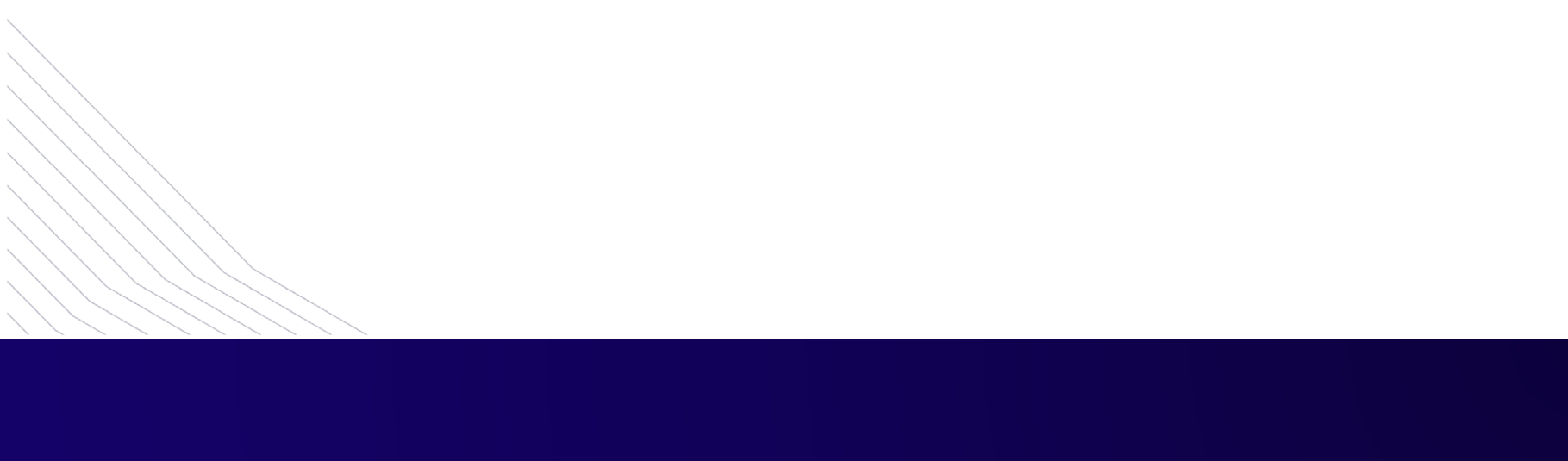 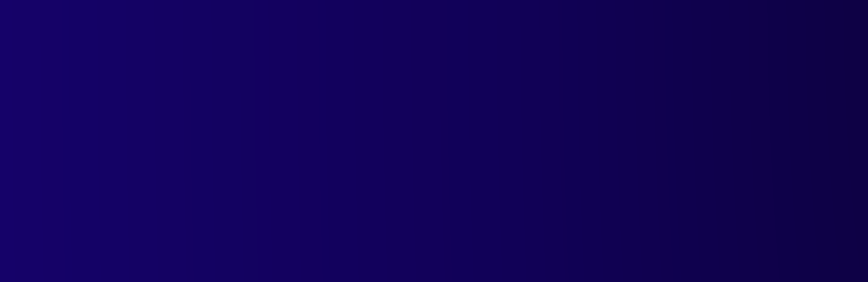 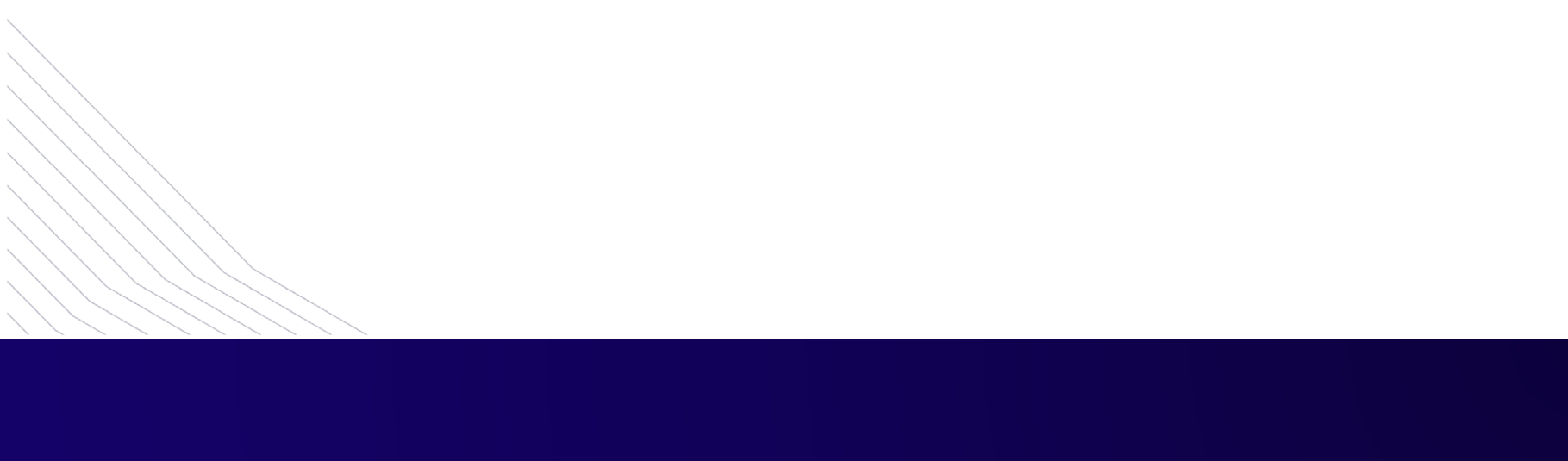 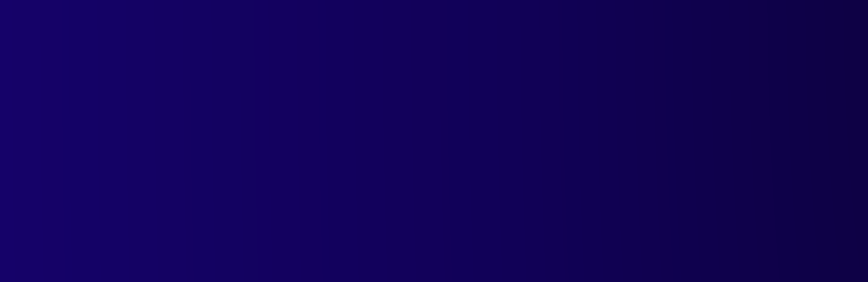 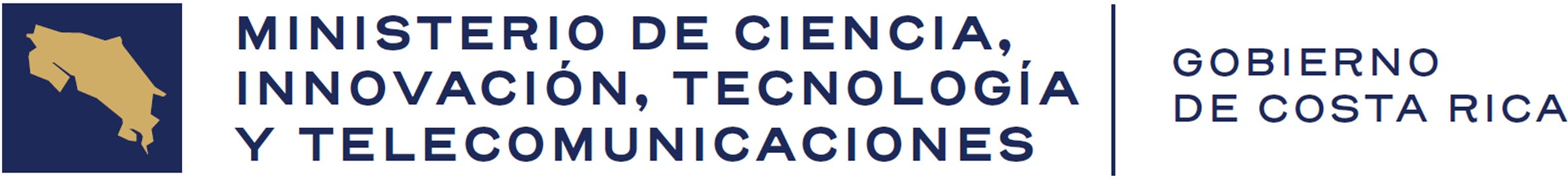 ANTEPROYECTO PRESUPUESTO 2025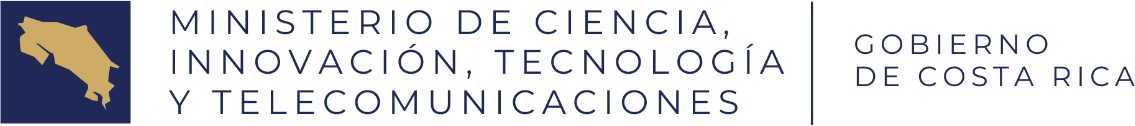 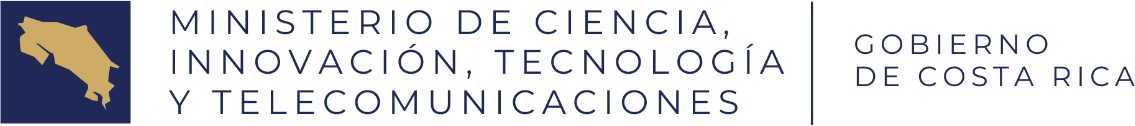 ANTEPROYECTO DEL PRESUPUESTO 2025 MICITT ÍNDICEFórmula 1    Información general del título…..............................................................................................................Fórmula 2     Actividades…............................................................................................................................................Fórmula 3 Resumen de gasto solicitado por programa presupuestario y subprograma presupuestario…...Fórmula 4    Ponderación de programas y subprogramas presupuestarios….......................................................Fórmula 5 Resumen del gasto solicitado por partida presupuestaria y fuentes de financiamiento…............Fórmula 6    Resumen del gasto solicitado por subpartida presupuestaria…........................................................Fórmula 7 y 7.1   Información general del programa y/o subprograma ..................................................................Fórmula 8 Detalle de gasto solicitado por subprograma o proyecto en el nivel de partida, subpartida y fuente de financiamiento …..........................................................................................................................................Fórmula 9    Cuadro de transferencias a instituciones u organizaciones…...........................................................Fórmula 11 Cuadro de transferencias por concepto de cuotas a Organismos Internacionales…....................Artículo 14    Justificaciones de las subpartida presupuestarias….........................................................................Artículo 13 Anexo de la metodología de cálculo de coletillas de RP….................................................................Artículo 18 "Plantilla para identificación del presupuesto con enfoque de género".........................................Artículo 22    Anexo del cálculo aguinaldo …..............................................................................................................Artículo 23    Anexo del cálculo salario escolar …......................................................................................................Artículo 25    Anexo de proyecciones de servicios básicos......................................................................................Artículo 26 y 27 Anexo para la contratación de nuevos servicios o continuidad de los existentes…….........Artículo 28    Anexo sobre edificaciones alquiladas por programa o subprograma …..........................................Artículo 43   Ficha técnica del indicador…...................................................................................................................Cuadro resumen con la información de las principales intervenciones públicas (políticas, planes, programas y proyectos) que se van a financiar y a ejecutar durante el ejercicio económico….........................Anexos…..........................................................................................................................................1-23-56-78-910-1112-1718-2728-5657-6667-6970-114115-119120-121122-124125-127128-130131-155156-157158-182183-184185-227FÓRMULA 1Información general del títuloSistema de Formulación de Presupuesto Información General del TítuloFórmula 1MINISTERIO DE CIENCIA, INNOVACIÓN, TECNOLOGÍA YTELECOMUNICACIONESAño: 2025	Instancia: 1	Escenario: 0MISIÓN:Somos la institución rectora que impulsa la ciencia, tecnología, innovación y telecomunicaciones a través de políticas públicas para el beneficio de la sociedad costarricense.OBJETIVOS DE LA INTERVENCIÓN PÚBLICA DEL PNDIP:Propiciar que los principales actores que financian la innovación creen esquemas diferenciados para I+D+i y los emprendimientos innovadores y tecnológicos,ajustados a la ruta de vida de las empresas y al índice de madurez tecnológico.Promover la igualdad en la participación de las mujeres respecto de los hombres en la atracción, la permanencia, la formación, la capacitación, el empleo de calidad y la investigación, en los diferentes campos de la ciencia, la tecnología y la innovación, para facilitar el acceso y el disfrute de los avances científico-tecnológicos.Desarrollar un proceso de información y comunicación sobre ciberseguridad.Promover la conectividad para alcanzar condiciones homogéneas a nivel nacional, mediante el despliegue ágil y oportuno de infraestructura de telecomunicaciones.Medir el desarrollo de habilidades y competencias digitales en la población.Fecha:	06/06/2024	Reporte: SFM0050RS	Página: 1 de 1FÓRMULA 2ActividadesPrograma: 893 COORDINACIÓN Y DES. CIENTÍF.Y TECNOLÓGICOAPOYO Y ASESORAMIENTO ADMINISTRATIVO-SUSTANTIVO DE LAS DEPENDENCIAS DEL MINISTERIO Y ENTES DEL SECTOR.APOYO Y SOPORTE DE SERVICIOS Y TECNOLOGIAS DE INFORMACION Y COMUNICACION PARA LAS DEPENDENCIAS DEL MINISTERIOACCESO AL CONOCIMIENTO DIGITAL PARA EL DESARROLLO DEL TALENTO HUMANO ENÁREAS STEMPROMOCIÓN DE PROCESOSINNOVADORES PARA ELIMPULSO DE LA ECONOMÍA79,9000 DIRECCIÓN ADMINISTRATIVAFINANCIERA.3,2000 UNIDAD DE SERVICIOSTECNOLÓGICOS.10,2000 DEPARTAMENTO DE TALENTO HUMANO EN CIENCIA,TECNOLOGÍA E INNOVACIÓN4,6000 DIRECCIÓN DE INNOVACIÓN.PROMOCIÓN DE LAINVESTIGACIÓN Y ELDESARROLLO TECNOLÓGICO0,6000 DIRECCIÓN DEINVESTIGACIÓN YDESARROLLO TECNOLÓGICO.RECTORIA Y DESARROLLO DE POLÍTICAS PÚBLICAS DEL SECTOR1,5000 DESPACHO MINISTERIAL - UNIDADES STAFFPrograma: 899 RECTORÍA DEL SECTOR TELECOMUNICACIONESESPECTRO RADIOELÉCTRICO Y REDES DE TELECOMUNICACIONES.CONCESIONES Y NORMAS EN TELECOMUNICACIONES.ANÁLISIS ECONÓMICO Y MERCADO DE TELECOMUNICACIONES.36,0000 ESPECTRO RADIOELÉCTRICO Y REDES DE TELECOMUNICACIONES.26,0000 DIRECCIÓN DE CONCESIONES Y NORMAS EN TELECOMUNICACIONES.38,0000 DIRECCIÓN EVOLUCIÓN YMERCADO.FÓRMULA 3Resumen del gasto solicitado por programa ysubprograma presupuestarioSistema de Formulación de PresupuestoResumen del Gasto Solicitado por Programa y Subprograma PresupuestarioFórmula 3MINISTERIO DE CIENCIA, INNOVACIÓN, TECNOLOGÍA YTELECOMUNICACIONESAño: 2025	Instancia: ANTEPROYECTO	Escenario: 0893 COORDINACIÓN Y DES. CIENTÍF.Y TECNOLÓGICOTotal Programa	7.857.973.607,00899 RECTORÍA DEL SECTOR TELECOMUNICACIONESTotal Programa	2.322.626.393,00Total Tìtulo	10.180.600.000,00Fecha: 06/06/2024 19:32:24	Reporte: SFM0055RS	Página 1 de 1FÓRMULA 4Ponderación de programas y subprogramas presupuestariosSistema de Formulación de PresupuestoFormula 4Ponderación de Programas y Subprogramas PresupuestariosMINISTERIO DE CIENCIA, INNOVACIÓN, TECNOLOGÍA YTELECOMUNICACIONESAño: 2025893 COORDINACIÓN Y DES. CIENTÍF.Y TECNOLÓGICO	82,17899 RECTORÍA DEL SECTOR TELECOMUNICACIONES	17,83TOTAL GENERAL:	100,00Fecha: 06/06/2024 19:32:51Reporte: SFM0031RSPágina 1 de 1FÓRMULA 5Resumen del gasto solicitado por partida presupuestaria yfuentes de financiamientoSistema de Formulación de Presupuesto Resumen del Gasto Solicitado por Partida Presupuestaria y Fuente de FinanciamientoFórmula 5MINISTERIO DE CIENCIA, INNOVACIÓN, TECNOLOGÍA YTELECOMUNICACIONESAño: 2025	Instancia: ANTEPROYECTO	Escenario: 0REMUNERACIONES1 INGRESOS CORRIENTES	5 488 393 865,00Total Partida	5 488 393 865,00SERVICIOS1 INGRESOS CORRIENTES	1 472 023 625,00Total Partida	1 472 023 625,00MATERIALES Y SUMINISTROS1 INGRESOS CORRIENTES	93 137 033,00Total Partida	93 137 033,00BIENES DURADEROS280 COLOCACIÓN DE TÍTULOS VALORES	994 184 890,00Total Partida	994 184 890,00TRANSFERENCIAS CORRIENTESFecha: 6/6/2024 19:33:30	Reporte: SFM0056RS	Página 1 de 1FÓRMULA 6Resumen del gasto solicitado por subpartida presupuestaria001	REMUNERACIONES BÁSICAS002003004005Fecha: 06/06/2024 19:34:04	Reporte: SFM0057RS	Página 1 de 5101	ALQUILERES10101 ALQUILER DE EDIFICIOS, LOCALES Y TERRENOS546.109.512,00FINANCIEROS Y COMERCIALES10307 SERVICIOS DE TECNOLOGIAS DEINFORMACIÓN113.500.000,00DE TRANSPORTE10806 MANTENIMIENTO Y REPARACIÓN DE EQUIPO DE COMUNICACIÓN2.500.000,00FÓRMULA 7 y 7.1Información generaldel programa y/o subprogramaPROGRAMA:	893 COORDINACIÓN Y DES. CIENTÍF.Y TECNOLÓGICOMISIÓN:Somos el programa responsable de promover el desarrollo de la ciencia, tecnología y la innovación en la población costarricense, por medio de programas de apropiación social del conocimiento en áreas científico tecnológicas, de la innovación, la investigación y desarrollo y la gobernanza digital, para el avance y bienestar de la población.OBJETIVOS DE LA INTERVENCIÓN PÚBLICA DEL PNDIP:Propiciar que los principales actores que financian la innovación creen esquemas diferenciados para I+D+i y los emprendimientos innovadores y tecnológicos,ajustados a la ruta de vida de las empresas y al índice de madurez tecnológico.Promover la igualdad en la participación de las mujeres respecto de los hombres en la atracción, la permanencia, la formación, la capacitación, el empleo de calidad y la investigación, en los diferentes campos de la ciencia, la tecnología y la innovación, para facilitar el acceso y el disfrute de los avances científico-tecnológicos.Desarrollar un proceso de información y comunicación sobre ciberseguridad.PRODUCTOS:Fuente de Datos:	MICITT, Secretaría de Planificación Institucional y Sectorial, Sistemainstitucional SYGA.Supuestos:	Que se desarrollen las actividades propuestas en cada uno de los indicadores asociados al producto indicado.Notas Técnicas:	Son todas las actividades que se desarrollan para el cumplimiento de los indicadores asociados a las empresas apoyadas con esquemas definanciamientos diferenciados, al Plan de Acción de la Política Nacional para la igualdad entre Mujeres y Hombres en la formación, el empleo y el disfrute de los productos de la Ciencia, la Tecnología, las Telecomunicaciones y laInnovación 2018-2027 (Pictti), a las personas capacitadas en programas cortos y formación en habilidades digitales y a las personas usuarias atendidas en losLaboratorios de Innovación Comunitaria (LINC).Fuente de Datos:	MICITT, Secretaría de Planificación Institucional y Sectorial, Sistemainstitucional SYGA.Supuestos:	Que se desarrolle la actividad propuesta en el indicador asociado al producto indicado.Notas Técnicas:	Se refiere a las gestiones para capacitar a las personas en espacios de fomento de la ciberseguridad.INDICADORES DE GESTIÓN:Fuente de Datos: MICITT, Dirección de Innovación, informe de cumplimiento del indicador elaborado con los datos recopilados y ofrecidos por actores ejecutores: Promotora de Innovación e Investigación, PROCOMER, INA, agencias operadoras e SBD, Sistema Bancario Nacional, etc.Supuestos:	1. Contar con presupuesto para la ejecución de proyectos.2. Contar con el apoyo de los actores del Sistema Nacional de Ciencia, Tecnología e Innovación.Notas Técnicas:		Este indicador se define con dos acciones: 1) Impulso a una mesa ejecutiva para la definición de necesidades de financiamiento a la innovación en las áreas temáticas del Plan Nacional de Ciencia, Tecnologia e Innovación; 2) Esquemas de financiamiento diferenciados ejecutados por aliados estratégicos, que asignanrecursos y diseñan programas para el desarrollo de proyectos de I+D+i en lasáreas temáticas del PNCTI. Para la fórmula de cálculo se busca como se observa la sumatoria de empresas apoyadas con fondos durante el año "t" (empresasapoyadas por distintas organizaciones que se estarían convocando al proceso como Promotora de Innovación e Investigación, PROCOMER, INA, agencias operadoras y SBD, entre otras).#	Tipo	Dimensión	IndicadorFuente de Datos: MICITT, Departamento de Talento Humano en Ciencia, Tecnología e Innovación, informe de resultados de la consulta anual de la Política Nacional para la igualdad entre Mujeres y Hombres en la formación, el empleo y el disfrute de los productos de la Ciencia, la Tecnología, las Telecomunicaciones y la Innovación 2018-2027.Supuestos:	En el 2024 se debe formular el II Plan de Acción de la Pictti.Notas Técnicas:	1. Se entenderá como Plan de Acción de la estrategia de implementación de la Pictti, el documento que contiene los ejes estratégicos sobre los cuales versará la intervención y que generará los cambios deseados.Las acciones del Plan de Acción corresponden a los compromisos asumidos intersectorialmente para generar los cambios establecidos en cada eje, con mestas definidas a plazo de 5 años en dos tractos, para lo cual se estará dando seguimiento anual por medio de una consulta a todos los actores de acuerdo con los compromisos asumidos indicando si cumplen o no las metas e identificando el avance.Existe una Comisión de Alto Nivel para la ejecución de la política, conformada por las siguientes instituciones y organizaciones: Ministerio de Ciencia, innovación, Tecnología y Telecomunicaciones (MICITT), quien presidirá, Ministerio de la Presidencia, Ministerio de Planificación Nacional y PolíticaEconómica (MIDEPLAN), Ministerio de Educación Pública (MEP), Ministerio de Trabajo y Seguridad Social (MTSS), Consejo Nacional de Rectores (CONARE), Instituto Nacional de Aprendizaje (INA), Instituto Nacional de las Mujeres (INAMU), Academia Nacional de Ciencias (ANC), Colegio Federado deIngenieros y Arquitectos (CFIA), Colegio de Profesionales en Informática y Computación (CPIC), Unión Costarricense de Cámaras y Asociaciones del Sector Empresarial Privado (UCCAEP) y la Fundación Omar Dengo (FOD) enrepresentación de la Sociedad Civil.Esta misma conformación existe para la Comisión Técnica Interinstitucional y se agrega el Ministerio de Agricultura y Ganadería (MAG), las universidades públicas (UCR, UNA, UTN, UNED y el ITCR), el Instituto Nacional deEstadística y Censos y la Promotora Costarricense de Investigación e Innovación.Este II plan de acción de la Pictti comprende un plazo mayor al del PNDIP, razón por la cual como meta del período se plantea el 60%.Fuente de Datos: MICITT, Departamento de Centros Comunitarios, Plataforma CECI: www.ceci.go.cr, e informes de seguimiento.Supuestos:	Que las personas estén interesadas en los procesos de capacitación y formación.Notas Técnicas:	Se refiere a la cantidad total de personas que cada año acceden a los procesos deformación disponibles en los Centros Comunitarios del territorio nacional, que por medio del acceso a dichos procesos de formación obtienen las habilidades y competencias que se requieren para mejorar sus perfiles de empleabilidad.Las metas propuestas para cada año son:2025: 188 personas2026: 226 personas2027: 272 personas2028: 310 personasFuente de Datos: MICITT, Departamento de Análisis de la Innovación, archivos de registro deasistencia a los laboratorios.Supuestos:	Que la comunidad muestre interés en las capacitaciones programadas.Notas Técnicas:	Los datos obtenidos servirán para producir información que sea referencia para la elaboración de política pública.El Programa LINC facilita el acceso de la población a espacios tecnológicos y de innovación para el desarrollo de habilidades, conocimientos y destrezas relacionadas con la industria 4.0, de manera que se potencie el uso productivo y significativo de las tecnologías digitales para un mayor desarrollo económico y social sostenibles.Los LINC representan un esfuerzo significativo para integrar la innovación y el desarrollo sostenible en el tejido social y económico de las comunidades locales. Busca establecer un marco colaborativo y participativo donde la innovación no solo sea un concepto abstracto, sino una realidad tangible que impacte positivamente en la vida cotidiana de los ciudadanos.Las metas propuestas para cada año son:2025: 1.000 personas2026: 2.000 personas2027: 2.000 personas2028: 0 personasFuente de Datos: MICITT, Departamento de Respuesta a Incidentes Informáticos, informe de resultados elaborado con los datos ofrecidos por actores ejecutores: Cluster de CyberSec, Universidades, Colegios Profesionales, Cámaras y eventos especializados.Supuestos:	Se cuenta con medios para la difusión de las actividades para el fomento de laciberseguridad.Notas Técnicas:	1. Fomento de ciberseguridad se refiere a temas que van desde cultura informática en ciberseguridad, alfabetización digital, consejos, buenas prácticas, vida en línea, incluyendo acciones especializadas en temas de incidentes, respuestas, redes, desarrollo de software, analítica y aspectos legales. Estos espacios están dirigidos a la ciudadanía en general, así como funcionarios de las diferentes dependencias públicas y privadas, tanto del gobierno central como de los diferentes Poderes de la República.Se entiende por espacios actividades como eventos, webinars, charlas, cursos o talleres.Fomento de ciberseguridad se refiere a temas que van desde cultura informática en ciberseguridad, alfabetización digital, consejos, buenas prácticas, vida en línea, incluyendo acciones especializadas en temas de incidentes, respuestas, redes, desarrollo de software, analítica y aspectos legales.PROGRAMA:	899 RECTORÍA DEL SECTOR TELECOMUNICACIONESMISIÓN:Somos el programa responsable de planificar, administrar y controlar, la política nacional de telecomunicaciones, mediante el diseño, seguimiento y fiscalización de la normativaestratégica y planes que regulan la actividad, en aras de garantizar el acceso a los servicios de espectro radioeléctrico, redes y tecnologías digitales a la población.OBJETIVOS DE LA INTERVENCIÓN PÚBLICA DEL PNDIP:Promover la conectividad para alcanzar condiciones homogéneas a nivel nacional, mediante el despliegue ágil y oportuno de infraestructura de telecomunicaciones.Medir el desarrollo de habilidades y competencias digitales en la población.PRODUCTOS:Fuente de Datos:	MICITT, Secretaría de Planificación Institucional y Sectorial, Sistemainstitucional SYGA.Supuestos:	Que se desarrollen las actividades propuestas en los indicadores asociados al producto indicado.Notas Técnicas:	Se refiere a las gestiones que se realizan para el análisis de los datos obtenidos en la ENAHO realizada por el INEC y en la Encuesta de Acceso y uso de los servicios de telecomunicaciones que realiza el MICITT.INDICADORES DE GESTIÓN:#	Tipo	Dimensión	IndicadorPF.01.01.	Gestión	Eficacia	Porcentaje de viviendas a nivelnacional con acceso a Internet.MetasFuente de Datos: MICITT, Departamento de Análisis Económico y Mercados de Telecomunicaciones, informe de resultados de la Encuesta Nacional de Hogares (ENAHO) del INEC.Supuestos:	1. Interés de la población por adquirir servicios de Internet.Compromiso de las instituciones, operadores y proveedores de servicios detelecomunicaciones, y demás actores del ecosistema digital.Reducción en el costo del servicio de Internet.Despliegue ágil y oportuno de infraestructura de telecomunicaciones.Interés de los diferentes actores por impulsar capacidades en el uso de las TICque generen mayor demanda de conexiones.Notas Técnicas:	1. Las viviendas con Internet incluyen conexión ADSL, cable, fibra óptica, inalámbrica, etc.La meta del indicador al 2027, se obtiene como el valor a una desviaciónestándar por encima del promedio del porcentaje de viviendas con Internet de los países miembros de la Organización para la Cooperación y Desarrollo Económico (OCDE) que poseen mayor valor al de Costa Rica (Datos publicados en el 2021 por la OCDE), en el MICITT se habilitan las condiciones para que los otros actores del ecosistema puedan realizar sus aportes.Los datos se obtienen de la Encuesta Nacional de Hogares (ENAHO), realizada por el INEC, la encuesta se realiza anual, por ello, se plantea el reporteanualmente, no es posible tener datos semestrales. La estimación presupuestaria está sujeta a la aprobación del presupuesto nacional por año, por lo cual requerirá ajustes.#	Tipo	Dimensión	IndicadorPF.01.02.	Gestión	Eficacia	Media de la escala de habilidadescomputacionales.MetasFuente de Datos: MICITT, Departamento de Análisis Económico y Mercados de Telecomunicaciones, informe de resultados de la Encuesta de Acceso y Uso de los Servicios de Telecomunicaciones.Supuestos:	1. Interés de la población por adquirir servicios de Internet.Compromiso de las instituciones, operadores y proveedores de servicios detelecomunicaciones, y demás actores del ecosistema digital.Reducción en el costo del servicio de Internet.Despliegue ágil y oportuno de infraestructura de telecomunicaciones.Interés de los diferentes actores por impulsar capacidades en el uso de las TICque generen mayor demanda de conexiones.Notas Técnicas:	1. La intervención se logra a partir de la suma de esfuerzos de múltiples actores,desde el MICITT se habilitan las condiciones para que los otros actores delecosistema puedan realizar sus aportes. No se tiene una medición nacional sobre las habilidades computacionales de la población, por ello, es relevante contar con información y datos estadísticos para la orientación de las políticas públicas.Esta encuesta va dirigida a una muestra de aproximadamente 2.800 personasresidentes en el país, con edades entre los 18 y 65 años distribuidas en las regiones del país.Las habilidades computaciones comprende:Software de procesamiento de textos (Microsoft Word, Apache OpenOffice Writer, LibreOffice Writer, AbiWord, KWord).Fórmulas aritméticas básicas en una hoja de cálculo.Funciones avanzadas de hoja de cálculo para organizar y analizar datos, tales como ordenar, filtrar, usar fórmulas, crear gráficos.Software para presentaciones electrónicas (diapositivas).Ha enviado correos electrónicos con archivos adjuntos (documento, imagen,video).Ha publicado mensajes (por ejemplo, en sitios web de comunicación en línea ytiempo real, grupos de noticias o foros).Han transferido archivos (a una cámara digital, a un teléfono móvil, etc.)Ha encontrado, descargado e instalado software de Internet.Ha modificado o verificado la configuración de aplicaciones de software.Ha modificado la configuración de seguridad de los navegadores de Internet. Ha escrito código de computadora usando un lenguaje de programación especializado.Ha creado una página web.FÓRMULA 8Detalle de gasto solicitadopor subprograma o proyecto en el nivel de partida, subpartiday fuente de financiamientoCONTRIBUCIONES PATRONALES AL DESARROLLO Y LA SEGURIDAD SOCIALCONTRIBUCIONES PATRONALES A FONDOS DE PENSIONES YOTROS FONDOS DE CAPITALIZACIÓNPARTIDA:	1 SERVICIOS101	ALQUILERESCAPACITACIÓN Y PROTOCOLOMANTENIMIENTO Y REPARACIÓNTOTAL GRUPO:	127.200.000,00	0,00	0,00	0,00	127.200.000,00199LUBRICANTES0	1   701500000	1120 REGIÓN: SIN REGIÓN ASIGNADA	8.543.736,00	0,00	0,00	0,00	8.543.736,00TOTAL GRUPO:	8.543.736,00	0,00	0,00	0,00	8.543.736,00203	MATERIALES Y PRODUCTOS DE USO EN LA CONSTRUCCIÓN YMANTENIMIENTO204299	ÚTILES, MATERIALES Y SUMINISTROS DIVERSOSPARTIDA:	5 BIENES DURADEROS501	MAQUINARIA, EQUIPO Y MOBILIARIOPARTIDA:	6 TRANSFERENCIAS CORRIENTES601	TRANSFERENCIAS CORRIENTES AL SECTOR PÚBLICO2110	1   701500000	1310 PROMOTORA COSTARRICENSEDE INNOVACIÓN E INVESTIGACIÓNREGIÓN: SIN REGIÓN ASIGNADA COLETILLA: (PARA EL FONDO DE INCENTIVOS, EMPRESAS PRODUCTIVAS DE BIENES Y SERVICIOS, PÚBLICAS Y PRIVADAS, PERSONAS FÍSICAS O JURÍDICAS Y UNIVERSIDADESESTATALES SEGÚN ARTÍCULO 39 INCISO A) DE LA LEY NO. 7169 DEL 26/6/1990, “LEY DE PROMOCIÓN DEL DESARROLLO CIENTÍFICO Y TECNOLÓGICO”, LEY NO. 9971 “CREACIÓN DE LA PROMOTORA COSTARRICENSE DE INNOVACIÓN EINVESTIGACIÓN” DEL 11/05/2021 Y SEGÚN LOS ARTÍCULOS NO. 22, 23 Y 24 DEL TÍTULO IV DE LALEY NO. 9635 “FORTALECIMIENTO DE LAS FINANZAS PÚBLICAS” Y SUS REFORMAS DEL 03/12/2018). Céd. Jur.: 3-007-045446-07300.000.000,00	0,00	0,00	0,00	300.000.000,00005SEGURO SOCIAL. (CCSS) REGIÓN: SIN REGIÓN ASIGNADA COLETILLA: (CONTRIBUCIÓN PATRONAL SEGURO DE PENSIONES, SEGÚN LEY No. 17 DEL 22 DE OCTUBRE DE 1943, LEY CONSTITUTIVA DE LAC.C.S.S. Y REGLAMENTO No. 6898 DEL 07 DE FEBRERO DE 1995 Y SUS REFORMAS).Céd. Jur.: 4-000-042147PARTIDA:	1 SERVICIOSSERVICIOS BÁSICOSSERVICIOS COMERCIALES Y FINANCIEROS10499	1   704600000	1120 OTROS SERVICIOS DEGESTIÓN Y APOYO0	1   704600000	1120 REGIÓN: SIN REGIÓN ASIGNADACOLETILLA: (REVISIÓN TÉCNICAVEHICULAR).30.000,00	0,00	0,00	0,00	30.000,0030.000,00	0,00	0,00	0,00	30.000,00107	CAPACITACIÓN Y PROTOCOLOPARTIDA:	2 MATERIALES Y SUMINISTROS201	PRODUCTOS QUÍMICOS Y CONEXOS20101	1   704600000	1120 COMBUSTIBLES Y LUBRICANTES2.400.000,00	0,00	0,00	0,00	2.400.000,000	1   704600000	1120 REGIÓN: SIN REGIÓN ASIGNADA	2.400.000,00	0,00	0,00	0,00	2.400.000,00299PARTIDA:	6 TRANSFERENCIAS CORRIENTES601	TRANSFERENCIAS CORRIENTES AL SECTOR PÚBLICOFÓRMULA 9Cuadro de transferenciasa instituciones u organizaciones57 / 227PROGRAMA:	893 COORDINACIÓN Y DES. CIENTÍF.Y TECNOLÓGICOPARTIDA:	0 REMUNERACIONESGrupo Objeto Gasto:	004 CONTRIBUCIONES PATRONALES AL DESARROLLO Y LASEGURIDAD SOCIALObjeto Gasto:	00401 CONTRIBUCIÓN PATRONAL AL SEGURO DE SALUD DE LA C.C.S.S1	701500000	1112Código Destino:	2000	239 498 063,00	0,00	0,00	0,00Céd. Jur.:TOTAL OBJETO GASTO:	239 498 063,00	0,00	0,00	0,00Objeto Gasto:	00405 CONTRIBUCIÓN PATRONAL AL BANCO POPULAR Y DEDESARROLLO COMUNAL1	701500000	1112Código Destino:	2000	12 945 841,00	0,00	0,00	0,00Céd. Jur.:TOTAL OBJETO GASTO:	12 945 841,00	0,00	0,00	0,00TOTAL GRUPO:	252 443 904,00	0,00	0,00	0,00Grupo Objeto Gasto:	005 CONTRIBUCIONES PATRONALES A FONDOS DE PENSIONES YOTROS FONDOS DE CAPITALIZACIÓNObjeto Gasto:	00501 CONTRIBUCIÓN PATRONAL AL SEGURO DE PENSIONES DE LAC.C.S.S.1	701500000	1112Código Destino:	2000	140 332 919,00	0,00	0,00	0,00Céd. Jur.:TOTAL OBJETO GASTO:	140 332 919,00	0,00	0,00	0,00Objeto Gasto:	00502 APORTE PATRONAL AL RÉGIMEN OBLIGATORIO DE PENSIONESCOMPLEMENTARIAS.1	701500000	1112Código Destino:	2000	77 675 047,00	0,00	0,00	0,00Céd. Jur.:TOTAL OBJETO GASTO:	77 675 047,00	0,00	0,00	0,00Objeto Gasto:	00503 APORTE PATRONAL AL FONDO DE CAPITALIZACIÓN LABORAL1	701500000	1112Código Destino:	2000	38 837 524,00	0,00	0,00	0,00Grupo Objeto Gasto:	005 CONTRIBUCIONES PATRONALES A FONDOS DE PENSIONES YOTROS FONDOS DE CAPITALIZACIÓNObjeto Gasto:	00503 APORTE PATRONAL AL FONDO DE CAPITALIZACIÓN LABORALPARTIDA:	6 TRANSFERENCIAS CORRIENTESGrupo Objeto Gasto:	601 TRANSFERENCIAS CORRIENTES AL SECTOR PÚBLICOObjeto Gasto:	60103 TRANSFERENCIAS CORRIENTES A INSTITUCIONESDESCENTRALIZADAS NO EMPRESARIALESFecha: 6/6/2024 19:28:35	Reporte: SFM0018RS	Página 4 de 5Grupo Objeto Gasto:	601 TRANSFERENCIAS CORRIENTES AL SECTOR PÚBLICOObjeto Gasto:	60103 TRANSFERENCIAS CORRIENTES A INSTITUCIONESDESCENTRALIZADAS NO EMPRESARIALESCéd. Jur.:PROGRAMA:	899 RECTORÍA DEL SECTOR TELECOMUNICACIONESPARTIDA:	0 REMUNERACIONESGrupo Objeto Gasto:	004 CONTRIBUCIONES PATRONALES AL DESARROLLO Y LASEGURIDAD SOCIALObjeto Gasto:	00401 CONTRIBUCIÓN PATRONAL AL SEGURO DE SALUD DE LA C.C.S.S1	704600000	1112Código Destino:	2000	147 384 260,00	0,00	0,00	0,00Céd. Jur.:TOTAL OBJETO GASTO:	147 384 260,00	0,00	0,00	0,00Objeto Gasto:	00405 CONTRIBUCIÓN PATRONAL AL BANCO POPULAR Y DEDESARROLLO COMUNAL1	704600000	1112Código Destino:	2000	7 966 717,00	0,00	0,00	0,00Céd. Jur.:TOTAL OBJETO GASTO:	7 966 717,00	0,00	0,00	0,00TOTAL GRUPO:	155 350 977,00	0,00	0,00	0,00Grupo Objeto Gasto:	005 CONTRIBUCIONES PATRONALES A FONDOS DE PENSIONES YOTROS FONDOS DE CAPITALIZACIÓNObjeto Gasto:	00501 CONTRIBUCIÓN PATRONAL AL SEGURO DE PENSIONES DE LAC.C.S.S.1	704600000	1112Código Destino:	2000	86 359 210,00	0,00	0,00	0,00Céd. Jur.:TOTAL OBJETO GASTO:	86 359 210,00	0,00	0,00	0,00Objeto Gasto:	00502 APORTE PATRONAL AL RÉGIMEN OBLIGATORIO DE PENSIONESCOMPLEMENTARIAS.1	704600000	1112Código Destino:	2000	47 800 300,00	0,00	0,00	0,00Céd. Jur.:TOTAL OBJETO GASTO:	47 800 300,00	0,00	0,00	0,00Objeto Gasto:	00503 APORTE PATRONAL AL FONDO DE CAPITALIZACIÓN LABORAL1	704600000	1112Código Destino:	2000	23 900 150,00	0,00	0,00	0,00Grupo Objeto Gasto:	005 CONTRIBUCIONES PATRONALES A FONDOS DE PENSIONES YOTROS FONDOS DE CAPITALIZACIÓNObjeto Gasto:	00503 APORTE PATRONAL AL FONDO DE CAPITALIZACIÓN LABORALCéd. Jur.:PARTIDA:	6 TRANSFERENCIAS CORRIENTESGrupo Objeto Gasto:	601 TRANSFERENCIAS CORRIENTES AL SECTOR PÚBLICOObjeto Gasto:	60103 TRANSFERENCIAS CORRIENTES A INSTITUCIONESDESCENTRALIZADAS NO EMPRESARIALES1	704600000	1310Código Destino:	2000	25 015 491,00	0,00	0,00	0,00Céd. Jur.:1	704600000	1310Código Destino:	2020	3 983 358,00	0,00	0,00	0,00Grupo Objeto Gasto:	601 TRANSFERENCIAS CORRIENTES AL SECTOR PÚBLICOObjeto Gasto:	60103 TRANSFERENCIAS CORRIENTES A INSTITUCIONESDESCENTRALIZADAS NO EMPRESARIALESCéd. Jur.:FÓRMULA 11Cuadro transferencias por concepto de cuotas a Organismos Internacionales67 / 227PROGRAMA:	893 COORDINACIÓN Y DES. CIENTÍF.Y TECNOLÓGICOPARTIDA:	6 TRANSFERENCIAS CORRIENTESGrupo Objeto Gasto:	607 TRANSFERENCIAS CORRIENTES AL SECTOREXTERNOObjeto Gasto:	60701 TRANSFERENCIAS CORRIENTES AORGANISMOS INTERNACIONALES1 701500000 1330PROGRAMA:	899 RECTORÍA DEL SECTORTELECOMUNICACIONESPARTIDA:	6 TRANSFERENCIAS CORRIENTESGrupo Objeto Gasto:	607 TRANSFERENCIAS CORRIENTES AL SECTOREXTERNOArtículo 14Justificaciones de las subpartidas presupuestariasAño: 2025	Instancia: ANTEPROYECTO	Escenario: 0218 MINISTERIO DE CIENCIA, INNOVACIÓN, TECNOLOGÍA YTELECOMUNICACIONESJustificación: SALARIO BASE: Para el cálculo de salario base, se toma como base los salarios (mensuales) que se presentan en el Sistema de Formulación Presupuestaria, Ley de Presupuesto aprobada para el ejercicio económico 2024. Estos montos se multiplicaron por los 12 meses del año 2025, realizando una sumatoria total de los salarios de los funcionarios del Viceministerio de Ciencia, Innovación y Tecnología.Base legal: Retribución sobre sueldo mínimo (artículo 5° ley de salarios de la administración pública Nº. 6835) Resolución DG-074-2019 yResolución DG-160-2019. Ambas emitidas por la Dirección General del Servicio Civil.Detalle de la Asignación: Retribución sobre sueldo mínimo (artículo 5° ley de salarios de la administración pública No. 6835) del 22/12/82. Para dar financiamiento a resoluciones de reasignaciones de salarios, asignaciones y reajustes de salarios, emitidas por la DGSC y la Autoridad Presupuestaria.Coletilla 25 DIFERENCIAS SALARIALES POR CONCEPTO SALARIO BASE DE PERÍODOS ANTERIORES.Fórmula de cálculo: Para el cálculo de las diferencias salariales por concepto de años anteriores, cubrir reclamos administrativos presentados porfuncionarios activos o inactivosBase Legal: Amparado en la Resolución DG-074-2019 emitida por la Dirección General del Servicio Civil, suscrito por Alfredo HasbumCamacho, Director General, de fecha 22 de marzo del 2019Detalle de la Asignación: Para el pago de las diferencias salariales por concepto de salario base de períodos anteriores de los funcionarios del Viceministerio de Ciencia Innovación Tecnología y Telecomunicaciones.Coletilla 180 PARA DAR FINANCIAMIENTO A RESOLUCIONES DE REASIGNACIONESFórmula de cálculo: Se realiza una proyección de los puestos que son sujetos a recalificación y requieren el monto esta coletilla para aplicar el cambio en el nivel salarial. De los posibles puestos que son sujetos a recalificación se toma la diferencia en el salario base para los puestos de Profesional en Informática 1 de grupo A a grupo B o C y Profesional de Servicio Civil 1 de grupo A a grupo B.Base Legal: Lineamientos que regulan la figura de recalificación de puestos según resolución DG-048-2020 de la Dirección General de ServicioCivilDetalle de la Asignación: Para el cumplimiento del pago por recalificaciones a los funcionarios del Viceministerio de Ciencia, Innovación Tecnología.Coletilla 262 AJUSTE POR CAMBIOS ENTRE ESCALARAS SALARIALESFórmula de cálculo: En cumplimiento con la circular MH-DGPN-DG-CIR-0008-2023 Modificación parcial a los lineamientos Técnicos sobre el Presupuesto de la República 2024, que establece que para asegurar el contenido adicional que se requiera producto de un cambio entre escalas salariales, deben incorporar, en la coletilla 262 "Ajuste por cambios entre Escalas Salariales", los recursos que se estimen necesarios, como previsión para realizar el ajuste salarial que corresponda a la condición de pago de la escala salarial a la que tengan derecho las personas nombradas en cada número.Base Legal: Lineamientos Técnicos sobre el Presupuesto de la República, comunicados por la Dirección General mediante la CIRCULAR MH- DGPN-DG-CIR-0005-2023 del 14 de abril de 2023, los cuales regirán para la formulación del presupuesto del 2024 en adelante, y modificación aplicada artículo 68 según circular MH-DGPN-DG-CIR-0008-2023.Detalle de la Asignación: Para el cumplimiento del pago producto de un cambio entre escalas salariales de salario compuesto a salario global.REMUNERACIONES EVENTUALES201	1   TIEMPO EXTRAORDINARIO	4.000.000,000	1 REGIÓN: SIN REGIÓN ASIGNADA	4.000.000,00Justificación: Retribución eventual al personal que presta sus servicios en horas adicionales a la jornada ordinaria de trabajo, cuando necesidades impostergables de la entidad así lo requiera, ajustándose a las disposiciones legales y técnicas vigentes. De acuerdo con los lineamientos de presupuesto para el ejercicio económico 2024, no aparece restricción en cuanto "Racionalización de recursos públicos" en dicha partida, motivo por el cual se incorporan recursos para el pago de horas extras a los funcionarios del Viceministerio de Ciencia Innovación Tecnología y Telecomunicaciones.INCENTIVOS SALARIALES1   RETRIBUCIÓN POR AÑOS SERVIDOS	172.867.236,000	1 REGIÓN: SIN REGIÓN ASIGNADA	172.867.236,00Justificación: Coletilla 125 RETRIBUCION SOBRE SUELDO MÍNIMO: Para el cálculo de esta coletilla se toma la base de la escala salarial, la cual contiene puestos de diferentes clases salariales, por esta razón varían las anualidades según el tipo de puesto. Por tanto, se toma cada salario base con el dato que le corresponde de anualidades según la escala salarial de profesionales y no profesionales y se multiplica el monto mensual por los 12 meses del año. Asimismo, se procede a realizar el aumento de una anualidad de la Ley 9635, pasando de cinco a seis anuales. Además, se toma un recuento de los aumentos acumulados de cada funcionario mensuales y se multiplican por los 12 meses del año 2024; más las previsiones de este rubro adeudados de periodos anteriores a los funcionarios que han tenido cambios en la Relación de Puestos. La sumatoria de ambos rubros es el total a solicitar.Base Legal: Artículo 3° del Título III de la Ley N° 9635 Ley de Fortalecimiento de las Finanzas Públicas, Circular MIDEPLAN-AME-UEPCIRC-0001 2023, Ley Marco de Empleo Público, No. 10159, y Artículo 12 de la Ley de Salarios de la Administración Pública.Detalle de la Asignación: Retribución adicional al salario base que se paga cada vez que el trabajador cumple aniversario de laborar en una institución pública, de acuerdo con la categoría de salarios en que esté ubicado su puesto. A dicha remuneración, también se le denomina "antigüedad", "aumentos anuales", "reconocimientos anuales", "retribuciones por antigüedad", pasos, entre otros. Por lo tanto, la incorporación de recursos se da en cumplimiento para el pago de anualidades de los funcionarios del MICITT conforme a la normativa vigente.1   RESTRICCIÓN AL EJERCICIO LIBERAL DE LA PROFESIÓN	236.281.020,000	1 REGIÓN: SIN REGIÓN ASIGNADA	236.281.020,00Justificación: Coletilla 103 RETRIBUCIÓN POR DEDICACIÓN EXCLUSIVA Fórmula de cálculo: Para el cálculo de esta coletilla se aplica el 55% o 20% las personas que tengan nombramiento vigente e ininterrumpido antes del 4 de diciembre de 2018 y los funcionarios de nuevo ingreso a partir de la publicación de la Ley 9635, corresponde el porcentaje de un 25% o 10%; el porcentaje según corresponda se aplicará sobre la base salarial de los funcionarios que cumplen con los requisitos y tienen la autorización del Ministro para el reconocimiento de este incentivo. Luego se multiplica el monto mensual por los 12 meses del año.Base Legal: Artículo 3 del Título III de la Ley Fortalecimiento de las Finanzas Públicas, N° 9635, Resolución DG-254-2009 y ResoluciónDG-127-2019.Detalle de la Asignación: El régimen de naturaleza contractual que surge por iniciativa de la Administración cuando se identifica la necesidad de que quien ostente un cargo público se desempeñe en ese puesto de manera exclusiva, lo cual implica que no ejerza su profesión liberal ni profesiones relacionadas con dicho cargo en ninguna otra institución pública o privada, por un periodo de tiempo definido. Es de carácter potestativo y únicamente podrá ser otorgada a los funcionarios del sector público que firmen el respectivo contrato. Su compensación económica se otorga dependiendo del grado académico y las características del puesto.Coletilla 115 RETRIBUCIÓN POR LA PROHIBICIÓN DEL EJERCICIO PROFESIONAL Fórmula de cálculo: Para el cálculo de esta coletilla se le aplica el 65% o 30% a las personas que tengan nombramiento vigente e ininterrumpido antes del 4 de diciembre de 2018 y los funcionarios de nuevo ingreso a partir de la publicación de la Ley 9635, corresponde el porcentaje del 30% o el 15% según corresponda sobre la base salarial de los funcionarios que cumplen con los requisitos para el reconocimiento de este incentivo. Luego se multiplica el monto mensual por los 12 meses del año.Base Legal: Ley de compensación por pago de Prohibición N° 5867, artículo 36 de la Ley de Salarios de la Administración Pública No.2166 de 9 de octubre de 1957, reformada por artículo 3 (Título III) de la Ley para el Fortalecimiento de las Finanzas Públicas No.9635.Detalle de la Asignación: Compensación económica que se asigna a un servidor público, al que por vía de ley se le prohíbe ejercer en forma particular o privada la profesión que ostenta. Este reconocimiento es excluyente del reconocimiento por dedicación exclusiva. Por lo tanto, para la retribución del pago de la prohibición a los funcionarios del Viceministerio de Ciencia Innovación Tecnología y Telecomunicaciones que cumplen con lo indicado en la Ley N°5867 Ley De Prohibición y la Ley N°8422 Ley Contra la Corrupción y Enriquecimiento Ilícito en La Función Pública.1   DECIMOTERCER MES	213.889.423,000	1 REGIÓN: SIN REGIÓN ASIGNADA	213.889.423,00Justificación: El porcentaje a utilizar para su cálculo es el 8,33%, es decir, el equivalente de un doceavo del total acumulado de los salarios estimados a pagar en los niveles de programa y subprograma, en el periodo que va desde el 1 de noviembre del año que se encuentra enejecución, al 31 de octubre del año que se encuentra en proceso de formulación.304	1   SALARIO ESCOLAR	187.561.321,000	1 REGIÓN: SIN REGIÓN ASIGNADA	187.561.321,00Justificación: Para su cálculo se aplicará un porcentaje del 8,33% al total acumulado de los salarios devengados y proyectados en los niveles de programa y subprograma del año anterior al que se está formulando (no incluye el devengado del aguinaldo).399	1   OTROS INCENTIVOS SALARIALES	53.788.272,000	1 REGIÓN: SIN REGIÓN ASIGNADA	53.788.272,00Justificación: Coletilla 97 RETRIBUCIÓN POR CARRERA PROFESIONAL: Para el cálculo del reconocimiento de la Carrera Profesional se toma en cuenta los puestos que posiblemente estarían presentando cambios en el puntaje de carrera profesional, aumentando a cada uno de ellos dos puntos de carrera profesional se multiplica por ¢2,273 colones. Este monto mensual se multiplica por los 12 meses del año 2025.Base Legal: Resolución DG-014-2018 de la DGSC.Detalle de la Asignación: Carrera Profesional para los servidores ocupantes de puestos acogidos en el Título I del Estatuto de Servicio Civil, al régimen que reconoce mediante un incentivo económico complementario y opcional, el mérito del funcionario profesional, que presta sus servicios en las instituciones del Régimen de Servicio Civil, alcanzado través de su optimo desempeño e involucramiento permanente enactividades de al menos uno de los siguientes ámbitos:Formación académica a nivel de grados y posgrados universitarios, adicional a los requisitos del puesto.Formación en actividades de capacitación de carácter profesionalCONTRIBUCIONES PATRONALES AL DESARROLLO Y LA SEGURIDAD SOCIAL401	1 CONTRIBUCIÓN PATRONAL AL SEGURO DE SALUD DE LAC.C.S.S239.498.063,002000	1 CAJA COSTARRICENSE DESEGURO SOCIAL. (CCSS)REGIÓN: SIN REGIÓN ASIGNADACed. Jur.: 4-000-042147	239.498.063,00Justificación: Contribución Patronal al Seguro de Salud de la CCSS - E. y M. Se aplica el 9,25% a la base salarial.COLETILLA: (CONTRIBUCIÓN PATRONAL SEGURO DE SALUD, SEGÚN LEY No. 17 DEL 22 DE OCTUBRE DE 1943, LEYCONSTITUTIVA DE LA C.C.S.S. Y REGLAMENTO No. 7082 DEL 03 DE DICIEMBRE DE 1996 Y SUS REFORMAS).405	1   CONTRIBUCIÓN PATRONAL AL BANCO POPULAR Y DEDESARROLLO COMUNAL12.945.841,002000	1 BANCO POPULAR Y DEDESARROLLO COMUNAL. (BPDC)REGIÓN: SIN REGIÓN ASIGNADAJustificación: Contribución al Banco Popular. Se aplica el 0,50% a la base salarial.Ced. Jur.: 4-000-042152	12.945.841,00COLETILLA: (SEGÚN LEY No. 4351 DEL 11 DE JULIO DE 1969, LEY ORGÁNICA DEL B.P.D.C.).CONTRIBUCIONES PATRONALES A FONDOS DE PENSIONES Y OTROS FONDOS DECAPITALIZACIÓN501	1   CONTRIBUCIÓN PATRONAL AL SEGURO DE PENSIONES DE LAC.C.S.S.140.332.919,002000	1 CAJA COSTARRICENSE DESEGURO SOCIAL. (CCSS)REGIÓN: SIN REGIÓN ASIGNADACed. Jur.: 4-000-042147	140.332.919,00Justificación: Aporte Patronal al Seguro de Pensiones de la CCSS IVM (Cuota Patronal BCOPOP; aporte PAT. BCO POP y Cuota PAT INSLPT). Se aplica el 5,42% a la base salarial.COLETILLA: (CONTRIBUCIÓN PATRONAL SEGURO DE PENSIONES, SEGÚN LEY No. 17 DEL 22 DE OCTUBRE DE 1943, LEYCONSTITUTIVA DE LA C.C.S.S. Y REGLAMENTO No. 6898 DEL 07 DE FEBRERO DE 1995 Y SUS REFORMAS).502	1 APORTE PATRONAL AL RÉGIMEN OBLIGATORIO DEPENSIONES COMPLEMENTARIAS.77.675.047,002000	1 CAJA COSTARRICENSE DESEGURO SOCIAL. (CCSS)REGIÓN: SIN REGIÓN ASIGNADACed. Jur.: 4-000-042147	77.675.047,00Justificación: Aporte Patronal al Régimen Obligatorio de Pensiones. Se aplica el 3% a la base salarial.COLETILLA: (APORTE PATRONAL AL RÉGIMEN DE PENSIONES, SEGÚN LEY DE PROTECCIÓN AL TRABAJADOR No. 7983 DEL16 DE FEBRERO DEL 2000).503	1 APORTE PATRONAL AL FONDO DE CAPITALIZACIÓNLABORAL38.837.524,002000	1 CAJA COSTARRICENSE DESEGURO SOCIAL. (CCSS)REGIÓN: SIN REGIÓN ASIGNADACed. Jur.: 4-000-042147	38.837.524,00Justificación: Contribución Patronal al Banco Popular y de Desarrollo Comunal (Fondo de Pensiones Complementario). Se aplica el 1,50% a labase salarial.COLETILLA: (APORTE PATRONAL AL FONDO DE CAPITALIZACIÓN LABORAL, SEGÚN LEY DE PROTECCIÓN ALTRABAJADOR No. 7983 DEL 16 DE FEBRERO DEL 2000).505	1 CONTRIBUCIÓN PATRONAL A OTROS FONDOSADMINISTRADOS POR ENTES PRIVADOS139.786.375,00Justificación: Se toman los datos del costo del periodo 2023 a pleno empleo para obtener el monto promedio mensual, el cual se proyecta en los otros doce meses para completar el año 2024, luego y se ingresa una provisión de nuevos posibles ingresos para el 2025.COLETILLA: (APORTE PATRONAL, SEGÚN LEY No. 6970 DEL 07/11/1984).Justificación: Necesidad: El Departamento de Servicios Generales requiere dar continuidad a la Contratación Directa 2017CD-000010- 0009300001, número de contrato 0432017001700007-00. Descripción: la contratación correspondiente al alquiler del edificio MIRA por un área total de 2.657.70 m2, suscrito con el Fondo de Inversión Inmobiliario INS S.A, cédula 3-110-525249, ubicado en San José, distrito Zapote, 200 metros oeste de las instalaciones de Casa Presidencial.Beneficios: Dar continuidad a los servicios que ofrece el MICITT tanto internos como externos y mantener en un lugar seguro los bienes de este ministerio.Finalidad: Satisfacer la necesidad de arrendamiento del edificio para uso de oficina para las funciones que realiza el Ministerio.Consecuencia: No se podría resguardar, los bienes y brindar servicios a los usuarios internos y externos del MICITT.10103	1   ALQUILER DE EQUIPO DE CÓMPUTO	63.181.000,000	1 REGIÓN: SIN REGIÓN ASIGNADA	63.181.000,00Justificación: Necesidad 1: La Unidad de Servicios Tecnológicos necesita dar continuidad al contrato No. 2021LA-000004-0009300001 para elservicio de Alquiler de Impresoras Multifuncionales, que permitan realizar las impresiones imprescindibles para la institución en áreas claves como los Despachos, Asesoría legal, Recursos Humanos y Direcciones, haciendo un uso eficiente y controlado de los recursos.Descripción: Consiste en alquiler de cinco Impresoras Multifuncionales Láser (escaneo, fax, impresión y fotocopiado), para el Ministerio de Ciencia, Innovación, Tecnología y Telecomunicaciones, para suplir las necesidades institucionales, mediante la modalidad todo incluido(excepto papel), con un cargo mensual por equipo y un costo por copia o impresión a color y a blanco y negro a partir del documento uno (1) en adelante. El servicio es una llave en mano que incluye: Mantenimiento preventivo y correctivo, consumibles y tintas, software de control de impresiones e informes, visita técnica, repuestos y mejora tecnológica durante el contrato, además de sustitución por equipo nuevo en caso de fallo.Beneficios: Le permite al MICITT contar con equipo de última generación y reducir costos en papel, suministros, soporte y mantenimiento, así como espacio físico y tener control del uso de este.Finalidad: Cumplir con la Directriz N° 053-H-MICITT para el uso eficiente de recursos. Además, se garantiza la continuidad y disponibilidad deservicio 24/7 los 365 días del año, bajo una modalidad de servicio anual prorrogable según recursos institucionales.Consecuencia: Volvería el MICITT a la modalidad de compra de equipo, compra de consumibles y repuestos, tóner y contratos de mantenimiento encareciendo los procesos de compra, siendo poco eficientes y generando una carga de trabajo adicional a personal administrativo y a nivel técnico disponer de áreas de bodega, repuestos y consumibles.Necesidad 2: La Unidad de Servicios Tecnológicos necesita adquirir un servicio de seguridad informática que permita la protección para sitios web, correo electrónico y dispositivos de usuario final por un periodo de 12 meses con contrato prorrogable.Descripción: El servicio debe incluirlas funciones mínimas de web application firewall (WAF), una red de entrega de contenidos (CDN), protección contra ataques DDOS, protección contra bots, un sistema de nombres de dominio (DNS), protección de correo electrónico y protección de dispositivos de usuario final contra ataques cibernéticos y de software malicioso por un periodo de 12 meses, con servicios profesionales de instalación y configuración de la solución integral, además de soporte para atención de incidentes ilimitado en horario 7X24 con 3 horas mensuales para revisión, optimización y análisis de reportes.Beneficios: Brindar seguridad a los portales web, los visitantes y el acceso seguro al correo electrónico y red de datos e internet por parte de losfuncionarios.Finalidad: Minimizar las posibilidades de que el MICITT sufra ataques a su infraestructura de servicio web, DNS, correo electrónico y usuario final, que pongan en riesgo la seguridad de la información, imagen institucional y la interrupción del servicio que brinda el MICITT. Consecuencia: El sitio web podría ser hackeado, por cuanto ya no contaría con las protecciones que se adquirieron por medio de la Comisión Nacional de Emergencias (CNE) y mediante el Decreto Ejecutivo: N. 43542-MP-MICITT dado el 8 de mayo de 2022, el cual finalizó en el primer trimestre de 2024, donde ahora corresponde que las instituciones por cuenta propia presupuesten recursos que permitan realizar sus propias contrataciones para garantizar la seguridad de sus infraestructuras y prevenir que se repitan los ataques cibernéticos del 2022. Por otrolado, la imagen institucional podría nuevamente verse afectada significativamente y la reputación del MICITT y del Centro de Respuesta a Incidentes de Seguridad Informática (CSIRT). A la vez, de concretarse un ataque cibernético se podría presentar también lo siguiente:-Encriptación de información-Borrado de información-Robo de información-Extorsión por recuperar o liberar información-Exposición de información personal-Inhabilitación de servidores, red de datos, telefonía, entre otros.Necesidad 3: La Unidad de Servicios Tecnológicos necesita adquirir un sistema para el proceso deevaluación de desempeño, para cumplir una necesidad institucional y también para satisfacer el requerimiento de la Ley No. 9635, en la que seestableció el Capítulo VI sobre la Rectoría y Evaluación del Desempeño de los Servidores Públicos, además el Decreto Ejecutivo N° 42087-MP- PLAN, sobre los Lineamientos Generales de Gestión del Desempeño de las Personas Servidoras Públicas y la Ley de Fortalecimiento de las Finanzas Públicas.Descripción: Contar con sistema automatizado que permita realizar las evaluaciones del desempeño, cumpliendo con los estándares del 80% de la evaluación del desempeño sea enfocada en las metas o productos anuales definidos para cada persona funcionaria, vinculadas a la planificacióninstitucional de objetivos e indicadores definidos según el plan de trabajo que realicen (POA, POI, PEI, PND, entre otros.) Por otra parte, el 20% de la evaluación del desempeño será orientada a evaluar las competencias propias del puesto de trabajo permitiendo potenciar y aprovechar a plenitud las aptitudes de cada persona funcionaria de forma tal que favorezca el cumplimiento de losresultados esperados en la planificación institucional y en conformidad con la normativa vigente.Beneficio: Estandarizar los criterios de evaluación, responsabilidad de la Jefatura y de todos los actores involucrados. Obtener un sistema en el cual se disminuye el riesgo de la manipulación de la calificación obtenida. Reducir el proceso y hacer de más amigable el llenado de la información para los procesos de evaluación del desempeño.Finalidad: Garantizar el cumplimiento de las Legislaciones Vigentes (Ley de Fortalecimiento de las Finanzas Públicas N.º 9635 –Artículo 48 - Criterios para la evaluación del desempeño. Digitalizar el proceso de Evaluación del Desempeño facilitando el análisis de la información mediante la automatización. Fomentar la reducción en el uso de papel y el manejo de hojas de Excel. Agilizar el proceso de elaboración de planes de desempeño a las jefaturas, acortando tiempos de respuesta asociados al mismo. Permitir la creación de un historial digital del desempeño de cada funcionario. Facilitar la gestión de seguimientos y planes de mejora para cada colaborador. Permitir realizar planes de mejora en aquellos casos que se detecten brechas de atención. En desempeños insuficientes, permite realizar el análisis de causas, que determine lasrazones del bajo desempeño para su análisis y atención. Permite la toma de decisiones oportuna sobre el personal a cargo mediante la generación de diversos reportes estadísticos, asociados al desempeño individual o grupal de los colaboradores. Permitir ejecutar evaluaciones periódicas del personal a cargo estableciendo indicadores cuantitativos asociados al perfil del puesto y actividades que ejecuta el colaborador en su puesto de trabajo.Consecuencia: Incumplir con los lineamientos del decreto ejecutivo No. 42087-MP-PLAN el cual es de acatamiento obligatorio que solicitan eluso de herramientas automatizadas. Se dificulta la centralización y control de los formularios de avaluación asociados a un funcionario, porcuanto estos pueden ser extraviados, borrados o hasta alterados. No permitiría transparencia y acceso a la información por cuanto esta no está disponible posterior de la evaluación mediante una herramienta automatizada ya que la misma se encuentra en repositorios custodiados por RH. Pueden surgir múltiples versiones de documentos y pérdida de seguimiento o estado de una evaluación al no existir un sistema que ofrezca trazabilidad de las evaluaciones.SERVICIOS BÁSICOS10201	1   SERVICIO DE AGUA Y ALCANTARILLADO	42.380.000,000	1 REGIÓN: SIN REGIÓN ASIGNADA	42.380.000,00Justificación: Necesidad: El Departamento de Servicios Generales requiere atender las necesidades de agua potable y congelada del MICITT.Descripción: Se hace una estimación del consumo de agua a partir de la proyección con base en la facturación pagada en los primeros meses del 2024, tomando como referencia la factura más alta, más un incremento del encendido de los aires acondicionados que requieren agua congelada. Para el año 2025 el programa 893 asume el 100% de este gasto.Beneficio: Garantizar la operación básica de la institución al dotar a los funcionarios y visitantes de las condiciones mínimas de salud y limpieza.Finalidad: Consumo de utilidad pública para el buen funcionamiento de la institución.Consecuencia: no se contaría con las condiciones mínimas salud y limpieza que permitan garantizar la operación básica de la institución.10202	1   SERVICIO DE ENERGÍA ELÉCTRICA	35.800.000,000	1 REGIÓN: SIN REGIÓN ASIGNADA	35.800.000,00Justificación: Necesidad: El Departamento de Servicios Generales requiere atender las necesidades de electricidad del MICITT.Descripción: La inversión en dicho servicio se realiza a partir de una proyección con base en la facturación pagada en los primeros meses del2024, tomando como referencia la factura más alta. Para el año 2025 el programa 893 asume el 100% de este gasto.Beneficio: Es la principal fuente de iluminación y se utiliza para el funcionamiento de la mayor parte del equipo que utiliza el MICITT. Finalidad: Se utiliza para que los funcionarios y visitantes puedan hacer uso de los equipos y además que cuenten con iluminación para poder ejercer sus funciones.Consecuencia: No se podría dar continuidad a la operativa relacionada con todo lo que requiera el uso de la energía eléctrica.10203	1   SERVICIO DE CORREO	20.000,000	1 REGIÓN: SIN REGIÓN ASIGNADA	20.000,00Justificación: Necesidad: El Departamento de Servicios Generales requiere dar continuidad al servicio de correo del MICITT.Descripción: este servicio es indispensable para mantener el apartado postal debido que ahí es donde ingresa la correspondencia del exterior e interior del país.Beneficio: Recibir toda clase de correspondencia tanto nacional como internacional.Finalidad: Disponer de un apartado postal donde se pueda recibir la correspondencia física tanto nacional como internacional. Consecuencia: No se podría recibir y resguardar con confidencialidad y seguridad la correspondencia física recibida por el MICITT tanto nacional como internacional.10204	1   SERVICIO DE TELECOMUNICACIONES	59.800.000,000	1 REGIÓN: SIN REGIÓN ASIGNADA	59.800.000,00Justificación: Necesidad: El Departamento de Servicios Generales requiere atender las necesidades de servicio de telecomunicaciones delMICITT.Descripción: La inversión en este concepto se proyecta con base a la facturación pagada en los primeros meses del 2024, tomando comoreferencia la factura más alta.Beneficio: tener y dar continuidad a telefonía fija, telefonía móvil e internet.Finalidad: Facilitar la comunicación entre las personas usuarias internas y externas de manera confiable y oportuna. Consecuencia: No se podría mantener la trasmisión de información entre funcionarios, otras instituciones, usuarios y visitantes.SERVICIOS COMERCIALES Y FINANCIEROS10301	1   INFORMACIÓN	3.500.000,000	1 REGIÓN: SIN REGIÓN ASIGNADA	3.500.000,00Justificación: Necesidad: El programa 893 Coordinación y Desarrollo Científico y Tecnológico requiere contar con los recursos necesarios para el servicio de publicación de documentos oficiales emitidos por el Ministerio de Ciencia, Innovación, Tecnología y Telecomunicaciones, en el Diario Oficial La Gaceta.Beneficio: Cumplir con el principio fundamental de publicidad de las leyes y demás actos y acuerdos que así lo requieran; siendo por tanto piedra angular de la eficacia y la seguridad jurídica de los documentos que emita el MICITT.Finalidad: Estos recursos se requieren para la publicación de las resoluciones, los reglamentos, los decretos y demás documentos que deben ser publicados para el conocimiento general de la ciudadanía y que parte del requisito para darles validez es la publicación en el Diario Oficial.Consecuencia: La Imprenta Nacional es la institución que ejecuta el mandato constitucional de publicar las leyes y los documentos en los Diarios Oficiales, garantizando la publicidad de los documentos a las instituciones públicas, en caso de no contar con los recursos suficientes se limitaría la función rectora del MICITT, al no poder hacer efectiva la rectoría y el cumplimiento de sus funciones dadas por Ley.10302	1   PUBLICIDAD Y PROPAGANDA	2.000.000,000	1 REGIÓN: SIN REGIÓN ASIGNADA	2.000.000,00Justificación: Necesidad: La Unidad de Comunicación Institucional requiere la elaboración de banners que identifiquen al MICITT en la realización de actividades y eventos.Descripción: Contar con banners que permitan cumplir con los requerimientos de Imagen Institucional establecidos en la Política de Comunicación del MICITT pues los actuales datan del 2017 y ya están deteriorados; adicionalmente la identificación cambió según las directrices de la Presidencia de la República.Beneficios: Visibilizar la participación del MICITT en eventos y actividades a fin de fortalecer su imagen y por ende mejorar la percepción de la población costarricense de las actividades de Ciencia, Innovación, Tecnología y Telecomunicaciones.Finalidad: Acatar las directrices de la Presidencia de la República sobre imagen del Poder Ejecutivo y dar visibilidad a las labores que realiza el MICITT con una imagen gráfica acorde a los lineamientos establecidos en la Política de Comunicación Institucional.Consecuencia: No cumplir con las directrices de la Presidencia de la República en cuanto a imagen de las instituciones del Poder Ejecutivo y débil posicionamiento de la imagen del ministerio en las actividades que participe.10306	1 COMISIONES Y GASTOS POR SERVICIOS FINANCIEROS Y COMERCIALES9.058.500,000	1 REGIÓN: SIN REGIÓN ASIGNADA	9.058.500,00Justificación: Necesidad 1: El Departamento de Proveeduría Institucional necesita realizar el pago de uso de la plataforma del Sistema Integrado de Compras Públicas (SICOP).Descripción: La institución debe usar la plataforma SICOP por medio de contratación, de acuerdo con la Ley No. 9986 Ley General deContratación Pública y su Reglamento, de uso obligatorio para compras públicas. Beneficio: Cumplir y gestionar las compras de acuerdo con el ordenamiento jurídico. Finalidad: Uso de la plataforma del SICOP.Consecuencia: No se pueden realizar las compras de acuerdo con el ordenamiento jurídico.Necesidad 2: El Departamento de Servicios Generales requiere cubrir el mantenimiento de los gastos de dispositivos para pago de peajes (quick pass) para la flotilla vehicular del MICITT.Descripción: El dispositivo quick pass transmite una señal a las antenas ubicadas en las estaciones de peaje desde el parabrisas del vehículo. Beneficio: El servicio del mantenimiento permite disponer de dispositivos que pueden ser utilizados en los peajes de las carreteras nacionales. Finalidad: Con el fin de satisfacer necesidades de transporte para cubrir eventos como: reuniones, ferias científicas.Consecuencia: Sin el dispositivo se requeriría efectivo y se invertiría más tiempo para llegar a los eventos importantes con el consecuenteincremento en costos de transporte.COLETILLA: (COMISIONES Y GASTOS FINANCIEROS Y COMERCIALES, USO PLATAFORMA SICOP; QUICK PASS).10307	1   SERVICIOS DE TECNOLOGIAS DE INFORMACIÓN	113.500.000,000	1 REGIÓN: SIN REGIÓN ASIGNADA	113.500.000,00Justificación: Necesidad 1: La Unidad de Servicios Tecnológicos necesita disponer de correo electrónico institucional para todos los funcionarios de MICITT en nube y comunicación con herramientas colaborativas, chat, almacenamiento y videollamadas que facilite las labores diarias, operativas y estratégicas.Descripción: Un nuevo Servicio de Correo Electrónico en Nube que abarca 300 cuentas de funcionarios, cuentas departamentales, de grupo y decontacto, con chat, calendario, ofimática, almacenamiento en nube, envío masivo de correo y video conferencia incluidas.Beneficios: Permite disponer de una plataforma de colaboración y gestión de las comunicaciones internas y externas de la institución integrando herramientas de video, chat, calendario y elaboración de documentos y almacenamiento en una misma plataforma, facilitando la gestión institucional, permitiendo la movilidad y el teletrabajo.Finalidad: Disponer de correo electrónico institucional para todos los funcionarios en nube y comunicación con herramientas colaborativas, chat, almacenamiento y videollamadas que facilite las labores diarias, operativas y estratégicas, la cual es una herramienta vital para el desempeño ministerial.Consecuencia: No disponer del servicio, implicaría que la administración tenga que adquirir equipo, licencias de software y capacitación para mantener su propia plataforma lo que conlleva mayores costos y gestión de TI, sin que se pueda garantizar su continuidad y servicios como los que se obtienen hoy en día. El trabajo colaborativo y de Teletrabajo podría tener limitaciones o impedir su desempeño diario, afectar la operatividad y la consecución de objetivos estratégicos.Necesidad 2: La Unidad de Servicios Tecnológicos necesita adquirir infraestructura como servicio (laaS) virtualizada (servidores virtuales), alojada en nube privada y de pago mensual mediante contrato anual prorrogable, que garantice una continuidad de nuestros sitios web institucionales y respaldo de información en sitio alterno (almacenamiento datos o respaldo de información crítica en la nube).Descripción: La infraestructura como servicio (IaaS) es un tipo de servicio de informática en la nube que ofrece recursos esenciales de proceso, almacenamiento y redes a petición que son de pago por uso.Beneficios: Garantiza la continuidad de los servicios web institucionales en caso de siniestro por causas naturales o humanas. Permite cumplirestándares de la industria y normas internacionales de seguridad y continuidad mediante la adquisición de centros alternos para recuperación. Finalidad: Garantizar la disponibilidad de los servicios más valiosos de la institución en caso de fallo de la red o de equipos críticos del centro de Datos de MICITT o en caso de Ciberataque recuperarse lo antes posible mediante equipos e información de correo electrónico alojados en centro de datos externo. Dicho servicio se desea contratar para mantener los siguientes sitios web:http://www.ceci.go.cr/ https://www.mifirmadigital.go.cr/ https://www.gob.go.cr/ https://micit.go.cr/ https://sitiosoficiales.gob.go.cr/ https://consultapublica.gob.go.cr/ https://aprendedigital.gob.go.cr https://www.gobiernoabierto.go.cr https://talentocr.sincyt.go.cr/ https://www.chequeodigital.go.crConsecuencia: Ante un evento natural, vandalismo, terrorismo, o simplemente un mantenimiento o caída del fluido eléctrico en la zona donde se ubica el MICITT, todos esos sitios web se ven afectados, por cuanto no hay un sitio alterno o activo fuera de la institución, situaciones que ya se han presentado anteriormente, por tanto, es importante contar con una contingencia que permita tener disponible los servicios que estos portales brindan al público y afectarlos directamente. Por otro lado, la imagen de MICITT puede verse afectada por cuanto la no disponibilidad de estos sitios web, origina incertidumbre, comentarios y mal informaciones sobre que la institución fue atacada, siendo que no hay energía en el sector o se tienen mantenimientos programados por el arrendador del edificio donde se sitúa el MICITT.Necesidad 3: La Unidad de Servicios Tecnológicos necesita realizar un nuevo contrato de suscripción de Licencias de Software ofimático O365 (word, excel, power point, one drive), etc. Para el uso diario en la institución.Descripción: 200 Licencias de software por suscripción en modalidad según demanda por 12 meses y prorrogable hasta por 3 años.Beneficios: Disponer de software ofimático con las herramientas básicas de uso diario para el trabajo operativo y estratégico institucional, peroque es esencial en la elaboración de documentos, hojas de cálculo, presentaciones y almacenamiento.Finalidad: Ofrecer las herramientas básicas de ofimática que le permitan al funcionario realizar su trabajo y el cumplimiento de funciones. Consecuencia: Se trata de la herramienta indispensable para la institución a nivel ofimático para la elaboración de documentos, hojas de cálculo y de presentación claves para el desempeño de las labores diarias, de no tener dicha herramienta la institución puede paralizar sus funciones, tener atrasos en tareas y buscar soluciones sustitutas que poder ser inseguras, con fallos y limitadas en sus herramientas.Necesidad 4: La Dirección Administrativa Financiera requiere brindar a los funcionarios del MICITT las herramientas necesarias para cumplir con las tareas y funciones encomendadas por Ley, así como la facultad dad en el Artículo 1, Ley 8454, para utilizar los certificados, las firmas digitales y los documentos electrónicos, dentro de sus respectivos ámbitos de competencia, es que se requiere contar con los recursos para laadquisición y renovación de certificados digitales.Beneficio: Dotar a los funcionarios de las herramientas tecnológicas necesarias para el cumplimiento eficiente de sus funciones.Finalidad: Brindar un servicio pronto y oportuno a la ciudadanía, cumplimiento con las normas establecidas en materia de gobernanza digital, seguridad de los documentos, simplificación de trámites.Consecuencia: En caso de no contar con los recursos necesarios para la compra y/o renovación de certificados de firma digital, se generaría incumplimiento de labores de los funcionarios al no poder emitir los documentos de acuerdo con los procedimientos establecidos, así como limitación de acceso a plataformas y licencias que requieren la firma digital para validar el ingreso.Necesidad y descripción 5: La Dirección de Gobernanza Digital requiere desarrollar soluciones hechas a la medida y sujetas a criterio subjetivo de cada una de ellas (políticas, conocimiento, desconocimiento entre otros). Como interoperabilidad como un habilitador y uno de los tres pilares fundamentales del gobierno digital, por lo cual es importante para el país, habilitar y dar continuidad a este tipo deinfraestructura.2024LE-000004-0009300001.Beneficio: Al dar continuidad al ecosistema de interoperabilidad nacional, se reducen costos operativos, se desarrolla un sistema estandarizado y seguro de comunicación, se habilitan canales de comunicación e integración internacionales (escalamiento y adhesión a estándares internacionales) Se robustece la infraestructura tecnológica del estado, se brindan aportes en la reducción de brechas digitales entre las instituciones y con la población.Finalidad: Dar continuidad al arrendamiento de infraestructura en la nube, destina para albergar el ecosistema nacional de interoperabilidad, dado que el mismo es un contrato a 12 meses y el periodo en solicitud, seria potencialmente la primer prorroga de 3 posibles. Por otra parte, se plantea migrar toda la comunicación de los servicios digitales del estado a esta infraestructura.Consecuencia: la ausencia de esta infraestructura, implicaría en retrabajos o bien dar continuidad a los silos digitales e interoperabilidad punto a punto actual, Consecuencia De no contar con la infraestructura, se impactaría directamente en el desarrollo del gobierno digital, dado que se deberían buscar alternativas para la implementación y despliegue de la plataforma de interoperabilidad nacional, adicionalmente de no contarcon este ecosistema, se volvería al sistema de comunicación punto a punto, mismo que implica un desembolso significativo en las institucionespara el aprovisionamiento desarrollado por demanda a la medida.Necesidad 6: La Unidad de Archivo Institucional requiere del acceso digital a contenido de interés institucional. Descripción: Suscripción de periódicos en sus ediciones digitales.Beneficios: Contar con información más completa y de primera mano para la toma de decisiones.Finalidad: La institución contaría con información más amplia y oportuna sobre asuntos de su competencia para poder reaccionaradecuadamente.Consecuencia: Se podría incurrir en perjuicios de imagen e identidad institucional.SERVICIOS DE GESTIÓN Y APOYO10404	1   SERVICIOS EN CIENCIAS ECONÓMICAS Y SOCIALES	80.000.000,000	1 REGIÓN: SIN REGIÓN ASIGNADA	80.000.000,00Justificación: Necesidad y Descripción General 1: La Dirección de innovación requiere de servicios profesionales para elaborar un marco estructurado para el uso y desarrollo de la inteligencia artificial (IA), que es un componente esencial en el progreso tecnológico y lacompetitividad a nivel global. Es un conjunto comprensivo de herramientas técnicas, normas, y guías de gestión de calidad de datos, queapoyarán el desarrollo responsable de proyectos de IA en el sector público y privado, en este caso "Toolkit IA". Costa Rica se enfrenta al desafío de garantizar que el uso y desarrollo de la IA se realice de manera ética, segura y sostenible, para eso este marco es crucial para alinear las prácticas nacionales con los estándares internacionales y fomentar una gobernanza efectiva del uso de la IA.Beneficios: La implementación de "Toolkit IA" facilitará la estandarización y validación de proyectos de IA, asegurando que estos se desarrollen y implementen conforme a las mejores prácticas de seguridad, ética y responsabilidad. Este enfoque no solo mitigará los riesgos asociados al uso de la IA, sino que también fortalecerá la confianza del público y de los stakeholders en las tecnologías emergentes, mejorando la adopción y laeficacia de estas soluciones en todo el país.Finalidad: El objetivo principal es establecer un marco de referencia sólido que guíe el uso adecuado de la IA, proporcionando recursos que ayuden a las entidades a cumplir con la normativa y a mejorar continuamente sus procesos de IA. "Toolkit IA" pretende ser un recurso clave en la capacitación de profesionales y en la garantía de que el desarrollo de la IA en Costa Rica sea seguro y alineado con los objetivos de desarrollo sostenible y la ética tecnológica.Consecuencia de no contar con estos recursos: La ausencia de un marco estructurado para el uso y desarrollo de la IA podría resultar en la adopción desordenada y potencialmente riesgosa de estas tecnologías, exponiendo a las entidades y usuarios a vulnerabilidades y malasprácticas. Esto podría minar la confianza pública en la IA y retrasar o impedir el aprovechamiento de sus beneficios potenciales en términos de eficiencia operativa, innovación y competitividad en el sector público y privado de Costa Rica.Necesidad 2: La Secretaría de Planificación Institucional y Sectorial (SPIS) requiere contratar servicios profesionales para mantener las estadísticas generadas por la Consulta Nacional de Indicadores de Ciencia, Tecnología e Innovación (Consulta Nacional).Descripción: En el marco del Decreto No. 34278-MICIT, de creación del Subsistema de Indicadores de Ciencia, Tecnología e Innovación, el MICITT inició en el año 2008 la elaboración de indicadores en dicha temática y en especial, el indicador de la Inversión Nacional enInvestigación y Desarrollo con respecto al PIB, además, el país debe cumplir con las obligaciones del Comité Expertos Nacionales deIndicadores de Ciencia, Tecnología e Innovación (NESTI) de la OCDE en el que se establece la obligatoriedad de generar estadísticas de ciencia, tecnología e innovación, puesto que las mismas representan un valioso insumo para la orientación de las políticas públicas del sector.Beneficio: Dar seguimiento a metas e indicadores propuestos en documentos de política pública vigentes, a saber: la “Política Nacional de Sociedad y Economía Basada en el Conocimiento (PNSEBC) 2022-2050” y el “Plan Nacional de Ciencia, Tecnología e Innovación (PNCTI) 2022-2027”, cumplir con las obligaciones del Comité NESTI de la OCDE, La Red Iberoamericana de Indicadores de Ciencia y Tecnología(RICYT) y otros entes nacionales e internaciones sobre la generación de estadísticas de ciencia, tecnología e innovación, así como apoyar laformulación de políticas públicas que aumenten la Inversión Nacional que realiza el país en actividades científicas y tecnológicas, transferencia tecnológica e innovación.Finalidad: Contratar los servicios profesionales para el levantamiento de información mediante una encuesta probabilística sobre Inversión enInnovación e Investigación y Desarrollo, misma que está incluida dentro del Plan Estadístico Nacional (PEN) elaborado por el INEC, que, como organización rectora del Sistema Estadístico Nacional según lo establecido en la Ley 9694 promueve los ejercicios estadísticos de este tipo.Consecuencia: No poder dar seguimiento a las metas e indicadores establecidos en la PNSEBC 2022-2050, el PNCTI 2022-2027 y o contra con información actualizada según el Plan Estadístico Nacional 2024, lo que implicaría que lo establecido en estas herramientas de política pública podrían no satisfacer las acciones necesarias para resolver problemas públicos que se identifiquen de forma oportuna. Además, se incumpliríaante la OCDE en el requisito de actualización de información anual sobre estadísticas de ciencia, tecnología e innovación que, como paísmiembro, se tiene la responsabilidad de tener actualizada.COLETILLA: (TOOLKIT IA: DESARROLLO Y DIVULGACIÓN DE INSTRUMENTO TÉCNICOS PARA EL USO, DESARROLLO EIMPLEMENTACIÓN SEGURA DE LA IA COMO PARTE DE LA IMPLEMENTACIÓN DEL PLAN DE ACCIÓN DE LA ESTRATEGIA NACIONAL DE INTELIGENCIA ARTIFICIAL; CONTRATACIÓN DE LA ENCUESTA DE INNOVACION EMPRESARIAL).10405	1   SERVICIOS INFORMÁTICOS	25.000.000,000	1 REGIÓN: SIN REGIÓN ASIGNADA	25.000.000,00Justificación:Necesidad: La Dirección de Investigación y Desarrollo Tecnológico requiere dar continuidad a los sistemas informáticos que ofrece al público, de manera que estén actualizados y respondan a las necesidades de las personas usuarios (contratación es 2021CD-000007-0009300001).Descripción: Soporte y mantenimiento del Sistema de Información Nacional de Ciencia y Tecnología (SINCYT), el módulo de Indicadores Nacionales de Ciencia, Tecnología e Innovación (CTI) del MICITT y el Observatorio de Bioeconomía.Beneficio: El SINCYT permite la integración de datos nacionales de investigaciones, publicaciones, capital humano, proyectos de investigación, centros de investigación y equipos tecnológicos de laboratorios, según los servicios existentes en los países miembros de la Organización para la Cooperación y el Desarrollo Económicos (OCDE), con lo que la población tiene acceso abierto a información relevante centralizada a nivel nacional y eleva el nivel de comunicación e interacción entre los actores de ciencia y tecnología del país, capitalizando las mejores prácticas de otros países y visibilizando la inversión en I+D del país y su potencial proceso innovador. Asimismo, el Sistema de Consulta de Indicadores de CTI facilita el acceso a los diferentes indicadores y contempla la consulta en línea de bases de datos y sistemas, con la cual se pueden realizaranálisis de datos. La CTI son herramientas trascendentales que tienen una incidencia directa en el desarrollo económico y social de las naciones. Además, el Observatorio de Bioeconomía es una plataforma digital que funciona como centro de conocimiento especializado, así como una plataforma para la promoción de negocios y oportunidades de inversión en Bioeconomía al servicio de los sectores académicos, productivos, gubernamentales, ONGs y sociedad civil.Finalidad: Dar cumplimiento a los artículos 25 y 26 de la Ley No. 7169, en que asigna al MICITT la organización y administración del SINCYT, que a su vez forma parte del Plan Nacional de Ciencia, Tecnología e Innovación (PNCTI) 2022-2027, el Plan Anual Operativo y el Programa de Adquisición Institucional para el año 2025. La inversión en el Sistema de Consulta de Indicadores de CTI es fundamental para las economías basadas en el conocimiento, para determinar el grado de avance del país en esta materia se realiza una medición confiable, periódica ycomparable alineada con estándares OCDE, permitiendo establecer una idea más clara del estado de situación, su evolución en el tiempo y sus características y convirtiéndose en una herramienta útil para la adecuada toma de decisiones y la emisión de lineamientos. El Observatorio de Bioeconomía funge como centro de acervo documental y multimedia para consultar recursos e información relevante acerca de Bioeconomía a nivel nacional, regional e internacional.Consecuencia: Desactualización de los datos científicos tecnológicos incluidos en los sistemas indicados, lo cual pondrá en riesgo el uso de la información y la obsolescencia de las herramientas con los consecuentes perjuicios en la limitación del desarrollo de la investigación e innovación científica y tecnológica del país.COLETILLA: (CONTINUIDAD EN EL FUNCIONAMIENTO DEL SISTEMA DE INFORMACIÓN NACIONAL DE CIENCIA Y TECNOLOGÍA (SINCYT)).10406	1   SERVICIOS GENERALES	28.200.000,000	1 REGIÓN: SIN REGIÓN ASIGNADA	28.200.000,00Justificación: Necesidad 1: El Departamento de Servicios Generales requiere dar continuidad a la contratación No. 2023LD-000007-0009300001 del servicio de mantenimiento y recarga de extintores.Descripción: Servicio de mantenimiento preventivo y correctivo y recarga de extintores.Beneficio: Cumplir con las normas de seguridad ocupacional y mantener los extintores en condiciones de funcionalidad para la eventualidad de que se requieran para atender una emergencia.Finalidad: Asegurar la integridad de los funcionarios y usuarios de servicios del MICITT.Consecuencia: Riesgo a la integridad de los funcionarios y visitantes ante eventuales emergencias en donde se requiera de estos dispositivos.Necesidad 2: El Departamento de Servicios Generales requiere el servicio de limpieza mediante contratación nueva y cancelar el reajuste deprecios.Descripción: Se requiere del servicio de limpieza para mantener en óptimas condiciones las oficinas, en cuanto a limpieza.Beneficio: El Departamento de Servicios Generales requiere contratar el servicio de limpieza que permite mantener condiciones mínimas defuncionamiento e imagen del Ministerio y resulta indispensable por condiciones de salud tanto para funcionarios como visitantes.Finalidad: Dotar de condiciones mínimas de funcionamiento a la institución para beneficio tanto de sus funcionarios como visitantes. Consecuencia: Las instalaciones de la institución estarían en condiciones insalubres con el consecuente perjuicio tanto para funcionarios como visitantes.Necesidad 3: El Departamento de Servicios Generales requiere el servicio de confección e instalación de los rótulos delMICITT.2023LD-000020-0009300001Descripción: es necesario contar con una rotulación que permita a la ciudadanía la ubicación de las instalaciones del MICTT.Beneficio: Cumplimiento de las directrices de la Casa Presidencial, en cuanto al cambio de imagen y cumplimiento de la Ley de tránsito 9078. Finalidad: Cumplimiento de la normativa indicada.Consecuencia: Sanciones y multas por incumplimiento de la normativa.COLETILLA: (RECARGA DE EXTINTORES, SERVICIO DE LIMPIEZA Y REAJUSTE DE PRECIOS, ROTULACIÓN).10499	1   OTROS SERVICIOS DE GESTIÓN Y APOYO	2.131.000,000	1 REGIÓN: SIN REGIÓN ASIGNADA	2.131.000,00Justificación: Necesidad 1: La Unidad de Cooperación Internacional requiere realizar reuniones y actividades con países amigos y organismos cuyo idioma oficial es distinto al español para concretar acciones de cooperación internacional.Descripción: Contratación de servicios interpretación simultánea para que la comunicación sea más inclusiva, fluida y se logren los objetivospropuestos.Beneficio: Lograr el mayor entendimiento de las discusiones, hacer reuniones más inclusivas donde todas las personas participantes puedan entender el mensaje y se puedan concretar las acciones correspondientes sin malentendidos por el idioma y así facilitar la formalización yejecución de proyectos de cooperación internacional con países y organismos de idioma oficial diferente al español.Finalidad: Facilitar la formalización y ejecución de proyectos de cooperación internacional con países y organismos internacionales de lengua oficial distinta al español.Consecuencia: Se dificultaría la formalización e implementación de proyectos y la consecución de las metas de cooperación para el MICITT con países y organismos internacionales de idioma oficial distinto al español.Necesidad 2: La Unidad de Cooperación Internacional requiere generar instrumentos de cooperación y proyectos con países amigos y organismos cuyo idioma oficial es distinto al español, asimismo de los compromisos internacionales que tiene el MICITT.Descripción: Se requiere para oficializar la documentación, contar con una traducción oficial de los documentos finales de trabajo como convenios, memorando de entendimiento, y otros. Adicionalmente se deben traducir los documentos generados en MICITT como estrategias, planes y políticas para dar a conocer las acciones del país materia de Ciencia, Tecnología e innovación.Beneficio: Contar con documentos con traducción oficial que permitan dar a conocer internacionalmente las acciones que lleva a cabo Costa Rica y la traducción de documentos del idioma inglés al español como los documento OCDE.Finalidad: Más costarricenses podrán tener acceso a esa información haciéndola más trasparente, inclusiva y objetiva.Consecuencia: Firma de instrumentos de cooperación que no se puedan dar a conocer nuestras acciones en otros idiomas y que organismos como la OCDE no cuenten con los insumos y estudios generados por Costa Rica, así como no poder brindar la información a la mayor cantidad de gente posible.Necesidad 3: El Departamento de Servicios Generales requiere realizar el pago de la Revisión Técnica vehicular para toda la flotilla delMinisterio.Descripción: Es necesario contar con los recursos para cubrir los gastos asociados a la revisión técnica vehicular, para el cumplimiento de la normativa y para tener certeza de que los vehículos cumplen con las condiciones óptimas para circular.Beneficio: Revisión de la flotilla vehicular para prever y evitar accidentes, así como cumplir con la normativa.Finalidad: La revisión garantiza que los vehículos de la flotilla del MICITT cumplen con los requisitos mínimos de seguridad y contaminación ala vez es un requisito para poder transitar.Consecuencia: Incurrir en faltas graves, generar infracciones de tránsito y una mayor exposición de los vehículos institucionales a accidentes de tránsito con los consecuentes perjuicios patrimoniales para el Ministerio y personales para sus funcionarios y terceros.COLETILLA: (INTERPRETACIÓN SIMULTANEA Y TRADUCCIÓN DE DOCUMENTOS COOPERACIÓN INTERNACIONAL 2025;PAGO DE REVISIÓN TÉCNICA VEHICULAR).GASTOS DE VIAJE Y DE TRANSPORTE10501	1   TRANSPORTE DENTRO DEL PAÍS	714.905,000	1 REGIÓN: SIN REGIÓN ASIGNADA	714.905,00Justificación: Necesidad: El Departamento de Servicios Generales requiere cubrir los pagos correspondientes a peajes de las giras que realicenlos funcionarios del MICITT.Descripción: Los peajes son necesarios para que los funcionarios puedan atender eventos como: reuniones, ferias científicas, asistencia a CECIS, entre otras giras a todo el país.Beneficio: Cobertura de las necesidades que requieren los funcionarios para desplazarse dentro del país para cumplir sus funciones.Finalidad: Atender giras que realicen los funcionarios a reuniones, ferias científicas y asistencia a los CECIS a nivel nacional pudiendo transitarpor todas las rutas nacionales que requieran hacer este pago.Consecuencia: No proporcionar el derecho de tránsito por las carreteras para que los funcionarios pueden atender sus funciones fuera de la institución.10502	1   VIÁTICOS DENTRO DEL PAÍS	20.000.000,000	1 REGIÓN: SIN REGIÓN ASIGNADA	20.000.000,00Justificación: Necesidad: El Departamento de Servicios Generales requiere cubrir los pagos correspondientes a viáticos requeridos para la atención de las giras que realicen los funcionarios del MICITT.Descripción: Viáticos para que los funcionarios puedan atender eventos como: reuniones, ferias científicas, asistencia a CECIS, entre otrasactividades institucionales.Beneficio: Dotar al funcionario de hospedaje, alimentación y gastos menores cuando tengan que prestar sus servicios fuera de la institución,conforme la normativa aplicable.Finalidad: Atender eventos como reuniones, ferias científicas, asistencia a CECIS entre otras giras a todo el país.Consecuencia: No se podría brindar el desplazamiento de los funcionarios fuera de la institución que por motivos laborales debe contemplar los gastos de alojamiento y manutención que va a generar con la consecuente afectación en la prestación de los servicios institucionales por todas las actividades que no se podrían realizar.10503	1   TRANSPORTE EN EL EXTERIOR	28.000.000,000	1 REGIÓN: SIN REGIÓN ASIGNADA	28.000.000,00Justificación: Necesidad: El Departamento de Servicios Generales requiere atender la contratación de una agencia de viajes para la compra de boletos aéreos en el exterior del país para los funcionarios del MICITT.Descripción: Se requiere contar con los recursos para atender las necesidades de transporte en el exterior de los funcionarios del ministerio, parael cumplimiento de las labores encomendadas.Beneficio: Cobertura de las necesidades de los funcionarios para desplazarse fuera del país para cumplir sus funciones.Finalidad: los funcionarios que así lo requieran puedan trasladarse a diferentes países para atender las necesidades, reuniones y requerimientos de Organismos Internacionales, comités, comisiones y órganos en los que se ha solicitado la representación del MICITT y que es propia de las actividades y funciones de su plan de trabajo.Consecuencia: No se podría asistir a eventos oficiales fuera del país y que son parte de los compromisos que ha asumido el Ministerio antesdiferentes entes y organismos internacionales.10504	1   VIÁTICOS EN EL EXTERIOR	18.500.000,000	1 REGIÓN: SIN REGIÓN ASIGNADA	18.500.000,00Justificación: Necesidad: El Departamento de Servicios Generales requiere cubrir los viáticos en el exterior para los funcionarios del MICITT. Descripción: Se requiere contar con los recursos para atender las necesidades de viáticos en el exterior de los funcionarios del ministerio, para el cumplimiento de las labores encomendadas, según los acuerdos de viaje debidamente aprobados.Beneficio: Dotar a los funcionarios de hospedaje, alimentación y gastos menores cuando tengan que prestar sus servicios fuera del país. Finalidad: Atender las necesidades, reuniones y requerimientos de Organismos Internacionales, comités y comisiones en los que se ha solicitado la representación del MICITT y que es propia de las actividades y funciones de su plan de trabajo.Consecuencia: No se podrían cumplir las responsabilidades institucionales ante Organismos Internacionales, comités y comisiones en que la institución se ha comprometido participar según los distintos planes de trabajo.SEGUROS, REASEGUROS Y OTRAS OBLIGACIONES10601	1   SEGUROS	24.586.708,000	1 REGIÓN: SIN REGIÓN ASIGNADA	24.586.708,00Justificación: Necesidad 1: La Unidad de Servicios Tecnológicos requiere mantener asegurado el Equipo Electrónico de cómputo fijo y móvildel Programa 893 del Viceministerio de Ciencia y Tecnología, contrato No. 2023PX-000004-0009300001.Descripción: Seguro TODO RIESGO para equipo Electrónico fijo y móvil, que cubre un año de protección contra siniestros naturales o de robo de Equipo laptop, servidores, de comunicación y periféricos.Beneficio: Disponer de un seguro póliza para los activos del programa 893 para que, en caso de robo, hurto, desastre o siniestro la haciendapública pueda reponer un porcentaje del valor del activo.Finalidad: Que los activos institucionales cuenten con póliza del tipo TODO RIESGO.Consecuencia: En caso de robo la institución y el gobierno no tendría una reposición económica del bien, lo que hace que se materialice la pérdida. En caso de siniestro provocado por la naturaleza, de igual forma no habría reposición económica del bien. El funcionario debe reponer el bien en situaciones de robo.Necesidad y descripción 2: El departamento de Gestión Institucional de Recursos Humanos requiere gestionar la póliza de riesgos del trabajo,cobertura del presente contrato No. 2023PX-000004-0009300001Beneficio: Contar con servicios médicos (Asistencia médico-quirúrgica Hospitalaria, Farmacéutica, Rehabilitación, Prótesis y aparatos médicos, Readaptación, reubicación y rehabilitación laboral) y económica ( Subsidio por incapacidad temporal, Rentas por incapacidad permanente, Rentas por muerte del trabajador, Gastos de traslado, Gastos de funeral y Gastos de hospedaje, alimentación y pasajes).Finalidad: Cubrir todas las prestaciones reguladas conforme Título IV del Código de Trabajo y su reglamento.Consecuencia: El no contar con este servicio se estaría incumpliendo con lo indicado por el Ministerio de Trabajo y expondría al personal de laentidad ante cualquier accidente.Necesidad 3: El Departamento de Servicios Generales requiere atender el pago de la póliza de seguros para la flotilla vehicular.2023PX-000004- 0009300001.Descripción: Pago de Póliza número 01-17-AUM-2372- 00 - 71331 que brinda cobertura a los vehículos del MICITT.Beneficio: Cubre los daños a los que pueden estar expuestos los vehículos de la flotilla institucional sean parciales y totales, pérdida parcial o total por robo, gastos médicos a ocupantes del auto, grúa y transporte, entre otros.Finalidad: Mantener un seguro y minimizar el riesgo ante eventos, tanto para los vehículos como para los funcionarios.Consecuencia: No se podrían administrar los riesgos que tienen que ver con el uso de los vehículos como accidentes, robos, gastos médicos de los ocupantes y hasta gastos legales que con la cobertura serían asumidos por la aseguradora.Necesidad 4: El Departamento de Servicios Generales requiere realizar el pago del Seguro Obligatorio Automotor (SOA) de los vehículosinstitucionales.Beneficio: Estar al día con la normativa y poder circular legalmente.Finalidad: Cumplir con requisito para adquirir el derecho de circulación de los automóviles del MICITT.Consecuencia: Los vehículos del MICITT no podría transitar legalmente y por ende sus funcionarios no podrían realizar las diligencias querequieran movilizarse.Necesidad 5: El Departamento de Servicios Generales requiere atender el pago de la póliza de seguros de viajes para funcionarios delMICITT.2023PX-000004-0009300001.Descripción: Pago póliza 02 01 VAG 300 que brinda cobertura de seguro de viajes a los funcionarios del MICITT.Beneficio: Cubre la seguridad física de los funcionarios una vez que salen del territorio nacional. Finalidad: Póliza de seguro para losfuncionarios que deben atender compromisos internacionales.Consecuencia: No se podría atender reuniones y compromisos internacionales debido a que el funcionario no tendría cobertura para su integridad física.CAPACITACIÓN Y PROTOCOLO10701	1   ACTIVIDADES DE CAPACITACIÓN	127.200.000,000	1 REGIÓN: SIN REGIÓN ASIGNADA	127.200.000,00Justificación: Necesidad y Descripción 1: La Dirección de Innovación necesita realizar los talleres sectoriales del programa "Inn.pulso IA". La Estrategia Nacional de Inteligencia Artificial (ENIA) busca catalizar el uso, aplicación y desarrollo de la IA en Costa Rica, tanto en el sector privado como en el público, es por eso que estos talleres están diseñados para facilitar la comprensión y la implementación efectiva de sistemas de IA que puedan mejorar las operaciones y servicios, así como la calidad de vida de los ciudadanos. A la vez, proporcionan formaciónespecífica y adaptada a las necesidades de distintos sectores, incluyendo la administración pública y el tejido empresarial.Beneficios: Al participar en "Inn.pulso IA", los distintos sectores obtendrán conocimientos prácticos y herramientas para aplicar la IA de manera efectiva, fomentando la innovación y la eficiencia. Este programa también promueve la creación de una base de conocimiento común que puede acelerar la adopción de la IA en múltiples niveles de la sociedad y la economía, reduciendo la brecha tecnológica y potenciando el desarrollo de capacidades locales.Finalidad: El principal objetivo de "Inn.pulso IA" es asegurar que la implementación de la IA en Costa Rica se realice de manera inclusiva yestratégica, maximizando los beneficios para la economía y la sociedad. Los talleres buscan habilitar a los participantes para que se conviertan en agentes de cambio dentro de sus respectivas áreas, impulsando la transformación digital y la mejora continua a través del uso inteligente de la tecnología de IA. Consecuencia de no Contar con estos Recursos: La falta de una formación adecuada y especializada en IA podría resultar en una implementación deficiente y desigual de esta tecnología en el país. Esto limitaría seriamente la capacidad de Costa Rica para mejorar lacompetitividad empresarial, la eficacia de las intervenciones públicas y la calidad de vida de sus ciudadanos. Además, sin estos recursos, se perdería una oportunidad crítica para posicionar a Costa Rica como un líder en la adopción y desarrollo de inteligencia artificial en la región.Necesidad 2: La Dirección de Investigación y Desarrollo Tecnológico requiere desarrollar actividades de capacitación en atención a temas vinculados al Plan Nacional de Ciencia, Tecnología e Innovación 2022-2027, como ciencias de la vida, temas del Organismo Internacional de Energía Atómica y de la Organización para la Cooperación Desarrollo Económico, como las Buenas Prácticas de Laboratorio, entre otros.Descripción: Actividades de capacitación indicadas, incluyendo la contratación de expertos, útiles, materiales y suministros como cartapacios, afiches y la alimentación que se brindará a los participantes durante el transcurso del evento.Beneficio: Estas capacitaciones, fortalecen al Sistema Nacional de Ciencia, Tecnología e Innovación y posicionan al MICITT como rector de la ciencia y la tecnología en el país. Además, permiten sensibilizar y dar acompañamiento a los actores de sector en la implementación de temascientíficos de actualidad al contar con el apoyo de expertos internacionales. Finalidad: Atención al PNCTI y la adopción de instrumentos de la OCDE.Consecuencia: Incumplimiento al compromiso adquirido en el PNCTI y ante la OCDE con la consecuente limitación en el desarrollo de importantes temas científicos y tecnológicos valiosos para el desarrollo nacional.Necesidad 3: Para el Departamento de Centros Comunitarios es necesario brindar oportunidades de capacitación, certificadas, para todas laspersonas que asisten a los Centros Comunitarios Inteligentes.Descripción: Cubrir los costos de la certificación de las competencias digitales adquiridas, principalmente por la población vulnerable. Beneficios: La obtención de las certificaciones permite el mejoramiento del perfil de empleabilidad de poblaciones vulnerables que se benefician de los servicios de los CECI conforme a las demandas actuales del mercado laboral.Finalidad: Apoyar con acciones concretas las condiciones de empleabilidad de la población vulnerable y con ello contribuir a la disminución deldesempleo en esas poblaciones.Consecuencias: Si no se certifica la capacitación brindada, la persona beneficiaria no podrá acreditar adecuadamente sus conocimientos y, por lo tanto, perderá la posibilidad de acceder a puestos de trabajo vacantes.Necesidad 4: El Departamento de Talento Humano en Ciencia, Tecnología e Innovación (DTHCTI) requiere contratar talleres presenciales para la realización de actividades del mes de la ciencia y la tecnología.Descripción: De acuerdo con el decreto N°8760 "Creación del Día Nacional de la Ciencia y la Tecnología" a partir del 1° de agosto, se celebra elmes de la CyT, para ello se acude a la realización de talleres presenciales con población estudiantil del MEP.Beneficios: Promover la democratización y apropiación de la ciencia y de la tecnología para el desarrollo socioeconómico de la población del país mediante la articulación entre comunidad científica y la ciudadanía, así como realizar acciones afirmativas (dos encuentros de mujeres en ciencia y tecnología) para propiciar la igualdad en la participación de las mujeres en los diferentes campos de la ciencia, la tecnología y la innovación.Finalidad: Democratizar, con particular atención a aspectos de género, la promoción y participación de la juventud (escolares y colegiales) en ciencia, tecnología e innovación.Consecuencia: la concentración del estímulo en ciencia, tecnología y telecomunicaciones en un segmento reducido de la población, con elconsecuente perjuicio para los talentos que necesitan estímulo para desarrollarse y las pérdidas de oportunidades potenciales para el país en esostalentos no adecuadamente apoyados.Consecuencia: Dejar de cumplir una de las funciones principales de la institución como lo es la promoción de la ciencia, tecnología e innovación, justo en la población de mayor potencial futuro como lo son los jóvenes.Necesidad y Descripción General 5: El Departamento de Análisis de la Innovación requiere proporcionar a los gestores de los Laboratorios de Innovación Comunitaria (LINC) formación avanzada y equipamiento técnico adecuado, esenciales para conectar y entender las necesidadesespecíficas de las poblaciones objetivo en diversas regiones. El programa "Inn.pulso Comunitario" se diseñó para desarrollar habilidades en el uso de nuevas herramientas tecnológicas y tendencias globales en gestión de la innovación, proporcionadas por el MICITT, asegurando que los gestores estén alineados a las tendencias de la metodología y tecnología.Beneficios: La capacitación avanzada permitirá a los gestores ejecutar con eficacia las propuestas de valor de cada laboratorio, adaptándolas a las necesidades locales y fomentando la adopción de innovaciones significativas. Además, el dominio de herramientas tecnológicas y metodologías modernas incrementará la capacidad de respuesta y adaptabilidad frente a desafíos emergentes, fortaleciendo el impacto de los LINC en sus comunidades.Finalidad: El objetivo principal del programa "Inn.pulso Comunitario" es capacitar a los gestores para que lideren y ejecuten proyectos de innovación comunitaria de manera efectiva y sostenible. Esto se traduce en una mejora directa en la calidad y eficiencia de los servicios proporcionados a la comunidad, alineando las acciones con los estándares y expectativas internacionales de innovación y desarrollo.Consecuencia: De no contar con estos recursos, provocaría la falta de capacitación adecuada y acceso a herramientas tecnológicas avanzadas, lo cual limitaría significativamente la capacidad de los gestores para implementar las estrategias y propuestas de los LINC; esto podría resultar en una ejecución ineficiente de proyectos, reduciendo el impacto y la relevancia de los laboratorios en el desarrollo comunitario. Adicionalmente, se perdería la oportunidad de integrar prácticas innovadoras y competitivas que son esenciales para el crecimiento y la evolución continua de las comunidades servidas por el programa.Necesidad y Descripción General 6: El Departamento de Análisis de la Innovación requiere que las entidades que albergan un LINC, con elapoyo de MICITT, estructuren sus propuestas de valor y ofertas programáticas en base a tendencias globales y necesidades locales. La iniciativa "Aula de Innovación LINC" se concibe como un complemento crítico a estos esfuerzos, proporcionando formación especializada en temas de vanguardia global, con el fin de fortalecer la transferencia de conocimiento hacia las unidades productivas de las comunidades.Beneficios: Esta oferta de formación facilitará a las unidades productivas el acceso a conocimientos y prácticas avanzadas, promoviendo la innovación y mejorando su competitividad en el mercado. Además, la integración de tendencias globales en el currículo asegurará que las unidades productivas estén alineadas con las dinámicas de cambio y evolución del mercado internacional, potenciando su crecimiento y sostenibilidad.Finalidad: El objetivo de "Aula de Innovación LINC" es dotar a las unidades productivas de herramientas y conocimientos que impulsen su desarrollo y eficacia operativa, mejorando así su capacidad para contribuir a la economía local y global.Consecuencia: De no contar con estos recursos, no se tendría acceso a una formación relevante y alineada con las tendencias globales, las unidades productivas podrían enfrentarse a desventajas competitivas significativas. Esto limitaría su capacidad para adaptarse a los cambios del mercado y mermaría la eficacia de la transferencia de conocimiento propiciada por los LINCs, reduciendo el impacto general de estoslaboratorios en el fortalecimiento comunitario y económico.COLETILLA: (INN.PULSO IA: DESARROLLO DE TALLERES SECTORIALES PARA LA IMPLEMENTACIÓN DE LA ENIA COMO PARTE DE LA IMPLEMENTACIÓN DEL PLAN DE ACCIÓN DE LA ESTRATEGIA NACIONAL DE INTELIGENCIA ARTIFICIAL; CAPACITACIÓN PARA LA PROMOCIÓN DE TEMAS CIENTÍFICOS Y TECNOLÓGICOS VINCULADOS AL PLAN NACIONAL DE CIENCIA TECNOLOGÍA E INNOVACIÓN 2025 Y COMPROMISOS CON LA OCDE; SERVICIOS DE CAPACITACIÓN PARA EL MEJORAMIENTO DEL PERFIL DE EMPLEABILIDAD DE POBLACIONES VULNERABLES DE LOS CENTROS COMUNITARIOS(CECI); PROMOCIÓN DE VOCACIONES CIENTÍFICAS Y TECNOLÓGICAS MEDIANTE LA REALIZACIÓN DE TALLERES DE CIENCIA, TECNOLOGÍA E INNOVACIÓN A ESCOLARES Y COLEGIALES; INN.PULSO COMUNITARIO: PROGRAMA ANUAL AVANZADO PARA DESARROLLO DE CAPACIDADES PARA CUARENTA PERSONAS GESTORAS DE INNOVACIÓN DE LOSLABORATORIOS COMUNITARIOS DE INNOVACIÓN; AULA DE INNOVACIÓN LINC: OFERTA SUSTANTIVA DE FORMACIÓN PARA GENERACIÓN DE HABILIDADES Y CAPACIDADES EN INNOVACIÓN, INTELIGENCIA ARTIFICIAL Y MODELOS DE NEGOCIOS DISRUPTIVOS PARA CUATROCIENTAS UNIDADES PRODUCTIVAS DE LAS COMUNIDADES).MANTENIMIENTO Y REPARACIÓN10805	1 MANTENIMIENTO Y REPARACIÓN DE EQUIPO DETRANSPORTE16.000.000,000	1 REGIÓN: SIN REGIÓN ASIGNADA	16.000.000,00Justificación: Necesidad: El Departamento de Servicios Generales requiere dar continuidad al servicio de mantenimiento preventivo y correctivo de vehículos de la flotilla del MICITT.Descripción: Para la reparación y cambio de llantas de los vehículos del MICITT. La flotilla vehicular data del año 2005, siendo de hace más de14 años, por lo que los vehículos necesariamente requieren mantenimiento para su adecuado funcionamiento.Beneficio: Extender la vida útil de los vehículos de la flotilla institucional, evitar daños por el desgaste del uso diario y proteger la vida de losusuarios de dichos automotores.Finalidad: Para mantener en buen estado la flotilla vehicular por cuanto se da el servicio tanto de bienes como de personas y por ende se debevelar por la integridad física de los usuarios.Consecuencia: No se podría tener revisión regular para procurar un buen funcionamiento de los vehículos y evitar daños que puedan surgir a través del tiempo, reparar cualquier anomalía que tenga actualmente y que pueda presentar un riego mecánico que atente contra la integridad de los usuarios.Proyecto de inversión en proceso de inscripción.10806	1 MANTENIMIENTO Y REPARACIÓN DE EQUIPO DE COMUNICACIÓN2.500.000,000	1 REGIÓN: SIN REGIÓN ASIGNADA	2.500.000,00Justificación: Necesidad: La Unidad de Servicios Tecnológicos necesita realizar un proceso de contratación nuevo de Mantenimiento Preventivo y Correctivo que permita mantener en funcionamiento en óptimas condiciones técnicas de operación y rendimiento de la Central Telefónica del MICITT, y atender en forma oportuna cualquier fallo que requiera cambio de partes, actualización de software o limpieza, sin afectar lacomunicación del cliente interno y externo de la institución.Descripción: Corresponde en un Mantenimiento Preventivo que se realiza bimensualmente y mantenimiento correctivo con atención 8x5 de lunes a viernes por un año prorrogable y hasta por tres periodos iguales según el presupuesto disponible para mantener la central telefónica en óptimas condiciones de funcionamiento y seguridad.Beneficio: El MICITT, se asegura que dicha plataforma se encuentra con respaldo técnico de fábrica, con soporte de técnicos especializados y que la misma no tendrá problemas que impidan hacer uso de esta, además de contar con repuestos en caso de fallo.Finalidad: Mediante un mantenimiento periódico, se prevén fallos por software o hardware. Se mantiene actualizado el licenciamiento, lo que evita fallos o ataques cibernéticos. Permite reemplazo de partes y acceso a personal calificado para resolver problemas de emergencia que impidan la continuidad de servicio.Consecuencia: De no disponer de un mantenimiento adecuado, la central corre el riesgo de fallo, lo que afecta a la institución y al público.También la hace vulnerable a ataques cibernéticos, si el software no se actualiza. La interrupción de las comunicaciones vía telefónica, pueden generar atrasos en la atención del público. El reemplazo de la central puede generar costos mayores a los que se tienen si se da mantenimiento a los equipos. Se afecta la imagen institucional al no atender oportunamente al público.Proyecto de inversión en proceso de inscripción.10808	1 MANTENIMIENTO Y REPARACIÓN DE EQUIPO DE CÓMPUTO Y SISTEMAS DE INFORMACIÓN57.150.000,000	1 REGIÓN: SIN REGIÓN ASIGNADA	57.150.000,00Justificación: Necesidad 1: La Unidad de Servicios Tecnológicos necesita mantener los recursos para la contratación No. 2021CD-000012- 0009300001 para el Mantenimiento del Sistema de Gestión Administrativa SYGA la cual es la Herramientas de Gestión Administrativa, Financiera, de Planificación y Proveeduría y de apoyo a las áreas estratégicas y operativas de la Institución.Descripción: Mantenimiento Preventivo y Correctivo de Sistema de Gestión Administrativa que posee las siguientes actividades generales: 1- Mantenimiento Correctivo: Solución o corrección de problemas del sistema no identificados durante la fase de ejecución o implementación. 2- Mantenimientos para fines específicos: Adaptación de las opciones existentes o la incorporación de pequeñas características que ajusten la forma en que se presenta los módulos de sistema, menús o acciones. 3-Mantenimiento Preventivo: Con el fin de identificar e implementar los controlesy filtros necesarios para evitar errores generados por datos incorrectos de la información. 4- Mantenimiento de la Seguridad: Limitar la ejecución únicamente a las operaciones que están permitidas y proteger la base de datos de usos mal intencionados o no autorizados, ligados a perfiles oexceso de privilegios, así como actualizaciones de código. 5- Recuperación y respaldo: En caso de desastre informático que se garantice la operación del sistema completo en un periodo no mayor a 24 horas, mediante respaldo de la aplicación y de la base de datos con información al día. 5-Tareas de mantenimiento del aplicativo en producción, aplicativo de pruebas e histórico en tareas de actualización de componentes, módulos, submódulos, versiones de sistemas, entre otros, residentes en la plataforma del MICITT. 6-Atención de Lunes a viernes de 08:00 a.m. a 05:00 p.m., o en su defecto horario diferente casos de criticidad de Nivel alto, para lo cual la empresa deberá atender y asignar el recurso humano necesario.Beneficio: La Unidad de Servicios Tecnológicos del MICITT, no posee personal con perfil de desarrollador de sistemas, por tal razón se subcontrata soporte a dicho sistema, la ventaja es que la empresa aporta dos o tres personas en este proceso y son costos que la administración se ahorra, por cuanto no incurre en gastos para mantener en planilla a dicho personal con costos bajos. Por otro lado, permite a TI, orientar surecurso humano a atender otros procesos importantes de la institución, así como atender sus responsabilidades.Finalidad: La herramienta permite apoyar al ministro en la coordinación del Sistema Nacional de Ciencia, Tecnología, Innovación yTelecomunicaciones y el Subsistema Nacional de Indicadores de Ciencia, Tecnología e Innovación mediante, la formulación, seguimiento y evaluación sectorial e institucional, y la elaboración y seguimiento de los indicadores nacionales de ciencia, tecnología e innovación.Considerando lo anterior el SYGA es la herramienta de planificación institucional mediante la cual se realizan los procedimientos deformulación, seguimiento y reprogramación de los planes para el logro de los propósitos institucionales. Además, el área Financiera realiza en el sistema las actividades correspondientes a formulación del anteproyecto de presupuesto para el periodo económico siguiente de este Ministerio por medio de esta plataforma, la cual se enlaza con planificación para realizar una asignación de recursos de acuerdo con los Planes estratégicos y operativos, así como con los indicadores y tareas establecidos por los programas presupuestarios, centros de costos y con el aval del Despacho. Consecuencia: Si el sistema no recibe mantenimiento preventivo y correctivo, el mismo dejaría de ser confiable, estaría más propenso a fallos, lo que interrumpe las funciones y continuidad de las áreas que lo utilizan, originando que la institución vuelva a herramientas manuales, donde los errores humanos serían más frecuentes, los datos serían inexactos y los atrasos en la gestión y toma de decisiones llevarían más tiempo, en otras palabras habría en retroceso en la automatización de procesos de esta institución.Proyecto de inversión en proceso de inscripción.Necesidad 2: La Unidad de Servicios Tecnológicos requiere mantener vigente el contrato 2023LD-000001-0009300001 para el soporte de fábrica con sustitución de partes en los equipos de comunicación Cisco Switches, ampliando la garantía anualmente con el objeto de extender la vida útil de los equipos, continuidad y seguridad.Descripción: Renovación de 18 Smart Net Cisco anuales, para mantener vigente la garantía que da derecho a Mantenimiento Correctivo y Soporte Técnico de Switches Cisco del Ministerio.Beneficio: La infraestructura de red y comunicaciones basados en los equipos a los cuales se le mantiene soporte activo de fábrica, garantiza a la institución tiempos de respuesta, repuestos, soporte y apoyo técnico, sin que se vea afectado significativamente las operaciones de la institución, brindando tranquilidad a esta para su desempeño, cumplimiento de metas y objetivos estratégicos.Finalidad: Ampliar la vida útil de los equipos de comunicación switches. Disponer de soporte técnico especializado del fabricante. Ahorrar en costos de compra de switches finalizado el periodo de garantía acudiendo a extensión de esta a un menor precio.Consecuencia: No permitiría la extensión de garantía, que viene a ampliar las garantías de equipos que ya la habían perdido posterior a los tres años de comprado el equipo, por tanto, si la misma no se renueva en caso de fallo, el equipo habría que darlo de baja y podría provocarafectación a la red interna y verse afectados los servicios que se brindan al público MICITT. Los tiempos de reemplazo podrían ser extensos y por ende el tiempo de afectación. El MICITT tendría que presupuestar en la próxima compra nuevos equipos que sustituyan los dañados.Proyecto de inversión en proceso de inscripción.Necesidad 3: La Unidad de Servicios Tecnológicos necesita realizar una actualización de versión al Sistema de Gestión Administrativa SYGA. Descripción: Migración de Plataforma, pasando de la versión 8.4 a la versión 12.6 de PowerBuilder para el Sistema de Gestión Administrativa SYGA, sistema interno de control administrativo y presupuestario, que requiere para un óptimo desempeño, seguridad y compatibilidad, seractualizado a las versiones más recientes de la base de programación o lenguaje por parte del fabricante, dicho sistema es la Herramientas de Gestión Administrativa y de apoyo a las áreas estratégicas y operativas de la Institución.Beneficio: Un sistema actualizado en sus versiones mejoradas permite asegurar que éste sea fiable, que brinde información correcta y oportuna, además de seguridad, por otro lado, reduce los costos de soporte y mantenimiento constantes del área de TI o empresa contratada, el cambio de versión permite publicar vía web módulos del sistema que facilitan su gestión y elimina dependencias como lo es la red. Por otro lado, secorrigen errores de programación y facilita mayor integración con nuevas tecnología y sistemas operativos emergentes.Finalidad: Tener mayor compatibilidad con sistemas operativos vigentes, manejo de servicios web basados en SOAP de manera nativa, posibilidad de publicar algunos procesos a web mediante conversor interno).Consecuencia: El sistema no recibe actualización de su versión desde que se adquirió hace casi 20 años, esto origina que no adopte las versiones recientes de sistema operativo y origine problemas de instalación o funcionamiento, además de los aspectos de seguridad del programa haciéndolo propenso a las vulnerabilidades conocidas poniendo en riesgo la seguridad, integridad, disponibilidad y fiabilidad de los datos.Proyecto de inversión en proceso de inscripción.Necesidad 4: La Unidad de Servicios Tecnológicos necesita disponer de los recursos para dar continuidad al servicio, de un contrato nuevo a realizar en el segundo semestre 2024 para un servicio de horas de soporte por demanda para el Mantenimiento de Sitios Webs Institucionales cuya versiones u actualizaciones son propietarias o de fabricantes.Descripción: El servicio de soporte y mantenimiento de sitio web tiene como alcance poder ejecutar las siguientes tareas:Respaldo de código fuente.Actualización de plugins.Actualización de themes.Actualizaciones de seguridad.Cambios de frontend a solicitud de MICITT.Mejoras del rendimiento de la página web.Backups de la página web.Solicitud de cambios del backend en la página web:Restauración de página web en caso Hackeo del sitio.Finalidad: Contar con un sitio web en constante mantenimiento y soporte es lo que permite a las instituciones capitalizar su presencia en el mundo digital y ofrecer a sus usuarios un servicio de calidad para sus consultas y trámites. Se busca un servicio de soporte evolutivo y mantenimiento preventivo de forma que las soluciones web se mantengan al día y en buen funcionamiento.Beneficios: Reducir la posibilidad de fallos de programación al mantener el código fuente y sus componentes actualizados. Prevenir los hackeos al programa empleando buenas prácticas de la industria con acceso a programas actualizados y conocimiento del proveedor en la aplicación de estándares y lineamientos vigentes. Evita la obsolescencia e incumplimiento de normas manteniendo el sistema con las configuraciones deaccesibilidad y transparencia exigidas por el gobierno, disponer de capacitación y soporte del proveedor para pequeños ajustes. Reducir los tiempos de corrección o mejoras encontradas.Consecuencia: Podría no cumplirse con las evaluaciones que realiza el CONAPDIS, sobre accesibilidad web y el cumplimiento de la DirectrizNº 051-MTSS-MICITT, siendo que el MICITT es promotor de la misma. Los sitios web en la actualidad son blanco de los Ciberdelincuentes, nomantenerlos actualizados o sin las últimas versiones de fábrica y buenas prácticas de seguridad puede traer las siguientes consecuencias:Crear una copia de este para que el usuario ingrese datos personales y robar su información.Extorsionar a la institución o a sus usuarios cobrando altas sumas de dinero.Desprestigiar a la institución cambiando parte o todo el sitio web.Generar ataques desde el sitio web contra otras plataformas de la institución.Atacar a los usuarios visitantes inyectando software malicioso en sus equipos, haciendo creer a este, que el sitio es seguro y confiable.Inhabilitar servicios esenciales para el usuario, atrasando procesos y alterando informaciones sensibles o borrado de esta.Dañar equipos y generar altos costos de recuperación. Proyecto de inversión en proceso de inscripción.Necesidad 5: La Unidad de Servicios Tecnológicos necesita realizar una contratación de horas de soporte por demanda para cubrir necesidades de configuración o mejora en las plataformas de redes Cisco LAN, Firewall Palo Alto y Wifi institucionales adaptando la misma a las necesidades de seguridad y servicios que la institución requiera con la creación de la Agencia Nacional de Gobernanza Digital.Descripción: Servicios de Implementación y configuración de mejoras a la Seguridad perimetral, Wifi y DMZ con personal certificado de los fabricantes sin perder la garantía vigente.Beneficios: Permite a la institución adaptarse rápidamente a las necesidades que demande la Agencia Nacional de Gobernanza Digital, mediante un acompañamiento especializado en infraestructura y seguridad de redes, se podrá tener reducción de tiempos de respuesta y acceso a las nuevas tendencias en infraestructura y seguridad informática, el personal de TI podrá aprender y capacitarse para asumir nuevas tareas y aplicar los conocimientos adquiridos, implementar nuevas tecnologías y servicios según se demande por las áreas estratégicas.Finalidad: Estar preparados técnicamente para la demanda de configuraciones especiales y servicios que requiera la Agencia Nacional deGobernanza Digital una vez esta se formalice y complete su personal.Consecuencia: Podría haber atrasos en el desempeño y proyectos de la Agencia por cuanto la infraestructura requerida no dispone de lasconfiguraciones de red, servicios, seguridad, entre otros a causa de la capacitación técnica requerida en estas tareas y que el personal de TI no dispone. El MICITT siempre es un objetivo estratégico de ataques cibernéticos por la rectoría que ejerce en materia de ciencia, innovación, tecnología y telecomunicaciones, por lo tanto, es requerido estar fortalecidos a nivel se seguridad e infraestructura. Un ataque contra el MICITT representa un golpe de imagen no sólo a éste, si no para las demás instituciones y el país mismo, por cuanto debe ser ejemplo por la rectoría que ocupa, no mantener su infraestructura y operación protegidas, provocan una desacreditación de sus funciones en materia tecnológica.Proyecto de inversión en proceso de inscripción.Necesidad 6: La Unidad de Servicios Tecnológicos necesita el sistema de información y captura de datos de los visitantes de MICITT, no posee un contrato de mantenimiento, por ende, se busca adquirir un servicio de mantenimiento que solvente algunos problemas que éste presenta y que impide utilizarlo adecuadamente.Descripción: Mantenimiento y soporte del sistema de visitas, consiste en optimización del funcionamiento de este y corrección de errores de registro que sólo el fabricante puede realizar al ser un sistema propietario.Beneficios: Reactivar un sistema que dejo de funcionar para capturar la información de los visitantes, eliminar los registros en papel, automatizar los datos y disponer de información centralizada, histórica que permita facilitar los datos que otras entidades demanden, mejorar las capacidades del sistema, corregir errores de funcionamiento y recuperar los datos existentes.Finalidad: Se requieren tareas de actualización de versión de sistema por parte de fábrica, actualización de funcionabilidades, optimización de la Base de Datos y mejoras de conexión de red, al ser un sistema propietario se debe acudir al fabricante y al personal certificado del mismo para dicho mantenimiento.Consecuencia: De no habilitar el sistema, no se podrá tener control automatizado del número de personas y tipo de gestión que requiere realizar ante la institución, disponer de esta información más oportuna y tener control interno para responder peticiones externas que demandan esta información.Proyecto de inversión en proceso de inscripción.Necesidad 7: La Unidad de Servicios Tecnológicos necesita adquirir un servicio de soporte y mantenimiento del sistema de cámaras.Descripción: Adquisición de un Mantenimiento del Sistema de Cámaras institucional para realizar una migración del sistema a un nuevo servidor, además de actualizar la versión del software y se realicen tareas de corrección de errores de imagen y limpieza física.Beneficio: Seguridad de los funcionarios y visitantes, mantener un medio que pueda ser consultado para situaciones de riesgo, conflictos, robos hurtos, entre otros.Finalidad: Migración del sistema a un nuevo servidor, actualización del software y revisión física y corrección de imagen de las unidades. Consecuencia: Como todo sistema si no recibe mantenimiento, el mismo comienza a fallar, por cuanto el software no se actualiza, el equipo no se limpia y se vuelve vulnerable a hackers que se aprovechan de la conectividad que ellos poseen para que por medio de allí se acceda a otros sistemas, o el hardware puede fallar y dejar el equipo inutilizado.Proyecto de inversión en proceso de inscripción.Necesidad 8: El Departamento de Centros Comunitarios necesita soporte y mantenimiento de la página web ceci.go.cr para su adecuadofuncionamiento, la cual es fundamental para las y los estudiantes que se matriculan en los diversos cursos de capacitación en todo el país, así como las personas gestoras que están a cargo de cada CECI.Descripción: Se requiere de un servicio de soporte y mantenimiento de la página web, de manera que se garantice la operación, el control y elseguimiento de los 209 CECI activos.Beneficios: El mantenimiento a la página permite, garantizar que el control de las matrículas a todos los cursos que se imparten a los CECI, así como atreves de ella ofrecer a los usuarios las diversas ofertas de capacitación con las que se disponen.Finalidad: Mantener actualizado el sistema, de acuerdo con las necesidades de los usuarios e institucionales.Consecuencias: Se generan problemas de comunicación y de ejecución de las diversas capacitaciones que se ofrecen, paralizando la operativa anivel nacional.Proyecto de inversión en proceso de inscripción.10899	1   MANTENIMIENTO Y REPARACIÓN DE OTROS EQUIPOS	1.500.000,000	1 REGIÓN: SIN REGIÓN ASIGNADA	1.500.000,00Justificación: Necesidad: El Departamento de Servicios Generales requiere el servicio de mantenimiento de los electrodomésticos que utilizanlos funcionarios del MICITT. 2014LD-000005-0009300001.Descripción: se requiere contar con recursos para el mantenimiento preventivo y correctivo de los electrodomésticos del ministerio, velando porel buen funcionamiento de los mismos.Beneficio: Mantener en buen estado los electrodomésticos de uso de los funcionarios y aumentar la vida útil de los aparatos.Finalidad: Mantenimiento preventivo y correctivo de los electrodomésticos que se utilizan los funcionarios del MICITT los cuales deben estar en buen estado para no interrumpir las funciones o generar pérdidas de tiempo en espera.Consecuencia: No se podría tener en buen funcionamiento los electrodomésticos para mantener el rendimiento de los aparatos y disminuir el riesgo de averías.Proyecto de inversión en proceso de inscripción.199	SERVICIOS DIVERSOS19902	1   INTERESES MORATORIOS Y MULTAS	100.000,000	1 REGIÓN: SIN REGIÓN ASIGNADA	100.000,00Justificación: Necesidad: La Dirección Administrativa Financiera requiere contar con recursos para el pago de intereses y/o multas. El montoreservado es simbólico, previendo alguna situación menor que se pueda presentar. Beneficio: Realizar oportunamente los pagos que demandenotras instancias.Finalidad: Con estos recursos se podrán hacer pagos mínimos de intereses y/o multas en las que incurra el Ministerio.Consecuencia: En caso de contar con los recursos los pagos se retrasan con la consecuencia de aumentar el monto establecido.19905	1   DEDUCIBLES	500.000,000	1 REGIÓN: SIN REGIÓN ASIGNADA	500.000,00Justificación: Necesidad: El Departamento de Servicios Generales requiere atender el pago de posibles deducibles de la póliza semestral de seguros para la flotilla vehicular del MICITT de los vehículos institucionales.Descripción: Se requieren recursos para cubrir los posibles deducibles asociados al uso de la póliza de vehículos del ministerio. Beneficio: Poderle hacer frente a las condiciones de las pólizas de seguro.Finalidad: Se utilizan en el momento de una indemnización por alguna pérdida.Consecuencia: No se podría tener recursos por si se presenta un percance y se debe pagar el deducible que indique la aseguradora según la contratación del seguro.Justificación: Necesidad: El Departamento de Servicios Generales requiere cubrir los gastos de combustible para la flotilla vehicular delMICITT.Descripción: Se requiere de la compra de combustible y lubricantes para el uso de los vehículos de la flotilla ministerial. Beneficio: utilizar los vehículos instituciones que consumen diésel o gasolina para su funcionamiento.Finalidad: Satisfacer necesidades de transporte para cubrir eventos como: reuniones, ferias científicas, asistencia a CECIS, Así mismo se toma en consideración el aumento en el precio de los combustibles y aumento en la cantidad de salidas, según el consumo del 2023 y los primeros meses del 2024.Consecuencia: No se podrían utilizar los vehículos y por consiguiente no se realizarían los transportarse requeridos a diferentes lugares dentro del país necesarios para la ejecución de las funciones institucionales.203	MATERIALES Y PRODUCTOS DE USO EN LA CONSTRUCCIÓN Y MANTENIMIENTO20304	1 MATERIALES Y PRODUCTOS ELÉCTRICOS, TELEFÓNICOS Y DE CÓMPUTO9.833.297,000	1 REGIÓN: SIN REGIÓN ASIGNADA	9.833.297,00Justificación: Necesidad 1: Los Centros Comunitarios Inteligentes (CECI) requieren la adquisición de periféricos para atender la demanda deestos implementos en los 209 CECI activos.Descripción: Adquisición de periféricos varios tales como mouse, cables HDMI, teclados.Beneficios: Dotar a los CECI de periféricos cuando los requieran y garantizar la continuidad de su funcionamiento.Finalidad: Se requiere disponer de periféricos en el inventario, con el propósito de dotar a los CECI, en caso de que así lo requieran y así garantizar la continuidad de su operación, tanto desde la perspectiva de los usuarios (matrícula) como de los gestores (control) de los cursos de capacitación que se estén impartiendo.Consecuencias: De no contar con estos periféricos no se logra el funcionamiento del 100% los equipos de cómputo y ello puede implicar que se dejen de impartir los cursos de capacitación con el consecuente perjuicio para la población vulnerable atendida.Necesidad y descripción 2: El Departamento de Análisis de la Innovación requiere la compra de microcontroladores – tarjetas electrónicas, kits de sensores para Arduino y sets de robótica: se instalarán cinco LINC fuera del GAM, para descentralizar y democratizar el acceso a equipos tecnológicamente innovadores, para ampliar el desarrollo de proyectos innovadores, facilitando conexiones con financiadores potenciales socios comerciales, articulación con centros de investigación y fomentando la cohesión y el apoyo mutuo entre los actores del ecosistema de innovación local. El cumplimiento de los objetivos y metas planteados para los cinco LINC se lograrán siempre y cuando se les se les provea de equipos y herramientas tecnológicas para impartir los programas de capacitación requeridos para solucionar problemas detectados y plasmados en las propuestas de valor de cada laboratorio.Beneficio: Los equipos serán el instrumento fundamental para proporcionar formación especializada, aumentar las habilidades en temas devanguardia global y fortalecer la transferencia de conocimiento hacia las unidades productivas de las comunidades.Finalidad: La finalidad de abrir nuevos LINC es estimular el desarrollo económico y tecnológico en regiones menos favorecidas, apoyando la equidad territorial y la inclusión social. Estos laboratorios buscarán activar el potencial innovador local, creando oportunidades para que lascomunidades desarrollen soluciones adaptadas a sus necesidades específicas y dinámicas económicas particulares.Consecuencia: No contar la instalación de microcontroladores – tarjetas electrónicas, kits de sensores para Arduino y sets de robótica : restringe la capacidad de desarrollar proyectos prácticos que involucran el uso de otros componentes que estarán también a disposición en el Laboratorio.Se pierde la oportunidad de explorar la robótica, el internet de las cosas y otros campos que requieren la conexión y control de dispositivoselectrónicos para uso práctico en beneficios de las personas. La programación es una disciplina práctica, el no contar con experiencia práctica puede limitar la comprensión de los conceptos y habilidades relacionadas que colaboran en la solución de problemas reales en los lugares donde se encuentran los Laboratorios. Si no se trabaja con equipo electrónico es probable que encuentres dificultades al intentar integrar diferentes sistemas y componentes que son esenciales en la ejecución de muchos proyectos. Igualmente, el no contar con estos equipos, se crearán desventajas en el ámbito profesional pues se requiere de profesionales que tengan experiencia en equipo electrónico. Si se está interesado enemprender negocio propio en el ámbito tecnológico, la falta de experiencia puede dificultar el desarrollo prototipos y productos finales. Por último, las personas que no pueden adquirir este equipo o capacitarse no contarán con otro espacio para poderse desarrollar.20306	1   MATERIALES Y PRODUCTOS DE PLÁSTICO	12.000.000,000	1 REGIÓN: SIN REGIÓN ASIGNADA	12.000.000,00Justificación: Necesidad: El Departamento de Análisis de la Innovación requiere de Filamentos, estos materiales son esenciales para cortadoras láser y cortadoras 3D y láminas, son bienes complementarios. Los filamentos son los rollos especiales de plástico para colocar en las impresoras y las láminas el material que corta la Cortadora.Beneficios: Que los productores, estudiantes, emprendedores y grupos organizados puedan hacer uso de los equipos que están instalados en algunos LINC y otros que se están solicitando. Ambos son instrumentos que se usan para hacer prototipos escalables, lo cual es un objetivo principal de la instalación y gestión de los LINC.Finalidad: El propósito de la creación de prototipos es ponerlo a prueba, recoger la información, y mejorarlo antes de fabricar el nuevo productopara comercializar o para el requerimiento se tenga, este es el servicio que se quiere dar en regiones a los actores que se han mencionado. Consecuencia: No se podrían usar las impresoras ni las cortadoras láser debido a que estos productos son la materia prima para el uso de ese equipo. De no contar con el organizador plástico las piezas, filamentos, herramientas, se podrían perder a falta de orden y organización. Los empresarios y emprendedores no tendrían el recurso para realizar prototipado y los estudiantes de diferentes niveles no aprenderían a usar el equipo.Justificación: Necesidad y descripción: El Departamento de Análisis de la Innovación requiere la compra de herramientas manuales como multímetros, calibradores digitales de acero inoxidable, alicates para prensar terminales de cables, juego de cubos, luego de llaves, llavesfrancesas, alicates de presión y multiuso, taladros inalámbricos, esmeriles, remachadoras, porque son fundamentales para trabajar de manera precisa y eficiente, se puede desarmar, reparar, y ensamblar dispositivos electrónicos de manera más efectiva, mejorando la calidad del trabajo, que se realiza dentro de los LINC. Agregado a esto, cuando se trabaja con componentes electrónicos se deben tener herramientas que permitan el manejo correcto de los componentes; con estas herramientas se trabaja de manera segura, minimizando el riesgo de dañar los componentes y la posibilidad de accidentes o lesiones. Al ser tan versátiles la variedad de dispositivos y componentes y siendo que cada uno de ellos ocupa herramientas específicas para su manipulación, al invertir en esta compra se tendrá la posibilidad de trabajar en una variedad de proyectos y reparaciones.Beneficios: El uso de estas herramientas como parte del trabajo que se realice con el resto de los componentes de los LINC, tendrán autonomía y empoderamiento, dado que podrán resolver problemas técnicos y reduce la dependencia de terceros para el desarrollo de proyectos. Los beneficiarios podrán controlar y solucionar sus propios problemas tecnológicos. El impacto que esto traerá en las poblaciones vulnerables,estudiantes y técnicos en desarrollo, pymes y emprendedores, es importante dado que no cuentan con los recursos económicos para comprarlas, y esto limita su ámbito de aprendizaje. Sin duda, esto dará resultados positivos al aprovechar al máximo la inversión. Se estará fomentando lacreatividad y la innovación dado que los beneficiarios, podrán crear sus propios proyectos, construirlos de manera personalizada, diseñarán prototipos y darán vida a sus ideas. Se fomentará el espíritu emprendedor, ya que las ideas se pueden traducir a la realidad y potencialmente desarrollar productos o soluciones tecnológicas únicas. Finalmente, esto contribuirá al desarrollo tecnológico, porque se verán aumentadas las capacidades de la población beneficiaria, impulsando la innovación local y contribuyendo al avance tecnológico en general.Finalidad: Promover la creatividad, la experimentación y el desarrollo de proyectos innovadores. Se fomenta la colaboración y trabajo en equipo,los LINC son espacios propicios para que los participantes puedan compartir conocimientos, habilidades, y recursos para desarrollar proyectosconjuntos, impulsando el intercambio de ideas y la co- creación; lo que permitirá abordar problemas y desafíos. Se busca que los beneficiarios se familiaricen con tecnologías emergentes, aprender sobre electrónica, robótica, programación, diseño de productos, preparando a las personas para los desafíos del mundo laboral. También se busca que los emprendedores tengan la posibilidad de prototipar y validar ideas, experimentarcon modelos de negocios y recibir retroalimentación para mejorar sus proyectos, lo cual impulsará la creación de startups y contribuirá al desarrollo económico y social.Consecuencia: El no contar con estas herramientas puede traer varias consecuencias negativas: 1. Limitación a la creatividad y laexperimentación, ya que restringe la capacidad de los beneficiarios a materializar sus ideas y llevar a cabo experimentos, no tendrán los recursos necesarios para probar y prototipar sus proyectos.; 2. Sin las herramientas necesarias, los innovadores enfrentarán obstáculos y limitaciones técnicas que dificultarán la construcción de prototipos, las pruebas y las iteraciones necesarias para mejorar sus ideas, esto frenará el avance y la calidad de proyectos en el Laboratorio; 3. Los LINC son espacios de aprendizaje activo, donde las personas pueden adquirir nuevas habilidades técnicas, sin las herramientas adecuadas se reduce la oportunidad de aprender y practicar con tecnologías y técnicas relevantes lo cual minimiza la formación de los beneficiarios; 4. Desmotivación y pérdida de interés entre los usuarios de los laboratorios, al no tener acceso a las herramientas necesarias es probable que se sientas frustrados y desanimados, esto resultará en una disminución de la participación y pérdida de oportunidades para la innovación y el aprendizaje, 5. Menor impacto y oportunidades de emprendimiento siendo que si los recursos son limitados o no existen no se podrán generar proyectos ni soluciones innovadoras que tengan impacto significativo, lo cual limita oportunidades de emprendimiento y la capacidad de generar resultados tangibles que beneficien a la comunidad y a la economía.20402	1   REPUESTOS Y ACCESORIOS	3.000.000,000	1 REGIÓN: SIN REGIÓN ASIGNADA	3.000.000,00Justificación: Necesidad: El Departamento de Análisis de la Innovación requiere que los beneficiarios de los Laboratorios de Innovación cuenten con accesorios para soldar por las siguientes razones: 1. Son fundamentales para reparar y modificar componentes electrónicos. Permiten realizar conexiones eléctricas sólidas y confiables, lo que es esencial para el funcionamiento adecuado de los dispositivos electrónicos; 2. Son indispensables para la construcción y el prototipado de circuitos electrónicos, al unir resistencias, condensadores, transistores y otros elementosen una placa de circuito impreso, la soldadura permite crear conexiones eléctricas duraderas y estables; 3. Los accesorios para soldar brindan la capacidad de personalizar y adaptar dispositivos electrónicos según las necesidades específicas de un proyecto. Al soldar cables, conectores y otros componentes se pueden modificar dispositivos existentes para agregar nuevas funcionalidades o integrarlos en sistemas más complejos, 4. Los accesorios para soldar son válidos en entornos educativos y de aprendizaje, como los laboratorios de innovación, ya que permite a los beneficiarios aprender sobre las técnicas de soldadura, entender los principios detrás de las conexiones eléctricas y adquirir habilidades prácticasen electrónica. La soldadura es una habilidad fundamental en el campo de la electrónica, y contar con accesorios para soldar facilita su enseñanza y práctica; 5. La soldadura ofrece a los innovadores y creadores una forma de explorar, experimentar y dar vida a sus ideas. Al contar conaccesorios para soldar, los laboratorios de innovación proporcionan a los usuarios la oportunidad de materializar sus proyectos electrónicos y llevar a cabo experimentos prácticos, sin duda esto estimula la creatividad y el espíritu de innovación.Beneficios: Los beneficiarios de los LINC, tendrán más autonomía y capacidad de prototipado, podrán experimentar y probar diferentesconfiguraciones y diseños de circuitos de manera más ágil y eficiente, puede generar ahorro de dinero y prologar la vida útil de los dispositivos que utilizan, esto fomenta la actitud de reparación en lugar de reemplazo, promoviendo la sostenibilidad y el consumo responsable. Los beneficiarios aprenderán a usar el soldador, a realizar conexiones adecuadas y a trabajar con componentes electrónicos, lo que les brinda una base sólida para futuros proyectos y oportunidades laborales relacionadas. Se verá estimulada la creatividad y fomentará el pensamiento innovador, ya que los usuarios pueden diseñar y construir sus propios dispositivos y sistemas electrónicos. La soldadura se convierte en un punto de encuentro para la colaboración, la retroalimentación y el trabajo en equipo.Finalidad: La finalidad de los laboratorios de innovación al contar con accesorios de soldadura para uso de los beneficiarios es fomentar lacreatividad, el aprendizaje y la experimentación en el campo de la soldadura, con el objetivo de impulsar la innovación y el desarrollo de nuevas soluciones y productos. Al contar con accesorios de soldadura, los beneficiarios pueden desarrollar habilidades técnicas en soldadura, aprender a manejar diferentes tipos de soldadoras, practicar diversas técnicas de unión de metales y experimentar con diferentes materiales. Esto les permite adquirir conocimientos prácticos y experiencia en soldadura, lo cual puede ser aplicado en la creación de prototipos, la fabricación de productos o la resolución de problemas en diversos campos, como la ingeniería, la arquitectura, la industria automotriz, la construcción y muchos otros.Consecuencia: La falta de accesorios para soldar en los laboratorios de innovación puede tener varias consecuencias negativas, que limitarían el potencial y las oportunidades de los beneficiarios. Algunas de estas consecuencias podrían ser: 1. La soldadura es una habilidad técnica querequiere práctica y experiencia para dominarla. Sin accesorios de soldadura, los beneficiarios no podrían adquirir conocimientos prácticos ni desarrollar las habilidades necesarias en este campo. Esto limitaría su capacidad para aprender y aplicar técnicas de soldadura, lo que a su vez restringiría su crecimiento profesional y su capacidad para innovar en este ámbito; 2. Los accesorios de soldadura permiten a los beneficiarios explorar diferentes ideas, prototipos y proyectos que involucran la unión de metales. Sin acceso a estos accesorios, se reduciría la capacidad de los beneficiarios para materializar sus ideas y llevar a cabo experimentos prácticos, lo que limitaría su creatividad e innovación; 3. Los laboratorios de innovación suelen ser espacios donde se llevan a cabo investigaciones y desarrollos tecnológicos. La soldadura es ampliamente utilizada en diversos campos, como la fabricación de productos, la ingeniería y la construcción. Sin los accesorios de soldadura necesarios, los beneficiarios no podrían participar en investigaciones o proyectos que requieran de esta técnica, perdiendo así oportunidades de contribuir alavance de la tecnología y la innovación en esos campos. Es esencial contar con los recursos adecuados para permitir un entorno de innovación ycrecimiento efectivo.299	ÚTILES, MATERIALES Y SUMINISTROS DIVERSOS29901	1   ÚTILES Y MATERIALES DE OFICINA Y CÓMPUTO	750.000,000	1 REGIÓN: SIN REGIÓN ASIGNADA	750.000,00Justificación: Justificación: El Departamento de Proveeduría Institucional requiere comprar suministros de oficina para uso institucional.Necesidad: Compra por medio de convenio marco de lapiceros, goma en barra, tijeras y demás suministros básicos de oficina para uso de las distintas áreas del ministerio.Beneficio: Contribuir con la operativa de las necesidades de los usuarios y funcionarios del MICITT. Finalidad: Proveer de suministros a todoslos centros de costos de la institución.Consecuencia: No tener insumos necesarios para poder cumplir con funciones en tiempo con la consecuente afectación en las actividadesinstitucionales.29903	1   PRODUCTOS DE PAPEL, CARTÓN E IMPRESOS	6.750.000,000	1 REGIÓN: SIN REGIÓN ASIGNADA	6.750.000,00Justificación: Necesidad 1: El Departamento de Análisis de la Innovación requiere de papel y cartón para usar el equipo de impresoras, porqueson bienes complementarios.Beneficios: Uso eficiente y eficaz de los equipos.Finalidad: La finalidad del uso de equipos y sus respectivos materiales es lograr que el aprendizaje se realice de acuerdo a lo programa y métodos eficaces. El prototipado tiene como propósito poner a prueba, recoger la información, y mejorarlo antes de fabricar el nuevo producto, con la finalidad de incursionar nuevos y variedad de mercados y también para este fin se requiere otros equipos y materiales que lo permitan.También se usará para fines académicos y aprendizaje para estudiantes.Consecuencia: Si no se cuenta con el papel y el cartón e impresos los equipos no se podrían usar porque son la materia prima para tal fin. Las personas o grupos no podrían hacer uso de los equipos para sus fines particulares que hemos descrito con anterioridad: prototipar, crear habilidades, capacitarse, ejecutar proyectos.Necesidad 2: El Departamento de Proveeduría Institucional requiere la compra por medio de convenio marco de papel bond y cartulina.Descripción: Compra de papel bond y demás suministros de papel para contar con el stock suficiente para dotar a todos los centros de costos de la institución.Beneficio: Contribuir con la operativa de las necesidades de los usuarios y funcionarios del MICITT. Finalidad: Para proveer de suministros depapel a los funcionarios ya sea para imprimir o la atención de otras necesidades laborales impresoras.Consecuencia: No tener insumos necesarios para poder cumplir con funciones en tiempo y forma con la consecuente afectación en lasactividades institucionales.29904	1   TEXTILES Y VESTUARIO	300.000,000	1 REGIÓN: SIN REGIÓN ASIGNADA	300.000,00Justificación: Necesidad: El Departamento de Servicios Generales requiere Cintas lanyard para colgar carné de identificación y camisetas. Descripción: Cintas para que los funcionarios puedan portar sus carnés de identificación de manera visible para su adecuada identificación durante el ejercicio de sus funciones.Beneficio: Identificación clara y visible del personal institucional para el desarrollo de sus funciones.Finalidad: Seguridad de los funcionarios debidamente identificados tanto a lo interno y externo de la institución y confianza para los usuarios al tratar con funcionarios debidamente identificados, además de cumplir con las directrices de Casa Presidencial en cuanto a imagen.Consecuencia: Los funcionarios no estarían adecuadamente identificados durante el ejercicio de sus funciones con los consecuentes perjuicios en seguridad para ellos y confianza para los usuarios, además de no cumplir las directrices de la Casa Presidencial en cuanto imagen.29905	1   ÚTILES Y MATERIALES DE LIMPIEZA	4.460.000,000	1 REGIÓN: SIN REGIÓN ASIGNADA	4.460.000,00Justificación: Necesidad: El Departamento de Servicios Generales requiere adquirir útiles y materiales de limpieza para el mantenimiento básico de limpieza e higiene de los vehículos y las instalaciones institucionales.Descripción: Comprende los útiles y materiales básicos para dar mantenimiento de limpieza a los vehículos e instalaciones del ministerio, tales como cera de carro, desinfectantes, limpiador de muebles, limpiador de llantas, champú de carro, lavaplatos y franela para carros, cloro, alcohol en gel, bolsas de basura, jabón de manos, jabón crema para lavaplatos, esponja para lavaplatos, detergente en polvo, líquido limpiador sustituto de cloro, desodorante ambiental en pastilla, papel higiénico tipo jumbo y toallas de manos, entre otros.Beneficio: dotar de condiciones básicas de limpieza e higiene a los vehículos e instalaciones institucionales para el adecuado uso de parte de losfuncionarios y visitantes.Finalidad: De que la flotilla vehicular y las instalaciones institucionales se encuentren en condiciones básicas que permitan su adecuada utilización por parte de los funcionarios y visitantes que recurren al ministerio a hacer uso de sus servicios.Consecuencia: No se podría mantener en óptimas condiciones de aseo y limpieza las instalaciones con eventuales efecto en la salud física y mental de los funcionarios y visitantes, y por consiguiente, afectando la prestación de servicios institucionales.29999	1   OTROS ÚTILES, MATERIALES Y SUMINISTROS DIVERSOS	36.500.000,000	1 REGIÓN: SIN REGIÓN ASIGNADA	36.500.000,00Justificación: Necesidad 1: El Departamento de Talento Humano en Ciencia, Tecnología e Innovación (DTHCTI) requiere gestionar la compra de reconocimientos para aportar al Programa + mujeres en STEM, a efecto de cumplir con sus compromisos en la Estrategia Nacional de Empleabilidad y Talento Humano (Estrategia BRETE 2023-2027).Descripción: El programa forma parte de la Estrategia BRETE, en el cual MICITT junto con otras instituciones mantiene compromisos; específicamente para el componente 3 "Formación para el empleo". actividad 2.3, indicador 2.3., se requiere el diseño y ejecución de unprograma para atraer a más mujeres en STEM, dentro del programa se incluye el reconocimiento a mujeres costarricenses destacadas en esos campos y los trofeos o presentes permitirán darles un reconocimiento simbólico material.Beneficios: Incremento de talento humano en las áreas del conocimiento STEM, en especial de mujeres, las cuales enfrentan brechas importantes en cuanto a la atracción, permanencia y empleo en estas áreas.Finalidad: Crear valiosos espacios de acercamiento de la población a la ciencia y la tecnología, reconocimiento a mujeres referentes en estoscampos y disminuir las brechas en cuanto a empleo de estas, sobre todo en carreras de alta demanda laboral.Consecuencia: No cumplir adecuadamente con los compromisos MICITT frente a la Estrategia BRETE, la cual fue declarada de interés público mediante Decreto Ejecutivo No, 44113-MTSS-PLAN y que habilita a las dependencias del sector público para apoyar el logro de los objetivos de la Estrategia, mediante el aporte de recursos, designación de presupuesto, designación de recurso humano, y la suscripción de convenios interinstitucionales (Artículo No 4).Necesidad 2: El Departamento de Talento Humano en Ciencia, Tecnología e Innovación (DTHCTI) requiere gestionar la compra de medallas y trofeos como parte del incentivo para la población estudiantil que participa en el Programa Nacional de Ferias de Ciencia y Tecnología y los procesos de Olimpiadas en los que ostenta la representación ministerial.Descripción: El DTHCTI requiere apoyar los procesos de premiación para los diferentes procesos a su cargo: Programa Nacional de Ferias de Ciencia y Tecnología y las Olimpiadas Costarricenses de Ciencias (OLCOCI), Olimpiadas Costarricenses de Física (OLCOFI), Olimpiadas Costarricenses de Química (OLCOQUIM), Olimpiadas Costarricenses de Matemáticas (OLCOMA) y Olimpiadas Costarricenses de Ciencias Biológicas (OLICOCIBI).Beneficios: Propicia en la niñez y juventud la adquisición de un mayor nivel de aprendizaje en las diferentes áreas de conocimiento según cada olimpiada y la posibilidad de explorar su interés para optar por una carrera científica o tecnológica.Finalidad: Crear valiosos espacios de acercamiento a la ciencia y la tecnología, así como para la promoción de vocaciones científicas para impulsar el desarrollo científico - tecnológico y económico del país.Consecuencia: Dejar de cumplir una de las funciones principales de la institución como lo es la promoción de la ciencia, tecnología e innovación, justo en la población de mayor potencial futuro como lo son los jóvenes.Necesidad 3: El Departamento de Análisis de la Innovación requiere los bloques de Lego porque en un Laboratorio de Innovación, se transforman en una herramienta versátil que fomenta la creatividad, el aprendizaje práctico, la colaboración y el prototipado rápido. Ayudan a los beneficiarios a materializar sus ideas de manera tangible y a explorar nuevas soluciones en un entorno de laboratorio. Los bloques de Lego permiten el prototipado rápido. Dado que los bloques son modulares y se pueden ensamblar y desmontar fácilmente, los beneficiarios pueden iterar rápidamente en sus diseños, probar diferentes configuraciones y evaluar la viabilidad de sus ideas. Esto es especialmente útil en la etapa inicial de un proyecto de innovación, ya que permite realizar ajustes y mejoras de manera ágil y económica antes de pasar a la fabricación de prototipos más avanzados. A través de la experimentación con los bloques de Lego, los beneficiarios pueden aprender sobre la mecánica, la geometría, la física y otros conceptos relacionados, lo que contribuye a un aprendizaje práctico y significativo.Beneficios: Los usuarios de un laboratorio de innovación se benefician de diversas formas al contar con bloques de Lego, por ejemplo: 1.estimulación de la creatividad: Los bloques de Lego ofrecen a los usuarios la oportunidad de explorar su creatividad y expresar ideas de manera tangible. Al manipular los bloques y construir diferentes estructuras, se les anima a pensar de forma imaginativa y a encontrar soluciones innovadoras a los desafíos que enfrentan; 2. aprendizaje práctico: Los bloques de Lego proporcionan una experiencia de aprendizaje práctica y activa. Los usuarios pueden experimentar con diferentes configuraciones, probar ideas y observar directamente los resultados de sus acciones.; 3. desarrollo de habilidades STEM: Los bloques de Lego son una excelente herramienta para el desarrollo de habilidades STEM (ciencia, tecnología, ingeniería y matemáticas). Al utilizar los bloques, los usuarios pueden explorar conceptos matemáticos y científicos, desarrollar habilidades de pensamiento lógico y mejorar su comprensión de los principios de ingeniería y mecánica. Esto les proporciona una base sólida para futuros estudios o carreras en campos STEM; 4. fomento del trabajo en equipo y la colaboración: Los bloques de Lego promueven el trabajo en equipo y la colaboración entre los usuarios. Al trabajar juntos en proyectos de construcción, deben comunicarse, compartir ideas, negociar soluciones y combinar sus habilidades individuales para lograr un objetivo común. Este entorno colaborativo les ayuda a desarrollar habilidades de comunicación, resolución de problemas en equipo y trabajo en grupo efectivo; 5. prototipado rápido y experimentación: Los bloques de Lego permiten a los usuarios realizar prototipos rápidos y experimentar con ideas de manera ágil y flexible. Pueden construir y reconstruir diferentes configuraciones para probar diferentes enfoques y soluciones. Esto les permite evaluar la viabilidad de sus ideas, realizarajustes y mejoras rápidamente, y obtener retroalimentación temprana sobre sus conceptos.Finalidad: La finalidad de invertir en la compra de bloques de Lego para un laboratorio de innovación es promover y facilitar el desarrollo de habilidades clave en los beneficiarios, así como fomentar la creatividad, la colaboración y el aprendizaje práctico. Proporciona a los beneficiarios una herramienta versátil que estimule la creatividad, fomente el aprendizaje práctico, promueva el trabajo en equipo y el desarrollo de habilidades STEM, y facilite el prototipado rápido y la experimentación. Estos objetivos ayudan a los beneficiarios a desarrollar habilidades ycompetencias necesarias para la resolución de problemas, la creatividad y la innovación en diversos ámbitos.Consecuencia: La falta de bloques de Lego en un laboratorio de innovación podría limitar la creatividad, el aprendizaje práctico, la colaboración, el prototipado y las oportunidades de aprendizaje en STEM. Es esencial contar con los recursos adecuados para permitir un entorno de innovación efectivo y brindar a los beneficiarios las herramientas necesarias para desarrollar habilidades clave y potenciar su creatividad e innovación.Justificación: Necesidad: el Departamento de Análisis de la Innovación requiere el siguiente equipo: cinco cortadoras Láser (máquina grabadora superficie), cinco impresoras 3D, cinco Routers CNC (fresadora), cinco máquinas de coser industrial. Entendiendo que la economía basada en el conocimiento y la Cuarta Revolución Industrial exigen a los habitantes, competencias digitales más avanzadas para el aprovechamiento completo de la tecnología y el disfrute de sus beneficios, el Ministerio de Ciencia, Innovación, Tecnología y Telecomunicaciones (MICITT) se encuentra trabajando en el proyecto que gestiona e instala Laboratorios de Innovación Comunitaria (LINC), con el fin de transformar los Centros Comunitarios Inteligentes en Laboratorios de Innovación Comunitaria (LINC), para lograr la alfabetización digital para la sociedad y economía basada en el conocimiento.Beneficios: Los beneficios que ofrecen los laboratorios equipados son múltiples, porque en ellos se desarrollarán modelos de abordaje y servicios enfocado en aprender, fabricar y emprender. Explicándose cada uno de la siguiente forma: 1. Aprender: contempla los cursos y talleres habilitadores enfocados en las competencias digitales establecidas por la UNESCO tales como: • Construcción de capacidades para el desarrollo, prototipado y validación de innovaciones: se debe capacitar a los beneficiarios en procesos y metodologías de innovación que les permite identificar problemas y necesidades en sus comunidades /sectores, y diseñar soluciones de alto valor agregado para sus comunidades y sectores, haciendo uso de las tecnologías digitales. • Construcción de capacidades tecnológicas: se debe enseñar a los beneficiarios sobre el uso de tecnologías exponenciales, especialmente aquellas relacionadas con fabricación digital, robótica, inteligencia artificial, internet de las cosas, redes; a fin de que las poblacionesbeneficiadas puedan experimentar con dichas tecnologías para diseñar y crear soluciones a las necesidades de sus comunidades y sectores hacia el desarrollo sostenible e inclusivo. • Construcción de habilidades esenciales: se debe buscar crear una oferta formativa para asegurar que las poblaciones adquieran habilidades más relevantes para la economía y sociedad digital, tales como resolución de problemas, pensamiento crítico y creativo, entre otras. 2. Fabricar: Se deberá brindar servicios de asesoría para el desarrollo de ideas y prototipos bajo una metodología de trabajo de relación de cercanía con los beneficiarios del laboratorio, bajo diversas metodologías de innovación. Por ejemplo, los jóvenes deescuelas y colegios podrán trabajar sus proyectos científicos en los Laboratorios, asesorados por sus profesores. 3. Emprender: Mediante los procesos de aprender y fabricar se deberá promover la creación de una mentalidad emprendedora que impulse la innovación a nivel territorial y conectar a los beneficiarios con entidades públicas y privadas que puedan apoyar el crecimiento de sus propuestas, escalando las mismas.Finalidad: Los LINC buscan facilitar el acceso de la población a espacios tecnológicos y de innovación para el desarrollo de habilidades, conocimientos y destrezas relacionadas con la industria 4.0, de manera que se potencie el uso productivo y significativo de las tecnologías digitales para un mayor desarrollo económico y social sostenibles en las regiones. Esta es la razón principal por la cual es fundamental dotar de los equipos solicitados a los Laboratorios. El proyecto beneficiaría en general a la sociedad costarricense, especialmente al sector productivo nacional, pymes, emprendedores, grupos organizados, agricultores, niños, jóvenes mujeres, personas desempleadas, de diferentes zonas del territorio nacional. El MICITT tiene como objetivos apoyar la conformación de los LINC con equipos y la infraestructura que las personas de las regiones puedan usar, sean estudiantes, empresarios, académicos, emprendedores, grupos organizados. Una vez equipados, se pondrá en práctica el modelo de servicio y productos, considerando la vocación y fortalezas de cada región y la satisfacción de las necesidades detectadas. En esta misma línea, es importante indicar que los servicios que ofrecerá cada Laboratorio con los equipos aquí señalados son diferenciados dependiendo de las necesidades en la región en la que se encuentre instalado. Por otro lado, con estos equipos, se podrá actualizar periódicamente las necesidades de las comunidades cercanas a cada uno de los LINC, para modificar y poner al día, las propuesta de valor porLaboratorio (determinar el público meta de cada uno, con base en el análisis de problemas y necesidades); realizar un mapeo de sociosestratégicos como incubadoras, aceleradoras, centros de emprendimiento, cámaras empresariales, academia, instituciones educativas, etc. y algunos recursos que permitan fortalecer y dar sostenibilidad a las acciones de los Laboratorios, con un enfoque territorial; definir los productos y servicios más atinentes que deberá ofrecer cada laboratorio; facilitar procesos de creación y captura de valor para la innovación y elemprendimiento en el sistema regional. Con el equipo solicitado se abarcará más población atendida en las regiones.Consecuencia: La brecha digital provoca desigualdades e impide que las personas con menos recursos o posibilidades tengan las mismas oportunidades, impide que haya igualdad de acceso, uso de nuevas tecnologías entre diferentes grupos sociales. Una de las desigualdades provocadas por la existencia de brecha digital, es la económica por el alto costo de adquirir tecnología. En este caso, los emprendedores, pymes, niños, y en general los diferentes grupos de la sociedad de las diferentes regiones del país, no pueden hacer uso de estas herramientas tecnológicas para incidir fuertemente en los procesos productivos, proyectos, iniciativas o para despertar el interés en el uso de las tecnologías. Las consecuencias de no disminuir la brecha digital son varias, por ejemplo, barrera al desarrollo personal o profesional, aumento en las diferencias económicas entre las regiones y grupos sociales, siempre que los menos educados digitalmente no pueden formar parte del actual mercado de la información. Por lo anterior, la labor desde el MICITT en reducir esta desigualdad y garantizar un mayor acceso y una mejor y mayor educación y uso de las nuevas tecnologías. Esto lo puede lograr por medio de la instalación de equipos para uso de la población y paraapoyar las iniciativas por región. En este sentido, cobra especial importancia la capacitación digital en la población, es decir, se trata de dotar a las personas de las zonas donde se encuentran los Laboratorios, de los conocimientos, competencias, habilidades y equipos necesarias para lograrlo y para entrar en un mercado laboral dominado por las tecnologías digitales. Tanto el desarrollo de habilidades como dotar del equipo solicitado a los LINC, permitirá el desarrollo de iniciativas, proyectos, procesos, que repercutirá en el aumento de la competitividad y porconsiguiente más oportunidades de empleabilidad y desarrollo económico en las regiones. De no contar con este equipo, lo anterior no sucederá y la población no podrá contar con la capacitación, desarrollo de habilidades ni con el equipo necesario para ejecutar iniciativa y proyectos cuyos resultados permitirán generar nuevos productos y servicios que mejorarán la productividad y el bienestar de la población.Proyecto de inversión en proceso de inscripción.50103	280   EQUIPO DE COMUNICACIÓN	157.266.443,000	280 REGIÓN: SIN REGIÓN ASIGNADA	157.266.443,00Justificación: Necesidad 1: La Unidad de Servicios Tecnológicos requiere adquirir cuatro unidades de radios de comunicación con su respectivomano libres, para uso en los eventos institucionales y de apoyo de TI en campo.Descripción: Cuatro radios portátiles de dos vías (walkie talkie) de varios canales de frecuencia para uso del STAFF y personal de TI en labores de soporte y de campo en la atención de incidentes, con amplia cobertura y alcance entre pisos del edificio y áreas amplias o complejas donde se realizan eventos.Beneficios: Permite una comunicación efectiva en las actividades que la institución realiza y que el personal organizador requiere para agilizar, coordinar, corregir, alertar, etc. Situaciones que se presentan en el manejo de equipo, personal, información etc.Finalidad: Se busca mejorar y agilizar en el momento de la organización y ejecución de los eventos, así como ahorrar tiempo en la toma de decisiones, facilitando la instrucción precisa que permitan llevar un evento lo más transparente posible por los funcionarios organizadores y técnicos del evento.Consecuencia: No se podría mejorar en la atención de eventos una comunicación rápida y lo menos notoria entre los miembros del Staff técnico que atienden el evento, para coordinar aspectos como volumen de sonido, microfonía, puntos de vista de cámaras, estado de grabación, estado de transmisión y demás aspectos, por lo que, si no se cuenta con este equipo, el staff técnico debe estar trasladándose entre posiciones, lo que produce desconcentración en asistentes y expositores de eventos.Proyecto de inversión en proceso de inscripción.Necesidad 2: La Unidad de Comunicación Institucional requiere de un dispositivo de comunicación que permita el acceso y conexión telefónica con usuarios internos o externos, así como la fluidez en la comunicación con los públicos.Descripción: El dispositivo en un teléfono celular nuevo pues es el canal de comunicación con los medios de prensa, otras instituciones y personas funcionarias, lo cual es esencial en el cumplimiento de las funciones; el aparato que se utiliza en la actualidad data del 2021 por lo que además del deterioro normal, cuenta con una gran obsolescencia.Beneficios: Contar con un dispositivo adecuado para comunicarse con la prensa, otras instituciones y funcionarios.Finalidad: Dotar a la institución de un dispositivo adecuado a las necesidades actuales de comunicación con la prensa, otras instituciones y funcionarios, propias de las labores de la Unidad de Comunicación Institucional.Consecuencia: La comunicación perdería mucha fluidez afectando la toma de decisiones y por tanto la actividad e imagen institucional por los retrasos en la exposición de contenidos informativos.Proyecto de inversión en proceso de inscripción.Necesidad 3: El Departamento de Talento Humano en Ciencia, Tecnología e Innovación (DTHCTI) requiere la compra de equipo de comunicación para utilizar en tareas de enseñanza de idiomas.Descripción: el equipo de computación requerido consiste en 50 proyectores, 50 micrófonos, 50 parlantes, 50 cámaras Web y 550 diademas, paraimpulsar por parte del MICITT el Proyecto de bilingüismo Hummingbird, de acuerdo al convenio MICITT-MEP-UNA.Beneficio: El aprendizaje del idioma inglés permite a las nuevas generaciones contar con mejores oportunidades en el desarrollo de habilidades y competencias para el desempeño de carreras Ciencia, Tecnología, Ingeniería y Matemáticas (conocidas por su acrónimo en inglés como carreras STEM). Finalidad: Facilitar y propiciar el desarrollo de habilidades y competencias necesarias para incursionar con éxito en carreras STEM, eneste caso el dominio del idioma inglés, en las nuevas generaciones de estudiantes.Consecuencia: Sin estos dispositivos se dificulta el proceso de enseñanza del idioma, en los centros Educativos Unidocentes, que no cuentanactualmente con otro mecanismo para la enseñanza del inglés y por lo tanto, coloca en desventaja a esta población al momento de querer optarpor carreras STEM.Proyecto de inversión en proceso de inscripción.Necesidad 4: El Departamento de Análisis de la Innovación requiere 10 Smart TVs y 4 pizarras interactivas. En la era digital acceder al mundotecnológico desde un solo dispositivo, es la principal función de los Smart TVs y pizarras interactivas, satisfacen la necesidad de estar conectados tecnológicamente a varios sistemas, como redes sociales, medios informativos, aplicaciones y más.Beneficios: La televisión como recurso educativo bien utilizado puede ser uno de los mejores instrumentos de trabajo, ya que se juega con la ventaja de captar la completa atención de los alumnos. A diferencia del TV tradicional que es principalmente un medio para acceder a la TV lineal, los smart TV y pantallas interactivas cumplen una serie de funciones y fomentan un abanico de usos que va más allá de la clásica experiencia de entretenimiento a la vista, permitiendo un aumento de los aprendizajes, tanto de tipo conceptual como actitudinal, porque lacapacitación es más interactiva.Finalidad: La posibilidad de contar con el recurso de pantallas smart TVy pizarras interactivas, se transforma en un recurso educativo, un instrumento de aprendizaje y trabajo para jóvenes, empresarios, emprendedores y otros grupos porque permite aumentar el aprendizaje, tanto de tipo conceptual como actitudinal. Los beneficiarios que reciben capacitaciones podrán observar con mayor nitidez las imágenes expuestas y también un mayor número de personas podrán observar y aprender en mismo lugar y momento. Además de que se tiene acceso a internet.Consecuencia: La falta de dotación de pantallas Smart TV y pizarras interactivas en los LINC puede llevar a limitaciones en la visualización y comunicación, dificultades en la colaboración y el trabajo en equipo, limitaciones en la experimentación y la simulación, falta de apoyo en la presentación de proyectos y menor atractivo para los usuarios. Estas consecuencias pueden afectar la eficacia y el potencial de éxito de los proyectos de innovación y limitar las oportunidades de colaboración y difusión de resultados.Proyecto de inversión en proceso de inscripción.50104	280   EQUIPO Y MOBILIARIO DE OFICINA	12.650.000,000	280 REGIÓN: SIN REGIÓN ASIGNADA	12.650.000,00Justificación: Necesidad 1: La Unidad de Archivo Institucional requiere la adquisición de un aire acondicionado Mini Split para el depósito de Archivo Central del Ministerio, con el objetivo de dotarlo de una correcta temperatura ambiental, evitar el deterioro de los documentos y asíconservar adecuadamente la valiosa información administrativa.Descripción: Adquisición de un aire acondicionado Mini Split para el depósito de Archivo Central.Beneficio: Conservación y preservación del acervo documental de la institución, de acuerdo con las medidas de preservación establecidas en elart. 84 del Reglamento a la ley 7202 del Sistema Nacional de Archivos.Finalidad: Cumplimiento de disposiciones obligatorias en materia de conservación y preservación de documentos; además de asegurar la conservación y protección de la información administrativa valiosa para el funcionamiento del MICITT.Consecuencia: Deterioro y pérdida de información valiosa para el funcionamiento de la institución.Necesidad 2: el Departamento de Análisis de la Innovación requiere cinco aires acondicionados. Se necesita contar con equipo y mobiliarioadecuados en un laboratorio de innovación; es esencial para facilitar el desarrollo de proyectos, mejorar la eficiencia y la productividad, fomentar la creatividad y la experimentación, promover la colaboración y el intercambio de conocimientos, y garantizar la seguridad y el cumplimiento de normas. Estos elementos crean un entorno propicio para la innovación y el éxito de los proyectos de investigación y desarrollo.Beneficios: Los usuarios de un laboratorio de innovación pueden beneficiarse de diversas maneras al contar con equipo y mobiliario adecuado.Algunos de los beneficios incluyen: 1.) mejora de la productividad y eficiencia: Contar con el equipo y mobiliario adecuado en un LINC puedeaumentar la productividad y eficiencia de los usuarios. El uso de herramientas tecnológicas avanzadas y espacios de trabajo ergonómicos permite realizar tareas de manera más rápida, precisa y cómoda. Esto facilita la iteración rápida, el desarrollo ágil y la implementación efectiva de proyectos de innovación; 2.) colaboración y aprendizaje conjunto: El equipo y mobiliario en los LINC proporcionan espacios adecuados para la colaboración y el aprendizaje conjunto. Los usuarios pueden trabajar en equipos multidisciplinarios, compartir conocimientos y experiencia, ycolaborar en proyectos de innovación. Los espacios de trabajo configurados de manera adecuada y las áreas de reunión favorecen la interacción y el intercambio de ideas, lo que enriquece el proceso de innovación; 3.) desarrollo de habilidades técnicas y profesionales: El uso del equipo y mobiliario en un laboratorio de innovación permite a los usuarios desarrollar y mejorar sus habilidades técnicas y profesionales. Al utilizar herramientas tecnológicas avanzadas, los usuarios adquieren experiencia en su manejo y se familiarizan con las últimas tecnologías. Además, trabajar en un entorno colaborativo les brinda la oportunidad de fortalecer habilidades de comunicación, trabajo en equipo y liderazgo, lo que es valioso para su desarrollo profesional; 4.) reducción de riesgos y garantía de seguridad: El equipo y mobiliario adecuados en un laboratorio de innovación contribuyen a la reducción de riesgos y garantizan la seguridad de los usuarios. Contar con equipos de protección personal, mobiliario ergonómico y espacios adecuados para manipular materiales peligrosos o equipos de alta tecnología garantiza un entorno de trabajo seguro y saludable.Finalidad: La finalidad de dotar de equipo y mobiliario a los LINC es fomentar la innovación, impulsar la investigación y el desarrollo tecnológico, promover la colaboración y el intercambio de conocimientos, facilitar la transferencia de tecnología, estimular la formación y el desarrollo de habilidades, y promover la competitividad y el emprendimiento. Estos objetivos contribuyen a potenciar el impacto y el éxito de los Laboratorios en la generación de soluciones creativas y tecnológicas.Consecuencia: La falta de dotación de equipo y mobiliario del tipo señala en los LINC, puede resultar en limitaciones en el desarrollo de proyectos, reducción de la eficiencia y la productividad, dificultades en la colaboración y el intercambio de conocimientos, restricciones en la adquisición de habilidades, riesgos para la seguridad y la salud, y pérdida de competitividad y oportunidades. Es fundamental contar con los recursos adecuados para garantizar un entorno propicio para la innovación y el éxito de los proyectos de investigación y desarrollo.50105	280   EQUIPO DE CÓMPUTO	623.968.447,000	280 REGIÓN: SIN REGIÓN ASIGNADA	623.968.447,00Justificación: Necesidad 1: Para la Unidad de Servicios Tecnológicos es necesario disponer de equipo porque se prevé ingrese nuevo personal a la institución, o reemplazo por obsolescencia o daño, por tal razón se desea disponer de la compra de al menos 14 computadoras.Descripción: Compra de 14 computadoras laptops de 15 pulgadas con mochila y mouse con garantía de tres años con soporte y repuesto durante su garantía dispuesta para personal de nuevo ingreso que se prevé ingrese al MICITT o en su defecto reemplazo por obsolescencia o daño.Beneficio: Garantizar que los nuevos funcionarios institucionales dispongan de las herramientas básicas para el desempeño de sus funciones como lo es una computadora. La institución se evita atrasos en las compras emergentes y que los funcionarios cuenten con equipo adecuado.Disponer de equipo nuevo o en óptimas condiciones facilita el cumplimiento de objetivos y funciones del colaborador y de la institución, ademásde crear un ambiente adecuado de trabajo y rendimiento laboral.Finalidad: Tener equipo y recursos disponibles para la compra de computadoras a nuevos funcionarios, por otro lado, en caso de fallo, daño o robo de algún equipo laptop, tener los recursos inmediatos para reponer el mismo si perder mucho tiempo en modificaciones de presupuesto.Consecuencia: En caso de fallo o robo del equipo, el funcionario tendría que esperar hasta que se realice las modificaciones presupuestarias para otorgarle un nuevo equipo de cómputo. De no contar con el presupuesto no habría como atender dicha necesidad en el momento que se dé, provocando atrasos, molestia y procesos apresurados para ofrecer el recurso al funcionario.Necesidad 2: La Unidad de Servicios Tecnológicos necesita la adquisición de 52 monitores de 23 pulgadas de alta resolución con conexiónHDMI.DESCRIPCIÓN: La tecnología va avanzando y la laptop de nueva generación ya no cuentan con el puerto VGA y por el contrario dispone de puerto HDMI o USB-C, por tal razón están siendo obsoletos y paulatinamente deben ir siendo reemplazados.Beneficio: Brindar comodidad de poder trabajar con varios documentos en pantalla a la vez, lo que permite agilidad en el análisis de datos y la toma de decisiones, reduce el cansancio ocular y físico y agiliza y optimiza el rendimiento de los colaboradores, al gestionar múltiple información a la vez.Finalidad: Reemplazar monitores en mal estado, obsoletos en su conexión VGA y de mayor tamaño para dotar a funcionarios que realizan análisis de datos o requieren múltiples pantallas para comparación de información y facilitar así sus funciones.Consecuencia: Se mantendrían los inconvenientes del riesgo de obsolescencia tecnológica a nivel de conexión por cuanto ya presentan fallos o no son compatibles con los equipos laptop de nueva generación. Por otro lado, se requieren adaptadores para poder conectarse a los equiposlaptop limitando los puertos del computador para otros dispositivos, por lo que algunos funcionarios incurren en la compra de adaptadores para poder hacer uso de estos, creando molestia al asumir costos que deberían ser de la institución. Por último, la capacidad de tamaño de imagen y calidad de esta, con el tiempo se ha deteriorado y genera dificultades de visión para el funcionario, originando un mayor cansancio óptico y experiencia de trabajo poco agradable.Necesidad 3: La Unidad de Comunicación Institucional requiere de un dispositivo que permita el acceso y conexión a Internet de manera inalámbrica, con fluidez de conexión para las gestiones de comunicación de la institución cuando se está fuera de oficina o de gira con el propósito de brindar contenidos en tiempo y forma a los públicos del ministerio.Descripción: Consiste en un dispositivo de conexión inalámbrica de internet móvil de banda ancha (conocido por su acrónimo en inglés comoMIFI).Beneficios: Contar con un dispositivo adecuado para tener acceso internet de manera inalámbrica facilita la publicación de contenidosinstitucionales con la oportunidad que se requiera.Finalidad: Dotar a la institución del dispositivo adecuado a las necesidades actuales de comunicación con los públicos que se atiende. Consecuencia: La publicación de contenidos institucionales perdería oportunidad pues dependería del tiempo y posibilidades de traslado hacia las oficinas.Necesidad 4: Los Centros Comunitarios Inteligentes (CECI) requieren equipo de computación para ubicar en los CECI activos y aperturas deCECI nuevos.Descripción: Se requiere de 355 computadoras de escritorio Core i7 13 generación, para dotar de equipo de los CECI y darles sostenibilidad. Beneficios: Dotar de equipo nuevo a 15 CECI actuales que no están cubiertos por la meta 6 del Plan Nacional de Desarrollo de las Telecomunicaciones (PNDT 2022-2027) y que no están incluidos en el Proyecto INDER; adicionalmente, se requiere equipo de cómputo para promover la apertura de 19 CECI en zonas prioritarias del PNDT y apertura 5 CECI nuevos en zonas no prioritarias.Finalidad: Dar sostenibilidad del proyecto CECI, toda vez que, algunos equipos ya cumplieron su vida útil por lo que no están siendo funcionales al 100% para atender las necesidades de capacitación de las comunidades; adicionalmente, se tiene proyectada la apertura de CECI nuevos en zonas que actualmente no tienen y que se encuentra la población objetivo del Proyecto Talento 4.0 Alfabetización digital para la Sociedad y Económicas basadas en el Conocimiento.Consecuencias: Se corre el riesgo de que se dejen de impartí los cursos de Alfabetización Digital, por las fallas en los equipos; así mismos, con relación a la apertura de CECI nuevos, no se podría atender la demanda de solicitudes que hay actualmente y eso afectaría directamente a la población vulnerable que atienden.Necesidad 5: El Departamento de Talento Humano en Ciencia, Tecnología e Innovación (DTHCTI) requiere la compra de equipo de computación para utilizar en tareas de enseñanza de idiomas.Descripción: El equipo de computación requerido consiste en 100 computadoras, 50 impresoras y 250 tablets, para impulsar por parte delMICITT el Proyecto de bilingüismo Hummingbird, de acuerdo al convenio MICITT-MEP-UNA.Beneficio: El aprendizaje del idioma inglés permite a las nuevas generaciones contar con mejores oportunidades en el desarrollo de habilidades y competencias para el desempeño de carreras Ciencia, Tecnología, Ingeniería y Matemáticas (conocidas por su acrónimo en inglés como carreras STEM).Finalidad: Facilitar y propiciar el desarrollo de habilidades y competencias necesarias para incursionar con éxito en carreras STEM, en este caso el dominio del idioma inglés, en las nuevas generaciones de estudiantes.Consecuencia: Sin estos dispositivos se dificulta el proceso de enseñanza del idioma, en los centros Educativos Unidocentes, que no cuentanactualmente con otro mecanismo para la enseñanza del inglés y por lo tanto, coloca en desventaja a esta población al momento de querer optarpor carreras STEM.Necesidad 6: El departamento de Análisis de la Innovación requiere contar con 50 computadoras de escritorio y 17 laptops en los LINC, debido a varias razones: El equipo de cómputo permite a los usuarios utilizar software de diseño asistido por computadora (CAD) para crear modelos digitales en 2D y 3D. Estos programas brindan herramientas avanzadas para la creación, modificación y visualización de diseños, lo que facilita el proceso de diseño en el laboratorio de innovación. Los usuarios pueden diseñar prototipos virtuales, probar diferentes configuraciones yrealizar modificaciones antes de pasar a la fabricación física; 2. Simulaciones y análisis: Los equipos de cómputo permiten realizar simulaciones y análisis avanzados. Utilizando software especializado, los usuarios pueden simular el comportamiento y rendimiento de sus diseños en diversas condiciones. Esto ayuda a evaluar la viabilidad y eficiencia de los productos o soluciones antes de invertir en su fabricación. Por ejemplo, en ingeniería estructural, los análisis por elementos finitos pueden predecir el comportamiento de una estructura bajo diferentes cargas y condiciones. 3.prototipado rápido y fabricación: Los equipos de cómputo facilitan el proceso de prototipado rápido y fabricación. Los usuarios pueden diseñar sus productos o soluciones en el software CAD, realizar simulaciones y análisis, 4. optimización y mejora continua: Los equipos de cómputo permiten realizar iteraciones en el diseño y llevar a cabo mejoras continuas en los productos o soluciones. Los usuarios puedenrealizar modificaciones en el diseño digital, simular y analizar las mejoras propuestas, y luego fabricar versiones actualizadas. Esto permite un ciclo de retroalimentación rápido y eficiente para optimizar los diseños y lograr productos finales de mayor calidad.Beneficios: Contar con equipo de cómputo en los LINC ofrece beneficios como diseño y desarrollo más eficientes, prototipado rápido, personalización y adaptabilidad, análisis y optimización avanzados, así como fomento de la innovación y experimentación. Estas capacidades impulsan la creatividad, la eficiencia y la calidad en el proceso de innovación, permitiendo a los usuarios materializar sus ideas y llevar a cabo proyectos exitosos.Finalidad: Con dotar de equipo de cómputo a un LINC se busca fomentar y apoyar la creatividad, la investigación y el desarrollo de soluciones innovadoras. Algunas de las finalidades principales son: 1.) promover la innovación: La institución busca fomentar un entorno propicio para la generación de ideas y la innovación. Al proporcionar equipos de cómputo se brindan herramientas tecnológicas que permiten a los usuariosexplorar, diseñar, prototipar y materializar sus ideas de manera más eficiente; 2.) estimular la creatividad y la experimentación: El equipo de cómputo permite a los usuarios expresar su creatividad y llevar a cabo experimentos en el proceso de innovación. Esto fomenta laexperimentación y la búsqueda de soluciones innovadoras; 3.) impulsar la investigación y el desarrollo: La institución busca fomentar la investigación y el desarrollo de nuevas tecnologías, productos o servicios. El equipo de cómputo brinda a los usuarios la capacidad de realizar investigaciones más profundas, analizar datos, modelar y simular diferentes escenarios, y crear prototipos físicos. Esto facilita el desarrollo de soluciones innovadoras que pueden tener un impacto significativo en diversos campos proceso de diseño y fabricación.Consecuencia: La falta de equipo de cómputo en los LINC limita el proceso de aprendizaje y diseño, dificulta los prototipos y las pruebas, disminuir la capacidad de investigación y desarrollo, afectar la colaboración y el intercambio de conocimientos, y reducir la eficiencia ycompetitividad del laboratorio. Por lo tanto, es importante contar con estos recursos tecnológicos para maximizar el potencial de innovación ydesarrollo de soluciones de vanguardia.50199	280   MAQUINARIA, EQUIPO Y MOBILIARIO DIVERSO	51.000.000,000	280 REGIÓN: SIN REGIÓN ASIGNADA	51.000.000,00Justificación: Necesidad 1: La Unidad de Comunicación Institucional requiere la compra de insumos para equipos audiovisuales.Descripción: Micrófonos, luces, tarjetas de memoria, baterías recargables, cargadores, etc. ya que sólo se han adquirido cuando se compranequipo nuevo, pero dichos insumos sufren deterioro normal por su uso y requieren de reemplazo.Beneficios: Mantener la operación de los equipos de comunicación de manera adecuada para lograr dar un buen servicio de comunicacióninstitucional.Finalidad: Actualizar los accesorios fundamentales para el funcionamiento del equipo de comunicación necesario para la adecuada comunicacióninstitucional.Consecuencia: Limitaciones en el uso de los equipos de comunicación que puedan afectar la publicación de contenidos institucionales suoportunidad y por tanto la imagen institucional.Necesidad 2: El Departamento de Análisis de la Innovación requiere adquirir 10 drones profesionales y 10 kits de drones académicos a fin decapacitar a diferentes grupos de la sociedad en el uso de estos, particularmente a jóvenes estudiantes para quienes el uso de drones, tanto dentrocomo fuera del aula, representa una motivación muy alta, además de complementar una metodología de carácter práctico y activo, un aprendizaje manipulativo, learning by doing, design thinking o aprendizaje por descubrimiento, como tengamos a bien denominarlo. Se podrán desarrollar otras actividades, como cálculo de recorridos, distancias, formas geométricas o gráficos temporales; grabación de eventos culturales, escolares o deportivos: pudiendo formar parte de un periódico, un blog o una televisión escolar; contacto con otras clases y cursos. En la agricultura: el sector agrícola enfrenta muchos problemas, tanto que muchos agricultores han cerrado sus actividades y otros se encuentran a punto de quebrar,Esta es la razón por la cual se está trabajando en el MICITT para apoyar al sector por medio de los equipos que se instalen en los LINC para colaborar al que aumente el rendimiento de las actividades agrícolas.Beneficio: Un beneficio muy relevante que aportan los drones en la enseñanza es que la motivación de niños y niñas aumenta, debido a que lo ven como un juego y no como un aprendizaje. Utilizarlos en gamificación (técnica de aprendizaje que traslada la mecánica de los juegos alámbito educativo-profesional con el fin de conseguir mejores resultados) hace que los niños obtengan un aprendizaje extra y adquieran habilidades que no obtendrían de otro modo. En el ámbito de la agricultura el uso de drones colabora con el mapeo de campos, la vigilancia y monitoreo de los cultivos, plagas y enfermedades, la eficiencia de irrigación, y la aplicación de plaguicidas, entre otros. También son eficientes en situaciones límites, especialmente en áreas que quedan aisladas o son de difícil acceso. Drones profesionales y académicos.Finalidad: Que se usen para el ámbito académico en niños y jóvenes; desarrollo de un proyecto para establecer programas de capacitación en uso de drones y georreferenciación de fincas en los lugares donde se encuentran los LINC. Mediante este programa, se brindará a los participantes las habilidades y conocimientos necesarios para operar drones de forma segura y eficiente, así como para georreferenciar las fincas de un territorio definido. Esto permitirá la creación de una base de datos geoespaciales. De igual forma se capacitará a los productores para que interpreten la información generada. Los resultados esperados serían: Georreferenciación con drones; muestreo de fincas y productos, creación de mapas, sesión de interpretación y recomendaciones para la empresa productora.Consecuencia: De no contarse con la posibilidad de dotar a los LINC de drones, provocaría que esta tecnología no llegaría a niños, jóvenes, productores, emprendedores porque la adquisición de estas naves es casi imposible económicamente hablando y estos serían los únicos espacios en los que los beneficiarios podrían interactuar y recibir las destrezas y la capacitación adecuada, de lo contraría no tendrían la oportunidad. El proyecto de georreferenciación en las fincas tampoco podría realizarse porque los empresarios no tendrían el instrumento principal para llevarlo a cabo, impactando de forma negativa al sector.Justificación: Necesidad 1: La Unidad de Servicios Tecnológicos requiere una herramienta automatizada que permita visualizar el inventario de equipo de cómputo conectado a la red y sus características técnicas, software instalado y estado de la seguridad de este.Descripción: Suscripción de Licencia de Software Anual de Aranda Inventary, CMDB y Aranda Metrix para la gestión de inventarios de Hardware y Software Institucional, el MICITT ya cuenta con la suscripción, pero vence el contrato de 4 años y se desea darle continuidad.Beneficios: Las herramientas permiten gestionar el parque de activos de hardware y software institucional, lo cual facilita la toma de decisiones yel control de activos, la gestión de cambios y soporte de TI.Finalidad: Facilitar la toma de decisiones en el área de soporte técnico y de jefatura para la gestión de inventarios de hardware y software, gestión de cambio, control y monitoreo de uso de licencias, así como generación de informes para el decreto 37549-JP Reglamento para la Protección de los Programas de Cómputo en los Ministerios e Instituciones Adscritas al Gobierno Central y las normas de Control interno de la Contraloría General de Republica enfocado hacia los sistemas de información.Consecuencia: De no contar con estos recursos se llevarían procesos manuales de control, lo que origina mayor trabajo y posibles riesgosasociados a los inventarios. También no se podría consultar en tiempo real el software instalado., lo que conllevaría más tiempo generar los informes que responden al decreto 37549-JP. Por último, se podría incurrir en instalaciones de software con licencia por encima de los permitidos en los contratos, por cuanto no se tendría la posibilidad de consultarlo en línea.Necesidad 2: La Unidad de Servicios Tecnológicos requiere un nuevo software de Gestión de Incidentes que utiliza el Departamento de TI, yaque el actual no es compatible con las versiones de sistema operativo vigentes a nivel de servidor y su fabricante no brinda soporte al mismo, portal razón llegó el momento de sustituirlo y buscar una herramienta más actualizada, segura y acorde con las necesidades de la institución.Descripción: Se desea contar con una herramienta de mesa de ayuda o punto de contacto entre los usuarios y el personal de TI, con el objeto de tener control y trazabilidad a los problemas de infraestructura y problemas que enfrentan los usuarios en el uso de los recursos de TI, además de brindar información valiosa para el cumplimiento de los indicadores de tiempo de atención, calidad del servicio, porcentaje de solución de incidentes y debilidades del usuario, personal técnico y de la infraestructura para mejorar a nivel general los niveles de servicio y experiencia del usuario.Beneficios: El software permite ordenar la gestión de TI, control de los tiempos de atención, calidad de servicio y oportunidades de mejora para el personal técnico y usuario, facilita el establecimiento de indicadores y tener en tiempo real el estado de los incidentes, generar reportes y organizar el recurso humano y financiero para una mejora continua.Finalidad: Adquirir una herramienta multiproyecto que permita gestionar diversos procesos de a través de una misma consola y brindar soporte a diferentes tipos de casos como: solicitudes, requerimientos de servicio, incidentes, problemas y cambios. Además que facilite una administración eficiente de los recursos tecnológicos de la organización, brindando una mayor satisfacción al usuario, ofreciendo una respuesta efectiva y de calidad en el servicio que brinda el departamento de TI. Es importante mencionar que en la actualidad no se cuenta una herramienta centralizada para capturar las necesidades de los usuarios y por ende se pierde la trazabilidad de este y otros indicadores importantes en la Gestión de la Gobernanza de TI.Consecuencia: No disponer de una herramienta para la Gestión de Incidentes provoca situaciones como:El departamento de TI deja de ser estratégico, por cuanto no posee retroalimentación de lo que está sucediendo en tiempo real para la toma dedecisiones.No hay historia que permita realizar diagnósticos para mejorar un proceso o servicio.No hay posibilidad de identificar o clasificar los incidentes más frecuentes que le permitan mejorar o corregir un problema.No hay retroalimentación o estadística de la calidad de servicio u atención que reciben los usuarios.No hay posibilidad de priorizar los casos, para brindar respuesta ágil y efectiva ante un suceso y el estado de este.No permite centralizar las atenciones o generar protocolos de atención que permitan establecer el personal idóneo y así optimizar los recursos.Los tiempos de atención se extiende por cuanto no hay un orden establecido o prioridad en su atención, al no haber una clasificación o priorización de la jefatura.Necesidad 3: La Unidad de Servicios Tecnológicos requiere realizar una nueva contratación de licencias de Software Backup & Replication Enterprise, el cual concluye en el mes de noviembre de 2025, por lo tanto, es necesario disponer de los recursos para mantener el soporte y actualizaciones del fabricante para la solución de software de respaldos.Descripción: Licencias de Licencia de Software Backup & Replication Enterprise Número de parte: V-VBRENT-VS-P01AR-00 para un númerode 6 instancias.Beneficio: La licencia permite gestionar los respaldos de información, establecer tareas programadas y recuperaciones que aseguren poder contar con copias de la información y que en caso de fallo se puedan acudir a ellas para recuperar un sistema, datos o grupo de datos a su estadoanterior al fallo, lo que reduce tiempos, minimiza costos y da tranquilidad da TI y a la institución que su información se encuentra a salvo. Finalidad: Mantener vigente el software de respaldos institucional utilizado para realizar copias y recuperaciones de servidores y datos de información.Consecuencia: De no contar con las renovaciones del software, no se podría seguir haciendo copias de seguridad ni de recuperación de respaldos. Se estaría propenso a que en un eventual fallo de servidores o aplicativos, la información no se podría recuperar, restablecer servicios y por ende la pérdida de información. A la vez se tendría afectación a los sistemas web institucionales, aplicativos o de gestión operativa institucional. Los tiempos de recuperación serían incalculables y la información no estaría disponible lo que generaría atrasos importantes en la gestión de MICITT. Por último, la imagen se vería afectada.Necesidad 4: La Unidad de Servicios Tecnológicos requiere realizar una nueva contratación para mantener vigente el licenciamientoSupport/Subscription VMware vSphere6 Essentials Plus Kit, que mantiene la plataforma de virtualización de servidores institucionales.Descripción: El licenciamiento Support/Subscription VMware vSphere6 Essentials Plus Kit le permite a la institución mantener soporte activo a las mejoras y actualizaciones del fabricante, soporte y consultas al portal y apoyo técnico en caso de problemas con el software.Beneficios: La licencia es crítica para el funcionamiento de los servidores de la institución si esta falla, se paralizan las operaciones del Ministerio, por ello si la misma se encuentra con soporte vigente se minimiza que se tengan problemas en su funcionamiento, esto origina confianza a la institución, a su personal técnico y jerarcas.Finalidad: Mantener vigente el derecho de uso de software de virtualización de servidores, soporte y acceso al portal de consultas técnicas. Consecuencia: El no actualizar el derecho de uso y soporte del software, el mismo podría tener fallos de sistema al no aplicar las actualizaciones del fabricante para corregir errores conocidos. Estar vulnerable a los ataques cibernéticos al no contar con las correcciones de seguridad del sistema. No poder contar con soporte de especialistas de la plataforma en caso de fallo por cuanto no hay soporte renovado. Por otro lado, alestar vencida la renovación se pueden incurrir en costos adicionales por reactivación y por último las nuevas funcionabilidades del sistema no estarían disponibles.Necesidad Y Descripción 5: El Departamento de Gestión de Recursos Humanos requiere una contratación para la confección de pruebas de competencias para idoneidad de las personas que se van a contratar en el MICITT, para concursos internos y nóminas.Beneficio: La implementación de la Ley Marco de Empleo Público, N° 10159, ha representado un importante desafío para las Oficinas de Gestión Institucional de Recursos Humanos, para la aplicación de pruebas estandarizadas, adquiridas para la comprobación de idoneidad deconocimientos o competencias específicas, para efectos de los procesos de reclutamiento y selección de personal, efectuar los concursos internos y externos por oposición y méritos, los cuales deberán cumplir siempre al menos con los estándares que establezca la Dirección General de Servicio Civil para cada puesto, según su ámbito de competencia, y los lineamientos que se emitan según el artículo 46 de la Ley 2166, Ley de Salarios de la Administración Pública, de 9 de octubre de 1957, por lo cual es gran importancia adquirir estas pruebas.Finalidad: seleccionar a los candidatos más idóneos para los puestos.Consecuencia: Dado que se cuenta con poco recurso humano en el área de Recursos Humanos no se podrían destinar a un solo colaborador en el proceso de construcción y aplicación de las pruebas de competencias, lo cual provocaría un sesgo en el proceso.Necesidad 6: el Departamento de Análisis de la Innovación requiere 75 licencias para computadora de diseño y prototipado para los siguientes fines: 1. Acceso a contenido específico: Algunas aplicaciones de realidad virtual requieren licencia para acceder a su contenido completo. Estas licencias permiten utilizar y disfrutar plenamente de las experiencias y características ofrecidas por un software particular. 2. Protección de derechos de autor: Ayudan a proteger los derechos de autor y propiedad intelectual de los desarrolladores y creadores de contenido de realidad virtual. Agregado a esto se obtiene el derecho legal de utilizar softwares específicos de acuerdo con los términos y condiciones establecidas por los propietarios del contenido. 3. Algunas licencias pueden desbloquear funciones o características adicionales en los lentes de realidad virtual. Por ejemplo, obtener acceso a herramientas de desarrollo avanzadas, soporte técnico, prioritario o características especiales diseñadas para entornos empresariales.Beneficios: Facilitar a los usuarios la innovación del mercado virtual como herramienta para ejecutar proyectos y materializar iniciativas de los emprendedores, colabora en la enseñanza moderna a los jóvenes y niños. La población beneficiaria podrá recibir conferencias virtuales quereúnen en un mismo espacio digital a diferentes personas sin importar su localización real. También, se crea el desarrollo de experiencias únicaspara mostrar espacios inmersivos dentro de diferentes sectores como por ejemplo la agricultura y la industria.Finalidad: Regular y controlar el acceso y uso del software y contenido relacionado con la realidad virtual. Se establecen términos y condiciones bajo los cuales los usuarios pueden utilizar el software y garantizan que se respeten los derechos y propiedad intelectual de los desarrolladores y creadores de contenido. También garantizar acceder y utilizar el software de manera legal y ética, protegiendo los derechos de los creadores.Consecuencia: Algunas consecuencias de no adquirir las licencias son las siguientes: 1. caer en la práctica ilegal de la piratería y como consecuencia en una ciber amenaza. 2. falta de soporte técnico: sin una licencia válida, es probable que no puedas recibir soporte técnico por parte de los desarrolladores o proveedores del software. Esto significa que no podrás obtener asistencia en caso de problemas técnicos, actualizaciones de seguridad o soluciones a errores o fallas del sistema. 3. restricción en el acceso a funciones y actualizaciones porque es posible que no se pueda acceder a funciones y actualizaciones importantes del software de realidad virtual, esto limitaría el uso y capacidad en la experiencia de uso. 4. Violación de derechos de autor, se podrían generar acciones legales que obliguen a cesar el uso del software o contenido no autorizado.PARTIDA:	6 TRANSFERENCIAS CORRIENTES601	TRANSFERENCIAS CORRIENTES AL SECTOR PÚBLICO60103	1 TRANSFERENCIAS CORRIENTES A INSTITUCIONES DESCENTRALIZADAS NO EMPRESARIALES1.780.644.257,002000	1 CAJA COSTARRICENSE DESEGURO SOCIAL. (CCSS)REGIÓN: SIN REGIÓN ASIGNADACed. Jur.: 4-000-042147	40.649.942,00Justificación: Transferencia a instituciones descentralizadas Caja Costarricense de Seguro Social Contribución Estatal al Seguro de Pensiones. Seaplica el 1,57% a la base salarial.COLETILLA: (CONTRIBUCIÓN ESTATAL AL SEGURO DE PENSIONES, SEGÚN LEY No. 17 DEL 22 DE OCTUBRE DE 1943, LEYCONSTITUTIVA DE LA C.C.S.S. Y REGLAMENTO No. 6898 DEL 07 DE FEBRERO DE 1995 Y SUS REFORMAS).2020	1 CAJA COSTARRICENSE DESEGURO SOCIAL. (CCSS)REGIÓN: SIN REGIÓN ASIGNADACed. Jur.: 4-000-042147	6.472.921,00Justificación: Transferencia a instituciones descentralizadas Caja Costarricense de Seguro Social distribución estatal al seguro de salud. Se aplicael 0,25% a la base salarial.COLETILLA: (CONTRIBUCIÓN ESTATAL AL SEGURO DE SALUD, SEGÚN LEY No. 17 DEL 22 DE OCTUBRE DE 1943, LEYCONSTITUTIVA DE LA C.C.S.S. Y REGLAMENTO No. 7082 DEL 03 DE DICIEMBRE DE 1996 Y SUS REFORMAS).2050	1 COMISIÓN DE ENERGÍAATÓMICA DE COSTA RICA REGIÓN: SIN REGIÓN ASIGNADACed. Jur.: 3-007-045538-02	95.012.957,00Justificación: Recursos para La Comisión de Energía Atómica (CEA), institución del Estado, creada mediante Ley de la República No. 4383 “Ley Básica de Energía Atómica para Usos Pacíficos” del 18 de agosto de 1969” y reformada mediante Ley No.6518 del 25 de setiembre de 1980. Es un ente con personería jurídica y patrimonio propio, bajo la superior dirección del Poder Ejecutivo, de igual forma su naturaleza jurídica se indica en el Dictamen emitido por la Procuraduría General de la República No.C-048-93 del 6 de abril de 1993 que concluye: “la naturaleza jurídica de la Comisión de Energía Atómica es la de ente descentralizado, como tal con personería jurídica y patrimonio propio.COLETILLA: (PARA GASTOS DE OPERACIÓN, LEY N°.4383 DEL 18/08/1969, ART 40 Y 22, 23 Y 24 DEL TÍTULO IV DE LA LEY FORTALECIMIENTO DE LAS FINANZAS PÚBLICAS N°.9635, DEL 03/12/2018).Justificación: Para gastos de operación, según Ley 9971 del11/05/2021.COLETILLA: (PARA GASTOS OPERATIVOS SEGÚN ARTÍCULO 17 INCISO 1) DE LA LEY NO. 9971 “CREACIÓN DE LA PROMOTORA COSTARRICENSE DE INNOVACIÓN E INVESTIGACIÓN” DEL 11/05/2021 Y SEGÚN LOS ARTÍCULOS NO. 22, 23 Y 24 DEL TÍTULO IV DE LA LEY NO. 9635 “FORTALECIMIENTO DE LAS FINANZAS PÚBLICAS” Y SUS REFORMAS DEL03/12/2018).2110	1 PROMOTORA COSTARRICENSEDE INNOVACIÓN E INVESTIGACIÓNREGIÓN: SIN REGIÓN ASIGNADACed. Jur.: 3-007-045446-07	300.000.000,00Justificación: Para fondo de Incentivos, empresas productivas de bienes y servicios, públicas y privadas, personas físicas o jurídicas y universidades estatales según Ley No. 7169 del 26/06/1990, y Ley No. 9971 Creación de la Promotora Costarricense de Innovación e Investigación.COLETILLA: (PARA EL FONDO DE INCENTIVOS, EMPRESAS PRODUCTIVAS DE BIENES Y SERVICIOS, PÚBLICAS Y PRIVADAS, PERSONAS FÍSICAS O JURÍDICAS Y UNIVERSIDADES ESTATALES SEGÚN ARTÍCULO 39 INCISO A) DE LA LEY NO. 7169 DEL 26/6/1990, “LEY DE PROMOCIÓN DEL DESARROLLO CIENTÍFICO Y TECNOLÓGICO”, LEY NO. 9971 “CREACIÓN DE LA PROMOTORA COSTARRICENSE DE INNOVACIÓN E INVESTIGACIÓN” DEL 11/05/2021 Y SEGÚN LOS ARTÍCULOS NO. 22, 23 Y 24 DEL TÍTULO IV DE LA LEY NO. 9635 “FORTALECIMIENTO DE LAS FINANZAS PÚBLICAS” Y SUS REFORMAS DEL03/12/2018).2120	1 PROMOTORA COSTARRICENSEDE INNOVACIÓN E INVESTIGACIÓNREGIÓN: SIN REGIÓN ASIGNADACed. Jur.: 3-007-045446-07	118.000.000,00Justificación: Recursos para fondo Propyme, fondo concursable para el desarrollo tecnológico e innovación para las pequeñas y medianasempresas y gastos operativos, según Ley No. 8262 del 02/05/2002, Y ley No. 9971 Creación de la Promotora Costarricense de Innovación e Investigación.COLETILLA: (PARA FONDO CONCURSABLE PARA EL DESARROLLO TECNOLÓGICO E INNOVACIÓN PARA PYMES Y GASTOS OPERATIVOS SEGÚN TRANSITORIO XIII DE LA LEY NO. 8262 “LEY DE FORTALECIMIENTO DE LAS PEQUEÑAS Y MEDIANAS EMPRESAS” DEL 2/5/2002Y LOS ARTÍCULOS NO. 22, 23 Y 24 DEL TÍTULO IV DE LA LEY NO. 9635 “FORTALECIMIENTO DE LAS FINANZAS PÚBLICAS” Y SUS REFORMAS DEL 03/12/2018).2140	1 ACADEMIA NACIONAL DECIENCIASREGIÓN: SIN REGIÓN ASIGNADACed. Jur.: 3-007-154845-22	67.000.000,00Justificación: Para gastos operativos y fortalecimiento de programas de ciencia y tecnología según Ley No. 7169 del 26/6/1990 artículo 66 y Ley No. 7544 del 21/9/1995 y según los artículos No. 22, 23 y 24 del título IV de la ley No. 9635 “Ley Fortalecimiento de las Finanzas Públicas” del 03/12/2018.COLETILLA: (PARA GASTOS OPERATIVOS Y FORTALECIMIENTO DE PROGRAMAS DE CIENCIA YTECNOLOGÍA SEGÚN LEY No. 7169 DEL 26/6/1990 ARTÍCULO 66 Y LEY No. 7544 DEL 21/9/1995 Y SEGÚN LOS ARTÍCULOS No.22, 23 Y 24 DEL TÍTULO IV DE LA LEY No. 9635 “LEY FORTALECIMIENTO DE LAS FINANZAS PÚBLICAS” DEL 03/12/2018).603	PRESTACIONES60301	1   PRESTACIONES LEGALES	20.000.000,000	1 REGIÓN: SIN REGIÓN ASIGNADA	20.000.000,00Justificación: Sumas que asignan las instituciones públicas para cubrir el pago por concepto de preaviso y cesantía, además de otros pagos a que tengan derecho los funcionarios una vez concluida la relación laboral con la entidad de conformidad con las regulaciones establecidas. Esta obligación se deriva de una resolución administrativa o sentencia judicial. Por lo tanto, las estimaciones de recursos económicos se efectuaronanalizando las posibles desvinculaciones de personal en la institución tanto por renuncia, cese de funciones, termino de nombramiento y porfallecimiento.60399	1   OTRAS PRESTACIONES	13.800.000,000	1 REGIÓN: SIN REGIÓN ASIGNADA	13.800.000,00Justificación: Para el pago de la indemnización por concepto de incapacidades de los funcionarios en el Programa 89300; se realizaron con losmontos de incapacidades presentadas los tres primeros meses del periodo 2024. COLETILLA: (PARA EL PAGO DE SUBSIDIOS POR INCAPACIDAD).607	TRANSFERENCIAS CORRIENTES AL SECTOR EXTERNO60701	1 TRANSFERENCIAS CORRIENTES A ORGANISMOS INTERNACIONALES200.642.361,002000	1 ORGANIZACIÓNINTERNACIONAL DE ENERGÍA ATÓMICAREGIÓN: SIN REGIÓN ASIGNADACed. Jur.: 2-100-098311	200.642.361,00Justificación: Necesidad: La asociación con este Organismo genera al país, aproximadamente un millón de euros anuales, que permiten realizar proyectos de medicina nuclear, investigación, entre otros.Beneficio: Costa Rica como Estado Miembro tiene derecho a voz y voto en la Asamblea General (máximo cuerpo decisorio), así como acceso al conocimiento científico, intercambio de experiencias, transferencia tecnológica, servicios de laboratorios, recursos para participar en los programas de cooperación nacionales, regionales, interregionales y a sus beneficios. Y también participación en el marco de las Regulaciones, Seguridad Internacional, nacional, y a la posición país en la No proliferación de Armas Nucleares y otros instrumentos de regulación internacional, por lo que la cuota ordinaria debe ser pagada debido a que, si no se hace, el país no tendría derecho a voto en las Asambleas deesta instancia. La cuota país de la OIEA se compone de 2 rubros principales: 1. Cuota ordinaria anual (Presupuesto Ordinario). 2.Fondo de Cooperación Técnica. En el caso de la cuota para el fondo de cooperación técnica para el desarrollo de la ciencia y tecnología nuclear con fines pacíficos, debe ser pagadas debido a que, con el pago de esta cuota, la organización retribuye al país en cooperación para proyectos de investigación nuclear en áreas como: Salud humana (diagnóstico y tratamiento del cáncer, entre otras), Agricultura y Seguridad Alimentaria,Tecnología de radiaciones, Seguridad radiológica, Medio Ambiente, Industria, Investigación.Finalidad: La Asamblea Legislativa costarricense adoptó el Estatuto del Organismo Internacional de Energía Atómica, mediante la Ley No. 3440 desde el año 1964, por lo que desde ese año Costa Rica forma parte de Este Organismo. Al adoptar este Estatuto, se adoptan todos los artículos que en él se indican, por lo que en los artículos XIV y XIX se establece que: “Artículo XIV. Disposiciones Financieras: (…) d. La Junta deGobernadores prorrateará entre los miembros, con arreglo a una escala que será fijada por la Conferencia General, los gastos o que se refiere el apartado 1 del párrafo B. Al fijar la escala, la Conferencia General se guiará por los principios adoptados por las Naciones Unidas para calcular las cuotas con que los Estados Miembros contribuyen a su presupuesto ordinario. (…) ARTICULO XIX. Suspensión de Privilegios. A. El miembro que esté en mora en el pago de sus cuotas financieras al Organismo no tendrá voto en el Organismo cuando la suma adeudada sea igual o superior al total de las cuotas adeudadas por los dos años anteriores. La Conferencia General podrá, sin embargo, permitir que dicho miembro vote, si llegase a la conclusión de que se debe a circunstancias ajenas a la voluntad de dicho miembro.Consecuencia: El país recibe alrededor de un millón de euros anuales, si la cuota no se cancela ese monto disminuye inclusive pueden no darcooperación al país, lo que implicaría el no poder realizar proyectos de alta necesidad como todos los relacionados con medicina nuclear, entre otros. Y se perdería de recibir las capacitaciones especiales de alto nivel donde se aprovecha para poder actualizarse en los avances de laTecnología Nuclear.COLETILLA: (PAGO PARCIAL DE LA CUOTA ANUAL ORDINARIA DEL PRESUPUESTO REGULAR 2025 Y SALDO PENDIENTEDEL PERIODO 2023 y 2022, SEGÚN LEY No. 3440 DEL 26/10/1964).Año: 2025	Instancia: ANTEPROYECTO	Escenario: 0218 MINISTERIO DE CIENCIA, INNOVACIÓN, TECNOLOGÍA YTELECOMUNICACIONESJustificación: Para el cálculo de salario base, se toma como base los salarios que se presentan en el Sistema de Formulación Presupuestaria, Ley de Presupuesto aprobada para el ejercicio económico 2024. Estos montos se multiplicaron por los 12 meses del año, realizando una sumatoria total de los salarios de los funcionarios la Rectoría del Sector Telecomunicaciones.Base Legal: Retribución sobre sueldo mínimo (artículo 5° ley de salarios de la administración pública No. 6835) Resolución DG-074-2019 yResolución DG-160-2019. Ambas emitidas por la Dirección General del Servicio Civil.Detalle de la Asignación: Retribución sobre sueldo mínimo (artículo 5° ley de salarios de la administración pública No. 6835) del 22/12/82. Para dar financiamiento a resoluciones de reasignaciones de salarios, asignaciones y reajustes de salarios, emitidas por la DGSC y la Autoridad Presupuestaria.INCENTIVOS SALARIALES303	1   DECIMOTERCER MES	129.506.438,000	1 REGIÓN: SIN REGIÓN ASIGNADA	129.506.438,00Justificación: El porcentaje a utilizar para su cálculo es el 8,33%, es decir, el equivalente de un doceavo del total acumulado de los salarios estimados a pagar en los niveles de programa y subprograma, en el periodo que va desde el 1 de noviembre del año que se encuentra enejecución, al 31 de octubre del año que se encuentra en proceso de formulación.304	1   SALARIO ESCOLAR	104.335.065,000	1 REGIÓN: SIN REGIÓN ASIGNADA	104.335.065,00Justificación: Para su cálculo se aplicará un porcentaje del 8,33% al total acumulado de los salarios devengados y proyectados en los niveles de programa y subprograma del año anterior al que se está formulando (no incluye el devengado del aguinaldo).CONTRIBUCIONES PATRONALES AL DESARROLLO Y LA SEGURIDAD SOCIAL401	1   CONTRIBUCIÓN PATRONAL AL SEGURO DE SALUD DE LAC.C.S.S147.384.260,002000	1 CAJA COSTARRICENSE DESEGURO SOCIAL. (CCSS)REGIÓN: SIN REGIÓN ASIGNADACed. Jur.: 4-000-042147	147.384.260,00Justificación: Contribución Patronal al Seguro de Salud de la CCSS - E. y M. Se aplica el 9,25% a la base salarial.COLETILLA: (CONTRIBUCIÓN PATRONAL SEGURO DE SALUD, SEGÚN LEY No. 17 DEL 22 DE OCTUBRE DE 1943, LEYCONSTITUTIVA DE LA C.C.S.S. Y REGLAMENTO No. 7082 DEL 03 DE DICIEMBRE DE 1996 Y SUS REFORMAS).405	1   CONTRIBUCIÓN PATRONAL AL BANCO POPULAR Y DEDESARROLLO COMUNAL7.966.717,002000	1 BANCO POPULAR Y DEDESARROLLO COMUNAL. (BPDC)REGIÓN: SIN REGIÓN ASIGNADAJustificación: Contribución al Banco Popular. Se aplica el 0,50% a la base salarial.Ced. Jur.: 4-000-042152	7.966.717,00COLETILLA: (SEGÚN LEY No. 4351 DEL 11 DE JULIO DE 1969, LEY ORGÁNICA DEL B.P.D.C.).CONTRIBUCIONES PATRONALES A FONDOS DE PENSIONES Y OTROS FONDOS DECAPITALIZACIÓN501	1   CONTRIBUCIÓN PATRONAL AL SEGURO DE PENSIONES DE LAC.C.S.S.86.359.210,002000	1 CAJA COSTARRICENSE DESEGURO SOCIAL. (CCSS)REGIÓN: SIN REGIÓN ASIGNADACed. Jur.: 4-000-042147	86.359.210,00Justificación: Aporte Patronal al Seguro de Pensiones de la CCSS IVM (Cuota Patronal BCOPOP; aporte PAT. BCO POP y Cuota PAT INSLPT). Se aplica el 5,42% a la base salarial.COLETILLA: (CONTRIBUCIÓN PATRONAL SEGURO DE PENSIONES, SEGÚN LEY No. 17 DEL 22 DE OCTUBRE DE 1943, LEYCONSTITUTIVA DE LA C.C.S.S. Y REGLAMENTO No. 6898 DEL 07 DE FEBRERO DE 1995 Y SUS REFORMAS).502	1 APORTE PATRONAL AL RÉGIMEN OBLIGATORIO DEPENSIONES COMPLEMENTARIAS.47.800.300,002000	1 CAJA COSTARRICENSE DESEGURO SOCIAL. (CCSS)REGIÓN: SIN REGIÓN ASIGNADACed. Jur.: 4-000-042147	47.800.300,00Justificación: Aporte Patronal al Régimen Obligatorio de Pensiones. Se aplica el 3% a la base salarial.COLETILLA: (APORTE PATRONAL AL RÉGIMEN DE PENSIONES, SEGÚN LEY DE PROTECCIÓN AL TRABAJADOR No. 7983 DEL16 DE FEBRERO DEL 2000).503	1 APORTE PATRONAL AL FONDO DE CAPITALIZACIÓNLABORAL23.900.150,002000	1 CAJA COSTARRICENSE DESEGURO SOCIAL. (CCSS)REGIÓN: SIN REGIÓN ASIGNADACed. Jur.: 4-000-042147	23.900.150,00Justificación: Contribución Patronal al Banco Popular y de Desarrollo Comunal (Fondo de Pensiones Complementario). Se aplica el 1,50% a labase salarial.COLETILLA: (APORTE PATRONAL AL FONDO DE CAPITALIZACIÓN LABORAL, SEGÚN LEY DE PROTECCIÓN ALTRABAJADOR No. 7983 DEL 16 DE FEBRERO DEL 2000).PARTIDA:	1 SERVICIOSSERVICIOS BÁSICOS10204	1   SERVICIO DE TELECOMUNICACIONES	2.200.000,000	1 REGIÓN: SIN REGIÓN ASIGNADA	2.200.000,00Justificación: Necesidad: El Viceministerio de Telecomunicaciones mediante la Rectoría del Sector Telecomunicaciones y en coordinación con el Departamento de Evaluación y Seguimiento de Proyectos, requiere dotar de acceso a internet por el periodo establecido en el convenio que se suscribirá entre el MICITT y el Ministerio de Justicia y Paz, a los Centros Cívicos por la Paz (CCPs) a cargo de este último, ubicados en Santa Cruz de Guanacaste, Aguas Zarcas de San Carlos, Guararí de Heredia, Garabito de Puntarenas, Pococí de Limón y Desamparados de San José. Beneficio: Que se realicen actividades de capacitación en temas de interés de ambos ministerios en los CCPs entre los que destacan: Capacitación en alfabetización digital (uso básico de una computadora, un correo electrónico y otras acciones propias de la esfera digital).Capacitación en suite office: Word, Excel, Power Point y Acces. Capacitación en otros campos tecnológicos como: programación y diseño web, ciberseguridad, principios de programación, etc. Para lo cual, se puede desarrollar un currículo propio o implementar currículos generadas por actores claves como Microsoft, o bien, utilizar las plataformas de CECI como: Oracle Academy, Capacitate para el Empleo, CISCO Networking Academy, Microsoft Learn y otras similares. Talleres y capacitación para personas emprendedoras: branding, uso de canva, a la vez se puede participar en hackatones impulsados por universidades. En los CECI se establecen horarios para que las personas, sobre todo jóvenes, usen las computadoras para estudiar y hacer trabajos. Es importante visibilizar estos espacios, sobre los que se puede brindar informe, porque en nuestro caso, la encargada de biblioteca lleva una lista de uso de computadoras, así es posible determinar cuántas personas la utilizan, cuantas horas, y si son hombres, mujeres y sus edades. Buscando la reducción de la brecha digital, prevención de la violencia y la promoción de la inclusión social y digital, entre otros, para lo cual se requiere que el centro cuente con acceso de internet idóneo de al menos 50 megas, para el uso del equipo tecnológico que se requiera para las capacitaciones.Finalidad: Cumplir las obligaciones derivadas del convenio entre el MICITT y el Ministerio de Justicia y Paz, para desarrollar actividades de capacitación aprovechando el uso de herramientas tecnológicas y el acceso a internet, dirigidas a las poblaciones vulnerables que asisten a los CCPs.Consecuencia: El incumplimiento del convenio, limitaría el desarrollo y avance de las poblaciones vulnerables en cuanto a la inclusión social y digital, aumentando aún más la brecha digital.SERVICIOS COMERCIALES Y FINANCIEROS10301	1   INFORMACIÓN	6.000.000,000	1 REGIÓN: SIN REGIÓN ASIGNADA	6.000.000,00Justificación: Necesidad: La Dirección de Concesiones y Normas de Telecomunicaciones en coordinación con el Departamento de Evaluación ySeguimiento de Proyectos requiere PUBLICACIONES DE ACTOS ADMINISTRATIVOS Y NORMATIVA EN EL DIARIO OFICIAL LAGACETA. Estos recursos corresponden a la contratación bajo la figura de consumo según demanda que se realiza con la Junta Nacional de la Imprenta Nacional. Realizar las publicaciones en el Diario Oficial La Gaceta de actos administrativos emitidos por el Poder Ejecutivo o Jerarcas Ministeriales, para el cumplimiento del procedimiento legal de las atribuciones sustantivas asignadas por el artículo 39 de la Ley de Fortalecimiento y Modernización de las Entidades Públicas del Sector Telecomunicaciones, Ley N° 8660 a la Rectoría de Telecomunicaciones, relacionadas con la formulación y actualización de la normativa que rige el sector de telecomunicaciones. Asimismo, se dé la publicación de dichas normas ante el Diario Oficial La Gaceta, que corresponden al Decreto Ejecutivo para ajustes del canon de espectro radioeléctrico 2025 pagadero 2026, Decreto Ejecutivo de reforma parcial al Plan Nacional de Atribución de Frecuencias Decreto Ejecutivo Nº44010, Decreto deactualización normativa del Reglamento a la Ley General de Telecomunicaciones para temas de radiodifusión y Decreto Ejecutivo para reglamentar el Transitorio V de la Ley Nº 10216.Beneficio: Cumplir con las atribuciones que por ley le corresponde al Viceministerio de Telecomunicaciones, en cumplimiento del debidoproceso dentro de lo diferentes trámites que requieren publicación y notificación de los actos administrativos.Finalidad: Cumplir con el bloque de legalidad a fin mantener informados a los usuarios y ciudadanos de las gestiones llevadas a cabo por parte de este ministerio, conforme a los principios de Legalidad y Publicidad, evitando la comunicación hecha por un medio inadecuado, o fuera del lugar.Consecuencia: No cumplir con el requisito legal de comunicar los actos administrativos emitidos, podría afectar la legalidad de las acciones llevadas a cabo en caso de no poder hacer la respectiva notificación y publicación conforme a la Ley General de Administración Pública No. 6227.10306	1 COMISIONES Y GASTOS POR SERVICIOS FINANCIEROS Y COMERCIALES12.000,000	1 REGIÓN: SIN REGIÓN ASIGNADA	12.000,00Justificación: Necesidad: El Departamento de Evaluación y Seguimiento de Proyectos requiere del pago de administración del Quick Pass(peajes). El Viceministerio de Telecomunicaciones tiene asignado un vehículo para uso del Jerarca, cubrir el costo mensual de administración del dispositivo Quick Pass que se utiliza para el pago de los peajes en las autopistas producto de la asistencia a giras, eventos, reuniones, visitas a municipalidades, entre otras, en todo el país.Beneficios: Contar con el dispositivo Quick Pass habilitado para que el vehículo asignado pueda transitar por las vías en las que se brinda elservicio de peaje para atender las giras y que se registren los costos del pago correspondiente a peajes.Finalidad: Cumplir con lo establecido en el convenio del gobierno y el BCR en el uso de la Tarjeta Institucional para el pago de los peajeselectrónicos.Consecuencia: Al no contar con los recursos suficientes para el pago de las comisiones bancarias por el uso del Quick Pass llevaría al uso de efectivo, asimismo, se tendría que incurrir en procesos más extensos para autorizar el pago de los peajes.SERVICIOS DE GESTIÓN Y APOYO10404	1   SERVICIOS EN CIENCIAS ECONÓMICAS Y SOCIALES	81.000.000,000	1 REGIÓN: SIN REGIÓN ASIGNADA	81.000.000,00Justificación: Necesidad: El Departamento de Análisis Económico y Mercado de Telecomunicaciones en coordinación con el Departamento de Evaluación y Seguimiento de Proyectos requiere realizar encuestas de acceso y uso de los servicios de telecomunicaciones en hogares; encuesta para para medir el acceso y uso de los dispositivos móviles e internet en niños, niñas y adolescentes. Realizar ambas encuestas son de gran importancia para la definición de la política pública en telecomunicaciones con base en datos confiables y actualizados, pues son encuestas a nivel nacional que permiten mantener actualizadas las estadísticas del comportamiento, evolución y desarrollo de la prestación de los servicios de telecomunicaciones en el país, así como monitorear los indicadores y metas del PNDT 2022-2027. Adicionalmente, las mediciones serequieren para cumplir con los requerimientos de información solicitados al país por parte de la Organización para la Cooperación y elDesarrollo Económicos (OCDE) y la Unión Internacional de Telecomunicaciones (UIT), en atención a los compromisos adquiridos al momento de la incorporación a estos organismos internacionales. Estas mediciones tienen dos componentes. El primero se enfoca en la medición a nivel de hogares, para lo cual se aplica la Encuesta de Acceso y Uso de los Servicios de Telecomunicaciones (EAU). El segundo componentecorresponde al de niños, niñas y adolescentes, para lo cual se aplica la Encuesta Acceso y Uso de dispositivos móviles e Internet en Niños, Niñasy Adolescentes (ENNA).Beneficios: Estas encuestas permiten analizar las brechas digitales existentes por género, edad, nivel educativo, zona y región.Finalidad: Contar con indicadores de uso de las Tecnologías de Información y Comunicación a nivel de hogar e individual, los cuales no son posibles de obtener de fuentes como la Encuesta Nacional de Hogares del INEC o del informe de Estadísticas del Sector de Telecomunicaciones de SUTEL, sino únicamente de estas encuestas. Consecuencia: No poder tomar decisiones en la definición de la política pública y la ruta que el país debe seguir.COLETILLA: (ENCUESTA DE ACCESO Y USO DE LOS SERVICIOS DE TELECOMUNICACIONES EN HOGARES; ENCUESTA PARAPARA MEDIR EL ACCESO Y USO DE LOS DISPOSITIVOS MÓVILES E INTERNET EN NIÑOS, NIÑAS Y ADOLESCENTES).10406	1   SERVICIOS GENERALES	26.400.000,000	1 REGIÓN: SIN REGIÓN ASIGNADA	26.400.000,00Justificación: Necesidad: El Departamento de Evaluación y Seguimiento de Proyectos requiere, cubrir parte del costo del servicio de limpieza de las instalaciones. El programa 899 abarca la limpieza de un área de 1000 metros cuadrados, por lo que es necesario contar con estos servicios en las instalaciones que alberga el viceministerio, y los respectivos ajustes de precios de periodos anteriores como del mismo.Beneficio: Contar con instalaciones adecuadas y en buen estado de orden, aseo y limpieza para los funcionarios y la atención público que hacenuso de nuestras instalaciones.Finalidad: Instalaciones adecuadas para el personal y ciudadanía según los protocolos del Ministerio de Salud. Consecuencia: Ante la falta de limpieza, desinfección y aseo se estarían incumpliendo los protocolos establecidos por el Ministerio de Salud y el Protocolo sectorial e institucional, además nos estaríamos exponiendo al cierre de las instalaciones por no cumplir los protocolos indicados.COLETILLA: (CONTINUIDAD AL CONTRATO SERVICIO DE LIMPIEZA Y ASEO DE LAS INSTALACIONES Y REAJUSTES DE PRECIO).10499	1   OTROS SERVICIOS DE GESTIÓN Y APOYO	30.000,000	1 REGIÓN: SIN REGIÓN ASIGNADA	30.000,00Justificación: Necesidad: El Departamento de Evaluación y Seguimiento de Proyectos requiere recursos para cubrir el costo de la revisión técnica del vehículo institucional asignado al programa 899 específicamente al Viceministro de Telecomunicaciones, así como cubrir el pago de posibles Re-inspecciones del vehículo.Beneficio: Cumplir con la normativa vinculante que permita la circulación de la flotilla vehicular para poder circular. Finalidad: Cumplir con la normativa nacional para la circulación de vehículos.Consecuencia: Ante la falta del pago de la Revisión Técnica Vehicular no podrían circular en derecho los vehículos de la flotilla del MICITT. COLETILLA: (REVISIÓN TÉCNICA VEHICULAR).GASTOS DE VIAJE Y DE TRANSPORTE10501	1   TRANSPORTE DENTRO DEL PAÍS	100.000,000	1 REGIÓN: SIN REGIÓN ASIGNADA	100.000,00Justificación: Necesidad: El Departamento de Evaluación y Seguimiento de Proyectos requiere cubrir los costos respectivos al pago de los peajes, taxis, ferris entre otro producto del uso del vehículo asignado al viceministro de telecomunicaciones, así como el cobro de los mismos rubos por las giras que realizan los funcionarios de la Rectoría de Sector Telecomunicaciones. Realizar el pago por concepto de peaje del vehículo oficial en caso de usar rutas que requieran esta erogación, así como el posible pago de taxi, ferry entre otros en el desplazamiento de funcionarios en las giras que deben realizar a diferentes zonas del país.Beneficio: Poder llegar a los ciudadanos, municipalidades y otras organizaciones fuera del área metropolitana. Finalidad: Cubrir eventos comoreuniones, en cumplimiento de metas.Consecuencia: No atención a las actividades propias del viceministerio.10502	1   VIÁTICOS DENTRO DEL PAÍS	2.600.000,000	1 REGIÓN: SIN REGIÓN ASIGNADA	2.600.000,00Justificación: Necesidad: El Departamento de Evaluación y Seguimiento de Proyectos, como apoyo a las diferentes dependencias delViceministerio de Telecomunicaciones, requiere realizar el pago por concepto de viáticos del Viceministro del chofer asignado, así como del resto del personal de la Rectoría de Sector Telecomunicaciones en caso de giras oficiales a diferentes zonas del país dónde es requerido enalgunos casos por la lejanía que los funcionarios pernocten o que por un tema de distancia deban tener acceso a la alimentación. Es importante indicar que la Dirección de Espectro Radioeléctrico y Redes de Telecomunicaciones, tiene como potestad, conferida mediante Decreto Ejecutivo No. 38166-MICITT, el planificar, administrar y gestionar el uso del espectro radioeléctrico, lo que implica la realización de estudios técnicos que aseguren el cumplimiento de esas funciones, donde resulta necesario desplazarse a diferentes zonas geográficas del territorio nacional y asírealizar las acciones que correspondan técnicamente. Las acciones relativas a la planificación, administración y gestión del espectro son labores continuas en el tiempo, lo que implica el traslado de funcionarios del departamento durante el año y así atender las diferentes actividadesrelacionadas a estas labores. El Departamento de Redes de Telecomunicaciones requiere contar con recursos económicos suficientes para visitar las municipalidades por parte de los equipos técnicos y jurídicos del viceministerio de telecomunicaciones, para habilitar las acciones que permitan agilizar el despliegue de infraestructura, con el fin último de reducir la brecha digital y hacer de Costa Rica una sociedad conectada,específicamente, durante las visitas se presenta a cada municipalidad una propuesta de mejora en el reglamento que utiliza para tramitar las solicitudes de construcción de infraestructura de telecomunicaciones (torres auto soportadas, arriostradas, mono polo), el cual ha entorpecido el desarrollo de las redes de telecomunicaciones durante los últimos años, pues presenta imprecisiones técnicas. Adicionalmente, se aprovecha la visita para recordar que la infraestructura de soporte no es un fin en sí mismo, sino, un elemento habilitador fundamental para la construcción de ciudades inteligentes. Realizar visitas a sitios en los cuales se requiera hacer un análisis de infraestructura de telecomunicaciones existente yarticular con las otras instituciones como: CNE, SUTEL, SINAC. Beneficio: Coordinar y articular con diferentes instancias públicas procurar el despliegue ágil de la infraestructura de telecomunicaciones y sensibilizar a la población sobre la relevancia de las Tic y su uso para el desarrollo del país. Por otra pare la Dirección de Evolución de Mercado de Telecomunicaciones requiere recursos para realizar la fiscalización del proceso de las encuestas de acceso y uso de las telecomunicaciones en hogares.Finalidad: Asesorar y brindar información relacionada a infraestructura de telecomunicaciones, verificar el cumplimiento de metas, dar charlas y capacitación en temas de Seguridad en Línea, revisión de infraestructura de telecomunicaciones, realizar análisis de uso del espectro.Consecuencia: No lograr asesorar a instituciones en temas de Infraestructura de Telecomunicaciones, a las visitas y acompañamiento a los gobiernos locales son parte del plan de trabajo de la Comisión de Coordinación para la Instalación o Ampliación de Infraestructura deTelecomunicaciones, así como no ejecutar una fiscalización en el proceso de la contratación de las encuestas, no atender las denuncias de los ciudadanos con respecto a frecuencias de radio y televisión, además que el Señor Viceministro de Telecomunicaciones no pueda realizar las coordinaciones.10503	1   TRANSPORTE EN EL EXTERIOR	13.000.000,000	1 REGIÓN: SIN REGIÓN ASIGNADA	13.000.000,00Justificación: El Departamento de Evaluación y Seguimiento de Proyectos, como apoyo a las diferentes dependencias del Viceministerio deTelecomunicaciones, requiere recursos para la representación de los funcionarios del Programa 899 Rectoría del Sector Telecomunicaciones enreuniones, seminarios y congresos, de carácter estratégico, en atención al mandato establecido en la Ley 8660 representar al país en los diferentes foros internacionales. Vinculación con las prioridades institucionales: Costa Rica es miembro de varios Organismos Internacionales: la Unión Internacional de Telecomunicaciones “UIT”, la Comisión Interamericana de Telecomunicaciones “CITEL” y la Comisión Técnica Regional de Telecomunicaciones “COMTELCA” y la OCDE entre otras. La UIT, es el máximo organismo que regula las telecomunicaciones del mundo, es parte de la Organización de Naciones Unidas y se compone por 191 Estados Miembros y más de 700 miembros de sector. La labor de la UIT tiene un alcance mundial. Algunos de sus objetivos o funciones son las de comunicar entre sí y de forma eficaz a todo el mundo, el control de las Tecnologías para la Información y Comunicación “TIC”, los acuerdos globales de cooperación, la seguridad en el ciberespacio, el uso eficiente del espectro radioeléctrico y de las órbitas de los satélites, fomentar el desarrollo de la infraestructura con el fin de reducir la brecha digital, elaprovechamiento de las TIC a fin de mitigar las consecuencias del cambio climático y el establecimiento de normas aceptables que permitan que todos puedan hacer uso de las telecomunicaciones globales. Costa Rica forma parte de la UIT desde 1932. Así mismo se requiere la participación en los foros de discusión organizados por la ONU y sus Agencias como: Congreso Mundial de Móviles, Reuniones Ordinarias de Junta Directiva de COMTELCA, 45 Reuniones del CCP I, 46 Reuniones del CCP II, Reuniones del Committee on Digital Economy Policy (CDEP) y sus grupos de trabajo, ITU Telecom World 2023, Asamblea de Radiocomunicaciones (AR-23), Conferencia Mundial de Radiocomunicaciones (CMR-23), Reunión del COM/CITEL, WSIS- Foro de la Sociedad de la Información, entre otros eventos que se programan por los entes, a continuación de indican algunos: Comité de Radiocomunicaciones y de la Comisión Técnica Regional de Telecomunicaciones (COMTELCA).Necesidad 1: En cumplimiento con lo establecido en el artículo 36 de la Ley de Fortalecimiento y Modernización de las Entidades Públicas del Sector Telecomunicaciones, No. 8660 es una de las funciones de la Rectoría de las Telecomunicaciones: (…) h) Representar al país ante las organizaciones y foros internacionales de telecomunicaciones y en aquellos relacionados con la Sociedad de la Información. (…)Específicamente, en lo referente a la representación ante COMTELCA, el artículo 52 de la misma ley indica: La Superintendencia deTelecomunicaciones acreditará a los miembros designados por Costa Rica ante la Comisión Técnica Regional de Telecomunicaciones(COMTELCA), de conformidad con el artículo 6 inciso a) del Protocolo al Tratado centroamericano de telecomunicaciones, aprobado por la Ley N.° 8209, de 8 de marzo de 2002. Labor que ha sido realizada por el Rector de las telecomunicaciones, en coordinación con la SUTEL, desde el año 2008, en su calidad de representante de Costa Rica ante la Junta Directiva de COMTELCA, y por parte de los equipos técnicos de la Rectoría en el comité de Radiocomunicaciones. De este modo, la representación ante el comité mencionado de COMTELCA requiere de la dotación presupuestaria para poder atender lo establecido mediante la ley.Beneficio: La participación tiene por objeto la representación oficial de Costa Rica para involucrar al país en el análisis de documentos de carácter técnico relacionados con diversas áreas y tecnologías en materia de espectro radioeléctrico. Algunos de los elementos que sonregularmente parte de la agenda son: • Bandas de frecuencia de uso libre, como lo es la banda de 6 GHz. • Televisión digital • Implementación de las IMT en los países miembros de COMTELCA • Sistemas satelitales como las ESIM • Espectro radioeléctrico no explotado (ocioso) • Usoeficiente del espectro radioeléctrico • Posible Despliegue de sistemas que utilicen espacios en blanco • Determinar alternativas de uso secundarioIdentificación de mecanismos para la compartición de servicios de radiocomunicaciones. • Entre otros temas relevantes Lo que redunda en laconsecución de recomendaciones y lineamientos técnicos en materia de espectro que permite un marco habilitador del uso armonizado delespectro radioeléctrico en la región.Finalidad: Representación oficial de Costa Rica en cumplimiento con lo establecido en la Ley de Fortalecimiento y Modernización de las Entidades Públicas del Sector Telecomunicaciones, Nº 8660.Consecuencia: No contar con los recursos financieros para llevar a cabo la representación del país ante el Comité de Radiocomunicaciones de COMTELCA, derivaría en un incumplimiento de lo establecido en la Ley, privaría al país de participar en la discusión y decisión regional en torno a temas que benefician al país, así como consistir en un obstáculo en la obtención de colaboración regional e impulso de temas en loscuales Costa Rica tenga necesidad en materia de espectro y conectividad. Comité Consultivo Permanente II – Radiocomunicaciones, incluyendoradiodifusión (CCP.II) de la Comisión Interamericana de Telecomunicaciones.Necesidad 2: En cumplimiento con lo establecido en el artículo 36 de la Ley de Fortalecimiento y Modernización de las Entidades Públicas del Sector Telecomunicaciones, Nº 8660 es una de las funciones de la Rectoría de las Telecomunicaciones: “(…) h) Representar al país ante las organizaciones y foros internacionales de telecomunicaciones y en aquellos relacionados con la Sociedad de la Información. (…)”Específicamente, en lo referente a la representación del país ante el CCP.II de la CITEL, el artículo 57 de la misma ley indica: “(…) Larepresentación oficial de Costa Rica ante la Unión Internacional de Telecomunicaciones (UIT) de las Naciones Unidas, la ComisiónInteramericana de Telecomunicaciones (CITEL) de la Organización de Estados Americanos, la Organización Internacional de Satélites Móviles (INMARSAT) y la Organización Internacional de Telecomunicaciones por Satélite (INTELSAT) corresponde al Ministro de Ambiente, Energía y Telecomunicaciones, la Superintendencia de Telecomunicaciones en las áreas de su competencia, o sus respectivos representantes. (…)” Deeste modo, la representación ante los mencionados organismos requiere de la dotación presupuestaria para poder atender lo establecido mediantela ley.Beneficio: La participación tiene por objeto la representación oficial de Costa Rica para involucrar al país en el análisis de documentos de carácter técnico relacionados con diversas áreas y tecnologías en materia de espectro radioeléctrico. Algunos de los elementos que sonregularmente parte de la agenda son: bandas de frecuencia de uso libre, televisión digital, implementación de las IMT en los países miembros de CITEL, sistemas satelitales, entre otros, lo que redunda en la consecución de recomendaciones y lineamientos técnicos en materia de espectro que permite un marco habilitador del uso armonizado del espectro radioeléctrico en la región. Para el caso particular del CCP.II de la CITEL,adicionalmente se participa en la discusión de Proyectos de Propuestas Interamericanas (DIAP) y la aprobación de Propuestas Interamericanas (IAP) las cuales forman parte finalmente de las discusiones que se realizan en las reuniones de las Conferencias Mundiales de Radiocomunicaciones de la Unión Internacional de las Telecomunicaciones.Finalidad: Representación oficial de Costa Rica en cumplimiento con lo establecido en la Ley de Fortalecimiento y Modernización de las Entidades Públicas del Sector Telecomunicaciones, Nº 8660.Consecuencia: No contar con los recursos financieros para llevar a cabo la representación del país ante el CCP.II de la CITEL, derivaría en un incumplimiento de lo establecido en la Ley, y se privaría al país de participar de una forma directa y activa en el seguimiento y apoyo de propuestas regionales, de cara a la realización de las Conferencias Mundiales de Radiocomunicaciones, alineado a la gestión del espectrorealizada por el MICITT y al cumplimiento de los lineamientos de política pública en materia de espectro radioeléctrico. Comité de Normalización, de la Comisión Técnica Regional de Telecomunicaciones (COMTELCA)Necesidad 3: En cumplimiento con lo establecido en el artículo 36 de la Ley de Fortalecimiento y Modernización de las Entidades Públicas del Sector Telecomunicaciones, Nº 8660 es una de las funciones de la Rectoría de las Telecomunicaciones: (…) h) Representar al país ante las organizaciones y foros internacionales de telecomunicaciones y en aquellos relacionados con la Sociedad de la Información. (…)Específicamente, en lo referente a la representación ante COMTELCA, el artículo 52 de la misma ley indica: La Superintendencia deTelecomunicaciones acreditará a los miembros designados por Costa Rica ante la Comisión Técnica Regional de Telecomunicaciones(COMTELCA), de conformidad con el artículo 6 inciso a) del Protocolo al Tratado centroamericano de telecomunicaciones, aprobado por la Ley N.° 8209, de 8 de marzo de 2002. Labor que ha sido realizada por el Rector de las telecomunicaciones, en coordinación con la SUTEL, desde el año 2008, en su calidad de representante de Costa Rica ante la Junta Directiva de COMTELCA, y por parte de los equipos técnicos de la Rectoría en el comité de Radiocomunicaciones. De este modo, la representación ante el comité mencionado de COMTELCA requiere de la dotación presupuestaria para poder atender lo establecido mediante la ley.Beneficio: La participación tiene por objeto la representación oficial de Costa Rica para involucrar al país en el análisis de documentos de carácter técnico relacionados con diversas áreas y tecnologías en materia de redes de telecomunicaciones, infraestructura y normalización.Algunos de los elementos que son regularmente parte de la agenda son: • Infraestructura de soporte para redes de Telecomunicaciones • Banda Ancha • Puntos Neutros de Intercambio de Tráfico (IXP) • Agotamiento de los Recursos de Numeración IP en Internet (IPv4) e implementación de recursos de numeración (IPv6) lo que redunda en la consecución de recomendaciones y lineamientos técnicos en materia de redes de telecomunicaciones que no usan espectro.Finalidad: Representación oficial de Costa Rica en cumplimiento con lo establecido en la Ley de Fortalecimiento y Modernización de las Entidades Públicas del Sector Telecomunicaciones, Nº 8660.Consecuencia: No contar con los recursos financieros para llevar a cabo la representación del país ante el comité de Radiocomunicaciones de COMTELCA, derivaría en un incumplimiento de lo establecido en la Ley, privaría al país de participar en la discusión y decisión regional en torno a temas que benefician al país, así como consistir en un obstáculo en la obtención de colaboración regional e impulso de temas en loscuales Costa Rica tenga necesidad en materia redes y conectividad. Comité Consultivo Permanente I –(CCP.I) de la Comisión Interamericana deTelecomunicaciones.Necesidad 4: En cumplimiento con lo establecido en el artículo 36 de la Ley de Fortalecimiento y Modernización de las Entidades Públicas del Sector Telecomunicaciones, Nº 8660 es una de las funciones de la Rectoría de las Telecomunicaciones: “(…) h) Representar al país ante las organizaciones y foros internacionales de telecomunicaciones y en aquellos relacionados con la Sociedad de la Información. (…)”Específicamente, en lo referente a la representación del país ante el CCP.II de la CITEL, el artículo 57 de la misma ley indica: “(…) Larepresentación oficial de Costa Rica ante la Unión Internacional de Telecomunicaciones (UIT) de las Naciones Unidas, la ComisiónInteramericana de Telecomunicaciones (CITEL) de la Organización de Estados Americanos, la Organización Internacional de Satélites Móviles (INMARSAT) y la Organización Internacional de Telecomunicaciones por Satélite (INTELSAT) corresponde al Ministro de Ambiente, Energía y Telecomunicaciones, la Superintendencia de Telecomunicaciones en las áreas de su competencia, o sus respectivos representantes. (…)” Deeste modo, la representación ante los mencionados organismos requiere de la dotación presupuestaria para poder atender lo establecido mediantela ley.Beneficio: La participación tiene por objeto la representación oficial de Costa Rica para involucrar al país en el análisis de documentos decarácter técnico relacionados con diversas áreas y tecnologías relacionadas con redes de telecomunicaciones. Algunos de los elementos que son regularmente parte de la agenda son: banda ancha, telecomunicaciones de emergencia, estandarización e implementación de tecnología como IPv6, entre otros, lo que redunda en la consecución de recomendaciones y lineamientos técnicos en materia de redes que no utilizan espectroradioeléctrico. Para el caso particular del CCP.I de la CITEL, adicionalmente se participa en la discusión de Proyectos de PropuestasInteramericanas (DIAP) y la aprobación de Propuestas Interamericanas (IAP) las cuales forman parte finalmente de las discusiones que se realizan en las reuniones de las Conferencias Mundiales de Normalización, Desarrollo y Plenipotenciarios de la Unión Internacional de las Telecomunicaciones.Finalidad: Representación oficial de Costa Rica en cumplimiento con lo establecido en la Ley de Fortalecimiento y Modernización de las Entidades Públicas del Sector Telecomunicaciones, No. 8660.Consecuencia: No contar con los recursos financieros para llevar a cabo la representación del país ante el CCP.I de la CITEL, derivaría en un incumplimiento de lo establecido en la Ley, y se privaría al país de participar de una forma directa y activa en el seguimiento y apoyo de propuestas regionales, de cara a la realización de las Conferencias Mundiales de Normalización.10504	1   VIÁTICOS EN EL EXTERIOR	21.000.000,000	1 REGIÓN: SIN REGIÓN ASIGNADA	21.000.000,00Justificación: El Departamento de Evaluación y Seguimiento de Proyectos, como apoyo a las diferentes dependencias del Viceministerio deTelecomunicaciones, requiere recursos para la representación de los funcionarios del Programa 899 Rectoría del Sector Telecomunicaciones enreuniones, seminarios y congresos, de carácter estratégico, en atención al mandato establecido en la Ley 8660 representar al país en los diferentes foros internacionales. Vinculación con las prioridades institucionales: Costa Rica es miembro de varios Organismos Internacionales: la Unión Internacional de Telecomunicaciones “UIT”, la Comisión Interamericana de Telecomunicaciones “CITEL” y la Comisión Técnica Regional de Telecomunicaciones “COMTELCA” y la OCDE entre otras. La UIT, es el máximo organismo que regula las telecomunicaciones del mundo, es parte de la Organización de Naciones Unidas y se compone por 191 Estados Miembros y más de 700 miembros de sector. La labor de la UIT tiene un alcance mundial. Algunos de sus objetivos o funciones son las de comunicar entre sí y de forma eficaz a todo el mundo, el control de las Tecnologías para la Información y Comunicación “TIC”, los acuerdos globales de cooperación, la seguridad en el ciberespacio, el uso eficiente del espectro radioeléctrico y de las órbitas de los satélites, fomentar el desarrollo de la infraestructura con el fin de reducir la brecha digital, elaprovechamiento de las TIC a fin de mitigar las consecuencias del cambio climático y el establecimiento de normas aceptables que permitan que todos puedan hacer uso de las telecomunicaciones globales. Costa Rica forma parte de la UIT desde 1932. Así mismo se requiere la participación en los foros de discusión organizados por la ONU y sus Agencias como: Congreso Mundial de Móviles, Reuniones Ordinarias de Junta Directiva de COMTELCA, 45 Reuniones del CCP I, 46 Reuniones del CCP II, Reuniones del Committee on Digital Economy Policy (CDEP) y sus grupos de trabajo, ITU Telecom World 2023, Asamblea de Radiocomunicaciones (AR-23), Conferencia Mundial de Radiocomunicaciones (CMR-23), Reunión del COM/CITEL, WSIS- Foro de la Sociedad de la Información, entre otros eventos que se programan por los entes, a continuación de indican algunos: Comité de Radiocomunicaciones y de la Comisión Técnica Regional de Telecomunicaciones (COMTELCA).Necesidad 1: En cumplimiento con lo establecido en el artículo 36 de la Ley de Fortalecimiento y Modernización de las Entidades Públicas del Sector Telecomunicaciones, No. 8660 es una de las funciones de la Rectoría de las Telecomunicaciones: (…) h) Representar al país ante las organizaciones y foros internacionales de telecomunicaciones y en aquellos relacionados con la Sociedad de la Información. (…)Específicamente, en lo referente a la representación ante COMTELCA, el artículo 52 de la misma ley indica: La Superintendencia deTelecomunicaciones acreditará a los miembros designados por Costa Rica ante la Comisión Técnica Regional de Telecomunicaciones(COMTELCA), de conformidad con el artículo 6 inciso a) del Protocolo al Tratado centroamericano de telecomunicaciones, aprobado por la Ley N.° 8209, de 8 de marzo de 2002. Labor que ha sido realizada por el Rector de las telecomunicaciones, en coordinación con la SUTEL, desde el año 2008, en su calidad de representante de Costa Rica ante la Junta Directiva de COMTELCA, y por parte de los equipos técnicos de la Rectoría en el comité de Radiocomunicaciones. De este modo, la representación ante el comité mencionado de COMTELCA requiere de la dotación presupuestaria para poder atender lo establecido mediante la ley.Beneficio: La participación tiene por objeto la representación oficial de Costa Rica para involucrar al país en el análisis de documentos de carácter técnico relacionados con diversas áreas y tecnologías en materia de espectro radioeléctrico. Algunos de los elementos que sonregularmente parte de la agenda son: • Bandas de frecuencia de uso libre, como lo es la banda de 6 GHz. • Televisión digital • Implementación de las IMT en los países miembros de COMTELCA • Sistemas satelitales como las ESIM • Espectro radioeléctrico no explotado (ocioso) • Usoeficiente del espectro radioeléctrico • Posible Despliegue de sistemas que utilicen espacios en blanco • Determinar alternativas de uso secundarioIdentificación de mecanismos para la compartición de servicios de radiocomunicaciones. • Entre otros temas relevantes Lo que redunda en laconsecución de recomendaciones y lineamientos técnicos en materia de espectro que permite un marco habilitador del uso armonizado del espectro radioeléctrico en la región.Finalidad: Representación oficial de Costa Rica en cumplimiento con lo establecido en la Ley de Fortalecimiento y Modernización de las Entidades Públicas del Sector Telecomunicaciones, Nº 8660.Consecuencia: No contar con los recursos financieros para llevar a cabo la representación del país ante el Comité de Radiocomunicaciones de COMTELCA, derivaría en un incumplimiento de lo establecido en la Ley, privaría al país de participar en la discusión y decisión regional en torno a temas que benefician al país, así como consistir en un obstáculo en la obtención de colaboración regional e impulso de temas en loscuales Costa Rica tenga necesidad en materia de espectro y conectividad. Comité Consultivo Permanente II – Radiocomunicaciones, incluyendoradiodifusión (CCP.II) de la Comisión Interamericana de Telecomunicaciones.Necesidad 2: En cumplimiento con lo establecido en el artículo 36 de la Ley de Fortalecimiento y Modernización de las Entidades Públicas del Sector Telecomunicaciones, Nº 8660 es una de las funciones de la Rectoría de las Telecomunicaciones: “(…) h) Representar al país ante las organizaciones y foros internacionales de telecomunicaciones y en aquellos relacionados con la Sociedad de la Información. (…)”Específicamente, en lo referente a la representación del país ante el CCP.II de la CITEL, el artículo 57 de la misma ley indica: “(…) Larepresentación oficial de Costa Rica ante la Unión Internacional de Telecomunicaciones (UIT) de las Naciones Unidas, la ComisiónInteramericana de Telecomunicaciones (CITEL) de la Organización de Estados Americanos, la Organización Internacional de Satélites Móviles(INMARSAT) y la Organización Internacional de Telecomunicaciones por Satélite (INTELSAT) corresponde al Ministro de Ambiente, Energía y Telecomunicaciones, la Superintendencia de Telecomunicaciones en las áreas de su competencia, o sus respectivos representantes. (…)” Deeste modo, la representación ante los mencionados organismos requiere de la dotación presupuestaria para poder atender lo establecido mediantela ley.Beneficio: La participación tiene por objeto la representación oficial de Costa Rica para involucrar al país en el análisis de documentos de carácter técnico relacionados con diversas áreas y tecnologías en materia de espectro radioeléctrico. Algunos de los elementos que sonregularmente parte de la agenda son: bandas de frecuencia de uso libre, televisión digital, implementación de las IMT en los países miembros de CITEL, sistemas satelitales, entre otros, lo que redunda en la consecución de recomendaciones y lineamientos técnicos en materia de espectro que permite un marco habilitador del uso armonizado del espectro radioeléctrico en la región. Para el caso particular del CCP.II de la CITEL,adicionalmente se participa en la discusión de Proyectos de Propuestas Interamericanas (DIAP) y la aprobación de Propuestas Interamericanas (IAP) las cuales forman parte finalmente de las discusiones que se realizan en las reuniones de las Conferencias Mundiales de Radiocomunicaciones de la Unión Internacional de las Telecomunicaciones.Finalidad: Representación oficial de Costa Rica en cumplimiento con lo establecido en la Ley de Fortalecimiento y Modernización de las Entidades Públicas del Sector Telecomunicaciones, Nº 8660.Consecuencia: No contar con los recursos financieros para llevar a cabo la representación del país ante el CCP.II de la CITEL, derivaría en un incumplimiento de lo establecido en la Ley, y se privaría al país de participar de una forma directa y activa en el seguimiento y apoyo de propuestas regionales, de cara a la realización de las Conferencias Mundiales de Radiocomunicaciones, alineado a la gestión del espectrorealizada por el MICITT y al cumplimiento de los lineamientos de política pública en materia de espectro radioeléctrico. Comité de Normalización, de la Comisión Técnica Regional de Telecomunicaciones (COMTELCA)Necesidad 3: En cumplimiento con lo establecido en el artículo 36 de la Ley de Fortalecimiento y Modernización de las Entidades Públicas del Sector Telecomunicaciones, Nº 8660 es una de las funciones de la Rectoría de las Telecomunicaciones: (…) h) Representar al país ante las organizaciones y foros internacionales de telecomunicaciones y en aquellos relacionados con la Sociedad de la Información. (…)Específicamente, en lo referente a la representación ante COMTELCA, el artículo 52 de la misma ley indica: La Superintendencia deTelecomunicaciones acreditará a los miembros designados por Costa Rica ante la Comisión Técnica Regional de Telecomunicaciones(COMTELCA), de conformidad con el artículo 6 inciso a) del Protocolo al Tratado centroamericano de telecomunicaciones, aprobado por la Ley N.° 8209, de 8 de marzo de 2002. Labor que ha sido realizada por el Rector de las telecomunicaciones, en coordinación con la SUTEL, desde el año 2008, en su calidad de representante de Costa Rica ante la Junta Directiva de COMTELCA, y por parte de los equipos técnicos de la Rectoría en el comité de Radiocomunicaciones. De este modo, la representación ante el comité mencionado de COMTELCA requiere de la dotación presupuestaria para poder atender lo establecido mediante la ley.Beneficio: La participación tiene por objeto la representación oficial de Costa Rica para involucrar al país en el análisis de documentos de carácter técnico relacionados con diversas áreas y tecnologías en materia de redes de telecomunicaciones, infraestructura y normalización.Algunos de los elementos que son regularmente parte de la agenda son: • Infraestructura de soporte para redes de Telecomunicaciones • Banda Ancha • Puntos Neutros de Intercambio de Tráfico (IXP) • Agotamiento de los Recursos de Numeración IP en Internet (IPv4) e implementación de recursos de numeración (IPv6) lo que redunda en la consecución de recomendaciones y lineamientos técnicos en materia de redes de telecomunicaciones que no usan espectro.Finalidad: Representación oficial de Costa Rica en cumplimiento con lo establecido en la Ley de Fortalecimiento y Modernización de las Entidades Públicas del Sector Telecomunicaciones, Nº 8660.Consecuencia: No contar con los recursos financieros para llevar a cabo la representación del país ante el comité de Radiocomunicaciones de COMTELCA, derivaría en un incumplimiento de lo establecido en la Ley, privaría al país de participar en la discusión y decisión regional en torno a temas que benefician al país, así como consistir en un obstáculo en la obtención de colaboración regional e impulso de temas en loscuales Costa Rica tenga necesidad en materia redes y conectividad. Comité Consultivo Permanente I –(CCP.I) de la Comisión Interamericana deTelecomunicaciones.Necesidad 4: En cumplimiento con lo establecido en el artículo 36 de la Ley de Fortalecimiento y Modernización de las Entidades Públicas del Sector Telecomunicaciones, Nº 8660 es una de las funciones de la Rectoría de las Telecomunicaciones: “(…) h) Representar al país ante las organizaciones y foros internacionales de telecomunicaciones y en aquellos relacionados con la Sociedad de la Información. (…)”Específicamente, en lo referente a la representación del país ante el CCP.II de la CITEL, el artículo 57 de la misma ley indica: “(…) Larepresentación oficial de Costa Rica ante la Unión Internacional de Telecomunicaciones (UIT) de las Naciones Unidas, la ComisiónInteramericana de Telecomunicaciones (CITEL) de la Organización de Estados Americanos, la Organización Internacional de Satélites Móviles (INMARSAT) y la Organización Internacional de Telecomunicaciones por Satélite (INTELSAT) corresponde al Ministro de Ambiente, Energía y Telecomunicaciones, la Superintendencia de Telecomunicaciones en las áreas de su competencia, o sus respectivos representantes. (…)” Deeste modo, la representación ante los mencionados organismos requiere de la dotación presupuestaria para poder atender lo establecido mediantela ley.Beneficio: La participación tiene por objeto la representación oficial de Costa Rica para involucrar al país en el análisis de documentos decarácter técnico relacionados con diversas áreas y tecnologías relacionadas con redes de telecomunicaciones. Algunos de los elementos que son regularmente parte de la agenda son: banda ancha, telecomunicaciones de emergencia, estandarización e implementación de tecnología como IPv6, entre otros, lo que redunda en la consecución de recomendaciones y lineamientos técnicos en materia de redes que no utilizan espectroradioeléctrico. Para el caso particular del CCP.I de la CITEL, adicionalmente se participa en la discusión de Proyectos de PropuestasInteramericanas (DIAP) y la aprobación de Propuestas Interamericanas (IAP) las cuales forman parte finalmente de las discusiones que se realizan en las reuniones de las Conferencias Mundiales de Normalización, Desarrollo y Plenipotenciarios de la Unión Internacional de las Telecomunicaciones.Finalidad: Representación oficial de Costa Rica en cumplimiento con lo establecido en la Ley de Fortalecimiento y Modernización de las Entidades Públicas del Sector Telecomunicaciones, No. 8660.Consecuencia: No contar con los recursos financieros para llevar a cabo la representación del país ante el CCP.I de la CITEL, derivaría en un incumplimiento de lo establecido en la Ley, y se privaría al país de participar de una forma directa y activa en el seguimiento y apoyo de propuestas regionales, de cara a la realización de las Conferencias Mundiales de Normalización.SEGUROS, REASEGUROS Y OTRAS OBLIGACIONES10601	1   SEGUROS	8.000.000,000	1 REGIÓN: SIN REGIÓN ASIGNADA	8.000.000,00Justificación: Necesidad: El Departamento de Evaluación y Seguimiento de Proyectos requiere recursos para dar continuidad a la contratación de Seguros No. 2023PX-000004-0009300001, para el pago correspondiente a: póliza semestral de vehículos asignado al Despacho del Viceministro de Telecomunicaciones, póliza de riesgos de trabajo del personal, póliza de viajero del personal, póliza para el equipo de electrónico y decómputo. Contar con los seguros respectivos y resguardo de bienes y personal, así como los respectivos ajustes que se realizan durante el año. Beneficio: Contar con pólizas de seguro que cubran las necesidades según corresponda para la seguridad y resguardo de personal y los activos. Finalidad: Cumplir con parte de la seguridad social en pro de la protección de los funcionarios y activos contar con el aseguramiento del personal en sus labores, así como el equipo que se utilizan en caso de siniestros.Consecuencia: Al no contar con esta parte de la seguridad social se estaría exponiendo la seguridad de los funcionarios, así como se dejaría sin respaldo en caso de incapacidades de riesgos de trabajo a los funcionarios, así como los activos sin cobertura de reclamos por fallos.CAPACITACIÓN Y PROTOCOLO10701	1   ACTIVIDADES DE CAPACITACIÓN	2.250.000,000	1 REGIÓN: SIN REGIÓN ASIGNADA	2.250.000,00Justificación: Necesidad: Para el departamento de Evaluación y seguimiento de Proyectos, como apoyo a las diferentes dependencias delViceministerio de Telecomunicaciones, es fundamental que los responsables de formular políticas cuenten con las herramientas y conocimientos necesarios para prospectar y abordar eficazmente las situaciones que podrían surgir de mercados emergentes, así como las necesidades de la sociedad. Lo anterior, aunado a la creciente demanda de políticas inclusivas y equitativas, se vuelve una necesidad imperante que exista unacomprensión profunda de las dinámicas de género y su integración en todas las fases del proceso de formulación de políticas. Por otra parte, considerando la cantidad de actividades de capacitación, charlas, encuentros por parte del viceministerio dirigido a la sociedad civil, y que se realizaran en nuestras instalaciones es necesario también contar con recursos para brindar alimentación a los participantes.Beneficio: Dotar a los funcionarios de herramientas analíticas y metodológicas para anticipar y responder de manera proactiva a los desafíos emergentes, así como garantizar que las acciones gubernamentales sean inclusivas y equitativas, promoviendo la igualdad de oportunidades. Finalidad: Fortalecer las capacidades del departamento de políticas públicas para diseñar e implementar políticas que contengan una visión prospectiva de forma integral y equitativa, con justicia social.Consecuencia: Que no se generen políticas más informadas, inclusivas y sostenibles, que contribuyan al desarrollo integral y equitativo de la sociedad, además. al mejorar la capacidad de anticipación y respuesta del gobierno frente a los desafíos emergentes, se podrán evitar costos y repercusiones negativas a largo plazo, tanto sociales como económicas, no poder contar con ciudadanos que deban de desplazarse de zonas lejanas al no poder bríndales refrigerios.COLETILLA: (ACTIVIDADES DE CAPACITACIÓN EN MATERIA DE PROSPECTIVA Y PLANIFICACIÓN ESTRATÉGICA Y CAPACITACITACIÓN EN METODOLOGÍAS DE INCORPORACIÓN DE PERSPECTIVA DE GÉNERO EN POLÍTICAS PÚBLICAS PARA FUNCIONARIOS DE POLITICA PUBLICA; SERVICIO DE CATERING PARA ACTIVIDADES DE CAPACITACIÒN).MANTENIMIENTO Y REPARACIÓN10805	1 MANTENIMIENTO Y REPARACIÓN DE EQUIPO DETRANSPORTE2.000.000,000	1 REGIÓN: SIN REGIÓN ASIGNADA	2.000.000,00Justificación: Necesidad: El Departamento de Evaluación y Seguimiento de Proyectos requiere el servicio de mantenimiento preventivo y correctivo del vehículo institucional asignado al Viceministro de Telecomunicaciones. Contratación 2023LD-000006-0009300001.Beneficio: Contar con el vehículo en óptimas condiciones sin poner en riesgo la integridad de los ocupantes y población.Finalidad: Contar con el servicio de mantenimiento correctivo y preventivo par el óptimo funcionamiento del vehículo asignado al Viceministrode Telecomunicaciones.Consecuencia: Evitar el deterioro del activo, así como asegurar el buen funcionamiento para evitar accidentes ponga en riesgo la integridad del personal que viaja en él.Proyecto de inversión en proceso de inscripción.Justificación: Necesidad: El Departamento de Evaluación y Seguimiento de Proyectos requiere realizar el pago por concepto de combustible en caso de uso ordinario o en giras del Viceministro, así como el consumo de combustible de los funcionarios de Telecomunicaciones en las giras a diferentes zonas del país.Beneficio: llegar a los ciudadanos, municipalidades y otras organizaciones fuera del área metropolitana, así como de asistir a las actividadesoficiales del jerarca.Finalidad: Llegar hasta las comunidades para asesorar y brindar información relacionada a infraestructuras de telecomunicaciones y verificar elcumplimiento de metas.Consecuencia: No brindar la asesoría necesaria a las municipalidades, verificación de la infraestructura de telecomunicaciones o verificación delcumplimiento de metas.299	ÚTILES, MATERIALES Y SUMINISTROS DIVERSOS29901	1   ÚTILES Y MATERIALES DE OFICINA Y CÓMPUTO	800.000,000	1 REGIÓN: SIN REGIÓN ASIGNADA	800.000,00Justificación: Necesidad y descripción1: Dentro de las necesidades del Viceministerio de Telecomunicaciones está la adquisición “CINTATÉRMICA” para la impresión de tarjetas PVC , necesarias para la confección de carnet de radioaficionados y locutores, gestión que realiza la Dirección de Administración de Espectro y Redes de Telecomunicaciones, junto con la Dirección de Normas y Procedimientos de Telecomunicaciones, para cumplir con las funciones administrativas y operativas y por ende, cumplir con los objetivos de este Viceministerio. Beneficio: Brindar este artículo a los usuarios externos como parte de la necesidad.Finalidad: Cumplir con la Normativa que regula estos servicios de radio y locución.Consecuencias: Demanda por incumplimiento de no brindar el documento oficial.Necesidad 2: Contar con un accesorio que permita a los funcionarios mantener y mostrar su carnet de identificación ya sea dentro o fuera de la institución.Descripción: Porta Carnet.Beneficio: para que los funcionarios puedan portar los respectivos carne de identificación. Finalidad: Resguardo del carné de identificaciónConsecuencias: Deterioro del carnet.29904	1   TEXTILES Y VESTUARIO	500.000,000	1 REGIÓN: SIN REGIÓN ASIGNADA	500.000,00Justificación: Necesidad: Adquisición de camisas tipo polo para uso de funcionarios, debido a las constantes actividades de divulgación,reuniones, charlas que realiza el viceministerio fuera de las instalaciones en municipalidades, centros educativos, otras instituciones públicas, visitas de campo para revisar infraestructura entre otras propio de su actividad y de los proyectos que lidera, se considera conveniente que los funcionarios cuenten con una camisetas tanto para unificar su presentación personal y para su fácil identificación institucional considerando ayudan a tener más comodidad en jornadas extenuantes y climas variantes.Beneficio: En la identificación del personal del viceministerio ante la sociedad civil mientras realiza sus labores fuera de la institución. Finalidad: Identificar y asociar a los funcionarios en su función.Consecuencia: Limita la acción ciudadana al no poder identificar a funcionarios en su función.29999	1   OTROS ÚTILES, MATERIALES Y SUMINISTROS DIVERSOS	300.000,000	1 REGIÓN: SIN REGIÓN ASIGNADA	300.000,00Justificación: Necesidad y descripción: Dentro de las necesidades del Viceministerio de Telecomunicaciones está la adquisición de “TARJETAS PVC” para impresión, necesarias para la confección de carnet de radioaficionados y locutores y otros, gestión que realiza la Dirección deAdministración de Espectro y Redes de Telecomunicaciones junto con la Dirección de Normas y Procedimientos de Telecomunicaciones, paracumplir con las funciones administrativas y operativas y por ende, cumplir con los objetivos de este Viceministerio. Beneficio: Tener un documento oficial emitido por el Ministerio, para los usuarios externos que realizan la gestión. Finalidad: Cumplir con la normativa que regula estos servicios de radio y locución.Consecuencias: Demanda por incumplimiento en la entrega de la identificación oficial.PARTIDA:	6 TRANSFERENCIAS CORRIENTES601	TRANSFERENCIAS CORRIENTES AL SECTOR PÚBLICO60103	1 TRANSFERENCIAS CORRIENTES A INSTITUCIONES DESCENTRALIZADAS NO EMPRESARIALES28.998.849,002000	1 CAJA COSTARRICENSE DESEGURO SOCIAL. (CCSS)REGIÓN: SIN REGIÓN ASIGNADACed. Jur.: 4-000-042147	25.015.491,00Justificación: Transferencia a instituciones descentralizadas Caja Costarricense de Seguro Social Contribución Estatal al Seguro de Pensiones. Seaplica el 1,57% a la base salarial.COLETILLA: (CONTRIBUCIÓN ESTATAL AL SEGURO DE PENSIONES, SEGÚN LEY No. 17 DEL 22 DE OCTUBRE DE 1943, LEYCONSTITUTIVA DE LA C.C.S.S. Y REGLAMENTO No. 6898 DEL 07 DE FEBRERO DE 1995 Y SUS REFORMAS).2020	1 CAJA COSTARRICENSE DESEGURO SOCIAL. (CCSS)REGIÓN: SIN REGIÓN ASIGNADACed. Jur.: 4-000-042147	3.983.358,00Justificación: Transferencia a instituciones descentralizadas Caja Costarricense de Seguro Social distribución estatal al seguro de salud. Se aplicael 0,25% a la base salarial.COLETILLA: (CONTRIBUCIÓN ESTATAL AL SEGURO DE SALUD, SEGÚN LEY No. 17 DEL 22 DE OCTUBRE DE 1943, LEYCONSTITUTIVA DE LA C.C.S.S. Y REGLAMENTO No. 7082 DEL 03 DE DICIEMBRE DE 1996 Y SUS REFORMAS).603	PRESTACIONES60301	1   PRESTACIONES LEGALES	16.300.000,000	1 REGIÓN: SIN REGIÓN ASIGNADA	16.300.000,00Justificación: Necesidad y descripción: Contar con los recursos necesarios para el pago de los extremos laborales a los funcionarios que dejan de laborar para el viceministerio. El monto incorporado incluye la suma correspondiente a prestaciones de 2 de los 6 puestos de Gerente que no cuentan con puestos fijos, y sus nombramientos llegan a su fin el 30 de abril del 2025 (plaza 356226 y 356224), lo anterior conforme a las resoluciones MICITT-DVT-R-25-2024 y MICITT-DVT-R-027-2024. No se incluye los demás puestos en vista que posee propiedad en otra institución o en el mismo ministerio. De tal manera se presupuesta una provisión para prestaciones que se produzcan en el año y otro porcentaje para los puestos de Gerente.Beneficio: efectuar en tiempo y forma el pago a los exfuncionarios y evitar demandas por incumplimiento de pagos. Finalidad: Cumplir con la normativa laboral.Consecuencia: Demandas Laborales por incumplimiento de pago.60399	1   OTRAS PRESTACIONES	6.200.000,000	1 REGIÓN: SIN REGIÓN ASIGNADA	6.200.000,00Justificación: Para el pago de la indemnización por concepto de incapacidades de los funcionarios en el Programa 899; se realizaron con losmontos de incapacidades presentadas los tres primeros meses del periodo 2024. COLETILLA: (PARA EL PAGO DE SUBSIDIOS POR INCAPACIDAD).607	TRANSFERENCIAS CORRIENTES AL SECTOR EXTERNO60701	1 TRANSFERENCIAS CORRIENTES A ORGANISMOS INTERNACIONALES66.275.120,002000	1 UNIÓN INTERNACIONAL DE TELECOMUNICACIONES (UIT). REGIÓN: SIN REGIÓN ASIGNADACed. Jur.: 2-100-042014	45.816.885,00Justificación: Cuota anual ordinaria periodo 2025 para la UNIÓN INTERNACIONAL DE TELECOMUNICACIONES (UIT)Necesidad: Realizar el pago correspondiente a la cuota anual de los organismos en los cuales se tienen la responsabilidad como país, conforme ala normativa aprobada.Beneficio: mantener el derecho de voz y voto de los representantes de nuestro país ante este organismo, así como mantener las ayudas y cooperaciones que realizan a nuestro país.Finalidad: Expresar y mantener la posición de Costa Rica en temas de discusión antes estos organismos.Consecuencia: Incumplimiento de un tratado internacional, pérdida del derecho a voz y voto, pérdidas de beneficios económicos y en especie.COLETILLA: (PAGO CUOTA ANUAL ORDINARIA 2025, SEGÚN ART. 1 DE LEY No. 8100 DEL 04/04/2002).2050	1 COMISIÓN TÉCNICA REGIONAL DE TELECOMUNICACIONES (COMTELCA).REGIÓN: SIN REGIÓN ASIGNADACed. Jur.: 2-100-042014	20.458.235,00Justificación: Cuota anual ordinaria 2025 para COMISIÓN TÉCNICA REGIONAL DE TELECOMUNICACIONES (COMTELCA). Ced. Jur.:2-100-042014 Necesidad: Realizar el pago correspondiente a la cuota anual.Beneficio: mantener el derecho de voz y voto de los representantes de nuestro país ante este organismo, así como mantener las ayudas y cooperaciones que realizan a nuestro país.Finalidad: Expresar y mantener la posición de Costa Rica en temas de discusión antes estos organismos.Consecuencia: Perder el derecho a voz y voto, perder beneficios económicos y en especies que otorgan estos organismos, tener que pagarintereses por las sumas pendientes.COLETILLA: (PAGO CUOTA ANUAL ORDINARIA PERIODO 2025, SEGÚN ART. 1 Y 10 DE LEY No. 8209 DEL 08/03/2002).Artículo 13Anexo de la metodología de cálculo de coletillas de RPArtículo 11-Metodología de Cálculo de la Relación de Puestos. En la formulación de los anteproyectos institucionales de gasto se deberá indicar el monto de los salarios globales y los salarios compuestos, para estos últimos se debe desagregar en cada coletilla los diferentes componentes salariales asociados, así como indicar la metodología de cálculo utilizada para cada componente y explicarla en forma detallada, señalando las bases para su estimación.El contenido económico de las plazas (salarios base, coletillas y efecto en contribuciones sociales, aguinaldo y salario escolar), debe estar financiado a 12 meses.Artículo 12- Justificaciones y coletillas de los rubros de gasto. Los anteproyectos de presupuesto deberán obligatoriamente incluir en el SFP para todas las subpartidas, las respectivas justificaciones que de manera concisa contengan como mínimo la necesidad y descripción general de lo que se va a adquirir, los beneficios, la finalidad, así como indicar la consecuencia de no contar con esos recursos para contratar el bien o servicio. Esta información se ingresa en el menú de captura de partidas presupuestarias,campo “justificaciones de monto”. La información de las coletillas debe ser ingresada en el SFP en letra mayúscula, entre paréntesis y con punto final.Artículo 20- Cálculo del décimo tercer mes (aguinaldo). El porcentaje a utilizar para su cálculo es el 8,33%, es decir, el equivalente de un doceavo del total acumulado de los salarios estimados a pagar en los niveles de programa y subprograma, en el periodo que va desde el 1 de noviembre del año que se encuentra en ejecución, al 31 de octubre del año que se encuentra en proceso de formulación. El monto solicitado es:Artículo 21-Cálculo del Salario Escolar. Para su cálculo se aplicará un porcentaje del 8,33% al total acumulado de los salarios devengados y proyectados en los niveles de programa y subprograma del año anterior al que se está formulando (no incluye el devengado del aguinaldo). El monto solicitado es:213,889,423187,561,321Artículo 30-Recursos para atender Resoluciones Administrativas y Judiciales. Las erogaciones en que deban incurrir los órganos del Gobierno de la República para atender resoluciones administrativas o judiciales, incluyendo la aplicación de la Ley 8508, Código Procesal Contencioso-Administrativo, deberán ser presupuestadas en las subpartidas correspondientes, de acuerdo con el clasificador por objeto del gasto vigente y conforme lo dispuesto en las Normas y Criterios Operativos para la Utilización de los Clasificadores Presupuestarios del Sector Público vigentes, que se pueden consultar en la siguiente dirección: https://www.hacienda.go.cr/Presupuesto.htmlEstos pagos deberán presupuestarse en los distintos programas o subprogramas en que se tuviere la necesidad de atender tales rubros, o bien en los programas de actividades centrales o superiores, si con ello se agiliza la gestión de este tipo de pagos, sin perjuicio de la observancia de aspectos de control interno y legalidad existentes. Será responsabilidad de cada dependencia de Gobierno, la inclusión de recursos presupuestarios y atención oportuna de los pagos relativos a estos renglones de gasto, a efecto de evitar trastornos en la gestión normal de la institución.3,000,000Artículo 32-Cambios en la estructura programática. La DGPN valorará las propuestas de modificación a la estructura programática hasta que el “Manual de Orientaciones Metodológicas para la Revisión y Ajuste de las Estructuras Programáticas y la Construcción de Indicadores” se encuentre actualizado y las categorías programáticas puedan ser implementadas en el sistema Hacienda Digital para el Bicentenario.Artículo 44-Ajuste de la RP. Previo al proceso de formulación, el Equipo de Relación de Puestos de la DGPN actualizará la RP de los órganos del Gobierno de la República con los siguientes ajustes únicamente:L a revaloración general de salarios del I semestre del ejercicio presupuestario en ejecución, en los casos que corresponda.L as propuestas de cambios a la relación de puestos remitidas por las entidades.O tros ajustes autorizados en otras modificaciones presupuestarias.Los ajustes incluidos en los incisos b) y c) deberán ingresar a la DGPN en la misma fecha que se realiza el cierre de planilla de la segunda quincena de abril de cada año, de acuerdo con el calendario remitido por la Tesorería Nacional, esto con el objetivo de que las modificaciones estén aplicadas en el sistema de pagos.Artículo 46-Traslados de puestos programáticos o de nivel. Los traslados internos que se gestionen en la institución, deberán comunicarse mediante una resolución emitidapor el jerarca de la institución.Artículo 47-Traslados de puestos institucionales. Conforme la normativa legal y técnica vigente, los traslados de puestos entre ministerios requieren del respectivo comunicado de autorización por parte de la Autoridad Presupuestaria (AP) y el costo del puesto será asumido por el ministerio que lo recibe.Artículo 49-Ajustes a la relación de puestos de las entidades posteriores a la presentación del anteproyecto de presupuesto ante la DGPN. Cualquier ajuste por revaloración general que se decrete en el II semestre de cada año, si corresponde, o modificaciones en los salarios base producto de aplicación de resoluciones de reasignaciones permitidas en las Directrices Presupuestarias o recalificaciones, de conformidad con la normativa vigente, será incluido por la DGPN, rebajando su costo de las coletillas respectivas.Artículo 50-Resumen de las coletillas. Los ministerios y otros poderes de la República, deberán incluir en el anteproyecto de RP el reporte de las coletillas de la RP con eldetalle de los montos presupuestados por programa y/o subprograma.Resumen de las coletillasPartida 101 SALARIO BASEPara el cálculo de salario base, se toma como base los salarios (mensuales) que se presentan en el Sistema de Formulación Presupuestaria, Ley de Presupuesto aprobada para el ejercicio económico 2024. Estos montos se multiplicaron por los 12 meses del año 2025, realizando una sumatoria total de los salarios de los funcionarios del Viceministerio de Ciencia Innovación Tecnología y Telecomunicaciones. Por un monto de:1,914,834,120Retribución sobre sueldo mínimo (artículo 5° ley de salarios de la administración publica Nº. 6835) Resolución DG-074-2019 y Resolución DG-160-2019. Ambas emitidas por la Dirección General del Servicio Civil.Retribución sobre sueldo mínimo (artículo 5° ley de salarios de la administración publica no. 6835) del 22/12/82 Para dar financiamiento a resoluciones de reasignaciones de salarios asignaciones y reajustes de salarios, emitidas por la DGSC y la Autoridad Presupuestaria.Coletilla 25 DIFERENCIAS SALARIALES POR CONCEPTO SALARIO BASE DE PERÍODOS ANTERIORES.Para el cálculo de las diferencias salariales por concepto de años anteriores, cubrir reclamos administrativos presentados por funcionarios activos o inactivos5,500,000Amparado en la Resolución Resolución DG-074-2019 emitida por la Dirección General del Servicio Civil, suscrito por Alfredo Hasbum Camacho, Director General, de fecha 22 de marzo del 2019Para el pago de las diferencias salariales por concepto de salario base de períodos anteriores de los funcionarios del Viceministerio de Ciencia, Innovación y Tecnología.Coletilla 180 PARA DAR FINANCIAMIENTO A RESOLUCIONES DE REASIGNACIONESSe realiza una proyección de los puestos que son sujetos a recalificación y requieren el monto esta coletilla para aplicar el cambio en el nivel salarial. De los posibles puestos que son sujetos a recalificación se toma la diferencia en el salario base para los puestos de Profesional en Informática 1 de grupo A a grupo B o C y Profesional de Servicio Civil 1 de grupo A a grupo B.5,000,000Lineamientos que regulan la figura de recalificación de puestos según resolución DG-048-2020 de la Dirección General de Servicio CivilPara el cumplimiento del pago por recalificaciones a los funcionarios del Viceministerio de Ciencia, Innovación TecnologíaColetilla 262 AJUSTE POR CAMBIOS ENTRE ESCALARAS SALARIALESEn cumplimiento con la circular MH-DGPN-DG-CIR-0008-2023 Modificación parcial a los lineamientos Técnicos sobre el Presupuesto de la República 2024, que establece que para asegurar el contenido adicional que se requiera producto de un cambio entre escalas salariales, deben incorporar, en la coletilla 262 "Ajuste por cambios entre Escalas Salariales" , los recursos que se estimen necesarios, como previsión para realizar el ajuste salarial que corresponda a la condición de pago de la escala salarial a la que tengan derecho las personas nombradas en cada número9,336,280Lineamientos Técnicos sobre el Presupuesto de la República, comunicados por esta Dirección General mediante la CIRCULAR MH-DGPN-DG-CIR-0009-2024 del 09 de abril de 2024, los cuales regirán para la formulación del presupuesto del 2025.Para el cumplimiento del pago producto de un cambio entre escalas salariales de salario compuesto a salario global.Partida 00399-OTROS INCENTIVOS SALARIALESColetilla 97 RETRIBUCIÓN POR CARRERA PROFESIONALPara el cálculo del reconocimiento de la Carrera Profesional se toma en cuenta los puestos que posiblemente estarían presentando cambios en el puntaje de carrera profesional, aumentando a cada uno de ellos dos puntos de carrera profesional se multiplica por ¢2,273 colones. Este monto mensual se multiplica por los 12 meses del año 2025. Se solicita un monto de. Monto:53,788,272Resolución DG-014-2018 de la DGSC.Carrera Profesional para los servidores ocupantes de puestos acogidos en el Título I del Estatuto de Servicio Civil, al régimen que reconoce mediante un incentivo económico complementario y opcional, el mérito del funcionario profesional, que presta sus servicios en las instituciones del Régimen de Servicio Civil, alcanzado través de su optimo desempeño e involucramiento permanente en actividades de al menos uno de los siguientes ámbitos:Formación académica a nivel de grados y posgrados universitarios, adicional a los requisitos del puesto.Formación en actividades de capacitación de carácter profesionalPartida 00302-RESTRICCIÓN AL EJERCICIO LIBERALColetilla 103 RETRIBUCIÓN POR DEDICACIÓN EXCLUSIVAPara el cálculo de esta coletilla se aplica el 55% o 20% las personas que tengan nombramiento vigente e ininterrumpido antes del 4 de diciembre de 2018 y los funcionarios de nuevo ingreso a partir de la públicación de la Ley 9635, corresponde el porcentaje de un el 25% o 10%; el porcentaje según corresponda se aplicará sobre la base salarial de los funcionarios que cumplen con los requisitos y tienen la autorización del Ministro para el reconocimiento de este incentivo. Luego se multiplica el monto mensual por los 12 meses del año. Monto:158,897,460Artículo 3 del Título III de la Ley Fortalecimiento de las Finanzas Públicas, N° 9635, Resolución DG-254-2009 y Resolución DG-127-2019.El régimen de naturaleza contractual que surge por iniciativa de la Administración cuando se identifica la necesidad de que quien ostente un cargo público se desempeñe en ese puesto de manera exclusiva, lo cual implica que no ejerza su profesión liberal ni profesiones relacionadas con dicho cargo en ninguna otra institución pública o privada, por un periodo de tiempo definido. Es de carácter potestativo y únicamente podrá ser otorgada a los funcionarios del sector público que firmen el respectivo contrato. Su compensación económica se otorga dependiendo del grado académico y las características del puesto.Coletilla 115 RETRIBUCIÓN POR LA PROHIBICIÓN DEL EJERCICIO PROFESIONALPara el cálculo de esta coletilla se le aplica el 65% o 30% a las personas que tengan nombramiento vigente e ininterrumpido antes del 4 de diciembre de 2018 y los funcionarios de nuevo ingreso a partir de la públicación de la Ley 9635, corresponde el porcentaje del 30% o el 15% según corresponda sobre la base salarial de los funcionarios que cumplen con los requisitos para el reconocimiento de este incentivo.Luego se multiplica el monto mensual por los 12 meses del año. Monto:77,383,560Ley de compensación por pago de Prohibición N° 5867, artículo 36 de la Ley de Salarios de la Administración Pública No.2166 de 9 de octubre de 1957, reformada por artículo 3 (Título III) de la Ley para el Fortalecimiento de las Finanzas Públicas No.9635.Compensación económica que se asigna a un servidor público, al que por vía de ley se le prohíbe ejercer en forma particular o privada la profesión que ostenta. Este reconocimiento es excluyente del reconocimiento por dedicación exclusiva. Por lo tanto, para la retribución del pago de la prohibición a los funcionarios del Viceministerio de Ciencia, Innovación y Tecnología, que cumplen con lo indicado en la Ley N°5867 Ley De Prohibición y la Ley N°8422 Ley Contra la Corrupción y Enriquecimiento Ilícito en La Función Publica.Partida 00301-RETRIBUCIÓN POR AÑOS SERVIDOS Coletilla 125 RETRIBUCION SOBRE SUELDO MÍNIMOPara el cálculo de esta coletilla se toma la base de la escala salarial, la cual contiene puestos de diferentes clases salariales, por esta razón varían las anualidades según el tipo de puesto. Por tanto, se toma cada salario base con el dato que le corresponde de anualidades según la escala salarial de profesionales y no profesionales y se multiplica el monto mensual por los 12 meses del año. Asimismo, se procede a realizar el aumento de una anualidad de la Ley 9635, pasando de cinco a seis anuales. Además se toma un recuento de los aumentos acumulados de cada funcionario mesuales y se multiplican entre los 12 meses del año 2024; más las previsiones de este rubro adeudados de periodos anteriores a los funcionarios que han tenido cambios en la Relación de Puestos. La sumatoria de ambos rubros es el total a solicitar . Monto:172,867,236Artículo 3° del Título III de la Ley N° 9635 Ley de Fortalecimiento de las Finanzas Públicas, Circular MIDEPLAN-AME-UEP-CIRC-0001-2023, Ley Marco de Empleo Público, No. 10159, y Artículo 12 de la Ley de Salarios de la Administración PúblicaRetribución adicional al salario base que se paga cada vez que el trabajador cumple aniversario de laborar en una institución pública, de acuerdo con la categoría de salarios en que esté ubicado su puesto. A dicha remuneración, también se le denomina "antigüedad", "aumentos anuales", "reconocimientos anuales", "retribuciones por antigüedad", pasos, entre otros. Por lo tanto, la incorporación de recursos se da en cumplimiento para el pago de anualidades de los funcionarios del MICITT conforme a la normativa vigente.PARTIDA '00201 TIEMPO EXTRAORDINARIORetribución eventual al personal que presta sus servicios en horas adicionales a la jornada ordinaria de trabajo, cuando necesidades impostergables de la entidad así lo requiera, ajustándose a las disposiciones legales y técnicas vigentes. De acuerdo con los lineamientos de presupuesto para el ejercicio económico 2024, no aparece restricción en cuanto "Racionalización de recursos públicos" en dicha partida, motivo por el cual se incorporan recursos para el pago de horas extras a los funcionarios del Viceministerio de Ciencia, Innovación y Tecnología. Monto:4,000,000Cálculo para las Bases para Contribuciones SocialesSe toman los datos del costo del periodo 2023 a pleno empleo para obtener el monto promedio mensual, el cual se proyecta en los otros doce meses para completar el año2024, con este dato se proyecta el gasto del periodo 2025; luego y se ingresa una provisión de nuevos posibles ingresos para el 2025. Monto:Para el pago de la indemnización por concepto de incapacidades de los funcionarios en el Programa 893; se realizaron con los montos de incapacidades presentadas los tres primero meses del periodo 2024. Monto:Sumas que asignan las instituciones públicas para cubrir el pago por concepto de preaviso y cesantía, además de otros pagos a que tengan derecho los funcionarios una vez concluida la relación laboral con la entidad de conformidad con las regulaciones establecidas. Esta obligación se deriva de una resolución administrativa o sentencia judicial. Por lo tanto, la estimaciones de recursos ecónomicos se efectuó analizando las posibles desvinculaciones de personal en la institución tanto por renuncia, cese de funciones, termino de nombramiento y por fallecimiento. Monto:139,786,37513,800,00020,000,000Artículo 11-Metodología de Cálculo de la Relación de Puestos. En la formulación de los anteproyectos institucionales de gasto se deberá indicar el monto de los salarios globales y los salarios compuestos, para estos últimos se debe desagregar en cada coletilla los diferentes componentes salariales asociados, así como indicar la metodología de cálculo utilizada para cada componente y explicarla en forma detallada, señalando las bases para su estimación.El contenido económico de las plazas (salarios base, coletillas y efecto en contribuciones sociales, aguinaldo y salario escolar), debe estar financiado a 12 meses.Artículo 12- Justificaciones y coletillas de los rubros de gasto. Los anteproyectos de presupuesto deberán obligatoriamente incluir en el SFP para todas las subpartidas, las respectivas justificaciones que de manera concisa contengan como mínimo la necesidad y descripción general de lo que se va a adquirir, los beneficios, la finalidad, así como indicar la consecuencia de no contar con esos recursos para contratar el bien o servicio. Esta información se ingresa en el menú de captura de partidas presupuestarias, campo “justificaciones de monto”. La información de las coletillas debe ser ingresada en el SFP en letra mayúscula, entre paréntesis y con punto final.Artículo 20- Cálculo del décimo tercer mes (aguinaldo). El porcentaje a utilizar para su cálculo es el 8,33%, es decir, el equivalente de un doceavo del total acumulado de los salarios estimados a pagar en los niveles de programa y subprograma, en el periodo que va desde el 1 de noviembre del año que se encuentra en ejecución, al 31 de octubre del año que se encuentra en proceso de formulación.129,506,438Artículo 21-Cálculo del Salario Escolar. Para su cálculo se aplicará un porcentaje del 8,33% al total acumulado de los salarios devengados y proyectados en los niveles de programa y subprograma del año anterior al que se está formulando (no incluye el devengado del aguinaldo).104,335,065Artículo 30-Recursos para atender Resoluciones Administrativas y Judiciales. Las erogaciones en que deban incurrir los órganos del Gobierno de la República para atender resoluciones administrativas o judiciales, incluyendo la aplicación de la Ley 8508, Código Procesal Contencioso-Administrativo, deberán ser presupuestadas en las subpartidas correspondientes, de acuerdo con el clasificador por objeto del gasto vigente y conforme lo dispuesto en las Normas y Criterios Operativos para la Utilización de los Clasificadores Presupuestarios del Sector Público vigentes, que se pueden consultar en la siguiente dirección: https://www.hacienda.go.cr/Presupuesto.htmlEstos pagos deberán presupuestarse en los distintos programas o subprogramas en que se tuviere la necesidad de atender tales rubros, o bien en los programas de actividades centrales o superiores, si con ello se agiliza la gestión de este tipo de pagos, sin perjuicio de la observancia de aspectos de control interno y legalidad existentes. Será responsabilidad de cada dependencia de Gobierno, la inclusión de recursos presupuestarios y atención oportuna de los pagos relativos a estos renglones de gasto, a efecto de evitar trastornos en la gestión normal de la institución.Artículo 32-Cambios en la estructura programática. La DGPN valorará las propuestas de modificación a la estructura programática hasta que el “Manual de Orientaciones Metodológicas para la Revisión y Ajuste de las Estructuras Programáticas y la Construcción de Indicadores” se encuentre actualizado y las categorías programáticas puedan ser implementadas en el sistema Hacienda Digital para el Bicentenario.Artículo 44-Ajuste de la RP. Previo al proceso de formulación, el Equipo de Relación de Puestos de la DGPN actualizará la RP de los órganos del Gobierno de la República con los siguientes ajustes únicamente:La revaloración general de salarios del I semestre del ejercicio presupuestario en ejecución, en los casos que corresponda.Las propuestas de cambios a la relación de puestos remitidas por las entidades.O tros ajustes autorizados en otras modificaciones presupuestarias.Los ajustes incluidos en los incisos b) y c) deberán ingresar a la DGPN en la misma fecha que se realiza el cierre de planilla de la segunda quincena de abril de cada año, de acuerdo con el calendario remitido por la Tesorería Nacional, esto con el objetivo de que las modificaciones estén aplicadas en el sistema de pagos.Artículo 46-Traslados de puestos programáticos o de nivel. Los traslados internos que se gestionen en la institución, deberán comunicarse mediante una resolución emitida porel jerarca de la institución.Artículo 47-Traslados de puestos institucionales. Conforme la normativa legal y técnica vigente, los traslados de puestos entre ministerios requieren del respectivo comunicado deautorización por parte de la Autoridad Presupuestaria (AP) y el costo del puesto será asumido por el ministerio que lo recibe.Artículo 49-Ajustes a la relación de puestos de las entidades posteriores a la presentación del anteproyecto de presupuesto ante la DGPN.  Cualquier ajuste por revaloración general que se decrete en el II semestre de cada año, si corresponde, o modificaciones en los salarios base producto de aplicación de resoluciones de reasignaciones permitidas en las Directrices Presupuestarias o recalificaciones, de conformidad con la normativa vigente, será incluido por la DGPN, rebajando su costo de las coletillas respectivas.Artículo 50-Resumen de las coletillas. Los ministerios y otros poderes de la República, deberán incluir en el anteproyecto de RP el reporte de las coletillas de la RP con el detallede los montos presupuestados por programa y/o subprograma.Resumen de las coletillasPartida 101 SALARIO BASEPara el cálculo de salario base, se toma como base los salarios (mensuales) que se presentan en el Sistema de Formulación Presupuestaria, Ley de Presupuesto aprobada para el ejercicio económico 2024. Estos montos se multiplicaron por los 12 meses del año 2025, realizando una sumatoria total de los salarios de los funcionarios del Viceministerio de Telecomunicaciones.1,486,348,284Retribución sobre sueldo mínimo (artículo 5° ley de salarios de la administración publica Nº. 6835) Resolución DG-074-2019 y Resolución DG-160-2019. Ambas emitidas por la Dirección General del Servicio Civil.Retribución sobre sueldo mínimo (artículo 5° ley de salarios de la administración publica no. 6835) del 22/12/82 Para dar financiamiento a resoluciones de reasignaciones de salarios asignaciones y reajustes de salarios, emitidas por la DGSC y la Autoridad Presupuestaria.Coletilla 25 DIFERENCIAS SALARIALES POR CONCEPTO SALARIO BASE DE PERÍODOS ANTERIORES.Para el cálculo de las diferencias salariales por concepto de años anteriores, se visualiza el movimiento en esta coletilla de periodos pasados tomando en cuenta el costo de vida aplicado para el 2020. Asimismo se prevee un monto de:2,660,000Amparado en la Resolución Resolución DG-074-2019 emitida por la Dirección General del Servicio Civil, suscrito por Alfredo Hasbum Camacho, Director General, de fecha 22 de marzo del 2019Para el pago de las diferencias salariales por concepto de salario base de períodos anteriores de los funcionarios del Viceministerio de TelecomunicacionesCálculo para las Bases para Contribuciones SocialesPara el pago de la indemnización por concepto de incapacidades de los funcionarios en el Programa 899; se realizaron con los montos de incapacidades presentadas los tres primero meses del periodo 2024. Monto:Sumas que asignan las instituciones públicas para cubrir el pago por concepto de preaviso y cesantía, además de otros pagos a que tengan derecho los funcionarios una vez concluida la relación laboral con la entidad de conformidad con las regulaciones establecidas. Esta obligación se deriva de una resolución administrativa o sentencia judicial.Por lo tanto, la estimaciones de recursos ecónomicos se efectuó analizando las posibles desvinculaciones de personal del Viceministerio de Telecomunicaciones tanto por renuncia, cese de funciones, termino de nombramiento y por fallecimiento. Monto:6,200,00016,300,000Artículo 18“Plantilla para identificación delpresupuesto con enfoque de género”Plantilla para Identificación del presupuesto con Enfoque de GéneroNombre Instituión: Ministerio de Ciencia, Innovación, Tecnología y Telecomunicaciones Nombre del jerarca de la institución: Paula Bogantes ZamoraSector: Sector de Ciencia, Tecnología, Innovación y Telecomunicaciones Nombre del ministro(a) rector(a): Paula Bogantes ZamoraArtículo 22Anexo del cálculo aguinaldo122 / 227218.- MINISTERIO DE CIENCIA, INNOVACIÓN, TECNOLOGÍA Y TELECOMUNICACIONES PROGRAMA 893-00 COORDINACIÓN Y DESARROLLO CIENTÍFICO Y TECNOLÓGICO0.03.03 Aguinaldo 2025Nota 1: En Sueldos para Cargos Fijos se incluye: Salario Base, Previsión de pago de diferencias salariales de Salario Base de años anteriores y Reasignaciones.Nota 2: En Restricción al Ejercicio Liberal de la Profesión se incluye: Dedicación Exclusiva y Prohibición. Nota 3: En Otros Incentivos Salariales se incluye: Carrera Profesional.Nota 4: Dado que los ajustes están quedando al límite de acuerdo a lo devengado en el 2024, se tomó como previsión el monto de ¢3,000,000,00 para no afectar cualquier causa que obligue el pago de dicho concepto, tomando en consideración lo dispuesto en las circulares CIR-TN-12-2019 y CIR-TN-018-2021 para el pago de salario escolar a funcionarios pasivos y/o fallecidos.218.- MINISTERIO DE CIENCIA, INNOVACIÓN, TECNOLOGÍA Y TELECOMUNICACIONES PROGRAMA 899-00 RECTORÍA SECTOR DE TELECOMUNICACIONESAguinaldo 2025Nota 1: En Sueldos para Cargos Fijos se incluye: Salario Base, Previsión de pago de diferencias salariales de años anteriores.Nota 2: En Restricción al Ejercicio Liberal de la Profesión se incluye: Prohibición.Nota 3: En Otros Incentivos Salariales se incluye: Carrera Profesional. Nota 3: La única plaza que tiene incentivos salariales es la del viceministro.Nota 4: Dado que los ajustes están quedando al límite, se tomó como previsión el monto de¢1,000,000,00 para no afectar cualquier causa que obligue el pago de dicho concepto, tomando en consideración lo dispuesto en las circulares CIR-TN-12-2019 y CIR-TN-018-2021 para el pago de salario escolar a funcionarios pasivos y/o fallecidos. En caso de no tomar la previsión, queda bajo la responsabilidad de la Dirección de Presupuesto Nacional el faltante para dicho pago.Artículo 23Anexo del cálculo salario escolar125 / 227218.- MINISTERIO DE CIENCIA, INNOVACIÓN, TECNOLOGÍA Y TELECOMUNICACIONES PROGRAMA 893-00 COORDINACIÓN Y DESARROLLO CIENTÍFICO Y TECNOLÓGICOSalario Escolar 2025Nota 1: En Sueldos para Cargos Fijos se incluye: Salario Base, Previsión de pago de diferencias salariales de Salario Base de años anteriores y Reasignaciones.Nota 2: En Restricción al Ejercicio Liberal de la Profesión se incluye: Dedicación Exclusiva y Prohibición. Nota 3: En Otros Incentivos Salariales se incluye: Carrera Profesional.Nota 4: Dado que los ajustes están quedando al límite de acuerdo a lo devengado en el 2024, se tomó como previsión el monto de ¢3,000,000,00 para no afectar cualquier causa que obligue el pago de dicho concepto, tomando en consideración lo dispuesto en las circulares CIR-TN-12-2019 y CIR-TN-018-2021 para el pago de salario escolar a funcionarios pasivos y/o fallecidos.218.- MINISTERIO DE CIENCIA, INNOVACIÓN, TECNOLOGÍA Y TELECOMUNICACIONES PROGRAMA 899-00 RECTORÍA SECTOR DE TELECOMUNICACIONES0.03.03 Aguinaldo 2025Nota 1: En Sueldos para Cargos Fijos se incluye: Salario Base, Previsión de pago de diferencias salariales de años anteriores.Nota 2: En Restricción al Ejercicio Liberal de la Profesión se incluye: Prohibición. Nota 3: La única plaza que tiene incentivos salariales es la del viceministro.Nota 4: Dado que los ajustes están quedando al límite, se tomó como previsión el monto de¢1,000,000,00 para no afectar cualquier causa que obligue el pago de dicho concepto, tomando en consideración lo dispuesto en las circulares CIR-TN-12-2019 y CIR-TN-018-2021 para el pago de salario escolar a funcionarios pasivos y/o fallecidos. En caso de no tomar la previsión, queda bajo la responsabilidad de la Dirección de Presupuesto Nacional el faltante para dicho pago.Artículo 25Anexo de proyecciones de servicios básicos128 / 227Lineamientos técnicos sobre el Presupuesto de la República artículo 25 - Proyección de Gasto por Servicios Básicos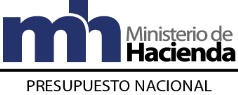 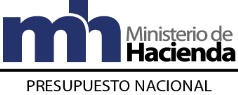 Ver. 1 Marzo 2019Título Presupuestario:Código y Descripción del Programa o Subprograma Presupuestario:Código y Descripción del Programa o Subprograma Presupuestario:Lineamientos técnicos sobre el Presupuesto de la República artículo 25 - Proyección de Gasto por Servicios Básicos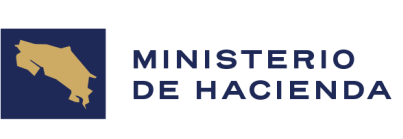 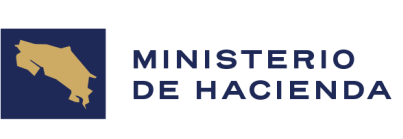 Ver. 1 Marzo 2019Título Presupuestario:Código y Descripción del Programa o Subprograma Presupuestario:Código y Descripción del Programa o Subprograma Presupuestario:Artículos 26 y 27Anexo para la contratación de nuevos servicios o continuidad de los existentes131 / 227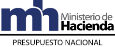 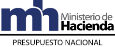 Lineamientos técnicos sobre el Presupuesto de la República artículo 27 - Nuevos Contratos de Bienes y ServiciosVer. 1 Marzo 2019Título Presupuestario:Código y Descripción del Programa o Subprograma Presupuestario:Código Subpartida Objeto GastoDescripción Subpartida Objeto Gasto	Necesidad Institucional	Bien / Servicio a Contratar	Beneficio / Finalidad(detalle del uso)Moneda	Tipo deCambioPorcentaje "Diferencial Cambiario" (%)Monto Anual del Contrato (Estimado)Monto Anual del Contrato (Estimado y convertido a colones)Comentarios153 / 227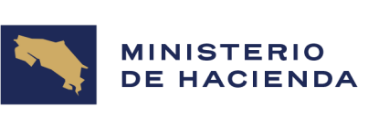 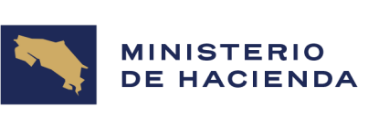 Artículo 28Anexo sobre edificaciones alquiladas por programa o subproprama156 / 227157 / 227Artículo 43Ficha técnica del indicadorCon el fin de ser incorporado dentro del proceso de Plan Presupuesto 2025, se remite la información correspondiente al POI, según los “Lineamientos técnicos y metodológicos para la planificación, programación presupuestaria, seguimiento y la evaluación estratégica del Sector Público Costa Rica, marzo 2024”, emitidos por el Ministerio de Hacienda.Los documentos anexos son los siguientes:Matriz de Articulación Plan Presupuesto (MAPP).Fichas Técnicas de los Indicadores.Ficha de proyectos inscritos en el Banco de Proyectos de Inversión Pública.Documento Plan Operativo Institucional (POI).Reporte Información del Título 218.Reporte del Sistema de Formulación Presupuestaria para los programas 893 y 899.Artículo 12. Cuadro resumen. Principales intervenciones públicas (políticas, planes, programas y proyectos) a financiar y ejecutar durante el ejercicio económico 2025.Artículo 18. Plantilla para Identificación del Presupuesto con Enfoque de Género.En atención al cuadro del Artículo 15. Acciones en Protección del Medio Ambiente y Cambio Climático, Riesgo y vulnerabilidad, Pueblos Autóctonos, Ley 7600, no se remite por cuanto el ministerio no se encuentra incluyendo recursos presupuestarios para la atención específica de esos temas.Cordialmente,ANTONETTE WILLIAMSFirmado digitalmente por ANTONETTE WILLIAMS BARNETT (FIRMA)Fecha: 2024.06.0417:32:58 -06'00'Antonette Williams BarnettJefe Secretaría de Planificación Institucional y SectorialAdjuntos: 6MICITT-SPIS-INF-023-2024_MAPP POI 2025.MICITT-SPIS-INF-025-2024 POI2025.Información general del Título.Información general del Programa 893 y 899.Artículo 12. Cuadro resumen. Principales intervenciones públicas (políticas, planes, programas y proyectos) a financiar y ejecutar durante el ejercicio económico 2025.Artículo 18. Plantilla para Identificación del Presupuesto con Enfoque de Género.C. Sra. Paula Bogantes Zamora, Ministra de Ciencia, Innovación, Tecnología y Telecomunicaciones. Sr. Orlando Vega Quesada, Viceministro de Ciencia, Tecnología e Innovación.Sr. Hubert Quirós Abarca, Viceministro de Telecomunicaciones. Sr. Gustavo León Jiménez, Jefe Departamento Financiero.Sra. Mariela Carballo Ledezma, Jefe Unidad de Planificación Institucional. Archivo de gestión.Ministerio de Ciencia, Innovación, Tecnología y Telecomunicaciones200 metros Oeste de Casa Presidencial, Edificio MIRA Tel. 2539-2248despacho.ministerial@micitt.go.cr - www.micitt.go.cr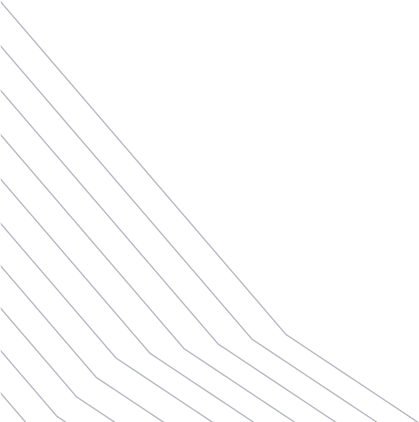 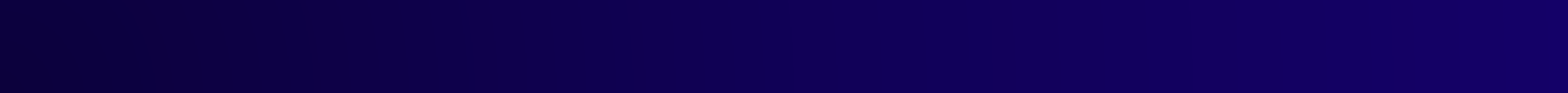 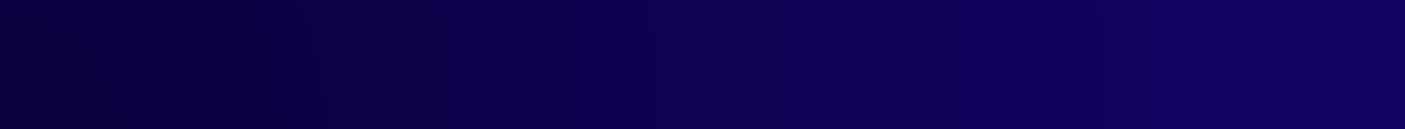 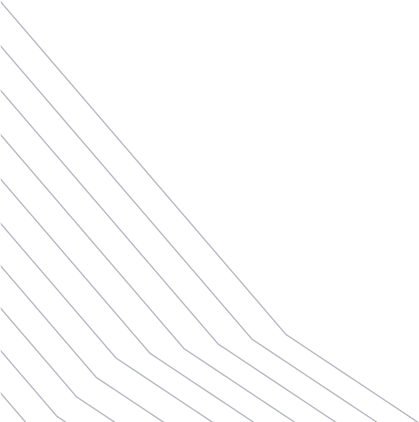 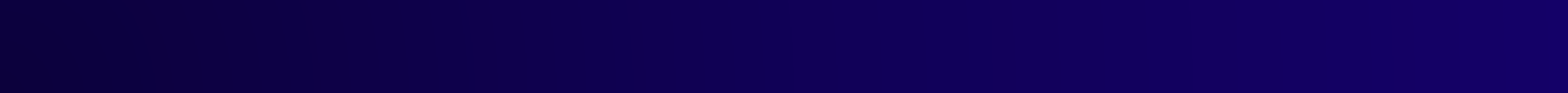 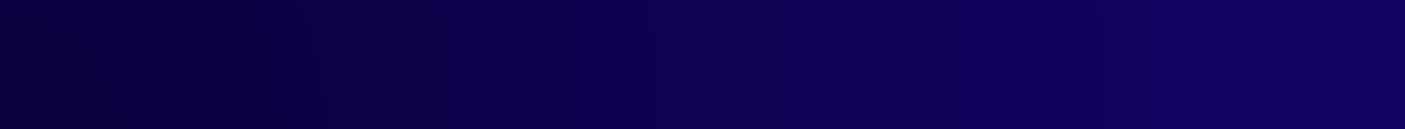 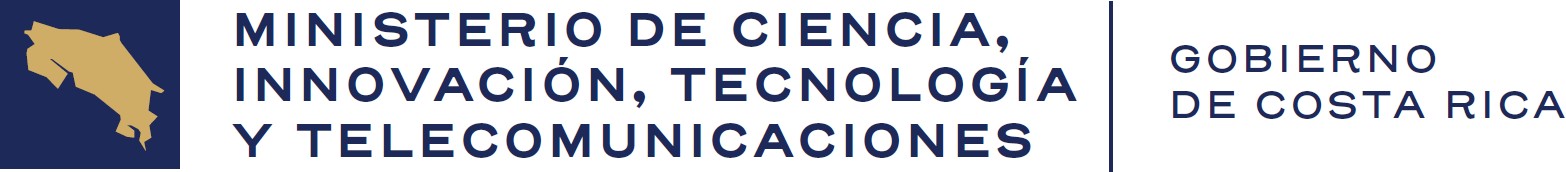 Programación del Plan Operativo Institucional 2025Secretaría de Planificación Institucional y Sectorial Unidad de Planificación Institucional Contenido	  Cuadro de validaciones y autorizaciones	PresentaciónCon el Plan Operativo Institucional (POI) 2025 del Ministerio de Ciencia, Innovación, Tecnología y Telecomunicaciones (MICITT), se presentan los principales productos que la institución ofrece a la población general.Para su elaboración se consideraron los siguientes insumos:“Lineamientos técnicos y metodológicos para la planificación, programación presupuestaria, seguimiento y la evaluación estratégica del Sector Público Costa Rica 2024”, emitidos por el Ministerio de Hacienda.Ley de Administración Financiera de la República y Presupuestos Públicos, N.º 8131.Ley de Planificación Nacional, N.º 5525.Reglamento a la Ley de la Administración Financiera de la República y Presupuestos Públicos, Decreto Ejecutivo N° 32988-H-MP-PLAN.Ley N° 8642, Ley General de Telecomunicaciones.Ley N° 8660, Ley de Fortalecimiento y Modernización de las Entidades Públicas del Sector Telecomunicaciones.Plan Nacional de Desarrollo y de Inversiones Públicas 2023-2026.Plan Nacional de Ciencia, Tecnología e Innovación 2022-2027.Plan Nacional de Desarrollo de las Telecomunicaciones 2022-2027.Marco filosófico del MICITT y de cada uno de sus programas.Aspectos estratégicos institucionalesMisión y Visión InstitucionalesMisión: Impulsar la ciencia, tecnología, innovación y telecomunicaciones a través de políticas públicas para el beneficio de la sociedad costarricense.Visión: Ser la institución que promueve el desarrollo y fortalecimiento de la ciencia, la tecnología, la innovación y las telecomunicaciones como elementos clave para el progreso del país.Misiones programáticas:893 Coordinación y Desarrollo Científico y Tecnológico: Somos el programa responsable de promover el desarrollo de la ciencia, tecnología y la innovación en la población costarricense, por medio de programas de apropiación social del conocimiento en áreas científico-tecnológicas, de la innovación, la investigación y desarrollo y la gobernanza digital, para el avance y bienestar de la población.899 Rectoría del Sector Telecomunicaciones: Somos el programa responsable de planificar, administrar y controlar, la política nacional de telecomunicaciones, mediante el diseño, seguimiento y fiscalización de la normativa estratégica y planes que regulan la actividad, en aras de garantizar el acceso a los servicios de espectro radioeléctrico, redes y tecnologías digitales a la población. 	III.	Objetivos de intervención pública del PNDIP	Propiciar que los principales actores que financian la innovación creen esquemas diferenciados para I+D+i y los emprendimientos innovadores y tecnológicos, ajustados a la ruta de vida de las empresas y al índice de madurez tecnológico.Promover la igualdad en la participación de las mujeres respecto de los hombres en la atracción, la permanencia, la formación, la capacitación, el empleo de calidad y la investigación, en los diferentes campos de la ciencia, la tecnología y la innovación, para facilitar el acceso y el disfrute de los avances científico- tecnológicos.Desarrollar un proceso de información y comunicación sobre ciberseguridad.Promover la conectividad para alcanzar condiciones homogéneas a nivel nacional, mediante el despliegue ágil y oportuno de infraestructura de telecomunicaciones.Medir el desarrollo de habilidades y competencias digitales en la población. 	IV.	Productos institucionales	Productos del Programa 893PF.01. Gestión para la Apropiación Social del Conocimiento.PF.02. Gestión para la ciberseguridad.Productos del Programa 899PF.01 Gestión para el estímulo de la evolución y mercado de las telecomunicaciones.V.	UsuariosPoblación en general. 	VI.	Plan Operativo Institucional	El presente POI 2025 se centra en la entrega de la MAPP, las Fichas Técnicas de los indicadores del MICITT y la Ficha Técnica de Proyectos de Inversión Pública.Matriz de Articulación Plan Presupuesto 2025 y la Ficha Técnica de Proyectos de Inversión Pública - Ficha Técnica de los Indicadores 2025 - FTPIP 2025Para una mejor lectura de las matrices, referirse al archivo en Excel denominado MICITT-SPIS-INF-023-2024. MAPP 2025 (adjunto).Cuadro resumen con la información de las principales intervenciones públicas (políticas, planes, programas y proyectos) que se van a financiera y a ejecutar durante el ejercicio económico183 / 227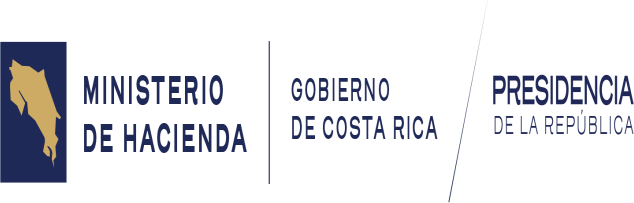 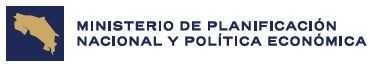 FICHA TÉCNICA DE PROYECTOS DE INVERSIÓN PÚBLICA - FTPIP184 / 227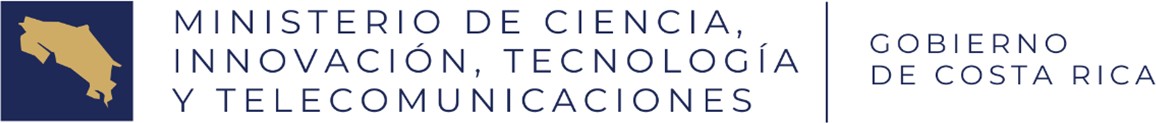 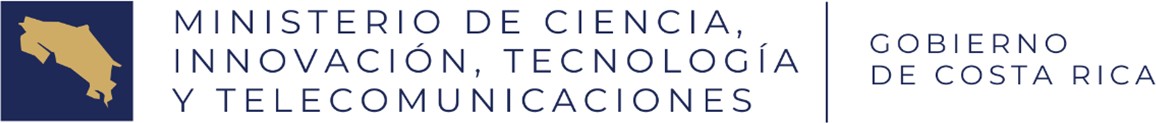 ANEXOS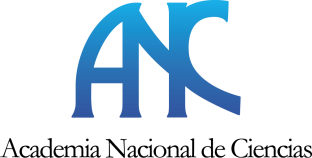 9 de mayo, 2024ANC -129-2024SeñoraYendry Natalia Rojas Araya Directora Administrativa FinancieraMinisterio de Ciencia, Innovación, Tecnología y TelecomunicacionesEstimada señora:En referencia al oficio MICITT-DAF-OF-048-2024, siguiendo los “Lineamientos Técnicos sobre el Presupuesto de la República” y para el proceso de formulación presupuestaria del ejercicio económico 2025 se le adjunta:El Proyecto de Presupuesto Ordinario 2025 de la Academia Nacional de Ciencias (ANC) por objeto del gasto y por clasificación económica, cuyo documento contiene:El desglose del presupuesto por subpartidas con su respectiva justificación y monto.Relación por puestos, por plaza con sus componentes salariales 2025.Plan Operativo y su vinculación con el Plan Nacional de Desarrollo y el Plan Nacional de Ciencia y Tecnología.Formularios F-09 y F-10. Original firmando y formato excel.Para cualquier consulta al respecto favor contactar a la Directora Ejecutiva MSc. Dayana Mora Solórzano a los teléfonos 2283-4814 / 2283-4101.Atentamente,WALTER FERNANDEZ ROJAS (FIRMA)Firmado digitalmente por WALTER FERNANDEZ ROJAS (FIRMA)Fecha: 2024.05.10 09:52:47-06'00'Dr. Walter Fernández Rojas PresidenteAcademia Nacional de CienciasCC. ArchivoDepartamento Financiero-MICITT: (506) 2283-4814 / F: (506) 2283-4101 / : 1367 – 2050, San Pedro, Costa Ricawww.anc.cr ⚫ : anc@anc.crMINISTERIO DE HACIENDADirección General de Presupuesto Nacional Ejercicio Presupuestario 2021Título Presupuestario: Ministerio de Ciencia, Innovación, Tecnología y Telecomunicaciones Código y descripción del Programa o Subprograma Presupuestario:Fuente de Financiamiento:	( X ) Corriente.	(  ) Capital.Fórmula:   9Cuadro de Transferenciasa Instituciones u Organizaciones del Sector Público.Firma Dr. Walter Fernández Rojas PresidenteAcademia Nacional de Ciencias187 / 227Fórmula: 10Detalle de las Remuneraciones Financiadas por medio de Transferencias a Instituciones Públicas.Título Presupuestario: Ministerio de Ciencia, Innovación, Tecnología y TelecomunicacionesCódigo y Descripción del Programa o Subprograma Presupuestario: 89300 Coordinación y Desarrollo Científico y Tecnológico Unidad Ejecutora: Consejo Nacional para Investigaciones Científicas y TecnológicasFirma Dr. Walter Fernández Rojas PresidenteAcademia Nacional de CienciasNOTAS:CORRESPONDE A xx PUESTOS POR CARGOSSALARIO BASE INCLUYE EL SALARIO BASEINCLUYE DEDICACION EXCLUSIVASE CONSIDERA CARRERA PROFESIONAL, SALARIO ESCOLAR, DECIMO TERCER MES Y APORTE PATRONAL A LA ASOCIACION SOLIDARISTAAJUSTES SALARIALES SEGÚN DIRECTRICES EMITIDAS EN MATERIA SALARIALCARGAS SOCIALES Y FONDO DE PENSIONES Y CAPITALIZACION LABORAL.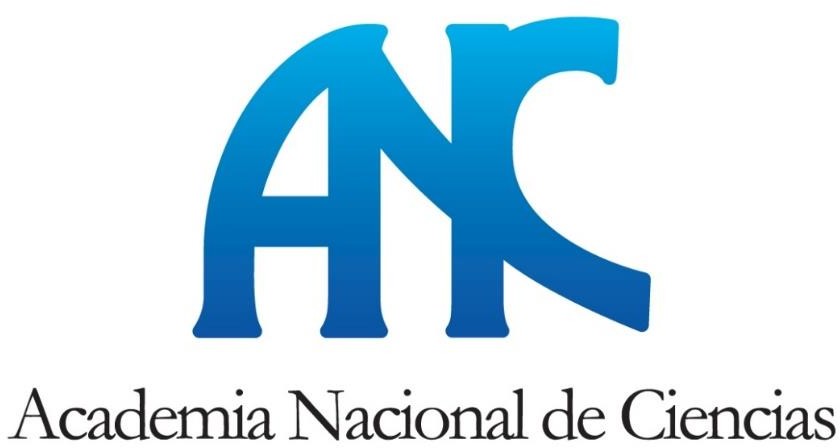 Proyecto de Presupuesto Ordinario 2024 de la Academia Nacional de Ciencias (ANC) por objeto del gasto y por clasificación económica.2025ÍndiceBase Legal	3Información General de la Academia Nacional de Ciencias	3Organigrama Academia Nacional de Ciencias	6Información General del Presupuesto de Ingresos 2025	7Información General del Presupuesto de Egresos 2025 de la Academia Nacional de Ciencias	8Desglose del Presupuesto de Egresos por Subpartida Presupuestaria, Justificación y monto de la ANC Período 2025	80.01 REMUNERACIONES	81.02	SERVICIOS BASICOS	132.99	ÚTILES, MATERIALES Y SUMINISTROS DIVERSOS	16Resumen del gasto por programa y subprograma presupuestario	18Relación de Puestos de la Academia Nacional de Ciencias 2025	19Plan Operativo y su Vinculación con el Plan Nacional de Desarrollo y el Plan Nacional de Ciencia y Tecnología	20Programa de Intercambio de conocimiento científico.	20Intercambio entre la diáspora científica e investigadores que residen en el país	21Proyectos Internos ANC 2025	22Base LegalLa Academia Nacional de Ciencias (ANC) fue creada mediante el Decreto Ejecutivo 21358- MICIT de 1992 pero posteriormente se aprobó la “Ley de Creación de la Academia Nacional de Ciencias, Ley 7544 de 1995, creando la ANC como una institución de derecho público no estatal con la misión de asesorar a los poderes del Estado costarricense en Ciencia y Tecnología, promover la investigación científica y tecnológica del país y constituir un foro multidisciplinario de discusión científica permanente, con énfasis en el avance global de la ciencia y en la investigación de los problemas nacionales. Esta ley le ha dado el sustento legal a la Academia, así como la aprobación posterior de los “Estatutos de la Academia Nacional de Ciencias” mediante Decreto Ejecutivo No. 30628-MICIT de 2002. También, la Academia se sustenta en el artículo 66 de la “Ley de Promoción del Desarrollo Científico y Tecnológico”, Ley 7169 de 1990.Información General de la Academia Nacional de CienciasArtículo 1°- CreaciónSe crea la Academia Nacional de Ciencias, como una institución de derecho público no estatal.Artículo 2°- CalidadesLa Academia tendrá plena personalidad jurídica y patrimonio propio. Su domicilio legal estará en la ciudad de San José. El Presidente de su Consejo Directivo ejercerá la representación judicial y extrajudicial, con carácter de apoderado general.Artículo 3°- IntegrantesSerán miembros de la Academia:Los académicos de número.3Los académicos eméritos.Los académicos honorarios.Los académicos correspondientes.Los de otras categorías que la Academia establezca por reglamento.Artículo 4°- ÓrganosSon órganos de la Academia:La Asamblea General.El Consejo Directivo.La Fiscalía.Artículo 5°- Consejo DirectivoEl Consejo Directivo estará compuesto por un presidente, un vicepresidente, un secretario, un tesorero y tres vocales. Sesionará en forma ordinaria una vez al mes y extraordinariamente cuando lo convoque el Presidente.Artículo 6°- PermanenciaEl Consejo Directivo y el Fiscal serán elegidos por la Asamblea General, por un período de dos años y podrán ser reelegidos.Artículo 7°- ReglamentosLa Academia dictará sus propios reglamentos, los cuales deberán ser aprobados por dos tercios del total de los académicos de número en Asamblea General convocada para el efecto.Artículo 8°- RecursosLa Academia podrá generar sus propios recursos económicos, por medio de asesorías, elaboración de documentos y otras actividades científicas. Además, podrá recibir recursos económicos procedentes de transferencias, contribuciones, donaciones y otros aportes de entidades públicas y4privadas, nacionales o extranjeras; así como de personas físicas.Política General (Funciones):Promover la calidad en la investigación científica y el desarrollo tecnológico de nuestro país, solucionando hoy las necesidades del mañana.ObjetivosPromover la investigación científica y el desarrollo tecnológico del país.Fomentar la difusión y el intercambio de información y material científico y tecnológico, entre la Academia, las instituciones y los entes públicos del país.	Constituir un foro multidisciplinario de discusión científica permanente, con énfasis en el avance global de la ciencia y en la investigación de los problemas nacionales.Colaborar al mejoramiento de los recursos humanos dedicados a la investigación científica.Velar por la calidad de las actividades científicas y el cumplimiento de principios éticos en su realización.Proponer proyectos de ley y decretos en el campo de su competencia.Firmar convenios con instituciones públicas o privadas, nacionales y extranjeras.Fomentar la conservación del acervo científico nacional.Programar foros y conferencias científicas y participar en los que se realicen sobre el particular, tanto dentro como fuera del país.Recibir y analizar los planteamientos y las propuestas que le presentan las personas, físicas y jurídicas, interesadas en el quehacer científico nacional.La Academia Nacional de Ciencias está amparada bajo la Ley Nº 7169 de “Promoción del Desarrollo Científico y Tecnológico” en su artículo Nº 66.5Organigrama Academia Nacional de CienciasAprobado por el Ministerio de Planificación y Política Económica (MIDEPLAN) según oficio DM- 0096-2006.Información General del Presupuesto de Ingresos 2025 de la Academia Nacional de Ciencias.A solicitud del oficio MICITT-DAF-DF-OF-048-2024, se presenta el presupuesto ordinario de ingresos para el período 2025, según los programas que conforman la estructura del presupuesto institucional.De conformidad con el cumplimiento de las leyes de la república en materia de administración de fondos públicos del estado y acatamiento de la Ley No. 9635 y su reforma, Ley No.8131 de la Administración financiera de la República y Presupuestos públicos, se informa que el presupuesto de ingresos para el ejercicio económico del año 2025 de la Academia Nacional de Ciencias (ANC) código Presupuestal No. 60103-001-1310-1160-214 el presupuesto ordinario del periodo 2025 a solicitar es de ¢67.000.000.00 (sesenta y siete millones de colones 00/100).El monto solicitado cumple con la formulación de los presupuestos ordinarios 2025 para las entidades y órganos que conforman el Sector Público no Financiero (SPNF) y este no sobrepasa el crecimiento del 3.75%; por tanto El PLAN PRESUPUESTO 2025 de la ANC CUMPLE CON LA APLICACIÓN DE LA REGLA FISCAL PARA EL PERÍODO 2025, según indicación del oficio MH-DM-OF-0348-2024.6Detalle- Presupuesto ordinario de ingresos1.41.0.00.00.0.0.000 Transferencias Corrientes del Sector PúblicoIncluye los ingresos por transferencias corrientes recibidas del Sector Público (Transferencia Corriente del Gobierno Central), subvención del El Ministerio de Ciencia, Innovación, Tecnología y Telecomunicaciones de Costa Rica por ¢67.000.000.00 (sesenta y siete millones de colones 00/100).Detalle de Ingresos por recibir Academia Nacional de Ciencias Presupuesto Ordinario de Ingresos 2025Código	Ingresos	Monto	Importancia relativa   Total	Importancia relavita1.41.0.00.00.0.0.000	Transferencias Corrientes del Sector Público	67 000 000,00	100%	67 000 000,00	100%Subvención -Ministerio de Ciencia Tecnología yTelecomunicaciones Ley 7144	67 000 000,00	100%	67 000 000,00	100%TOTAL PRESUPUESTOS INGRESOS	100%	67 000 000,00	100%7Información General del Presupuesto de Egresos 2025 de la Academia Nacional de Ciencias.Los egresos estipulados por la Academia de la ANC para el período 2024 será por un monto de¢67.000.000.00 (sesenta y siete millones de colones 00/100). Detalle-Presupuesto ordinario de egresos:Desglose del Presupuesto de Egresos por Subpartida Presupuestaria, Justificación y monto de la ANC Período 2025.Clasificador Por Objeto Del Gasto Del Sector Público: En este documento la ANC representará únicamente las partidas presupuestarias que representan algún gasto dentro de nuestro proyecto de presupuesto 2024.0.01 REMUNERACIONES Concepto:Remuneraciones básicas en dinero al personal permanente y transitorio de la institución cuya8relación se rige por las leyes laborales vigentes. Además, comprende los incentivos derivados del salario o complementarios a este, como el décimo tercer mes o la retribución por años servidos, así como gastos por concepto de dietas, las contribuciones patronales al desarrollo y la seguridad social y gastos de representación personal.Comprende los siguientes grupos y subpartidas:0.01.01	Sueldos para cargos fijosRemuneración básica o salario base que se otorga al personal fijo, permanente o interino por la prestación de servicios, de acuerdo con la naturaleza del trabajo, grado de especialización y la responsabilidad asignada al puesto o nivel jerárquico correspondiente, con sujeción a las regulaciones de las leyes laborales vigentes.Para el año 2025 la ANC utiliza la tabla de costo vida según lo indicado en el decreto No. 43732- H-MTSS- MIDEPLAN.Es el pago de salario que se hace a sus colaboradores de la Academia Nacional de Ciencias, se presupuesta para el período 2025 un monto de ¢ 37.026.713.30INCENTIVOS SALARIALESRetribuciones que de conformidad con la legislación vigente se asignan al servidor por sus características laborales y por la función que realiza determinada por su puesto de trabajo y que, como tal, complementan las remuneraciones básicas.0.03.01 Retribución por años servidosLa institución destina como remuneración a sus trabajadores por concepto de años laborados en el sector público y de acuerdo con lo que establece el ordenamiento jurídico correspondiente.Algunos conceptos que conforman esta subpartida son:9Anualidades: Retribución adicional al salario base que se paga cada vez que el trabajador cumple aniversario de laborar en una institución pública, de acuerdo con la categoría de salarios en que esté ubicado su puesto. A dicha remuneración, también se le denomina "antigüedad", "aumentos anuales", "reconocimientos anuales", "retribuciones por antigüedad", pasos, entre otros. Como lo indicado anteriormente es la remuneración que se hace a los colaboradores de la Academia Nacional de Ciencias, por año de servicio prestados a la institución.Para el período 2025 se presupuesta para esta cuenta un monto de ¢1.965.333.13Décimo tercer mesRetribución extraordinaria de un mes de salario adicional o proporcional al tiempo laboral que otorga la institución por una sola vez, cada fin de año, a todos sus trabajadores.Para el período 2025 La Academia Nacional de Ciencias presupuestó un monto de¢3.246.967.54Salario escolarRetribución salarial que consiste en un porcentaje calculado sobre el salario nominal mensual de cada trabajador. Dicho porcentaje se paga en forma acumulada en el mes de enero siguiente de cada año y se rige de conformidad con lo que disponga el ordenamiento jurídico correspondiente.Para el período 2025 se presupuesta para esta cuenta un monto de ¢3.248.037.47CONTRIBUCIONES PATRONALES AL DESARROLLO Y LA SEGURIDAD SOCIAL Erogaciones que el estado y sus instituciones en su condición de patronos, deben destinar a aquellas10instituciones que la ley señale, con el fin que los trabajadores y familias en general, disfruten de los beneficios de la seguridad social y el desarrollo para mejorar la capacidad laboral del país, como son: el seguro de salud, la satisfacción de necesidades básicas de las familias de escasos recursos económicos, la formación y capacitación de los trabajadores del sector público y privado. Su cálculo se efectúa en función de los salarios y otras remuneraciones que se les otorgan a los empleados.Para el período 2024 se presupuesta para esta cuenta un rubro de ¢7.286.414.47Este rubro estará distribuido de la siguiente forma.Contribución Patronal al Seguro de Salud de la Caja Costarricense del Seguro Social:Aporte que las instituciones del Estado en su condición de patronos destinan a la Caja Costarricense de Seguro Social, para el seguro de salud de los trabajadores.Para el período 2025 se presupuesta para esta cuenta un rubro de ¢4.329.608.60Contribución Patronal al Instituto Nacional de AprendizajeAporte que las instituciones del Estado en su calidad de patronos destinan al Instituto Nacional de Aprendizaje (INA), para la formación y capacitación de los trabajadores.Para el período 2025, se presupuesta un pago de ¢633.601.26.Contribución Patronal al Fondo de Desarrollo Social y Asignaciones FamiliaresPagos que instituciones del Estado como patronos, destinan al Fondo de Desarrollo Social y Asignaciones Familiares (FODESAF), para brindar asistencia a personas de escasos recursos económicos.Para el período 2025, se presupuesta un pago de ¢2.112.004.1911Contribución Patronal al Banco Popular y de Desarrollo ComunalAportes que instituciones del Estado en su condición de patronos, destinan al Banco Popular y de Desarrollo Comunal, con el fin de incrementar su patrimonio, así como a la creación de reservas, bonificaciones a los ahorros o a proyectos de desarrollo a juicio de la Junta Directiva Nacional.Para el período 2025, se presupuesta un pago de ¢211.200.42CONTRIBUCIONES PATRONALES A FONDOS DE PENSIONES Y OTROS FONDOS DE CAPITALIZACIÓNAportes que el Estado y sus instituciones en su condición de patrono destinan a aquellas entidades que la ley señale como el seguro de Pensiones de la Caja Costarricense del Seguro Social, administradores de fondos de pensiones y otros fondos de capitalización.Para el período 2025 se presupuesta para esta cuenta un rubro de ¢3.767.815.48Distribuido de la siguiente forma:Contribución Patronal al Seguro de Pensiones de la Caja Costarricense del Seguro SocialContempla las cuotas que las instituciones del Estado como patronos destinan a la Caja Costarricense de Seguro Social, para financiar el seguro de pensiones de sus trabajadores y pensionados cubiertos por ese seguro.Para el período 2025, se presupuesta un pago de ¢2.289.412.55Aporte Patronal al Régimen Obligatorio de Pensiones Complementarias Aportes que las instituciones del Estado como patronos aportan para el financiamiento alRégimen Obligatorio de Pensiones Complementarias de cada trabajador, según lo12establecido por la Ley de Protección al Trabajador. Dicho pago se calcula como un porcentaje sobre el salario mensual del trabajador y se deposita en las cuentas individuales de éste en la operadora de pensiones de su elección.Para el período 2025, se presupuesta un pago de ¢844.801.68Aporte Patronal al Fondo de Capitalización LaboralErogaciones que las instituciones del Estado como patronos aportan para el financiamiento del Fondo de Capitalización Laboral de cada trabajador establecido mediante Ley de Protección al Trabajador. Dicho aporte se calcula como un porcentaje sobre el salario mensual del trabajador y se deposita en las cuentas individuales de éste en la operadora de pensiones de su elecciónPara el período 2025, se presupuesta un pago de ¢633.601.26SERVICIOS BASICOSErogaciones por concepto de consumo de los principales servicios de utilidad pública necesarios para el buen funcionamiento de la institución tales como: agua potable, telefonía, correo, energía eléctrica, independientemente de que dichos servicios los suministre un ente estatal o privado.Para el año 2025 la Academia Nacional de Ciencias (ANC) de acuerdo con la solicitud de la dirección administrativa financiera del Ministerio de Ciencia Innovación Tecnología y Telecomunicaciones los gastos de la ANC por servicios básicos que se presentan son de carácter ineludibles para el funcionamiento de esta institución.Servicio de agua y alcantarilladoGastos por servicio de agua para uso residencial, industrial y comercial; así como el servicio de alcantarillado. Pago de servicio de agua que cancela la Academia Nacional de Ciencias al13Acueductos y Alcantarillados.Para el período 2025, se presupuesta un pago de ¢219.944.11Servicio de energía eléctricaIncluye el pago de servicio de energía eléctrica para alumbrado que utiliza esta institución y cancela a la Compañía Nacional de Fuerza y Luz.Para el período 2025, se presupuesta un pago de ¢424.200.00Servicio de correoContempla el pago de servicio de traslado nacional e internacional de toda clase de correspondencia postal, el alquiler de apartados postales, la adquisición de estampillas.La Academia Nacional de Ciencias, para el período 2025, se presupuesta un  pago de¢57.277.12Servicio de telecomunicacionesComprende el pago de servicios nacionales e internacionales necesarios para el acceso a los servicios de telefonía, cablegrafía, télex, facsímil, radio localizador y a redes de información como "Internet" y otros servicios similares, que hace esta institución.Para el período 2025, se presupuesta un pago de ¢742.311.391.04	SERVICIOS DE GESTIÓN Y APOYOEstán constituidos por los gastos de servicios profesionales, técnicos y misceláneos, con personas físicas o jurídicas, tanto nacionales como extranjeras para realizar trabajos específicos. La prestación de estos servicios no implica la existencia de relación laboral, por cuanto corresponde a contratos administrativos que se rigen por lo estipulado en la Ley y Reglamento de Contratación14Se incluyen en este grupo los conceptos de consultorías y honorarios que comprenden la contratación transitoria para la prestación de servicios técnicos, profesionales y otros, así como todas aquellas otras contrataciones con características similares aun cuando no sean de carácter ocasional, pero que tienen en común la inexistencia de relación laboral, como es la contratación de servicios con sociedades anónimas laborales y aquellas que brindan servicios generales.Para el período 2025 se presupuesta para esta cuenta un rubro de ¢8.809.985.28Para el año 2025 la Academia Nacional de Ciencias (ANC) de acuerdo con la solicitud de la dirección administrativa financiera del Ministerio de Ciencia Innovación Tecnología y Telecomunicaciones los gastos de la ANC por servicios de gestión y apoyo que se presentan son de carácter ineludibles para el funcionamiento de esta institución.Este rubro estará distribuido de la siguiente forma.1.04.06	Servicios generalesIncluye los gastos por concepto de servicios contratados con personas físicas o jurídicas, para que realicen trabajos específicos de apoyo a las actividades sustantivas de la institución, tales como servicios de vigilancia, de aseo y limpieza, de confección y lavandería, de manejo de automóvil y otros servicios misceláneos.Para el período 2025, se presupuesta un pago de ¢8.809.985.28 La Academia Nacional de Ciencias utiliza esta partida para cubrir los gastos de servicios contratados como los de limpieza y mantenimiento zonas verdes, servicios de tecnologías de la información, servicios de seguridad y pagos municipales. A este rubro se le excluye los pagos jurídicos, auditoría externa, entre otros por falta de presupuesto y en acato a lo solicitado por el MICITT según oficio No. MICITT- DAF-OF-048-2024.15Incluye los pagos por concepto de cobertura de toda clase de primas de seguros de daños y de seguros personales. Incluye los reaseguros y otras obligaciones por contratos de seguros.1.06.01   SegurosCorresponde a las erogaciones para la cobertura de seguros de daños que cubren todos los riesgos asegurables a que están expuestos las instituciones y sus trabajadores, tales como el seguro obligatorio de vehículos, seguro de incendio, responsabilidad civil. Incluye las primas de los seguros personales y los seguros de riesgos del trabajo.El pago de Riesgos del Trabajo que hace la Academia Nacional de Ciencias a sus colaboradores. Para el período 2025 se proyecta un pago de ¢205.000.712.99     ÚTILES, MATERIALES Y SUMINISTROS DIVERSOSAbarca la adquisición de útiles, materiales y suministros de variada naturaleza, no incluidos en las subpartidas anteriores.Para el período 2025 se presupuesta para esta cuenta un rubro de ¢300.000.00Distribuido de la siguiente forma:2.99.01	Útiles y materiales de oficina y cómputoCorresponde a la adquisición de artículos que se requieren para realizar labores de oficina, de cómputo.Se proyecta un monto de ¢150.000.00 para el período 2025.2.99.05	Útiles y materiales de limpiezaAdquisición de artículos necesarios para el aseo general de los bienes públicos, tales como bolsas16plásticas, escobas, cepillos de fibras naturales y sintéticas, ceras, desinfectantes, jabón de todo tipo, desodorante ambiental y cualquier otro artículo o material similar.Se proyecta un monto de ¢150.000.00 para el período 2025.17Academia Nacional de Ciencias Plan Presupuesto 2025CE	OBG	CLASIFICADOR POR OBJETO DEL GASTO DEL SECTOR PÚBLICOINGRESOSPresupuesto 202464 700 000,00Presupuesto 202567 000 000,00EGRESOS1.1.1	0REMUNERACIONES56 383 331,2656 541 281,381.1.1.1	0.0 1	REMUNERACIONES BÁSICAS1.1.1.1	0.01.01	Sueldos para cargos fijos1.1.1.1	0.03	INCENTIVOS SALARIALES1.1.1.1	0.03.01	Retribución por años servidos1.1.1.1	0.03.02	Restricción al ejercicio liberal de la profesión1.1.1.1	0.03.03	Decimotercer mes0.03.04	Salario escolar36 957 713,3036 957 713,308 425 301,421 900 807,543 348 943,103 175 550,7737 026 713,3037 026 713,308 460 338,131 965 333,133 246 967,543 248 037,470.04	CONTRIBUCIONES PATRONALES AL DESARROLLO Y LA SEGURIDAD SOCIAL1.1.1.2	0.04.01	Contribución Patronal al Seguro de Salud de la Caja Costarricense de Seguro Social1.1.1.2	0.04.02	Contribución Patronal al Instituto Mixto de Ayuda Social1.1.1.2	0.04.03	Contribución Patronal al Instituto Nacional de Aprendizaje1.1.1.2	0.04.04	Contribución Patronal al Fondo de Desarrollo Social y Asignaciones Familiares1.1.1.2	0.04.05	Contribución Patronal al Banco Popular y de Desarrollo Comunal1.1.1.2	0.05	CONTRIBUCIONES PATRONALES A FONDOS DE PENSIONES Y OTROS FONDOS DE CAPITALIZACIÓN1.1.1.2	0.05.01	Contribución Patronal al Seguro de Pensiones de la Caja Costarricense de Seguro Social1.1.1.2	0.05.02	Aporte Patronal al Régimen Obligatorio de Pensiones Complementarias1.1.1.2	0.05.03	Aporte Patronal al Fondo de Capitalización Laboral1.1.1.2	0.05.04	Contribución Patronal a otros fondos administrados por entes públicos1.1.1.2	0.05.05	Contribución Patronal a otros fondos administrados por entes privados1.1.2	1	SERVICIOS7 250 877,354 308 492,34630 511,072 101 703,58210 170,363 749 439,192 278 246,68840 681,43630 511,078 316 668,747 286 414,474 329 608,60633 601,262 112 004,19211 200,423 767 815,482 289 412,55844 801,68633 601,2610 158 718,611.1.2	1.02	SERVICIOS BÁSICOS1.1.2	1.02.01	Servicio de agua y alcantarillado 1.1.2	1.02.02	Servicio de energía eléctrica1.1.2	1.02.03	Servicio de correo1.1.2	1.02.04	Servicio de telecomunicaciones1.1.2	1.04	SERVICIOS DE GESTIÓN Y APOYO1.1.2	1.04.06	Servicios generales1.1.2	1.06	SEGUROS, REASEGUROS Y OTRAS OBLIGACIONES1.1.2	1.06.01	Seguros1 229 438,24217 766,45420 000,0056 710,02534 961,776 884 258,846 884 258,84202 971,66202 971,661 443 732,62219 944,11424 200,0057 277,12742 311,398 509 985,288 509 985,28205 000,71205 000,711.1.2	21.1.2	2.991.1.2	2.99.011.1.2	2.99.05MATERIALES Y SUMINISTROS ÚTILES, MATERIALES Y SUMINISTROS DIVERSOSÚtiles y materiales de oficina y cómputo Útiles y materiales de limpiezaTOTAL0,000,000,000,0064 700 000,00300 000,00300 000,00150 000,00150 000,0067 000 000,00NOTA 1- El plan presupuesto de la Academia Nacional de Ciencias de acuerdo al oficio MH-DM-OF-0348-2024 sobre la aplicación de la regla fiscal, se cumple con la formulación solicitada para el presupuesto 2025 3,75% SOBRE EL PRESUPUESTO INICIAL 202418PRESUPUESTO ORDINARIO, AÑO 2025Relación de puestosI SEMESTRE 2025II SEMESTRE 2025AÑOS SERVIDOS19de Ciencia y Tecnología 2025La Academia Nacional de Ciencias trabaja en dos proyectos con el fin de colaborar a las metas para el Plan Nacional de Desarrollo en Ciencia y Tecnología 2022-2027, los programas en los que se trabaja son:Programa de Intercambio de conocimiento científico.12) Intervención Estratégica Sector14) IndicadorNombre del IndicadorDefinición ConceptualFórmula de cálculoComponentes involucrados en la fórmula del cálculoUnidad de medidaInterpretaciónIntercambio entre la diáspora científica e investigadores que residen en el paísCantidad de actividades entre científicos en el exterior e investigadores que residen en el país.DesagregaciónLínea baseMetas del indicadorPeriodicidad (frecuencia de medición)Fuente de informaciónClasificaciónTipo de operación estadísticaSerie histórica disponibleUsuarios	PersonasjurídicasAgrupaciones	Personas físicasTotal	Mujeres	Hombres	P. con discapacidad	AdultosmayoresIndígenasSupuestos21Proyecto: Conferencias mensualesLa Academia Nacional de Ciencias realiza conferencias mensuales de carácter público y gratuito a toda la ciudadanía costarricense, sobre temas de interés público actuales ligados a la ciencia y tecnología. Como refuerzo al intercambio del conocimiento se espera atraer al menos dos investigadores extranjeros (dependiendo del presupuesto) para que compartan sus conocimientos con la ciudadanía costarricense mediante conferencias.Proyecto: Fortalecimiento de la Red TICOTAL: Red de Talento Costarricense en el ExtranjeroLa Academia Nacional de Ciencias se planteó fortalecer las capacidades nacionales en la investigación científica y tecnológica en áreas especializadas de innovación, mediante la recuperación del talento ya sea de manera informal a través de su participación en el quehacer científico nacional y/ó formalmente facilitando su reinserción al abrirse posibilidades. El gran reto de la movilidad calificada es que ésta no se traduzca en una pérdida definitiva, sino en una oportunidad que abre la globalización. Incluso para quienes ya no pueden o no quieren regresar, sus conocimientos, contactos y experiencias pueden representar un activo enorme cuando se movilizan a favor del desarrollo del país.Por esta razón, se estableció vínculos y lazos duraderos con las comunidades de profesionales en el extranjero para propiciar redes y esquemas de intercambio que se traduzcan en un fortalecimiento del medio científico y productivo nacional. Diversos países de la región se han beneficiado de su capital humano radicado en el extranjero.La migración de personal altamente calificado es un asunto poco conocido en el país, por cuanto la caracterización del perfil del talento con la participación del Servicio Exterior de Costa Rica a través de las embajadas, permitirá conocer mejor el fenómeno de la movilidad de personal calificado costarricense en CyT y proponer planteamientos claros para promover la retención, promoción del retorno y la vinculación.El Red TICOTAL busca fortalecer la internacionalización de la investigación científica en Costa22Rica, la transferencia de conocimiento y tecnología, y la facilitación de oportunidades de acceso a becas y pasantías en instituciones del extranjero, mediante la creación de vínculos con científicos e ingenieros costarricenses radicados en el exterior.Al mismo tiempo, el proyecto propone acciones recomendadas por el Plan de Medio Siglo en lo referente a la puesta al día de los recursos humanos en ciencia y tecnología y está directamente alineado con los programas relacionados con la facilitación de pasantías de investigación en el extranjero, la traída de investigadores visitantes a los grupos más activos, y se propone crear redes de intercambio con talento que tenga una formación en innovación en campos especializados que puedan ser aprovechados por empresas de base tecnológica en áreas como biotecnología, nanotecnología y TIC’s para impulsar la innovación. La difusión de ofertas laborales de empresas del sector privado radicadas en el país que demandan investigadores, científicos, ingenieros y tecnólogos con perfiles de alta capacitación, propiciará su reinserción en el medio laboral.Se trata de un proyecto permanente, mediante el establecimiento de la Red TICOTAL, donde se vincula la diáspora costarricense en todas las áreas de las ciencias, tecnologías e ingenierías entre sí y con sus contrapartes locales.Dado que el proyecto relaciona a costarricenses radicados en el extranjero, su cobertura es a nivel global.Se pretende que para el 2025 ingresen al menos 25 ticotales nuevos en nuestra red.Proyecto: Participación en Comisiones Científicas NacionalesSe participa activamente en comisiones nacionales donde la Academia Nacional de Ciencias tiene representación. Entre estas comisiones están: Comisión Técnica Nacional de Bioseguridad, Comisión Técnica Nacional de Uso y Manejo y Conservación de Suelos, Jurado del Premio Clodomiro Picado T. En Ciencia y Jurado del Premio Clodomiro Picado T. En Tecnología, Política Nacional para la igualdad entre mujeres y hombres en la formación, el empleo y el disfrute de los productos de la Ciencia, la Tecnología, las Telecomunicaciones y la Innovación 2018-2027 (PICTTI), Política Nacional de Sociedad y Economía Basadas en el Conocimiento (PNSEBC), Comité por Área de Manejo, Conservación y Recuperación de Suelos de la Cuenca Coto Colorado23Proyecto: Programa de Intercambio de Conocimiento y Fomento de las Vocaciones Científicas.Este programa promueve el desarrollo de capacidades humanas, la vocación y el interés por la ciencia, mediante la capacitación, en el ámbito del Sistema Nacional de Ciencia, Tecnología e Innovación, la divulgación del conocimiento científico a la población y el reconocimiento a la excelencia en la investigación, contribuyendo al avance de Costa Rica hacia la sociedad del conocimiento.En cuanto al fomento de las vocaciones científicas, tiene el propósito de fomentar las vocaciones científicas de alto nivel en jóvenes estudiantes costarricensesEl objetivo de este proyecto es seguir generando actividades de intercambio y cooperación, así como divulgar y dar a conocer los resultados de investigaciones (conferencias); procurando abrir canales para una comunicación entre miembros de la comunidad científica y de estos hacia la población del país mediante el talento humano de científicos jóvenes que se encuentran en el exterior (ticotales) y miembros de la ANC.Mediante actividades de información, inversión, desarrollo e innovación en el campo de la ciencia y tecnología, se pretende dar a la sociedad costarricense detalles cualitativos y cuantitativos sobre la realidad país. Los actores del área de Ciencia buscan aportar y transmitir conciencia y participación ciudadana, procurando abrir canales para una comunicación abierta entre miembros de la comunidad científica y de estos hacia la población del país.Se busca promover el desarrollo de capacidades humanas, la vocación y el interés por la ciencia, mediante este proyecto se pretende enfocar la divulgación del conocimiento científico (conferencias- videoconferencias) a la población costarricense, contribuyendo al avance de Costa Rica hacia la sociedad del conocimiento.Comunicados y Pronunciamientos de la Academia Nacional de CienciasLa ANC emite comunicados y pronunciamientos de acuerdo con los problemas nacionales e24internacionales dependiendo si las circunstancias lo ameritan.Premios en que participa la ANCLa ANC participa como jurado en premios nacionales e internacionales, tales como en IANAS, Científicas jóvenes, Científica Destacada entre otros.Plan estratégico ANC 2025La ANC en el 2025 continuará con la implementación del plan estratégico.Participación en organizaciones científicas internacionales.La Academia Nacional de Ciencias es miembro de varias organizaciones científicas tales como:ISC (International Science Council)IAP (The InterAcademy Partnership)IANAS (Inter American Network of Academies of Sciences) / IAP (The InterAcademy Partnership).IUGG (International Union of Geodesy and Geophysics).International Human Rights Network of Academies and Scholarly SocietiesRed-POP (Red de Popularización de la Ciencia y la Tecnología en Latinoamérica y el Caribe)25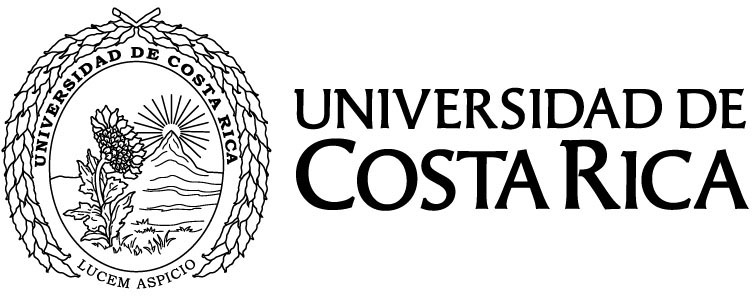 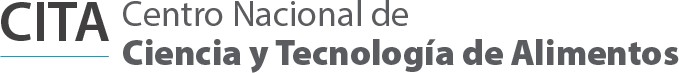 13 de mayo de 2024CITA-530-2024Yendry RojasDirectora Administrativa FinancieraMinisterio de Ciencia, Innovación, Tecnología y Telecomunicaciones (MICITT) Estimada señora:En respuesta a la nota MICITT-DAF-OF-050-2024, me permito remitir adjunto los formularios F9 y F10, según lo solicitado para la Propuesta del anteproyecto de presupuesto 2025, por parte del Centro Nacional de Ciencia y Tecnología de Alimentos.Cabe destacar que con este presupuesto se podrá dar continuidad a los compromisos adquiridos para la realización de:Conceptualización de productosIdentificación y caracterización del cliente potencial y sus requerimientosPrototipado de productosEjecución de proyectos de investigación y acción socialGeneración de publicaciones científicas y técnicasGeneración de cursos y charlas en temas relacionados con la tecnología de alimentosEn caso de no contar con este apoyo presupuestario se limitaría el apoyo a PYMES relacionadas con alimentos, concretamente en la conceptualización de productos, en el prototipado de productos, en mejoras de proceso y en las oportunidades de capacitación. También se reduciría el apoyo de asistentes para la ejecución de actividades de investigación y acción social que perjudiquen el avance de las metas en los plazos previstos.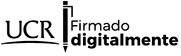 Oscar Acosta Montoya Director generalVPQC.	Gustavo León, Jjefe Depto. Financiero, Ministerio de Ciencia, Innovación, Tecnología y Telecomunicaciones (MICITT)ArchivoAdjunto: Formularios F9 y F10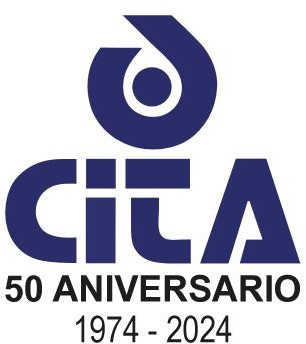 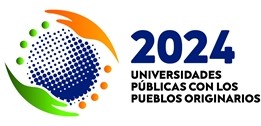 Teléfono (506) 2511-8832, E mail: cita@ucr.ac.cr. Web: www.cita.ucr.ac.cr, código postal: 1150-2060, San José Costa Rica.MINISTERIO DE HACIENDADirección General de Presupuesto Nacional Ejercicio Presupuestario 2021Título Presupuestario: Ministerio de Ciencia, Innovación, Tecnología y Telecomunicaciones Código y descripción del Programa o Subprograma Presupuestario:Fuente de Financiamiento:	( X ) Corriente.	(  ) Capital.Fórmula:   9Cuadro de Transferenciasa Instituciones u Organizaciones del Sector Público.Fórmula: 10Detalle de las Remuneraciones Financiadas por medio de Transferencias a Instituciones Públicas.Título Presupuestario: Ministerio de Ciencia, Innovación, Tecnología y TelecomunicacionesCódigo y Descripción del Programa o Subprograma Presupuestario: 89300 Coordinación y Desarrollo Científico y Tecnológico Unidad Ejecutora: Centro Nacional de Ciencia y Tecnología de AlimentosNOTAS:CORRESPONDE A xx PUESTOS POR CARGOSSALARIO BASE INCLUYE EL SALARIO BASEINCLUYE DEDICACION EXCLUSIVASE CONSIDERA CARRERA PROFESIONAL, SALARIO ESCOLAR, DECIMO TERCER MES Y APORTE PATRONAL A LA ASOCIACION SOLIDARISTAAJUSTES SALARIALES SEGÚN DIRECTRICES EMITIDAS EN MATERIA SALARIALCARGAS SOCIALES Y FONDO DE PENSIONES Y CAPITALIZACION LABORAL.Gerencia General05 de junio de 2024PROMOTORA-GG-OF-154-2024SeñoraYendry Rojas ArayaDirectora Administrativa FinancieraMinisterio de Ciencia, Innovación, Tecnología y TelecomunicacionesASUNTO: Formularios F9 y F10 para Anteproyecto de Presupuesto 2025 Estimada señora:Mediante correo remitido el 31 de mayo de 2024, suscrito por el Señor Gustavo León, nos comunican los montos asignados por el MICITT para el Presupuesto 2025 de la Promotora Costarricense de Innovación e Investigación, con el siguiente detalle:Se  adjuntan  los  formularios  F9  y  F10  actualizados  de  acuerdo  con  su suma asignada y las justificaciones respectivas.Atentamente,Firmado digitalmente por ANA PATRICIA ROJAS FIGUEREDOFIGUEREDO (FIRMA)(FIRMA)Fecha: 2024.06.05 16:31:42 -06'00'Máster. Ana Patricia Rojas Figueredo Gerente GeneralAnexos:Formularios F9-F10 2025Propuesta anteproyecto 2025 pdfC.	Sr. Orlando Vega Quesada, Viceministro de Ciencia, Innovación y Tecnología. Sr. Gustavo León Jiménez, jefe Depto. Financiero, MICITTComisión de presupuesto Archivo/ConsecutivoPromotora Costarricense de Innovación e Investigación San José, Costa Rica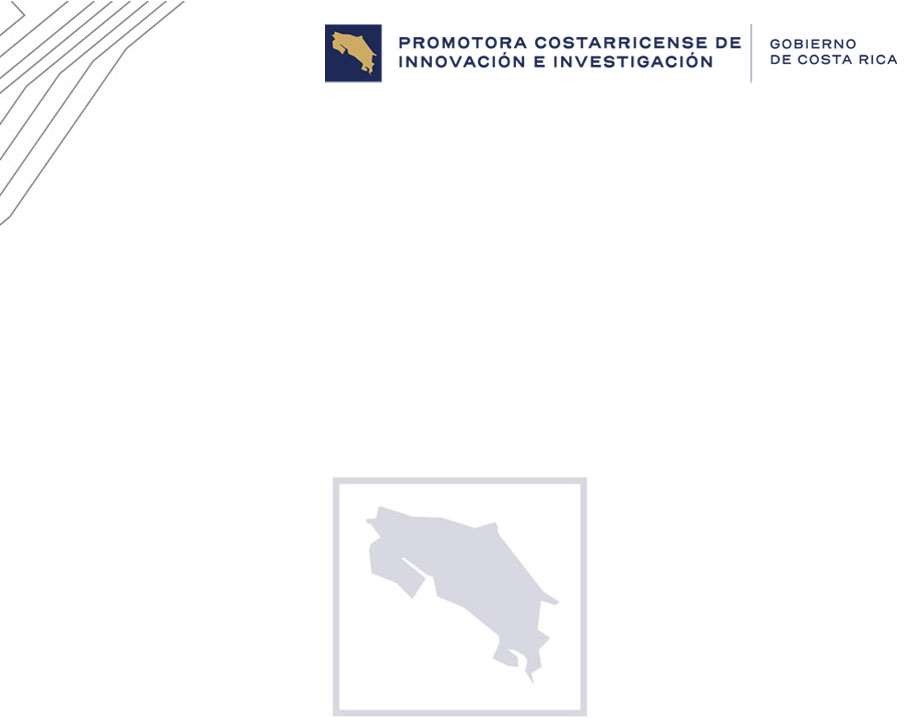 Tel: (506) 2216-15-00 / (506) 2216-15-15Correo Electrónico: gerenciageneral@promotora.go.cr Página web: www.promotora.go.cr217 / 227Página 1 de 1MINISTERIO DE HACIENDADirección General de Presupuesto Nacional Ejercicio Presupuestario 2021Título Presupuestario: Ministerio de Ciencia, Innovación, Tecnología y Telecomunicaciones Código y descripción del Programa o Subprograma Presupuestario:Fuente de Financiamiento:	( X ) Corriente.	(  ) Capital.Fórmula:   9Cuadro de Transferenciasa Instituciones u Organizaciones del Sector Público.ANA PATRICIAFirmado digitalmente por ANA PATRICIA ROJASROJAS FIGUEREDO FIGUEREDO (FIRMA)(FIRMA)Fecha: 2024.06.0610:30:28 -06'00'218 / 227Fórmula: 10Detalle de las Remuneraciones Financiadas por medio de Transferencias a Instituciones Públicas.Título Presupuestario: Ministerio de Ciencia, Innovación, Tecnología y TelecomunicacionesCódigo y Descripción del Programa o Subprograma Presupuestario: 89300 Coordinación y Desarrollo Científico y Tecnológico Unidad Ejecutora: Consejo Nacional para Investigaciones Científicas y TecnológicasNOTAS:CORRESPONDE A 48 PUESTOS POR CARGOS FIJOSSALARIO BASE INCLUYE EL SALARIO GLOBALINCLUYE DEDICACION EXCLUSIVASE CONSIDERA CARRERA PROFESIONAL, SALARIO ESCOLAR, DECIMO TERCER MES Y APORTE PATRONAL A LA ASOCIACION SOLIDARISTAAJUSTES SALARIALES SEGÚN DIRECTRICES EMITIDAS EN MATERIA SALARIALCARGAS SOCIALES Y FONDO DE PENSIONES Y CAPITALIZACION LABORAL.ANA PATRICIAFirmado digitalmente por ANA PATRICIA ROJASROJAS FIGUEREDO FIGUEREDO (FIRMA)(FIRMA)Fecha: 2024.06.06 10:34:06-06'00'ANA PATRICIAFirmado digitalmente por ANA PATRICIA ROJASROJAS FIGUEREDO FIGUEREDO (FIRMA)(FIRMA)Fecha: 2024.06.06 10:17:19-06'00'MINISTERIO DE HACIENDADirección General de Presupuesto Nacional Ejercicio Presupuestario 2021Título Presupuestario: Ministerio de Ciencia, Innovación, Tecnología y TelecomunicacionesFórmula:   9Cuadro de Transferenciasa Instituciones u Organizaciones del Sector Público.Código y descripción del Programa o Subprograma Presupuestario: 89300 Coordinación y Desarrollo Científico y TecnológicoFuente de Financiamiento:	( X ) Corriente.	(  ) Capital.MSc. Karla Montero Jara Presidente a.i.Fórmula: 10Detalle de las Remuneraciones Financiadas por medio de Transferencias a Instituciones Públicas.Título Presupuestario: Ministerio de Ciencia, Innovación, Tecnología y TelecomunicacionesCódigo y Descripción del Programa o Subprograma Presupuestario: 89300 Coordinación y Desarrollo Científico y Tecnológico Unidad Ejecutora: Consejo Nacional para Investigaciones Científicas y TecnológicasNOTAS:CORRESPONDE A 5 PUESTOS POR CARGOS FIJOSSALARIO BASE INCLUYE EL SALARIO BASESE INCLUYE DEDICACION EXCLUSIVASE CONSIDERA CARRERA PROFESIONAL, SALARIO ESCOLAR, DECIMO TERCER MESAJUSTES SALARIALES SEGÚN DIRECTRICES EMITIDAS EN MATERIA SALARIALCARGAS SOCIALES Y FONDO DE PENSIONES Y CAPITALIZACION LABORAL.MSc. Karla Montero Jara Presidente a.i.PROGRAMAS PRESUPUESTARIOS:COORDINACIÓN Y DES. CIENTÍF.Y7.857.973.60777,19 %TECNOLÓGICORECTORÍA DEL SECTORTELECOMUNICACIONES2.322.626.39322,81 %Totales10.180.600.000100,00 %ActividadPonderaciónUnidad EjecutoraActividadPonderaciónUnidad EjecutoraProgramaSubprogramaSolicitud de GastosPartidaFuente de FinanciamientoSolicitud de Gastos1 INGRESOS CORRIENTES2 132 860 587,00Total Partida2 132 860 587,00Total Tìtulo10 180 600 000,00SubpartidaDescripciónSolicitud de GastosSubpartidaDescripciónSolicitud de Gastos10103 ALQUILER DE EQUIPO DE CÓMPUTO63.181.000,00Total Subpartida609.290.512,00102	SERVICIOS BÁSICOS10201 SERVICIO DE AGUA Y ALCANTARILLADO42.380.000,0010202 SERVICIO DE ENERGÍA ELÉCTRICA35.800.000,0010203 SERVICIO DE CORREO20.000,0010204 SERVICIO DE TELECOMUNICACIONES62.000.000,00Total Subpartida140.200.000,00103	SERVICIOS COMERCIALES Y FINANCIEROS10301 INFORMACIÓN9.500.000,0010302 PUBLICIDAD Y PROPAGANDA2.000.000,0010306 COMISIONES Y GASTOS POR SERVICIOS9.070.500,00Total Subpartida134.070.500,00104SERVICIOS DE GESTIÓN Y APOYO10404 SERVICIOS EN CIENCIAS ECONÓMICAS YSOCIALES161.000.000,0010405 SERVICIOS INFORMÁTICOS25.000.000,0010406 SERVICIOS GENERALES54.600.000,0010499 OTROS SERVICIOS DE GESTIÓN Y APOYO2.161.000,00Total Subpartida242.761.000,00105GASTOS DE VIAJE Y DE TRANSPORTE10501 TRANSPORTE DENTRO DEL PAÍS814.905,0010502 VIÁTICOS DENTRO DEL PAÍS22.600.000,0010503 TRANSPORTE EN EL EXTERIOR41.000.000,0010504 VIÁTICOS EN EL EXTERIOR39.500.000,00Total Subpartida103.914.905,00SubpartidaDescripciónSolicitud de Gastos106	SEGUROS, REASEGUROS Y OTRAS OBLIGACIONES10601 SEGUROS32.586.708,00Total Subpartida32.586.708,00107	CAPACITACIÓN Y PROTOCOLO10701 ACTIVIDADES DE CAPACITACIÓN129.450.000,00Total Subpartida129.450.000,00108	MANTENIMIENTO Y REPARACIÓN10805 MANTENIMIENTO Y REPARACIÓN DE EQUIPO18.000.000,0010808 MANTENIMIENTO Y REPARACIÓN DE EQUIPO DE CÓMPUTO Y SISTEMAS DE INFORMACIÓN10899 MANTENIMIENTO Y REPARACIÓN DE OTROS10808 MANTENIMIENTO Y REPARACIÓN DE EQUIPO DE CÓMPUTO Y SISTEMAS DE INFORMACIÓN10899 MANTENIMIENTO Y REPARACIÓN DE OTROS57.150.000,001.500.000,00EQUIPOSEQUIPOSTotal SubpartidaTotal Subpartida79.150.000,00199	SERVICIOS DIVERSOS199	SERVICIOS DIVERSOS19902 INTERESES MORATORIOS Y MULTAS19902 INTERESES MORATORIOS Y MULTAS100.000,0019905 DEDUCIBLES19905 DEDUCIBLES500.000,00Total SubpartidaTotal Subpartida600.000,00201	PRODUCTOS QUÍMICOS Y CONEXOS201	PRODUCTOS QUÍMICOS Y CONEXOS20101 COMBUSTIBLES Y LUBRICANTES20101 COMBUSTIBLES Y LUBRICANTES10.943.736,00Total SubpartidaTotal Subpartida10.943.736,00203	MATERIALES Y PRODUCTOS DE USO EN LACONSTRUCCIÓN Y MANTENIMIENTO203	MATERIALES Y PRODUCTOS DE USO EN LACONSTRUCCIÓN Y MANTENIMIENTO20304 MATERIALES Y PRODUCTOS ELÉCTRICOS, TELEFÓNICOS Y DE CÓMPUTO20304 MATERIALES Y PRODUCTOS ELÉCTRICOS, TELEFÓNICOS Y DE CÓMPUTO9.833.297,0020306 MATERIALES Y PRODUCTOS DE PLÁSTICO12.000.000,00Total Subpartida21.833.297,00204HERRAMIENTAS, REPUESTOS Y ACCESORIOS20401 HERRAMIENTAS E INSTRUMENTOS7.000.000,00SubpartidaDescripciónSolicitud de Gastos20402 REPUESTOS Y ACCESORIOS3.000.000,00Total Subpartida10.000.000,00299ÚTILES, MATERIALES Y SUMINISTROS DIVERSOS29901 ÚTILES Y MATERIALES DE OFICINA Y CÓMPUTO1.550.000,0029903 PRODUCTOS DE PAPEL, CARTÓN E IMPRESOS29903 PRODUCTOS DE PAPEL, CARTÓN E IMPRESOS6.750.000,0029904 TEXTILES Y VESTUARIO29904 TEXTILES Y VESTUARIO800.000,0029905 ÚTILES Y MATERIALES DE LIMPIEZA29905 ÚTILES Y MATERIALES DE LIMPIEZA4.460.000,0029999 OTROS ÚTILES, MATERIALES Y SUMINISTROS29999 OTROS ÚTILES, MATERIALES Y SUMINISTROS36.800.000,00DIVERSOSTotal Subpartida50.360.000,00501MAQUINARIA, EQUIPO Y MOBILIARIO50101 MAQUINARIA Y EQUIPO PARA LAPRODUCCIÓN70.000.000,0050103 EQUIPO DE COMUNICACIÓN50103 EQUIPO DE COMUNICACIÓN157.266.443,0050104 EQUIPO Y MOBILIARIO DE OFICINA50104 EQUIPO Y MOBILIARIO DE OFICINA12.650.000,0050105 EQUIPO DE CÓMPUTO50105 EQUIPO DE CÓMPUTO623.968.447,0050199 MAQUINARIA, EQUIPO Y MOBILIARIO50199 MAQUINARIA, EQUIPO Y MOBILIARIO51.000.000,00DIVERSOTotal SubpartidaTotal Subpartida914.884.890,00599	BIENES DURADEROS DIVERSOS599	BIENES DURADEROS DIVERSOS59903 BIENES INTANGIBLES59903 BIENES INTANGIBLES79.300.000,00Total SubpartidaTotal Subpartida79.300.000,00601	TRANSFERENCIAS CORRIENTES AL SECTOR PÚBLICO601	TRANSFERENCIAS CORRIENTES AL SECTOR PÚBLICO60103 TRANSFERENCIAS CORRIENTES A60103 TRANSFERENCIAS CORRIENTES A1.809.643.106,00INSTITUCIONES DESCENTRALIZADAS NO EMPRESARIALESTotal Subpartida1.809.643.106,00603PRESTACIONES60301 PRESTACIONES LEGALES36.300.000,00SubpartidaDescripciónSolicitud de Gastos60399 OTRAS PRESTACIONES20.000.000,00Total Subpartida56.300.000,00607TRANSFERENCIAS CORRIENTES AL SECTOR EXTERNO60701 TRANSFERENCIAS CORRIENTES A ORGANISMOS INTERNACIONALES266.917.481,00Total Subpartida266.917.481,00Total Título10.180.600.000,00#ProductoUsuarios (as)PF.01.Gestión para la aprobación social delconocimiento.Población nacional.Unidad deCantidadMedida20252026	2027Gestión realizada.1010	7#ProductoUsuarios (as)PF.02.Gestión para la ciberseguridad.Unidad dePoblación generalCantidadMedida202520262027Gestión realizada.111#TipoDimensiónIndicadorIndicadorIndicadorIndicadorPF.01.01.GestiónEficienciaCantidad de empresas apoyadas con esquemas de financiamiento diferenciados a la I+D+i en áreas temáticas del PNCTI.Cantidad de empresas apoyadas con esquemas de financiamiento diferenciados a la I+D+i en áreas temáticas del PNCTI.Cantidad de empresas apoyadas con esquemas de financiamiento diferenciados a la I+D+i en áreas temáticas del PNCTI.Cantidad de empresas apoyadas con esquemas de financiamiento diferenciados a la I+D+i en áreas temáticas del PNCTI.MetasMetasMetasMetasLínea BaseLínea BaseLínea Base2025202520262027202840,0040,0040,0040,0040,0040,0040,00-PF.01.02.GestiónEficaciaEficaciaPorcentaje de cumplimiento de lasPorcentaje de cumplimiento de lasPorcentaje de cumplimiento de lasPorcentaje de cumplimiento de lasmetas establecidas en el II Plan demetas establecidas en el II Plan demetas establecidas en el II Plan demetas establecidas en el II Plan deAcción de la Política Nacional para laAcción de la Política Nacional para laAcción de la Política Nacional para laAcción de la Política Nacional para laigualdad entre Mujeres y Hombres enigualdad entre Mujeres y Hombres enigualdad entre Mujeres y Hombres enigualdad entre Mujeres y Hombres enla formación, el empleo y el disfrutela formación, el empleo y el disfrutela formación, el empleo y el disfrutela formación, el empleo y el disfrutede los productos de la Ciencia, lade los productos de la Ciencia, lade los productos de la Ciencia, lade los productos de la Ciencia, laTecnología, las Telecomunicaciones yTecnología, las Telecomunicaciones yTecnología, las Telecomunicaciones yTecnología, las Telecomunicaciones yla Innovación 2018-2027 (Pictti).Metasla Innovación 2018-2027 (Pictti).Metasla Innovación 2018-2027 (Pictti).Metasla Innovación 2018-2027 (Pictti).MetasLínea BaseLínea Base20252025202620272028-10,0010,0050,00--#TipoDimensiónIndicadorPF.01.03.GestiónEficaciaPorcentaje de personas capacitadas anualmente en programas cortos de capacitación y formación en habilidades digitales para la empleabilidad.MetasLínea Base2025202620272028-100,00100,00100,00100,00#TipoDimensiónIndicadorPF.01.04.GestiónEficaciaPorcentaje de personas usuarias atendidas en los Laboratorios de Innovación Comunitaria (LINC).MetasLínea Base2025202620272028-100,00100,00100,00-#TipoDimensiónIndicadorIndicadorIndicadorPF.02.01.GestiónEficienciaCantidad de personas que participan en los espacios de fomento de la ciberseguridad.Cantidad de personas que participan en los espacios de fomento de la ciberseguridad.Cantidad de personas que participan en los espacios de fomento de la ciberseguridad.MetasMetasMetasMetasLínea BaseLínea BaseLínea Base20252026202720283.933,003.933,003.933,006.959,008.857,00--#ProductoUsuarios (as)PF.01.Gestión para el estímulo de la evolución ymercado de las telecomunicaciones.Población en general.Unidad deCantidadMedida20252026	2027Gestión realizada.22	1Línea Base202520262027202881,3090,4092,7095,00-Línea Base202520262027202817,4021,7022,20--CódigoIP/RegiónFFCFCEMontoExtralímiteDestinoObligacionesTotalCódigoIP/RegiónFFCFCEMontoExtralímiteDestinoObligacionesTotal3991   701500000	1111 OTROS INCENTIVOS53.788.272,000,000,000,0053.788.272,000SALARIALES1   701500000	1111 REGIÓN: SIN REGIÓN ASIGNADA53.788.272,000,000,000,0053.788.272,00TOTAL GRUPO:864.387.272,000,000,000,00864.387.272,0040117015000001112CONTRIBUCIÓN PATRONAL AL SEGURO DE SALUD DE LA C.C.S.S239.498.063,000,000,000,00239.498.063,00200017015000001112CAJA COSTARRICENSE DE SEGURO SOCIAL. (CCSS) REGIÓN: SIN REGIÓN ASIGNADA COLETILLA: (CONTRIBUCIÓN PATRONAL SEGURO DE SALUD, SEGÚN LEY No. 17 DEL 22 DE OCTUBRE DE 1943, LEY CONSTITUTIVA DE LA C.C.S.S. Y REGLAMENTO No. 7082 DEL 03 DE DICIEMBRE DE 1996 Y SUS REFORMAS).Céd. Jur.: 4-000-042147239.498.063,000,000,000,00239.498.063,0040517015000001112CONTRIBUCIÓN PATRONAL AL BANCO POPULAR Y DE DESARROLLO COMUNAL12.945.841,000,000,000,0012.945.841,00200017015000001112BANCO POPULAR Y DE DESARROLLO COMUNAL. (BPDC)REGIÓN: SIN REGIÓN ASIGNADA COLETILLA: (SEGÚN LEY No.4351 DEL 11 DE JULIO DE 1969, LEY ORGÁNICA DEL B.P.D.C.). Céd. Jur.: 4-000-04215212.945.841,000,000,000,0012.945.841,00TOTAL GRUPO:252.443.904,000,000,000,00252.443.904,00CódigoIP/RegiónFFCFCEMontoExtralímiteDestinoObligacionesTotal50117015000001112CONTRIBUCIÓN PATRONAL AL SEGURO DE PENSIONES DE LA C.C.S.S.140.332.919,000,000,000,00140.332.919,00200017015000001112CAJA COSTARRICENSE DE SEGURO SOCIAL. (CCSS) REGIÓN: SIN REGIÓN ASIGNADA COLETILLA: (CONTRIBUCIÓN PATRONAL SEGURO DE PENSIONES, SEGÚN LEY No. 17 DEL 22 DE OCTUBRE DE 1943, LEY CONSTITUTIVA DE LAC.C.S.S. Y REGLAMENTO No. 6898 DEL 07 DE FEBRERO DE 1995 Y SUS REFORMAS).Céd. Jur.: 4-000-042147140.332.919,000,000,000,00140.332.919,0050217015000001112APORTE PATRONAL ALRÉGIMEN OBLIGATORIO DE PENSIONES COMPLEMENTARIAS.77.675.047,000,000,000,0077.675.047,00200017015000001112CAJA COSTARRICENSE DE SEGURO SOCIAL. (CCSS) REGIÓN: SIN REGIÓN ASIGNADA COLETILLA: (APORTE PATRONAL AL RÉGIMEN DE PENSIONES, SEGÚN LEY DE PROTECCIÓN AL TRABAJADOR No. 7983 DEL 16 DE FEBRERODEL 2000).Céd. Jur.: 4-000-04214777.675.047,000,000,000,0077.675.047,00CódigoIP/RegiónFFCFCEMontoExtralímiteDestinoObligacionesObligacionesTotal50317015000001112APORTE PATRONAL AL FONDO DE CAPITALIZACIÓN LABORAL38.837.524,000,000,000,000,0038.837.524,00200017015000001112CAJA COSTARRICENSE DE SEGURO SOCIAL. (CCSS) REGIÓN: SIN REGIÓN ASIGNADA COLETILLA: (APORTE PATRONAL AL FONDO DE CAPITALIZACIÓN LABORAL, SEGÚN LEY DE PROTECCIÓN AL TRABAJADOR No. 7983 DEL 16 DEFEBRERO DEL 2000).Céd. Jur.: 4-000-04214738.837.524,000,000,000,000,0038.837.524,0050517015000001112CONTRIBUCIÓN PATRONAL A OTROS FONDOS ADMINISTRADOS POR ENTES PRIVADOS139.786.375,000,000,000,000,00139.786.375,00200017015000001112ASOCIACIÓN SOLIDARISTA DE EMPLEADOS DEL MINISTERIO DE CIENCIA Y TECNOLOGÍA (ASEMICIT).REGIÓN: SIN REGIÓN ASIGNADA COLETILLA: (APORTE PATRONAL, SEGÚN LEY No. 6970 DEL 07/11/1984).Céd. Jur.: 3-002-463644139.786.375,000,000,000,000,00139.786.375,00TOTAL GRUPO:396.631.865,000,000,000,000,00396.631.865,00TOTAL PARTIDA:3.452.133.441,000,000,000,000,003.452.133.441,00101011 7015000001120ALQUILER DE EDIFICIOS,546.109.512,000,000,000,00546.109.512,0001 7015000001120LOCALES Y TERRENOSREGIÓN: SIN REGIÓN ASIGNADA546.109.512,000,000,000,00546.109.512,00CódigoIP/RegiónFFCFCEMontoExtralímiteDestinoObligacionesObligacionesTotal101031   7015000001   7015000001120ALQUILER DE EQUIPO DECÓMPUTO63.181.000,000,000,000,000,0063.181.000,0001   7015000001   7015000001120REGIÓN: SIN REGIÓN ASIGNADA63.181.000,000,000,000,000,0063.181.000,00TOTAL GRUPO:609.290.512,000,000,000,000,00609.290.512,00102	SERVICIOS BÁSICOS102	SERVICIOS BÁSICOS102	SERVICIOS BÁSICOS102	SERVICIOS BÁSICOS102	SERVICIOS BÁSICOS102	SERVICIOS BÁSICOS102	SERVICIOS BÁSICOS102	SERVICIOS BÁSICOS102	SERVICIOS BÁSICOS102	SERVICIOS BÁSICOS102	SERVICIOS BÁSICOS102	SERVICIOS BÁSICOS1020117015000001120SERVICIO DE AGUA Y ALCANTARILLADO42.380.000,000,000,000,000,0042.380.000,00017015000001120REGIÓN: SIN REGIÓN ASIGNADA42.380.000,000,000,000,000,0042.380.000,001020217015000001120SERVICIO DE ENERGÍA ELÉCTRICA35.800.000,000,000,000,000,0035.800.000,00017015000001120REGIÓN: SIN REGIÓN ASIGNADA35.800.000,000,000,000,000,0035.800.000,001020317015000001120SERVICIO DE CORREO20.000,000,000,000,000,0020.000,00017015000001120REGIÓN: SIN REGIÓN ASIGNADA20.000,000,000,000,000,0020.000,001020417015000001120SERVICIO DE TELECOMUNICACIONES59.800.000,000,000,000,000,0059.800.000,00017015000001120REGIÓN: SIN REGIÓN ASIGNADA59.800.000,000,000,000,000,0059.800.000,00TOTAL GRUPO:138.000.000,000,000,000,000,00138.000.000,00103	SERVICIOS COMERCIALES Y FINANCIEROS103	SERVICIOS COMERCIALES Y FINANCIEROS103	SERVICIOS COMERCIALES Y FINANCIEROS103	SERVICIOS COMERCIALES Y FINANCIEROS103	SERVICIOS COMERCIALES Y FINANCIEROS103	SERVICIOS COMERCIALES Y FINANCIEROS103	SERVICIOS COMERCIALES Y FINANCIEROS103	SERVICIOS COMERCIALES Y FINANCIEROS103	SERVICIOS COMERCIALES Y FINANCIEROS103	SERVICIOS COMERCIALES Y FINANCIEROS103	SERVICIOS COMERCIALES Y FINANCIEROS103	SERVICIOS COMERCIALES Y FINANCIEROS1030117015000001120 INFORMACIÓN1120 INFORMACIÓN3.500.000,000,000,000,000,003.500.000,00017015000001120 REGIÓN: SIN REGIÓN ASIGNADA1120 REGIÓN: SIN REGIÓN ASIGNADA3.500.000,000,000,000,000,003.500.000,001030217015000001120 PUBLICIDAD Y PROPAGANDA1120 PUBLICIDAD Y PROPAGANDA2.000.000,000,000,000,000,002.000.000,00017015000001120 REGIÓN: SIN REGIÓN ASIGNADA1120 REGIÓN: SIN REGIÓN ASIGNADA2.000.000,000,000,000,000,002.000.000,00CódigoIP/RegiónFFCFCEMontoExtralímiteDestinoObligacionesObligacionesTotal1030617015000001120COMISIONES Y GASTOS POR SERVICIOS FINANCIEROS Y COMERCIALES9.058.500,000,000,000,000,009.058.500,00017015000001120REGIÓN: SIN REGIÓN ASIGNADA COLETILLA: (COMISIONES Y GASTOS FINANCIEROS Y COMERCIALES, USO PLATAFORMA SICOP; QUICK PASS).9.058.500,000,000,000,000,009.058.500,001030717015000001120SERVICIOS DE TECNOLOGIASDE INFORMACIÓN113.500.000,000,000,000,000,00113.500.000,00017015000001120REGIÓN: SIN REGIÓN ASIGNADA113.500.000,000,000,000,000,00113.500.000,00TOTAL GRUPO:128.058.500,000,000,000,000,00128.058.500,00104	SERVICIOS DE GESTIÓN Y APOYO104	SERVICIOS DE GESTIÓN Y APOYO104	SERVICIOS DE GESTIÓN Y APOYO104	SERVICIOS DE GESTIÓN Y APOYO104	SERVICIOS DE GESTIÓN Y APOYO104	SERVICIOS DE GESTIÓN Y APOYO104	SERVICIOS DE GESTIÓN Y APOYO104	SERVICIOS DE GESTIÓN Y APOYO104	SERVICIOS DE GESTIÓN Y APOYO104	SERVICIOS DE GESTIÓN Y APOYO104	SERVICIOS DE GESTIÓN Y APOYO104	SERVICIOS DE GESTIÓN Y APOYO1040417015000001120SERVICIOS EN CIENCIASECONÓMICAS Y SOCIALES80.000.000,000,000,000,000,0080.000.000,00017015000001120REGIÓN: SIN REGIÓN ASIGNADACOLETILLA: (TOOLKIT IA:DESARROLLO Y DIVULGACIÓN DE INSTRUMENTO TÉCNICOS PARA EL USO, DESARROLLO E IMPLEMENTACIÓN SEGURA DE LA IA COMO PARTE DE LAIMPLEMENTACIÓN DEL PLAN DE ACCIÓN DE LA ESTRATEGIA NACIONAL DE INTELIGENCIAARTIFICIAL; CONTRATACIÓN DE LA ENCUESTA DE INNOVACION EMPRESARIAL).80.000.000,000,000,000,000,0080.000.000,001040517015000001120SERVICIOS INFORMÁTICOS25.000.000,000,000,000,000,0025.000.000,00017015000001120REGIÓN: SIN REGIÓN ASIGNADA COLETILLA: (CONTINUIDAD EN EL FUNCIONAMIENTO DEL SISTEMA DE INFORMACIÓN NACIONAL DE CIENCIA YTECNOLOGÍA (SINCYT)).25.000.000,000,000,000,000,0025.000.000,00CódigoIP/RegiónFFCFCEMontoExtralímiteDestinoObligacionesObligacionesTotal1040617015000001120SERVICIOS GENERALES28.200.000,000,000,000,000,0028.200.000,00017015000001120REGIÓN: SIN REGIÓN ASIGNADA28.200.000,000,000,000,000,0028.200.000,00COLETILLA: (RECARGA DEEXTINTORES, SERVICIO DELIMPIEZA Y REAJUSTE DEPRECIOS, ROTULACIÓN).1049917015000001120OTROS SERVICIOS DE2.131.000,000,000,000,000,002.131.000,00GESTIÓN Y APOYO017015000001120REGIÓN: SIN REGIÓN ASIGNADA2.131.000,000,000,000,000,002.131.000,00COLETILLA: (INTERPRETACIÓNSIMULTANEA Y TRADUCCIÓNDE DOCUMENTOSCOOPERACIÓN INTERNACIONAL2025; PAGO DE REVISIÓNTÉCNICA VEHICULAR).TOTAL GRUPO:135.331.000,000,000,000,000,00135.331.000,00105	GASTOS DE VIAJE Y DE TRANSPORTE105	GASTOS DE VIAJE Y DE TRANSPORTE105	GASTOS DE VIAJE Y DE TRANSPORTE105	GASTOS DE VIAJE Y DE TRANSPORTE105	GASTOS DE VIAJE Y DE TRANSPORTE105	GASTOS DE VIAJE Y DE TRANSPORTE105	GASTOS DE VIAJE Y DE TRANSPORTE105	GASTOS DE VIAJE Y DE TRANSPORTE105	GASTOS DE VIAJE Y DE TRANSPORTE105	GASTOS DE VIAJE Y DE TRANSPORTE105	GASTOS DE VIAJE Y DE TRANSPORTE105	GASTOS DE VIAJE Y DE TRANSPORTE10501117015000001120 TRANSPORTE DENTRO DEL1120 TRANSPORTE DENTRO DEL714.905,000,000,000,000,00714.905,00PAÍS017015000001120 REGIÓN: SIN REGIÓN ASIGNADA1120 REGIÓN: SIN REGIÓN ASIGNADA714.905,000,000,000,000,00714.905,001050217015000001120 VIÁTICOS DENTRO DEL PAÍS1120 VIÁTICOS DENTRO DEL PAÍS20.000.000,000,000,000,000,0020.000.000,00017015000001120 REGIÓN: SIN REGIÓN ASIGNADA1120 REGIÓN: SIN REGIÓN ASIGNADA20.000.000,000,000,000,000,0020.000.000,001050317015000001120 TRANSPORTE EN EL EXTERIOR1120 TRANSPORTE EN EL EXTERIOR28.000.000,000,000,000,000,0028.000.000,00017015000001120 REGIÓN: SIN REGIÓN ASIGNADA1120 REGIÓN: SIN REGIÓN ASIGNADA28.000.000,000,000,000,000,0028.000.000,00CódigoIP/RegiónFFCFCEMontoExtralímiteDestinoObligacionesTotal1070117015000001120ACTIVIDADES DECAPACITACIÓN127.200.000,000,000,000,00127.200.000,00017015000001120REGIÓN: SIN REGIÓN ASIGNADA COLETILLA: (INN.PULSO IA: DESARROLLO DE TALLERES SECTORIALES PARA LAIMPLEMENTACIÓN DE LA ENIACOMO PARTE DE LAIMPLEMENTACIÓN DEL PLAN DE ACCIÓN DE LA ESTRATEGIA NACIONAL DE INTELIGENCIAARTIFICIAL; CAPACITACIÓN PARA LA PROMOCIÓN DETEMAS CIENTÍFICOS YTECNOLÓGICOS VINCULADOS AL PLAN NACIONAL DE CIENCIA TECNOLOGÍA E INNOVACIÓN 2025 Y COMPROMISOS CON LA OCDE; SERVICIOS DE CAPACITACIÓN PARA EL MEJORAMIENTO DEL PERFIL DE EMPLEABILIDAD DE POBLACIONES VULNERABLES DE LOS CENTROS COMUNITARIOS (CECI); PROMOCIÓN DE VOCACIONES CIENTÍFICAS Y TECNOLÓGICAS MEDIANTE LA REALIZACIÓN DE TALLERES DE CIENCIA,TECNOLOGÍA E INNOVACIÓN A ESCOLARES Y COLEGIALES; INN.PULSO COMUNITARIO: PROGRAMA ANUAL AVANZADO PARA DESARROLLO DE CAPACIDADES PARA CUARENTA PERSONAS GESTORAS DEINNOVACIÓN DE LOS LABORATORIOS COMUNITARIOS DE INNOVACIÓN; AULA DEINNOVACIÓN LINC: OFERTA SUSTANTIVA DE FORMACIÓN PARA GENERACIÓN DE HABILIDADES Y CAPACIDADES EN INNOVACIÓN, INTELIGENCIA ARTIFICIAL Y MODELOS DE NEGOCIOS DISRUPTIVOS PARA CUATROCIENTAS UNIDADES PRODUCTIVAS DE LAS COMUNIDADES).127.200.000,000,000,000,00127.200.000,00CódigoIP/RegiónFFCFCEMontoExtralímiteDestinoObligacionesTotalCódigoIP/RegiónFFCFCEMontoExtralímiteDestinoObligacionesTotalCódigoIP/RegiónFFCFCEMontoExtralímiteDestinoObligacionesTotal2990117015000001120ÚTILES Y MATERIALES DE OFICINA Y CÓMPUTO750.000,000,000,000,00750.000,00017015000001120REGIÓN: SIN REGIÓN ASIGNADA750.000,000,000,000,00750.000,002990317015000001120PRODUCTOS DE PAPEL,CARTÓN E IMPRESOS6.750.000,000,000,000,006.750.000,00017015000001120REGIÓN: SIN REGIÓN ASIGNADA6.750.000,000,000,000,006.750.000,002990417015000001120TEXTILES Y VESTUARIO300.000,000,000,000,00300.000,00017015000001120REGIÓN: SIN REGIÓN ASIGNADA300.000,000,000,000,00300.000,002990517015000001120ÚTILES Y MATERIALES DELIMPIEZA4.460.000,000,000,000,004.460.000,00017015000001120REGIÓN: SIN REGIÓN ASIGNADA4.460.000,000,000,000,004.460.000,002999917015000001120OTROS ÚTILES, MATERIALES YSUMINISTROS DIVERSOS36.500.000,000,000,000,0036.500.000,00017015000001120REGIÓN: SIN REGIÓN ASIGNADA36.500.000,000,000,000,0036.500.000,00TOTAL GRUPO:48.760.000,000,000,000,0048.760.000,00TOTAL PARTIDA:89.137.033,000,000,000,0089.137.033,00501012802807015000002210 MAQUINARIA Y EQUIPO PARA70.000.000,000,000,000,0070.000.000,00LA PRODUCCIÓN02807015000002210 REGIÓN: SIN REGIÓN ASIGNADA70.000.000,000,000,000,0070.000.000,00501032807015000002210 EQUIPO DE COMUNICACIÓN157.266.443,000,000,000,00157.266.443,0002807015000002210 REGIÓN: SIN REGIÓN ASIGNADA157.266.443,000,000,000,00157.266.443,00CódigoIP/RegiónFFCFCEMontoExtralímiteDestinoObligacionesTotalCódigoIP/RegiónFFCFCEMontoExtralímiteDestinoObligacionesTotal6010317015000001310TRANSFERENCIAS CORRIENTES A INSTITUCIONES DESCENTRALIZADAS NO EMPRESARIALES1.780.644.257,000,0032.400.000,000,001.813.044.257,00200017015000001310CAJA COSTARRICENSE DE SEGURO SOCIAL. (CCSS) REGIÓN: SIN REGIÓN ASIGNADA COLETILLA: (CONTRIBUCIÓN ESTATAL AL SEGURO DE PENSIONES, SEGÚN LEY No. 17 DEL 22 DE OCTUBRE DE 1943, LEY CONSTITUTIVA DE LAC.C.S.S. Y REGLAMENTO No. 6898 DEL 07 DE FEBRERO DE 1995 Y SUS REFORMAS).Céd. Jur.: 4-000-04214740.649.942,000,000,000,0040.649.942,00201017015000001310UNIVERSIDAD DE COSTA RICA REGIÓN: SIN REGIÓN ASIGNADA COLETILLA: (PARA GASTOS DE OPERACIÓN DE CONVENIOCITA-MAG, SEGÚN ART. 36 DE LEY No. 4895 DEL 16/11/1971 Y SEGÚN ARTÍCULOS No. 15 Y 25 DEL TÍTULO IV DE LA LEY No. 9635 “LEY FORTALECIMIENTO DE LAS FINANZAS PÚBLICAS” DEL 03/12/2018).Céd. Jur.: 4-000-042149-360,000,0032.400.000,000,0032.400.000,00CódigoIP/RegiónFFCFCEMontoExtralímiteDestinoObligacionesTotal202017015000001310CAJA COSTARRICENSE DE SEGURO SOCIAL. (CCSS) REGIÓN: SIN REGIÓN ASIGNADA COLETILLA: (CONTRIBUCIÓN ESTATAL AL SEGURO DE SALUD, SEGÚN LEY No. 17 DEL 22 DE OCTUBRE DE 1943, LEY CONSTITUTIVA DE LA C.C.S.S. Y REGLAMENTO No. 7082 DEL 03 DE DICIEMBRE DE 1996 Y SUS REFORMAS).Céd. Jur.: 4-000-0421476.472.921,000,000,000,006.472.921,00205017015000001310COMISIÓN DE ENERGÍAATÓMICA DE COSTA RICA REGIÓN: SIN REGIÓN ASIGNADA COLETILLA: (PARA GASTOS DE OPERACIÓN, LEY N°.4383 DEL 18/08/1969, ART 40 Y 22, 23 Y 24 DEL TÍTULO IV DE LA LEY FORTALECIMIENTO DE LAS FINANZAS PÚBLICAS N°.9635, DEL 03/12/2018).Céd. Jur.: 3-007-045538-0295.012.957,000,000,000,0095.012.957,00210017015000001310PROMOTORA COSTARRICENSEDE INNOVACIÓN E INVESTIGACIÓNREGIÓN: SIN REGIÓN ASIGNADACOLETILLA: (PARA GASTOSOPERATIVOS SEGÚN ARTÍCULO 17 INCISO 1) DE LA LEY NO. 9971 “CREACIÓN DE LA PROMOTORA COSTARRICENSE DEINNOVACIÓN EINVESTIGACIÓN” DEL 11/05/2021 Y SEGÚN LOS ARTÍCULOS NO. 22, 23 Y 24 DEL TÍTULO IV DE LALEY NO. 9635 “FORTALECIMIENTO DE LAS FINANZAS PÚBLICAS” Y SUS REFORMAS DEL 03/12/2018). Céd. Jur.: 3-007-045446-071.153.508.437,000,000,000,001.153.508.437,00CódigoIP/RegiónFFCFCEMontoExtralímiteDestinoObligacionesTotalCódigoIP/RegiónFFCFCEMontoExtralímiteDestinoObligacionesTotal212017015000001310PROMOTORA COSTARRICENSEDE INNOVACIÓN E INVESTIGACIÓNREGIÓN: SIN REGIÓN ASIGNADA COLETILLA: (PARA FONDO CONCURSABLE PARA ELDESARROLLO TECNOLÓGICO E INNOVACIÓN PARA PYMES Y GASTOS OPERATIVOS SEGÚN TRANSITORIO XIII DE LA LEY NO. 8262 “LEY DE FORTALECIMIENTO DE LAS PEQUEÑAS Y MEDIANAS EMPRESAS” DEL 2/5/2002Y LOS ARTÍCULOS NO. 22, 23 Y 24 DEL TÍTULO IV DE LA LEY NO. 9635 “FORTALECIMIENTO DE LAS FINANZAS PÚBLICAS” Y SUS REFORMAS DEL 03/12/2018).Céd. Jur.: 3-007-045446-07118.000.000,000,000,000,00118.000.000,00214017015000001310ACADEMIA NACIONAL DE CIENCIASREGIÓN: SIN REGIÓN ASIGNADA COLETILLA: (PARA GASTOS OPERATIVOS Y FORTALECIMIENTO DE PROGRAMAS DE CIENCIA YTECNOLOGÍA SEGÚN LEY No. 7169 DEL 26/6/1990 ARTÍCULO 66 Y LEY No. 7544 DEL 21/9/1995 Y SEGÚN LOS ARTÍCULOS No. 22, 23 Y 24 DEL TÍTULO IV DE LA LEY No. 9635 “LEY FORTALECIMIENTO DE LAS FINANZAS PÚBLICAS” DEL 03/12/2018).67.000.000,000,000,000,0067.000.000,00Céd. Jur.: 3-007-154845-22TOTAL GRUPO:1.780.644.257,000,0032.400.000,000,001.813.044.257,00CódigoIP/RegiónFFCFCEMontoExtralímiteDestinoObligacionesTotalTOTAL PROGRAMA:7.857.973.607,000,0032.400.000,000,007.890.373.607,00TOTAL GENERAL:7.857.973.607,000,0032.400.000,000,007.890.373.607,00CódigoIP/RegiónFFCFCEMontoExtralímiteDestinoObligacionesTotalCódigoIP/RegiónFFCFCEMontoExtralímiteDestinoObligacionesTotalCódigoIP/RegiónFFCFCEMontoExtralímiteDestinoObligacionesObligacionesTotal50217046000001112APORTE PATRONAL ALRÉGIMEN OBLIGATORIO DE PENSIONES COMPLEMENTARIAS.47.800.300,000,000,000,000,0047.800.300,00200017046000001112CAJA COSTARRICENSE DE SEGURO SOCIAL. (CCSS) REGIÓN: SIN REGIÓN ASIGNADA COLETILLA: (APORTE PATRONAL AL RÉGIMEN DE PENSIONES, SEGÚN LEY DE PROTECCIÓN AL TRABAJADOR No. 7983 DEL 16 DE FEBRERODEL 2000).Céd. Jur.: 4-000-04214747.800.300,000,000,000,000,0047.800.300,0050317046000001112APORTE PATRONAL AL FONDO DE CAPITALIZACIÓN LABORAL23.900.150,000,000,000,000,0023.900.150,00200017046000001112CAJA COSTARRICENSE DE SEGURO SOCIAL. (CCSS) REGIÓN: SIN REGIÓN ASIGNADA COLETILLA: (APORTE PATRONAL AL FONDO DE CAPITALIZACIÓN LABORAL, SEGÚN LEY DE PROTECCIÓN AL TRABAJADOR No. 7983 DEL 16 DEFEBRERO DEL 2000).Céd. Jur.: 4-000-04214723.900.150,000,000,000,000,0023.900.150,00TOTAL GRUPO:158.059.660,000,000,000,000,00158.059.660,00TOTAL PARTIDA:2.036.260.424,000,000,000,000,002.036.260.424,00102041 7046000001120SERVICIO DE2.200.000,000,000,000,002.200.000,0001 7046000001120TELECOMUNICACIONESREGIÓN: SIN REGIÓN ASIGNADA2.200.000,000,000,000,002.200.000,00TOTAL GRUPO:2.200.000,000,000,000,002.200.000,00CódigoIP/RegiónFFCFCEMontoExtralímiteDestinoObligacionesTotalCódigoIP/RegiónFFCFCEMontoExtralímiteDestinoObligacionesTotalCódigoIP/RegiónFFCFCEMontoExtralímiteDestinoObligacionesTotalCódigoIP/RegiónFFCFCEMontoExtralímiteDestinoObligacionesTotalCódigoIP/RegiónFFCFCEMontoExtralímiteDestinoObligacionesTotalCódigoIP/RegiónFFCFCEMontoExtralímiteDestinoObligacionesObligacionesTotal603991   704600000	1320 OTRAS PRESTACIONES1   704600000	1320 OTRAS PRESTACIONES1   704600000	1320 OTRAS PRESTACIONES1   704600000	1320 OTRAS PRESTACIONES6.200.000,000,000,000,000,006.200.000,0001   704600000	1320 REGIÓN: SIN REGIÓN ASIGNADACOLETILLA: (PARA EL PAGO DE SUBSIDIOS POR INCAPACIDAD).1   704600000	1320 REGIÓN: SIN REGIÓN ASIGNADACOLETILLA: (PARA EL PAGO DE SUBSIDIOS POR INCAPACIDAD).1   704600000	1320 REGIÓN: SIN REGIÓN ASIGNADACOLETILLA: (PARA EL PAGO DE SUBSIDIOS POR INCAPACIDAD).1   704600000	1320 REGIÓN: SIN REGIÓN ASIGNADACOLETILLA: (PARA EL PAGO DE SUBSIDIOS POR INCAPACIDAD).6.200.000,000,000,000,000,006.200.000,00TOTAL GRUPO:TOTAL GRUPO:TOTAL GRUPO:TOTAL GRUPO:22.500.000,000,000,000,000,0022.500.000,00607	TRANSFERENCIAS CORRIENTES AL SECTOR EXTERNO607	TRANSFERENCIAS CORRIENTES AL SECTOR EXTERNO607	TRANSFERENCIAS CORRIENTES AL SECTOR EXTERNO607	TRANSFERENCIAS CORRIENTES AL SECTOR EXTERNO607	TRANSFERENCIAS CORRIENTES AL SECTOR EXTERNO607	TRANSFERENCIAS CORRIENTES AL SECTOR EXTERNO607	TRANSFERENCIAS CORRIENTES AL SECTOR EXTERNO607	TRANSFERENCIAS CORRIENTES AL SECTOR EXTERNO607	TRANSFERENCIAS CORRIENTES AL SECTOR EXTERNO607	TRANSFERENCIAS CORRIENTES AL SECTOR EXTERNO607	TRANSFERENCIAS CORRIENTES AL SECTOR EXTERNO607	TRANSFERENCIAS CORRIENTES AL SECTOR EXTERNO6070117046000001330TRANSFERENCIAS CORRIENTES A ORGANISMOS INTERNACIONALES66.275.120,000,000,000,000,0066.275.120,00200017046000001330UNIÓN INTERNACIONAL DE TELECOMUNICACIONES (UIT). REGIÓN: SIN REGIÓN ASIGNADA COLETILLA: (PAGO CUOTA ANUAL ORDINARIA 2025, SEGÚN ART. 1 DE LEY No. 8100 DEL 04/04/2002).Céd. Jur.: 2-100-04201445.816.885,000,000,000,000,0045.816.885,00205017046000001330COMISIÓN TÉCNICA REGIONAL DE TELECOMUNICACIONES (COMTELCA).REGIÓN: SIN REGIÓN ASIGNADA COLETILLA: (PAGO CUOTA ANUAL ORDINARIA PERIODO 2025, SEGÚN ART. 1 Y 10 DE LEY No. 8209 DEL 08/03/2002).Céd. Jur.: 2-100-04201420.458.235,000,000,000,000,0020.458.235,00TOTAL GRUPO:66.275.120,000,000,000,000,0066.275.120,00TOTAL PARTIDA:117.773.969,000,000,000,000,00117.773.969,00TOTAL PROGRAMA:2.322.626.393,000,000,000,002.322.626.393,00TOTAL GENERAL:2.322.626.393,000,000,000,002.322.626.393,00FFCFCEBase LegalTransferencias SolicitadasTransferencias SolicitadasTransferencias SolicitadasTransferencias SolicitadasFFCFCEBase LegalRemuracionesRemuracionesFFCFCEBase LegalTotalActualPrevisiónIngresosGastos VariosFFCFCEBase LegalTransferencias SolicitadasTransferencias SolicitadasTransferencias SolicitadasTransferencias SolicitadasFFCFCEBase LegalRemuracionesRemuracionesFFCFCEBase LegalTotalActualPrevisiónIngresosGastos VariosFFCFCEBase LegalTransferencias SolicitadasTransferencias SolicitadasTransferencias SolicitadasTransferencias SolicitadasFFCFCEBase LegalRemuracionesRemuracionesFFCFCEBase LegalTotalActualPrevisiónIngresosGastos VariosCéd. Jur.:TOTAL OBJETO GASTO:TOTAL OBJETO GASTO:TOTAL OBJETO GASTO:TOTAL OBJETO GASTO:38 837 524,000,000,000,00Objeto Gasto:	00505 CONTRIBUCIÓN PATRONAL A OTROS FONDOS ADMINISTRADOSPOR ENTES PRIVADOSObjeto Gasto:	00505 CONTRIBUCIÓN PATRONAL A OTROS FONDOS ADMINISTRADOSPOR ENTES PRIVADOSObjeto Gasto:	00505 CONTRIBUCIÓN PATRONAL A OTROS FONDOS ADMINISTRADOSPOR ENTES PRIVADOSObjeto Gasto:	00505 CONTRIBUCIÓN PATRONAL A OTROS FONDOS ADMINISTRADOSPOR ENTES PRIVADOSObjeto Gasto:	00505 CONTRIBUCIÓN PATRONAL A OTROS FONDOS ADMINISTRADOSPOR ENTES PRIVADOSObjeto Gasto:	00505 CONTRIBUCIÓN PATRONAL A OTROS FONDOS ADMINISTRADOSPOR ENTES PRIVADOSObjeto Gasto:	00505 CONTRIBUCIÓN PATRONAL A OTROS FONDOS ADMINISTRADOSPOR ENTES PRIVADOSObjeto Gasto:	00505 CONTRIBUCIÓN PATRONAL A OTROS FONDOS ADMINISTRADOSPOR ENTES PRIVADOS17015000001112Código Destino:2000139 786 375,000,000,000,00Céd. Jur.:TOTAL OBJETO GASTO:139 786 375,000,000,000,00TOTAL GRUPO:396 631 865,000,000,000,00TOTAL PARTIDA:649 075 769,000,000,000,00FFCFCEBase LegalTransferencias SolicitadasTransferencias SolicitadasTransferencias SolicitadasTransferencias SolicitadasFFCFCEBase LegalRemuracionesRemuracionesFFCFCEBase LegalTotalActualPrevisiónIngresosGastos Varios17015000001310Código Destino:200040 649 942,000,000,000,00Céd. Jur.:17015000001310Código Destino:20206 472 921,000,000,000,00Céd. Jur.:17015000001310Código Destino:205095 012 957,000,000,000,00Céd. Jur.:17015000001310Código Destino:21001 153 508 437,000,000,000,00Céd. Jur.:17015000001310Código Destino:2110300 000 000,000,000,000,00FFCFCEBase LegalTransferencias SolicitadasTransferencias SolicitadasTransferencias SolicitadasTransferencias SolicitadasFFCFCEBase LegalRemuracionesRemuracionesFFCFCEBase LegalTotalActualPrevisiónIngresosGastos Varios17015000001310Código Destino:2120118 000 000,000,000,000,00Céd. Jur.:17015000001310Código Destino:214067 000 000,000,000,000,00Céd. Jur.:TOTAL OBJETO GASTO:1 780 644 257,000,000,000,00TOTAL GRUPO:1 780 644 257,000,000,000,00TOTAL PARTIDA:1 780 644 257,000,000,000,00TOTAL PROGRAMA:2 429 720 026,000,000,000,00TOTAL GENERAL:2 429 720 026,000,000,000,00FFCFCEBase LegalTransferencias SolicitadasTransferencias SolicitadasTransferencias SolicitadasTransferencias SolicitadasFFCFCEBase LegalRemuracionesRemuracionesFFCFCEBase LegalTotalActualPrevisiónIngresosGastos VariosFFCFCEBase LegalTransferencias SolicitadasTransferencias SolicitadasTransferencias SolicitadasTransferencias SolicitadasFFCFCEBase LegalRemuracionesRemuracionesFFCFCEBase LegalTotalActualPrevisiónIngresosGastos VariosFFCFCEBase LegalTransferencias SolicitadasTransferencias SolicitadasTransferencias SolicitadasTransferencias SolicitadasFFCFCEBase LegalRemuracionesRemuracionesFFCFCEBase LegalTotalActualPrevisiónIngresosGastos VariosTOTAL OBJETO GASTO:23 900 150,000,000,000,00TOTAL GRUPO:158 059 660,000,000,000,00TOTAL PARTIDA:313 410 637,000,000,000,00FFCFCEBase LegalTransferencias SolicitadasTransferencias SolicitadasTransferencias SolicitadasTransferencias SolicitadasFFCFCEBase LegalRemuracionesRemuracionesFFCFCEBase LegalTotalActualPrevisiónIngresosGastos VariosTOTAL OBJETO GASTO:28 998 849,000,000,000,00TOTAL GRUPO:28 998 849,000,000,000,00TOTAL PARTIDA:28 998 849,000,000,000,00TOTAL PROGRAMA:342 409 486,000,000,000,00TOTAL GENERAL:342 409 486,000,000,000,00FFCFCEBase LegalTransferenciaAjustada Año NDólaresCuota Anual del ConvenioDólaresCuotas Atrasadas AcumuladasDólaresCuota Solicitada Año N+1Cuota Solicitada Año N+1FFCFCEBase LegalTransferenciaAjustada Año NDólaresCuota Anual del ConvenioDólaresCuotas Atrasadas AcumuladasDólaresDoláresColonesCódigo Destino:20000,000,000,000,00200 642 361,00Céd. Jur.:TOTAL OBJETO GASTO:0,000,000,000,00200 642 361,00TOTAL GRUPO:0,000,000,000,00200 642 361,00TOTAL PARTIDA:0,000,000,000,00200 642 361,00TOTAL PROGRAMA:0,000,000,000,00200 642 361,00TOTAL GENERAL:0,000,000,000,00200 642 361,00FFCFCEBase LegalTransferenciaAjustada Año NDólaresCuota Anual del ConvenioDólaresCuotas Atrasadas AcumuladasDólaresCuota Solicitada Año N+1Cuota Solicitada Año N+1FFCFCEBase LegalTransferenciaAjustada Año NDólaresCuota Anual del ConvenioDólaresCuotas Atrasadas AcumuladasDólaresDoláresColonesObjeto Gasto:60701 TRANSFERENCIAS CORRIENTES A ORGANISMOS INTERNACIONALES60701 TRANSFERENCIAS CORRIENTES A ORGANISMOS INTERNACIONALES60701 TRANSFERENCIAS CORRIENTES A ORGANISMOS INTERNACIONALES1 704600000 13301 704600000 13301 704600000 1330Código Destino:2000200020000,000,000,000,0045 816 885,00Céd. Jur.:Céd. Jur.:Céd. Jur.:1704600000 1330704600000 1330Código Destino:205020500,000,000,000,0020 458 235,00Céd. Jur.:Céd. Jur.:TOTAL OBJETO GASTO:TOTAL OBJETO GASTO:TOTAL OBJETO GASTO:0,000,000,000,000,0066 275 120,00TOTAL GRUPO:TOTAL GRUPO:TOTAL GRUPO:0,000,000,000,000,0066 275 120,00TOTAL PARTIDA:TOTAL PARTIDA:TOTAL PARTIDA:0,000,000,000,000,0066 275 120,00TOTAL PROGRAMA:TOTAL PROGRAMA:TOTAL PROGRAMA:0,000,000,000,000,0066 275 120,00TOTAL GENERAL:TOTAL GENERAL:TOTAL GENERAL:0,000,000,000,000,0066 275 120,00CódigoCódigoIP/RegiónFFMontoPROGRAMA:PARTIDA:893 COORDINACIÓN Y DES. CIENTÍF.Y TECNOLÓGICO0 REMUNERACIONES893 COORDINACIÓN Y DES. CIENTÍF.Y TECNOLÓGICO0 REMUNERACIONES001REMUNERACIONES BÁSICASREMUNERACIONES BÁSICAS1011 SUELDOS PARA CARGOS FIJOS1 SUELDOS PARA CARGOS FIJOS1.934.670.400,0001 REGIÓN: SIN REGIÓN ASIGNADA1 REGIÓN: SIN REGIÓN ASIGNADA1.934.670.400,002000	1 ASOCIACIÓN SOLIDARISTA DECed. Jur.: 3-002-463644139.786.375,00EMPLEADOS DEL MINISTERIODE CIENCIA Y TECNOLOGÍA(ASEMICIT).REGIÓN: SIN REGIÓN ASIGNADAPARTIDA:1 SERVICIOS101ALQUILERES101011 ALQUILER DE EDIFICIOS, LOCALES Y TERRENOS546.109.512,0001 REGIÓN: SIN REGIÓN ASIGNADA546.109.512,00PARTIDA:2 MATERIALES Y SUMINISTROS201PRODUCTOS QUÍMICOS Y CONEXOS201011 COMBUSTIBLES Y LUBRICANTES8.543.736,0001 REGIÓN: SIN REGIÓN ASIGNADA8.543.736,00204HERRAMIENTAS, REPUESTOS Y ACCESORIOS204011 HERRAMIENTAS E INSTRUMENTOS7.000.000,0001 REGIÓN: SIN REGIÓN ASIGNADA7.000.000,00PARTIDA:5 BIENES DURADEROS501MAQUINARIA, EQUIPO Y MOBILIARIO50101280 MAQUINARIA Y EQUIPO PARA LA PRODUCCIÓN70.000.000,000280 REGIÓN: SIN REGIÓN ASIGNADA70.000.000,00599BIENES DURADEROS DIVERSOS59903280 BIENES INTANGIBLES79.300.000,000280 REGIÓN: SIN REGIÓN ASIGNADA79.300.000,0021001PROMOTORA COSTARRICENSECed. Jur.: 3-007-045446-071.153.508.437,00DE INNOVACIÓN EINVESTIGACIÓNREGIÓN: SIN REGIÓN ASIGNADACódigoCódigoIP/RegiónFFMontoPROGRAMA:PARTIDA:899 RECTORÍA DEL SECTOR TELECOMUNICACIONES0 REMUNERACIONES899 RECTORÍA DEL SECTOR TELECOMUNICACIONES0 REMUNERACIONES001REMUNERACIONES BÁSICASREMUNERACIONES BÁSICAS1011 SUELDOS PARA CARGOS FIJOS1 SUELDOS PARA CARGOS FIJOS1.489.008.284,0001 REGIÓN: SIN REGIÓN ASIGNADA1 REGIÓN: SIN REGIÓN ASIGNADA1.489.008.284,00PARTIDA:2 MATERIALES Y SUMINISTROS201PRODUCTOS QUÍMICOS Y CONEXOS201011 COMBUSTIBLES Y LUBRICANTES2.400.000,0001 REGIÓN: SIN REGIÓN ASIGNADA2.400.000,000040100111120002009.25% Contribución Patronal al Seguro de Salud de la CCSS - E. y M. Se aplica el 9,25% a la base salarial. Monto:0.50% Contribución al Banco Popular. Se aplica el 0,50% a la base salarial . Monto:5.42% Aporte Patronal al Seguro de Pensiones de la CCSS IVM (Cuota Patronal BCOPOP; aporte PAT. BCO POP y Cuota PAT INS LPT).  Se aplica el 5,42% a la base salarial . Monto:3.00% Aporte Patronal al Régimen Obligatorio de Pensiones. Se aplica el 3% a la base salarial . Monto:1.50% Contribución Patronal al Banco Popular y de Desarrollo Comunal (Fondo de Pensiones Complemetario). Se aplica el 1,50% a la base salarial . Monto:239,498,0630040500111120002009.25% Contribución Patronal al Seguro de Salud de la CCSS - E. y M. Se aplica el 9,25% a la base salarial. Monto:0.50% Contribución al Banco Popular. Se aplica el 0,50% a la base salarial . Monto:5.42% Aporte Patronal al Seguro de Pensiones de la CCSS IVM (Cuota Patronal BCOPOP; aporte PAT. BCO POP y Cuota PAT INS LPT).  Se aplica el 5,42% a la base salarial . Monto:3.00% Aporte Patronal al Régimen Obligatorio de Pensiones. Se aplica el 3% a la base salarial . Monto:1.50% Contribución Patronal al Banco Popular y de Desarrollo Comunal (Fondo de Pensiones Complemetario). Se aplica el 1,50% a la base salarial . Monto:12,945,8410050100111120002009.25% Contribución Patronal al Seguro de Salud de la CCSS - E. y M. Se aplica el 9,25% a la base salarial. Monto:0.50% Contribución al Banco Popular. Se aplica el 0,50% a la base salarial . Monto:5.42% Aporte Patronal al Seguro de Pensiones de la CCSS IVM (Cuota Patronal BCOPOP; aporte PAT. BCO POP y Cuota PAT INS LPT).  Se aplica el 5,42% a la base salarial . Monto:3.00% Aporte Patronal al Régimen Obligatorio de Pensiones. Se aplica el 3% a la base salarial . Monto:1.50% Contribución Patronal al Banco Popular y de Desarrollo Comunal (Fondo de Pensiones Complemetario). Se aplica el 1,50% a la base salarial . Monto:140,332,9190050200111120002009.25% Contribución Patronal al Seguro de Salud de la CCSS - E. y M. Se aplica el 9,25% a la base salarial. Monto:0.50% Contribución al Banco Popular. Se aplica el 0,50% a la base salarial . Monto:5.42% Aporte Patronal al Seguro de Pensiones de la CCSS IVM (Cuota Patronal BCOPOP; aporte PAT. BCO POP y Cuota PAT INS LPT).  Se aplica el 5,42% a la base salarial . Monto:3.00% Aporte Patronal al Régimen Obligatorio de Pensiones. Se aplica el 3% a la base salarial . Monto:1.50% Contribución Patronal al Banco Popular y de Desarrollo Comunal (Fondo de Pensiones Complemetario). Se aplica el 1,50% a la base salarial . Monto:77,675,0470050300111120002009.25% Contribución Patronal al Seguro de Salud de la CCSS - E. y M. Se aplica el 9,25% a la base salarial. Monto:0.50% Contribución al Banco Popular. Se aplica el 0,50% a la base salarial . Monto:5.42% Aporte Patronal al Seguro de Pensiones de la CCSS IVM (Cuota Patronal BCOPOP; aporte PAT. BCO POP y Cuota PAT INS LPT).  Se aplica el 5,42% a la base salarial . Monto:3.00% Aporte Patronal al Régimen Obligatorio de Pensiones. Se aplica el 3% a la base salarial . Monto:1.50% Contribución Patronal al Banco Popular y de Desarrollo Comunal (Fondo de Pensiones Complemetario). Se aplica el 1,50% a la base salarial . Monto:38,837,524Trans ctes a Inst Descent no emprTrans ctes a Inst Descent no emprTrans ctes a Inst Descent no emprTrans ctes a Inst Descent no emprTrans ctes a Inst Descent no empr6010300113100002001.57% Transferencia a instituciones descentralizadas Caja Costarricense de Seguro Social Contribución Estatal al Seguro de Pensiones. Se aplica el 1,57% a la base salarial. Monto:0.25% Transferencia a instituciones descentralizadas Caja Costarricense de Seguro Social distribución estatal al seguro de salud. Se aplica el 0,25% a la base salarial. Monto:40,649,9426010300113100002021.57% Transferencia a instituciones descentralizadas Caja Costarricense de Seguro Social Contribución Estatal al Seguro de Pensiones. Se aplica el 1,57% a la base salarial. Monto:0.25% Transferencia a instituciones descentralizadas Caja Costarricense de Seguro Social distribución estatal al seguro de salud. Se aplica el 0,25% a la base salarial. Monto:6,472,92100505 Contribución Patronal a Otros Fondos Administrados por Entes Privados (ASEMICITT)00505 Contribución Patronal a Otros Fondos Administrados por Entes Privados (ASEMICITT)00505 Contribución Patronal a Otros Fondos Administrados por Entes Privados (ASEMICITT)00505 Contribución Patronal a Otros Fondos Administrados por Entes Privados (ASEMICITT)00505 Contribución Patronal a Otros Fondos Administrados por Entes Privados (ASEMICITT)00505 Contribución Patronal a Otros Fondos Administrados por Entes Privados (ASEMICITT)0040100111120002009.25% Contribución Patronal al Seguro de Salud de la CCSS - E. y M. Se aplica el 9,25% a la base salarial. Monto:0.50% Contribución al Banco Popular. Se aplica el 0,50% a la base salarial . Monto:5.42% Aporte Patronal al Seguro de Pensiones de la CCSS IVM (Cuota Patronal BCOPOP; aporte PAT. BCO POP y Cuota PAT INS LPT). Se aplica el 5,42% a la base salarial . Monto:3.00% Aporte Patronal al Régimen Obligatorio de Pensiones. Se aplica el 3% a la base salarial . Monto:1.50% Contribución Patronal al Banco Popular y de Desarrollo Comunal (Fondo de Pensiones Complemetario). Se aplica el 1,50% a la base salarial . Monto:147,384,2600040500111120002009.25% Contribución Patronal al Seguro de Salud de la CCSS - E. y M. Se aplica el 9,25% a la base salarial. Monto:0.50% Contribución al Banco Popular. Se aplica el 0,50% a la base salarial . Monto:5.42% Aporte Patronal al Seguro de Pensiones de la CCSS IVM (Cuota Patronal BCOPOP; aporte PAT. BCO POP y Cuota PAT INS LPT). Se aplica el 5,42% a la base salarial . Monto:3.00% Aporte Patronal al Régimen Obligatorio de Pensiones. Se aplica el 3% a la base salarial . Monto:1.50% Contribución Patronal al Banco Popular y de Desarrollo Comunal (Fondo de Pensiones Complemetario). Se aplica el 1,50% a la base salarial . Monto:7,966,7170050100111120002009.25% Contribución Patronal al Seguro de Salud de la CCSS - E. y M. Se aplica el 9,25% a la base salarial. Monto:0.50% Contribución al Banco Popular. Se aplica el 0,50% a la base salarial . Monto:5.42% Aporte Patronal al Seguro de Pensiones de la CCSS IVM (Cuota Patronal BCOPOP; aporte PAT. BCO POP y Cuota PAT INS LPT). Se aplica el 5,42% a la base salarial . Monto:3.00% Aporte Patronal al Régimen Obligatorio de Pensiones. Se aplica el 3% a la base salarial . Monto:1.50% Contribución Patronal al Banco Popular y de Desarrollo Comunal (Fondo de Pensiones Complemetario). Se aplica el 1,50% a la base salarial . Monto:86,359,2100050200111120002009.25% Contribución Patronal al Seguro de Salud de la CCSS - E. y M. Se aplica el 9,25% a la base salarial. Monto:0.50% Contribución al Banco Popular. Se aplica el 0,50% a la base salarial . Monto:5.42% Aporte Patronal al Seguro de Pensiones de la CCSS IVM (Cuota Patronal BCOPOP; aporte PAT. BCO POP y Cuota PAT INS LPT). Se aplica el 5,42% a la base salarial . Monto:3.00% Aporte Patronal al Régimen Obligatorio de Pensiones. Se aplica el 3% a la base salarial . Monto:1.50% Contribución Patronal al Banco Popular y de Desarrollo Comunal (Fondo de Pensiones Complemetario). Se aplica el 1,50% a la base salarial . Monto:47,800,3000050300111120002009.25% Contribución Patronal al Seguro de Salud de la CCSS - E. y M. Se aplica el 9,25% a la base salarial. Monto:0.50% Contribución al Banco Popular. Se aplica el 0,50% a la base salarial . Monto:5.42% Aporte Patronal al Seguro de Pensiones de la CCSS IVM (Cuota Patronal BCOPOP; aporte PAT. BCO POP y Cuota PAT INS LPT). Se aplica el 5,42% a la base salarial . Monto:3.00% Aporte Patronal al Régimen Obligatorio de Pensiones. Se aplica el 3% a la base salarial . Monto:1.50% Contribución Patronal al Banco Popular y de Desarrollo Comunal (Fondo de Pensiones Complemetario). Se aplica el 1,50% a la base salarial . Monto:23,900,150Trans ctes a Inst Descent no emprTrans ctes a Inst Descent no emprTrans ctes a Inst Descent no emprTrans ctes a Inst Descent no emprTrans ctes a Inst Descent no empr6010300113100002001.57% Transferencia a instituciones descentralizadas Caja Costarricense de Seguro Social Contribución Estatal al Seguro de Pensiones. Se aplica el 1,57% a la base salarial. Monto:25,015,4916010300113100002020.25% Transferencia a instituciones descentralizadas Caja Costarricense de Seguro Social distribución estatal al seguro de salud. Se aplica el 0,25% a la base salarial. Monto:3,983,3586.03.99 Otras Prestaciones -IncapacidadesConceptoSubpartidaNov, Dic 2024Enero a Oct 2025Aguinaldo 2025Sueldos para Cargos Fijos0.01.01199,419,1991,612,225,333.33Tiempo Extraordinario0.02.01666,6673,333,333.00Retribución por Años Servidos0.03.0162,633,134144,056,030.00Restricción al Ejercicio Liberal de la Profesión0.03.0292,956,005196,900,850.00Salario Escolar0.03.04187,561,321.00Otros Incentivos Salariales0.03.9919,097,74644,823,560.00Pagos por Resoluciones Administrativa y TractosPrestaciones Legales500,0002,500,000.00CÁLCULO DEL AGUINALDO375,272,7512,191,400,427.33213,889,423ConceptoSubpartidaNov, Dic 2024Enero a Oct 2025899Sueldos para Cargos Fijos0.01.01203,034,895.001,240,155,237.001,443,190,132.00Retribución por Años Servidos0.03.011,712,318.001,712,318.00Restricción al Ejercicio Liberal de la Profesión + CV0.03.023,330,600.003,330,600.00Salario Escolar0.03.04104,335,065.00104,335,065.00Otros Incentivos Salariales0.03.99509,152.00509,152.00Provisión en caso de Pagos por Resoluciones Administrativa y Tractos Prestaciones Legales1,000,000.001,000,000.00Total1,554,077,267.00CALCULO DEL AGUINALDO129,506,438ConceptoSubpartidaEnero a Dic 2024Salario Escolar 2025Sueldos para Cargos Fijos0.01.011,196,515,192Tiempo Extraordinario0.02.014,000,000Retribución por Años Servidos0.03.01375,798,804Restricción al Ejercicio Liberal de la Profesión0.03.02557,736,030Otros Incentivos Salariales0.03.99114,586,476Pagos por Resoluciones Administrativa y TractosPrestaciones Legales3,000,000CÁLCULO DEL AGUINALDO2,251,636,502187,561,321ConceptoSubpartidaEnero a Dic 2024Salario Escolar2025Sueldos para Cargos Fijos0.01.011,218,209,372.00Retribución por Años Servidos0.03.0110,273,908.00Restricción al Ejercicio Liberal de la Profesión + CV0.03.0219,983,600.00Otros Incentivos Salariales0.03.993,054,912.00Provisión en caso de Pagos por Resoluciones Administrativa y Tractos Prestaciones Legales1,000,000.00Total1,252,521,792104,335,065Código Subpartida Objeto GastoDescripción del Servicio (Subpartida Objeto Gasto)Moneda	Tipo de CambioMoneda	Tipo de CambioPorcentaje "Diferencial Cambiario" (%)Gasto Mensual Actual	Tipo de incrementoIncremento Mensual ProyectadoGasto Mensual Proyectado Gasto Mensual Proyectado(convertido a colones)Gasto Mensual Proyectado Gasto Mensual Proyectado(convertido a colones)Cantidad de MesesGasto Total Proyectado (convertido a colones)Comentarios10201Servicio de agua y alcantarilladoColones2,247,002.5 Nominal2,247,002.5 Nominal1,012,997.503,260,000.03,260,000.01342,380,000.0Necesidad: El Departamento de Servicios Generales requiere atender las necesidades de agua potable y congelada del MICITT. Descripción: Se hace una estimación del consumo de agua a partir de la proyección con base en la facturación pagada en los primeros meses del2024, tomando como referencia la factura más alta, más un incremento del encendido de los aires acondicionados que requieren agua congelada.Para el año 2025 el programa 893 asume el 100% de este gasto.10202Servicio de energía eléctricaColones2,023,482.5 Nominal2,023,482.5 Nominal730,363.702,753,846.22,753,846.21335,800,000.6Necesidad: El Departamento de Servicios Generales requiere atender las necesidades de electricidad del MICITT.Descripción: La inversión en dicho servicio se realiza a partir de una proyección con base en la facturación pagada en los primeros meses del 2024, tomando como referencia la factura más alta. Para el año 2025 el programa 893 asume el 100% de este gasto.10203Servicio de correoColones20,000.0 Nominal20,000.0 Nominal0.0020,000.020,000.0120,000.0El Departamento de Servicios Generales requiere dar continuidad al servicio de correo del MICITT, este servicio es indispensable para mantener el apartado postal debido que ahí es donde ingresa la correspondencia del exterior e interior del país.Recibir toda clase de correspondencia tanto nacional como internacional.Disponer de un apartado postal donde se pueda recibir la correspondencia física tanto nacionalcomo internacional----------------------------Código Subpartida Objeto GastoDescripción del Servicio (Subpartida Objeto Gasto)Moneda	Tipo de CambioMoneda	Tipo de CambioPorcentaje"Diferencial	Gasto Mensual Actual	Tipo de incremento	Incremento Mensual Cambiario"				Proyectado(%)Gasto Mensual Proyectado Gasto Mensual Proyectado(convertido a colones)Gasto Mensual Proyectado Gasto Mensual Proyectado(convertido a colones)Cantidad de MesesGasto Total Proyectado (convertido a colones)Comentarios------------Código Subpartida Objeto GastoDescripción del Servicio (Subpartida Objeto Gasto)Moneda	Tipo de CambioMoneda	Tipo de CambioPorcentaje "Diferencial Cambiario" (%)Gasto Mensual Actual	Tipo de incrementoIncremento Mensual ProyectadoGasto Mensual Proyectado Gasto Mensual Proyectado(convertido a colones)Gasto Mensual Proyectado Gasto Mensual Proyectado(convertido a colones)Cantidad de MesesGasto Total Proyectado (convertido a colones)Comentarios10204Servicio de telecomunicacionesColones169,230.8 No Aplica169,230.8 No Aplica0.00169,230.8169,230.8132,200,000.0El Viceministerio de Telecomunicaciones mediante la Rectoría del Sector Telecomunicaciones y en coordinación con el Departamento de Evaluación y Seguimiento de Proyectos, requiere dotar de acceso a internet por el periodo establecido en el convenio que se suscribirá entre el MICITT y el Ministerio de Justicia y Paz, a los Centros Cívicos por la Paz (CCPs) a cargo de este último, ubicados en Santa Cruz de Guanacaste, Aguas Zarcas de San Carlos, Guararí de Heredia, Garabito de Puntarenas, Pococí de Limón Desamparados de San José.20101Combustibles y lubricantesColones184,615.4 No Aplica184,615.4 No Aplica0.00184,615.4184,615.4132,400,000.0Para el periodo 2025 se espera reiniciar las giras correspondientes a revisión de infraestructura en Telecomunicaciones, así como visitas a los Consejos Municipales por lo que se requiere más combustible.10306Comisiones y gastos por servicios financieros y comercialesColones923.1 No Aplica923.1 No Aplica0.00923.1923.11312,000.0Pago de la comisión bancaria correspondiente al quick pass de vehículo asignado.------------------------Código Subpartida Objeto GastoDescripción del Servicio (Subpartida Objeto Gasto)Moneda	Tipo de CambioMoneda	Tipo de CambioPorcentaje"Diferencial	Gasto Mensual Actual	Tipo de incremento	Incremento Mensual Cambiario"				Proyectado(%)Gasto Mensual Proyectado Gasto Mensual Proyectado(convertido a colones)Gasto Mensual Proyectado Gasto Mensual Proyectado(convertido a colones)Cantidad de MesesGasto Total Proyectado (convertido a colones)Comentarios------------------------------------Lineamientos técnicos sobre el Presupuesto de la República artículo 26 - Continuidad de Contratos de Bienes y ServiciosVer. 1 Marzo 2019Lineamientos técnicos sobre el Presupuesto de la República artículo 26 - Continuidad de Contratos de Bienes y ServiciosVer. 1 Marzo 2019Lineamientos técnicos sobre el Presupuesto de la República artículo 26 - Continuidad de Contratos de Bienes y ServiciosVer. 1 Marzo 2019Lineamientos técnicos sobre el Presupuesto de la República artículo 26 - Continuidad de Contratos de Bienes y ServiciosVer. 1 Marzo 2019Lineamientos técnicos sobre el Presupuesto de la República artículo 26 - Continuidad de Contratos de Bienes y ServiciosVer. 1 Marzo 2019Lineamientos técnicos sobre el Presupuesto de la República artículo 26 - Continuidad de Contratos de Bienes y ServiciosVer. 1 Marzo 2019Lineamientos técnicos sobre el Presupuesto de la República artículo 26 - Continuidad de Contratos de Bienes y ServiciosVer. 1 Marzo 2019Lineamientos técnicos sobre el Presupuesto de la República artículo 26 - Continuidad de Contratos de Bienes y ServiciosVer. 1 Marzo 2019Lineamientos técnicos sobre el Presupuesto de la República artículo 26 - Continuidad de Contratos de Bienes y ServiciosVer. 1 Marzo 2019Lineamientos técnicos sobre el Presupuesto de la República artículo 26 - Continuidad de Contratos de Bienes y ServiciosVer. 1 Marzo 2019Lineamientos técnicos sobre el Presupuesto de la República artículo 26 - Continuidad de Contratos de Bienes y ServiciosVer. 1 Marzo 2019Lineamientos técnicos sobre el Presupuesto de la República artículo 26 - Continuidad de Contratos de Bienes y ServiciosVer. 1 Marzo 2019Lineamientos técnicos sobre el Presupuesto de la República artículo 26 - Continuidad de Contratos de Bienes y ServiciosVer. 1 Marzo 2019Lineamientos técnicos sobre el Presupuesto de la República artículo 26 - Continuidad de Contratos de Bienes y ServiciosVer. 1 Marzo 2019Lineamientos técnicos sobre el Presupuesto de la República artículo 26 - Continuidad de Contratos de Bienes y ServiciosVer. 1 Marzo 2019Lineamientos técnicos sobre el Presupuesto de la República artículo 26 - Continuidad de Contratos de Bienes y ServiciosVer. 1 Marzo 2019Lineamientos técnicos sobre el Presupuesto de la República artículo 26 - Continuidad de Contratos de Bienes y ServiciosVer. 1 Marzo 2019Título Presupuestario:Título Presupuestario:_218_Ministerio_de_Ciencia_Tecnología_y_Telecomunicaciones_218_Ministerio_de_Ciencia_Tecnología_y_TelecomunicacionesCódigo y Descripción del Programa o Subprograma Presupuestario:Código y Descripción del Programa o Subprograma Presupuestario:Código y Descripción del Programa o Subprograma Presupuestario:Código y Descripción del Programa o Subprograma Presupuestario:Código y Descripción del Programa o Subprograma Presupuestario:Código y Descripción del Programa o Subprograma Presupuestario:Código y Descripción del Programa o Subprograma Presupuestario:Código y Descripción del Programa o Subprograma Presupuestario:Código y Descripción del Programa o Subprograma Presupuestario:Código y Descripción del Programa o Subprograma Presupuestario:Código y Descripción del Programa o Subprograma Presupuestario:Código y Descripción del Programa o Subprograma Presupuestario:Código y Descripción del Programa o Subprograma Presupuestario:Código y Descripción del Programa o Subprograma Presupuestario:Código y Descripción del Programa o Subprograma Presupuestario:Código y Descripción del Programa o Subprograma Presupuestario:Código y Descripción del Programa o Subprograma Presupuestario:893 - Coordinación y Des. Científ. y Tecnológico893 - Coordinación y Des. Científ. y Tecnológico893 - Coordinación y Des. Científ. y Tecnológico893 - Coordinación y Des. Científ. y TecnológicoCódigo Subpartida Objeto GastoDescripción Subpartida Objeto GastoN° de ContratoPlazo del ContratoFecha Inicio del ContratoFecha Finalización del ContratoEmpresa Contratada	Necesidad Institucional	Bien / Servicio Contratado	Alcance del Contrato	Beneficio / Finalidad	Moneda(¿Qué abarca?)	(detalle del uso)Tipo de CambioPorcentaje "Diferencial Cambiario" (%)Monto Anual del ContratoTipo de incrementoIncremento Proyectado (Anual)Monto Anual del Contrato+ Incremento ProyectadoMonto Anual del Contrato+ Incremento Proyectado (convertido a colones)Comentarios10204Servicio de telecomunicaciones2022CD-000022-00093000014 años17/11/202216/11/2026El    Departamento    de    Servicios    Generales    requiere Servicio de numero telefónico PBX, troncal o directo       Línea 1: 2 líneas de telefonía fija convencional con los Las líneas Sip Trunk, es un servicio de voz que viaja a atender       las      necesidades       de       servicio       de	números telefónicos 22111398 y 22111399.	través   de   un   protocolo   denominado   IP,   utilizandotelecomunicaciones   del   MICITT.   La   proyección   se	Línea 2: 1 Sip Trunk con 500 extensiones, que permita conexiones SIP para el inicio de sesiones de llamadasrealiza   con   base   a   la   facturación   pagada   en   los	30 llamadas simultaneas y 30 canales de voz, con 4000 telefónicas nacionales e internacionales, por medio de INSTITUTO	COSTARRICENSE	DE primeros meses del 2024, tomando como referencia la	bolsas fijas y 4000 móviles. Ambas líneas incluyen una conexión de banda ancha de manera integrada con ColonesELECTRICIDAD	factura mas alta.	exedentes	otras soluciones. Este servicio le permite enviar todotipo de comunicación por las redes de datos.6,000,000.0 Nominal6,000,000.0 Nominal6,000,000.0 Nominal-1,622,215.04,377,785.14,377,785.110204Servicio de telecomunicaciones2023LD-000016-00093000014 años13/10/202312/10/2027El   Departamento   de   Servicios   Generales   requiere Servicio plan móvil post pago y servicio de planes Línea 1: Plan de telefonía móvil con internet (Post- Planes,   terminales   y    excedentes   por    minutos   de atender       las       necesidades       de       servicio       de telefnonicos que incluyan el dispositivo	Pago) que NO	llamadas, mensajes o roaming utilizado de manera telecomunicaciones   del   MICITT.   La   proyección   se	incluya el aparato celular. Línea 2: Plan de telefonía mensual, excedentes y plan de voz.INSTITUTO	COSTARRICENSE	DE realiza   con   base   a   la   facturación   pagada   en   los	móvil con internet (Post-Pago) que SI	ColonesELECTRICIDAD	primeros meses del 2024, tomando como referencia la	incluya el aparato celular,factura mas alta.14,000,000.0 Nominal14,000,000.0 Nominal14,000,000.0 Nominal-6,570,370.07,429,630.07,429,630.010204Servicio de telecomunicaciones2022CD-000025-00093000014 años22/12/202221/12/2026El   Departamento   de   Servicios   Generales   requiere Adquirir los servicios de líneas de Internet Simétrico Servicio de Internet empresarial por medio de fibra Mantener    la    continuidad    de    los    servicios de atender       las      necesidades       de       servicio       de Empresarial   y   VPN   para   el   Ministerio   de   Ciencia, optica,	comunicación a nivel de todo el Micitt, por medio detelecomunicaciones   del   MICITT.   La   proyección   se Innovación, Tecnología y Telecomunicaciones, que le	servicios de internet.INSTITUTO	COSTARRICENSE	DE realiza con   base   a   la   facturación   pagada   en   los permitan mantener la continuidad de sus servicios deELECTRICIDAD	primeros meses del 2024, tomando como referencia la comunicación.	Dólaresfactura mas alta.517.9379,578.1 Nominal79,578.1 Nominal79,578.1 Nominal13,084.292,662.347,992,585.010406Servicios generales2023LD-000007-00093000014 años8/8/20237/8/2027Adquisición del servicio de   recarga y mantenimiento Servicio   de    mantenimiento,    revisión   y    recarga   de Servicio de recarga y mantenimiento de extintores,         Cumplir con lo estipulado en la Norma de INTECO a de extintores del MICITT.	extintores en general	saber: INTE-21-01-02-96 y en el Decreto 25986-MEIC-MTSS. Todo lo anterior, a fin de contar con extintores en   óptimas   condiciones   para   solventar   cualquierASESORIA  OPTIMA    EN    SEGURIDAD	eventualidad   o   conato   de   incendio   tanto   en   lasINDUSTRIAL ASOSI S.A.	instalaciones físicas del edificio y oficinas como en los Colonesautomotores.500,000.0 Nominal500,000.0 Nominal500,000.0 Nominal0.0500,000.0500,000.010406Servicios generales2023LD-000020-00093000014 años23/11/202322/11/2027Servicio de confección de rótulos en impresión digital Servicio de confección de rotulos e impresión digital Servicio de confección de rotulos e impresión digital Cumplir con lo indicado por la Ley de Tránsito por Vías con instalación, conforme a lo estipulado en la Ley de en full color,	en full color,	Públicas y Seguridad Vial N° 9078 y no tener visibilidad Tránsito por Vías Públicas y Seguridad Vial N° 9078 y		de la ubicación del Ministerio.Reglamento para uso de vehículos del MICITT que indica que los vehículos deben rotularse y laROBERTO RAFAEL ROQUE BONILLA	necesidad de contar con el rotulo en el tótem de	Colonesentrada para referencia y visibilidad del Ministerio500,000.0 Nominal500,000.0 Nominal500,000.0 Nominal0.0500,000.0500,000.010503Transporte en el exterior2024LD-000004-00093000018 meses12/4/202411/12/2024Representación   de   los   funcionarios del   MICITT en Servicios de Agencia de viajes tiquete aéreo	Servicios de Agencia de viajes tiquete aéreo.	Representación         del         país        ante    entidades reuniones,    seminarios    y    congresos,    de    carácter		internacionales,   para e participar en la discusión yestratégico y representar al país en los diferentes foros	decisión regional en torno a temas que benefician aly actividades internacionales.	país, así como en la obtención de colaboración regionalVIAJES EJECUTIVOS MUNDIALES S.A.	e impulso de temas en los cuales Costa Rica tenga Colonesnecesidad     en     materia     de     ciencia,     innovación, tecnología y telecomunicaciones18,180,000.0 Nominal18,180,000.0 Nominal18,180,000.0 Nominal9,820,000.028,000,000.028,000,000.010601Seguros2023PX-000004-00093000014 años11/03/202410/03/2024Pólizas de vehículos, ante la necesidad de protección Seguro de viajes y seguro para vehículos,	Seguro de viajes y seguro para vehículos.	Los   vehículos,   estuvieran   involucrados   en    algún de la flotilla vehicular, así como una póliza de viajeros,		percance    tendrían respaldo legal para poder hacerpara los funcionarios del MICITT que deben de viajar	frente a daños materiales o físicos de los involucrados,para atender compromisos internacionales, las pólizas	con  seguro  de viaje es  para   seguridad física de losINSTITUTO NACIONAL DE SEGUROS	de seguros con las coberturas adecuadas para la	funcionarios una vez que salen del territorio nacional.    Colones protección de vehículos y viajeros.12,500,000.0 Nominal12,500,000.0 Nominal12,500,000.0 Nominal1,960,688.014,460,688.014,460,688.010899Mantenimiento y reparación de otros equipos2024LD-000005-00093000014 años29/04/202428/04/2028Garantizar la ejecución de los servicios con el fin de Mantenimiento y reparación de electrodómesticos,	Mantenimiento y reparación de electrodómesticos.	Mantenimiento     y     reparación      de     los     equipos propiciarles      un      adecuado      funcionamiento       y		electrodomésticos puede reducir averías y aumentarconservación de los electrodómesticos del MICITT	su vida útil.MARIANELA VARGAS ACOSTA	Colones1,000,000.0 Nominal1,000,000.0 Nominal1,000,000.0 Nominal500,000.01,500,000.01,500,000.010601Seguros2023PX-000004-00093000014 años05/03/202404/03/2028NECESIDAD:      Mantener      asegurado      el      Equipo Seguro de Equipo Electrónico y de Cómputo	Seguro TODO  RIESGO para  equipo Electrónico  Fijo y BENEFICIOS: Disponer de un seguro  póliza para  los Electrónico de cómputo fijo y móvil del Programa 893	Móvil, que cubre un año de protección contra activos del programa 893 para que, en caso de robo,del Viceministerio de Ciencia y Tecnología, contrato	siniestros naturales o de robo de   para Equipos laptop, urto, desastre   o siniestro la hacienda pública pueda INSTITUTO NACIONAL DE SEGUROS	No. 2023PX-000004-0009300001.	servidores, de comunicación y periféricos .	reponer un porcentaje del valor del activo.	Colones3,500,000.0 No Aplica3,500,000.0 No Aplica3,500,000.0 No Aplica0.03,500,000.03,500,000.010808Mantenimiento y reparación de equipo de cómputo y sistemas de informacion2021CD-000012-00093000014 años25/10/202124/10/2025NECESIDAD   1:   Mantener   los   recursos   para    la SERVICIO    DE    MANTENIMIENTO    PREVENTIVO    Y DESCRIPCIÓN: Mantenimiento Preventivo y Correctivo BENEFICIO: La Unidad de Servicios Tecnológicos del contratación   No.   2021CD-000012-0009300001   para el CORRECTIVO DE SISTEMAS DE INFORMACION	de Sistema de Gestión Administrativa que posee las MICITT, no posee personal con perfil de desarrollador Mantenimiento del Sistema de Gestión Administrativa	siguientes actividades generales:   1- Mantenimiento de sistemas, por tal razón se subcontrata soporte aSYGA    la    cual    es    la    Herramientas    de    Gestión	Correctivo: Solución o corrección de problemas del dicho sistema. Por otro lado, permite a TI, orientar suAdministrativa,     Financiera,     de      Planificación     y	sistema no identificados durante la fase de ejecución o recurso humano a atender otros procesos importantesProveduría   y de apoyo a las áreas estratégicas y	implementación.     2-     Mantenimientos     para     fines de      la      institución,      así      como      atender      susoperativas de la Institución.	específicos: Adaptación de las opciones existentes o responsabilidades. FINALIDAD: La herramienta permite la incorporación de   pequeñas   características   que apoyar al ministro en la coordinación del Sistema ajusten la forma en que se presenta los módulos de Nacional de   Ciencia,   Tecnología,   Innovación   y sistema, menús o   acciones.   3-Mantenimiento Telecomunicaciones   y   el   Subsistema   Nacional   de Preventivo: identificar e implementar los controles y Indicadores   de   Ciencia,   Tecnología   e   Innovación filtros necesarios para evitar errores generados por mediante, la formulación, seguimiento y evaluación datos incorrectos de la información. 4- Mantenimiento sectorial e institucional, y la elaboración y seguimiento de la Seguridad: Limitar la ejecución únicamente a las de los indicadores nacionales de ciencia, tecnología e operaciones que están permitidas y proteger la base innovación. Considerando lo anterior el SYGA es la de datos de usos mal intencionados o no autorizados, herramienta de planificación institucional mediante la así como actualizaciones de código. 5- Recuperación y cual se realizan los procedimientos de formulación,CORPORACION DSI SOCIEDAD ANONIMA	respaldo: En caso de desastre informático que se seguimiento y reprogramación de los  planes para el Colonesgarantice la operación del sistema. 5-Tareas de logro de los propósitos institucionales. Además, el área mantenimiento del aplicativo en producción, aplicativo Financiera   realiza   en    el    sistema    las    actividades de pruebas e histórico en tareas de actualización de correspondientes a formulación del anteproyecto de componentes, módulos, submódulos, versiones de presupuesto para el periodo económico siguiente de sistemas, entre otros, residentes en la plataforma del este Ministerio por medio de esta plataforma, la cual se MICITT. 6-Atención de Lunes a viernes de 08:00 a.m. a enlaza con planificación para realizar una asignación de 05:00 p.m., o en su defecto horario diferente casos de recursos de acuerdo con los Planes estratégicos y criticidad de Nivel alto.	operativos.16,150,000.0 No Aplica16,150,000.0 No Aplica16,150,000.0 No Aplica0.016,150,000.016,150,000.010808Mantenimiento y reparación de equipo de cómputo y sistemas de informacion2023LD-000001-00093000014 años25/04/202324/04/2027NECESIDAD 2: Mantener vigente el contrato 2023LD- MANTENIMIENTO CORRECTIVO Y SOPORTE TECNICO DESCRIPCIÓN: Renovación de 18 Smart Net Cisco BENEFICIO:   La   infraestructura   de   red   y 000001-0009300001   para   el   soporte   de   fábrica   con DE    HARDWARE     ESPECIALIZADO     INCLUYENDO anuales, para mantener vigente la garantía que da comunicaciones basados en los equipos a los cuales sustitución de partes en los equipos de comunicación ACTUALIZACION DE SOFTWARE, CON GARANTIA derecho a Mantenimiento Correctivo y Soporte Técnico se le mantiene soporte activo de fábrica, garantiza a la Cisco Switches, ampliando la garantía anualmente con EXTENDIDA RENOVACIÓN DE GARANTÍAS SMARTNET de Switches Cisco del Ministerio.	institución tiempos de respuesta, repuestos, soporte y el objeto de extender la vida útil de   los equipos, CISCO	apoyo      técnico,      sin      que      se      vea      afectadocontinuidad y seguridad.	significativamente las operaciones de la institución,brindando tranquilidad a esta para su desempeño, cumplimiento de metas y objetivos estratégicos.PRODUCTIVE     BUSINESS     SOLUTIONS	FINALIDAD: Ampliar la vida útil de los equipos de Dólares(COSTA RICA) SOCIEDAD ANONIMA	comunicación switches. Disponer de soporte técnicoespecializado del fabricante. Ahorrar en costos de compra de switches finalizado el periodo de garantía acudiendo a extensión de esta a un menor precio.517.9310.00	10,531.4 No Aplica10.00	10,531.4 No Aplica10.00	10,531.4 No Aplica0.010,531.46,000,000.010103Alquiler de equipo de cómputo2021LA-000004-000930000014 años08/12/202107/12/2025NECESIDAD 1: Dar continuidad al contrato No. 2021LA- SERVICIO DE ALQUILER   DE   EQUIPO DESCRIPCIÓN:   Consiste   en   alquiler   de   cuatro   5 BENEFICIO: Le permite al MICITT contar con equipo de 000004-0009300001No…. para el Servicio de Alquiler de MULTIFUNCIONAL (FOTOCOPIADORA, FAX, SCANNER, Impresoras   Multifuncionales   Láser   (escaneo,   fax, última   generación   y    reducir    costos    en    papel, Impresoras Multifuncionales, que permitan realizar las SERVIDOR DE DOCUMENTOS E IMPRESION)	impresión y fotocopiado), para el Ministerio de Ciencia, suministros, soporte y mantenimiento, así como impresiones   imprescindibles   para   la   institución en	Innovación, Tecnología y Telecomunicaciones, para espacio físico y tener control del uso de este.áreas claves como los Despachos, Asesoría legal,	suplir   las   necesidades   institucionales,   mediante   la FINALIDAD: Cumplir con la  Directriz N° 053-H-MICITTRecursos Humanos y Direcciones, haciendo un uso	modalidad todo incluido (excepto papel), con un cargo para el uso eficiente de recursos. Además, se garantizaeficiente y controlado de los recursos.	mensual por equipo y un costo por copia o impresión a la continuidad y disponibilidad de servicio 24/7 los 365 color y a blanco y negro a partir del documento uno (1) días del año, bajo una   modalidad de   servicio anual en adelante. El servicio es una llave en mano que prorrogable según recursos institucionales.COMPONENTES    EL    ORBE    SOCIEDAD	incluye:     Mantenimiento    preventivo    y    correctivo,	DólaresANONIMA	consumibles   y    tintas,    software    de    control    deimpresiones e informes, visita técnica, repuestos y mejora tecnológica durante el contrato, además de sustitución por equipo nuevo en caso de fallo.517.9310.00	8,776.2 No Aplica10.00	8,776.2 No Aplica10.00	8,776.2 No Aplica0.08,776.25,000,000.010306Comisiones y gastos por servicios financieros y comercialesSegún estado de cuenta indefinido del Banco de Costa RicaSegún estado de cuenta indefinido del Banco de Costa Rica2007indefinidoCubrir los gastos de Quick Pass	Mantenimiento de Quick Pass	Mantenimiento de dispositivos	Dispositivos para pago de peajesBanco de Costa Rica	Colones58,500.0 Nominal58,500.0 Nominal58,500.0 Nominal0.058,500.058,500.0Cubrir los gastos de Quick Pass	Mantenimiento de Quick Pass	Mantenimiento de dispositivos	Dispositivos para pago de peajesBanco de Costa Rica	ColonesEl Departamento de Servicios Generales requiere cubrir el mantenimiento deLineamientos técnicos sobre el Presupuesto de la República artículo 26 - Continuidad de Contratos de Bienes y ServiciosVer. 1 Marzo 2019Lineamientos técnicos sobre el Presupuesto de la República artículo 26 - Continuidad de Contratos de Bienes y ServiciosVer. 1 Marzo 2019Lineamientos técnicos sobre el Presupuesto de la República artículo 26 - Continuidad de Contratos de Bienes y ServiciosVer. 1 Marzo 2019Lineamientos técnicos sobre el Presupuesto de la República artículo 26 - Continuidad de Contratos de Bienes y ServiciosVer. 1 Marzo 2019Lineamientos técnicos sobre el Presupuesto de la República artículo 26 - Continuidad de Contratos de Bienes y ServiciosVer. 1 Marzo 2019Lineamientos técnicos sobre el Presupuesto de la República artículo 26 - Continuidad de Contratos de Bienes y ServiciosVer. 1 Marzo 2019Lineamientos técnicos sobre el Presupuesto de la República artículo 26 - Continuidad de Contratos de Bienes y ServiciosVer. 1 Marzo 2019Lineamientos técnicos sobre el Presupuesto de la República artículo 26 - Continuidad de Contratos de Bienes y ServiciosVer. 1 Marzo 2019Lineamientos técnicos sobre el Presupuesto de la República artículo 26 - Continuidad de Contratos de Bienes y ServiciosVer. 1 Marzo 2019Lineamientos técnicos sobre el Presupuesto de la República artículo 26 - Continuidad de Contratos de Bienes y ServiciosVer. 1 Marzo 2019Lineamientos técnicos sobre el Presupuesto de la República artículo 26 - Continuidad de Contratos de Bienes y ServiciosVer. 1 Marzo 2019Lineamientos técnicos sobre el Presupuesto de la República artículo 26 - Continuidad de Contratos de Bienes y ServiciosVer. 1 Marzo 2019Lineamientos técnicos sobre el Presupuesto de la República artículo 26 - Continuidad de Contratos de Bienes y ServiciosVer. 1 Marzo 2019Lineamientos técnicos sobre el Presupuesto de la República artículo 26 - Continuidad de Contratos de Bienes y ServiciosVer. 1 Marzo 2019Lineamientos técnicos sobre el Presupuesto de la República artículo 26 - Continuidad de Contratos de Bienes y ServiciosVer. 1 Marzo 2019Lineamientos técnicos sobre el Presupuesto de la República artículo 26 - Continuidad de Contratos de Bienes y ServiciosVer. 1 Marzo 2019Lineamientos técnicos sobre el Presupuesto de la República artículo 26 - Continuidad de Contratos de Bienes y ServiciosVer. 1 Marzo 2019Lineamientos técnicos sobre el Presupuesto de la República artículo 26 - Continuidad de Contratos de Bienes y ServiciosVer. 1 Marzo 2019Lineamientos técnicos sobre el Presupuesto de la República artículo 26 - Continuidad de Contratos de Bienes y ServiciosVer. 1 Marzo 2019Lineamientos técnicos sobre el Presupuesto de la República artículo 26 - Continuidad de Contratos de Bienes y ServiciosVer. 1 Marzo 2019Lineamientos técnicos sobre el Presupuesto de la República artículo 26 - Continuidad de Contratos de Bienes y ServiciosVer. 1 Marzo 2019Lineamientos técnicos sobre el Presupuesto de la República artículo 26 - Continuidad de Contratos de Bienes y ServiciosVer. 1 Marzo 2019Título Presupuestario:Título Presupuestario:_218_Ministerio_de_Ciencia_Tecnología_y_Telecomunicaciones_218_Ministerio_de_Ciencia_Tecnología_y_Telecomunicaciones10405Servicios de desarrollo de sistemas informáticos2021CD-000007-00093000014 años01/10/202130/09/2025INSTITUTO ELECTRICIDADCOSTARRICENSEDENecesidad   2:   La   Dirección    de    Investigación    y Soporte y mantenimiento del Sistema de Información Mantenimiento de software y soporte de sistemas de Beneficio: El SINCYT permite la integración de datos Desarrollo Tecnológico requiere dar continuidad a los Nacional de Ciencia y Tecnología (SINCYT), el módulo información: SINCYT y sus modulos de indicadores nacionales de investigaciones, publicaciones, capital sistemas informáticos que ofrece al público, de manera de Indicadores Nacionales de Ciencia, Tecnología e nacionales.	humano,   proyectos   de   investigación,   centros   deque estén actualizados y respondan a las necesidades Innovación   (CTI)   del   MICITT   y   el   Observatorio de	investigación y equipos tecnológicos de laboratorios,de las personas usuarios.	Bioeconomía.	según los servicios existentes en los países miembros de la Organización para la Cooperación y el Desarrollo Económicos (OCDE), con lo que la población tiene acceso abierto a información relevante centralizada a nivel nacional y eleva el nivel de comunicación e interacción entre los actores de ciencia y tecnología del país, capitalizando las mejores prácticas de otros países y visibilizando la inversión en I+D del país y su potencial proceso innovador. Asimismo, el Sistema de Consulta de Indicadores de CTI facilita el acceso a los diferentes indicadores y contempla la consulta en línea de bases de datos y sistemas, con la cual se puedenrealizar análisis de datos. La CTI son herramientas trascendentales que tienen una incidencia directa en el Colonesdesarrollo económico y social de las naciones. Finalidad: Dar cumplimiento a los artículos 25 y  26 de la Ley No. 7169, en que asigna al MICITT la organización y administración del SINCYT, que a su vez forma parte del Plan Nacional de Ciencia, Tecnología e Innovación (PNCTI) 2022-2027, el Plan Anual Operativo y el Programa de Adquisición Institucional para el año 2025.Necesidad   2:   La   Dirección    de    Investigación    y Soporte y mantenimiento del Sistema de Información Mantenimiento de software y soporte de sistemas de Beneficio: El SINCYT permite la integración de datos Desarrollo Tecnológico requiere dar continuidad a los Nacional de Ciencia y Tecnología (SINCYT), el módulo información: SINCYT y sus modulos de indicadores nacionales de investigaciones, publicaciones, capital sistemas informáticos que ofrece al público, de manera de Indicadores Nacionales de Ciencia, Tecnología e nacionales.	humano,   proyectos   de   investigación,   centros   deque estén actualizados y respondan a las necesidades Innovación   (CTI)   del   MICITT   y   el   Observatorio de	investigación y equipos tecnológicos de laboratorios,de las personas usuarios.	Bioeconomía.	según los servicios existentes en los países miembros de la Organización para la Cooperación y el Desarrollo Económicos (OCDE), con lo que la población tiene acceso abierto a información relevante centralizada a nivel nacional y eleva el nivel de comunicación e interacción entre los actores de ciencia y tecnología del país, capitalizando las mejores prácticas de otros países y visibilizando la inversión en I+D del país y su potencial proceso innovador. Asimismo, el Sistema de Consulta de Indicadores de CTI facilita el acceso a los diferentes indicadores y contempla la consulta en línea de bases de datos y sistemas, con la cual se puedenrealizar análisis de datos. La CTI son herramientas trascendentales que tienen una incidencia directa en el Colonesdesarrollo económico y social de las naciones. Finalidad: Dar cumplimiento a los artículos 25 y  26 de la Ley No. 7169, en que asigna al MICITT la organización y administración del SINCYT, que a su vez forma parte del Plan Nacional de Ciencia, Tecnología e Innovación (PNCTI) 2022-2027, el Plan Anual Operativo y el Programa de Adquisición Institucional para el año 2025.Necesidad   2:   La   Dirección    de    Investigación    y Soporte y mantenimiento del Sistema de Información Mantenimiento de software y soporte de sistemas de Beneficio: El SINCYT permite la integración de datos Desarrollo Tecnológico requiere dar continuidad a los Nacional de Ciencia y Tecnología (SINCYT), el módulo información: SINCYT y sus modulos de indicadores nacionales de investigaciones, publicaciones, capital sistemas informáticos que ofrece al público, de manera de Indicadores Nacionales de Ciencia, Tecnología e nacionales.	humano,   proyectos   de   investigación,   centros   deque estén actualizados y respondan a las necesidades Innovación   (CTI)   del   MICITT   y   el   Observatorio de	investigación y equipos tecnológicos de laboratorios,de las personas usuarios.	Bioeconomía.	según los servicios existentes en los países miembros de la Organización para la Cooperación y el Desarrollo Económicos (OCDE), con lo que la población tiene acceso abierto a información relevante centralizada a nivel nacional y eleva el nivel de comunicación e interacción entre los actores de ciencia y tecnología del país, capitalizando las mejores prácticas de otros países y visibilizando la inversión en I+D del país y su potencial proceso innovador. Asimismo, el Sistema de Consulta de Indicadores de CTI facilita el acceso a los diferentes indicadores y contempla la consulta en línea de bases de datos y sistemas, con la cual se puedenrealizar análisis de datos. La CTI son herramientas trascendentales que tienen una incidencia directa en el Colonesdesarrollo económico y social de las naciones. Finalidad: Dar cumplimiento a los artículos 25 y  26 de la Ley No. 7169, en que asigna al MICITT la organización y administración del SINCYT, que a su vez forma parte del Plan Nacional de Ciencia, Tecnología e Innovación (PNCTI) 2022-2027, el Plan Anual Operativo y el Programa de Adquisición Institucional para el año 2025.25,000,000.0 No Aplica25,000,000.0 No Aplica25,000,000.0 No Aplica25,000,000.0 No Aplica25,000,000.025,000,000.010499Otros servicios de gestión y apoyoSegún estado de cuenta indefinido del Banco de Costa RicaSegún estado de cuenta indefinido del Banco de Costa Rica2007indefinidoBanco de Costa RicaBanco de Costa RicaNecesidad 3: El Departamento de Servicios Generales Servicio Revisión Técnica Vehicular requiere realizar el pago de la Revisión Técnicavehicular para toda la flotilla del Ministerio.Revisión Técnica VehicularBeneficio: Revisión de la flotilla vehicular para prever y evitar accidentes, así como cumplir con la normativa. Finalidad: La revisión garantiza que los vehículos de la flotilla del MICITT cumplen con los requisitos mínimosde seguridad y contaminación a la vez es un requisito Colones para poder transitar.131,000.0 No Aplica131,000.0 No Aplica131,000.0 No Aplica131,000.0 No Aplica131,000.0131,000.010501Transporte dentro del paísSegún estado de cuenta Indefinido del Banco de Costa RicaSegún estado de cuenta Indefinido del Banco de Costa Rica2007IndefinidoBanco de Costa RicaBanco de Costa RicaNecesidad: El Departamento de Servicios Generales Pago de peajes requiere cubrir los pagos correspondientes a peajes delas giras que realicen los funcionarios del MICITT.Pago de peajesBeneficio: Cobertura de las necesidades que requieren los funcionarios para desplazarse dentro del país para cumplir sus funciones.Finalidad: Atender giras que realicen los funcionarios areuniones, ferias científicas y asistencia a los CECIS a Colones nivel nacional pudiendo transitar por todas las rutasnacionales que requieran hacer este pago.714,905.0 No Aplica714,905.0 No Aplica714,905.0 No Aplica714,905.0 No Aplica714,905.0714,905.010601Seguros2023PX-000004-00093000014 años05/03/202404/03/2028INSTITUTO NACIONAL DE SEGUROSINSTITUTO NACIONAL DE SEGUROSNecesidad y descripción 2: El departamento de Póliza de riesgos del trabajo Gestión Institucional de Recursos Humanos requieregestionar la póliza de riesgos del trabajo, cobertura del presente contrato No. 2023PX-000004-0009300001Póliza de riesgos del trabajoBeneficio: contar con servicios médicos (Asistencia médico-quirúrgica Hospitalaria, Farmacéutica, Rehabilitación, Prótesis y aparatos médicos, Readaptación, reubicación y rehabilitación laboral) y económica (Subsidio por incapacidad temporal, Rentas por incapacidad permanente, Rentas por muerte del trabajador, Gastos de traslado, Gastos de funeral yGastos de hospedaje, alimentación y pasajes.	Colones Finalidad:   cubrir   todas   las    prestaciones    reguladas conforme   Título   IV   del   Código   de   Trabajo   y   su reglamento.6,626,020.0 No Aplica6,626,020.0 No Aplica6,626,020.0 No Aplica6,626,020.0 No Aplica6,626,020.06,626,020.020101Combustibles y lubricantesSegún estado de cuenta Indefinido del Banco de Costa RicaSegún estado de cuenta Indefinido del Banco de Costa Rica2007IndefinidoBanco de Costa RicaBanco de Costa RicaNecesidad: El Departamento de Servicios Generales Combustible requiere cubrir los gastos de combustible para laflotilla vehicular del MICITT.Se requiere de la compra de combustible y lubricantes Beneficio:   utilizar   los   vehículos    instituciones    que para el uso de los vehículos de la flotilla ministerial. consumen diésel o gasolina para su funcionamiento.Finalidad: satisfacer necesidades de transporte para cubrir eventos como: reuniones, ferias científicas, asistencia    a    CECIS,    Así    mismo    se    toma    enconsideración el aumento en el precio de los Colones combustibles y aumento en la cantidad de salidas,según el consumo del 2023 y los primeros meses del 2024.Se requiere de la compra de combustible y lubricantes Beneficio:   utilizar   los   vehículos    instituciones    que para el uso de los vehículos de la flotilla ministerial. consumen diésel o gasolina para su funcionamiento.Finalidad: satisfacer necesidades de transporte para cubrir eventos como: reuniones, ferias científicas, asistencia    a    CECIS,    Así    mismo    se    toma    enconsideración el aumento en el precio de los Colones combustibles y aumento en la cantidad de salidas,según el consumo del 2023 y los primeros meses del 2024.8,543,736.0 No Aplica8,543,736.0 No Aplica8,543,736.0 No Aplica8,543,736.0 No Aplica8,543,736.08,543,736.0Código y Descripción del Programa o Subprograma Presupuestario:Código y Descripción del Programa o Subprograma Presupuestario:Código y Descripción del Programa o Subprograma Presupuestario:Código y Descripción del Programa o Subprograma Presupuestario:Código y Descripción del Programa o Subprograma Presupuestario:Código y Descripción del Programa o Subprograma Presupuestario:Código y Descripción del Programa o Subprograma Presupuestario:Código y Descripción del Programa o Subprograma Presupuestario:Código y Descripción del Programa o Subprograma Presupuestario:Código y Descripción del Programa o Subprograma Presupuestario:Código y Descripción del Programa o Subprograma Presupuestario:Código y Descripción del Programa o Subprograma Presupuestario:Código y Descripción del Programa o Subprograma Presupuestario:Código y Descripción del Programa o Subprograma Presupuestario:Código y Descripción del Programa o Subprograma Presupuestario:Código y Descripción del Programa o Subprograma Presupuestario:Código y Descripción del Programa o Subprograma Presupuestario:Código y Descripción del Programa o Subprograma Presupuestario:Código y Descripción del Programa o Subprograma Presupuestario:Código y Descripción del Programa o Subprograma Presupuestario:Código y Descripción del Programa o Subprograma Presupuestario:Código y Descripción del Programa o Subprograma Presupuestario:Código Subpartida Objeto GastoDescripción Subpartida Objeto GastoN° de ContratoPlazo del ContratoFecha Inicio del ContratoFecha Finalización del ContratoEmpresa ContratadaEmpresa ContratadaNecesidad Institucional	Bien / Servicio ContratadoAlcance del Contrato (¿Qué abarca?)Beneficio / Finalidad	Moneda (detalle del uso)Tipo de CambioPorcentaje "Diferencial Cambiario" (%)Monto Anual del Contrato		Tipo de incrementoIncremento Proyectado (Anual)Monto Anual del Contrato+ Incremento ProyectadoMonto Anual del Contrato+ Incremento Proyectado (convertido a colones)Comentarios10307Servicios de transferencia electrónica de información2024LE-000004-00093000014 añosEn procesoEn procesoPC CENTRALPC CENTRALLa Dirección de Gobernanza Digital requiere desarrollar Arrendamiento de infraestructura en la Nube soluciones hechas a la medida y sujetas a criteriosubjetivo de cada una de ellas (políticas, conocimiento, desconocimiento entre otros). Como interoperabilidad como un habilitador y uno de los tres pilares fundamentales del gobierno digital, por lo cual es importante para el país, habilitar y dar continuidad a este tipo de infraestructura.Arrendamiento de infraestructura en la NubeBeneficio: Al dar continuidad al ecosistema de interoperabilidad nacional, se reducen costos operativos, se desarrolla un sistema estandarizado y seguro de comunicación, se habilitan canales de comunicación e integración internacionales (escalamiento e adhesión a estándares internacionales) Se robustece la infraestructura tecnológica del estado, se brindan aportes en la reducción de brechas digitales entre las instituciones y con la población.Finalidad:   Dar    continuidad    al    arrendamiento    de Colonesinfraestructura en la nube, destina para albergar el ecosistema nacional de interoperabilidad, dado que el mismo es un contrato a 12 meses y el periodo en solicitud, seria potencialmente la primer prorroga de 3 posibles. Por otra parte, se plantea migrar toda la comunicación de los servicios digitales del estado a esta infraestructura.45,000,000.0 No Aplica0.045,000,000.045,000,000.0---------------------------------------------------------Código y Descripción del Programa o Subprograma Presupuestario:Código y Descripción del Programa o Subprograma Presupuestario:Código y Descripción del Programa o Subprograma Presupuestario:Código y Descripción del Programa o Subprograma Presupuestario:Código y Descripción del Programa o Subprograma Presupuestario:Código y Descripción del Programa o Subprograma Presupuestario:Código y Descripción del Programa o Subprograma Presupuestario:Código y Descripción del Programa o Subprograma Presupuestario:Código y Descripción del Programa o Subprograma Presupuestario:Código y Descripción del Programa o Subprograma Presupuestario:Código y Descripción del Programa o Subprograma Presupuestario:Código y Descripción del Programa o Subprograma Presupuestario:Código y Descripción del Programa o Subprograma Presupuestario:Código y Descripción del Programa o Subprograma Presupuestario:Código y Descripción del Programa o Subprograma Presupuestario:Código y Descripción del Programa o Subprograma Presupuestario:Código y Descripción del Programa o Subprograma Presupuestario:Código y Descripción del Programa o Subprograma Presupuestario:Código y Descripción del Programa o Subprograma Presupuestario:Código y Descripción del Programa o Subprograma Presupuestario:Código y Descripción del Programa o Subprograma Presupuestario:Código y Descripción del Programa o Subprograma Presupuestario:Código Subpartida Objeto GastoDescripción Subpartida Objeto GastoN° de ContratoPlazo del ContratoFecha Inicio del ContratoFecha Finalización del ContratoEmpresa ContratadaEmpresa ContratadaNecesidad Institucional	Bien / Servicio ContratadoAlcance del Contrato (¿Qué abarca?)Beneficio / Finalidad	Moneda (detalle del uso)Tipo de CambioPorcentaje "Diferencial Cambiario" (%)Monto Anual del Contrato		Tipo de incrementoIncremento Proyectado (Anual)Monto Anual del Contrato+ Incremento ProyectadoMonto Anual del Contrato+ Incremento Proyectado (convertido a colones)Comentarios---------Lineamientos técnicos sobre el Presupuesto de la República artículo 27 - Nuevos Contratos de Bienes y ServiciosVer. 1 Marzo 2019Lineamientos técnicos sobre el Presupuesto de la República artículo 27 - Nuevos Contratos de Bienes y ServiciosVer. 1 Marzo 2019Lineamientos técnicos sobre el Presupuesto de la República artículo 27 - Nuevos Contratos de Bienes y ServiciosVer. 1 Marzo 2019Lineamientos técnicos sobre el Presupuesto de la República artículo 27 - Nuevos Contratos de Bienes y ServiciosVer. 1 Marzo 2019Lineamientos técnicos sobre el Presupuesto de la República artículo 27 - Nuevos Contratos de Bienes y ServiciosVer. 1 Marzo 2019Lineamientos técnicos sobre el Presupuesto de la República artículo 27 - Nuevos Contratos de Bienes y ServiciosVer. 1 Marzo 2019Lineamientos técnicos sobre el Presupuesto de la República artículo 27 - Nuevos Contratos de Bienes y ServiciosVer. 1 Marzo 2019Lineamientos técnicos sobre el Presupuesto de la República artículo 27 - Nuevos Contratos de Bienes y ServiciosVer. 1 Marzo 2019Lineamientos técnicos sobre el Presupuesto de la República artículo 27 - Nuevos Contratos de Bienes y ServiciosVer. 1 Marzo 2019Lineamientos técnicos sobre el Presupuesto de la República artículo 27 - Nuevos Contratos de Bienes y ServiciosVer. 1 Marzo 2019Lineamientos técnicos sobre el Presupuesto de la República artículo 27 - Nuevos Contratos de Bienes y ServiciosVer. 1 Marzo 2019Lineamientos técnicos sobre el Presupuesto de la República artículo 27 - Nuevos Contratos de Bienes y ServiciosVer. 1 Marzo 2019Título Presupuestario:Título Presupuestario:_218_Ministerio_de_Ciencia_Tecnología_y_Telecomunicaciones_218_Ministerio_de_Ciencia_Tecnología_y_TelecomunicacionesCódigo y Descripción del Programa o Subprograma Presupuestario:Código y Descripción del Programa o Subprograma Presupuestario:Código y Descripción del Programa o Subprograma Presupuestario:Código y Descripción del Programa o Subprograma Presupuestario:Código y Descripción del Programa o Subprograma Presupuestario:Código y Descripción del Programa o Subprograma Presupuestario:Código y Descripción del Programa o Subprograma Presupuestario:Código y Descripción del Programa o Subprograma Presupuestario:Código y Descripción del Programa o Subprograma Presupuestario:Código y Descripción del Programa o Subprograma Presupuestario:Código y Descripción del Programa o Subprograma Presupuestario:Código y Descripción del Programa o Subprograma Presupuestario:893 - Coordinación y Des. Científ. y Tecnológico893 - Coordinación y Des. Científ. y Tecnológico893 - Coordinación y Des. Científ. y TecnológicoCódigo Subpartida Objeto GastoDescripción Subpartida Objeto GastoNecesidad Institucional	Bien / Servicio a Contratar	Beneficio / Finalidad (detalle del uso)Necesidad Institucional	Bien / Servicio a Contratar	Beneficio / Finalidad (detalle del uso)MonedaTipo de CambioPorcentaje "Diferencial Cambiario" (%)Monto Anual del Contrato (Estimado)Monto Anual del Contrato (Estimado y convertido a colones)Comentarios10406Servicios generalesDar continuidad al servicio de Servicio de limpieza de oficinas	Abarca el servicio de limpieza de oficinas. limpieza	de	oficinas	delMICITT, para mantener las áreas salubres.Dar continuidad al servicio de Servicio de limpieza de oficinas	Abarca el servicio de limpieza de oficinas. limpieza	de	oficinas	delMICITT, para mantener las áreas salubres.Colones27,200,000.027,200,000.027,200,000.0Necesidad 2: El Departamento de Servicios Generales requiere el servicio de limpieza mediante contratación nueva y cancelar el reajuste de precios.Descripción: Se requiere del servicio de limpieza para mantener en óptimas condiciones las oficinas, en cuanto a limpieza.10103Alquiler de equipo de cómputoNECESIDAD : Adquirir  un DESCRIPCIÓN: El servicio debe incluir las funciones BENEFICIOS: Brindar seguridad a los portales servicio  de  seguridad mínimas de web application firewall (WAF), una red web, los visitantes y el acceso seguro al correo informática que permita la de entrega de contenidos (CDN), protección contra electrónico y red de datos e internet por parte protección para sitios web, ataques DDOS, protección contra bots, un sistema de de los funcionarios.correo	electrónico	y nombres de dominio (DNS), protección de correo FINALIDAD: Minimizar las posibilidades de que el dispositivos de usuario final electrónico y protección de dispositivos de usuario MICITT  sufra ataques  a su infraestructura de por  un  periodo  de  12  meses final  contra  ataques  cibernéticos  y  de   software servicio web, DNS, correo electrónico y usuario con contrato prorrogable.		malicioso por un periodo de 12 meses, con servicios final, que pongan en riesgo la seguridad de la profesionales de instalación y  configuración de la información,	imagen	institucional	y	lasolución integral, además de soporte para atención de interrupción del servicio que brinda el MICITT. incidentes ilimitado en horario 7X24 con 3 horasmensuales para revisión, optimización y análisis de reportes.NECESIDAD : Adquirir  un DESCRIPCIÓN: El servicio debe incluir las funciones BENEFICIOS: Brindar seguridad a los portales servicio  de  seguridad mínimas de web application firewall (WAF), una red web, los visitantes y el acceso seguro al correo informática que permita la de entrega de contenidos (CDN), protección contra electrónico y red de datos e internet por parte protección para sitios web, ataques DDOS, protección contra bots, un sistema de de los funcionarios.correo	electrónico	y nombres de dominio (DNS), protección de correo FINALIDAD: Minimizar las posibilidades de que el dispositivos de usuario final electrónico y protección de dispositivos de usuario MICITT  sufra ataques  a su infraestructura de por  un  periodo  de  12  meses final  contra  ataques  cibernéticos  y  de   software servicio web, DNS, correo electrónico y usuario con contrato prorrogable.		malicioso por un periodo de 12 meses, con servicios final, que pongan en riesgo la seguridad de la profesionales de instalación y  configuración de la información,	imagen	institucional	y	lasolución integral, además de soporte para atención de interrupción del servicio que brinda el MICITT. incidentes ilimitado en horario 7X24 con 3 horasmensuales para revisión, optimización y análisis de reportes.Dólares517.9310.0080,005.545,581,000.010103Alquiler de equipo de cómputoNECESIDAD :  Es  necesario DESCRIPCIÓN: Contar con sistema automatizado que BENEFICIO:  Estandarizar  los  criterios  de adquirir un sistema para el permita realizar las  evaluaciones  del  desempeño, evaluación, responsabilidad de la Jefatura y de proceso   de   evaluación   de cumpliendo con los estándares del 80% de	todos los actores involucrados. Obtener un desempeño, para cumplir una la evaluación del desempeño sea enfocada en las sistema en el cual se disminuye el riesgo de la necesidad     institucional     y metas o productos anuales	manipulación de la calificación obtenida. Reducir también para satisfacer el definidos para cada persona funcionaria, vinculadas a el proceso y hacer de más amigable el llenado requerimiento  de  la  Ley  No. la planificación	de la información  para  los  procesos  de 9635, en la que se estableció el institucional de  objetivos  e  indicadores  definidos evaluación  del  desempeño.  FINALIDAD: Capítulo VI sobre la Rectoría y según el plan de trabajo que	Garantizar el cumplimiento de las Legislaciones Evaluación del Desempeño de realicen (POA, POI, PEI, PND, entre otros.)	Vigentes (Ley de Fortalecimiento de las Finanzas los     Servidores     Públicos, Por otra parte, el 20% de la evaluación del	Públicas N.º 9635 –Artículo 48 - Criterios para la además el Decreto Ejecutivo desempeño será orientada a evaluar las competencias evaluación del desempeño. Digitalizar el proceso N° 42087-MP-PLAN, sobre los propias del puesto de	de Evaluación del Desempeño facilitando el Lineamientos  Generales  de trabajo permitiendo potenciar y aprovechar a plenitud análisis  de   la   información   mediante   la Gestión del Desempeño de las las aptitudes de cada	automatización. Fomentar la reducción en el uso Personas Servidoras  Públicas persona  funcionaria  de  forma  tal  que  favorezca  el de papel y el manejo de hojas de Excel. Agilizar y la Ley de Fortalecimiento de cumplimiento de los	el   proceso   de   elaboración   de   planes   delas Finanzas Públicas.también resultados esperados en la planificación institucional desempeño a las jefaturas, acortando tiempos Dólares es	para	satisfacer	el y en conformidad con la	de  respuesta  asociados al mismo. Permitir larequerimiento de la Ley 9635, normativa vigente.	creación de un historial digital del desempeño deen  la  que  se  estableció  el	cada   funcionario.    Facilitar  la    gestión   deCapítulo VI sobre la Rectoría y	seguimientos  y  planes  de  mejora  para  cadaEvaluación del Desempeño de	colaborador. Permitir realizar planes de mejoralos	Servidores	Públicos,	en aquellos casos que se detecten brechas deademás  el  Decreto  Ejecutivo	atención.N° 42087-MP-PLAN, sobre los Lineamientos Generales deGestión del Desempeño de las	Reducir el proceso y hacer de más amigable elPersonas Servidoras Públicas	llenado de la información para los procesos dey la Ley 9635.	evaluación del desempeño.FINALIDAD:Garantizar el cumplimiento de las Legislaciones Vigentes (Ley de Fortalecimiento de las Finanzas Públicas N.º 9635 –Artículo 48 - Criterios para laNECESIDAD :  Es  necesario DESCRIPCIÓN: Contar con sistema automatizado que BENEFICIO:  Estandarizar  los  criterios  de adquirir un sistema para el permita realizar las  evaluaciones  del  desempeño, evaluación, responsabilidad de la Jefatura y de proceso   de   evaluación   de cumpliendo con los estándares del 80% de	todos los actores involucrados. Obtener un desempeño, para cumplir una la evaluación del desempeño sea enfocada en las sistema en el cual se disminuye el riesgo de la necesidad     institucional     y metas o productos anuales	manipulación de la calificación obtenida. Reducir también para satisfacer el definidos para cada persona funcionaria, vinculadas a el proceso y hacer de más amigable el llenado requerimiento  de  la  Ley  No. la planificación	de la información  para  los  procesos  de 9635, en la que se estableció el institucional de  objetivos  e  indicadores  definidos evaluación  del  desempeño.  FINALIDAD: Capítulo VI sobre la Rectoría y según el plan de trabajo que	Garantizar el cumplimiento de las Legislaciones Evaluación del Desempeño de realicen (POA, POI, PEI, PND, entre otros.)	Vigentes (Ley de Fortalecimiento de las Finanzas los     Servidores     Públicos, Por otra parte, el 20% de la evaluación del	Públicas N.º 9635 –Artículo 48 - Criterios para la además el Decreto Ejecutivo desempeño será orientada a evaluar las competencias evaluación del desempeño. Digitalizar el proceso N° 42087-MP-PLAN, sobre los propias del puesto de	de Evaluación del Desempeño facilitando el Lineamientos  Generales  de trabajo permitiendo potenciar y aprovechar a plenitud análisis  de   la   información   mediante   la Gestión del Desempeño de las las aptitudes de cada	automatización. Fomentar la reducción en el uso Personas Servidoras  Públicas persona  funcionaria  de  forma  tal  que  favorezca  el de papel y el manejo de hojas de Excel. Agilizar y la Ley de Fortalecimiento de cumplimiento de los	el   proceso   de   elaboración   de   planes   delas Finanzas Públicas.también resultados esperados en la planificación institucional desempeño a las jefaturas, acortando tiempos Dólares es	para	satisfacer	el y en conformidad con la	de  respuesta  asociados al mismo. Permitir larequerimiento de la Ley 9635, normativa vigente.	creación de un historial digital del desempeño deen  la  que  se  estableció  el	cada   funcionario.    Facilitar  la    gestión   deCapítulo VI sobre la Rectoría y	seguimientos  y  planes  de  mejora  para  cadaEvaluación del Desempeño de	colaborador. Permitir realizar planes de mejoralos	Servidores	Públicos,	en aquellos casos que se detecten brechas deademás  el  Decreto  Ejecutivo	atención.N° 42087-MP-PLAN, sobre los Lineamientos Generales deGestión del Desempeño de las	Reducir el proceso y hacer de más amigable elPersonas Servidoras Públicas	llenado de la información para los procesos dey la Ley 9635.	evaluación del desempeño.FINALIDAD:Garantizar el cumplimiento de las Legislaciones Vigentes (Ley de Fortalecimiento de las Finanzas Públicas N.º 9635 –Artículo 48 - Criterios para laNECESIDAD :  Es  necesario DESCRIPCIÓN: Contar con sistema automatizado que BENEFICIO:  Estandarizar  los  criterios  de adquirir un sistema para el permita realizar las  evaluaciones  del  desempeño, evaluación, responsabilidad de la Jefatura y de proceso   de   evaluación   de cumpliendo con los estándares del 80% de	todos los actores involucrados. Obtener un desempeño, para cumplir una la evaluación del desempeño sea enfocada en las sistema en el cual se disminuye el riesgo de la necesidad     institucional     y metas o productos anuales	manipulación de la calificación obtenida. Reducir también para satisfacer el definidos para cada persona funcionaria, vinculadas a el proceso y hacer de más amigable el llenado requerimiento  de  la  Ley  No. la planificación	de la información  para  los  procesos  de 9635, en la que se estableció el institucional de  objetivos  e  indicadores  definidos evaluación  del  desempeño.  FINALIDAD: Capítulo VI sobre la Rectoría y según el plan de trabajo que	Garantizar el cumplimiento de las Legislaciones Evaluación del Desempeño de realicen (POA, POI, PEI, PND, entre otros.)	Vigentes (Ley de Fortalecimiento de las Finanzas los     Servidores     Públicos, Por otra parte, el 20% de la evaluación del	Públicas N.º 9635 –Artículo 48 - Criterios para la además el Decreto Ejecutivo desempeño será orientada a evaluar las competencias evaluación del desempeño. Digitalizar el proceso N° 42087-MP-PLAN, sobre los propias del puesto de	de Evaluación del Desempeño facilitando el Lineamientos  Generales  de trabajo permitiendo potenciar y aprovechar a plenitud análisis  de   la   información   mediante   la Gestión del Desempeño de las las aptitudes de cada	automatización. Fomentar la reducción en el uso Personas Servidoras  Públicas persona  funcionaria  de  forma  tal  que  favorezca  el de papel y el manejo de hojas de Excel. Agilizar y la Ley de Fortalecimiento de cumplimiento de los	el   proceso   de   elaboración   de   planes   delas Finanzas Públicas.también resultados esperados en la planificación institucional desempeño a las jefaturas, acortando tiempos Dólares es	para	satisfacer	el y en conformidad con la	de  respuesta  asociados al mismo. Permitir larequerimiento de la Ley 9635, normativa vigente.	creación de un historial digital del desempeño deen  la  que  se  estableció  el	cada   funcionario.    Facilitar  la    gestión   deCapítulo VI sobre la Rectoría y	seguimientos  y  planes  de  mejora  para  cadaEvaluación del Desempeño de	colaborador. Permitir realizar planes de mejoralos	Servidores	Públicos,	en aquellos casos que se detecten brechas deademás  el  Decreto  Ejecutivo	atención.N° 42087-MP-PLAN, sobre los Lineamientos Generales deGestión del Desempeño de las	Reducir el proceso y hacer de más amigable elPersonas Servidoras Públicas	llenado de la información para los procesos dey la Ley 9635.	evaluación del desempeño.FINALIDAD:Garantizar el cumplimiento de las Legislaciones Vigentes (Ley de Fortalecimiento de las Finanzas Públicas N.º 9635 –Artículo 48 - Criterios para la517.9310.0022,116.012,600,000.1Lineamientos técnicos sobre el Presupuesto de la República artículo 27 - Nuevos Contratos de Bienes y ServiciosVer. 1 Marzo 2019Lineamientos técnicos sobre el Presupuesto de la República artículo 27 - Nuevos Contratos de Bienes y ServiciosVer. 1 Marzo 2019Lineamientos técnicos sobre el Presupuesto de la República artículo 27 - Nuevos Contratos de Bienes y ServiciosVer. 1 Marzo 2019Lineamientos técnicos sobre el Presupuesto de la República artículo 27 - Nuevos Contratos de Bienes y ServiciosVer. 1 Marzo 2019Lineamientos técnicos sobre el Presupuesto de la República artículo 27 - Nuevos Contratos de Bienes y ServiciosVer. 1 Marzo 2019Lineamientos técnicos sobre el Presupuesto de la República artículo 27 - Nuevos Contratos de Bienes y ServiciosVer. 1 Marzo 2019Lineamientos técnicos sobre el Presupuesto de la República artículo 27 - Nuevos Contratos de Bienes y ServiciosVer. 1 Marzo 2019Lineamientos técnicos sobre el Presupuesto de la República artículo 27 - Nuevos Contratos de Bienes y ServiciosVer. 1 Marzo 2019Lineamientos técnicos sobre el Presupuesto de la República artículo 27 - Nuevos Contratos de Bienes y ServiciosVer. 1 Marzo 2019Lineamientos técnicos sobre el Presupuesto de la República artículo 27 - Nuevos Contratos de Bienes y ServiciosVer. 1 Marzo 2019Título Presupuestario:Título Presupuestario:_218_Ministerio_de_Ciencia_Tecnología_y_Telecomunicaciones_218_Ministerio_de_Ciencia_Tecnología_y_Telecomunicaciones10307Servicios de transferencia electrónica de informaciónNECESIDAD  1:  Disponer  de DESCRIPCIÓN:   Un   nuevo    Servicio    de   Correo BENEFICIOS:    Permite    disponer    de    una correo	electrónico Electrónico en Nube que abarca 300 cuentas de plataforma de colaboración y gestión de las institucional para todos los funcionarios, cuentas departamentales, de grupo y de comunicaciones internas y externas de la funcionarios   de   MICITT   en contacto,     con     chat,     calendario,     ofimática, institución  integrando  herramientas  de  video, nube y comunicación con almacenamiento en nube, envío masivo de correo y chat, calendario y elaboración de documentos y herramientas  colaborativas, video conferencia incluidas.	almacenamiento   en   una   misma   plataforma,chat,      almacenamiento      y	facilitando la gestión institucional, permitiendo lavideollamadas que facilite las	movilidad y el teletrabajo.labores  diarias,  operativas  y	FINALIDAD:  Disponer  de  correo  electrónicoestratégicas.	institucional para todos los funcionarios en nubey comunicación con herramientas colaborativas, Dólares chat, almacenamiento y videollamadas quefacilite las labores diarias, operativas y estratégicas, la cual es una herramienta vital para el desempeño ministerial.NECESIDAD  1:  Disponer  de DESCRIPCIÓN:   Un   nuevo    Servicio    de   Correo BENEFICIOS:    Permite    disponer    de    una correo	electrónico Electrónico en Nube que abarca 300 cuentas de plataforma de colaboración y gestión de las institucional para todos los funcionarios, cuentas departamentales, de grupo y de comunicaciones internas y externas de la funcionarios   de   MICITT   en contacto,     con     chat,     calendario,     ofimática, institución  integrando  herramientas  de  video, nube y comunicación con almacenamiento en nube, envío masivo de correo y chat, calendario y elaboración de documentos y herramientas  colaborativas, video conferencia incluidas.	almacenamiento   en   una   misma   plataforma,chat,      almacenamiento      y	facilitando la gestión institucional, permitiendo lavideollamadas que facilite las	movilidad y el teletrabajo.labores  diarias,  operativas  y	FINALIDAD:  Disponer  de  correo  electrónicoestratégicas.	institucional para todos los funcionarios en nubey comunicación con herramientas colaborativas, Dólares chat, almacenamiento y videollamadas quefacilite las labores diarias, operativas y estratégicas, la cual es una herramienta vital para el desempeño ministerial.517.9310.00	49,146.728,000,000.010307Servicios de transferencia electrónica de informaciónAdquirir infraestructura como DESCRIPCIÓN: La infraestructura como servicio BENEFICIOS: Garantiza la  continuidad  de  los servicio  (laaS)  virtualizada, (IaaS) es un tipo de servicio de informática en la nube servicios  web  institucionales  en  caso   de alojada en nube privada y de que    ofrece    recursos    esenciales    de    proceso, siniestro por causas naturales o humanas. Por pago   mensual   mediante almacenamiento y redes a petición que son de pago otro   lado    facilitar    un    eventual    traslado contrato   anual   prorrogable, por uso.	institucional  a  nuevo  edificio  como  Ciudadque garantice una continuidad	Gobierno  con el objeto  de  afectar  al usuariode     nuestros     sitios     web	interno y externo lo menos posible y reduciendoinstitucionales y  respaldo de	costos operativos en dicha transición. Permiteinformación en sitio alterno.	cumplir estándares de la industria y normas internacionales de seguridad y continuidad mediante la adquisición de centros alternos para recuperación. FINALIDAD: Garantizar la disponibilidad de los servicios más valiosos de la institución en caso de fallo de la red o de equipos críticos del centro de Datos de MICITT o en caso de Ciberataque recuperarse lo antes posible  mediante  equipos  e  información  decorreo electrónico alojados en centro de datos Dólares externo. para mantener los siguientes sitiosweb:	http://www.ceci.go.cr/- https://www.mifirmadigital.go.cr/- https://www.gob.go.cr/-https://micit.go.cr/- https://sitiosoficiales.gob.go.cr/- https://consultapublica.gob.go.cr/- https://aprendedigital.gob.go.cr- https://www.gobiernoabierto.go.cr- https://talentocr.sincyt.go.cr/- https://www.chequeodigital.go.crAdquirir infraestructura como DESCRIPCIÓN: La infraestructura como servicio BENEFICIOS: Garantiza la  continuidad  de  los servicio  (laaS)  virtualizada, (IaaS) es un tipo de servicio de informática en la nube servicios  web  institucionales  en  caso   de alojada en nube privada y de que    ofrece    recursos    esenciales    de    proceso, siniestro por causas naturales o humanas. Por pago   mensual   mediante almacenamiento y redes a petición que son de pago otro   lado    facilitar    un    eventual    traslado contrato   anual   prorrogable, por uso.	institucional  a  nuevo  edificio  como  Ciudadque garantice una continuidad	Gobierno  con el objeto  de  afectar  al usuariode     nuestros     sitios     web	interno y externo lo menos posible y reduciendoinstitucionales y  respaldo de	costos operativos en dicha transición. Permiteinformación en sitio alterno.	cumplir estándares de la industria y normas internacionales de seguridad y continuidad mediante la adquisición de centros alternos para recuperación. FINALIDAD: Garantizar la disponibilidad de los servicios más valiosos de la institución en caso de fallo de la red o de equipos críticos del centro de Datos de MICITT o en caso de Ciberataque recuperarse lo antes posible  mediante  equipos  e  información  decorreo electrónico alojados en centro de datos Dólares externo. para mantener los siguientes sitiosweb:	http://www.ceci.go.cr/- https://www.mifirmadigital.go.cr/- https://www.gob.go.cr/-https://micit.go.cr/- https://sitiosoficiales.gob.go.cr/- https://consultapublica.gob.go.cr/- https://aprendedigital.gob.go.cr- https://www.gobiernoabierto.go.cr- https://talentocr.sincyt.go.cr/- https://www.chequeodigital.go.cr517.9310.00	45,636.226,000,000.010307Servicios de transferencia electrónica de informaciónNECESIDAD   3:   Realizar   un DESCRIPCIÓN:   200   Licencias   de   software   por Disponer   de   software   ofimático   con   las nuevo contrato de suscripción suscripción en modalidad  según  demanda  por  12 herramientas  básicas  de  uso  diario  para  el de   Licencias   de   Software meses y prorrogable hasta por 3 años.	trabajo operativo y estratégico institucional, ofimático  O365  (word,  excel,	pero  que  es  esencial  en  la  elaboración  depower  point,  one  drive),  etc.	documentos, hojas de cálculo, presentaciones yPara   el   uso   diario   en   la	almacenamiento.FINALIDAD:       ofrecer       lasinstitución.	herramientas   básicas   de   ofimática   que   lepermitan al funcionario realizar su trabajo y el cumplimiento de funciones. FINALIDAD: ofrecer las  herramientas  básicas  de ofimática  que lepermitan al funcionario realizar su trabajo y el Dólares cumplimiento de funciones.NECESIDAD   3:   Realizar   un DESCRIPCIÓN:   200   Licencias   de   software   por Disponer   de   software   ofimático   con   las nuevo contrato de suscripción suscripción en modalidad  según  demanda  por  12 herramientas  básicas  de  uso  diario  para  el de   Licencias   de   Software meses y prorrogable hasta por 3 años.	trabajo operativo y estratégico institucional, ofimático  O365  (word,  excel,	pero  que  es  esencial  en  la  elaboración  depower  point,  one  drive),  etc.	documentos, hojas de cálculo, presentaciones yPara   el   uso   diario   en   la	almacenamiento.FINALIDAD:       ofrecer       lasinstitución.	herramientas   básicas   de   ofimática   que   lepermitan al funcionario realizar su trabajo y el cumplimiento de funciones. FINALIDAD: ofrecer las  herramientas  básicas  de ofimática  que lepermitan al funcionario realizar su trabajo y el Dólares cumplimiento de funciones.517.9310.00	22,818.113,000,000.0Lineamientos técnicos sobre el Presupuesto de la República artículo 27 - Nuevos Contratos de Bienes y ServiciosVer. 1 Marzo 2019Lineamientos técnicos sobre el Presupuesto de la República artículo 27 - Nuevos Contratos de Bienes y ServiciosVer. 1 Marzo 2019Lineamientos técnicos sobre el Presupuesto de la República artículo 27 - Nuevos Contratos de Bienes y ServiciosVer. 1 Marzo 2019Lineamientos técnicos sobre el Presupuesto de la República artículo 27 - Nuevos Contratos de Bienes y ServiciosVer. 1 Marzo 2019Lineamientos técnicos sobre el Presupuesto de la República artículo 27 - Nuevos Contratos de Bienes y ServiciosVer. 1 Marzo 2019Lineamientos técnicos sobre el Presupuesto de la República artículo 27 - Nuevos Contratos de Bienes y ServiciosVer. 1 Marzo 2019Lineamientos técnicos sobre el Presupuesto de la República artículo 27 - Nuevos Contratos de Bienes y ServiciosVer. 1 Marzo 2019Lineamientos técnicos sobre el Presupuesto de la República artículo 27 - Nuevos Contratos de Bienes y ServiciosVer. 1 Marzo 2019Lineamientos técnicos sobre el Presupuesto de la República artículo 27 - Nuevos Contratos de Bienes y ServiciosVer. 1 Marzo 2019Lineamientos técnicos sobre el Presupuesto de la República artículo 27 - Nuevos Contratos de Bienes y ServiciosVer. 1 Marzo 2019Título Presupuestario:Título Presupuestario:_218_Ministerio_de_Ciencia_Tecnología_y_Telecomunicaciones_218_Ministerio_de_Ciencia_Tecnología_y_Telecomunicaciones10806Mantenimiento y reparación de equipo de comunicaciónNECESIDAD:  Realizar  un DESCRIPCIÓN:  Corresponde  en  un  Mantenimiento BENEFICIO: El MICITT,  se asegura  que dicha proceso   de   contratación Preventivo   que   se   realiza    bimensualmente    y plataforma se encuentra con respaldo técnico de nuevo de Mantenimiento Mantenimiento Ccorrectivo con atención 8x5 de lunes fábrica, con soporte de técnicos especializados Preventivo y  Correctivo  que a viernes por  un año prorrogable y  hasta  por  tres y  que  la  misma  no  tendrá  problemas  que permita mantener en periodos iguales según el  presupuesto  disponible impidan hacer uso de esta, además de contar funcionamiento en óptimas para mantener la central telefónica en óptimas con repuestos en caso de fallo.condiciones     técnicas     de condiciones de funcionamiento y seguridad.	FINALIDAD: Mediante un mantenimiento operación y rendimiento de la	periódico,  se  prevén  fallos  por  software  oCentral Telefónica del MICITT,	hardware.     Se     mantiene     actualizado     ely atender en forma oportuna	licenciamiento,  lo  que  evita  fallos  o  ataquescualquier  fallo  que  requiera	cibernéticos.  Permite  reemplazo  de  partes  ycambio	de	partes,	acceso  a  personal  calificado  para  resolver Dólaresactualización  de  software  o	problemas  de   emergencia   que   impidan   lalimpieza,     sin     afectar     la	continuidad de servicio.comunicación del cliente interno y externo de la institución.NECESIDAD:  Realizar  un DESCRIPCIÓN:  Corresponde  en  un  Mantenimiento BENEFICIO: El MICITT,  se asegura  que dicha proceso   de   contratación Preventivo   que   se   realiza    bimensualmente    y plataforma se encuentra con respaldo técnico de nuevo de Mantenimiento Mantenimiento Ccorrectivo con atención 8x5 de lunes fábrica, con soporte de técnicos especializados Preventivo y  Correctivo  que a viernes por  un año prorrogable y  hasta  por  tres y  que  la  misma  no  tendrá  problemas  que permita mantener en periodos iguales según el  presupuesto  disponible impidan hacer uso de esta, además de contar funcionamiento en óptimas para mantener la central telefónica en óptimas con repuestos en caso de fallo.condiciones     técnicas     de condiciones de funcionamiento y seguridad.	FINALIDAD: Mediante un mantenimiento operación y rendimiento de la	periódico,  se  prevén  fallos  por  software  oCentral Telefónica del MICITT,	hardware.     Se     mantiene     actualizado     ely atender en forma oportuna	licenciamiento,  lo  que  evita  fallos  o  ataquescualquier  fallo  que  requiera	cibernéticos.  Permite  reemplazo  de  partes  ycambio	de	partes,	acceso  a  personal  calificado  para  resolver Dólaresactualización  de  software  o	problemas  de   emergencia   que   impidan   lalimpieza,     sin     afectar     la	continuidad de servicio.comunicación del cliente interno y externo de la institución.517.9310.00	4,388.12,500,000.010808Mantenimiento y reparación de equipo de cómputo y sistemas de informacionNECESIDAD 3:	DESCRIPCIÓN 3: Migración de Plataforma, pasando BENEFICIO: Un sistema  actualizado  en  sus El Sistema de Gestión de la versión 8.4 a la versión 12.6 de PowerBuilder versiones mejoradas permite asegurar que éste Administrativa SYGA, requiere para  el  Sistema  de  Gestión  Administrativa  SYGA, sea fiable,  que brinde información correcta y para  un  óptimo  desempeño, sistema  interno  de  control  administrativo   y oportuna, además de seguridad, por otro lado, seguridad   y   compatibilidad, presupuestario,    que    requiere    para    un    óptimo reduce los costos de soporte y mantenimiento ser actualizado a las versiones desempeño,   seguridad   y   compatibilidad,    ser constantes del área de TI o empresa contratada, más recientes de la base de actualizado a las versiones más recientes de la base el cambio de versión permite publicar vía web programación o lenguaje por de programación o lenguaje por parte del fabricante, módulos del sistema que facilitan su gestión y parte  del  fabricante,  dicho dicho  sistema  es  la  Herramientas  de  Gestión elimina dependencias como lo es la red. Por otro sistema es la Herramientas de Administrativa y de apoyo a las áreas estratégicas y lado, se corrigen errores de programación y Gestión  Administrativa  y  de operativas de la Institución.	facilita mayor integración con nuevas tecnologíaapoyo a las áreas estratégicas	y sistemas operativos emergentes.y operativas de la Institución.	FINALIDAD: Tener mayor compatibilidad con Colones sistemas  operativos  vigentes,	manejo  deservicios web basados en SOAP de manera nativa, posibilidad de publicar algunos procesos a web mediante conversor interno).NECESIDAD 3:	DESCRIPCIÓN 3: Migración de Plataforma, pasando BENEFICIO: Un sistema  actualizado  en  sus El Sistema de Gestión de la versión 8.4 a la versión 12.6 de PowerBuilder versiones mejoradas permite asegurar que éste Administrativa SYGA, requiere para  el  Sistema  de  Gestión  Administrativa  SYGA, sea fiable,  que brinde información correcta y para  un  óptimo  desempeño, sistema  interno  de  control  administrativo   y oportuna, además de seguridad, por otro lado, seguridad   y   compatibilidad, presupuestario,    que    requiere    para    un    óptimo reduce los costos de soporte y mantenimiento ser actualizado a las versiones desempeño,   seguridad   y   compatibilidad,    ser constantes del área de TI o empresa contratada, más recientes de la base de actualizado a las versiones más recientes de la base el cambio de versión permite publicar vía web programación o lenguaje por de programación o lenguaje por parte del fabricante, módulos del sistema que facilitan su gestión y parte  del  fabricante,  dicho dicho  sistema  es  la  Herramientas  de  Gestión elimina dependencias como lo es la red. Por otro sistema es la Herramientas de Administrativa y de apoyo a las áreas estratégicas y lado, se corrigen errores de programación y Gestión  Administrativa  y  de operativas de la Institución.	facilita mayor integración con nuevas tecnologíaapoyo a las áreas estratégicas	y sistemas operativos emergentes.y operativas de la Institución.	FINALIDAD: Tener mayor compatibilidad con Colones sistemas  operativos  vigentes,	manejo  deservicios web basados en SOAP de manera nativa, posibilidad de publicar algunos procesos a web mediante conversor interno).3,000,000.03,000,000.010808Mantenimiento y reparación de equipo de cómputo y sistemas de informacionNECESIDAD   4:  Disponer   de DESCRIPCIÓN:     El     servicio     de     soporte     y BENEFICIOS: Reducir la posibilidad de fallos de los recursos para dar mantenimiento de sitio web tiene como alcance poder programación al mantener el código fuente y sus continuidad   a   un   contrato ejecutar las siguientes tareas:	componentes actualizados. Prevenir los hackeos nuevo a realizar en el segundo •□Respaldo de código fuente.	al  programa  empleando  buenas  prácticas  de  la semestre      2024      para      un •□Actualización de plugins.	industria con acceso a programas actualizados yservicio  de  horas  de  soporte •□Actualización de themes.	conocimiento  del  proveedor  en la  aplicación de por       demanda       para       el •□Actualizaciones de seguridad.	estándares   y   lineamientos   vigentes.   Evita   la Mantenimiento de Sitios Webs •□Cambios de frontend a solicitud de MICITT.	obsolescencia    e    incumplimiento    de    normas Institucionales  cuya  versiones •□Mejoras del rendimiento de la página web.	manteniendo el sistema con las configuraciones u         actualizaciones         son •□Backups de la página web.	de accesibilidad y  transparencia exigidas  por  el propietarias o de fabricantes.    •□Solicitud de cambios del backend en la página web:     gobierno, disponer de capacitación y soporte delRestauración de página  web  en caso  Hackeo d proveedor para pequeños ajustes. Reducir los sitio.	tiempos de corrección o mejoras encontradas.FINALIDAD: Contar con un sitio web en constante mantenimiento y soporte es lo que permite a las instituciones capitalizar supresencia en el mundo digital y ofrecer a sus Dólaresusuarios un servicio de calidad para sus consultas y trámites. Se busca un servicio de soporte evolutivo y mantenimiento preventivo de forma que las soluciones web se mantengan al día y en buen funcionamiento.NECESIDAD   4:  Disponer   de DESCRIPCIÓN:     El     servicio     de     soporte     y BENEFICIOS: Reducir la posibilidad de fallos de los recursos para dar mantenimiento de sitio web tiene como alcance poder programación al mantener el código fuente y sus continuidad   a   un   contrato ejecutar las siguientes tareas:	componentes actualizados. Prevenir los hackeos nuevo a realizar en el segundo •□Respaldo de código fuente.	al  programa  empleando  buenas  prácticas  de  la semestre      2024      para      un •□Actualización de plugins.	industria con acceso a programas actualizados yservicio  de  horas  de  soporte •□Actualización de themes.	conocimiento  del  proveedor  en la  aplicación de por       demanda       para       el •□Actualizaciones de seguridad.	estándares   y   lineamientos   vigentes.   Evita   la Mantenimiento de Sitios Webs •□Cambios de frontend a solicitud de MICITT.	obsolescencia    e    incumplimiento    de    normas Institucionales  cuya  versiones •□Mejoras del rendimiento de la página web.	manteniendo el sistema con las configuraciones u         actualizaciones         son •□Backups de la página web.	de accesibilidad y  transparencia exigidas  por  el propietarias o de fabricantes.    •□Solicitud de cambios del backend en la página web:     gobierno, disponer de capacitación y soporte delRestauración de página  web  en caso  Hackeo d proveedor para pequeños ajustes. Reducir los sitio.	tiempos de corrección o mejoras encontradas.FINALIDAD: Contar con un sitio web en constante mantenimiento y soporte es lo que permite a las instituciones capitalizar supresencia en el mundo digital y ofrecer a sus Dólaresusuarios un servicio de calidad para sus consultas y trámites. Se busca un servicio de soporte evolutivo y mantenimiento preventivo de forma que las soluciones web se mantengan al día y en buen funcionamiento.517.9310.00	9,653.85,500,000.0Lineamientos técnicos sobre el Presupuesto de la República artículo 27 - Nuevos Contratos de Bienes y ServiciosVer. 1 Marzo 2019Lineamientos técnicos sobre el Presupuesto de la República artículo 27 - Nuevos Contratos de Bienes y ServiciosVer. 1 Marzo 2019Lineamientos técnicos sobre el Presupuesto de la República artículo 27 - Nuevos Contratos de Bienes y ServiciosVer. 1 Marzo 2019Lineamientos técnicos sobre el Presupuesto de la República artículo 27 - Nuevos Contratos de Bienes y ServiciosVer. 1 Marzo 2019Lineamientos técnicos sobre el Presupuesto de la República artículo 27 - Nuevos Contratos de Bienes y ServiciosVer. 1 Marzo 2019Lineamientos técnicos sobre el Presupuesto de la República artículo 27 - Nuevos Contratos de Bienes y ServiciosVer. 1 Marzo 2019Lineamientos técnicos sobre el Presupuesto de la República artículo 27 - Nuevos Contratos de Bienes y ServiciosVer. 1 Marzo 2019Lineamientos técnicos sobre el Presupuesto de la República artículo 27 - Nuevos Contratos de Bienes y ServiciosVer. 1 Marzo 2019Lineamientos técnicos sobre el Presupuesto de la República artículo 27 - Nuevos Contratos de Bienes y ServiciosVer. 1 Marzo 2019Lineamientos técnicos sobre el Presupuesto de la República artículo 27 - Nuevos Contratos de Bienes y ServiciosVer. 1 Marzo 2019Título Presupuestario:Título Presupuestario:_218_Ministerio_de_Ciencia_Tecnología_y_Telecomunicaciones_218_Ministerio_de_Ciencia_Tecnología_y_Telecomunicaciones10808Mantenimiento y reparación de equipo de cómputo y sistemas de informacionNECESIDAD 5: Realizar una DESCRIPCIÓN: Servicios de Implementación y BENEFICIOS: Permite a la institución adaptarse contratación de  horas  de configuración de mejoras a la Seguridad perimetral, rápidamente a las necesidades que demande la soporte  por  demanda  para Wifi y DMZ con personal certificado de los fabricantes Agencia  Nacional   de   Gobernanza   Digital, cubrir       necesidades       de sin perder la garantía vigente.	mediante un acompañamiento especializado en configuración o mejora en las	infraestructura y seguridad de redes, se podráplataformas  de  redes  Cisco	tener  reducción  de  tiempos  de  respuesta  yLAN, Firewall Palo Alto y Wifi	acceso	a	las	nuevas	tendencias	eninstitucionales  adaptando  la	infraestructura   y   seguridad   informática,   elmisma  a las necesidades de	personal  de  TI  podrá  aprender  y  capacitarseseguridad y  servicios que la	para   asumir   nuevas   tareas   y   aplicar   losinstitución   requiera   con   la	conocimientos adquiridos, implementar nuevascreación	de	la	Agencia	tecnologías y servicios según se demande porNacional	de	Gobernanza	las áreas estratégicas.	DólaresDigital.	FINALIDAD: Estar preparados técnicamente parala demanda de configuraciones especiales y servicios que requiera la Agencia Nacional de Gobernanza Digital una vez esta se formalice y complete su personal.NECESIDAD 5: Realizar una DESCRIPCIÓN: Servicios de Implementación y BENEFICIOS: Permite a la institución adaptarse contratación de  horas  de configuración de mejoras a la Seguridad perimetral, rápidamente a las necesidades que demande la soporte  por  demanda  para Wifi y DMZ con personal certificado de los fabricantes Agencia  Nacional   de   Gobernanza   Digital, cubrir       necesidades       de sin perder la garantía vigente.	mediante un acompañamiento especializado en configuración o mejora en las	infraestructura y seguridad de redes, se podráplataformas  de  redes  Cisco	tener  reducción  de  tiempos  de  respuesta  yLAN, Firewall Palo Alto y Wifi	acceso	a	las	nuevas	tendencias	eninstitucionales  adaptando  la	infraestructura   y   seguridad   informática,   elmisma  a las necesidades de	personal  de  TI  podrá  aprender  y  capacitarseseguridad y  servicios que la	para   asumir   nuevas   tareas   y   aplicar   losinstitución   requiera   con   la	conocimientos adquiridos, implementar nuevascreación	de	la	Agencia	tecnologías y servicios según se demande porNacional	de	Gobernanza	las áreas estratégicas.	DólaresDigital.	FINALIDAD: Estar preparados técnicamente parala demanda de configuraciones especiales y servicios que requiera la Agencia Nacional de Gobernanza Digital una vez esta se formalice y complete su personal.517.9310.00	27,206.215,500,000.010808Mantenimiento y reparación de equipo de cómputo y sistemas de informacionNECESIDAD 6: El sistema de DESCRIPCIÓN: Mantenimiento y soporte del sistema BENEFICIOS: Reactivar un sistema que dejo de información   y    captura    de de    visitas,     consiste     en     optimización     del funcionar  para  capturar  la  información de los datos  de  los  visitantes  de funcionamiento de este y corrección de errores de visitantes,  eliminar   los   registros   en   papel, MICITT, no posee un contrato registro que sólo el fabricante puede realizar al ser un automatizar los datos y disponer de información de mantenimiento,  por ende, sistema propietario.	centralizada, histórica que permita facilitar losse busca adquirir un servicio	datos que otras entidades demanden, mejorarde	mantenimiento	que	las capacidades del sistema, corregir errores desolvente  algunos  problemas	funcionamiento y recuperar los datos existentes.que   éste   presenta   y   que	FINALIDAD: Se requieren tareas de actualizaciónimpide	utilizarlo	de  versión  de  sistema  por  parte  de  fábrica,adecuadamente.	actualización de funcionabilidades, optimizaciónde la Base de Datos y mejoras de conexión de red, al ser un sistema propietario se debe acudir al fabricante y al personal certificado del mismo para dicho mantenimiento.FINALIDAD: Se requieren tareas de actualización Dólares de versión de sistema por parte  de  fábrica, actualización de funcionabilidades, optimizaciónde la Base de Datos y mejoras de conexión de red, al ser un sistema propietario se debe acudir al fabricante y al personal certificado del mismo para dicho mantenimiento.NECESIDAD 6: El sistema de DESCRIPCIÓN: Mantenimiento y soporte del sistema BENEFICIOS: Reactivar un sistema que dejo de información   y    captura    de de    visitas,     consiste     en     optimización     del funcionar  para  capturar  la  información de los datos  de  los  visitantes  de funcionamiento de este y corrección de errores de visitantes,  eliminar   los   registros   en   papel, MICITT, no posee un contrato registro que sólo el fabricante puede realizar al ser un automatizar los datos y disponer de información de mantenimiento,  por ende, sistema propietario.	centralizada, histórica que permita facilitar losse busca adquirir un servicio	datos que otras entidades demanden, mejorarde	mantenimiento	que	las capacidades del sistema, corregir errores desolvente  algunos  problemas	funcionamiento y recuperar los datos existentes.que   éste   presenta   y   que	FINALIDAD: Se requieren tareas de actualizaciónimpide	utilizarlo	de  versión  de  sistema  por  parte  de  fábrica,adecuadamente.	actualización de funcionabilidades, optimizaciónde la Base de Datos y mejoras de conexión de red, al ser un sistema propietario se debe acudir al fabricante y al personal certificado del mismo para dicho mantenimiento.FINALIDAD: Se requieren tareas de actualización Dólares de versión de sistema por parte  de  fábrica, actualización de funcionabilidades, optimizaciónde la Base de Datos y mejoras de conexión de red, al ser un sistema propietario se debe acudir al fabricante y al personal certificado del mismo para dicho mantenimiento.517.9310.00	4,388.12,500,000.010808Mantenimiento y reparación de equipo de cómputo y sistemas de informacionNECESIDAD 7: Adquirir un Adquisición de un Mantenimiento  del  Sistema  de BENEFICIO:  Seguridad  de  los  funcionarios  y servicio de soporte y Cámaras institucional para realizar una migración del visitantes, mantener un medio que pueda ser mantenimiento del sistema de sistema a un nuevo servidor, además de actualizar la consultado para  situaciones  de  riesgo, cámaras.	versión del software y se realicen tareas de conflictos, robos hurtos, entre otros.corrección de errores de imagen y limpieza física.      FINALIDAD: Migración del sistema a un nuevoservidor, actualización del software y revisión Dólares física y corrección de imagen de las unidades.NECESIDAD 7: Adquirir un Adquisición de un Mantenimiento  del  Sistema  de BENEFICIO:  Seguridad  de  los  funcionarios  y servicio de soporte y Cámaras institucional para realizar una migración del visitantes, mantener un medio que pueda ser mantenimiento del sistema de sistema a un nuevo servidor, además de actualizar la consultado para  situaciones  de  riesgo, cámaras.	versión del software y se realicen tareas de conflictos, robos hurtos, entre otros.corrección de errores de imagen y limpieza física.      FINALIDAD: Migración del sistema a un nuevoservidor, actualización del software y revisión Dólares física y corrección de imagen de las unidades.517.9310.00	2,632.91,500,000.050103Equipo de comunicaciónNECESIDAD: Se requiere DESCRIPCIÓN: Cuatro radios portátiles de dos vías BENEFICIOS: Permite una comunicación efectiva adquirir cuatro unidades de (walkie talkie) de varios canales de frecuencia para en las actividades que la institución realiza y que radios  de  comunicación  con uso del STAFF y personal de TI en labores de soporte el personal organizador  requiere para agilizar, su  respectivo  mano  libres, y de campo en la atención de incidentes, con amplia coordinar, corregir, alertar, etc. Situaciones que para uso en los eventos cobertura y alcance entre pisos del edificio y áreas se presentan en el manejo de equipo, personal, institucionales y de apoyo de amplias o complejas donde se realizan eventos.	información etc.TI en campo.	FINALIDAD: Se busca mejorar y agilizar en elmomento de la  organización y  ejecución de los eventos, así como ahorrar tiempo en la toma de decisiones, facilitando la instrucción precisa que Dólares permitan llevar un evento lo más transparenteposible por los funcionarios organizadores y técnicos del evento.NECESIDAD: Se requiere DESCRIPCIÓN: Cuatro radios portátiles de dos vías BENEFICIOS: Permite una comunicación efectiva adquirir cuatro unidades de (walkie talkie) de varios canales de frecuencia para en las actividades que la institución realiza y que radios  de  comunicación  con uso del STAFF y personal de TI en labores de soporte el personal organizador  requiere para agilizar, su  respectivo  mano  libres, y de campo en la atención de incidentes, con amplia coordinar, corregir, alertar, etc. Situaciones que para uso en los eventos cobertura y alcance entre pisos del edificio y áreas se presentan en el manejo de equipo, personal, institucionales y de apoyo de amplias o complejas donde se realizan eventos.	información etc.TI en campo.	FINALIDAD: Se busca mejorar y agilizar en elmomento de la  organización y  ejecución de los eventos, así como ahorrar tiempo en la toma de decisiones, facilitando la instrucción precisa que Dólares permitan llevar un evento lo más transparenteposible por los funcionarios organizadores y técnicos del evento.517.9310.00	3,510.52,000,000.0Lineamientos técnicos sobre el Presupuesto de la República artículo 27 - Nuevos Contratos de Bienes y ServiciosVer. 1 Marzo 2019Lineamientos técnicos sobre el Presupuesto de la República artículo 27 - Nuevos Contratos de Bienes y ServiciosVer. 1 Marzo 2019Lineamientos técnicos sobre el Presupuesto de la República artículo 27 - Nuevos Contratos de Bienes y ServiciosVer. 1 Marzo 2019Lineamientos técnicos sobre el Presupuesto de la República artículo 27 - Nuevos Contratos de Bienes y ServiciosVer. 1 Marzo 2019Lineamientos técnicos sobre el Presupuesto de la República artículo 27 - Nuevos Contratos de Bienes y ServiciosVer. 1 Marzo 2019Lineamientos técnicos sobre el Presupuesto de la República artículo 27 - Nuevos Contratos de Bienes y ServiciosVer. 1 Marzo 2019Lineamientos técnicos sobre el Presupuesto de la República artículo 27 - Nuevos Contratos de Bienes y ServiciosVer. 1 Marzo 2019Lineamientos técnicos sobre el Presupuesto de la República artículo 27 - Nuevos Contratos de Bienes y ServiciosVer. 1 Marzo 2019Lineamientos técnicos sobre el Presupuesto de la República artículo 27 - Nuevos Contratos de Bienes y ServiciosVer. 1 Marzo 2019Lineamientos técnicos sobre el Presupuesto de la República artículo 27 - Nuevos Contratos de Bienes y ServiciosVer. 1 Marzo 2019Título Presupuestario:Título Presupuestario:_218_Ministerio_de_Ciencia_Tecnología_y_Telecomunicaciones_218_Ministerio_de_Ciencia_Tecnología_y_Telecomunicaciones50105Equipo y programas de cómputoNECESIDAD  1:  Es  necesario DESCRIPCIÓN: Compra de 14 computadoras laptops BENEFICIO:  Garantizar  que  los  nuevos disponer de equipo para  el de 15 pulgadas con mochila y mouse con garantía de funcionarios  institucionales  dispongan  de  las cual se prevé ingrese nuevo 3 años con soporte y repuesto durante su garantúa herramientas básicas para el desempeño de sus personal a  la  institución,  por dispuesta  para  personal  de  nuevo  ingreso  que  se funciones  como  lo  es  una  computadora.  La tal razón se desea disponer de prevé ingrese  al  MICITT  o  en su  defecto  reemplazo institución  se  evita  atrasos  en  las  compras la  compra  de  al  menos  14 por obsolescencia o daño.	emergentes y que los funcionarios cuenten concomputadoras.	equipo adecuado. Disponer de equipo nuevo oen óptimas condiciones facilita el cumplimiento de objetivos y funciones del colaborador y de la institución, además de crear un ambiente adecuado de trabajo y rendimiento laboral.FINALIDAD: Tener equipo y recursos disponibles para  la  compra  de  computadoras  a  nuevosfuncionarios, por otro lado, en caso de fallo, Dólares daño o robo de algún equipo laptop, tener losrecursos inmediatos para reponer el mismo si perder mucho tiempo en modificaciones de presupuesto.NECESIDAD  1:  Es  necesario DESCRIPCIÓN: Compra de 14 computadoras laptops BENEFICIO:  Garantizar  que  los  nuevos disponer de equipo para  el de 15 pulgadas con mochila y mouse con garantía de funcionarios  institucionales  dispongan  de  las cual se prevé ingrese nuevo 3 años con soporte y repuesto durante su garantúa herramientas básicas para el desempeño de sus personal a  la  institución,  por dispuesta  para  personal  de  nuevo  ingreso  que  se funciones  como  lo  es  una  computadora.  La tal razón se desea disponer de prevé ingrese  al  MICITT  o  en su  defecto  reemplazo institución  se  evita  atrasos  en  las  compras la  compra  de  al  menos  14 por obsolescencia o daño.	emergentes y que los funcionarios cuenten concomputadoras.	equipo adecuado. Disponer de equipo nuevo oen óptimas condiciones facilita el cumplimiento de objetivos y funciones del colaborador y de la institución, además de crear un ambiente adecuado de trabajo y rendimiento laboral.FINALIDAD: Tener equipo y recursos disponibles para  la  compra  de  computadoras  a  nuevosfuncionarios, por otro lado, en caso de fallo, Dólares daño o robo de algún equipo laptop, tener losrecursos inmediatos para reponer el mismo si perder mucho tiempo en modificaciones de presupuesto.517.9310.00	17,552.410,000,000.050105Equipo y programas de cómputoNECESIDAD 2: Adquisición de DESCRIPCIÓN:  La  tecnología  va  avanzando  y  la BENEFICIO:   Brindar   comodidad    de   poder52 monitores de 23 pulgadas laptop  de  nueva  generación  ya  no  cuentan  con  el trabajar con varios documentos en pantalla a la de	alta	resolución	con puerto VGA y por el contrario dispone de puerto HDMI vez, lo que permite agilidad en el análisis de conexión HDMI.		o USB-C, por tal razón están siendo obsoletos y datos y la toma de decisiones, reduce el paulatinamente deben ir siendo reemplazados.	cansancio ocular y físico y agiliza y optimiza elrendimiento de los colaboradores, al gestionar múltiple información a la vez.FINALIDAD: Reemplazar monitores en mal estado,  obsoletos  en  su  conexión  VGA y  demayor tamaño para dotar a funcionarios  que Dólares realizan análisis de datos o  requieren múltiples pantallas para comparación de información yfacilitar así sus funciones.NECESIDAD 2: Adquisición de DESCRIPCIÓN:  La  tecnología  va  avanzando  y  la BENEFICIO:   Brindar   comodidad    de   poder52 monitores de 23 pulgadas laptop  de  nueva  generación  ya  no  cuentan  con  el trabajar con varios documentos en pantalla a la de	alta	resolución	con puerto VGA y por el contrario dispone de puerto HDMI vez, lo que permite agilidad en el análisis de conexión HDMI.		o USB-C, por tal razón están siendo obsoletos y datos y la toma de decisiones, reduce el paulatinamente deben ir siendo reemplazados.	cansancio ocular y físico y agiliza y optimiza elrendimiento de los colaboradores, al gestionar múltiple información a la vez.FINALIDAD: Reemplazar monitores en mal estado,  obsoletos  en  su  conexión  VGA y  demayor tamaño para dotar a funcionarios  que Dólares realizan análisis de datos o  requieren múltiples pantallas para comparación de información yfacilitar así sus funciones.517.9310.00	17,552.410,000,000.059903Bienes intangiblesNECESIDAD   1:   Se  requiere DESCRIPCIÓN: Suscripción de Licencia de Software BENEFICIOS:    Las     herramientas    permiten una herramienta automatizada Anual de  Aranda  Inventary,  CMDB y  Aranda  Metrix gestionar  el parque de activos de hardware y que  permita  visualizar  el para  la  gestión  de  inventarios  de  Hardware   y software institucional, lo cual facilita la toma de inventario de equipo de Software  Institucional,  el  MICITT  ya  cuenta  con la decisiones y el control de activos, la gestión de cómputo conectado a la red y suscripción, pero vence el contrato de 4 años y se cambios y soporte de TI.sus  características  técnicas, desea darle continuidad.	FINALIDAD: Facilitar la toma de decisiones en elsoftware instalado y estado de	área de soporte técnico y de jefatura para lala seguridad de este.	gestión de inventarios de hardware y software, gestión de cambio, control y monitoreo de uso de licencias, así como generación de informes para el decreto 37549-JP Reglamento para la Protección de los Programas de Cómputo en losMinisterios e Instituciones Adscritas al Gobierno DólaresCentral y las normas de Control interno de la Contraloría General de Republica enfocado hacia los sistemas de información.NECESIDAD   1:   Se  requiere DESCRIPCIÓN: Suscripción de Licencia de Software BENEFICIOS:    Las     herramientas    permiten una herramienta automatizada Anual de  Aranda  Inventary,  CMDB y  Aranda  Metrix gestionar  el parque de activos de hardware y que  permita  visualizar  el para  la  gestión  de  inventarios  de  Hardware   y software institucional, lo cual facilita la toma de inventario de equipo de Software  Institucional,  el  MICITT  ya  cuenta  con la decisiones y el control de activos, la gestión de cómputo conectado a la red y suscripción, pero vence el contrato de 4 años y se cambios y soporte de TI.sus  características  técnicas, desea darle continuidad.	FINALIDAD: Facilitar la toma de decisiones en elsoftware instalado y estado de	área de soporte técnico y de jefatura para lala seguridad de este.	gestión de inventarios de hardware y software, gestión de cambio, control y monitoreo de uso de licencias, así como generación de informes para el decreto 37549-JP Reglamento para la Protección de los Programas de Cómputo en losMinisterios e Instituciones Adscritas al Gobierno DólaresCentral y las normas de Control interno de la Contraloría General de Republica enfocado hacia los sistemas de información.517.9310.00	3,510.52,000,000.0Lineamientos técnicos sobre el Presupuesto de la República artículo 27 - Nuevos Contratos de Bienes y ServiciosVer. 1 Marzo 2019Lineamientos técnicos sobre el Presupuesto de la República artículo 27 - Nuevos Contratos de Bienes y ServiciosVer. 1 Marzo 2019Lineamientos técnicos sobre el Presupuesto de la República artículo 27 - Nuevos Contratos de Bienes y ServiciosVer. 1 Marzo 2019Lineamientos técnicos sobre el Presupuesto de la República artículo 27 - Nuevos Contratos de Bienes y ServiciosVer. 1 Marzo 2019Lineamientos técnicos sobre el Presupuesto de la República artículo 27 - Nuevos Contratos de Bienes y ServiciosVer. 1 Marzo 2019Lineamientos técnicos sobre el Presupuesto de la República artículo 27 - Nuevos Contratos de Bienes y ServiciosVer. 1 Marzo 2019Lineamientos técnicos sobre el Presupuesto de la República artículo 27 - Nuevos Contratos de Bienes y ServiciosVer. 1 Marzo 2019Lineamientos técnicos sobre el Presupuesto de la República artículo 27 - Nuevos Contratos de Bienes y ServiciosVer. 1 Marzo 2019Lineamientos técnicos sobre el Presupuesto de la República artículo 27 - Nuevos Contratos de Bienes y ServiciosVer. 1 Marzo 2019Lineamientos técnicos sobre el Presupuesto de la República artículo 27 - Nuevos Contratos de Bienes y ServiciosVer. 1 Marzo 2019Título Presupuestario:Título Presupuestario:_218_Ministerio_de_Ciencia_Tecnología_y_Telecomunicaciones_218_Ministerio_de_Ciencia_Tecnología_y_Telecomunicaciones59903Bienes intangiblesNECESIDAD  2:  Es  necesario DESCRIPCIÓN: Se desea contar con una herramienta BENEFICIOS:  El  software  permite  ordenar  la un nuevo software de Gestión de  mesa  de  ayuda  o  punto  de  contacto  entre  los gestión  de   TI,   control   de   los   tiempos   de de Incidentes que utiliza el usuarios y el personal de TI, con el objeto de tener atención, calidad de servicio y oportunidades de Departamento de TI, ya que el control   y    trazabilidad    a    los    problemas    de mejora  para  el  personal  técnico  y   usuario, actual  no  es  compatible  con infraestructura  y   problemas   que   enfrentan   los facilita el establecimiento de indicadores y tener las versiones de  sistema usuarios en el uso de los recursos de TI, además de en  tiempo  real  el  estado  de  los  incidentes, operativo vigentes a nivel de brindar información valiosa para el cumplimiento de generar reportes y organizar el recurso humano servidor  y  su  fabricante  no los indicadores de tiempo de atención,  calidad del y   financiero    para    una    mejora    continua. brinda  ya  soporte  al  mismo, servicio,  porcentaje  de  solución  de  incidentes  y FINALIDAD:       Adquirir       una       herramienta por tal razón llegó el momento debilidades del  usuario,  personal  técnico  y  de  la multiproyecto  que  permita  gestionar  diversos de sustituirlo y buscar una infraestructura para mejorar a  nivel  general  los procesos de a través de una misma consola y herramienta más actualizada, niveles de servicio y experiencia del usuario.	brindar soporte a diferentes tipos de casos segura   y   acorde   con   las	como: solicitudes, requerimientos de servicio,necesidades de la institución.	incidentes, problemas y cambios.Además quefacilite una administración eficiente de los Dólares recursos   tecnológicos   de   la   organización, brindando una mayor satisfacción al  usuario, ofreciendo una respuesta efectiva y de calidaden el servicio que brinda el departamento de TI.NECESIDAD  2:  Es  necesario DESCRIPCIÓN: Se desea contar con una herramienta BENEFICIOS:  El  software  permite  ordenar  la un nuevo software de Gestión de  mesa  de  ayuda  o  punto  de  contacto  entre  los gestión  de   TI,   control   de   los   tiempos   de de Incidentes que utiliza el usuarios y el personal de TI, con el objeto de tener atención, calidad de servicio y oportunidades de Departamento de TI, ya que el control   y    trazabilidad    a    los    problemas    de mejora  para  el  personal  técnico  y   usuario, actual  no  es  compatible  con infraestructura  y   problemas   que   enfrentan   los facilita el establecimiento de indicadores y tener las versiones de  sistema usuarios en el uso de los recursos de TI, además de en  tiempo  real  el  estado  de  los  incidentes, operativo vigentes a nivel de brindar información valiosa para el cumplimiento de generar reportes y organizar el recurso humano servidor  y  su  fabricante  no los indicadores de tiempo de atención,  calidad del y   financiero    para    una    mejora    continua. brinda  ya  soporte  al  mismo, servicio,  porcentaje  de  solución  de  incidentes  y FINALIDAD:       Adquirir       una       herramienta por tal razón llegó el momento debilidades del  usuario,  personal  técnico  y  de  la multiproyecto  que  permita  gestionar  diversos de sustituirlo y buscar una infraestructura para mejorar a  nivel  general  los procesos de a través de una misma consola y herramienta más actualizada, niveles de servicio y experiencia del usuario.	brindar soporte a diferentes tipos de casos segura   y   acorde   con   las	como: solicitudes, requerimientos de servicio,necesidades de la institución.	incidentes, problemas y cambios.Además quefacilite una administración eficiente de los Dólares recursos   tecnológicos   de   la   organización, brindando una mayor satisfacción al  usuario, ofreciendo una respuesta efectiva y de calidaden el servicio que brinda el departamento de TI.517.9310.00	29,839.117,000,000.059903Bienes intangiblesNECESIDAD 3: El MICITT DESCRIPCIÓN: licencias  de  Licencia  de  Software BENEFICIO:  La  licencia  permite  gestionar  los requiere realizar una nueva Backup & Replication Enterprise Número de parte: V- respaldos de información, establecer tareas contratación de  licencias  de VBRENT-VS-P01AR-00  para  un  número  de  6 programadas  y  recuperaciones  que  aseguren Software	Backup	& instancias.	poder contar con copias de la información y queReplication Enterprise, el cual	en caso de fallo se puedan acudir a ellas paraconcluye	en	el	mes	de	recuperar un sistema, datos o grupo de datos anoviembre  de  2025,   por  lo	su  estado  anterior  al  fallo,  lo  que  reducetanto,  es  necesario  disponer	tiempos, minimiza costos y da tranquilidad da TIde los recursos para mantener	y   a   la   institución   que   su   información   seel  soporte  y  actualizaciones	encuentra a salvo.del fabricante para la solución	FINALIDAD: Mantener  vigente  el  software  de Dólaresde software de respaldos.	respaldos institucional utilizado para realizar copias y recuperaciones de servidores y datos de información.NECESIDAD 3: El MICITT DESCRIPCIÓN: licencias  de  Licencia  de  Software BENEFICIO:  La  licencia  permite  gestionar  los requiere realizar una nueva Backup & Replication Enterprise Número de parte: V- respaldos de información, establecer tareas contratación de  licencias  de VBRENT-VS-P01AR-00  para  un  número  de  6 programadas  y  recuperaciones  que  aseguren Software	Backup	& instancias.	poder contar con copias de la información y queReplication Enterprise, el cual	en caso de fallo se puedan acudir a ellas paraconcluye	en	el	mes	de	recuperar un sistema, datos o grupo de datos anoviembre  de  2025,   por  lo	su  estado  anterior  al  fallo,  lo  que  reducetanto,  es  necesario  disponer	tiempos, minimiza costos y da tranquilidad da TIde los recursos para mantener	y   a   la   institución   que   su   información   seel  soporte  y  actualizaciones	encuentra a salvo.del fabricante para la solución	FINALIDAD: Mantener  vigente  el  software  de Dólaresde software de respaldos.	respaldos institucional utilizado para realizar copias y recuperaciones de servidores y datos de información.517.9310.00	11,935.66,800,000.059903Bienes intangiblesNECESIDAD    4:   El   MICITT DESCRIPCIÓN:	El	licenciamiento BENEFICIOS: La licencia es crítica para el requiere realizar una nueva Support/Subscription VMware vSphere6  Essentials funcionamiento  de  los  servidores  de  la contratación  para  mantener Plus Kit le permite a la institución mantener soporte institución  si  esta   falla,   se   paralizan   las vigente	el activo a las mejoras y actualizaciones del fabricante, operaciones del Ministerio, por ello si la misma Support/Subscription VMware soporte y consultas al portal y apoyo técnico en caso se encuentra con soporte vigente se minimiza vSphere6 Essentials Plus Kit, de problemas con el software.		que se tengan problemas en su funcionamiento, que mantiene la plataforma de			esto origina confianza a la institución, a suvirtualización   de   servidores	personal técnico y jerarcas.institucionales.	FINALIDAD: Mantener vigente el derecho de uso Dólares de software de virtualización de servidores,soporte y acceso al portal de consultas técnicas.NECESIDAD    4:   El   MICITT DESCRIPCIÓN:	El	licenciamiento BENEFICIOS: La licencia es crítica para el requiere realizar una nueva Support/Subscription VMware vSphere6  Essentials funcionamiento  de  los  servidores  de  la contratación  para  mantener Plus Kit le permite a la institución mantener soporte institución  si  esta   falla,   se   paralizan   las vigente	el activo a las mejoras y actualizaciones del fabricante, operaciones del Ministerio, por ello si la misma Support/Subscription VMware soporte y consultas al portal y apoyo técnico en caso se encuentra con soporte vigente se minimiza vSphere6 Essentials Plus Kit, de problemas con el software.		que se tengan problemas en su funcionamiento, que mantiene la plataforma de			esto origina confianza a la institución, a suvirtualización   de   servidores	personal técnico y jerarcas.institucionales.	FINALIDAD: Mantener vigente el derecho de uso Dólares de software de virtualización de servidores,soporte y acceso al portal de consultas técnicas.517.9310.00	6,143.33,500,000.0Código y Descripción del Programa o Subprograma Presupuestario:Código y Descripción del Programa o Subprograma Presupuestario:Código y Descripción del Programa o Subprograma Presupuestario:Código y Descripción del Programa o Subprograma Presupuestario:Código y Descripción del Programa o Subprograma Presupuestario:Código y Descripción del Programa o Subprograma Presupuestario:Código y Descripción del Programa o Subprograma Presupuestario:Código y Descripción del Programa o Subprograma Presupuestario:Código y Descripción del Programa o Subprograma Presupuestario:Código y Descripción del Programa o Subprograma Presupuestario:893 - Coordinación y Des. Científ. y Tecnológico893 - Coordinación y Des. Científ. y Tecnológico893 - Coordinación y Des. Científ. y TecnológicoPorcentaje	Monto Anual del ContratoCódigo Subpartida	Descripción Subpartida Objeto Gasto	Necesidad Institucional	Bien / Servicio a Contratar	Beneficio / Finalidad	Moneda	Tipo de	"Diferencial	Monto Anual del Contrato	(Estimado y convertido a	Comentarios Objeto Gasto					(detalle del uso)		Cambio	Cambiario"		(Estimado)		colones)(%)Porcentaje	Monto Anual del ContratoCódigo Subpartida	Descripción Subpartida Objeto Gasto	Necesidad Institucional	Bien / Servicio a Contratar	Beneficio / Finalidad	Moneda	Tipo de	"Diferencial	Monto Anual del Contrato	(Estimado y convertido a	Comentarios Objeto Gasto					(detalle del uso)		Cambio	Cambiario"		(Estimado)		colones)(%)Porcentaje	Monto Anual del ContratoCódigo Subpartida	Descripción Subpartida Objeto Gasto	Necesidad Institucional	Bien / Servicio a Contratar	Beneficio / Finalidad	Moneda	Tipo de	"Diferencial	Monto Anual del Contrato	(Estimado y convertido a	Comentarios Objeto Gasto					(detalle del uso)		Cambio	Cambiario"		(Estimado)		colones)(%)Porcentaje	Monto Anual del ContratoCódigo Subpartida	Descripción Subpartida Objeto Gasto	Necesidad Institucional	Bien / Servicio a Contratar	Beneficio / Finalidad	Moneda	Tipo de	"Diferencial	Monto Anual del Contrato	(Estimado y convertido a	Comentarios Objeto Gasto					(detalle del uso)		Cambio	Cambiario"		(Estimado)		colones)(%)Porcentaje	Monto Anual del ContratoCódigo Subpartida	Descripción Subpartida Objeto Gasto	Necesidad Institucional	Bien / Servicio a Contratar	Beneficio / Finalidad	Moneda	Tipo de	"Diferencial	Monto Anual del Contrato	(Estimado y convertido a	Comentarios Objeto Gasto					(detalle del uso)		Cambio	Cambiario"		(Estimado)		colones)(%)Porcentaje	Monto Anual del ContratoCódigo Subpartida	Descripción Subpartida Objeto Gasto	Necesidad Institucional	Bien / Servicio a Contratar	Beneficio / Finalidad	Moneda	Tipo de	"Diferencial	Monto Anual del Contrato	(Estimado y convertido a	Comentarios Objeto Gasto					(detalle del uso)		Cambio	Cambiario"		(Estimado)		colones)(%)Porcentaje	Monto Anual del ContratoCódigo Subpartida	Descripción Subpartida Objeto Gasto	Necesidad Institucional	Bien / Servicio a Contratar	Beneficio / Finalidad	Moneda	Tipo de	"Diferencial	Monto Anual del Contrato	(Estimado y convertido a	Comentarios Objeto Gasto					(detalle del uso)		Cambio	Cambiario"		(Estimado)		colones)(%)Porcentaje	Monto Anual del ContratoCódigo Subpartida	Descripción Subpartida Objeto Gasto	Necesidad Institucional	Bien / Servicio a Contratar	Beneficio / Finalidad	Moneda	Tipo de	"Diferencial	Monto Anual del Contrato	(Estimado y convertido a	Comentarios Objeto Gasto					(detalle del uso)		Cambio	Cambiario"		(Estimado)		colones)(%)Lineamientos técnicos sobre el Presupuesto de la República artículo 27 - Nuevos Contratos de Bienes y ServiciosVer. 1 Marzo 2019Lineamientos técnicos sobre el Presupuesto de la República artículo 27 - Nuevos Contratos de Bienes y ServiciosVer. 1 Marzo 2019Lineamientos técnicos sobre el Presupuesto de la República artículo 27 - Nuevos Contratos de Bienes y ServiciosVer. 1 Marzo 2019Lineamientos técnicos sobre el Presupuesto de la República artículo 27 - Nuevos Contratos de Bienes y ServiciosVer. 1 Marzo 2019Lineamientos técnicos sobre el Presupuesto de la República artículo 27 - Nuevos Contratos de Bienes y ServiciosVer. 1 Marzo 2019Lineamientos técnicos sobre el Presupuesto de la República artículo 27 - Nuevos Contratos de Bienes y ServiciosVer. 1 Marzo 2019Lineamientos técnicos sobre el Presupuesto de la República artículo 27 - Nuevos Contratos de Bienes y ServiciosVer. 1 Marzo 2019Lineamientos técnicos sobre el Presupuesto de la República artículo 27 - Nuevos Contratos de Bienes y ServiciosVer. 1 Marzo 2019Lineamientos técnicos sobre el Presupuesto de la República artículo 27 - Nuevos Contratos de Bienes y ServiciosVer. 1 Marzo 2019Lineamientos técnicos sobre el Presupuesto de la República artículo 27 - Nuevos Contratos de Bienes y ServiciosVer. 1 Marzo 2019Título Presupuestario:Título Presupuestario:_218_Ministerio_de_Ciencia_Tecnología_y_Telecomunicaciones_218_Ministerio_de_Ciencia_Tecnología_y_Telecomunicaciones10301InformaciónEl programa 893 Coordinación Servicio de publicaciones en la Gaceta	Cumplir  con   el   principio   fundamental   de y	Desarrollo	Científico	y	publicidad   de   las  leyes   y   demás   actos  yTecnológico  requiere  contar	acuerdos que así lo requieran; siendo por tantocon  los  recursos  necesarios	piedra  angular  de  la  eficacia  y  la  seguridadpara el servicio de publicación	jurídica de los documentos que emita el MICITT de	documentos	oficialesemitidos por el Ministerio de Ciencia,	Innovación,Tecnología	y	ColonesTelecomunicaciones,	en	el Diario Oficial La Gaceta.El programa 893 Coordinación Servicio de publicaciones en la Gaceta	Cumplir  con   el   principio   fundamental   de y	Desarrollo	Científico	y	publicidad   de   las  leyes   y   demás   actos  yTecnológico  requiere  contar	acuerdos que así lo requieran; siendo por tantocon  los  recursos  necesarios	piedra  angular  de  la  eficacia  y  la  seguridadpara el servicio de publicación	jurídica de los documentos que emita el MICITT de	documentos	oficialesemitidos por el Ministerio de Ciencia,	Innovación,Tecnología	y	ColonesTelecomunicaciones,	en	el Diario Oficial La Gaceta.3,500,000.03,500,000.010302Publicidad y propagandaLa	Unidad	de Banners	Beneficios: visibilizar la participación del MICITTComunicación	en eventos y actividades a fin de fortalecer suInstitucional   requiere   la	imagen y por ende mejorar la percepción de la población costarricense de las actividades deelaboración  de  banners	Ciencia,	Innovación,	Tecnología	yque	identifiquen	al	Telecomunicaciones.MICITT en la realización	Finalidad:	Acatar	las	directrices	de	lade actividades y eventos.	Presidencia de la República sobre imagen delPoder Ejecutivo y dar visibilidad a las labores Colonesque realiza el MICITT con una imagen gráfica acorde a los lineamientos establecidos en la Política de Comunicación Institucional.La	Unidad	de Banners	Beneficios: visibilizar la participación del MICITTComunicación	en eventos y actividades a fin de fortalecer suInstitucional   requiere   la	imagen y por ende mejorar la percepción de la población costarricense de las actividades deelaboración  de  banners	Ciencia,	Innovación,	Tecnología	yque	identifiquen	al	Telecomunicaciones.MICITT en la realización	Finalidad:	Acatar	las	directrices	de	lade actividades y eventos.	Presidencia de la República sobre imagen delPoder Ejecutivo y dar visibilidad a las labores Colonesque realiza el MICITT con una imagen gráfica acorde a los lineamientos establecidos en la Política de Comunicación Institucional.2,000,000.02,000,000.010306Comisiones y gastos por servicios financieros y comercialesEl	Departamento	de Uso de plataforma SICOP	Beneficio: cumplir y gestionar las compras deProveeduría	Institucional	acuerdo con el ordenamiento jurídico.necesita  realizar  el  pago  de	Finalidad: Uso de la plataforma del SICOP. uso de la plataforma delSistema	Integrado	de	ColonesCompras Públicas (SICOP)El	Departamento	de Uso de plataforma SICOP	Beneficio: cumplir y gestionar las compras deProveeduría	Institucional	acuerdo con el ordenamiento jurídico.necesita  realizar  el  pago  de	Finalidad: Uso de la plataforma del SICOP. uso de la plataforma delSistema	Integrado	de	ColonesCompras Públicas (SICOP)9,000,000.09,000,000.010307Servicios de transferencia electrónica de informaciónLa Dirección Administrativa Compra y/o renovación de certificados  de Beneficio:  Dotar  a  los  funcionarios  de  las Financiera requiere brindar a firma digital,	herramientas tecnológicas necesarias para ellos funcionarios del MICITT las	cumplimiento eficiente de sus funciones.herramientas necesarias para	Finalidad: Brindar un servicio pronto y oportunocumplir   con   las   tareas   y	a la ciudadanía, cumplimiento con las normasfunciones encomendadas por	establecidas en materia de gobernanza digital,Ley, así como la facultad dad	seguridad de los documentos, simplificación deen el Artículo 1, Ley 8454, para	trámites.utilizar los certificados, las firmas digitales y los documentos electrónicos, dentro de sus respectivos ámbitos de competencia, es que se requiere contar con losrecursos para la adquisición y	Colonesrenovación	de	certificados digitales.La Dirección Administrativa Compra y/o renovación de certificados  de Beneficio:  Dotar  a  los  funcionarios  de  las Financiera requiere brindar a firma digital,	herramientas tecnológicas necesarias para ellos funcionarios del MICITT las	cumplimiento eficiente de sus funciones.herramientas necesarias para	Finalidad: Brindar un servicio pronto y oportunocumplir   con   las   tareas   y	a la ciudadanía, cumplimiento con las normasfunciones encomendadas por	establecidas en materia de gobernanza digital,Ley, así como la facultad dad	seguridad de los documentos, simplificación deen el Artículo 1, Ley 8454, para	trámites.utilizar los certificados, las firmas digitales y los documentos electrónicos, dentro de sus respectivos ámbitos de competencia, es que se requiere contar con losrecursos para la adquisición y	Colonesrenovación	de	certificados digitales.1,000,000.01,000,000.010307Servicios de transferencia electrónica de informaciónLa	Unidad		de	Archivo Suscripción de periódicos en sus ediciones digitales. Beneficios:	contar	con	información	más Institucional	requiere	del	completa y de primera mano para la toma deacceso digital a contenido de	decisiones.interés institucional.	Finalidad: la institución contaría con informaciónmás amplia y oportuna sobre asuntos de su Colones competencia	para	poder	reaccionar adecuadamente.La	Unidad		de	Archivo Suscripción de periódicos en sus ediciones digitales. Beneficios:	contar	con	información	más Institucional	requiere	del	completa y de primera mano para la toma deacceso digital a contenido de	decisiones.interés institucional.	Finalidad: la institución contaría con informaciónmás amplia y oportuna sobre asuntos de su Colones competencia	para	poder	reaccionar adecuadamente.500,000.0500,000.0Lineamientos técnicos sobre el Presupuesto de la República artículo 27 - Nuevos Contratos de Bienes y ServiciosVer. 1 Marzo 2019Lineamientos técnicos sobre el Presupuesto de la República artículo 27 - Nuevos Contratos de Bienes y ServiciosVer. 1 Marzo 2019Lineamientos técnicos sobre el Presupuesto de la República artículo 27 - Nuevos Contratos de Bienes y ServiciosVer. 1 Marzo 2019Lineamientos técnicos sobre el Presupuesto de la República artículo 27 - Nuevos Contratos de Bienes y ServiciosVer. 1 Marzo 2019Lineamientos técnicos sobre el Presupuesto de la República artículo 27 - Nuevos Contratos de Bienes y ServiciosVer. 1 Marzo 2019Lineamientos técnicos sobre el Presupuesto de la República artículo 27 - Nuevos Contratos de Bienes y ServiciosVer. 1 Marzo 2019Lineamientos técnicos sobre el Presupuesto de la República artículo 27 - Nuevos Contratos de Bienes y ServiciosVer. 1 Marzo 2019Lineamientos técnicos sobre el Presupuesto de la República artículo 27 - Nuevos Contratos de Bienes y ServiciosVer. 1 Marzo 2019Lineamientos técnicos sobre el Presupuesto de la República artículo 27 - Nuevos Contratos de Bienes y ServiciosVer. 1 Marzo 2019Lineamientos técnicos sobre el Presupuesto de la República artículo 27 - Nuevos Contratos de Bienes y ServiciosVer. 1 Marzo 2019Título Presupuestario:Título Presupuestario:_218_Ministerio_de_Ciencia_Tecnología_y_Telecomunicaciones_218_Ministerio_de_Ciencia_Tecnología_y_Telecomunicaciones10405Servicios de desarrollo de sistemas informáticosLa Unidad de Servicios El servicio  consiste en un diagnóstico  y  posterior Beneficio: El Marco Normativo de Gobierno y Tecnológicos	requiere Implementación de las Normas Técnicas para el Gestión de las Tecnologías de Información Implementar  las  Normas Gobierno  y  Gestión   de   las   Tecnologías   de   la orienta a la institución en la implementación de Técnicas para el Gobierno y Información MICITT 2021 y cada uno de sus procesos buenas prácticas que permiten la adecuada Gestión de las Tecnologías de de forma gradual.	gestión de los procesos requeridos para brindarla Información MICITT 2021.	de forma oportuna y efectiva los servicios brindados a través del uso y administración de los recursos tecnológicos de forma tal que garanticen  la  continuidad  de  las  operacionesinstitucionales, la salvaguarda de la información gestionada,	la	entrega	de	valor	y	el Dólarescumplimiento normativo.Finalidad: Cumplir con el Decreto Ejecutivo N° 41187-MP-MIDEPLAN.La Unidad de Servicios El servicio  consiste en un diagnóstico  y  posterior Beneficio: El Marco Normativo de Gobierno y Tecnológicos	requiere Implementación de las Normas Técnicas para el Gestión de las Tecnologías de Información Implementar  las  Normas Gobierno  y  Gestión   de   las   Tecnologías   de   la orienta a la institución en la implementación de Técnicas para el Gobierno y Información MICITT 2021 y cada uno de sus procesos buenas prácticas que permiten la adecuada Gestión de las Tecnologías de de forma gradual.	gestión de los procesos requeridos para brindarla Información MICITT 2021.	de forma oportuna y efectiva los servicios brindados a través del uso y administración de los recursos tecnológicos de forma tal que garanticen  la  continuidad  de  las  operacionesinstitucionales, la salvaguarda de la información gestionada,	la	entrega	de	valor	y	el Dólarescumplimiento normativo.Finalidad: Cumplir con el Decreto Ejecutivo N° 41187-MP-MIDEPLAN.517.9310.00	44,849.525,551,791.710701Actividades de capacitaciónNecesidad	3:		Para	el Certificación de las competencias digitales	Beneficios: La obtención de las certificaciones Departamento		de		Centros	permite	el	mejoramiento	del	perfil	deComunitarios	es  necesario	empleabilidad de poblaciones vulnerables que sebrindar	oportunidades	de	benefician de los servicios de los CECI conformecapacitación,	certificadas,	a las demandas actuales del mercado laboral.para todas las personas que	Finalidad: Apoyar con acciones concretas lasasisten	a	los	Centros	condiciones de empleabilidad de la poblaciónComunitarios Inteligentes.	vulnerable y con ello contribuir a la disminución Colones del desempleo en esas poblaciones.Necesidad	3:		Para	el Certificación de las competencias digitales	Beneficios: La obtención de las certificaciones Departamento		de		Centros	permite	el	mejoramiento	del	perfil	deComunitarios	es  necesario	empleabilidad de poblaciones vulnerables que sebrindar	oportunidades	de	benefician de los servicios de los CECI conformecapacitación,	certificadas,	a las demandas actuales del mercado laboral.para todas las personas que	Finalidad: Apoyar con acciones concretas lasasisten	a	los	Centros	condiciones de empleabilidad de la poblaciónComunitarios Inteligentes.	vulnerable y con ello contribuir a la disminución Colones del desempleo en esas poblaciones.20,000,000.020,000,000.010701Actividades de capacitaciónNecesidad y Descripción 1: La talleres sectoriales  del programa "Inn.pulso IA	Beneficios: Al participar en "Inn.pulso IA", los Dirección	de	Innovación	distintos   sectores   obtendrán   conocimientosnecesita  realizar  los  talleres	prácticos y herramientas para aplicar la IA desectoriales	del	programa	manera efectiva, fomentando la innovación y la"Inn.pulso  IA".  La  Estrategia	eficiencia. Este programa también promueve laNacional	de	Inteligencia	creación de una base de conocimiento comúnArtificial (ENIA) busca catalizar	que  puede  acelerar  la  adopción  de  la  IA  enel uso, aplicación y desarrollo	múltiples niveles de la sociedad y la economía,de la IA en Costa Rica, tanto	reduciendo la brecha tecnológica y potenciandoen el sector privado como en	el desarrollo de capacidades locales.el  público,  es  por  eso  que	Finalidad: El principal objetivo de "Inn.pulso IA"estos talleres están diseñados	es asegurar que la implementación de la IA enpara facilitar la comprensión y	Costa  Rica  se  realice  de  manera  inclusiva  yla implementación efectiva de	estratégica, maximizando los beneficios para lasistemas  de  IA  que  puedan	economía y  la  sociedad.  Los  talleres buscan Colonesmejorar   las   operaciones   y	habilitar   a   los   participantes   para   que   seservicios, así como la calidad	conviertan en agentes de cambio dentro de susde vida de los ciudadanos.	respectivas áreas, impulsando la transformación digital y la mejora continua a través del uso inteligente de la tecnología de IA.Necesidad y Descripción 1: La talleres sectoriales  del programa "Inn.pulso IA	Beneficios: Al participar en "Inn.pulso IA", los Dirección	de	Innovación	distintos   sectores   obtendrán   conocimientosnecesita  realizar  los  talleres	prácticos y herramientas para aplicar la IA desectoriales	del	programa	manera efectiva, fomentando la innovación y la"Inn.pulso  IA".  La  Estrategia	eficiencia. Este programa también promueve laNacional	de	Inteligencia	creación de una base de conocimiento comúnArtificial (ENIA) busca catalizar	que  puede  acelerar  la  adopción  de  la  IA  enel uso, aplicación y desarrollo	múltiples niveles de la sociedad y la economía,de la IA en Costa Rica, tanto	reduciendo la brecha tecnológica y potenciandoen el sector privado como en	el desarrollo de capacidades locales.el  público,  es  por  eso  que	Finalidad: El principal objetivo de "Inn.pulso IA"estos talleres están diseñados	es asegurar que la implementación de la IA enpara facilitar la comprensión y	Costa  Rica  se  realice  de  manera  inclusiva  yla implementación efectiva de	estratégica, maximizando los beneficios para lasistemas  de  IA  que  puedan	economía y  la  sociedad.  Los  talleres buscan Colonesmejorar   las   operaciones   y	habilitar   a   los   participantes   para   que   seservicios, así como la calidad	conviertan en agentes de cambio dentro de susde vida de los ciudadanos.	respectivas áreas, impulsando la transformación digital y la mejora continua a través del uso inteligente de la tecnología de IA.10,000,000.010,000,000.010701Actividades de capacitaciónNecesidad 2: La Dirección de Contratación de expertos, útiles, materiales y Beneficio: Estas capacitaciones, fortalecen al Investigación  y  Desarrollo suministros  como  cartapacios,  afiches  y  la Sistema  Nacional  de   Ciencia,   Tecnología   e Tecnológico	requiere alimentación que se brindará a los participantes Innovación y posicionan al MICITT como rector desarrollar    actividades    de durante el transcurso del evento.	de la ciencia y la tecnología en el país. Además, capacitación   en   atención   a	permiten sensibilizar y dar acompañamiento atemas    vinculados    al    Plan	los actores de sector en la implementación deNacional	de	Ciencia,	temas científicos de actualidad al contar con elTecnología e Innovación 2022-	apoyo de expertos internacionales.2027,   como   ciencias   de  la	Finalidad: Atención al PNCTI y la adopción devida,   temas   del   Organismo	instrumentos de la OCDE, Internacional	de	EnergíaAtómica y de la Organizaciónpara	la	Cooperación	ColonesDesarrollo Económico, como las Buenas Prácticas de Laboratorio, entre otros.Necesidad 2: La Dirección de Contratación de expertos, útiles, materiales y Beneficio: Estas capacitaciones, fortalecen al Investigación  y  Desarrollo suministros  como  cartapacios,  afiches  y  la Sistema  Nacional  de   Ciencia,   Tecnología   e Tecnológico	requiere alimentación que se brindará a los participantes Innovación y posicionan al MICITT como rector desarrollar    actividades    de durante el transcurso del evento.	de la ciencia y la tecnología en el país. Además, capacitación   en   atención   a	permiten sensibilizar y dar acompañamiento atemas    vinculados    al    Plan	los actores de sector en la implementación deNacional	de	Ciencia,	temas científicos de actualidad al contar con elTecnología e Innovación 2022-	apoyo de expertos internacionales.2027,   como   ciencias   de  la	Finalidad: Atención al PNCTI y la adopción devida,   temas   del   Organismo	instrumentos de la OCDE, Internacional	de	EnergíaAtómica y de la Organizaciónpara	la	Cooperación	ColonesDesarrollo Económico, como las Buenas Prácticas de Laboratorio, entre otros.20,000,000.020,000,000.0Lineamientos técnicos sobre el Presupuesto de la República artículo 27 - Nuevos Contratos de Bienes y ServiciosVer. 1 Marzo 2019Lineamientos técnicos sobre el Presupuesto de la República artículo 27 - Nuevos Contratos de Bienes y ServiciosVer. 1 Marzo 2019Lineamientos técnicos sobre el Presupuesto de la República artículo 27 - Nuevos Contratos de Bienes y ServiciosVer. 1 Marzo 2019Lineamientos técnicos sobre el Presupuesto de la República artículo 27 - Nuevos Contratos de Bienes y ServiciosVer. 1 Marzo 2019Lineamientos técnicos sobre el Presupuesto de la República artículo 27 - Nuevos Contratos de Bienes y ServiciosVer. 1 Marzo 2019Lineamientos técnicos sobre el Presupuesto de la República artículo 27 - Nuevos Contratos de Bienes y ServiciosVer. 1 Marzo 2019Lineamientos técnicos sobre el Presupuesto de la República artículo 27 - Nuevos Contratos de Bienes y ServiciosVer. 1 Marzo 2019Lineamientos técnicos sobre el Presupuesto de la República artículo 27 - Nuevos Contratos de Bienes y ServiciosVer. 1 Marzo 2019Lineamientos técnicos sobre el Presupuesto de la República artículo 27 - Nuevos Contratos de Bienes y ServiciosVer. 1 Marzo 2019Lineamientos técnicos sobre el Presupuesto de la República artículo 27 - Nuevos Contratos de Bienes y ServiciosVer. 1 Marzo 2019Título Presupuestario:Título Presupuestario:_218_Ministerio_de_Ciencia_Tecnología_y_Telecomunicaciones_218_Ministerio_de_Ciencia_Tecnología_y_Telecomunicaciones10701Actividades de capacitaciónNecesidad 4: El Departamento talleres presenciales	Beneficios:   Promover   la   democratización   yde Talento Humano en Ciencia,	apropiación de la ciencia y de la tecnología paraTecnología	e	Innovación	el desarrollo socioeconómico de la población del(DTHCTI)   requiere   contratar	país mediante la articulación entre comunidadtalleres presenciales   para la	científica  y  la  ciudadanía,  así  como  realizarrealización de actividades del	acciones	afirmativas	(dos	encuentros  demes    de    la    ciencia    y    la	mujeres en ciencia y tecnología) para propiciartecnología.	la igualdad en la participación de las mujeres enlos diferentes campos de la ciencia, la tecnología y la innovación.Finalidad: Democratizar, con particular atención Colones a aspectos de género, la promoción yparticipación de la juventud (escolares y colegiales) en ciencia, tecnología e innovación.Necesidad 4: El Departamento talleres presenciales	Beneficios:   Promover   la   democratización   yde Talento Humano en Ciencia,	apropiación de la ciencia y de la tecnología paraTecnología	e	Innovación	el desarrollo socioeconómico de la población del(DTHCTI)   requiere   contratar	país mediante la articulación entre comunidadtalleres presenciales   para la	científica  y  la  ciudadanía,  así  como  realizarrealización de actividades del	acciones	afirmativas	(dos	encuentros  demes    de    la    ciencia    y    la	mujeres en ciencia y tecnología) para propiciartecnología.	la igualdad en la participación de las mujeres enlos diferentes campos de la ciencia, la tecnología y la innovación.Finalidad: Democratizar, con particular atención Colones a aspectos de género, la promoción yparticipación de la juventud (escolares y colegiales) en ciencia, tecnología e innovación.7,200,000.07,200,000.010404Servicios en ciencias económicas y socialesNecesidad	y	Descripción Servicios profesionales	Beneficios: La implementación de "Toolkit IA"General  1:  La  Dirección  de	facilitará  la  estandarización  y  validación  deinnovación	requiere	de	proyectos  de  IA,  asegurando  que  estos  seservicios  profesionales  para	desarrollen   y   implementen   conforme   a   laselaborar	un	marco	mejores   prácticas   de   seguridad,    ética    yestructurado  para  el  uso  y	responsabilidad. Este enfoque no solo mitigarádesarrollo  de  la  inteligencia	los riesgos asociados al uso de la IA, sino queartificial  (IA),  que  es    un	también fortalecerá la confianza del público y decomponente   esencial   en   el	los stakeholders en las tecnologías emergentes,progreso   tecnológico   y   la	mejorando la adopción y la eficacia de estascompetitividad a nivel global.	soluciones en todo el país.Es un conjunto comprensivo	Finalidad: el objetivo principal es establecer unde	herramientas	técnicas,	marco  de  referencia  sólido  que  guíe  el  usonormas, y guías de gestión de	adecuado de la IA, proporcionando recursos quecalidad	de	datos,	que	ayuden   a   las   entidades   a   cumplir   con  laapoyarán	el	desarrollo	normativa   y   a   mejorar   continuamente   susresponsable de proyectos de	procesos de IA.  "Toolkit  IA" pretende ser unIA  en   el   sector   público   y	recurso	clave	en	la	capacitación	de Colonesprivado, en este caso "Toolkit	profesionales   y   en   la   garantía   de   que   elIA". Costa Rica se enfrenta al	desarrollo de la IA en Costa Rica sea seguro ydesafío  de  garantizar  que  el	alineado   con   los   objetivos   de   desarrollouso y desarrollo de la IA se	sostenible y la ética tecnológica. realice	de	manera	ética,segura y sostenible.Necesidad	y	Descripción Servicios profesionales	Beneficios: La implementación de "Toolkit IA"General  1:  La  Dirección  de	facilitará  la  estandarización  y  validación  deinnovación	requiere	de	proyectos  de  IA,  asegurando  que  estos  seservicios  profesionales  para	desarrollen   y   implementen   conforme   a   laselaborar	un	marco	mejores   prácticas   de   seguridad,    ética    yestructurado  para  el  uso  y	responsabilidad. Este enfoque no solo mitigarádesarrollo  de  la  inteligencia	los riesgos asociados al uso de la IA, sino queartificial  (IA),  que  es    un	también fortalecerá la confianza del público y decomponente   esencial   en   el	los stakeholders en las tecnologías emergentes,progreso   tecnológico   y   la	mejorando la adopción y la eficacia de estascompetitividad a nivel global.	soluciones en todo el país.Es un conjunto comprensivo	Finalidad: el objetivo principal es establecer unde	herramientas	técnicas,	marco  de  referencia  sólido  que  guíe  el  usonormas, y guías de gestión de	adecuado de la IA, proporcionando recursos quecalidad	de	datos,	que	ayuden   a   las   entidades   a   cumplir   con  laapoyarán	el	desarrollo	normativa   y   a   mejorar   continuamente   susresponsable de proyectos de	procesos de IA.  "Toolkit  IA" pretende ser unIA  en   el   sector   público   y	recurso	clave	en	la	capacitación	de Colonesprivado, en este caso "Toolkit	profesionales   y   en   la   garantía   de   que   elIA". Costa Rica se enfrenta al	desarrollo de la IA en Costa Rica sea seguro ydesafío  de  garantizar  que  el	alineado   con   los   objetivos   de   desarrollouso y desarrollo de la IA se	sostenible y la ética tecnológica. realice	de	manera	ética,segura y sostenible.20,000,000.020,000,000.010404Servicios en ciencias económicas y socialesNecesidad 2: La Secretaría de Servicios profesionales	Beneficio:	Dar	seguimiento	a	metas	ePlanificación   Institucional   y	indicadores   propuestos   en   documentos   deSectorial	(SPIS)	requiere	política pública vigentes, a saber: la “Políticacontratar	servicios	Nacional de Sociedad y Economía Basada en elprofesionales  para  mantener	Conocimiento (PNSEBC) 2022-2050” y el “Planlas estadísticas generadas por	Nacional de Ciencia, Tecnología e Innovaciónla	Consulta	Nacional	de	(PNCTI)	2022-2027”,	cumplir	con	lasIndicadores	de	Ciencia,	obligaciones  del  Comité  NESTI  de  la  OCDE.Tecnología	e	Innovación	Finalidad: Contratar los servicios profesionales(Consulta Nacional).	para el levantamiento de información mediante una encuesta probabilística sobre Inversión en Innovación e Investigación y Desarrollo, misma que  está  incluida  dentro del  Plan EstadísticoNacional (PEN) elaborado por el INEC, que, Colones como	organización	rectora	del	Sistema Estadístico Nacional según lo establecido en laLey 9694 promueve los ejercicios estadísticos de este tipo.Necesidad 2: La Secretaría de Servicios profesionales	Beneficio:	Dar	seguimiento	a	metas	ePlanificación   Institucional   y	indicadores   propuestos   en   documentos   deSectorial	(SPIS)	requiere	política pública vigentes, a saber: la “Políticacontratar	servicios	Nacional de Sociedad y Economía Basada en elprofesionales  para  mantener	Conocimiento (PNSEBC) 2022-2050” y el “Planlas estadísticas generadas por	Nacional de Ciencia, Tecnología e Innovaciónla	Consulta	Nacional	de	(PNCTI)	2022-2027”,	cumplir	con	lasIndicadores	de	Ciencia,	obligaciones  del  Comité  NESTI  de  la  OCDE.Tecnología	e	Innovación	Finalidad: Contratar los servicios profesionales(Consulta Nacional).	para el levantamiento de información mediante una encuesta probabilística sobre Inversión en Innovación e Investigación y Desarrollo, misma que  está  incluida  dentro del  Plan EstadísticoNacional (PEN) elaborado por el INEC, que, Colones como	organización	rectora	del	Sistema Estadístico Nacional según lo establecido en laLey 9694 promueve los ejercicios estadísticos de este tipo.60,000,000.060,000,000.0Lineamientos técnicos sobre el Presupuesto de la República artículo 27 - Nuevos Contratos de Bienes y ServiciosVer. 1 Marzo 2019Lineamientos técnicos sobre el Presupuesto de la República artículo 27 - Nuevos Contratos de Bienes y ServiciosVer. 1 Marzo 2019Lineamientos técnicos sobre el Presupuesto de la República artículo 27 - Nuevos Contratos de Bienes y ServiciosVer. 1 Marzo 2019Lineamientos técnicos sobre el Presupuesto de la República artículo 27 - Nuevos Contratos de Bienes y ServiciosVer. 1 Marzo 2019Lineamientos técnicos sobre el Presupuesto de la República artículo 27 - Nuevos Contratos de Bienes y ServiciosVer. 1 Marzo 2019Lineamientos técnicos sobre el Presupuesto de la República artículo 27 - Nuevos Contratos de Bienes y ServiciosVer. 1 Marzo 2019Lineamientos técnicos sobre el Presupuesto de la República artículo 27 - Nuevos Contratos de Bienes y ServiciosVer. 1 Marzo 2019Lineamientos técnicos sobre el Presupuesto de la República artículo 27 - Nuevos Contratos de Bienes y ServiciosVer. 1 Marzo 2019Lineamientos técnicos sobre el Presupuesto de la República artículo 27 - Nuevos Contratos de Bienes y ServiciosVer. 1 Marzo 2019Lineamientos técnicos sobre el Presupuesto de la República artículo 27 - Nuevos Contratos de Bienes y ServiciosVer. 1 Marzo 2019Título Presupuestario:Título Presupuestario:_218_Ministerio_de_Ciencia_Tecnología_y_Telecomunicaciones_218_Ministerio_de_Ciencia_Tecnología_y_Telecomunicaciones10808Mantenimiento y reparación de equipo de cómputo y sistemas de informacionNecesidad 9: El Departamento mantenimiento de la página web ceci.go.cr	Beneficios:  El  mantenimiento  a   la   página de	Centros	Comunitarios	permite,   garantizar   que   el   control   de   lasnecesita	soporte	y	matrículas a todos los cursos que se imparten amantenimiento   de  la  página	los CECI, así como atreves de ella ofrecer a losweb	ceci.go.cr	para	su	usuarios las diversas ofertas de capacitaciónadecuado  funcionamiento,  la	con las que se disponen.cual es fundamental para las y	Finalidad: Mantener actualizado el sistema, delos	estudiantes	que	se	acuerdo con las necesidades de los usuarios ematriculan   en   los   diversos	institucionales.cursos   de   capacitación   en	Colonestodo el país, así como las personas gestoras que están a cargo de cada CECI.Necesidad 9: El Departamento mantenimiento de la página web ceci.go.cr	Beneficios:  El  mantenimiento  a   la   página de	Centros	Comunitarios	permite,   garantizar   que   el   control   de   lasnecesita	soporte	y	matrículas a todos los cursos que se imparten amantenimiento   de  la  página	los CECI, así como atreves de ella ofrecer a losweb	ceci.go.cr	para	su	usuarios las diversas ofertas de capacitaciónadecuado  funcionamiento,  la	con las que se disponen.cual es fundamental para las y	Finalidad: Mantener actualizado el sistema, delos	estudiantes	que	se	acuerdo con las necesidades de los usuarios ematriculan   en   los   diversos	institucionales.cursos   de   capacitación   en	Colonestodo el país, así como las personas gestoras que están a cargo de cada CECI.7,000,000.07,000,000.020304Materiales y productos eléctricos, telefónicos y de cómputoNecesidad y descripción 2: El Microcontroladores – tarjetas electrónicas, kits de Beneficio: los equipos serán el instrumento Departamento de Análisis de sensores para Arduino y sets de robótica	fundamental    para    proporcionar    formación la    Innovación    requiere    la	especializada,   aumentar   las   habilidades   encompra	de	temas  de  vanguardia  global  y  fortalecer  lamicrocontroladores – tarjetas	transferencia	de	conocimiento	hacia	laselectrónicas, kits de sensores	unidades productivas de las comunidades.para  Arduino  y	sets  de	Finalidad: la finalidad de abrir nuevos LINC esrobótica:  se  instalarán  cinco	estimular el desarrollo económico y tecnológicoLINC   fuera   del   GAM,   para	en regiones  menos  favorecidas,  apoyando  ladescentralizar y democratizar	equidad territorial y la inclusión social. Estosel	acceso	a	equipos	laboratorios   buscarán   activar   el   potencialtecnológicamente	innovador  local,  creando  oportunidades  parainnovadores,  para  ampliar  el	que  las  comunidades  desarrollen  solucionesdesarrollo	de	proyectos	adaptadas  a  sus  necesidades  específicas  yinnovadores,	facilitando	dinámicas económicas particulares. conexiones con financiadorespotenciales	socioscomerciales,  articulación con	Colonescentros de investigación y fomentando la cohesión y el apoyo mutuo entre los actores del ecosistema de innovación local.Necesidad y descripción 2: El Microcontroladores – tarjetas electrónicas, kits de Beneficio: los equipos serán el instrumento Departamento de Análisis de sensores para Arduino y sets de robótica	fundamental    para    proporcionar    formación la    Innovación    requiere    la	especializada,   aumentar   las   habilidades   encompra	de	temas  de  vanguardia  global  y  fortalecer  lamicrocontroladores – tarjetas	transferencia	de	conocimiento	hacia	laselectrónicas, kits de sensores	unidades productivas de las comunidades.para  Arduino  y	sets  de	Finalidad: la finalidad de abrir nuevos LINC esrobótica:  se  instalarán  cinco	estimular el desarrollo económico y tecnológicoLINC   fuera   del   GAM,   para	en regiones  menos  favorecidas,  apoyando  ladescentralizar y democratizar	equidad territorial y la inclusión social. Estosel	acceso	a	equipos	laboratorios   buscarán   activar   el   potencialtecnológicamente	innovador  local,  creando  oportunidades  parainnovadores,  para  ampliar  el	que  las  comunidades  desarrollen  solucionesdesarrollo	de	proyectos	adaptadas  a  sus  necesidades  específicas  yinnovadores,	facilitando	dinámicas económicas particulares. conexiones con financiadorespotenciales	socioscomerciales,  articulación con	Colonescentros de investigación y fomentando la cohesión y el apoyo mutuo entre los actores del ecosistema de innovación local.8,500,000.08,500,000.020304Materiales y productos eléctricos, telefónicos y de cómputoNecesidad 1: Los Centros Adquisición de periféricos varios tales como mouse, Beneficios: Dotar a los CECI de periféricos Comunitarios	Inteligentes cables HDMI, teclados.	cuando los requieran y garantizar la continuidad(CECI) requieren la adquisición	de su funcionamiento.de periféricos para atender la	Finalidad: Se requiere disponer de periféricos endemanda	de	estos	el inventario, con el propósito de dotar a losimplementos en los 209 CECI	CECI,  en caso de  que así  lo requieran y  asíactivos.	garantizar la continuidad de su operación, tantodesde la perspectiva de los usuarios (matrícula)como de los gestores (control) de los cursos de Colones capacitación que se estén impartiendo.Necesidad 1: Los Centros Adquisición de periféricos varios tales como mouse, Beneficios: Dotar a los CECI de periféricos Comunitarios	Inteligentes cables HDMI, teclados.	cuando los requieran y garantizar la continuidad(CECI) requieren la adquisición	de su funcionamiento.de periféricos para atender la	Finalidad: Se requiere disponer de periféricos endemanda	de	estos	el inventario, con el propósito de dotar a losimplementos en los 209 CECI	CECI,  en caso de  que así  lo requieran y  asíactivos.	garantizar la continuidad de su operación, tantodesde la perspectiva de los usuarios (matrícula)como de los gestores (control) de los cursos de Colones capacitación que se estén impartiendo.1,333,297.01,333,297.020306Materiales y productos de plásticoNecesidad:  El  Departamento Filamentos	Beneficios: que  los  productores,  estudiantes,de  Análisis de  la Innovación	emprendedores y grupos organizados puedanrequiere de Filamentos, estos	hacer uso de los equipos que están instaladosmateriales son esenciales para	en   algunos   LINC   y   otros   que   se   estáncortadoras láser y cortadoras	solicitando.  Ambos  son  instrumentos  que  se3D   y   láminas,   son   bienes	usan para hacer prototipos escalables, lo cual escomplementarios.	Los	un objetivo principal de la instalación y gestiónfilamentos  son  los  rollos	de los LINC.especiales  de  plástico  para	Finalidad:   el   propósito   de   la   creación   decolocar  en  las  impresoras  y	prototipos  es  ponerlo  a  prueba,  recoger  lalas  láminas  el  material  que	información, y  mejorarlo  antes de  fabricar  el Colonescorta la Cortadora.	nuevo producto  para  comercializar  o  para  elrequerimiento se tenga, este es el servicio que se quiere dar en regiones a los actores que se han mencionado.12,000,000.012,000,000.020401Herramientas e instrumentosNecesidad:   El  Departamento Herramientas      manuales       como       multímetros, Beneficios: el uso de estas  herramientas como de Análisis de la Innovación, calibradores digitales de acero inoxidable, alicates parte del trabajo que se realice con el resto de requiere    tener   herramientas para prensar  terminales de cables, juego de cubos, los    componentes    de    los    LINC,    tendrán que permitan el manejo luego de llaves, llaves francesas, alicates de presión y autonomía y empoderamiento, dado que podrán correcto de los componentes; multiuso,     taladros     inalámbricos,     esmeriles    y resolver   problemas   técnicos   y    reduce   la con   estas   herramientas   se remachadoras	dependencia de terceros para el desarrollo detrabaja   de   manera   segura,	proyectos.  Se estará fomentando la creatividadminimizando  el  riesgo  de	y  la  innovación  dado  que  los  beneficiarios,dañar  los  componentes  y  la	podrán	crear	sus	propios	proyectos,posibilidad  de  accidentes  o	construirlos de manera personalizada, diseñaránlesiones. Al ser tan versátiles	prototipos y darán vida a sus ideas.  Finalidad:la variedad de dispositivos y	Promover la creatividad, la experimentación y elcomponentes  y   siendo  que	desarrollo  de  proyectos  innovadores.  Secada   uno   de   ellos   ocupa	fomenta la colaboración y trabajo en equipo, losherramientas específicas para	LINC son  espacios  propicios  para  que  los Colonessu manipulación, al invertir en	participantes puedan compartir conocimientos,esta   compra   se   tendrá   la	habilidades,	y	recursos	para	desarrollarposibilidad de trabajar en una	proyectos conjuntos, impulsando el intercambiovariedad	de	proyectos	y	de  ideas  y  la  co-  creación;  lo  que  permitiráreparaciones.	abordar problemas y desafíos.7,000,000.07,000,000.0Lineamientos técnicos sobre el Presupuesto de la República artículo 27 - Nuevos Contratos de Bienes y ServiciosVer. 1 Marzo 2019Lineamientos técnicos sobre el Presupuesto de la República artículo 27 - Nuevos Contratos de Bienes y ServiciosVer. 1 Marzo 2019Lineamientos técnicos sobre el Presupuesto de la República artículo 27 - Nuevos Contratos de Bienes y ServiciosVer. 1 Marzo 2019Lineamientos técnicos sobre el Presupuesto de la República artículo 27 - Nuevos Contratos de Bienes y ServiciosVer. 1 Marzo 2019Lineamientos técnicos sobre el Presupuesto de la República artículo 27 - Nuevos Contratos de Bienes y ServiciosVer. 1 Marzo 2019Lineamientos técnicos sobre el Presupuesto de la República artículo 27 - Nuevos Contratos de Bienes y ServiciosVer. 1 Marzo 2019Lineamientos técnicos sobre el Presupuesto de la República artículo 27 - Nuevos Contratos de Bienes y ServiciosVer. 1 Marzo 2019Lineamientos técnicos sobre el Presupuesto de la República artículo 27 - Nuevos Contratos de Bienes y ServiciosVer. 1 Marzo 2019Lineamientos técnicos sobre el Presupuesto de la República artículo 27 - Nuevos Contratos de Bienes y ServiciosVer. 1 Marzo 2019Lineamientos técnicos sobre el Presupuesto de la República artículo 27 - Nuevos Contratos de Bienes y ServiciosVer. 1 Marzo 2019Título Presupuestario:Título Presupuestario:_218_Ministerio_de_Ciencia_Tecnología_y_Telecomunicaciones_218_Ministerio_de_Ciencia_Tecnología_y_TelecomunicacionesNecesidad:  El  Departamento accesorios para soldar	Beneficios:  Los   beneficiarios   de   los   LINC,Necesidad:  El  Departamento accesorios para soldar	Beneficios:  Los   beneficiarios   de   los   LINC,de  Análisis de  la Innovación	tendrán   más    autonomía   y    capacidad  dede  Análisis de  la Innovación	tendrán   más    autonomía   y    capacidad  derequiere que los beneficiarios	prototipado,  podrán   experimentar   y   probarrequiere que los beneficiarios	prototipado,  podrán   experimentar   y   probarde	los	Laboratorios	de	diferentes	configuraciones	y	diseños	dede	los	Laboratorios	de	diferentes	configuraciones	y	diseños	deInnovación	cuenten	con	circuitos de manera más ágil y eficiente. LosInnovación	cuenten	con	circuitos de manera más ágil y eficiente. Losaccesorios para soldar por las	beneficiarios aprenderán a usar el soldador, aaccesorios para soldar por las	beneficiarios aprenderán a usar el soldador, asiguientes   razones:   1.   Son	realizar conexiones adecuadas y a trabajar consiguientes   razones:   1.   Son	realizar conexiones adecuadas y a trabajar confundamentales para reparar y	componentes electrónicos, lo que les brinda unafundamentales para reparar y	componentes electrónicos, lo que les brinda unamodificar	componentes	base	sólida	para	futuros	proyectos	ymodificar	componentes	base	sólida	para	futuros	proyectos	yelectrónicos.	2.	Son	oportunidades laborales relacionadas. Se veráelectrónicos.	2.	Son	oportunidades laborales relacionadas. Se veráindispensables	para	la	estimulada  la   creatividad   y   fomentará   elindispensables	para	la	estimulada  la   creatividad   y   fomentará   elconstrucción y el prototipado	pensamiento innovador,  ya  que  los  usuariosconstrucción y el prototipado	pensamiento innovador,  ya  que  los  usuariosde  circuitos  electrónicos,  al	pueden   diseñar    y   construir    sus  propiosde  circuitos  electrónicos,  al	pueden   diseñar    y   construir    sus  propiosunir	resistencias,	dispositivos y sistemas electrónicos. Finalidad:unir	resistencias,	dispositivos y sistemas electrónicos. Finalidad:condensadores, transistores y	Contar con accesorios de soldadura para uso decondensadores, transistores y	Contar con accesorios de soldadura para uso deotros elementos en una placa	los beneficiarios es fomentar la creatividad, elotros elementos en una placa	los beneficiarios es fomentar la creatividad, elde  circuito  impreso.  3.  Los	aprendizaje y la experimentación en el campo dede  circuito  impreso.  3.  Los	aprendizaje y la experimentación en el campo de20402Repuestos y accesoriosaccesorios	para	soldar	la soldadura.  Al  contar  con  accesorios  de Colonesbrindan	la	capacidad	de	soldadura, los beneficiarios pueden desarrollaraccesorios	para	soldar	la soldadura.  Al  contar  con  accesorios  de Colonesbrindan	la	capacidad	de	soldadura, los beneficiarios pueden desarrollar3,000,000.03,000,000.0personalizar	y	adaptar	habilidades técnicas en soldadura, aprender apersonalizar	y	adaptar	habilidades técnicas en soldadura, aprender adispositivos	electrónicos	manejar	diferentes	tipos	de	soldadoras,dispositivos	electrónicos	manejar	diferentes	tipos	de	soldadoras,según	las	necesidades	practicar diversas técnicas de unión de metalessegún	las	necesidades	practicar diversas técnicas de unión de metalesespecíficas de un proyecto	y experimentar con diferentes materiales.específicas de un proyecto	y experimentar con diferentes materiales.El	Departamento	de lapiceros, goma en barra, tijeras y demás suministros Beneficio: contribuir  con  la  operativa  de  lasEl	Departamento	de lapiceros, goma en barra, tijeras y demás suministros Beneficio: contribuir  con  la  operativa  de  lasProveeduría	Institucional básicos de oficina	necesidades de los usuarios y funcionarios delProveeduría	Institucional básicos de oficina	necesidades de los usuarios y funcionarios delrequiere comprar suministros	MICITT. Finalidad:  proveer  de  suministros  arequiere comprar suministros	MICITT. Finalidad:  proveer  de  suministros  a29901Útiles y materiales de oficina y cómputode	oficina	para	uso	todos los centros de costos de la institución.	Colones institucional.de	oficina	para	uso	todos los centros de costos de la institución.	Colones institucional.750,000.0750,000.029903Productos de papel, cartón e impresosEl  Departamento  de  análisis papel y cartón	Beneficios: uso eficiente y eficaz de los equipos.de la innovación requiere de	Finalidad: la finalidad del uso de equipos y suspapel  y  cartón  para  usar  el	respectivos  materiales  es  lograr	que  elequipo de impresoras, porque	aprendizaje se realice de acuerdo a lo programason bienes complementarios	y métodos eficaces. El prototipado tiene como propósito poner a prueba, recoger la información, y mejorarlo antes de fabricar el nuevo producto, con la finalidad de incursionar nuevos y variedad de mercados y también paraeste fin se requiere otros equipos y materiales Colonesque lo permitan. También se usará para fines académicos y aprendizaje para estudiantes.El  Departamento  de  análisis papel y cartón	Beneficios: uso eficiente y eficaz de los equipos.de la innovación requiere de	Finalidad: la finalidad del uso de equipos y suspapel  y  cartón  para  usar  el	respectivos  materiales  es  lograr	que  elequipo de impresoras, porque	aprendizaje se realice de acuerdo a lo programason bienes complementarios	y métodos eficaces. El prototipado tiene como propósito poner a prueba, recoger la información, y mejorarlo antes de fabricar el nuevo producto, con la finalidad de incursionar nuevos y variedad de mercados y también paraeste fin se requiere otros equipos y materiales Colonesque lo permitan. También se usará para fines académicos y aprendizaje para estudiantes.6,000,000.06,000,000.029903Productos de papel, cartón e impresosNecesidad 2: El Departamento papel bond y cartulina	Beneficio:  contribuir  con  la  operativa  de  lasde   Proveeduría  Institucional	necesidades de los usuarios y funcionarios delrequiere la compra por medio	MICITT. Finalidad: para proveer de suministrosde convenio marco  de papel	de papel a los funcionarios ya sea para imprimirbond y cartulina.	o la atención de otras necesidades laborales Colones impresoras.Necesidad 2: El Departamento papel bond y cartulina	Beneficio:  contribuir  con  la  operativa  de  lasde   Proveeduría  Institucional	necesidades de los usuarios y funcionarios delrequiere la compra por medio	MICITT. Finalidad: para proveer de suministrosde convenio marco  de papel	de papel a los funcionarios ya sea para imprimirbond y cartulina.	o la atención de otras necesidades laborales Colones impresoras.750,000.0750,000.029904Textiles y vestuarioNecesidad:  El  Departamento Cintas lanyard	Beneficio:  Identificación  clara  y   visible  delde	Servicios	Generales	personal institucional para el desarrollo de susrequiere  Cintas  lanyard  para	funciones.colgar carné de identificación	Finalidad:	Seguridad	de	los	funcionariosy camisetas.	debidamente identificados tanto a lo interno yexterno de la institución y confianza para losusuarios al tratar con funcionarios debidamente Colones identificados, además de cumplir con lasdirectrices de Casa Presidencial en cuanto a imagen.Necesidad:  El  Departamento Cintas lanyard	Beneficio:  Identificación  clara  y   visible  delde	Servicios	Generales	personal institucional para el desarrollo de susrequiere  Cintas  lanyard  para	funciones.colgar carné de identificación	Finalidad:	Seguridad	de	los	funcionariosy camisetas.	debidamente identificados tanto a lo interno yexterno de la institución y confianza para losusuarios al tratar con funcionarios debidamente Colones identificados, además de cumplir con lasdirectrices de Casa Presidencial en cuanto a imagen.300,000.0300,000.0Lineamientos técnicos sobre el Presupuesto de la República artículo 27 - Nuevos Contratos de Bienes y ServiciosVer. 1 Marzo 2019Lineamientos técnicos sobre el Presupuesto de la República artículo 27 - Nuevos Contratos de Bienes y ServiciosVer. 1 Marzo 2019Lineamientos técnicos sobre el Presupuesto de la República artículo 27 - Nuevos Contratos de Bienes y ServiciosVer. 1 Marzo 2019Lineamientos técnicos sobre el Presupuesto de la República artículo 27 - Nuevos Contratos de Bienes y ServiciosVer. 1 Marzo 2019Lineamientos técnicos sobre el Presupuesto de la República artículo 27 - Nuevos Contratos de Bienes y ServiciosVer. 1 Marzo 2019Lineamientos técnicos sobre el Presupuesto de la República artículo 27 - Nuevos Contratos de Bienes y ServiciosVer. 1 Marzo 2019Lineamientos técnicos sobre el Presupuesto de la República artículo 27 - Nuevos Contratos de Bienes y ServiciosVer. 1 Marzo 2019Lineamientos técnicos sobre el Presupuesto de la República artículo 27 - Nuevos Contratos de Bienes y ServiciosVer. 1 Marzo 2019Lineamientos técnicos sobre el Presupuesto de la República artículo 27 - Nuevos Contratos de Bienes y ServiciosVer. 1 Marzo 2019Lineamientos técnicos sobre el Presupuesto de la República artículo 27 - Nuevos Contratos de Bienes y ServiciosVer. 1 Marzo 2019Título Presupuestario:Título Presupuestario:_218_Ministerio_de_Ciencia_Tecnología_y_Telecomunicaciones_218_Ministerio_de_Ciencia_Tecnología_y_Telecomunicaciones29905Útiles y materiales de limpiezaNecesidad:  El  Departamento Utiles y materiales de limpieza	Beneficio: dotar de condiciones  básicas  de de	Servicios	Generales	limpieza e higiene a los vehículos e instalacionesrequiere	adquirir	útiles	y	institucionales para el adecuado uso de parte demateriales de limpieza para el	los funcionarios y visitantes.mantenimiento	básico	de	Finalidad:  de  que  la  flotilla  vehicular  y  laslimpieza   e   higiene   de   los	instalaciones institucionales se encuentren en envehículos y las instalaciones	condiciones básicas que permitan su adecuadainstitucionales.	utilización  por  parte  de  los  funcionarios  yvisitantes que recurren al ministerio a hacer uso Colones de sus servicios.Necesidad:  El  Departamento Utiles y materiales de limpieza	Beneficio: dotar de condiciones  básicas  de de	Servicios	Generales	limpieza e higiene a los vehículos e instalacionesrequiere	adquirir	útiles	y	institucionales para el adecuado uso de parte demateriales de limpieza para el	los funcionarios y visitantes.mantenimiento	básico	de	Finalidad:  de  que  la  flotilla  vehicular  y  laslimpieza   e   higiene   de   los	instalaciones institucionales se encuentren en envehículos y las instalaciones	condiciones básicas que permitan su adecuadainstitucionales.	utilización  por  parte  de  los  funcionarios  yvisitantes que recurren al ministerio a hacer uso Colones de sus servicios.4,460,000.04,460,000.029999Otros útiles, materiales y suministros diversosMedallas y trofeos	Beneficios: Propicia en la niñez y juventud laNecesidad	1:	El	adquisición de un mayor nivel de aprendizaje enDepartamento	de	las diferentes áreas de conocimiento según cadaTalento	Humano	en	olimpiada y la posibilidad de explorar su interésCiencia,   Tecnología   e	para optar por una carrera científica o tecnológica.Innovación	(DTHCTI)	Finalidad:	Crear	valiosos	espacios	derequiere	gestionar	la	acercamiento a la ciencia y la tecnología, asícompra  de  medallas  y	como   para    la   promoción   de   vocacionestrofeos como parte del	científicas para impulsar el desarrollo científico - tecnológico y económico del país.incentivo	para	lapoblación	estudiantil	Colonesque	participa		en		el Programa Nacional de Ferias		de	Ciencia			y Tecnología		y		los procesos de Olimpiadas en los que ostenta la representación ministerial.Medallas y trofeos	Beneficios: Propicia en la niñez y juventud laNecesidad	1:	El	adquisición de un mayor nivel de aprendizaje enDepartamento	de	las diferentes áreas de conocimiento según cadaTalento	Humano	en	olimpiada y la posibilidad de explorar su interésCiencia,   Tecnología   e	para optar por una carrera científica o tecnológica.Innovación	(DTHCTI)	Finalidad:	Crear	valiosos	espacios	derequiere	gestionar	la	acercamiento a la ciencia y la tecnología, asícompra  de  medallas  y	como   para    la   promoción   de   vocacionestrofeos como parte del	científicas para impulsar el desarrollo científico - tecnológico y económico del país.incentivo	para	lapoblación	estudiantil	Colonesque	participa		en		el Programa Nacional de Ferias		de	Ciencia			y Tecnología		y		los procesos de Olimpiadas en los que ostenta la representación ministerial.35,000,000.035,000,000.029999Otros útiles, materiales y suministros diversosNecesidad 2: El Departamento Bloques de Lego	Beneficios: los usuarios de un laboratorio dede  Análisis de  la Innovación	innovación se benefician de diversas formas alrequiere los bloques de Lego	contar  con bloques de Lego, por  ejemplo: 1.porque en un Laboratorio de	estimulación de la creatividad: Los bloques deInnovación, se transforman en	Lego ofrecen a los usuarios la oportunidad deuna  herramienta  versátil que	explorar  su  creatividad  y  expresar  ideas  defomenta  la    creatividad,   el	manera tangible.  2. aprendizaje práctico: Losaprendizaje	práctico,	la	bloques de Lego proporcionan una experienciacolaboración y el prototipado	de aprendizaje práctica y activa. 3. desarrollo derápido.	Ayudan	a	los	habilidades STEM: Los bloques de Lego son unabeneficiarios  a   materializar	excelente  herramienta  para  el  desarrollo  desus ideas de manera tangible	habilidades STEM (ciencia, tecnología, ingenieríay	a	explorar	nuevas	y   matemáticas).   Finalidad:   La   finalidad   desoluciones en un entorno de	invertir en la compra de bloques de Lego paralaboratorio.  Los  bloques  de	un  laboratorio  de  innovación  es  promover  yLego permiten el prototipado	facilitar el desarrollo de habilidades clave en losrápido.	beneficiarios, así como fomentar la creatividad,la colaboración y el aprendizaje práctico. Colones Proporciona a los beneficiarios una herramientaversátil que estimule la creatividad, fomente el aprendizaje práctico, promueva el trabajo en equipo y el desarrollo de habilidades STEM, y facilite el prototipado rápido y la experimentación.Necesidad 2: El Departamento Bloques de Lego	Beneficios: los usuarios de un laboratorio dede  Análisis de  la Innovación	innovación se benefician de diversas formas alrequiere los bloques de Lego	contar  con bloques de Lego, por  ejemplo: 1.porque en un Laboratorio de	estimulación de la creatividad: Los bloques deInnovación, se transforman en	Lego ofrecen a los usuarios la oportunidad deuna  herramienta  versátil que	explorar  su  creatividad  y  expresar  ideas  defomenta  la    creatividad,   el	manera tangible.  2. aprendizaje práctico: Losaprendizaje	práctico,	la	bloques de Lego proporcionan una experienciacolaboración y el prototipado	de aprendizaje práctica y activa. 3. desarrollo derápido.	Ayudan	a	los	habilidades STEM: Los bloques de Lego son unabeneficiarios  a   materializar	excelente  herramienta  para  el  desarrollo  desus ideas de manera tangible	habilidades STEM (ciencia, tecnología, ingenieríay	a	explorar	nuevas	y   matemáticas).   Finalidad:   La   finalidad   desoluciones en un entorno de	invertir en la compra de bloques de Lego paralaboratorio.  Los  bloques  de	un  laboratorio  de  innovación  es  promover  yLego permiten el prototipado	facilitar el desarrollo de habilidades clave en losrápido.	beneficiarios, así como fomentar la creatividad,la colaboración y el aprendizaje práctico. Colones Proporciona a los beneficiarios una herramientaversátil que estimule la creatividad, fomente el aprendizaje práctico, promueva el trabajo en equipo y el desarrollo de habilidades STEM, y facilite el prototipado rápido y la experimentación.1,500,000.01,500,000.0Lineamientos técnicos sobre el Presupuesto de la República artículo 27 - Nuevos Contratos de Bienes y ServiciosVer. 1 Marzo 2019Lineamientos técnicos sobre el Presupuesto de la República artículo 27 - Nuevos Contratos de Bienes y ServiciosVer. 1 Marzo 2019Lineamientos técnicos sobre el Presupuesto de la República artículo 27 - Nuevos Contratos de Bienes y ServiciosVer. 1 Marzo 2019Lineamientos técnicos sobre el Presupuesto de la República artículo 27 - Nuevos Contratos de Bienes y ServiciosVer. 1 Marzo 2019Lineamientos técnicos sobre el Presupuesto de la República artículo 27 - Nuevos Contratos de Bienes y ServiciosVer. 1 Marzo 2019Lineamientos técnicos sobre el Presupuesto de la República artículo 27 - Nuevos Contratos de Bienes y ServiciosVer. 1 Marzo 2019Lineamientos técnicos sobre el Presupuesto de la República artículo 27 - Nuevos Contratos de Bienes y ServiciosVer. 1 Marzo 2019Lineamientos técnicos sobre el Presupuesto de la República artículo 27 - Nuevos Contratos de Bienes y ServiciosVer. 1 Marzo 2019Lineamientos técnicos sobre el Presupuesto de la República artículo 27 - Nuevos Contratos de Bienes y ServiciosVer. 1 Marzo 2019Lineamientos técnicos sobre el Presupuesto de la República artículo 27 - Nuevos Contratos de Bienes y ServiciosVer. 1 Marzo 2019Título Presupuestario:Título Presupuestario:_218_Ministerio_de_Ciencia_Tecnología_y_Telecomunicaciones_218_Ministerio_de_Ciencia_Tecnología_y_Telecomunicaciones50101Maquinaria y equipo para la producciónNecesidad:  el  Departamento 5 Cortadoras Láser (máquina grabadora superficie), 5 Beneficios:  Los   beneficios   que   ofrecen  los de  Análisis  de  la  Innovación impresoras  3D,  5  Routers  CNC  (fresadora),   5 laboratorios   equipados   son:   en   ellos   se requiere el siguiente equipo: máquinas de coser industrial.	desarrollarán modelos de abordaje y servicios Entendiendo que la economía	enfocado  en  aprender,  fabricar  y  emprender.basada en el conocimiento y la	Explicándose cada uno de la siguiente forma: 1.Cuarta  Revolución  Industrial	Aprender:   contempla   los   cursos   y   talleresexigen	a	los	habitantes,	habilitadores  enfocados  en  las  competenciascompetencias   digitales   más	digitales • Construcción de capacidades para elavanzadas	para	el	desarrollo,	prototipado	y	validación	deaprovechamiento completo de	innovaciones.•  Construcción  de  capacidadesla tecnología y el disfrute de	tecnológicas:	se	debe	enseñar	a	lossus beneficios, el Ministerio de	beneficiarios   sobre   el   uso   de   tecnologíasCiencia,	Innovación,	exponenciales,	especialmente	aquellasTecnología	y	relacionadas con fabricación digital,  robótica,Telecomunicaciones  (MICITT)	inteligencia  artificial,  internet  de  las  cosas,se encuentra trabajando en el	redes.  Fabricar: Se deberá brindar servicios deproyecto	que	gestiona	e	asesoría    para    el    desarrollo    de    ideas    yinstala	Laboratorios	de	prototipos.	3.	Emprender:	Mediante	los ColonesInnovación	Comunitaria	procesos  de  aprender  y  fabricar  se  deberá(LINC),	para	lograr	la	promover   la   creación   de   una   mentalidadalfabetización  digital  para  la	emprendedora.   Finalidad:  Los   LINC  buscansociedad y economía basada	facilitar el acceso de la población a espaciosen el conocimiento.	tecnológicos y de innovación para el desarrollo de habilidades, conocimientos y destrezas relacionadas con la industria 4.0.Necesidad:  el  Departamento 5 Cortadoras Láser (máquina grabadora superficie), 5 Beneficios:  Los   beneficios   que   ofrecen  los de  Análisis  de  la  Innovación impresoras  3D,  5  Routers  CNC  (fresadora),   5 laboratorios   equipados   son:   en   ellos   se requiere el siguiente equipo: máquinas de coser industrial.	desarrollarán modelos de abordaje y servicios Entendiendo que la economía	enfocado  en  aprender,  fabricar  y  emprender.basada en el conocimiento y la	Explicándose cada uno de la siguiente forma: 1.Cuarta  Revolución  Industrial	Aprender:   contempla   los   cursos   y   talleresexigen	a	los	habitantes,	habilitadores  enfocados  en  las  competenciascompetencias   digitales   más	digitales • Construcción de capacidades para elavanzadas	para	el	desarrollo,	prototipado	y	validación	deaprovechamiento completo de	innovaciones.•  Construcción  de  capacidadesla tecnología y el disfrute de	tecnológicas:	se	debe	enseñar	a	lossus beneficios, el Ministerio de	beneficiarios   sobre   el   uso   de   tecnologíasCiencia,	Innovación,	exponenciales,	especialmente	aquellasTecnología	y	relacionadas con fabricación digital,  robótica,Telecomunicaciones  (MICITT)	inteligencia  artificial,  internet  de  las  cosas,se encuentra trabajando en el	redes.  Fabricar: Se deberá brindar servicios deproyecto	que	gestiona	e	asesoría    para    el    desarrollo    de    ideas    yinstala	Laboratorios	de	prototipos.	3.	Emprender:	Mediante	los ColonesInnovación	Comunitaria	procesos  de  aprender  y  fabricar  se  deberá(LINC),	para	lograr	la	promover   la   creación   de   una   mentalidadalfabetización  digital  para  la	emprendedora.   Finalidad:  Los   LINC  buscansociedad y economía basada	facilitar el acceso de la población a espaciosen el conocimiento.	tecnológicos y de innovación para el desarrollo de habilidades, conocimientos y destrezas relacionadas con la industria 4.0.70,000,000.070,000,000.050103Equipo de comunicaciónNecesidad  2:  La  Unidad  de teléfono celular	Beneficios: Contar con un dispositivo adecuadoComunicación	Institucional	para	comunicarse	con  la	prensa,  otrasrequiere de un dispositivo de	instituciones y funcionarios.comunicación que permita el	Finalidad: Dotar a la institución de un dispositivoacceso y conexión telefónica	adecuado   a   las   necesidades   actuales   decon	usuarios	internos	o	comunicación con la prensa, otras institucionesexternos, así como la fluidez	y  funcionarios,  propias  de  las  labores  de  laen  la  comunicación  con  los	Unidad de Comunicación Institucional.	Colones públicos.Necesidad  2:  La  Unidad  de teléfono celular	Beneficios: Contar con un dispositivo adecuadoComunicación	Institucional	para	comunicarse	con  la	prensa,  otrasrequiere de un dispositivo de	instituciones y funcionarios.comunicación que permita el	Finalidad: Dotar a la institución de un dispositivoacceso y conexión telefónica	adecuado   a   las   necesidades   actuales   decon	usuarios	internos	o	comunicación con la prensa, otras institucionesexternos, así como la fluidez	y  funcionarios,  propias  de  las  labores  de  laen  la  comunicación  con  los	Unidad de Comunicación Institucional.	Colones públicos.500,000.0500,000.050103Equipo de comunicaciónNecesidad 3: El Departamento equipo  de  computación  requerido  consiste  en  50 Beneficio:   el   aprendizaje   del   idioma   inglés de Talento Humano en Ciencia, proyectores, 50 micrófonos, 50 parlantes, 50 cámaras permite a las nuevas generaciones contar con Tecnología      e      Innovación Web y 550 diademas	mejores  oportunidades  en  el  desarrollo  de(DTHCTI)  requiere  la  compra	habilidades y competencias para el desempeñode  equipo  de  comunicación	de  carreras  Ciencia,  Tecnología,  Ingeniería  ypara   utilizar   en   tareas   de	Matemáticas  (conocidas  por  su  acrónimo  enenseñanza de idiomas.	inglés como carreras STEM). Finalidad: Facilitar y   propiciar   el   desarrollo  de   habilidades  ycompetencias necesarias para incursionar con Colones éxito en carreras STEM, en este caso el dominiodel idioma inglés, en las nuevas generaciones de estudiantes.Necesidad 3: El Departamento equipo  de  computación  requerido  consiste  en  50 Beneficio:   el   aprendizaje   del   idioma   inglés de Talento Humano en Ciencia, proyectores, 50 micrófonos, 50 parlantes, 50 cámaras permite a las nuevas generaciones contar con Tecnología      e      Innovación Web y 550 diademas	mejores  oportunidades  en  el  desarrollo  de(DTHCTI)  requiere  la  compra	habilidades y competencias para el desempeñode  equipo  de  comunicación	de  carreras  Ciencia,  Tecnología,  Ingeniería  ypara   utilizar   en   tareas   de	Matemáticas  (conocidas  por  su  acrónimo  enenseñanza de idiomas.	inglés como carreras STEM). Finalidad: Facilitar y   propiciar   el   desarrollo  de   habilidades  ycompetencias necesarias para incursionar con Colones éxito en carreras STEM, en este caso el dominiodel idioma inglés, en las nuevas generaciones de estudiantes.144,766,443.0144,766,443.0Lineamientos técnicos sobre el Presupuesto de la República artículo 27 - Nuevos Contratos de Bienes y ServiciosVer. 1 Marzo 2019Lineamientos técnicos sobre el Presupuesto de la República artículo 27 - Nuevos Contratos de Bienes y ServiciosVer. 1 Marzo 2019Lineamientos técnicos sobre el Presupuesto de la República artículo 27 - Nuevos Contratos de Bienes y ServiciosVer. 1 Marzo 2019Lineamientos técnicos sobre el Presupuesto de la República artículo 27 - Nuevos Contratos de Bienes y ServiciosVer. 1 Marzo 2019Lineamientos técnicos sobre el Presupuesto de la República artículo 27 - Nuevos Contratos de Bienes y ServiciosVer. 1 Marzo 2019Lineamientos técnicos sobre el Presupuesto de la República artículo 27 - Nuevos Contratos de Bienes y ServiciosVer. 1 Marzo 2019Lineamientos técnicos sobre el Presupuesto de la República artículo 27 - Nuevos Contratos de Bienes y ServiciosVer. 1 Marzo 2019Lineamientos técnicos sobre el Presupuesto de la República artículo 27 - Nuevos Contratos de Bienes y ServiciosVer. 1 Marzo 2019Lineamientos técnicos sobre el Presupuesto de la República artículo 27 - Nuevos Contratos de Bienes y ServiciosVer. 1 Marzo 2019Lineamientos técnicos sobre el Presupuesto de la República artículo 27 - Nuevos Contratos de Bienes y ServiciosVer. 1 Marzo 2019Título Presupuestario:Título Presupuestario:_218_Ministerio_de_Ciencia_Tecnología_y_Telecomunicaciones_218_Ministerio_de_Ciencia_Tecnología_y_Telecomunicaciones50103Equipo de comunicaciónNecesidad 4: El Departamento 10 Smart TVs y 4 pizarras interactivas.	Beneficios:	La	televisión	como	recurso de  Análisis de  la Innovación	educativo bien utilizado puede ser uno de losrequiere  10  Smart  TVs  y  4	mejores  instrumentos  de  trabajo,  ya  que  sepizarras interactivas. En la era	juega  con  la  ventaja  de  captar  la  completadigital	acceder	al  mundo	atención de los alumnos. A diferencia del TVtecnológico   desde   un   solo	tradicional que es principalmente un medio paradispositivo,   es   la   principal	acceder a la TV lineal, los smart TV y pantallasfunción  de  los  Smart  TVs  y	interactivas cumplen una serie de funciones ypizarras	interactivas,	fomentan un abanico de usos que va más allá desatisfacen   la   necesidad   de	la clásica experiencia de entretenimiento a laestar	conectados	vista,	permitiendo	un	aumento	de	lostecnológicamente	a	varios	aprendizajes,  tanto  de  tipo  conceptual  comosistemas,	como	redes	actitudinal,   porque  la   capacitación  es  mássociales, medios informativos,	interactiva.  Finalidad: la posibilidad de contaraplicaciones y más.	con el recurso de pantallas smart TVy pizarras interactivas, se transforma en un recurso Colones educativo, un instrumento de aprendizaje ytrabajo para jóvenes, empresarios, emprendedores y otros grupos porque permite aumentar el aprendizaje, tanto de tipo conceptual como actitudinal.Necesidad 4: El Departamento 10 Smart TVs y 4 pizarras interactivas.	Beneficios:	La	televisión	como	recurso de  Análisis de  la Innovación	educativo bien utilizado puede ser uno de losrequiere  10  Smart  TVs  y  4	mejores  instrumentos  de  trabajo,  ya  que  sepizarras interactivas. En la era	juega  con  la  ventaja  de  captar  la  completadigital	acceder	al  mundo	atención de los alumnos. A diferencia del TVtecnológico   desde   un   solo	tradicional que es principalmente un medio paradispositivo,   es   la   principal	acceder a la TV lineal, los smart TV y pantallasfunción  de  los  Smart  TVs  y	interactivas cumplen una serie de funciones ypizarras	interactivas,	fomentan un abanico de usos que va más allá desatisfacen   la   necesidad   de	la clásica experiencia de entretenimiento a laestar	conectados	vista,	permitiendo	un	aumento	de	lostecnológicamente	a	varios	aprendizajes,  tanto  de  tipo  conceptual  comosistemas,	como	redes	actitudinal,   porque  la   capacitación  es  mássociales, medios informativos,	interactiva.  Finalidad: la posibilidad de contaraplicaciones y más.	con el recurso de pantallas smart TVy pizarras interactivas, se transforma en un recurso Colones educativo, un instrumento de aprendizaje ytrabajo para jóvenes, empresarios, emprendedores y otros grupos porque permite aumentar el aprendizaje, tanto de tipo conceptual como actitudinal.10,000,000.010,000,000.050104Equipo y mobiliario de oficinaNecesidad  1:  La  Unidad  de Aire acondicionado	Beneficio:  Conservación  y  preservación  delArchivo Institucional requiere	acervo documental de la institución, de acuerdola   adquisición   de   un   aire	con las medidas de preservación establecidasacondicionado Mini Split para	en el art. 84 del Reglamento a la ley 7202 delel depósito de Archivo Central	Sistema Nacional de Archivos.del Ministerio, con el objetivo	Finalidad:	Cumplimiento	de	disposicionesde  dotarlo  de  una  correcta	obligatorias   en   materia   de   conservación  ytemperatura ambiental, evitar	preservación   de   documentos;   además   deel	deterioro	de	los	asegurar  la  conservación  y  protección  de  ladocumentos  y  así  conservar	información  administrativa   valiosa   para   el Colonesadecuadamente	la	valiosa	funcionamiento del MICITT. información administrativa.Necesidad  1:  La  Unidad  de Aire acondicionado	Beneficio:  Conservación  y  preservación  delArchivo Institucional requiere	acervo documental de la institución, de acuerdola   adquisición   de   un   aire	con las medidas de preservación establecidasacondicionado Mini Split para	en el art. 84 del Reglamento a la ley 7202 delel depósito de Archivo Central	Sistema Nacional de Archivos.del Ministerio, con el objetivo	Finalidad:	Cumplimiento	de	disposicionesde  dotarlo  de  una  correcta	obligatorias   en   materia   de   conservación  ytemperatura ambiental, evitar	preservación   de   documentos;   además   deel	deterioro	de	los	asegurar  la  conservación  y  protección  de  ladocumentos  y  así  conservar	información  administrativa   valiosa   para   el Colonesadecuadamente	la	valiosa	funcionamiento del MICITT. información administrativa.650,000.0650,000.050104Equipo y mobiliario de oficinaNecesidad 2: el Departamento 5 Aires acondicionados	Beneficios: Los usuarios de un laboratorio dede  Análisis de  la Innovación	innovación  pueden  beneficiarse  de  diversasrequiere	5	aires	maneras  al  contar  con  equipo  y  mobiliarioacondicionados.  Se  necesita	adecuado.  1.)  mejora  de  la  productividad  ycontar con equipo y mobiliario	eficiencia	2.)	colaboración	y	aprendizajeadecuados  en un laboratorio	conjunto: El equipo y  mobiliario en los LINCde innovación es esencial para	proporcionan   espacios   adecuados   para   lafacilitar	el	desarrollo	de	colaboración  y   el  aprendizaje  conjunto.  3.)proyectos,	mejorar	la	desarrollo	de	habilidades	técnicas	yeficiencia y  la productividad,	profesionales:	permite	a	los	usuariosfomentar  la  creatividad  y  la	desarrollar y mejorar sus habilidades técnicas yexperimentación, promover la	profesionales.	4.)   reducción   de   riesgos   ycolaboración y el intercambio	garantía de seguridad:  Contar con equipos dede conocimientos, y garantizar	protección personal,  mobiliario  ergonómico yla seguridad y el cumplimiento	espacios adecuados para manipular materialesde  normas.  Estos  elementos	peligrosos  o    equipos   de    alta   tecnologíacrean un entorno propicio para	garantiza   un  entorno   de   trabajo   seguro   yla innovación y el éxito de los	saludable. Finalidad:  Fomentar la innovación, Colonesproyectos de investigación y	impulsar   la   investigación   y   el   desarrollodesarrollo.	tecnológico,  promover  la  colaboración  y  elintercambio de conocimientos, facilitar la transferencia de tecnología, estimular la formación y el desarrollo de habilidades, y promover la competitividad y el emprendimiento.Necesidad 2: el Departamento 5 Aires acondicionados	Beneficios: Los usuarios de un laboratorio dede  Análisis de  la Innovación	innovación  pueden  beneficiarse  de  diversasrequiere	5	aires	maneras  al  contar  con  equipo  y  mobiliarioacondicionados.  Se  necesita	adecuado.  1.)  mejora  de  la  productividad  ycontar con equipo y mobiliario	eficiencia	2.)	colaboración	y	aprendizajeadecuados  en un laboratorio	conjunto: El equipo y  mobiliario en los LINCde innovación es esencial para	proporcionan   espacios   adecuados   para   lafacilitar	el	desarrollo	de	colaboración  y   el  aprendizaje  conjunto.  3.)proyectos,	mejorar	la	desarrollo	de	habilidades	técnicas	yeficiencia y  la productividad,	profesionales:	permite	a	los	usuariosfomentar  la  creatividad  y  la	desarrollar y mejorar sus habilidades técnicas yexperimentación, promover la	profesionales.	4.)   reducción   de   riesgos   ycolaboración y el intercambio	garantía de seguridad:  Contar con equipos dede conocimientos, y garantizar	protección personal,  mobiliario  ergonómico yla seguridad y el cumplimiento	espacios adecuados para manipular materialesde  normas.  Estos  elementos	peligrosos  o    equipos   de    alta   tecnologíacrean un entorno propicio para	garantiza   un  entorno   de   trabajo   seguro   yla innovación y el éxito de los	saludable. Finalidad:  Fomentar la innovación, Colonesproyectos de investigación y	impulsar   la   investigación   y   el   desarrollodesarrollo.	tecnológico,  promover  la  colaboración  y  elintercambio de conocimientos, facilitar la transferencia de tecnología, estimular la formación y el desarrollo de habilidades, y promover la competitividad y el emprendimiento.12,000,000.012,000,000.0Lineamientos técnicos sobre el Presupuesto de la República artículo 27 - Nuevos Contratos de Bienes y ServiciosVer. 1 Marzo 2019Lineamientos técnicos sobre el Presupuesto de la República artículo 27 - Nuevos Contratos de Bienes y ServiciosVer. 1 Marzo 2019Lineamientos técnicos sobre el Presupuesto de la República artículo 27 - Nuevos Contratos de Bienes y ServiciosVer. 1 Marzo 2019Lineamientos técnicos sobre el Presupuesto de la República artículo 27 - Nuevos Contratos de Bienes y ServiciosVer. 1 Marzo 2019Lineamientos técnicos sobre el Presupuesto de la República artículo 27 - Nuevos Contratos de Bienes y ServiciosVer. 1 Marzo 2019Lineamientos técnicos sobre el Presupuesto de la República artículo 27 - Nuevos Contratos de Bienes y ServiciosVer. 1 Marzo 2019Lineamientos técnicos sobre el Presupuesto de la República artículo 27 - Nuevos Contratos de Bienes y ServiciosVer. 1 Marzo 2019Lineamientos técnicos sobre el Presupuesto de la República artículo 27 - Nuevos Contratos de Bienes y ServiciosVer. 1 Marzo 2019Lineamientos técnicos sobre el Presupuesto de la República artículo 27 - Nuevos Contratos de Bienes y ServiciosVer. 1 Marzo 2019Lineamientos técnicos sobre el Presupuesto de la República artículo 27 - Nuevos Contratos de Bienes y ServiciosVer. 1 Marzo 2019Título Presupuestario:Título Presupuestario:_218_Ministerio_de_Ciencia_Tecnología_y_Telecomunicaciones_218_Ministerio_de_Ciencia_Tecnología_y_Telecomunicaciones50105Equipo y programas de cómputoNecesidad 3: La Unidad de Dispositivo de conexión inalámbrica de internet móvil Beneficios: Contar con un dispositivo adecuado Comunicación	Institucional de banda ancha	para	tener	acceso	internet	de	manerarequiere de un dispositivo que	inalámbrica facilita la publicación de contenidospermita el acceso y conexión a	institucionales   con   la   oportunidad   que   seInternet	de	manera	requiera.inalámbrica,   con  fluidez   de	Finalidad: Dotar a la institución del dispositivoconexión  para  las  gestiones	adecuado   a   las   necesidades   actuales   dede	comunicación	de	la	comunicación con los públicos que se atiende. institución cuando se estáfuera de oficina o de gira conel	propósito	de	brindar	Colonescontenidos en tiempo y forma a los públicos del ministerio.Necesidad 3: La Unidad de Dispositivo de conexión inalámbrica de internet móvil Beneficios: Contar con un dispositivo adecuado Comunicación	Institucional de banda ancha	para	tener	acceso	internet	de	manerarequiere de un dispositivo que	inalámbrica facilita la publicación de contenidospermita el acceso y conexión a	institucionales   con   la   oportunidad   que   seInternet	de	manera	requiera.inalámbrica,   con  fluidez   de	Finalidad: Dotar a la institución del dispositivoconexión  para  las  gestiones	adecuado   a   las   necesidades   actuales   dede	comunicación	de	la	comunicación con los públicos que se atiende. institución cuando se estáfuera de oficina o de gira conel	propósito	de	brindar	Colonescontenidos en tiempo y forma a los públicos del ministerio.100,000.0100,000.050105Equipo y programas de cómputo355 computadoras de escritorio Core i7 13 generación Beneficios: Dotar de equipo nuevo a 15 CECIactuales que no están cubiertos por la meta 6 del Plan Nacional de Desarrollo de las Telecomunicaciones (PNDT 2022-2027) y que no están incluidos en el Proyecto INDER; adicionalmente, se requiere equipo de cómputo para promover la apertura de 19 CECI en zonas prioritarias del PNDT y apertura 5 CECI nuevos en zonas no prioritarias.Finalidad: Dar sostenibilidad del proyecto CECI,Necesidad	4:	Los	toda vez que, algunos equipos ya cumplieron suCentros	Comunitarios	vida útil por lo que no están siendo funcionalesInteligentes	(CECI)	al   100%   para   atender   las   necesidades   derequieren	equipo	de	capacitación	de	las	comunidades;computación	para	adicionalmente, se tiene proyectada la apertura Colonesde CECI nuevos en zonas que actualmente noubicar	en	los	CECI	tienen y que se encuentra la población objetivoactivos  y  aperturas  de	del Proyecto Talento 4.0 Alfabetización digitalCECI nuevos.	para la Sociedad y Económicas basadas en elConocimiento.355 computadoras de escritorio Core i7 13 generación Beneficios: Dotar de equipo nuevo a 15 CECIactuales que no están cubiertos por la meta 6 del Plan Nacional de Desarrollo de las Telecomunicaciones (PNDT 2022-2027) y que no están incluidos en el Proyecto INDER; adicionalmente, se requiere equipo de cómputo para promover la apertura de 19 CECI en zonas prioritarias del PNDT y apertura 5 CECI nuevos en zonas no prioritarias.Finalidad: Dar sostenibilidad del proyecto CECI,Necesidad	4:	Los	toda vez que, algunos equipos ya cumplieron suCentros	Comunitarios	vida útil por lo que no están siendo funcionalesInteligentes	(CECI)	al   100%   para   atender   las   necesidades   derequieren	equipo	de	capacitación	de	las	comunidades;computación	para	adicionalmente, se tiene proyectada la apertura Colonesde CECI nuevos en zonas que actualmente noubicar	en	los	CECI	tienen y que se encuentra la población objetivoactivos  y  aperturas  de	del Proyecto Talento 4.0 Alfabetización digitalCECI nuevos.	para la Sociedad y Económicas basadas en elConocimiento.402,001,586.0402,001,586.050105Equipo y programas de cómputoNecesidad 5: El Departamento 100 computadoras, 50 impresoras y 250 tablets,	Beneficio:  el  aprendizaje  del   idioma   inglés de Talento Humano en Ciencia,	permite a las nuevas generaciones contar conTecnología	e	Innovación	mejores  oportunidades  en  el  desarrollo  de(DTHCTI)  requiere  la  compra	habilidades y competencias para el desempeñode   equipo   de   computación	de  carreras  Ciencia,  Tecnología,  Ingeniería  ypara   utilizar   en   tareas   de	Matemáticas  (conocidas  por  su  acrónimo  enenseñanza de idiomas.	inglés como carreras STEM). Finalidad: Facilitar y propiciar el desarrollo de habilidades y competencias necesarias para incursionar con éxito en carreras STEM, en este caso el dominio del idioma inglés, en las nuevas generaciones de estudiantes. Consecuencia: sin estos dispositivos    se    dificulta    el    proceso    deenseñanza del idioma, en los centros Educativos Colones Unidocentes, que no cuentan actualmente conotro mecanismo para la enseñanza del inglés y por lo tanto, coloca en desventaja a esta población al momento de querer optar por carreras STEM.Necesidad 5: El Departamento 100 computadoras, 50 impresoras y 250 tablets,	Beneficio:  el  aprendizaje  del   idioma   inglés de Talento Humano en Ciencia,	permite a las nuevas generaciones contar conTecnología	e	Innovación	mejores  oportunidades  en  el  desarrollo  de(DTHCTI)  requiere  la  compra	habilidades y competencias para el desempeñode   equipo   de   computación	de  carreras  Ciencia,  Tecnología,  Ingeniería  ypara   utilizar   en   tareas   de	Matemáticas  (conocidas  por  su  acrónimo  enenseñanza de idiomas.	inglés como carreras STEM). Finalidad: Facilitar y propiciar el desarrollo de habilidades y competencias necesarias para incursionar con éxito en carreras STEM, en este caso el dominio del idioma inglés, en las nuevas generaciones de estudiantes. Consecuencia: sin estos dispositivos    se    dificulta    el    proceso    deenseñanza del idioma, en los centros Educativos Colones Unidocentes, que no cuentan actualmente conotro mecanismo para la enseñanza del inglés y por lo tanto, coloca en desventaja a esta población al momento de querer optar por carreras STEM.161,866,861.0161,866,861.0Lineamientos técnicos sobre el Presupuesto de la República artículo 27 - Nuevos Contratos de Bienes y ServiciosVer. 1 Marzo 2019Lineamientos técnicos sobre el Presupuesto de la República artículo 27 - Nuevos Contratos de Bienes y ServiciosVer. 1 Marzo 2019Lineamientos técnicos sobre el Presupuesto de la República artículo 27 - Nuevos Contratos de Bienes y ServiciosVer. 1 Marzo 2019Lineamientos técnicos sobre el Presupuesto de la República artículo 27 - Nuevos Contratos de Bienes y ServiciosVer. 1 Marzo 2019Lineamientos técnicos sobre el Presupuesto de la República artículo 27 - Nuevos Contratos de Bienes y ServiciosVer. 1 Marzo 2019Lineamientos técnicos sobre el Presupuesto de la República artículo 27 - Nuevos Contratos de Bienes y ServiciosVer. 1 Marzo 2019Lineamientos técnicos sobre el Presupuesto de la República artículo 27 - Nuevos Contratos de Bienes y ServiciosVer. 1 Marzo 2019Lineamientos técnicos sobre el Presupuesto de la República artículo 27 - Nuevos Contratos de Bienes y ServiciosVer. 1 Marzo 2019Lineamientos técnicos sobre el Presupuesto de la República artículo 27 - Nuevos Contratos de Bienes y ServiciosVer. 1 Marzo 2019Lineamientos técnicos sobre el Presupuesto de la República artículo 27 - Nuevos Contratos de Bienes y ServiciosVer. 1 Marzo 2019Título Presupuestario:Título Presupuestario:_218_Ministerio_de_Ciencia_Tecnología_y_Telecomunicaciones_218_Ministerio_de_Ciencia_Tecnología_y_Telecomunicaciones50105Equipo y programas de cómputoNecesidad 6: El departamento 50 computadoras de escritorio y 17 laptops en los Beneficios: contar con equipo de cómputo en los de  Análisis de  la Innovación LINC	LINC ofrece beneficios como diseño y desarrollorequiere	contar	con	50	más	eficientes,	prototipado	rápido,computadoras de escritorio y	personalización   y   adaptabilidad,   análisis   y17 laptops en los LINC, debido	optimización avanzados, así como fomento de laa varias razones: El equipo de	innovación	y	experimentación.	Estascómputo	permite	a	los	capacidades	impulsan	la	creatividad,	lausuarios  utilizar  software  de	eficiencia   y   la   calidad   en   el   proceso   dediseño	asistido	por	innovación,	permitiendo	a	los	usuarioscomputadora (CAD) para crear	materializar sus ideas y llevar a cabo proyectosmodelos digitales en 2D y 3D.	exitosos.2.   Simulaciones   y   análisis:	Finalidad: con dotar de equipo de cómputo a unpermiten realizar simulaciones	LINC se busca fomentar y apoyar la creatividad,y	análisis	avanzados.	la investigación y el desarrollo de soluciones3.prototipado	rápido	y	innovadoras.	Algunas	de	las	finalidadesfabricación:	facilitan	el	principales son: 1.) promover la innovación: Laproceso de prototipado rápido	institución busca fomentar un entorno propicioy fabricación.  4. optimización	para la generación de ideas y la innovación.  2.) Colonesy  mejora  continua:  permiten	estimular la creatividad y la experimentación: Elrealizar	iteraciones	en	el	equipo  de  cómputo  permite  a  los  usuariosdiseño y llevar a cabo mejoras	expresar   su   creatividad   y   llevar   a   cabocontinuas en los productos o	experimentos en el proceso de innovación.  3.)soluciones.	impulsar  la  investigación  y  el  desarrollo:  Lainstitución busca fomentar la investigación y el desarrollo de nuevas tecnologías, productos o servicios.Necesidad 6: El departamento 50 computadoras de escritorio y 17 laptops en los Beneficios: contar con equipo de cómputo en los de  Análisis de  la Innovación LINC	LINC ofrece beneficios como diseño y desarrollorequiere	contar	con	50	más	eficientes,	prototipado	rápido,computadoras de escritorio y	personalización   y   adaptabilidad,   análisis   y17 laptops en los LINC, debido	optimización avanzados, así como fomento de laa varias razones: El equipo de	innovación	y	experimentación.	Estascómputo	permite	a	los	capacidades	impulsan	la	creatividad,	lausuarios  utilizar  software  de	eficiencia   y   la   calidad   en   el   proceso   dediseño	asistido	por	innovación,	permitiendo	a	los	usuarioscomputadora (CAD) para crear	materializar sus ideas y llevar a cabo proyectosmodelos digitales en 2D y 3D.	exitosos.2.   Simulaciones   y   análisis:	Finalidad: con dotar de equipo de cómputo a unpermiten realizar simulaciones	LINC se busca fomentar y apoyar la creatividad,y	análisis	avanzados.	la investigación y el desarrollo de soluciones3.prototipado	rápido	y	innovadoras.	Algunas	de	las	finalidadesfabricación:	facilitan	el	principales son: 1.) promover la innovación: Laproceso de prototipado rápido	institución busca fomentar un entorno propicioy fabricación.  4. optimización	para la generación de ideas y la innovación.  2.) Colonesy  mejora  continua:  permiten	estimular la creatividad y la experimentación: Elrealizar	iteraciones	en	el	equipo  de  cómputo  permite  a  los  usuariosdiseño y llevar a cabo mejoras	expresar   su   creatividad   y   llevar   a   cabocontinuas en los productos o	experimentos en el proceso de innovación.  3.)soluciones.	impulsar  la  investigación  y  el  desarrollo:  Lainstitución busca fomentar la investigación y el desarrollo de nuevas tecnologías, productos o servicios.40,000,000.040,000,000.050199Maquinaria, equipo y mobiliario diversoNecesidad  1:  La  Unidad  de Micrófonos,  tarjetas  de  memoria,  baterías Beneficios:  Mantener  la   operación   de   los Comunicación      Institucional recargables, cargadores, etc.	equipos de comunicación de manera adecuada requiere     la     compra     de	para lograr dar un buen servicio deinsumos       para       equipos	comunicación institucional.audiovisuales.	Finalidad:       Actualizar        los       accesoriosfundamentales para el funcionamiento del Colones equipo de comunicación necesario para laadecuada comunicación institucional.Necesidad  1:  La  Unidad  de Micrófonos,  tarjetas  de  memoria,  baterías Beneficios:  Mantener  la   operación   de   los Comunicación      Institucional recargables, cargadores, etc.	equipos de comunicación de manera adecuada requiere     la     compra     de	para lograr dar un buen servicio deinsumos       para       equipos	comunicación institucional.audiovisuales.	Finalidad:       Actualizar        los       accesoriosfundamentales para el funcionamiento del Colones equipo de comunicación necesario para laadecuada comunicación institucional.1,000,000.01,000,000.050199Maquinaria, equipo y mobiliario diversoNecesidad 2: El Departamento 10  drones  profesionales   y   10   kits   de   drones Beneficio:   un   beneficio   muy   relevante   que de  Análisis de  la Innovación académicos	aportan los drones en la enseñanza es que larequiere  adquirir  10  drones	motivación de niños y niñas aumenta, debido aprofesionales   y   10   kits  de	que  lo  ven  como  un  juego  y  no  como  undrones  académicos  a  fin  de	aprendizaje.  En el ámbito de la agricultura elcapacitar a diferentes grupos	uso  de  drones  colabora  con  el  mapeo  dede la sociedad en el uso de	campos,   la   vigilancia   y   monitoreo   de   losestos.  Se  podrán  desarrollar	cultivos, plagas y enfermedades, la eficiencia deotras	actividades,	como	irrigación, y la aplicación de plaguicidas, entrecálculo	de	recorridos,	otros.  Finalidad: que se usen para el ámbitodistancias,	formas	académico en niños y jóvenes; desarrollo de ungeométricas	o	gráficos	proyecto	para	establecer	programas	detemporales;	grabación	de	capacitación	en	uso	de	drones	yeventos  culturales, escolares	georreferenciación  de  fincas  en  los  lugareso deportivos: pudiendo formar	donde se encuentran los LINC. Mediante esteparte de un periódico, un blog	programa,  se brindará a los participantes laso	una	televisión	escolar;	habilidades  y  conocimientos  necesarios  paracontacto  con  otras  clases  y	operar drones de forma segura y eficiente, así Colonescursos.  En  la  agricultura:  el	como  para  georreferenciar  las  fincas  de  unsector	agrícola	enfrenta	territorio definido. Esto permitirá la creación demuchos problemas, tanto que	una base de datos geoespaciales. De igual formamuchos	agricultores	han	se   capacitará   a   los   productores   para   quecerrado   sus   actividades   y	interpreten la información generada. otros se encuentran a puntode quebrar.Necesidad 2: El Departamento 10  drones  profesionales   y   10   kits   de   drones Beneficio:   un   beneficio   muy   relevante   que de  Análisis de  la Innovación académicos	aportan los drones en la enseñanza es que larequiere  adquirir  10  drones	motivación de niños y niñas aumenta, debido aprofesionales   y   10   kits  de	que  lo  ven  como  un  juego  y  no  como  undrones  académicos  a  fin  de	aprendizaje.  En el ámbito de la agricultura elcapacitar a diferentes grupos	uso  de  drones  colabora  con  el  mapeo  dede la sociedad en el uso de	campos,   la   vigilancia   y   monitoreo   de   losestos.  Se  podrán  desarrollar	cultivos, plagas y enfermedades, la eficiencia deotras	actividades,	como	irrigación, y la aplicación de plaguicidas, entrecálculo	de	recorridos,	otros.  Finalidad: que se usen para el ámbitodistancias,	formas	académico en niños y jóvenes; desarrollo de ungeométricas	o	gráficos	proyecto	para	establecer	programas	detemporales;	grabación	de	capacitación	en	uso	de	drones	yeventos  culturales, escolares	georreferenciación  de  fincas  en  los  lugareso deportivos: pudiendo formar	donde se encuentran los LINC. Mediante esteparte de un periódico, un blog	programa,  se brindará a los participantes laso	una	televisión	escolar;	habilidades  y  conocimientos  necesarios  paracontacto  con  otras  clases  y	operar drones de forma segura y eficiente, así Colonescursos.  En  la  agricultura:  el	como  para  georreferenciar  las  fincas  de  unsector	agrícola	enfrenta	territorio definido. Esto permitirá la creación demuchos problemas, tanto que	una base de datos geoespaciales. De igual formamuchos	agricultores	han	se   capacitará   a   los   productores   para   quecerrado   sus   actividades   y	interpreten la información generada. otros se encuentran a puntode quebrar.50,000,000.050,000,000.0Código y Descripción del Programa o Subprograma Presupuestario:Código y Descripción del Programa o Subprograma Presupuestario:Código y Descripción del Programa o Subprograma Presupuestario:Código y Descripción del Programa o Subprograma Presupuestario:Código y Descripción del Programa o Subprograma Presupuestario:Código y Descripción del Programa o Subprograma Presupuestario:Código y Descripción del Programa o Subprograma Presupuestario:Código y Descripción del Programa o Subprograma Presupuestario:Código y Descripción del Programa o Subprograma Presupuestario:Código y Descripción del Programa o Subprograma Presupuestario:Lineamientos técnicos sobre el Presupuesto de la República artículo 27 - Nuevos Contratos de Bienes y ServiciosVer. 1 Marzo 2019Lineamientos técnicos sobre el Presupuesto de la República artículo 27 - Nuevos Contratos de Bienes y ServiciosVer. 1 Marzo 2019Lineamientos técnicos sobre el Presupuesto de la República artículo 27 - Nuevos Contratos de Bienes y ServiciosVer. 1 Marzo 2019Lineamientos técnicos sobre el Presupuesto de la República artículo 27 - Nuevos Contratos de Bienes y ServiciosVer. 1 Marzo 2019Lineamientos técnicos sobre el Presupuesto de la República artículo 27 - Nuevos Contratos de Bienes y ServiciosVer. 1 Marzo 2019Lineamientos técnicos sobre el Presupuesto de la República artículo 27 - Nuevos Contratos de Bienes y ServiciosVer. 1 Marzo 2019Lineamientos técnicos sobre el Presupuesto de la República artículo 27 - Nuevos Contratos de Bienes y ServiciosVer. 1 Marzo 2019Lineamientos técnicos sobre el Presupuesto de la República artículo 27 - Nuevos Contratos de Bienes y ServiciosVer. 1 Marzo 2019Lineamientos técnicos sobre el Presupuesto de la República artículo 27 - Nuevos Contratos de Bienes y ServiciosVer. 1 Marzo 2019Lineamientos técnicos sobre el Presupuesto de la República artículo 27 - Nuevos Contratos de Bienes y ServiciosVer. 1 Marzo 2019Título Presupuestario:Título Presupuestario:_218_Ministerio_de_Ciencia_Tecnología_y_Telecomunicaciones_218_Ministerio_de_Ciencia_Tecnología_y_TelecomunicacionesPorcentaje	Monto Anual del ContratoCódigo Subpartida	Descripción Subpartida Objeto Gasto	Necesidad Institucional	Bien / Servicio a Contratar	Beneficio / Finalidad	Moneda	Tipo de	"Diferencial	Monto Anual del Contrato	(Estimado y convertido a	Comentarios Objeto Gasto					(detalle del uso)		Cambio	Cambiario"		(Estimado)		colones)(%)Porcentaje	Monto Anual del ContratoCódigo Subpartida	Descripción Subpartida Objeto Gasto	Necesidad Institucional	Bien / Servicio a Contratar	Beneficio / Finalidad	Moneda	Tipo de	"Diferencial	Monto Anual del Contrato	(Estimado y convertido a	Comentarios Objeto Gasto					(detalle del uso)		Cambio	Cambiario"		(Estimado)		colones)(%)Porcentaje	Monto Anual del ContratoCódigo Subpartida	Descripción Subpartida Objeto Gasto	Necesidad Institucional	Bien / Servicio a Contratar	Beneficio / Finalidad	Moneda	Tipo de	"Diferencial	Monto Anual del Contrato	(Estimado y convertido a	Comentarios Objeto Gasto					(detalle del uso)		Cambio	Cambiario"		(Estimado)		colones)(%)Porcentaje	Monto Anual del ContratoCódigo Subpartida	Descripción Subpartida Objeto Gasto	Necesidad Institucional	Bien / Servicio a Contratar	Beneficio / Finalidad	Moneda	Tipo de	"Diferencial	Monto Anual del Contrato	(Estimado y convertido a	Comentarios Objeto Gasto					(detalle del uso)		Cambio	Cambiario"		(Estimado)		colones)(%)Porcentaje	Monto Anual del ContratoCódigo Subpartida	Descripción Subpartida Objeto Gasto	Necesidad Institucional	Bien / Servicio a Contratar	Beneficio / Finalidad	Moneda	Tipo de	"Diferencial	Monto Anual del Contrato	(Estimado y convertido a	Comentarios Objeto Gasto					(detalle del uso)		Cambio	Cambiario"		(Estimado)		colones)(%)Porcentaje	Monto Anual del ContratoCódigo Subpartida	Descripción Subpartida Objeto Gasto	Necesidad Institucional	Bien / Servicio a Contratar	Beneficio / Finalidad	Moneda	Tipo de	"Diferencial	Monto Anual del Contrato	(Estimado y convertido a	Comentarios Objeto Gasto					(detalle del uso)		Cambio	Cambiario"		(Estimado)		colones)(%)Porcentaje	Monto Anual del ContratoCódigo Subpartida	Descripción Subpartida Objeto Gasto	Necesidad Institucional	Bien / Servicio a Contratar	Beneficio / Finalidad	Moneda	Tipo de	"Diferencial	Monto Anual del Contrato	(Estimado y convertido a	Comentarios Objeto Gasto					(detalle del uso)		Cambio	Cambiario"		(Estimado)		colones)(%)Porcentaje	Monto Anual del ContratoCódigo Subpartida	Descripción Subpartida Objeto Gasto	Necesidad Institucional	Bien / Servicio a Contratar	Beneficio / Finalidad	Moneda	Tipo de	"Diferencial	Monto Anual del Contrato	(Estimado y convertido a	Comentarios Objeto Gasto					(detalle del uso)		Cambio	Cambiario"		(Estimado)		colones)(%)59903Bienes intangiblesNecesidad Y Descripción 5: El Confección de pruebas de competencias	Beneficio: La implementación de la Ley Marco de Departamento  de  Gestión de	Empleo Público, N° 10159, ha representado unRecursos  Humanos  requiere	importante desafío para las Oficinas de Gestiónuna	contratación	para	la	Institucional  de  Recursos  Humanos,  para  laconfección   de   pruebas   de	aplicación	de	pruebas	estandarizadas,competencias para idoneidad	adquiridas para la comprobación de idoneidadde las personas que se van a	de conocimientos o competencias específicas,contratar  en  el  MICITT,  para	para efectos de los procesos de reclutamiento yconcursos internos y nóminas.	selección de personal, efectuar los concursos internos y externos por oposición y méritos, los cuales deberán cumplir siempre al menos con los estándares que establezca la Dirección General de Servicio Civil para cada puesto, según   su   ámbito   de   competencia,   y   loslineamientos que se emitan según el artículo 46 Colones de  la  Ley  2166,  Ley  de  Salarios   de   la Administración Pública, de 9 de octubre de 1957,por lo cual es gran importancia adquirir estas pruebas.Finalidad: seleccionar a los candidatos más idóneos para los puestos.Necesidad Y Descripción 5: El Confección de pruebas de competencias	Beneficio: La implementación de la Ley Marco de Departamento  de  Gestión de	Empleo Público, N° 10159, ha representado unRecursos  Humanos  requiere	importante desafío para las Oficinas de Gestiónuna	contratación	para	la	Institucional  de  Recursos  Humanos,  para  laconfección   de   pruebas   de	aplicación	de	pruebas	estandarizadas,competencias para idoneidad	adquiridas para la comprobación de idoneidadde las personas que se van a	de conocimientos o competencias específicas,contratar  en  el  MICITT,  para	para efectos de los procesos de reclutamiento yconcursos internos y nóminas.	selección de personal, efectuar los concursos internos y externos por oposición y méritos, los cuales deberán cumplir siempre al menos con los estándares que establezca la Dirección General de Servicio Civil para cada puesto, según   su   ámbito   de   competencia,   y   loslineamientos que se emitan según el artículo 46 Colones de  la  Ley  2166,  Ley  de  Salarios   de   la Administración Pública, de 9 de octubre de 1957,por lo cual es gran importancia adquirir estas pruebas.Finalidad: seleccionar a los candidatos más idóneos para los puestos.20,000,000.020,000,000.059903Bienes intangiblesNecesidad  6: el Departamento 75   licencias   para   computadora    de    diseño    y Beneficios: facilitar a los usuarios la innovación de  Análisis de  la Innovación prototipado	del  mercado  virtual  como  herramienta  pararequiere   75   licencias   para	ejecutar proyectos y materializar iniciativas decomputadora   de   diseño   y	los emprendedores, colabora en la enseñanzaprototipado	para	los	moderna a los jóvenes y niños. La poblaciónsiguientes fines: 1. Acceso a	beneficiaria podrá recibir conferencias virtualescontenido específico: Algunas	que  reúnen  en  un  mismo  espacio  digital  aaplicaciones de realidad virtual	diferentes personas sin importar su localizaciónrequieren	licencia	para	real.   También,   se   crea   el   desarrollo   deacceder	a	su	contenido	experiencias   únicas   para   mostrar   espacioscompleto.   2.  Protección  de	inmersivos dentro de diferentes sectores comoderechos de autor: Ayudan a	por ejemplo la agricultura y la industria.proteger    los    derechos   de	Finalidad: regular y controlar el acceso y uso delautor y  propiedad intelectual	software y contenido relacionado con la realidadde	los	desarrolladores	y	virtual. Se establecen términos y condicionescreadores   de   contenido   de	bajo los cuales los usuarios pueden utilizar elrealidad  virtual.   3.  Algunas	software y  garantizan  que  se  respeten  los Coloneslicencias pueden desbloquear	derechos   y    propiedad   intelectual   de   losfunciones  o    características	desarrolladores   y   creadores   de   contenido.adicionales  en  los  lentes  de	También garantizar acceder y utilizar el softwarerealidad virtual.	de   manera   legal   y   ética,   protegiendo   losderechos de los creadores.Necesidad  6: el Departamento 75   licencias   para   computadora    de    diseño    y Beneficios: facilitar a los usuarios la innovación de  Análisis de  la Innovación prototipado	del  mercado  virtual  como  herramienta  pararequiere   75   licencias   para	ejecutar proyectos y materializar iniciativas decomputadora   de   diseño   y	los emprendedores, colabora en la enseñanzaprototipado	para	los	moderna a los jóvenes y niños. La poblaciónsiguientes fines: 1. Acceso a	beneficiaria podrá recibir conferencias virtualescontenido específico: Algunas	que  reúnen  en  un  mismo  espacio  digital  aaplicaciones de realidad virtual	diferentes personas sin importar su localizaciónrequieren	licencia	para	real.   También,   se   crea   el   desarrollo   deacceder	a	su	contenido	experiencias   únicas   para   mostrar   espacioscompleto.   2.  Protección  de	inmersivos dentro de diferentes sectores comoderechos de autor: Ayudan a	por ejemplo la agricultura y la industria.proteger    los    derechos   de	Finalidad: regular y controlar el acceso y uso delautor y  propiedad intelectual	software y contenido relacionado con la realidadde	los	desarrolladores	y	virtual. Se establecen términos y condicionescreadores   de   contenido   de	bajo los cuales los usuarios pueden utilizar elrealidad  virtual.   3.  Algunas	software y  garantizan  que  se  respeten  los Coloneslicencias pueden desbloquear	derechos   y    propiedad   intelectual   de   losfunciones  o    características	desarrolladores   y   creadores   de   contenido.adicionales  en  los  lentes  de	También garantizar acceder y utilizar el softwarerealidad virtual.	de   manera   legal   y   ética,   protegiendo   losderechos de los creadores.30,000,000.030,000,000.010499Otros servicios de gestión y apoyoNecesidad 1:  La  Unidad  de Servicios de Interpretación Simultánea	Beneficio: Lograr el mayor entendimiento de las Cooperación	Internacional	discusiones,  hacer  reuniones  más  inclusivasrequiere realizar  reuniones y	donde todas las personas participantes puedanactividades con países amigos	entender el mensaje y se puedan concretar lasy   organismos   cuyo   idioma	acciones correspondientes  sin malentendidosoficial  es distinto  al español	por el idioma y así facilitar la formalización ypara  concretar  acciones  de	ejecución	de	proyectos	de	cooperacióncooperación internacional.	internacional con países y organismos de idioma oficial diferente al español.Finalidad: Facilitar la formalización y ejecuciónde proyectos de cooperación internacional con Colones países y organismos internacionales de lenguaoficial distinta al español.Necesidad 1:  La  Unidad  de Servicios de Interpretación Simultánea	Beneficio: Lograr el mayor entendimiento de las Cooperación	Internacional	discusiones,  hacer  reuniones  más  inclusivasrequiere realizar  reuniones y	donde todas las personas participantes puedanactividades con países amigos	entender el mensaje y se puedan concretar lasy   organismos   cuyo   idioma	acciones correspondientes  sin malentendidosoficial  es distinto  al español	por el idioma y así facilitar la formalización ypara  concretar  acciones  de	ejecución	de	proyectos	de	cooperacióncooperación internacional.	internacional con países y organismos de idioma oficial diferente al español.Finalidad: Facilitar la formalización y ejecuciónde proyectos de cooperación internacional con Colones países y organismos internacionales de lenguaoficial distinta al español.1,500,000.01,500,000.0Lineamientos técnicos sobre el Presupuesto de la República artículo 27 - Nuevos Contratos de Bienes y ServiciosVer. 1 Marzo 2019Lineamientos técnicos sobre el Presupuesto de la República artículo 27 - Nuevos Contratos de Bienes y ServiciosVer. 1 Marzo 2019Lineamientos técnicos sobre el Presupuesto de la República artículo 27 - Nuevos Contratos de Bienes y ServiciosVer. 1 Marzo 2019Lineamientos técnicos sobre el Presupuesto de la República artículo 27 - Nuevos Contratos de Bienes y ServiciosVer. 1 Marzo 2019Lineamientos técnicos sobre el Presupuesto de la República artículo 27 - Nuevos Contratos de Bienes y ServiciosVer. 1 Marzo 2019Lineamientos técnicos sobre el Presupuesto de la República artículo 27 - Nuevos Contratos de Bienes y ServiciosVer. 1 Marzo 2019Lineamientos técnicos sobre el Presupuesto de la República artículo 27 - Nuevos Contratos de Bienes y ServiciosVer. 1 Marzo 2019Lineamientos técnicos sobre el Presupuesto de la República artículo 27 - Nuevos Contratos de Bienes y ServiciosVer. 1 Marzo 2019Lineamientos técnicos sobre el Presupuesto de la República artículo 27 - Nuevos Contratos de Bienes y ServiciosVer. 1 Marzo 2019Lineamientos técnicos sobre el Presupuesto de la República artículo 27 - Nuevos Contratos de Bienes y ServiciosVer. 1 Marzo 2019Título Presupuestario:Título Presupuestario:_218_Ministerio_de_Ciencia_Tecnología_y_Telecomunicaciones_218_Ministerio_de_Ciencia_Tecnología_y_Telecomunicaciones10499Otros servicios de gestión y apoyoNecesidad  2:  La  Unidad  de Traducción oficial de los documentos	Beneficio:	contar	con	documentos	con Cooperación	Internacional	traducción oficial que permitan dar a conocerrequiere generar instrumentos	internacionalmente las acciones que lleva a cabode  cooperación  y  proyectos	Costa Rica y la traducción de documentos delcon	países	amigos	y	idioma inglés al español como los documentoorganismos	cuyo	idioma	OCDE.oficial es distinto al español,	Finalidad:  más   costarricense   podrán   tenerasimismo de los compromisos	acceso  a   esa   información   haciéndola   más Colonesinternacionales  que  tiene  el	trasparente, inclusiva y objetiva. MICITTNecesidad  2:  La  Unidad  de Traducción oficial de los documentos	Beneficio:	contar	con	documentos	con Cooperación	Internacional	traducción oficial que permitan dar a conocerrequiere generar instrumentos	internacionalmente las acciones que lleva a cabode  cooperación  y  proyectos	Costa Rica y la traducción de documentos delcon	países	amigos	y	idioma inglés al español como los documentoorganismos	cuyo	idioma	OCDE.oficial es distinto al español,	Finalidad:  más   costarricense   podrán   tenerasimismo de los compromisos	acceso  a   esa   información   haciéndola   más Colonesinternacionales  que  tiene  el	trasparente, inclusiva y objetiva. MICITT500,000.0500,000.010701Actividades de capacitaciónNecesidad	y	Descripción Capacitación programa "Inn.pulso Comunitario	Beneficios: La capacitación avanzada permitirá a General 5: el Departamento de	los gestores ejecutar con eficacia las propuestasAnálisis	de	la  Innovación	de valor de cada laboratorio, adaptándolas a lasrequiere  proporcionar  a  los	necesidades locales y fomentando la adopcióngestores de los Laboratorios	de   innovaciones   significativas.   Además,   elde	Innovación  Comunitaria	dominio	de	herramientas	tecnológicas	y(LINC)  formación  avanzada  ,	metodologías	modernas	incrementará	laesenciales   para   conectar   y	capacidad de respuesta y adaptabilidad frente aentender	las	necesidades	desafíos emergentes, fortaleciendo el impactoespecíficas de las poblaciones	de los LINC en sus comunidades.objetivo en diversas regiones.	Finalidad:  El  objetivo  principal  del  programaEl	programa	"Inn.pulso	"Inn.pulso  Comunitario"  es  capacitar   a  losComunitario"  se  diseñó para	gestores para que lideren y ejecuten proyectosdesarrollar  habilidades  en  el	de innovación comunitaria de manera efectiva yuso  de  nuevas  herramientas	sostenible.  Esto  se  traduce  en  una  mejoratecnológicas	y	tendencias	directa en la calidad y eficiencia de los serviciosglobales   en   gestión   de   la	proporcionados a la comunidad, alineando lasinnovación,	proporcionadas	acciones con  los  estándares  y  expectativas Colonespor el MICITT, asegurando que	internacionales de innovación y desarrollo. los gestores estén alineados alas	tendencias	de	la metodología y tecnología.Necesidad	y	Descripción Capacitación programa "Inn.pulso Comunitario	Beneficios: La capacitación avanzada permitirá a General 5: el Departamento de	los gestores ejecutar con eficacia las propuestasAnálisis	de	la  Innovación	de valor de cada laboratorio, adaptándolas a lasrequiere  proporcionar  a  los	necesidades locales y fomentando la adopcióngestores de los Laboratorios	de   innovaciones   significativas.   Además,   elde	Innovación  Comunitaria	dominio	de	herramientas	tecnológicas	y(LINC)  formación  avanzada  ,	metodologías	modernas	incrementará	laesenciales   para   conectar   y	capacidad de respuesta y adaptabilidad frente aentender	las	necesidades	desafíos emergentes, fortaleciendo el impactoespecíficas de las poblaciones	de los LINC en sus comunidades.objetivo en diversas regiones.	Finalidad:  El  objetivo  principal  del  programaEl	programa	"Inn.pulso	"Inn.pulso  Comunitario"  es  capacitar   a  losComunitario"  se  diseñó para	gestores para que lideren y ejecuten proyectosdesarrollar  habilidades  en  el	de innovación comunitaria de manera efectiva yuso  de  nuevas  herramientas	sostenible.  Esto  se  traduce  en  una  mejoratecnológicas	y	tendencias	directa en la calidad y eficiencia de los serviciosglobales   en   gestión   de   la	proporcionados a la comunidad, alineando lasinnovación,	proporcionadas	acciones con  los  estándares  y  expectativas Colonespor el MICITT, asegurando que	internacionales de innovación y desarrollo. los gestores estén alineados alas	tendencias	de	la metodología y tecnología.20,000,000.020,000,000.010701Actividades de capacitaciónNecesidad	y	Descripción Capacitación Innovación LINC	Beneficios: esta oferta de formación facilitará a General 6: El Departamento de	las	unidades	productivas	el	acceso	aAnálisis	de	la  Innovación	conocimientos	y	prácticas	avanzadas,requiere que las entidades que	promoviendo  la  innovación  y  mejorando  sualbergan   un   LINC,   con   el	competitividad   en   el   mercado.   Además,   laapoyo de MICITT, estructuren	integración   de   tendencias   globales   en   elsus  propuestas  de  valor  y	currículo	asegurará	que	las	unidadesofertas programáticas en base	productivas estén alineadas con las dinámicasa	tendencias	globales	y	de	cambio	y	evolución	del	mercadonecesidades	locales.	La	internacional,  potenciando  su  crecimiento  yiniciativa "Aula de Innovación	sostenibilidad.LINC"  se  concibe  como  un	Finalidad: el objetivo de "Aula de Innovacióncomplemento  crítico  a  estos	LINC" es dotar a las unidades productivas deesfuerzos,	proporcionando	herramientas y conocimientos que impulsen suformación   especializada   en	desarrollo y eficacia operativa, mejorando así su Colonestemas  de  vanguardia  global,	capacidad para contribuir a la economía local ycon  el  fin  de   fortalecer   la	global.transferencia de conocimiento hacia las unidades productivas de las comunidades.Necesidad	y	Descripción Capacitación Innovación LINC	Beneficios: esta oferta de formación facilitará a General 6: El Departamento de	las	unidades	productivas	el	acceso	aAnálisis	de	la  Innovación	conocimientos	y	prácticas	avanzadas,requiere que las entidades que	promoviendo  la  innovación  y  mejorando  sualbergan   un   LINC,   con   el	competitividad   en   el   mercado.   Además,   laapoyo de MICITT, estructuren	integración   de   tendencias   globales   en   elsus  propuestas  de  valor  y	currículo	asegurará	que	las	unidadesofertas programáticas en base	productivas estén alineadas con las dinámicasa	tendencias	globales	y	de	cambio	y	evolución	del	mercadonecesidades	locales.	La	internacional,  potenciando  su  crecimiento  yiniciativa "Aula de Innovación	sostenibilidad.LINC"  se  concibe  como  un	Finalidad: el objetivo de "Aula de Innovacióncomplemento  crítico  a  estos	LINC" es dotar a las unidades productivas deesfuerzos,	proporcionando	herramientas y conocimientos que impulsen suformación   especializada   en	desarrollo y eficacia operativa, mejorando así su Colonestemas  de  vanguardia  global,	capacidad para contribuir a la economía local ycon  el  fin  de   fortalecer   la	global.transferencia de conocimiento hacia las unidades productivas de las comunidades.50,000,000.050,000,000.010805Mantenimiento y reparación de equipo de transporteServicio	de	reparación	y Servicio de mantenimiento correctivo de vehículos.	Manntenimiento de los vehículos con el fin de mantenimiento   preventivo   y	ajustar,  limpiar,  atender  averías o daños quecorrectivo para los vehículos	ocurran,	incluyendo	el  sistema	eléctrico,de la flotilla del Ministerio de	mecánico y de enderezado y pintura, propios deCiencia,	Tecnología	y	los mismos.Telecomunicaciones (MICITT).	ColonesServicio	de	reparación	y Servicio de mantenimiento correctivo de vehículos.	Manntenimiento de los vehículos con el fin de mantenimiento   preventivo   y	ajustar,  limpiar,  atender  averías o daños quecorrectivo para los vehículos	ocurran,	incluyendo	el  sistema	eléctrico,de la flotilla del Ministerio de	mecánico y de enderezado y pintura, propios deCiencia,	Tecnología	y	los mismos.Telecomunicaciones (MICITT).	Colones16,000,000.016,000,000.0Lineamientos técnicos sobre el Presupuesto de la República artículo 26 - Continuidad de Contratos de Bienes y ServiciosVer. 1 Marzo 2019Lineamientos técnicos sobre el Presupuesto de la República artículo 26 - Continuidad de Contratos de Bienes y ServiciosVer. 1 Marzo 2019Lineamientos técnicos sobre el Presupuesto de la República artículo 26 - Continuidad de Contratos de Bienes y ServiciosVer. 1 Marzo 2019Lineamientos técnicos sobre el Presupuesto de la República artículo 26 - Continuidad de Contratos de Bienes y ServiciosVer. 1 Marzo 2019Lineamientos técnicos sobre el Presupuesto de la República artículo 26 - Continuidad de Contratos de Bienes y ServiciosVer. 1 Marzo 2019Lineamientos técnicos sobre el Presupuesto de la República artículo 26 - Continuidad de Contratos de Bienes y ServiciosVer. 1 Marzo 2019Lineamientos técnicos sobre el Presupuesto de la República artículo 26 - Continuidad de Contratos de Bienes y ServiciosVer. 1 Marzo 2019Lineamientos técnicos sobre el Presupuesto de la República artículo 26 - Continuidad de Contratos de Bienes y ServiciosVer. 1 Marzo 2019Lineamientos técnicos sobre el Presupuesto de la República artículo 26 - Continuidad de Contratos de Bienes y ServiciosVer. 1 Marzo 2019Lineamientos técnicos sobre el Presupuesto de la República artículo 26 - Continuidad de Contratos de Bienes y ServiciosVer. 1 Marzo 2019Lineamientos técnicos sobre el Presupuesto de la República artículo 26 - Continuidad de Contratos de Bienes y ServiciosVer. 1 Marzo 2019Lineamientos técnicos sobre el Presupuesto de la República artículo 26 - Continuidad de Contratos de Bienes y ServiciosVer. 1 Marzo 2019Lineamientos técnicos sobre el Presupuesto de la República artículo 26 - Continuidad de Contratos de Bienes y ServiciosVer. 1 Marzo 2019Lineamientos técnicos sobre el Presupuesto de la República artículo 26 - Continuidad de Contratos de Bienes y ServiciosVer. 1 Marzo 2019Lineamientos técnicos sobre el Presupuesto de la República artículo 26 - Continuidad de Contratos de Bienes y ServiciosVer. 1 Marzo 2019Lineamientos técnicos sobre el Presupuesto de la República artículo 26 - Continuidad de Contratos de Bienes y ServiciosVer. 1 Marzo 2019Título Presupuestario:Título Presupuestario:_218_Ministerio_de_Ciencia_Tecnología_y_Telecomunicaciones_218_Ministerio_de_Ciencia_Tecnología_y_TelecomunicacionesCódigo y Descripción del Programa o Subprograma Presupuestario:Código y Descripción del Programa o Subprograma Presupuestario:Código y Descripción del Programa o Subprograma Presupuestario:Código y Descripción del Programa o Subprograma Presupuestario:Código y Descripción del Programa o Subprograma Presupuestario:Código y Descripción del Programa o Subprograma Presupuestario:Código y Descripción del Programa o Subprograma Presupuestario:Código y Descripción del Programa o Subprograma Presupuestario:Código y Descripción del Programa o Subprograma Presupuestario:Código y Descripción del Programa o Subprograma Presupuestario:Código y Descripción del Programa o Subprograma Presupuestario:Código y Descripción del Programa o Subprograma Presupuestario:Código y Descripción del Programa o Subprograma Presupuestario:Código y Descripción del Programa o Subprograma Presupuestario:Código y Descripción del Programa o Subprograma Presupuestario:Código y Descripción del Programa o Subprograma Presupuestario:899 - Rectoría del sector Telecomunicaciones899 - Rectoría del sector Telecomunicaciones899 - Rectoría del sector Telecomunicaciones899 - Rectoría del sector TelecomunicacionesCódigo Subpartida Objeto GastoDescripción Subpartida Objeto GastoN° de Contrato	Plazo del	Fecha Inicio delContrato	ContratoN° de Contrato	Plazo del	Fecha Inicio delContrato	ContratoN° de Contrato	Plazo del	Fecha Inicio delContrato	ContratoFecha Finalización del ContratoEmpresa Contratada	Necesidad Institucional	Bien / Servicio Contratado	Alcance del Contrato	Beneficio / Finalidad	Moneda(¿Qué abarca?)	(detalle del uso)Tipo de CambioPorcentaje "Diferencial Cambiario" (%)Monto Anual del ContratoTipo de incrementoIncremento Proyectado (Anual)Monto Anual del Contrato+ Incremento ProyectadoMonto Anual del Contrato+ Incremento Proyectado (convertido a colones)Comentarios2023PX-000001-0009300001	4	07-07-20232023PX-000001-0009300001	4	07-07-20232023PX-000001-0009300001	4	07-07-202306-07-2027Necesidad: La Dirección de Concesiones y Normas de Publicaciones en el Diario Oficial La Gaceta	Cumplir con el requisito legal de comunicar los actos Beneficio: Cumplir con las atribuciones que por ley le Telecomunicaciones       en      coordinación   con      el	administrativos emitidos por el Poder Ejecutivo a la corresponde al Viceministerio de Telecomunicaciones,Departamento    de    Evaluación    y    Seguimiento    de	Población.	en   cumplimiento   del debido   proceso dentro   de loProyectos    requiere    PUBLICACIONES    DE    ACTOS	diferentes    trámites    que    requieren    publicación    yADMINISTRATIVOS   Y   NORMATIVA   EN   EL   DIARIO	notificación de los actos administrativos.OFICIAL LA GACETA, estos recursos corresponden a la	Finalidad: Cumplir con el bloque de legalidad a finJUNTA       ADMINISTRATIVA       DE       LA contratación bajo la figura de consumo según demanda	mantener informados a los usuarios y ciudadanos deIMPRENTA NACIONAL	que se realiza con la Junta Nacional de la Imprenta	las gestiones llevadas a cabo por parte   de   este ColonesNacional.	ministerio, conforme   al   Principios de   Legalidad yPublicidad, evitando que la comunicación hecha por un medio inadecuado, o fuera del lugar debido, u omisa cuales nulidad.Se requiere cumplir con el requisito legal de comunicar los2023PX-000001-0009300001	4	07-07-20232023PX-000001-0009300001	4	07-07-20232023PX-000001-0009300001	4	07-07-202306-07-2027Necesidad: La Dirección de Concesiones y Normas de Publicaciones en el Diario Oficial La Gaceta	Cumplir con el requisito legal de comunicar los actos Beneficio: Cumplir con las atribuciones que por ley le Telecomunicaciones       en      coordinación   con      el	administrativos emitidos por el Poder Ejecutivo a la corresponde al Viceministerio de Telecomunicaciones,Departamento    de    Evaluación    y    Seguimiento    de	Población.	en   cumplimiento   del debido   proceso dentro   de loProyectos    requiere    PUBLICACIONES    DE    ACTOS	diferentes    trámites    que    requieren    publicación    yADMINISTRATIVOS   Y   NORMATIVA   EN   EL   DIARIO	notificación de los actos administrativos.OFICIAL LA GACETA, estos recursos corresponden a la	Finalidad: Cumplir con el bloque de legalidad a finJUNTA       ADMINISTRATIVA       DE       LA contratación bajo la figura de consumo según demanda	mantener informados a los usuarios y ciudadanos deIMPRENTA NACIONAL	que se realiza con la Junta Nacional de la Imprenta	las gestiones llevadas a cabo por parte   de   este ColonesNacional.	ministerio, conforme   al   Principios de   Legalidad yPublicidad, evitando que la comunicación hecha por un medio inadecuado, o fuera del lugar debido, u omisa cuales nulidad.actos administrativos emitidos, en caso de no poder hacer la10301Información2023PX-000001-0009300001	4	07-07-20232023PX-000001-0009300001	4	07-07-20232023PX-000001-0009300001	4	07-07-202306-07-2027Necesidad: La Dirección de Concesiones y Normas de Publicaciones en el Diario Oficial La Gaceta	Cumplir con el requisito legal de comunicar los actos Beneficio: Cumplir con las atribuciones que por ley le Telecomunicaciones       en      coordinación   con      el	administrativos emitidos por el Poder Ejecutivo a la corresponde al Viceministerio de Telecomunicaciones,Departamento    de    Evaluación    y    Seguimiento    de	Población.	en   cumplimiento   del debido   proceso dentro   de loProyectos    requiere    PUBLICACIONES    DE    ACTOS	diferentes    trámites    que    requieren    publicación    yADMINISTRATIVOS   Y   NORMATIVA   EN   EL   DIARIO	notificación de los actos administrativos.OFICIAL LA GACETA, estos recursos corresponden a la	Finalidad: Cumplir con el bloque de legalidad a finJUNTA       ADMINISTRATIVA       DE       LA contratación bajo la figura de consumo según demanda	mantener informados a los usuarios y ciudadanos deIMPRENTA NACIONAL	que se realiza con la Junta Nacional de la Imprenta	las gestiones llevadas a cabo por parte   de   este ColonesNacional.	ministerio, conforme   al   Principios de   Legalidad yPublicidad, evitando que la comunicación hecha por un medio inadecuado, o fuera del lugar debido, u omisa cuales nulidad.6,000,000.0 No Aplica6,000,000.0 No Aplica6,000,000.0 No Aplica6,000,000.0 No Aplica6,000,000.06,000,000.0respectiva notificación conforme a la Ley General deAdministración Pública por lo que se prevé la publicación . El2023PX-000001-0009300001	4	07-07-20232023PX-000001-0009300001	4	07-07-20232023PX-000001-0009300001	4	07-07-202306-07-2027Necesidad: La Dirección de Concesiones y Normas de Publicaciones en el Diario Oficial La Gaceta	Cumplir con el requisito legal de comunicar los actos Beneficio: Cumplir con las atribuciones que por ley le Telecomunicaciones       en      coordinación   con      el	administrativos emitidos por el Poder Ejecutivo a la corresponde al Viceministerio de Telecomunicaciones,Departamento    de    Evaluación    y    Seguimiento    de	Población.	en   cumplimiento   del debido   proceso dentro   de loProyectos    requiere    PUBLICACIONES    DE    ACTOS	diferentes    trámites    que    requieren    publicación    yADMINISTRATIVOS   Y   NORMATIVA   EN   EL   DIARIO	notificación de los actos administrativos.OFICIAL LA GACETA, estos recursos corresponden a la	Finalidad: Cumplir con el bloque de legalidad a finJUNTA       ADMINISTRATIVA       DE       LA contratación bajo la figura de consumo según demanda	mantener informados a los usuarios y ciudadanos deIMPRENTA NACIONAL	que se realiza con la Junta Nacional de la Imprenta	las gestiones llevadas a cabo por parte   de   este ColonesNacional.	ministerio, conforme   al   Principios de   Legalidad yPublicidad, evitando que la comunicación hecha por un medio inadecuado, o fuera del lugar debido, u omisa cuales nulidad.contrato corresponde a la Figura de Consumo según2023PX-000001-0009300001	4	07-07-20232023PX-000001-0009300001	4	07-07-20232023PX-000001-0009300001	4	07-07-202306-07-2027Necesidad: La Dirección de Concesiones y Normas de Publicaciones en el Diario Oficial La Gaceta	Cumplir con el requisito legal de comunicar los actos Beneficio: Cumplir con las atribuciones que por ley le Telecomunicaciones       en      coordinación   con      el	administrativos emitidos por el Poder Ejecutivo a la corresponde al Viceministerio de Telecomunicaciones,Departamento    de    Evaluación    y    Seguimiento    de	Población.	en   cumplimiento   del debido   proceso dentro   de loProyectos    requiere    PUBLICACIONES    DE    ACTOS	diferentes    trámites    que    requieren    publicación    yADMINISTRATIVOS   Y   NORMATIVA   EN   EL   DIARIO	notificación de los actos administrativos.OFICIAL LA GACETA, estos recursos corresponden a la	Finalidad: Cumplir con el bloque de legalidad a finJUNTA       ADMINISTRATIVA       DE       LA contratación bajo la figura de consumo según demanda	mantener informados a los usuarios y ciudadanos deIMPRENTA NACIONAL	que se realiza con la Junta Nacional de la Imprenta	las gestiones llevadas a cabo por parte   de   este ColonesNacional.	ministerio, conforme   al   Principios de   Legalidad yPublicidad, evitando que la comunicación hecha por un medio inadecuado, o fuera del lugar debido, u omisa cuales nulidad.Demanda. Continuidad segundo año de ejecución.10601Seguros2023PX-000004-0009300001	4	03-04-20232023PX-000004-0009300001	4	03-04-20232023PX-000004-0009300001	4	03-04-202302-04-2028Proteger los equipos en caso de robo, daño u otro. Seguro de Riesgos de trabajo, equipo electrónico, Seguro de Riesgos de trabajo, equipo electrónico, Beneficio: Contar con pólizas de seguro que cubran las Aseguramiento del personal ante accidentes laborales. póliza de viajero y vehículos.	póliza de viajero y vehículos.	necesidades según corresponda para  la seguridad y Seguro de vehículos.		resguardo de personal y los activos.Finalidad: Cumplir con parte de la seguridad social en pro de la protección de los funcionarios y activos;INS	contar con el aseguramiento   del personal   en sus Coloneslabores, así como el equipo que se utilizan en caso de siniestros.8,000,000.0 No Aplica8,000,000.0 No Aplica8,000,000.0 No Aplica8,000,000.0 No Aplica8,000,000.08,000,000.010805Mantenimiento y reparación de equipo de transporte2023LD-000006-0009300001	4	07-08-20232023LD-000006-0009300001	4	07-08-20232023LD-000006-0009300001	4	07-08-202306-08-2027Necesidad:     El     Departamento     de     Evaluación     y Mantenimiento preventivo y correctivo del   vehículo.       Mantenimiento preventivo y correctivo del vehículo.      Beneficio: Contar con el vehículo en óptimas Seguimiento   de   Proyectos   requiere   el   servicio   de	condiciones  sin  poner  en  riesgo la integridad de losmantenimiento preventivo y correctivo del vehículo	ocupantes y población.MULTISERVICIOS LIANA L Y F SOCIEDAD institucional       asignado    al       Viceministro        de	Finalidad: Contar con el servicio de mantenimientoANONIMA	Telecomunicaciones.	correctivo y preventivo  par el  óptimo funcionamiento Colonesdel      vehículo      asignado   al      Viceministro       deTelecomunicaciones.2,000,000.0 No Aplica2,000,000.0 No Aplica2,000,000.0 No Aplica2,000,000.0 No Aplica2,000,000.02,000,000.0Contrato bajo la figura de consumo según demanda10501Transporte dentro del paísSegún estado de cuenta Indefinido 2007 del Banco de Costa RicaSegún estado de cuenta Indefinido 2007 del Banco de Costa RicaSegún estado de cuenta Indefinido 2007 del Banco de Costa RicaIndefinidoNecesidad:     El    Departamento     de    Evaluación    y Pago de peajes, taxis, Ferris.	Pago de peajes, taxis, Ferris, otro trasporte público Beneficio:      Poder      llegar      a      los      ciudadanos, Seguimiento de Proyectos   requiere cubrir los costos	autorizado.	municipalidades y otras organizaciones fuera del árearespectivos al pago de los peajes, taxis, ferris entre	metropolitana.otro   producto   del   uso   del   vehículo   asignado   al	Finalidad:    Cubrir   eventos    como    reuniones,    enBanco de Costa Rica	viceministro de telecomunicaciones, así como el cobro	cumplimiento de metas.	Colones de los mismos rubos por las giras que realizan losfuncionarios        de        la       Rectoría        de        Sector Telecomunicaciones.100,000.0 No Aplica100,000.0 No Aplica100,000.0 No Aplica100,000.0 No Aplica100,000.0100,000.0------------------------------------------------Código y Descripción del Programa o Subprograma Presupuestario:Código y Descripción del Programa o Subprograma Presupuestario:Código y Descripción del Programa o Subprograma Presupuestario:Código y Descripción del Programa o Subprograma Presupuestario:Código y Descripción del Programa o Subprograma Presupuestario:Código y Descripción del Programa o Subprograma Presupuestario:Código y Descripción del Programa o Subprograma Presupuestario:Código y Descripción del Programa o Subprograma Presupuestario:Código y Descripción del Programa o Subprograma Presupuestario:Código y Descripción del Programa o Subprograma Presupuestario:Código y Descripción del Programa o Subprograma Presupuestario:Código y Descripción del Programa o Subprograma Presupuestario:Código y Descripción del Programa o Subprograma Presupuestario:Código y Descripción del Programa o Subprograma Presupuestario:Código y Descripción del Programa o Subprograma Presupuestario:Código y Descripción del Programa o Subprograma Presupuestario:Código Subpartida Objeto GastoDescripción Subpartida Objeto GastoN° de Contrato	Plazo del	Fecha Inicio delContrato	ContratoN° de Contrato	Plazo del	Fecha Inicio delContrato	ContratoN° de Contrato	Plazo del	Fecha Inicio delContrato	ContratoFecha Finalización del ContratoEmpresa Contratada	Necesidad Institucional	Bien / Servicio Contratado	Alcance del Contrato	Beneficio / Finalidad	Moneda(¿Qué abarca?)	(detalle del uso)Tipo de CambioPorcentaje "Diferencial Cambiario" (%)Monto Anual del ContratoTipo de incrementoIncremento Proyectado (Anual)Monto Anual del Contrato+ Incremento ProyectadoMonto Anual del Contrato+ Incremento Proyectado (convertido a colones)Comentarios------------------------------------------------------------Código y Descripción del Programa o Subprograma Presupuestario:Código y Descripción del Programa o Subprograma Presupuestario:Código y Descripción del Programa o Subprograma Presupuestario:Código y Descripción del Programa o Subprograma Presupuestario:Código y Descripción del Programa o Subprograma Presupuestario:Código y Descripción del Programa o Subprograma Presupuestario:Código y Descripción del Programa o Subprograma Presupuestario:Código y Descripción del Programa o Subprograma Presupuestario:Código y Descripción del Programa o Subprograma Presupuestario:Código y Descripción del Programa o Subprograma Presupuestario:Código y Descripción del Programa o Subprograma Presupuestario:Código y Descripción del Programa o Subprograma Presupuestario:Código y Descripción del Programa o Subprograma Presupuestario:Código y Descripción del Programa o Subprograma Presupuestario:Código y Descripción del Programa o Subprograma Presupuestario:Código y Descripción del Programa o Subprograma Presupuestario:Código Subpartida Objeto GastoDescripción Subpartida Objeto GastoN° de Contrato	Plazo del	Fecha Inicio delContrato	ContratoN° de Contrato	Plazo del	Fecha Inicio delContrato	ContratoN° de Contrato	Plazo del	Fecha Inicio delContrato	ContratoFecha Finalización del ContratoEmpresa Contratada	Necesidad Institucional	Bien / Servicio Contratado	Alcance del Contrato	Beneficio / Finalidad	Moneda(¿Qué abarca?)	(detalle del uso)Tipo de CambioPorcentaje "Diferencial Cambiario" (%)Monto Anual del ContratoTipo de incrementoIncremento Proyectado (Anual)Monto Anual del Contrato+ Incremento ProyectadoMonto Anual del Contrato+ Incremento Proyectado (convertido a colones)Comentarios---------------Lineamientos técnicos sobre el Presupuesto de la República artículo 27 - Nuevos Contratos de Bienes y ServiciosVer. 1 Marzo 2019Lineamientos técnicos sobre el Presupuesto de la República artículo 27 - Nuevos Contratos de Bienes y ServiciosVer. 1 Marzo 2019Lineamientos técnicos sobre el Presupuesto de la República artículo 27 - Nuevos Contratos de Bienes y ServiciosVer. 1 Marzo 2019Lineamientos técnicos sobre el Presupuesto de la República artículo 27 - Nuevos Contratos de Bienes y ServiciosVer. 1 Marzo 2019Lineamientos técnicos sobre el Presupuesto de la República artículo 27 - Nuevos Contratos de Bienes y ServiciosVer. 1 Marzo 2019Lineamientos técnicos sobre el Presupuesto de la República artículo 27 - Nuevos Contratos de Bienes y ServiciosVer. 1 Marzo 2019Lineamientos técnicos sobre el Presupuesto de la República artículo 27 - Nuevos Contratos de Bienes y ServiciosVer. 1 Marzo 2019Lineamientos técnicos sobre el Presupuesto de la República artículo 27 - Nuevos Contratos de Bienes y ServiciosVer. 1 Marzo 2019Lineamientos técnicos sobre el Presupuesto de la República artículo 27 - Nuevos Contratos de Bienes y ServiciosVer. 1 Marzo 2019Lineamientos técnicos sobre el Presupuesto de la República artículo 27 - Nuevos Contratos de Bienes y ServiciosVer. 1 Marzo 2019Lineamientos técnicos sobre el Presupuesto de la República artículo 27 - Nuevos Contratos de Bienes y ServiciosVer. 1 Marzo 2019Lineamientos técnicos sobre el Presupuesto de la República artículo 27 - Nuevos Contratos de Bienes y ServiciosVer. 1 Marzo 2019Lineamientos técnicos sobre el Presupuesto de la República artículo 27 - Nuevos Contratos de Bienes y ServiciosVer. 1 Marzo 2019Lineamientos técnicos sobre el Presupuesto de la República artículo 27 - Nuevos Contratos de Bienes y ServiciosVer. 1 Marzo 2019Lineamientos técnicos sobre el Presupuesto de la República artículo 27 - Nuevos Contratos de Bienes y ServiciosVer. 1 Marzo 2019Título Presupuestario:Título Presupuestario:_218_Ministerio_de_Ciencia_Tecnología_y_Telecomunicaciones_218_Ministerio_de_Ciencia_Tecnología_y_TelecomunicacionesCódigo y Descripción del Programa o Subprograma Presupuestario:Código y Descripción del Programa o Subprograma Presupuestario:Código y Descripción del Programa o Subprograma Presupuestario:Código y Descripción del Programa o Subprograma Presupuestario:Código y Descripción del Programa o Subprograma Presupuestario:Código y Descripción del Programa o Subprograma Presupuestario:Código y Descripción del Programa o Subprograma Presupuestario:Código y Descripción del Programa o Subprograma Presupuestario:Código y Descripción del Programa o Subprograma Presupuestario:Código y Descripción del Programa o Subprograma Presupuestario:Código y Descripción del Programa o Subprograma Presupuestario:Código y Descripción del Programa o Subprograma Presupuestario:Código y Descripción del Programa o Subprograma Presupuestario:Código y Descripción del Programa o Subprograma Presupuestario:Código y Descripción del Programa o Subprograma Presupuestario:899 - Rectoría del sector Telecomunicaciones899 - Rectoría del sector Telecomunicaciones899 - Rectoría del sector TelecomunicacionesCódigo Subpartida Objeto GastoDescripción Subpartida Objeto GastoNecesidad Institucional	Bien / Servicio a ContratarNecesidad Institucional	Bien / Servicio a ContratarBeneficio / Finalidad (detalle del uso)Beneficio / Finalidad (detalle del uso)Beneficio / Finalidad (detalle del uso)MonedaTipo de CambioPorcentaje "Diferencial Cambiario" (%)Monto Anual del Contrato (Estimado)Monto Anual del Contrato (Estimado y convertido a colones)ComentariosNecesidad: El  Departamento  de  Evaluación  y Servicio de limpieza de oficinasNecesidad: El  Departamento  de  Evaluación  y Servicio de limpieza de oficinasBeneficio: Contar con instalaciones adecuadasBeneficio: Contar con instalaciones adecuadasBeneficio: Contar con instalaciones adecuadasSeguimiento de Proyectos requiere: como parteSeguimiento de Proyectos requiere: como partey en buen estado de orden, aseo y limpiezay en buen estado de orden, aseo y limpiezay en buen estado de orden, aseo y limpiezadel  costo   del   servicio   de   limpieza   de   lasdel  costo   del   servicio   de   limpieza   de   laspara los funcionarios y la atención público quepara los funcionarios y la atención público quepara los funcionarios y la atención público queinstalaciones, el programa 899 cubre la limpieza deinstalaciones, el programa 899 cubre la limpieza dehacen uso de nuestras instalaciones.hacen uso de nuestras instalaciones.hacen uso de nuestras instalaciones.un  área  de  1000  metros  cuadrados,  darun  área  de  1000  metros  cuadrados,  darFinalidad: Instalaciones  adecuadas  para  elFinalidad: Instalaciones  adecuadas  para  elFinalidad: Instalaciones  adecuadas  para  elcontinuidad del Contrato Marco vigente para esecontinuidad del Contrato Marco vigente para esepersonal y ciudadanía según los protocolospersonal y ciudadanía según los protocolospersonal y ciudadanía según los protocolosEn diciembre del 2024 finaliza la orden10406Servicios generalesaño, para contar con los servicios de limpieza delas instalaciones que alberga el viceministerio, yaño, para contar con los servicios de limpieza delas instalaciones que alberga el viceministerio, ydel Ministerio de Salud.del Ministerio de Salud.del Ministerio de Salud.Colones26,400,000.026,400,000.026,400,000.0de compra corresponidnte a los mesesde febrero a diciembre, por lo que selos respectivos ajustes  de  precios  de periodoslos respectivos ajustes  de  precios  de periodoslos respectivos ajustes  de  precios  de periodoslos respectivos ajustes  de  precios  de periodoslos respectivos ajustes  de  precios  de periodoslos respectivos ajustes  de  precios  de periodosdebe iniciar un nuevo contrato.anteriores como del mismo periodo.anteriores como del mismo periodo.anteriores como del mismo periodo.anteriores como del mismo periodo.anteriores como del mismo periodo.anteriores como del mismo periodo.Necesidad:	El	Departamento	de	Análisis Servicios EstadisticosNecesidad:	El	Departamento	de	Análisis Servicios EstadisticosBeneficios: Estas encuestas permiten analizarBeneficios: Estas encuestas permiten analizarBeneficios: Estas encuestas permiten analizarEconómico y Mercado de Telecomunicaciones enEconómico y Mercado de Telecomunicaciones enlas brechas digitales existentes por género,las brechas digitales existentes por género,las brechas digitales existentes por género,coordinación con el Departamento de Evaluación ycoordinación con el Departamento de Evaluación yedad, nivel educativo, zona y región.edad, nivel educativo, zona y región.edad, nivel educativo, zona y región.Seguimiento  de  Proyectos  requiere  realizarSeguimiento  de  Proyectos  requiere  realizarFinalidad: Contar con indicadores de uso deFinalidad: Contar con indicadores de uso deFinalidad: Contar con indicadores de uso deencuestas de acceso y uso de los servicios deencuestas de acceso y uso de los servicios delas	Tecnologías	deInformaciónytelecomunicaciones en  hogares;  encuesta  paratelecomunicaciones en  hogares;  encuesta  paraComunicación a nivel de hogar e individual,Comunicación a nivel de hogar e individual,Comunicación a nivel de hogar e individual,para medir el acceso y uso de los dispositivospara medir el acceso y uso de los dispositivoslos  cuales  no  son  posibles  de  obtener  delos  cuales  no  son  posibles  de  obtener  delos  cuales  no  son  posibles  de  obtener  demóviles e internet en niños, niñas y adolescentes.móviles e internet en niños, niñas y adolescentes.fuentes   como   la   Encuesta   Nacional   defuentes   como   la   Encuesta   Nacional   defuentes   como   la   Encuesta   Nacional   deRealizar ambas encuestas son de gran importanciaRealizar ambas encuestas son de gran importanciaHogares  del  INEC  odel  informedepara  la   definición   de   la   política   pública   enpara  la   definición   de   la   política   pública   enEstadísticas	delSectorde10404Servicios en ciencias económicas y socialestelecomunicaciones con base en datos confiablesy   actualizados,   pues   son   encuestas   a   niveltelecomunicaciones con base en datos confiablesy   actualizados,   pues   son   encuestas   a   nivelTelecomunicaciones	de	SUTEL,	sinoúnicamente de estas encuestas.Telecomunicaciones	de	SUTEL,	sinoúnicamente de estas encuestas.Telecomunicaciones	de	SUTEL,	sinoúnicamente de estas encuestas.Colones81,000,000.081,000,000.081,000,000.0nacional que permiten mantener actualizadas lasnacional que permiten mantener actualizadas lasnacional que permiten mantener actualizadas lasnacional que permiten mantener actualizadas lasnacional que permiten mantener actualizadas lasnacional que permiten mantener actualizadas lasestadísticas  del   comportamiento,   evolución  yestadísticas  del   comportamiento,   evolución  yestadísticas  del   comportamiento,   evolución  yestadísticas  del   comportamiento,   evolución  yestadísticas  del   comportamiento,   evolución  yestadísticas  del   comportamiento,   evolución  ydesarrollo de la  prestación  de  los  servicios  dedesarrollo de la  prestación  de  los  servicios  dedesarrollo de la  prestación  de  los  servicios  dedesarrollo de la  prestación  de  los  servicios  dedesarrollo de la  prestación  de  los  servicios  dedesarrollo de la  prestación  de  los  servicios  detelecomunicaciones	en	el	país,	así	comotelecomunicaciones	en	el	país,	así	comotelecomunicaciones	en	el	país,	así	comotelecomunicaciones	en	el	país,	así	comotelecomunicaciones	en	el	país,	así	comotelecomunicaciones	en	el	país,	así	comomonitorear los indicadores y metas del PNDT 2022monitorear los indicadores y metas del PNDT 2022monitorear los indicadores y metas del PNDT 2022monitorear los indicadores y metas del PNDT 2022monitorear los indicadores y metas del PNDT 2022monitorear los indicadores y metas del PNDT 20222027.2027.2027.2027.2027.2027.Contar con el servicio de transporte al exterior Contratación de Agencia para el servicios de Transporte    aereo  paraContar con el servicio de transporte al exterior Contratación de Agencia para el servicios de Transporte    aereo  paraContar con el servicio de transporte al exterior Contratación de Agencia para el servicios de Transporte    aereo  parafuncionariosdelpara  los   funcionarios   que   requieren   ir   en transporte al exterior.para  los   funcionarios   que   requieren   ir   en transporte al exterior.Viceministerio,  para   las   representacionesViceministerio,  para   las   representacionesViceministerio,  para   las   representaciones10503Transporte en el exteriorrepresentación de Viceministerio.representación de Viceministerio.internacionales.internacionales.internacionales.Colones13,000,000.013,000,000.013,000,000.0Se estima realizar un contrato bajo la figura de consumo según demanda.Necesidad: El Departamento  de  Evaluación  y Revisión Técnica VehicularNecesidad: El Departamento  de  Evaluación  y Revisión Técnica VehicularBeneficio: Cumplir con la normativa vinculanteBeneficio: Cumplir con la normativa vinculanteBeneficio: Cumplir con la normativa vinculanteSeguimiento de Proyectos requiere recursos paraSeguimiento de Proyectos requiere recursos paraque   permita   la   circulación   de   la   flotillaque   permita   la   circulación   de   la   flotillaque   permita   la   circulación   de   la   flotillacubrir el costo de la Revisión técnica del vehículocubrir el costo de la Revisión técnica del vehículovehicular para poder circular.vehicular para poder circular.vehicular para poder circular.institucional	asignado	al	programa	899institucional	asignado	al	programa	899Finalidad: Cumplir con la normativa nacionalFinalidad: Cumplir con la normativa nacionalFinalidad: Cumplir con la normativa nacional10499Otros servicios de gestión y apoyoespecíficamente	al	Viceministro	deTelecomunicaciones, así como cubrir el pago deespecíficamente	al	Viceministro	deTelecomunicaciones, así como cubrir el pago depara la circulación de vehículos.para la circulación de vehículos.para la circulación de vehículos.Colones30,000.030,000.030,000.0posibles Re-inspecciones del vehículo.posibles Re-inspecciones del vehículo.posibles Re-inspecciones del vehículo.posibles Re-inspecciones del vehículo.posibles Re-inspecciones del vehículo.posibles Re-inspecciones del vehículo.Necesidad:  Para el departamento de Evaluación y Actidaddes  de  capacitación y/o  servicio de Beneficio:  Dotar   a   los   funcionarios   deNecesidad:  Para el departamento de Evaluación y Actidaddes  de  capacitación y/o  servicio de Beneficio:  Dotar   a   los   funcionarios   deNecesidad:  Para el departamento de Evaluación y Actidaddes  de  capacitación y/o  servicio de Beneficio:  Dotar   a   los   funcionarios   deNecesidad:  Para el departamento de Evaluación y Actidaddes  de  capacitación y/o  servicio de Beneficio:  Dotar   a   los   funcionarios   deNecesidad:  Para el departamento de Evaluación y Actidaddes  de  capacitación y/o  servicio de Beneficio:  Dotar   a   los   funcionarios   deNecesidad:  Para el departamento de Evaluación y Actidaddes  de  capacitación y/o  servicio de Beneficio:  Dotar   a   los   funcionarios   deseguimiento  de  Proyectos,  como  apoyo  a  las atención  alimentación   en   actividades   de herramientas analíticas y metodológicas paraseguimiento  de  Proyectos,  como  apoyo  a  las atención  alimentación   en   actividades   de herramientas analíticas y metodológicas paraseguimiento  de  Proyectos,  como  apoyo  a  las atención  alimentación   en   actividades   de herramientas analíticas y metodológicas paraseguimiento  de  Proyectos,  como  apoyo  a  las atención  alimentación   en   actividades   de herramientas analíticas y metodológicas paraseguimiento  de  Proyectos,  como  apoyo  a  las atención  alimentación   en   actividades   de herramientas analíticas y metodológicas paraseguimiento  de  Proyectos,  como  apoyo  a  las atención  alimentación   en   actividades   de herramientas analíticas y metodológicas paradiferentes dependencias  del  Viceministerio  de capacitación.diferentes dependencias  del  Viceministerio  de capacitación.anticipar y responder de manera proactiva aanticipar y responder de manera proactiva aanticipar y responder de manera proactiva aTelecomunicaciones,  es   fundamental   que   losTelecomunicaciones,  es   fundamental   que   loslos desafíos emergentes, así como garantizarlos desafíos emergentes, así como garantizarlos desafíos emergentes, así como garantizarresponsables de formular políticas cuenten con lasresponsables de formular políticas cuenten con lasque   las   acciones   gubernamentales   seanque   las   acciones   gubernamentales   seanque   las   acciones   gubernamentales   seanherramientas y  conocimientos  necesarios  paraherramientas y  conocimientos  necesarios  parainclusivas  y   equitativas,   promoviendo   lainclusivas  y   equitativas,   promoviendo   lainclusivas  y   equitativas,   promoviendo   laprospectar y abordar eficazmente las situacionesprospectar y abordar eficazmente las situacionesigualdad de oportunidades.igualdad de oportunidades.igualdad de oportunidades.que podrían surgir de mercados emergentes, asíque podrían surgir de mercados emergentes, asíFinalidad:  Fortalecer   las   capacidades   delFinalidad:  Fortalecer   las   capacidades   delFinalidad:  Fortalecer   las   capacidades   delcomo las necesidades de la sociedad. Lo anterior,como las necesidades de la sociedad. Lo anterior,departamento   de   políticas   públicas   paradepartamento   de   políticas   públicas   paradepartamento   de   políticas   públicas   paraaunado  a  la  creciente  demanda   de  políticasaunado  a  la  creciente  demanda   de  políticasdiseñar e implementar políticas que contengandiseñar e implementar políticas que contengandiseñar e implementar políticas que contenganinclusivas y equitativas, se vuelve una necesidadinclusivas y equitativas, se vuelve una necesidaduna visión  prospectiva  de forma  integral yuna visión  prospectiva  de forma  integral yuna visión  prospectiva  de forma  integral yimperante que exista una comprensión profundaimperante que exista una comprensión profundaequitativa, con justicia social.equitativa, con justicia social.equitativa, con justicia social.10701Actividades de capacitaciónde las dinámicas de género y su integración entodas  las  fases  del  proceso  de  formulación dede las dinámicas de género y su integración entodas  las  fases  del  proceso  de  formulación deColones2,250,000.02,250,000.02,250,000.0políticas. Por otra parte, considerando la cantidadpolíticas. Por otra parte, considerando la cantidadpolíticas. Por otra parte, considerando la cantidadpolíticas. Por otra parte, considerando la cantidadpolíticas. Por otra parte, considerando la cantidadpolíticas. Por otra parte, considerando la cantidadde	actividades	de	capacitación,	charlas,de	actividades	de	capacitación,	charlas,de	actividades	de	capacitación,	charlas,de	actividades	de	capacitación,	charlas,de	actividades	de	capacitación,	charlas,de	actividades	de	capacitación,	charlas,encuentros por parte del viceministerio dirigido aencuentros por parte del viceministerio dirigido aencuentros por parte del viceministerio dirigido aencuentros por parte del viceministerio dirigido aencuentros por parte del viceministerio dirigido aencuentros por parte del viceministerio dirigido ala sociedad civil, y que se realizaran en nuestrasla sociedad civil, y que se realizaran en nuestrasla sociedad civil, y que se realizaran en nuestrasla sociedad civil, y que se realizaran en nuestrasla sociedad civil, y que se realizaran en nuestrasla sociedad civil, y que se realizaran en nuestrasinstalaciones es  necesario  también  contar  coninstalaciones es  necesario  también  contar  coninstalaciones es  necesario  también  contar  coninstalaciones es  necesario  también  contar  coninstalaciones es  necesario  también  contar  coninstalaciones es  necesario  también  contar  conrecursos	para	brindar	alimentación	a	losrecursos	para	brindar	alimentación	a	losrecursos	para	brindar	alimentación	a	losrecursos	para	brindar	alimentación	a	losrecursos	para	brindar	alimentación	a	losrecursos	para	brindar	alimentación	a	losparticipantes.participantes.participantes.participantes.participantes.participantes.Lineamientos técnicos sobre el Presupuesto de la República artículo 27 - Nuevos Contratos de Bienes y ServiciosVer. 1 Marzo 2019Lineamientos técnicos sobre el Presupuesto de la República artículo 27 - Nuevos Contratos de Bienes y ServiciosVer. 1 Marzo 2019Lineamientos técnicos sobre el Presupuesto de la República artículo 27 - Nuevos Contratos de Bienes y ServiciosVer. 1 Marzo 2019Lineamientos técnicos sobre el Presupuesto de la República artículo 27 - Nuevos Contratos de Bienes y ServiciosVer. 1 Marzo 2019Lineamientos técnicos sobre el Presupuesto de la República artículo 27 - Nuevos Contratos de Bienes y ServiciosVer. 1 Marzo 2019Lineamientos técnicos sobre el Presupuesto de la República artículo 27 - Nuevos Contratos de Bienes y ServiciosVer. 1 Marzo 2019Lineamientos técnicos sobre el Presupuesto de la República artículo 27 - Nuevos Contratos de Bienes y ServiciosVer. 1 Marzo 2019Lineamientos técnicos sobre el Presupuesto de la República artículo 27 - Nuevos Contratos de Bienes y ServiciosVer. 1 Marzo 2019Lineamientos técnicos sobre el Presupuesto de la República artículo 27 - Nuevos Contratos de Bienes y ServiciosVer. 1 Marzo 2019Lineamientos técnicos sobre el Presupuesto de la República artículo 27 - Nuevos Contratos de Bienes y ServiciosVer. 1 Marzo 2019Lineamientos técnicos sobre el Presupuesto de la República artículo 27 - Nuevos Contratos de Bienes y ServiciosVer. 1 Marzo 2019Lineamientos técnicos sobre el Presupuesto de la República artículo 27 - Nuevos Contratos de Bienes y ServiciosVer. 1 Marzo 2019Lineamientos técnicos sobre el Presupuesto de la República artículo 27 - Nuevos Contratos de Bienes y ServiciosVer. 1 Marzo 2019Lineamientos técnicos sobre el Presupuesto de la República artículo 27 - Nuevos Contratos de Bienes y ServiciosVer. 1 Marzo 2019Lineamientos técnicos sobre el Presupuesto de la República artículo 27 - Nuevos Contratos de Bienes y ServiciosVer. 1 Marzo 2019Lineamientos técnicos sobre el Presupuesto de la República artículo 27 - Nuevos Contratos de Bienes y ServiciosVer. 1 Marzo 2019Lineamientos técnicos sobre el Presupuesto de la República artículo 27 - Nuevos Contratos de Bienes y ServiciosVer. 1 Marzo 2019Lineamientos técnicos sobre el Presupuesto de la República artículo 27 - Nuevos Contratos de Bienes y ServiciosVer. 1 Marzo 2019Título Presupuestario:Título Presupuestario:_218_Ministerio_de_Ciencia_Tecnología_y_Telecomunicaciones_218_Ministerio_de_Ciencia_Tecnología_y_Telecomunicaciones_218_Ministerio_de_Ciencia_Tecnología_y_TelecomunicacionesDentro de las necesidades del Viceministerio de Cinta termica para impresora de carnet.Dentro de las necesidades del Viceministerio de Cinta termica para impresora de carnet.Dentro de las necesidades del Viceministerio de Cinta termica para impresora de carnet.Beneficio: Brindar este artículo a los usuariosBeneficio: Brindar este artículo a los usuariosBeneficio: Brindar este artículo a los usuariosBeneficio: Brindar este artículo a los usuariosBeneficio: Brindar este artículo a los usuariosTelecomunicaciones  está   la   adquisición   cintaTelecomunicaciones  está   la   adquisición   cintaTelecomunicaciones  está   la   adquisición   cintaexternos como parte de la necesidad.externos como parte de la necesidad.externos como parte de la necesidad.externos como parte de la necesidad.externos como parte de la necesidad.térmica  para  la  impresión  de  tarjetas  PVC  ,térmica  para  la  impresión  de  tarjetas  PVC  ,térmica  para  la  impresión  de  tarjetas  PVC  ,Finalidad:  Cumplir   con  la  Normativa  queFinalidad:  Cumplir   con  la  Normativa  queFinalidad:  Cumplir   con  la  Normativa  queFinalidad:  Cumplir   con  la  Normativa  queFinalidad:  Cumplir   con  la  Normativa  quenecesarios  para   la   confección  de   carnet   denecesarios  para   la   confección  de   carnet   denecesarios  para   la   confección  de   carnet   deregula estos servicios de radio y locución. Yregula estos servicios de radio y locución. Yregula estos servicios de radio y locución. Yregula estos servicios de radio y locución. Yregula estos servicios de radio y locución. Yradioaficionados y locutores, gestión que realiza laradioaficionados y locutores, gestión que realiza laradioaficionados y locutores, gestión que realiza laBeneficio: para que los funcionarios puedanBeneficio: para que los funcionarios puedanBeneficio: para que los funcionarios puedanBeneficio: para que los funcionarios puedanBeneficio: para que los funcionarios puedanDirección de Administración de Espectro y RedesDirección de Administración de Espectro y RedesDirección de Administración de Espectro y Redesportar los respectivos carne de identificación.portar los respectivos carne de identificación.portar los respectivos carne de identificación.portar los respectivos carne de identificación.portar los respectivos carne de identificación.de Telecomunicaciones junto con la Dirección dede Telecomunicaciones junto con la Dirección dede Telecomunicaciones junto con la Dirección deFinalidad:Resguardodel	carnéde29901Útiles y materiales de oficina y cómputoNormas y Procedimientos de Telecomunicaciones,para cumplir con las funciones administrativas yNormas y Procedimientos de Telecomunicaciones,para cumplir con las funciones administrativas yNormas y Procedimientos de Telecomunicaciones,para cumplir con las funciones administrativas yidentificaciónidentificaciónidentificaciónidentificaciónidentificaciónColones800,000.0800,000.0800,000.0operativas.operativas.operativas.Necesidad: Adquisición de camisas tipo polo para Confección de camisas.Necesidad: Adquisición de camisas tipo polo para Confección de camisas.Necesidad: Adquisición de camisas tipo polo para Confección de camisas.Beneficio: En la identificación del personal delBeneficio: En la identificación del personal delBeneficio: En la identificación del personal delBeneficio: En la identificación del personal delBeneficio: En la identificación del personal deluso de  funcionarios,  debido  a  las  constantesuso de  funcionarios,  debido  a  las  constantesuso de  funcionarios,  debido  a  las  constantesviceministerio ante la sociedad civil mientrasviceministerio ante la sociedad civil mientrasviceministerio ante la sociedad civil mientrasviceministerio ante la sociedad civil mientrasviceministerio ante la sociedad civil mientrasactividades de divulgación, reuniones, charlas queactividades de divulgación, reuniones, charlas queactividades de divulgación, reuniones, charlas querealiza sus labores fuera de la institución.realiza sus labores fuera de la institución.realiza sus labores fuera de la institución.realiza sus labores fuera de la institución.realiza sus labores fuera de la institución.realiza el viceministerio fuera de las instalacionesrealiza el viceministerio fuera de las instalacionesrealiza el viceministerio fuera de las instalacionesFinalidad:Identificaryasociar	alosen municipalidades,  centros  educativos,  otrasen municipalidades,  centros  educativos,  otrasen municipalidades,  centros  educativos,  otrasfuncionarios en su función.funcionarios en su función.funcionarios en su función.funcionarios en su función.funcionarios en su función.instituciones públicas,  visitas  de  campo  parainstituciones públicas,  visitas  de  campo  parainstituciones públicas,  visitas  de  campo  pararevisar infraestructura  entre  otras propio de surevisar infraestructura  entre  otras propio de surevisar infraestructura  entre  otras propio de suactividad  y  de  los  proyectos  que   lidera,   seactividad  y  de  los  proyectos  que   lidera,   seactividad  y  de  los  proyectos  que   lidera,   se29904Textiles y vestuarioconsidera  conveniente  que  los   funcionarioscuenten con una camisetas tanto para unificar suconsidera  conveniente  que  los   funcionarioscuenten con una camisetas tanto para unificar suconsidera  conveniente  que  los   funcionarioscuenten con una camisetas tanto para unificar suColones500,000.0500,000.0500,000.0presentación personal y para su fácil identificaciónpresentación personal y para su fácil identificaciónpresentación personal y para su fácil identificacióninstitucional considerando  ayudan  a  tener  másinstitucional considerando  ayudan  a  tener  másinstitucional considerando  ayudan  a  tener  máscomodidad en  jornadas  extenuantes  y  climascomodidad en  jornadas  extenuantes  y  climascomodidad en  jornadas  extenuantes  y  climasvariantes.variantes.variantes.Necesidad	y	descripción:	Dentro	delas Adquisición de “TARJETAS PVC”las Adquisición de “TARJETAS PVC”Beneficio: Tener un documento oficial emitidoBeneficio: Tener un documento oficial emitidoBeneficio: Tener un documento oficial emitidoBeneficio: Tener un documento oficial emitidoBeneficio: Tener un documento oficial emitidonecesidades	del	Viceministeriodedepor el Ministerio, para los usuarios externospor el Ministerio, para los usuarios externospor el Ministerio, para los usuarios externospor el Ministerio, para los usuarios externospor el Ministerio, para los usuarios externosTelecomunicaciones	está	la	adquisicióndedeque realizan la gestión.que realizan la gestión.que realizan la gestión.que realizan la gestión.que realizan la gestión.“TARJETAS PVC” para impresión, necesarias para“TARJETAS PVC” para impresión, necesarias para“TARJETAS PVC” para impresión, necesarias paraFinalidad: Cumplir con la normativa que regulaFinalidad: Cumplir con la normativa que regulaFinalidad: Cumplir con la normativa que regulaFinalidad: Cumplir con la normativa que regulaFinalidad: Cumplir con la normativa que regulala confección  de  carnet  de  radioaficionados  yla confección  de  carnet  de  radioaficionados  yla confección  de  carnet  de  radioaficionados  yestos servicios de radio y locución.estos servicios de radio y locución.estos servicios de radio y locución.estos servicios de radio y locución.estos servicios de radio y locución.locutores y otros necesarios, gestión que realiza lalocutores y otros necesarios, gestión que realiza lalocutores y otros necesarios, gestión que realiza laDirección de Administración de Espectro y RedesDirección de Administración de Espectro y RedesDirección de Administración de Espectro y Redes29999Otros útiles, materiales y suministros diversosde Telecomunicaciones junto con la Dirección deNormas y Procedimientos de Telecomunicaciones,de Telecomunicaciones junto con la Dirección deNormas y Procedimientos de Telecomunicaciones,de Telecomunicaciones junto con la Dirección deNormas y Procedimientos de Telecomunicaciones,Colones300,000.0300,000.0300,000.0para cumplir con las funciones administrativas ypara cumplir con las funciones administrativas ypara cumplir con las funciones administrativas yoperativas y por ende, cumplir con los objetivos deoperativas y por ende, cumplir con los objetivos deoperativas y por ende, cumplir con los objetivos deeste Viceministerio.este Viceministerio.este Viceministerio.------------------------Código y Descripción del Programa o Subprograma Presupuestario:Código y Descripción del Programa o Subprograma Presupuestario:Código y Descripción del Programa o Subprograma Presupuestario:Código y Descripción del Programa o Subprograma Presupuestario:Código y Descripción del Programa o Subprograma Presupuestario:Código y Descripción del Programa o Subprograma Presupuestario:Código y Descripción del Programa o Subprograma Presupuestario:Código y Descripción del Programa o Subprograma Presupuestario:Código y Descripción del Programa o Subprograma Presupuestario:Código y Descripción del Programa o Subprograma Presupuestario:Código y Descripción del Programa o Subprograma Presupuestario:Código y Descripción del Programa o Subprograma Presupuestario:Código y Descripción del Programa o Subprograma Presupuestario:Código y Descripción del Programa o Subprograma Presupuestario:Código y Descripción del Programa o Subprograma Presupuestario:Código y Descripción del Programa o Subprograma Presupuestario:Código y Descripción del Programa o Subprograma Presupuestario:Código y Descripción del Programa o Subprograma Presupuestario:Código Subpartida Objeto GastoDescripción Subpartida Objeto GastoNecesidad InstitucionalBien / Servicio a ContratarBien / Servicio a ContratarBeneficio / Finalidad (detalle del uso)Beneficio / Finalidad (detalle del uso)Beneficio / Finalidad (detalle del uso)Beneficio / Finalidad (detalle del uso)Beneficio / Finalidad (detalle del uso)MonedaTipo de CambioPorcentaje "Diferencial Cambiario" (%)Monto Anual del Contrato (Estimado)Monto Anual del Contrato (Estimado y convertido a colones)ComentariosLineamientos técnicos sobre el Presupuesto de la República artículo 28 - Detalle de Contratos de Alquileres Edificio y MobiliarioVer. 1 Marzo 2019Lineamientos técnicos sobre el Presupuesto de la República artículo 28 - Detalle de Contratos de Alquileres Edificio y MobiliarioVer. 1 Marzo 2019Lineamientos técnicos sobre el Presupuesto de la República artículo 28 - Detalle de Contratos de Alquileres Edificio y MobiliarioVer. 1 Marzo 2019Lineamientos técnicos sobre el Presupuesto de la República artículo 28 - Detalle de Contratos de Alquileres Edificio y MobiliarioVer. 1 Marzo 2019Lineamientos técnicos sobre el Presupuesto de la República artículo 28 - Detalle de Contratos de Alquileres Edificio y MobiliarioVer. 1 Marzo 2019Lineamientos técnicos sobre el Presupuesto de la República artículo 28 - Detalle de Contratos de Alquileres Edificio y MobiliarioVer. 1 Marzo 2019Lineamientos técnicos sobre el Presupuesto de la República artículo 28 - Detalle de Contratos de Alquileres Edificio y MobiliarioVer. 1 Marzo 2019Lineamientos técnicos sobre el Presupuesto de la República artículo 28 - Detalle de Contratos de Alquileres Edificio y MobiliarioVer. 1 Marzo 2019Lineamientos técnicos sobre el Presupuesto de la República artículo 28 - Detalle de Contratos de Alquileres Edificio y MobiliarioVer. 1 Marzo 2019Lineamientos técnicos sobre el Presupuesto de la República artículo 28 - Detalle de Contratos de Alquileres Edificio y MobiliarioVer. 1 Marzo 2019Título Presupuestario:Título Presupuestario:_218_Ministerio_de_Ciencia_Tecnología_y_Telecomunicaciones_218_Ministerio_de_Ciencia_Tecnología_y_TelecomunicacionesCódigo y Descripción del Programa o Subprograma Presupuestario:Código y Descripción del Programa o Subprograma Presupuestario:Código y Descripción del Programa o Subprograma Presupuestario:Código y Descripción del Programa o Subprograma Presupuestario:Código y Descripción del Programa o Subprograma Presupuestario:Código y Descripción del Programa o Subprograma Presupuestario:Código y Descripción del Programa o Subprograma Presupuestario:Código y Descripción del Programa o Subprograma Presupuestario:Código y Descripción del Programa o Subprograma Presupuestario:Código y Descripción del Programa o Subprograma Presupuestario:893 - Coordinación y Des. Científ. y Tecnológico893 - Coordinación y Des. Científ. y Tecnológico893 - Coordinación y Des. Científ. y TecnológicoCódigo Subpartida	Fecha de Vencimiento del	Cantidad total de m2 del	Cantidad de Funcionarios	Consideraciones sobre el ajuste anual del	Porcentaje "Diferencial	Monto Anual del ContratoObjeto Gasto	Descripción Subpartida Objeto Gasto	N° de Contrato	Fecha de Inicio del Contrato	Contrato	Nombre del Propietario del Inmueble	Nombre del Arrendatario del Inmueble	Localización del Inmueble	Inmueble	(as) que hacen uso del	Contrato	Moneda	Tipo de Cambio	Cambiario"	Monto Anual del Contrato	(Convertido a colones)	ComentariosInmueble	(Politica de aumentos)	(%)Código Subpartida	Fecha de Vencimiento del	Cantidad total de m2 del	Cantidad de Funcionarios	Consideraciones sobre el ajuste anual del	Porcentaje "Diferencial	Monto Anual del ContratoObjeto Gasto	Descripción Subpartida Objeto Gasto	N° de Contrato	Fecha de Inicio del Contrato	Contrato	Nombre del Propietario del Inmueble	Nombre del Arrendatario del Inmueble	Localización del Inmueble	Inmueble	(as) que hacen uso del	Contrato	Moneda	Tipo de Cambio	Cambiario"	Monto Anual del Contrato	(Convertido a colones)	ComentariosInmueble	(Politica de aumentos)	(%)Código Subpartida	Fecha de Vencimiento del	Cantidad total de m2 del	Cantidad de Funcionarios	Consideraciones sobre el ajuste anual del	Porcentaje "Diferencial	Monto Anual del ContratoObjeto Gasto	Descripción Subpartida Objeto Gasto	N° de Contrato	Fecha de Inicio del Contrato	Contrato	Nombre del Propietario del Inmueble	Nombre del Arrendatario del Inmueble	Localización del Inmueble	Inmueble	(as) que hacen uso del	Contrato	Moneda	Tipo de Cambio	Cambiario"	Monto Anual del Contrato	(Convertido a colones)	ComentariosInmueble	(Politica de aumentos)	(%)Código Subpartida	Fecha de Vencimiento del	Cantidad total de m2 del	Cantidad de Funcionarios	Consideraciones sobre el ajuste anual del	Porcentaje "Diferencial	Monto Anual del ContratoObjeto Gasto	Descripción Subpartida Objeto Gasto	N° de Contrato	Fecha de Inicio del Contrato	Contrato	Nombre del Propietario del Inmueble	Nombre del Arrendatario del Inmueble	Localización del Inmueble	Inmueble	(as) que hacen uso del	Contrato	Moneda	Tipo de Cambio	Cambiario"	Monto Anual del Contrato	(Convertido a colones)	ComentariosInmueble	(Politica de aumentos)	(%)Código Subpartida	Fecha de Vencimiento del	Cantidad total de m2 del	Cantidad de Funcionarios	Consideraciones sobre el ajuste anual del	Porcentaje "Diferencial	Monto Anual del ContratoObjeto Gasto	Descripción Subpartida Objeto Gasto	N° de Contrato	Fecha de Inicio del Contrato	Contrato	Nombre del Propietario del Inmueble	Nombre del Arrendatario del Inmueble	Localización del Inmueble	Inmueble	(as) que hacen uso del	Contrato	Moneda	Tipo de Cambio	Cambiario"	Monto Anual del Contrato	(Convertido a colones)	ComentariosInmueble	(Politica de aumentos)	(%)Código Subpartida	Fecha de Vencimiento del	Cantidad total de m2 del	Cantidad de Funcionarios	Consideraciones sobre el ajuste anual del	Porcentaje "Diferencial	Monto Anual del ContratoObjeto Gasto	Descripción Subpartida Objeto Gasto	N° de Contrato	Fecha de Inicio del Contrato	Contrato	Nombre del Propietario del Inmueble	Nombre del Arrendatario del Inmueble	Localización del Inmueble	Inmueble	(as) que hacen uso del	Contrato	Moneda	Tipo de Cambio	Cambiario"	Monto Anual del Contrato	(Convertido a colones)	ComentariosInmueble	(Politica de aumentos)	(%)Código Subpartida	Fecha de Vencimiento del	Cantidad total de m2 del	Cantidad de Funcionarios	Consideraciones sobre el ajuste anual del	Porcentaje "Diferencial	Monto Anual del ContratoObjeto Gasto	Descripción Subpartida Objeto Gasto	N° de Contrato	Fecha de Inicio del Contrato	Contrato	Nombre del Propietario del Inmueble	Nombre del Arrendatario del Inmueble	Localización del Inmueble	Inmueble	(as) que hacen uso del	Contrato	Moneda	Tipo de Cambio	Cambiario"	Monto Anual del Contrato	(Convertido a colones)	ComentariosInmueble	(Politica de aumentos)	(%)Código Subpartida	Fecha de Vencimiento del	Cantidad total de m2 del	Cantidad de Funcionarios	Consideraciones sobre el ajuste anual del	Porcentaje "Diferencial	Monto Anual del ContratoObjeto Gasto	Descripción Subpartida Objeto Gasto	N° de Contrato	Fecha de Inicio del Contrato	Contrato	Nombre del Propietario del Inmueble	Nombre del Arrendatario del Inmueble	Localización del Inmueble	Inmueble	(as) que hacen uso del	Contrato	Moneda	Tipo de Cambio	Cambiario"	Monto Anual del Contrato	(Convertido a colones)	ComentariosInmueble	(Politica de aumentos)	(%)10101Alquiler de edificios, locales y terrenosSan José, distrito Zapote, 200 metros oeste de 2657,7	147	Aplicaría  lo  que     estipule  la  Ley    de las instalaciones de Casa Presidencial.		Arrendamientos Urbanos.2017CD-000010-0009300001    20/11/2017	Indefinido	Fondo      de      Inversión   Inmobiliaria   no Ministerio de Ciencia, Innovación, Tecnología y	Colones Diversificado S.A.	TelecomunicacionesSan José, distrito Zapote, 200 metros oeste de 2657,7	147	Aplicaría  lo  que     estipule  la  Ley    de las instalaciones de Casa Presidencial.		Arrendamientos Urbanos.2017CD-000010-0009300001    20/11/2017	Indefinido	Fondo      de      Inversión   Inmobiliaria   no Ministerio de Ciencia, Innovación, Tecnología y	Colones Diversificado S.A.	Telecomunicaciones546,109,512.0546,109,512.0El Departamento de Servicios Generales requiere dar continuidad a la Contratación Directa 2017CD-000010- 0009300001, número de contrato 0432017001700007- 00, correspondiente al alquiler del edificio MIRA por un área total de 2.657.70 m2, suscrito con el Fondo de Inversion Inmobiliario INS S.A, cédula 3-101-25211, ubicado en San José, distrito Zapote, 200 metros oeste de las instalaciones de Casa Presidencial. Por medio del alquiler de edificio podemos resguardar, los bienes y brindar servicios a los usuarios internos y externos del MICITT.--------------------------------------Código y Descripción del Programa o Subprograma Presupuestario:Código y Descripción del Programa o Subprograma Presupuestario:Código y Descripción del Programa o Subprograma Presupuestario:Código y Descripción del Programa o Subprograma Presupuestario:Código y Descripción del Programa o Subprograma Presupuestario:Código y Descripción del Programa o Subprograma Presupuestario:Código y Descripción del Programa o Subprograma Presupuestario:Código y Descripción del Programa o Subprograma Presupuestario:Código y Descripción del Programa o Subprograma Presupuestario:Código y Descripción del Programa o Subprograma Presupuestario:Código Subpartida	Fecha de Vencimiento del	Cantidad total de m2 del	Cantidad de Funcionarios	Consideraciones sobre el ajuste anual del	Porcentaje "Diferencial	Monto Anual del ContratoObjeto Gasto	Descripción Subpartida Objeto Gasto	N° de Contrato	Fecha de Inicio del Contrato	Contrato	Nombre del Propietario del Inmueble	Nombre del Arrendatario del Inmueble	Localización del Inmueble	Inmueble	(as) que hacen uso del	Contrato	Moneda	Tipo de Cambio	Cambiario"	Monto Anual del Contrato	(Convertido a colones)	ComentariosInmueble	(Politica de aumentos)	(%)Código Subpartida	Fecha de Vencimiento del	Cantidad total de m2 del	Cantidad de Funcionarios	Consideraciones sobre el ajuste anual del	Porcentaje "Diferencial	Monto Anual del ContratoObjeto Gasto	Descripción Subpartida Objeto Gasto	N° de Contrato	Fecha de Inicio del Contrato	Contrato	Nombre del Propietario del Inmueble	Nombre del Arrendatario del Inmueble	Localización del Inmueble	Inmueble	(as) que hacen uso del	Contrato	Moneda	Tipo de Cambio	Cambiario"	Monto Anual del Contrato	(Convertido a colones)	ComentariosInmueble	(Politica de aumentos)	(%)Código Subpartida	Fecha de Vencimiento del	Cantidad total de m2 del	Cantidad de Funcionarios	Consideraciones sobre el ajuste anual del	Porcentaje "Diferencial	Monto Anual del ContratoObjeto Gasto	Descripción Subpartida Objeto Gasto	N° de Contrato	Fecha de Inicio del Contrato	Contrato	Nombre del Propietario del Inmueble	Nombre del Arrendatario del Inmueble	Localización del Inmueble	Inmueble	(as) que hacen uso del	Contrato	Moneda	Tipo de Cambio	Cambiario"	Monto Anual del Contrato	(Convertido a colones)	ComentariosInmueble	(Politica de aumentos)	(%)Código Subpartida	Fecha de Vencimiento del	Cantidad total de m2 del	Cantidad de Funcionarios	Consideraciones sobre el ajuste anual del	Porcentaje "Diferencial	Monto Anual del ContratoObjeto Gasto	Descripción Subpartida Objeto Gasto	N° de Contrato	Fecha de Inicio del Contrato	Contrato	Nombre del Propietario del Inmueble	Nombre del Arrendatario del Inmueble	Localización del Inmueble	Inmueble	(as) que hacen uso del	Contrato	Moneda	Tipo de Cambio	Cambiario"	Monto Anual del Contrato	(Convertido a colones)	ComentariosInmueble	(Politica de aumentos)	(%)Código Subpartida	Fecha de Vencimiento del	Cantidad total de m2 del	Cantidad de Funcionarios	Consideraciones sobre el ajuste anual del	Porcentaje "Diferencial	Monto Anual del ContratoObjeto Gasto	Descripción Subpartida Objeto Gasto	N° de Contrato	Fecha de Inicio del Contrato	Contrato	Nombre del Propietario del Inmueble	Nombre del Arrendatario del Inmueble	Localización del Inmueble	Inmueble	(as) que hacen uso del	Contrato	Moneda	Tipo de Cambio	Cambiario"	Monto Anual del Contrato	(Convertido a colones)	ComentariosInmueble	(Politica de aumentos)	(%)Código Subpartida	Fecha de Vencimiento del	Cantidad total de m2 del	Cantidad de Funcionarios	Consideraciones sobre el ajuste anual del	Porcentaje "Diferencial	Monto Anual del ContratoObjeto Gasto	Descripción Subpartida Objeto Gasto	N° de Contrato	Fecha de Inicio del Contrato	Contrato	Nombre del Propietario del Inmueble	Nombre del Arrendatario del Inmueble	Localización del Inmueble	Inmueble	(as) que hacen uso del	Contrato	Moneda	Tipo de Cambio	Cambiario"	Monto Anual del Contrato	(Convertido a colones)	ComentariosInmueble	(Politica de aumentos)	(%)Código Subpartida	Fecha de Vencimiento del	Cantidad total de m2 del	Cantidad de Funcionarios	Consideraciones sobre el ajuste anual del	Porcentaje "Diferencial	Monto Anual del ContratoObjeto Gasto	Descripción Subpartida Objeto Gasto	N° de Contrato	Fecha de Inicio del Contrato	Contrato	Nombre del Propietario del Inmueble	Nombre del Arrendatario del Inmueble	Localización del Inmueble	Inmueble	(as) que hacen uso del	Contrato	Moneda	Tipo de Cambio	Cambiario"	Monto Anual del Contrato	(Convertido a colones)	ComentariosInmueble	(Politica de aumentos)	(%)Código Subpartida	Fecha de Vencimiento del	Cantidad total de m2 del	Cantidad de Funcionarios	Consideraciones sobre el ajuste anual del	Porcentaje "Diferencial	Monto Anual del ContratoObjeto Gasto	Descripción Subpartida Objeto Gasto	N° de Contrato	Fecha de Inicio del Contrato	Contrato	Nombre del Propietario del Inmueble	Nombre del Arrendatario del Inmueble	Localización del Inmueble	Inmueble	(as) que hacen uso del	Contrato	Moneda	Tipo de Cambio	Cambiario"	Monto Anual del Contrato	(Convertido a colones)	ComentariosInmueble	(Politica de aumentos)	(%)----------------------------------------Código y Descripción del Programa o Subprograma Presupuestario:Código y Descripción del Programa o Subprograma Presupuestario:Código y Descripción del Programa o Subprograma Presupuestario:Código y Descripción del Programa o Subprograma Presupuestario:Código y Descripción del Programa o Subprograma Presupuestario:Código y Descripción del Programa o Subprograma Presupuestario:Código y Descripción del Programa o Subprograma Presupuestario:Código y Descripción del Programa o Subprograma Presupuestario:Código y Descripción del Programa o Subprograma Presupuestario:Código y Descripción del Programa o Subprograma Presupuestario:Código Subpartida	Fecha de Vencimiento del	Cantidad total de m2 del	Cantidad de Funcionarios	Consideraciones sobre el ajuste anual del	Porcentaje "Diferencial	Monto Anual del ContratoObjeto Gasto	Descripción Subpartida Objeto Gasto	N° de Contrato	Fecha de Inicio del Contrato	Contrato	Nombre del Propietario del Inmueble	Nombre del Arrendatario del Inmueble	Localización del Inmueble	Inmueble	(as) que hacen uso del	Contrato	Moneda	Tipo de Cambio	Cambiario"	Monto Anual del Contrato	(Convertido a colones)	ComentariosInmueble	(Politica de aumentos)	(%)Código Subpartida	Fecha de Vencimiento del	Cantidad total de m2 del	Cantidad de Funcionarios	Consideraciones sobre el ajuste anual del	Porcentaje "Diferencial	Monto Anual del ContratoObjeto Gasto	Descripción Subpartida Objeto Gasto	N° de Contrato	Fecha de Inicio del Contrato	Contrato	Nombre del Propietario del Inmueble	Nombre del Arrendatario del Inmueble	Localización del Inmueble	Inmueble	(as) que hacen uso del	Contrato	Moneda	Tipo de Cambio	Cambiario"	Monto Anual del Contrato	(Convertido a colones)	ComentariosInmueble	(Politica de aumentos)	(%)Código Subpartida	Fecha de Vencimiento del	Cantidad total de m2 del	Cantidad de Funcionarios	Consideraciones sobre el ajuste anual del	Porcentaje "Diferencial	Monto Anual del ContratoObjeto Gasto	Descripción Subpartida Objeto Gasto	N° de Contrato	Fecha de Inicio del Contrato	Contrato	Nombre del Propietario del Inmueble	Nombre del Arrendatario del Inmueble	Localización del Inmueble	Inmueble	(as) que hacen uso del	Contrato	Moneda	Tipo de Cambio	Cambiario"	Monto Anual del Contrato	(Convertido a colones)	ComentariosInmueble	(Politica de aumentos)	(%)Código Subpartida	Fecha de Vencimiento del	Cantidad total de m2 del	Cantidad de Funcionarios	Consideraciones sobre el ajuste anual del	Porcentaje "Diferencial	Monto Anual del ContratoObjeto Gasto	Descripción Subpartida Objeto Gasto	N° de Contrato	Fecha de Inicio del Contrato	Contrato	Nombre del Propietario del Inmueble	Nombre del Arrendatario del Inmueble	Localización del Inmueble	Inmueble	(as) que hacen uso del	Contrato	Moneda	Tipo de Cambio	Cambiario"	Monto Anual del Contrato	(Convertido a colones)	ComentariosInmueble	(Politica de aumentos)	(%)Código Subpartida	Fecha de Vencimiento del	Cantidad total de m2 del	Cantidad de Funcionarios	Consideraciones sobre el ajuste anual del	Porcentaje "Diferencial	Monto Anual del ContratoObjeto Gasto	Descripción Subpartida Objeto Gasto	N° de Contrato	Fecha de Inicio del Contrato	Contrato	Nombre del Propietario del Inmueble	Nombre del Arrendatario del Inmueble	Localización del Inmueble	Inmueble	(as) que hacen uso del	Contrato	Moneda	Tipo de Cambio	Cambiario"	Monto Anual del Contrato	(Convertido a colones)	ComentariosInmueble	(Politica de aumentos)	(%)Código Subpartida	Fecha de Vencimiento del	Cantidad total de m2 del	Cantidad de Funcionarios	Consideraciones sobre el ajuste anual del	Porcentaje "Diferencial	Monto Anual del ContratoObjeto Gasto	Descripción Subpartida Objeto Gasto	N° de Contrato	Fecha de Inicio del Contrato	Contrato	Nombre del Propietario del Inmueble	Nombre del Arrendatario del Inmueble	Localización del Inmueble	Inmueble	(as) que hacen uso del	Contrato	Moneda	Tipo de Cambio	Cambiario"	Monto Anual del Contrato	(Convertido a colones)	ComentariosInmueble	(Politica de aumentos)	(%)Código Subpartida	Fecha de Vencimiento del	Cantidad total de m2 del	Cantidad de Funcionarios	Consideraciones sobre el ajuste anual del	Porcentaje "Diferencial	Monto Anual del ContratoObjeto Gasto	Descripción Subpartida Objeto Gasto	N° de Contrato	Fecha de Inicio del Contrato	Contrato	Nombre del Propietario del Inmueble	Nombre del Arrendatario del Inmueble	Localización del Inmueble	Inmueble	(as) que hacen uso del	Contrato	Moneda	Tipo de Cambio	Cambiario"	Monto Anual del Contrato	(Convertido a colones)	ComentariosInmueble	(Politica de aumentos)	(%)Código Subpartida	Fecha de Vencimiento del	Cantidad total de m2 del	Cantidad de Funcionarios	Consideraciones sobre el ajuste anual del	Porcentaje "Diferencial	Monto Anual del ContratoObjeto Gasto	Descripción Subpartida Objeto Gasto	N° de Contrato	Fecha de Inicio del Contrato	Contrato	Nombre del Propietario del Inmueble	Nombre del Arrendatario del Inmueble	Localización del Inmueble	Inmueble	(as) que hacen uso del	Contrato	Moneda	Tipo de Cambio	Cambiario"	Monto Anual del Contrato	(Convertido a colones)	ComentariosInmueble	(Politica de aumentos)	(%)-------Fecha:04 de junio del 2024Para:Yendry Rojas ArayaDirección Administrativa FinancieraMinisterio de Ciencia, Innovación, Tecnología y TelecomunicacionesDe:Antonette Williams BarnettJefe Secretaría de Planificación Institucional y SectorialAsunto:Remisión de documentos relacionados con el POI 2025Ficha técnica de la unidad de medidaFicha técnica de la unidad de medidaFicha técnica de la unidad de medidaNombre del producto: PF.01. Gestión para la aprobación social del conocimiento.Nombre del producto: PF.01. Gestión para la aprobación social del conocimiento.Nombre del producto: PF.01. Gestión para la aprobación social del conocimiento.ElementoElementoDescripciónNombre de la unidad de medidaNombre de la unidad de medidaGestión realizada.Definición conceptualDefinición conceptualSe refiere a las actividades que se ejecutan en el desarrollo de cada indicador asociado al producto.Fórmula de cálculoFórmula de cálculoSumatoria de las actividades desarrolladas para el cumplimiento de los indicadores del producto.Componentes involucrados en la fórmula del cálculoComponentes involucrados en la fórmula del cálculoActividades programadas y las actividades ejecutadas.Unidad de medidaUnidad de medidaNúmero.InterpretaciónInterpretaciónNúmero de actividades.GeográficaNacional.DesagregaciónNacional.TemáticaNo aplica.Línea baseLínea base4. La línea base corresponde al 2020.MetaMeta2025: 102026: 102027: 72028: 2PeriodicidadPeriodicidadAnual.Fuente de informaciónFuente de informaciónMICITT, Secretaría de Planificación Institucional y Sectorial, Sistema institucional SYGA.Resultado: ( ) Impacto. ( ) Efecto.ClasificaciónClasificaciónProducto:(X) Unidad de medida. ( ) Indicador.Tipo de operación estadísticaTipo de operación estadísticaRegistro Administrativo.Comentarios generalesSupuestos:Que se desarrollen las actividades propuestas en cada uno de los indicadores asociados al producto indicado.Notas técnicas: Son todas las actividades que se desarrollan para el cumplimiento de los indicadores asociados a las empresas apoyadas con esquemas de financiamientos diferenciados, al Plan de Acción de la Política Nacional para la igualdad entre Mujeres y Hombres en la formación, el empleo y el disfrute de los productos de la Ciencia, la Tecnología, las Telecomunicaciones y la Innovación 2018-2027 (Pictti), a las personas capacitadas en programas cortos y formación en habilidades digitales y a las personas usuarias atendidas en los Laboratorios de Innovación Comunitaria (LINC).Ficha técnica de la unidad de medidaFicha técnica de la unidad de medidaFicha técnica de la unidad de medidaNombre del producto: PF.02. Gestión para la ciberseguridad.Nombre del producto: PF.02. Gestión para la ciberseguridad.Nombre del producto: PF.02. Gestión para la ciberseguridad.ElementoElementoDescripciónNombre de la unidad de medidaNombre de la unidad de medidaGestión realizada.Definición conceptualDefinición conceptualSe refiere a las actividades que se ejecutan en el desarrollo de cada indicador asociado al producto.Fórmula de cálculoFórmula de cálculoSumatoria de las actividades desarrolladas para el cumplimiento de los indicadores del producto.Componentes involucrados en la fórmula del cálculoComponentes involucrados en la fórmula del cálculoActividades programadas y las actividades ejecutadas.Unidad de medidaUnidad de medidaNúmeroInterpretaciónInterpretaciónNúmero de actividades.DesagregaciónGeográficaNacional.DesagregaciónTemáticaNo aplica.Línea baseLínea base1. La línea base corresponde al año 2023.MetaMeta2025: 12026: 12027: 12028: 0PeriodicidadPeriodicidadAnual.Fuente de informaciónFuente de informaciónMICITT, Secretaría de Planificación Institucional y Sectorial, Sistema institucional SYGA.Resultado: ( ) Impacto. ( ) Efecto.ClasificaciónClasificaciónProducto:(X) Unidad de medida. ( ) Indicador.Tipo de operación estadísticaTipo de operación estadísticaRegistro Administrativo.Supuestos:Que se desarrolle la actividad propuesta en el indicador asociado al producto indicado.Notas técnicas: Se refiere a las gestiones que se realizan para capacitar a las personas en espacios de fomento de la ciberseguridad.Comentarios generalesComentarios generalesFicha técnica de la unidad de medidaFicha técnica de la unidad de medidaFicha técnica de la unidad de medidaNombre del producto: PF.01. Gestión para el estímulo de la evolución y mercado de las telecomunicaciones.Nombre del producto: PF.01. Gestión para el estímulo de la evolución y mercado de las telecomunicaciones.Nombre del producto: PF.01. Gestión para el estímulo de la evolución y mercado de las telecomunicaciones.ElementoElementoDescripciónNombre de la unidad de medidaNombre de la unidad de medidaGestión realizada.Definición conceptualDefinición conceptualSe refiere a las actividades que se ejecutan en el desarrollo de cada indicador asociado al producto.Fórmula de cálculoFórmula de cálculoSumatoria de las actividades desarrolladas para el cumplimiento de los indicadores del producto.Componentes involucrados en la fórmula del cálculoComponentes involucrados en la fórmula del cálculoActividades programadas y las actividades ejecutadas.Unidad de medidaUnidad de medidaNúmero.InterpretaciónInterpretaciónNúmero de actividades.GeográficaNacional.DesagregaciónNacional.TemáticaNo aplica.Línea baseLínea base4. La línea base corresponde al 2020.MetaMeta2025: 22026: 22027: 12028: 0PeriodicidadPeriodicidadAnual.Fuente de informaciónFuente de informaciónMICITT, Secretaría de Planificación Institucional y Sectorial, Sistema institucional SYGA.Resultado: ( ) Impacto. ( ) Efecto.ClasificaciónClasificaciónProducto:(X) Unidad de medida. ( ) Indicador.Tipo de operación estadísticaTipo de operación estadísticaRegistro Administrativo.Supuestos:Que se desarrollen las actividades propuestas en los indicadores asociados al producto indicado.Notas técnicas: Se refiere a las gestiones que se realizan para el análisis de los datos obtenidos en la ENAHO realizada por el INEC y en la Encuesta de Acceso y uso de los servicios de telecomunicaciones que realiza el MICITT.Comentarios generalesComentarios generalesFicha técnica del indicadorFicha técnica del indicadorFicha técnica del indicadorNombre del indicador: PF.01.01. Cantidad de empresas apoyadas con esquemas de financiamiento diferenciados a la I+D+i en áreas temáticas del PNCTI.Nombre del indicador: PF.01.01. Cantidad de empresas apoyadas con esquemas de financiamiento diferenciados a la I+D+i en áreas temáticas del PNCTI.Nombre del indicador: PF.01.01. Cantidad de empresas apoyadas con esquemas de financiamiento diferenciados a la I+D+i en áreas temáticas del PNCTI.ElementoElementoDescripciónNombre del indicadorNombre del indicadorPF.01.01. Cantidad de empresas apoyadas con esquemas de financiamiento diferenciados a la I+D+i en áreas temáticas del Plan Nacional de Ciencia, Tecnología e Innovación 2022-2027.Definición conceptualDefinición conceptualEste indicador se define con dos acciones: 1) Impulso a una mesa ejecutiva para la definición de necesidades de financiamiento a la innovación en las áreas temáticas del Plan Nacional de Ciencia, Tecnologia e Innovación; 2) Esquemas de financiamiento diferenciados ejecutados por aliados estratégicos, que asignan recursos y diseñan programas para el desarrollo de proyectos de I+D+i en las áreas temáticas del PNCTI. Para la fórmula de cálculo se busca como se observa la sumatoria de empresas apoyadas con fondos durante el año "t" (empresas apoyadas por distintas organizaciones que se estarían convocando al proceso como Promotora de Innovación e Investigación, PROCOMER, INA, agencias operadoras y SBD, entre otras).Fórmula de cálculoFórmula de cálculoSumatoria de las empresas apoyadas con esquemas de financiamiento diferenciado a la I+D+i en áreas tematicas del Plan Nacional de Ciencia, Tecnología e Innovación 2022-2027.Componentes involucrados en la fórmula del cálculoComponentes involucrados en la fórmula del cálculoEmpresas apoyadas con fondos durante el año por actor ejecutor.Unidad de medidaUnidad de medidaNúmero.InterpretaciónInterpretaciónSumatoria de las empresas que se apoyan con financiamiento para la generación de proyectos de innovación, como resultado del trabajo de la Mesa Ejecutiva.DesagregaciónGeográficaNacional.DesagregaciónTemáticaNo aplica.Línea baseLínea base40. La línea base corresponde al 2023.MetaMeta2025: 402026: 402027: 402028: 0PeriodicidadPeriodicidadAnual.Fuente de informaciónFuente de informaciónMICITT, Dirección de Innovación, informe de cumplimiento del indicador elaborado con los datos recopilados y ofrecidos por actores ejecutores: Promotora de Innovación e Investigación, PROCOMER, INA, agencias operadoras e SBD, Sistema Bancario Nacional, etc.ClasificaciónClasificaciónResultado:( ) Impacto. ( ) Efecto.Producto:( ) Unidad de medida.(X) Indicador.Tipo de operación estadísticaTipo de operación estadísticaRegistro Administrativo y datos de la Dirección de Innovación.Ficha técnica del indicadorFicha técnica del indicadorFicha técnica del indicadorNombre del indicador: PF.02.01. Cantidad de personas que participan en los espacios de fomento de la ciberseguridad.Nombre del indicador: PF.02.01. Cantidad de personas que participan en los espacios de fomento de la ciberseguridad.Nombre del indicador: PF.02.01. Cantidad de personas que participan en los espacios de fomento de la ciberseguridad.ElementoElementoDescripciónNombre del indicadorNombre del indicadorPF.02.01. Cantidad de personas que participan en los espacios de fomento de la ciberseguridad.Definición conceptualDefinición conceptualSe entiende por espacios actividades como eventos, webminars, charlas, cursos o talleres.Fórmula de cálculoFórmula de cálculoSumatoria de personas que participaron en los espacios de fomento a la ciberseguridad durante el año.Componentes involucrados en la fórmula del cálculoComponentes involucrados en la fórmula del cálculoPersonas que participaron en los espacios de fomento a la ciberseguridad durante el año.Unidad de medidaUnidad de medidaNúmero.InterpretaciónInterpretaciónNúmero de personas que participan en los espacios de fomento de la ciberseguridad, como resultados de las actividades realizadas de las organizaciones.DesagregaciónGeográficaNacional y Regional.DesagregaciónTemáticaNo aplica.Línea baseLínea base3.933. La línea base corresponde al año 2023.MetaMeta2025: 6 9592026: 8 8572027: 02028: 0 personasPeriodicidadPeriodicidadAnual.Fuente de informaciónFuente de informaciónMICITT, Departamento de Respuesta a Incidentes Informáticos, informe de resultados elaborado con los datos ofrecidos por actores ejecutores: Cluster de CyberSec, Universidades, Colegios Profesionales, Cámaras y eventos especializados.ClasificaciónClasificaciónResultado:( ) Impacto. ( ) Efecto.Producto:( ) Unidad de medida.(X) Indicador.Tipo de operación estadísticaTipo de operación estadísticaRegistro Administrativo.Comentarios generalesComentarios generalesSupuestos: Se cuenta con medios para la difusión de las actividades para el fomento de la ciberseguridad.Notas técnicas:Fomento de ciberseguridad se refiere a temas que van desde cultura informática en ciberseguridad, alfabetización digital, consejos, buenas prácticas, vida en línea, incluyendo acciones especializadas en temas de incidentes, respuestas, redes, desarrollo de software, analítica y aspectos legales. Estos espacios están dirigidos a la ciudadanía en general, así como funcionarios de las diferentes dependencias públicas y privadas, tanto del gobierno central como de los diferentes Poderes de la República.Se entiende por espacios actividades como eventos, webinars, charlas, cursos o talleres.Fomento de ciberseguridad se refiere a temas que van desde cultura informática en ciberseguridad, alfabetización digital, consejos, buenas prácticas, vida en línea, incluyendo acciones especializadas en temas de incidentes, respuestas, redes, desarrollo de software, analítica y aspectos legales.Observaciones:Los cálculos de las metas han sido establecidos partiendo del apoyo que brindan las universidades públicas principalmente para ejecutar las capacitaciones y el alcance territorial que tienen estas.Ficha técnica del indicadorFicha técnica del indicadorFicha técnica del indicadorNombre del indicador: PF.01.01. Porcentaje de viviendas a nivel nacional con acceso a Internet.Nombre del indicador: PF.01.01. Porcentaje de viviendas a nivel nacional con acceso a Internet.Nombre del indicador: PF.01.01. Porcentaje de viviendas a nivel nacional con acceso a Internet.ElementoElementoDescripciónNombre del indicadorNombre del indicadorPF.01.01. Porcentaje de viviendas a nivel nacional con acceso a Internet.Definición conceptualDefinición conceptualEl indicador se orienta en medir el porcentaje de las viviendas a nivel nacional con acceso a Internet mediante el despliegue ágil y oportuno de infraestructura de telecomunicaciones.Fórmula de cálculoFórmula de cálculo(Total de viviendas con acceso a Internet dividido entre el total de viviendas) * 100.Componentes involucrados en la fórmula del cálculoComponentes involucrados en la fórmula del cálculoTotal de viviendas del territorio nacional con acceso a Internet. Total de viviendas del territorio nacional.Unidad de medidaUnidad de medidaPorcentaje.InterpretaciónInterpretaciónSe refiere al total porcentual estimado de viviendas a nivel nacional con acceso a servicios de Internet.DesagregaciónGeográficaRegional y Nacional.DesagregaciónTemáticaNo aplica.Línea baseLínea base81,3. La línea base corresponde al 2021.MetaMeta2025: 90.402026: 92.702027: 95.002028: 0PeriodicidadPeriodicidadAnual.Fuente de informaciónFuente de informaciónMICITT, Departamento de Análisis Económico y Mercados de Telecomunicaciones, informe de resultados de la Encuesta Nacional de Hogares (ENAHO) del INEC.ClasificaciónClasificaciónResultado:( ) Impacto. ( ) Efecto.Producto:( ) Unidad de medida.(X) Indicador.Tipo de operación estadísticaTipo de operación estadísticaRegistro administrativo.Comentarios generalesComentarios generalesSupuestos:Interés de la población por adquirir servicios de Internet.Compromiso de las instituciones, operadores y proveedores de servicios de telecomunicaciones, y demás actores del ecosistema digital.Reducción en el costo del servicio de Internet.Despliegue ágil y oportuno de infraestructura de telecomunicaciones.Interés de los diferentes actores por impulsar capacidades en el uso de las TIC que generen mayor demanda de conexiones.Notas Técnicas:Las viviendas con Internet incluyen conexión ADSL, cable, fibra óptica, inalámbrica, etc.La meta del indicador al 2027, se obtiene como el valor a una desviación estándar por encima del promedio del porcentaje de viviendas con Internet de los países miembros de la Organización para la Cooperación y Desarrollo Económico (OCDE) que poseen mayor valor al de Costa Rica (Datos publicados en el 2021 por la OCDE), en el MICITT se habilitan las condiciones para que los otros actores del ecosistema puedan realizar sus aportes.Los datos se obtienen de la Encuesta Nacional de Hogares (ENAHO), realizada por el INEC, la encuesta se realiza anual, por ello, se plantea el reporte anualmente, no es posible tener datos semestrales. La estimación presupuestaria está sujeta a la aprobación del presupuesto nacional por año, por lo cual requerirá ajustes.Observaciones:El avance del indicador depende de la articulación público-privado y de las acciones que se ejecuten a nivel de mercados de telecomunicaciones.Ficha técnica del indicadorFicha técnica del indicadorFicha técnica del indicadorNombre del indicador: PF.01.02. Porcentaje de cumplimiento de las metas establecidas en el II Plan de Acción de la Pictti.Nombre del indicador: PF.01.02. Porcentaje de cumplimiento de las metas establecidas en el II Plan de Acción de la Pictti.Nombre del indicador: PF.01.02. Porcentaje de cumplimiento de las metas establecidas en el II Plan de Acción de la Pictti.ElementoElementoDescripciónNombre del indicadorNombre del indicadorPF.01.02. Porcentaje de cumplimiento de las metas establecidas en el II Plan de Acción de la Política Nacional para la igualdad entre Mujeres y Hombres en la formación, el empleo y el disfrute de los productos de la Ciencia, la Tecnología, las Telecomunicaciones y la Innovación 2018-2027 (Pictti).Definición conceptualDefinición conceptualSe entenderá como Plan de Acción de la estrategia de implementación de la Pictti, el documento que contiene los ejes estratégicos sobre los cuales versará la intervención y que generará los cambios deseados.Las acciones del Plan de Acción corresponden a los compromisos asumidos intersectorialmente para generar los cambios establecidos en cada eje, con mestas definidas a plazo de 5 años en dos tractos, para lo cual se estará dando seguimiento anual por medio de una consulta a todos los actores de acuerdo con los compromisos asumidos indicando si cumplen o no las metas e identificando el avance.Fórmula de cálculoFórmula de cálculo(Sumatoria de los resultados obtenidos en cada meta individual / número total de las metas) por 100Componentes involucrados en la fórmula del cálculoComponentes involucrados en la fórmula del cálculoMetas incluidas en el II Plan de Accion de la política.Unidad de medidaUnidad de medidaPorcentaje.InterpretaciónInterpretaciónDel total de metas definidas para el año X el porcentaje de cumplimiento es X.GeográficaNacional.DesagregaciónNacional.TemáticaIgualdad de género en ciencia y tecnología.Línea baseLínea baseN/D. Este indicador se formuló a partir del 2025. Al ser nuevo este indicador, no se cuenta con informacion.MetaMeta2025: 10%2026: 50%2027: 0%2028: 0%PeriodicidadPeriodicidadAnual.Fuente de informaciónFuente de informaciónMICITT, Departamento de Talento Humano en Ciencia, Tecnología e Innovación, informe de resultados de la consulta anual de la Política Nacional para la igualdad entre Mujeres y Hombres en la formación, el empleo y el disfrute de los productos de la Ciencia, la Tecnología, las Telecomunicaciones y la Innovación 2018-2027.Resultado: ( ) Impacto. ( ) Efecto.ClasificaciónClasificaciónProducto:( ) Unidad de medida.(X) Indicador.Tipo de operación estadísticaTipo de operación estadísticaRegistro administrativo.Comentarios generalesSupuesto:En el 2024 se debe formular el II Plan de Acción de la Pictti.Notas técnicas:Se entenderá como Plan de Acción de la estrategia de implementación de la Pictti, el documento que contiene los ejes estratégicos sobre los cuales versará la intervención y que generará los cambios deseados.Las acciones del Plan de Acción corresponden a los compromisos asumidos intersectorialmente para generar los cambios establecidos en cada eje, con mestas definidas a plazo de 5 años en dos tractos, para lo cual se estará dando seguimiento anual por medio de una consulta a todos los actores de acuerdo con los compromisos asumidos indicando si cumplen o no las metas e identificando el avance.Existe una Comisión de Alto Nivel para la ejecución de la política, conformada por las siguientes instituciones y organizaciones: Ministerio de Ciencia, innovación, Tecnología y Telecomunicaciones (MICITT), quien presidirá, Ministerio de la Presidencia, Ministerio de Planificación Nacional y Política Económica (MIDEPLAN), Ministerio de Educación Pública (MEP), Ministerio de Trabajo y Seguridad Social (MTSS), Consejo Nacional de Rectores (CONARE), Instituto Nacional de Aprendizaje (INA), Instituto Nacional de las Mujeres (INAMU), Academia Nacional de Ciencias (ANC), Colegio Federado de Ingenieros y Arquitectos (CFIA), Colegio de Profesionales en Informática y Computación (CPIC), Unión Costarricense de Cámaras y Asociaciones del Sector Empresarial Privado (UCCAEP) y la Fundación Omar Dengo (FOD) en representación de la Sociedad Civil.Esta misma conformación existe para la Comisión Técnica Interinstitucional y se agrega el Ministerio de Agricultura y Ganadería (MAG), las universidades públicas (UCR, UNA, UTN, UNED y el ITCR), el Instituto Nacional de Estadística y Censos y la Promotora Costarricense de Investigación e Innovación.Este II plan de acción de la Pictti comprende un plazo mayor al del PNDIP, razón por la cual como meta del período se plantea el 60%.Ficha técnica del indicadorFicha técnica del indicadorFicha técnica del indicadorNombre del indicador: PF.01.02. Media de la escala de habilidades computacionales.Nombre del indicador: PF.01.02. Media de la escala de habilidades computacionales.Nombre del indicador: PF.01.02. Media de la escala de habilidades computacionales.ElementoElementoDescripciónNombre del indicadorNombre del indicadorPF.01.02. Media de la escala de habilidades computacionales.Definición conceptualDefinición conceptualEl propósito de la escala es identificar las habilidades computacionales en la población costarricense y caracterizarla de una manera global para brindar resultados más robustos en la orientación de las políticas públicas del sector. La media se refiere a un puntaje obtenido de la Encuestas de Acceso y Uso de los Servicios de Telecomunicaciones que realiza el MICITT anualmente.Fórmula de cálculoFórmula de cálculo(Sumatoria de las habilidades reportadas como afirmativas / total de habilidades computacionales de la escala) * 100.Componentes involucrados en la fórmula del cálculoComponentes involucrados en la fórmula del cálculoHabilidades reportadas como afirmativas. Total de habilidades computacionales de la escala.Unidad de medidaUnidad de medidaPuntaje (Numérico).InterpretaciónInterpretaciónMedia de las habilidades computacionales de la población costarricense.GeográficaNacional.DesagregaciónNacional.TemáticaNo aplica.Línea baseLínea base17,4. La línea base corresponde al 2018.MetaMeta2025: 21,702026: 22,202027: 02028: 0PeriodicidadPeriodicidadAnual.Fuente de informaciónFuente de informaciónMICITT, Departamento de Análisis Económico y Mercados de Telecomunicaciones, informe de resultados de la Encuesta de Acceso y Uso de los Servicios de Telecomunicaciones.Resultado: ( ) Impacto. ( ) Efecto.ClasificaciónClasificaciónProducto:( ) Unidad de medida.(X) Indicador.Tipo de operación estadísticaTipo de operación estadísticaRegistro Administrativo.Supuestos:Interés de la población por adquirir servicios de Internet.Compromiso de las instituciones, operadores y proveedores de servicios de telecomunicaciones, y demás actores del ecosistema digital.Reducción en el costo del servicio de Internet.Despliegue ágil y oportuno de infraestructura de telecomunicaciones.Interés de los diferentes actores por impulsar capacidades en el uso de las TIC que generen mayor demanda de conexiones.Comentarios generalesComentarios generalesNotas técnicas: La intervención se logra a partir de la suma de esfuerzos de múltiples actores, desde el MICITT se habilitan las condiciones para que los otros actores del ecosistema puedan realizar sus aportes. No se tiene una medición nacional sobre las habilidades computacionales de la población, por ello, es relevante contar con información y datos estadísticos para la orientación de las políticas públicas.Esta encuesta va dirigida a una muestra de aproximadamente 2.800 personas residentes en el país, con edades entre los 18 y 65 años distribuidas en las regiones del país.Las habilidades computaciones comprende:Software de procesamiento de textos (Microsoft Word, Apache OpenOffice Writer, LibreOffice Writer, AbiWord, KWord). Fórmulas aritméticas básicas en una hoja de cálculo.Funciones avanzadas de hoja de cálculo para organizar y analizar datos, tales como ordenar, filtrar, usar fórmulas, crear gráficos.Software para presentaciones electrónicas (diapositivas).Ha enviado correos electrónicos con archivos adjuntos (documento, imagen, video).Ha publicado mensajes (por ejemplo, en sitios web de comunicación en línea y tiempo real, grupos de noticias o foros). Han transferido archivos (a una cámara digital, a un teléfono móvil, etc.)Ha encontrado, descargado e instalado software de Internet.Ha modificado o verificado la configuración de aplicaciones de software.Ha modificado la configuración de seguridad de los navegadores de Internet.Ha escrito código de computadora usando un lenguaje de programación especializado. Ha creado una página web.Ficha técnica del indicadorFicha técnica del indicadorFicha técnica del indicadorNombre del indicador: PF.01.03. Porcentaje de personas capacitadas anualmente en programas cortos de capacitación y formación en habilidades digitales para la empleabilidad.Nombre del indicador: PF.01.03. Porcentaje de personas capacitadas anualmente en programas cortos de capacitación y formación en habilidades digitales para la empleabilidad.Nombre del indicador: PF.01.03. Porcentaje de personas capacitadas anualmente en programas cortos de capacitación y formación en habilidades digitales para la empleabilidad.ElementoElementoDescripciónNombre del indicadorNombre del indicadorPF.01.03. Porcentaje de personas capacitadas anualmente en programas cortos de capacitación y formación en habilidades digitales para la empleabilidad.Definición conceptualDefinición conceptualSe refiere al porcentaje de personas que cada año acceden a los procesos de formación disponibles en los Centros Comunitarios del territorio nacional, que por medio del acceso a dichos procesos de formación obtienen las habilidades y competencias que se requieren para mejorar sus perfiles de empleabilidad.Fórmula de cálculoFórmula de cálculo(Cantidad de personas capacitadas anualmente en programas cortos de capacitación y formación en habilidades digitales para la empleabilidad / metas propuestas anualmente) * 100.Componentes involucrados en la fórmula del cálculoComponentes involucrados en la fórmula del cálculoPersonas: usuarios de CECI que se inscriben para llevar los procesos de formación, entre las metas propuestas. Procesos de formación: cursos ofrecidos por medio de los CECI a la comunidad.Unidad de medidaUnidad de medidaPorcentajeInterpretaciónInterpretaciónPorcentaje de personas que se capacitan en temas que les permitan acceder a un empleo.GeográficaNacional.DesagregaciónNacional.TemáticaNo Aplica.Línea baseLínea baseN/D. Este indicador se formuló a partir del 2024. Al ser el primer año para este indicador, no se cuenta con informacion.MetaMeta2025: 100%, equivale a 188 personas.2026: 100%, equivale a 226 personas.2027: 100%, equivale a 272 personas.2028: 100%, equivale a 310 personas.PeriodicidadPeriodicidadAnualFuente de informaciónFuente de informaciónMICITT, Departamento de Centros Comunitarios, Plataforma CECI: www.ceci.go.cr, e informes de seguimiento.Resultado: ( ) Impacto. ( ) Efecto.ClasificaciónClasificaciónProducto:( ) Unidad de medida.(X) Indicador.Tipo de operación estadísticaTipo de operación estadísticaRegistro administrativo.Comentarios generalesSupuesto:Que las personas esten interesadas en los procesos de capacitación y formación.Notas técnicas:Se refiere a la cantidad total de personas que cada año acceden a los procesos de formación disponibles en los Centros Comunitarios del territorio nacional, que por medio del acceso a dichos procesos de formación obtienen las habilidades y competencias que se requieren para mejorar sus perfiles de empleabilidad.Las metas propuestas para cada año son: 2025: 188 personas2026: 226 personas2027: 272 personas2028: 310 personasFicha técnica del indicadorFicha técnica del indicadorFicha técnica del indicadorNombre del indicador: PF.01.04. Porcentaje de personas usuarias atendidas en los Laboratorios de Innovación Comunitaria (LINC).Nombre del indicador: PF.01.04. Porcentaje de personas usuarias atendidas en los Laboratorios de Innovación Comunitaria (LINC).Nombre del indicador: PF.01.04. Porcentaje de personas usuarias atendidas en los Laboratorios de Innovación Comunitaria (LINC).ElementoElementoDescripciónNombre del indicadorNombre del indicadorPF.01.04. Porcentaje de personas usuarias atendidas en los Laboratorios de Innovación Comunitaria (LINC).Definición conceptualDefinición conceptualSe entiende por persona usuaria: aquella persona física que hace uso del hardware y software del laboratorio y/o ha sido capacitado en el uso de este. Laboratorios de innovación Comunitaria (LINC): son espacios que tienen como objetivo democratizar el acceso a la tecnología, fomentar la mentalidad innovadora, adquirir competencias tecnológicas y aplicar conocimiento para desarrollar o mejorar productos o servicios comercializables y para la solución de problemas de la comunidad.Fórmula de cálculoFórmula de cálculo(Cantidad de personas que asisten a los laboratorios / metas propuestas anualmente) * 100Componentes involucrados en la fórmula del cálculoComponentes involucrados en la fórmula del cálculoPersonas que asisten a los laboratorios, con respecto a la meta de cantidad de personas programadas.Unidad de medidaUnidad de medidaPorcentajeInterpretaciónInterpretaciónPorcentaje de usuarios atendidos durante el año 2025 en los laboratorios de Innovación ComunitariaGeográficaNacional.DesagregaciónNacional.TemáticaNo Aplica.Línea baseLínea baseN/D. Este indicador se formuló a partir del 2024. Al ser el primer año para este indicador, no se cuenta con informacion.MetaMeta2025: 100%, equivale a 1.000 personas.2026: 100%, equivale a 2.000 personas.2027: 100%, equivale a 2.000 personas.2028: 0PeriodicidadPeriodicidadAnual.Fuente de informaciónFuente de informaciónMICITT, Departamento de Análisis de la Innovación, archivos de registro de asistencia a los laboratorios.Resultado: ( ) Impacto. ( ) Efecto.ClasificaciónClasificaciónProducto:( ) Unidad de medida.(X) Indicador.Tipo de operación estadísticaTipo de operación estadísticaRegistro administrativo.Comentarios generalesSupuestos:Que la comunidad muestre interés en las capacitaciones programadas.Notas técnicas: Los datos obtenidos servirán para producir información que sea referencia para la elaboración de política pública.El Programa LINC facilita el acceso de la población a espacios tecnológicos y de innovación para el desarrollo de habilidades, conocimientos y destrezas relacionadas con la industria 4.0, de manera que se potencie el uso productivo y significativo de las tecnologías digitales para un mayor desarrollo económico y social sostenibles.Los LINC representan un esfuerzo significativo para integrar la innovación y el desarrollo sostenible en el tejido social y económico de las comunidades locales. Busca establecer un marco colaborativo y participativo donde la innovación no solo sea un concepto abstracto, sino una realidad tangible que impacte positivamente en la vida cotidiana de los ciudadanos.Las metas propuestas para cada año son:2025: 1 000 personas2026: 2 000 personas2027: 2 000 personas2028: 0 personas Observaciones: Mediante actividades de capacitación se abordarán las siguientes iniciativas:Inn.pulso Comunitario: Programa anual avanzado para desarrollo de capacidades para 40 personas gestoras de innovación de los LINC.Ecosistema LINC: Plataforma colaborativa para la divulgación de innovaciones y resultadosAula de Innovación LINC: Oferta sustantiva de formación para 400 unidadesproductivas de las comunidades.Elaborado por:Revisado por:Aprobado por:SILVIA	FirmadoEUGENIA digitalmente porSILVIA EUGENIARAMIREZ RAMIREZSEGURA (FIRMA)SEGURA	Fecha:2024.06.04(FIRMA)	14:48:50 -06'00'MARIELA	Firmadodigitalmente porCARBALLO MARIELACARBALLOLEDEZMA LEDEZMA (FIRMA)(FIRMA)	Fecha: 2024.06.0414:51:53 -06'00'ANTONETTE Firmado digitalmenteWILLIAMS	por ANTONETTEWILLIAMS BARNETTBARNETT	(FIRMA)Fecha: 2024.06.04(FIRMA)	18:21:23 -06'00'Silvia E. Ramírez Segura AnalistaUnidad de Planificación InstitucionalMariela Carballo Ledezma JefaturaUnidad de Planificación InstitucionalAntonette Williams Barnett JefaturaSecretaría de Planificación Institucional y SectorialNOMBRE DE LA INSTITUCIÓN: Ministerio de Ciencia, Innovación, Tecnología y TelecomunicacionesNOMBRE DE LA INSTITUCIÓN: Ministerio de Ciencia, Innovación, Tecnología y TelecomunicacionesNOMBRE DE LA INSTITUCIÓN: Ministerio de Ciencia, Innovación, Tecnología y TelecomunicacionesNOMBRE DE LA INSTITUCIÓN: Ministerio de Ciencia, Innovación, Tecnología y TelecomunicacionesNOMBRE DE LA INSTITUCIÓN: Ministerio de Ciencia, Innovación, Tecnología y TelecomunicacionesNOMBRE DE LA INSTITUCIÓN: Ministerio de Ciencia, Innovación, Tecnología y TelecomunicacionesNOMBRE DE LA INSTITUCIÓN: Ministerio de Ciencia, Innovación, Tecnología y TelecomunicacionesNOMBRE DE LA INSTITUCIÓN: Ministerio de Ciencia, Innovación, Tecnología y TelecomunicacionesNOMBRE DEL JERARCA DE LA INSTITUCIÓN: Paula Bogantes ZamoraNOMBRE DEL JERARCA DE LA INSTITUCIÓN: Paula Bogantes ZamoraNOMBRE DEL JERARCA DE LA INSTITUCIÓN: Paula Bogantes ZamoraNOMBRE DEL JERARCA DE LA INSTITUCIÓN: Paula Bogantes ZamoraNOMBRE DEL JERARCA DE LA INSTITUCIÓN: Paula Bogantes ZamoraNOMBRE DEL JERARCA DE LA INSTITUCIÓN: Paula Bogantes ZamoraNOMBRE DEL JERARCA DE LA INSTITUCIÓN: Paula Bogantes ZamoraNOMBRE DEL JERARCA DE LA INSTITUCIÓN: Paula Bogantes ZamoraNOMBRE DEL SECTOR: Sector de Ciencia, Tecnología, Innovación y TelecomunicacionesNOMBRE DEL SECTOR: Sector de Ciencia, Tecnología, Innovación y TelecomunicacionesNOMBRE DEL SECTOR: Sector de Ciencia, Tecnología, Innovación y TelecomunicacionesNOMBRE DEL SECTOR: Sector de Ciencia, Tecnología, Innovación y TelecomunicacionesNOMBRE DEL SECTOR: Sector de Ciencia, Tecnología, Innovación y TelecomunicacionesNOMBRE DEL SECTOR: Sector de Ciencia, Tecnología, Innovación y TelecomunicacionesNOMBRE DEL SECTOR: Sector de Ciencia, Tecnología, Innovación y TelecomunicacionesNOMBRE DEL SECTOR: Sector de Ciencia, Tecnología, Innovación y TelecomunicacionesNOMBRE DEL MINISTRO(A) RECTOR(A): Paula Bogantes ZamoraNOMBRE DEL MINISTRO(A) RECTOR(A): Paula Bogantes ZamoraNOMBRE DEL MINISTRO(A) RECTOR(A): Paula Bogantes ZamoraNOMBRE DEL MINISTRO(A) RECTOR(A): Paula Bogantes ZamoraNOMBRE DEL MINISTRO(A) RECTOR(A): Paula Bogantes ZamoraNOMBRE DEL MINISTRO(A) RECTOR(A): Paula Bogantes ZamoraNOMBRE DEL MINISTRO(A) RECTOR(A): Paula Bogantes ZamoraNOMBRE DEL MINISTRO(A) RECTOR(A): Paula Bogantes ZamoraCÓDIGO Y NOMBRE DEL PROYECTOETAPA ACTUALPORCENTAJE DE AVANCE DE LA ETAPA ACTUALCÓDIGO Y NOMBRE DEL PROGRAMA PRESUPUESTARIOMONTO ACUMULADO AL 2024 (MILLONES DE COLONES)MONTO ACUMULADO AL 2024 (MILLONES DE COLONES)MONTOS POR EJECUTAR 2025 (MILLONES DE COLONES)RESPONSABLESCÓDIGO Y NOMBRE DEL PROYECTOETAPA ACTUALPORCENTAJE DE AVANCE DE LA ETAPA ACTUALCÓDIGO Y NOMBRE DEL PROGRAMA PRESUPUESTARIOPROGRAMADOEJECUTADOMONTOS POR EJECUTAR 2025 (MILLONES DE COLONES)RESPONSABLES003132 Actualización de herramientas tecnológicas, mediante la renovación de licenciamientos y programas de cómputo, por parte de la Unidad de Servicios Tecnológicos para el Ministerio de Ciencia, Innovación, Tecnología y Telecomunicaciones ubicado en el Edificio MIRA.En ejecución84.57894 Coordinación y desarrollo científico y tecnológico317.4119.0234.2Unidad de Servicios TecnológicosNOTAS:Esta información debe extraerse del Banco de Proyectos de Inversión Pública (BPIP) para garantizar la congruencia de lo incluido en la FTPIP. Para ello, las instituciones pueden utilizar la herramienta de visualización en cubos del módulo digital delBPIP con el nombre “Ficha Técnica de Proyectos de Inversión Pública (FTPIP) - MAPP”, disponible en la página web del Mideplan.La información de las columnas con los nombres “Código y nombre del Programa Presupuestario” y “Responsables” no está disponible en el BPIP, por lo que las entidades deben completarlo manualmente.NOTAS:Esta información debe extraerse del Banco de Proyectos de Inversión Pública (BPIP) para garantizar la congruencia de lo incluido en la FTPIP. Para ello, las instituciones pueden utilizar la herramienta de visualización en cubos del módulo digital delBPIP con el nombre “Ficha Técnica de Proyectos de Inversión Pública (FTPIP) - MAPP”, disponible en la página web del Mideplan.La información de las columnas con los nombres “Código y nombre del Programa Presupuestario” y “Responsables” no está disponible en el BPIP, por lo que las entidades deben completarlo manualmente.NOTAS:Esta información debe extraerse del Banco de Proyectos de Inversión Pública (BPIP) para garantizar la congruencia de lo incluido en la FTPIP. Para ello, las instituciones pueden utilizar la herramienta de visualización en cubos del módulo digital delBPIP con el nombre “Ficha Técnica de Proyectos de Inversión Pública (FTPIP) - MAPP”, disponible en la página web del Mideplan.La información de las columnas con los nombres “Código y nombre del Programa Presupuestario” y “Responsables” no está disponible en el BPIP, por lo que las entidades deben completarlo manualmente.NOTAS:Esta información debe extraerse del Banco de Proyectos de Inversión Pública (BPIP) para garantizar la congruencia de lo incluido en la FTPIP. Para ello, las instituciones pueden utilizar la herramienta de visualización en cubos del módulo digital delBPIP con el nombre “Ficha Técnica de Proyectos de Inversión Pública (FTPIP) - MAPP”, disponible en la página web del Mideplan.La información de las columnas con los nombres “Código y nombre del Programa Presupuestario” y “Responsables” no está disponible en el BPIP, por lo que las entidades deben completarlo manualmente.NOTAS:Esta información debe extraerse del Banco de Proyectos de Inversión Pública (BPIP) para garantizar la congruencia de lo incluido en la FTPIP. Para ello, las instituciones pueden utilizar la herramienta de visualización en cubos del módulo digital delBPIP con el nombre “Ficha Técnica de Proyectos de Inversión Pública (FTPIP) - MAPP”, disponible en la página web del Mideplan.La información de las columnas con los nombres “Código y nombre del Programa Presupuestario” y “Responsables” no está disponible en el BPIP, por lo que las entidades deben completarlo manualmente.NOTAS:Esta información debe extraerse del Banco de Proyectos de Inversión Pública (BPIP) para garantizar la congruencia de lo incluido en la FTPIP. Para ello, las instituciones pueden utilizar la herramienta de visualización en cubos del módulo digital delBPIP con el nombre “Ficha Técnica de Proyectos de Inversión Pública (FTPIP) - MAPP”, disponible en la página web del Mideplan.La información de las columnas con los nombres “Código y nombre del Programa Presupuestario” y “Responsables” no está disponible en el BPIP, por lo que las entidades deben completarlo manualmente.NOTAS:Esta información debe extraerse del Banco de Proyectos de Inversión Pública (BPIP) para garantizar la congruencia de lo incluido en la FTPIP. Para ello, las instituciones pueden utilizar la herramienta de visualización en cubos del módulo digital delBPIP con el nombre “Ficha Técnica de Proyectos de Inversión Pública (FTPIP) - MAPP”, disponible en la página web del Mideplan.La información de las columnas con los nombres “Código y nombre del Programa Presupuestario” y “Responsables” no está disponible en el BPIP, por lo que las entidades deben completarlo manualmente.NOTAS:Esta información debe extraerse del Banco de Proyectos de Inversión Pública (BPIP) para garantizar la congruencia de lo incluido en la FTPIP. Para ello, las instituciones pueden utilizar la herramienta de visualización en cubos del módulo digital delBPIP con el nombre “Ficha Técnica de Proyectos de Inversión Pública (FTPIP) - MAPP”, disponible en la página web del Mideplan.La información de las columnas con los nombres “Código y nombre del Programa Presupuestario” y “Responsables” no está disponible en el BPIP, por lo que las entidades deben completarlo manualmente.Código Objeto Gasto(1)Descripción (Institución Destinataria)(2)Cédula Jurídica(3)Base Legal(4)Transferencia SolicitadaTransferencia SolicitadaTransferencia SolicitadaTransferencia SolicitadaCódigo Objeto Gasto(1)Descripción (Institución Destinataria)(2)Cédula Jurídica(3)Base Legal(4)Total (5)Servicios PersonalesServicios PersonalesGastos Varios(8)Código Objeto Gasto(1)Descripción (Institución Destinataria)(2)Cédula Jurídica(3)Base Legal(4)Total (5)Actual(6)Previsión Incrementos(7)Gastos Varios(8)60103-214-8930Academia Nacional de Ciencias3007154845Ley 754467 000 000,0056 541 281,38010 458 718,6167 000 000,0056 541 281,38010 458 718,61Código Objeto GastoInstitución DestinatariaCantidad de PuestosSalario BaseRetribución Años ServicioDedicación Exclusiva y/ o ProhibiciónOtros Incentivos SalarialesIncrementos por Costo de Vida y Crecimiento AutomáticoContribuciones a laSeguridad SocialTotal Remuneraciones(1)(2)(3)(4)(5)(6)(7)(8)(9)(10)60103214ANC337 026 713,301 965 333,130,006 495 005,010,0011 054 229,9556 541 281Detalle de Egresos Academia Nacional de CienciasPresupuesto Ordinario de Egresos 2025Detalle de Egresos Academia Nacional de CienciasPresupuesto Ordinario de Egresos 2025Detalle de Egresos Academia Nacional de CienciasPresupuesto Ordinario de Egresos 2025Detalle de Egresos Academia Nacional de CienciasPresupuesto Ordinario de Egresos 2025Detalle de Egresos Academia Nacional de CienciasPresupuesto Ordinario de Egresos 2025Detalle de Egresos Academia Nacional de CienciasPresupuesto Ordinario de Egresos 2025CódigoNombreMontoImportancia relativatotalImportancia relativa	Total1 GASTOS CORRIENTES64 700 000,001.1 GASTOS DE CONSUMO1.1.1 REMUNERACIONESREMUNERACIONES56 541 281,3887,38%56 541 281,3887,38% 56 541 281,381.1.2 ADQUISICIÓN DE BIENES Y SERVICIOSSERVICIOS10 158 718,6112,16%10 158 718,6112,16% 10 158 718,61MATERIALES Y SUMINISTROS300 000,000,46%300 000,000,46%	300 000,00Total Presupuesto de Gastos67 000 000,00100,00%67 000 000,00100,00% 67 000 000,00PlazaNo. PuestosJornadaSalario BaseProhibiciónAnualidadesCarrera ProfesionalTotalTotal I Semestre 2024Director Ejecutivo1Diurna1 777 029,71056 187,8101 833 217,5310 999 305,17Asistente Administrativo1Diurna840 518,090101 774,190942 292,285 653 753,70Auxiliar1Diurna462 261,6404 441,850466 703,492 800 220,95Total303 079 809,440,00162 403,860,003 242 213,3019 453 279,83PlazaNo. PuestosJornadaSalario BaseProhibiciónAnualidadesCarreraProfesionalTotalTotal II Semestre2024Director Ejecutivo1Diurna1 780 779,71057 873,4501 838 653,1611 031 918,98Asistente Administrativo1Diurna844 268,090102 791,940947 060,035 682 360,15Auxiliar1Diurna466 261,6404 486,270470 747,912 824 487,46Total303 091 309,440,00165 151,660,003 256 461,1019 538 766,60PlazaAÑOS DE SERVICIOAL 2025Director Ejecutivo12AsistenteAdministrativo19Auxiliar1112) Intervención Estratégica SectorPrograma de Intercambio de conocimiento científico.Programa de Intercambio de conocimiento científico.Programa de Intercambio de conocimiento científico.Programa de Intercambio de conocimiento científico.Programa de Intercambio de conocimiento científico.Programa de Intercambio de conocimiento científico.Programa de Intercambio de conocimiento científico.Programa de Intercambio de conocimiento científico.Programa de Intercambio de conocimiento científico.14) IndicadorCantidad de personas que participan en las actividades de capacitación y promoción del conocimiento científico .Cantidad de personas que participan en las actividades de capacitación y promoción del conocimiento científico .Cantidad de personas que participan en las actividades de capacitación y promoción del conocimiento científico .Cantidad de personas que participan en las actividades de capacitación y promoción del conocimiento científico .Cantidad de personas que participan en las actividades de capacitación y promoción del conocimiento científico .Cantidad de personas que participan en las actividades de capacitación y promoción del conocimiento científico .Cantidad de personas que participan en las actividades de capacitación y promoción del conocimiento científico .Cantidad de personas que participan en las actividades de capacitación y promoción del conocimiento científico .Cantidad de personas que participan en las actividades de capacitación y promoción del conocimiento científico .20) Nombre del IndicadorNúmero de personas que participan en las actividades de capacitación y promoción del conocimiento científico.Número de personas que participan en las actividades de capacitación y promoción del conocimiento científico.Número de personas que participan en las actividades de capacitación y promoción del conocimiento científico.Número de personas que participan en las actividades de capacitación y promoción del conocimiento científico.Número de personas que participan en las actividades de capacitación y promoción del conocimiento científico.Número de personas que participan en las actividades de capacitación y promoción del conocimiento científico.Número de personas que participan en las actividades de capacitación y promoción del conocimiento científico.Número de personas que participan en las actividades de capacitación y promoción del conocimiento científico.Número de personas que participan en las actividades de capacitación y promoción del conocimiento científico.21) Definición Conceptualpersonas (de cualquier edad y nacionalidad) que participan en las actividades de capacitación (tallereres, simposios, congresos) y promoción del conocimientopersonas (de cualquier edad y nacionalidad) que participan en las actividades de capacitación (tallereres, simposios, congresos) y promoción del conocimientopersonas (de cualquier edad y nacionalidad) que participan en las actividades de capacitación (tallereres, simposios, congresos) y promoción del conocimientopersonas (de cualquier edad y nacionalidad) que participan en las actividades de capacitación (tallereres, simposios, congresos) y promoción del conocimientopersonas (de cualquier edad y nacionalidad) que participan en las actividades de capacitación (tallereres, simposios, congresos) y promoción del conocimientopersonas (de cualquier edad y nacionalidad) que participan en las actividades de capacitación (tallereres, simposios, congresos) y promoción del conocimientopersonas (de cualquier edad y nacionalidad) que participan en las actividades de capacitación (tallereres, simposios, congresos) y promoción del conocimientopersonas (de cualquier edad y nacionalidad) que participan en las actividades de capacitación (tallereres, simposios, congresos) y promoción del conocimientopersonas (de cualquier edad y nacionalidad) que participan en las actividades de capacitación (tallereres, simposios, congresos) y promoción del conocimiento22) Fórmula de cálculoNúmero de personas que participan en las actividades de capacitación y promoción del conocimiento científico / Período del Programa de Intercambio del conocimiento científico (6)Número de personas que participan en las actividades de capacitación y promoción del conocimiento científico / Período del Programa de Intercambio del conocimiento científico (6)Número de personas que participan en las actividades de capacitación y promoción del conocimiento científico / Período del Programa de Intercambio del conocimiento científico (6)Número de personas que participan en las actividades de capacitación y promoción del conocimiento científico / Período del Programa de Intercambio del conocimiento científico (6)Número de personas que participan en las actividades de capacitación y promoción del conocimiento científico / Período del Programa de Intercambio del conocimiento científico (6)Número de personas que participan en las actividades de capacitación y promoción del conocimiento científico / Período del Programa de Intercambio del conocimiento científico (6)Número de personas que participan en las actividades de capacitación y promoción del conocimiento científico / Período del Programa de Intercambio del conocimiento científico (6)Número de personas que participan en las actividades de capacitación y promoción del conocimiento científico / Período del Programa de Intercambio del conocimiento científico (6)Número de personas que participan en las actividades de capacitación y promoción del conocimiento científico / Período del Programa de Intercambio del conocimiento científico (6)23) Componentes involucrados en la fórmula del cálculo1-Número de personas que participan en las actividades de capacitación y promoción del conocimiento científico. 2-Tiempo ( cantidad de años vigentes del proyecto. )1-Número de personas que participan en las actividades de capacitación y promoción del conocimiento científico. 2-Tiempo ( cantidad de años vigentes del proyecto. )1-Número de personas que participan en las actividades de capacitación y promoción del conocimiento científico. 2-Tiempo ( cantidad de años vigentes del proyecto. )1-Número de personas que participan en las actividades de capacitación y promoción del conocimiento científico. 2-Tiempo ( cantidad de años vigentes del proyecto. )1-Número de personas que participan en las actividades de capacitación y promoción del conocimiento científico. 2-Tiempo ( cantidad de años vigentes del proyecto. )1-Número de personas que participan en las actividades de capacitación y promoción del conocimiento científico. 2-Tiempo ( cantidad de años vigentes del proyecto. )1-Número de personas que participan en las actividades de capacitación y promoción del conocimiento científico. 2-Tiempo ( cantidad de años vigentes del proyecto. )1-Número de personas que participan en las actividades de capacitación y promoción del conocimiento científico. 2-Tiempo ( cantidad de años vigentes del proyecto. )1-Número de personas que participan en las actividades de capacitación y promoción del conocimiento científico. 2-Tiempo ( cantidad de años vigentes del proyecto. )24) Unidad de medidaNúmeroNúmeroNúmeroNúmeroNúmeroNúmeroNúmeroNúmeroNúmero25) Interpretación"n"- Número de personas que participan en las activiades de capacitación y promoción científica."n"- Número de personas que participan en las activiades de capacitación y promoción científica."n"- Número de personas que participan en las activiades de capacitación y promoción científica."n"- Número de personas que participan en las activiades de capacitación y promoción científica."n"- Número de personas que participan en las activiades de capacitación y promoción científica."n"- Número de personas que participan en las activiades de capacitación y promoción científica."n"- Número de personas que participan en las activiades de capacitación y promoción científica."n"- Número de personas que participan en las activiades de capacitación y promoción científica."n"- Número de personas que participan en las activiades de capacitación y promoción científica.26) DesagregaciónGeográficaCantonalCantonalRegionalRegionalNacionalNacionalOtraOtra26) DesagregaciónGeográficaContinente Americano y el Caribe (países pertenecientes a esta área geográfica, así como países del caribe)Continente Americano y el Caribe (países pertenecientes a esta área geográfica, así como países del caribe)Continente Americano y el Caribe (países pertenecientes a esta área geográfica, así como países del caribe)Continente Americano y el Caribe (países pertenecientes a esta área geográfica, así como países del caribe)Continente Americano y el Caribe (países pertenecientes a esta área geográfica, así como países del caribe)Continente Americano y el Caribe (países pertenecientes a esta área geográfica, así como países del caribe)Continente Americano y el Caribe (países pertenecientes a esta área geográfica, así como países del caribe)Continente Americano y el Caribe (países pertenecientes a esta área geográfica, así como países del caribe)26) DesagregaciónTemáticaCantidad de personas capacitadas en las  diferentes areas científicas.Cantidad de personas capacitadas en las  diferentes areas científicas.Cantidad de personas capacitadas en las  diferentes areas científicas.Cantidad de personas capacitadas en las  diferentes areas científicas.Cantidad de personas capacitadas en las  diferentes areas científicas.Cantidad de personas capacitadas en las  diferentes areas científicas.Cantidad de personas capacitadas en las  diferentes areas científicas.Cantidad de personas capacitadas en las  diferentes areas científicas.27) Línea base028) Metas del indicador28) Metas del indicador28) Metas del indicador20222023202420252026202728) Metas del indicador28) Metas del indicador28) Metas del indicador25025025025025025029) Periodicidad (frecuencia de medición)TrimestralTrimestralSemestralSemestralAnualAnualBienalBienalOtra29) Periodicidad (frecuencia de medición)63 (aproximadamente)63 (aproximadamente)12512525025050050030) Fuente de informaciónAcademia Nacional de Ciencias- www.anc.crAcademia Nacional de Ciencias- www.anc.crAcademia Nacional de Ciencias- www.anc.crAcademia Nacional de Ciencias- www.anc.crAcademia Nacional de Ciencias- www.anc.crAcademia Nacional de Ciencias- www.anc.crAcademia Nacional de Ciencias- www.anc.crAcademia Nacional de Ciencias- www.anc.crAcademia Nacional de Ciencias- www.anc.cr31) ClasificaciónImpactoImpactoxEfectoEfectoxProductoProducto32) Tipo de operación estadísticaRegistro Administrativo- inscripción en linea.Registro Administrativo- inscripción en linea.Registro Administrativo- inscripción en linea.Registro Administrativo- inscripción en linea.Registro Administrativo- inscripción en linea.Registro Administrativo- inscripción en linea.Registro Administrativo- inscripción en linea.Registro Administrativo- inscripción en linea.Registro Administrativo- inscripción en linea.33) Serie histórica disponible33) Serie histórica disponibleDesdeDesdeDesdeDesdeHastaHastaHastaHasta33) Serie histórica disponible33) Serie histórica disponibleaño 2022año 2022año 2022año 2022año 2027año 2027año 2027año 202734) Usuarios34) UsuariosPersonas jurídicasAgrupacionesPersonas físicasPersonas físicasPersonas físicasPersonas físicasPersonas físicasPersonas físicas34) Usuarios34) UsuariosPersonas jurídicasAgrupacionesTotalMujeresHombresP. con discapacidadAdultosmayoresIndígenas34) Usuarios34) Usuarios150035) SupuestosEn caso de desastre natural las actividades se reagendarán según el tiempo sea necesario.En caso de desastre natural las actividades se reagendarán según el tiempo sea necesario.En caso de desastre natural las actividades se reagendarán según el tiempo sea necesario.En caso de desastre natural las actividades se reagendarán según el tiempo sea necesario.En caso de desastre natural las actividades se reagendarán según el tiempo sea necesario.En caso de desastre natural las actividades se reagendarán según el tiempo sea necesario.En caso de desastre natural las actividades se reagendarán según el tiempo sea necesario.En caso de desastre natural las actividades se reagendarán según el tiempo sea necesario.En caso de desastre natural las actividades se reagendarán según el tiempo sea necesario.36) Estimación de recursos presupuestarios en colones (considera el total de recursos que se invertirán del año 2022 al año 2027)36) Estimación de recursos presupuestarios en colones (considera el total de recursos que se invertirán del año 2022 al año 2027)36) Estimación de recursos presupuestarios en colones (considera el total de recursos que se invertirán del año 2022 al año 2027)36) Estimación de recursos presupuestarios en colones (considera el total de recursos que se invertirán del año 2022 al año 2027)InternosInternosExternosExternosTotal20Total2036) Estimación de recursos presupuestarios en colones (considera el total de recursos que se invertirán del año 2022 al año 2027)36) Estimación de recursos presupuestarios en colones (considera el total de recursos que se invertirán del año 2022 al año 2027)36) Estimación de recursos presupuestarios en colones (considera el total de recursos que se invertirán del año 2022 al año 2027)36) Estimación de recursos presupuestarios en colones (considera el total de recursos que se invertirán del año 2022 al año 2027)9.000.0009.000.000--9.000.0009.000.00037) Fecha de elaboración del indicador37) Fecha de elaboración del indicador30 de agosto de 202130 de agosto de 202130 de agosto de 202130 de agosto de 202130 de agosto de 202130 de agosto de 202130 de agosto de 202130 de agosto de 202138) Fecha de actualización del indicador38) Fecha de actualización del indicador39) Comentarios Generales39) Comentarios GeneralesDifusión de indicadorDifusión de indicadorDifusión de indicadorDifusión de indicadorDifusión de indicadorDifusión de indicadorDifusión de indicadorDifusión de indicadorDifusión de indicadorDifusión de indicador40) Formatos de difusión40) Formatos de difusiónwww.anc.crwww.anc.crwww.anc.crwww.anc.crwww.anc.crwww.anc.crwww.anc.crwww.anc.crResponsables del cumplimiento del indicadorResponsables del cumplimiento del indicadorResponsables del cumplimiento del indicadorResponsables del cumplimiento del indicadorResponsables del cumplimiento del indicadorResponsables del cumplimiento del indicadorResponsables del cumplimiento del indicadorResponsables del cumplimiento del indicadorResponsables del cumplimiento del indicadorResponsables del cumplimiento del indicador41) Responsable de la recopilación de la información41) Responsable de la recopilación de la informaciónLicda. Lizeth Lázaro Hernández 208 / 227Licda. Lizeth Lázaro Hernández 208 / 227Licda. Lizeth Lázaro Hernández 208 / 227Licda. Lizeth Lázaro Hernández 208 / 227Licda. Lizeth Lázaro Hernández 208 / 227Licda. Lizeth Lázaro Hernández 208 / 227Licda. Lizeth Lázaro Hernández 208 / 227Licda. Lizeth Lázaro Hernández 208 / 22742) Responsable de la ejecución del indicador42) Responsable de la ejecución del indicadorMSc. Dayana Mora SMSc. Dayana Mora SMSc. Dayana Mora SMSc. Dayana Mora SMSc. Dayana Mora SMSc. Dayana Mora SMSc. Dayana Mora SMSc. Dayana Mora SCódigo Objeto Gasto(1)Descripción (Institución Destinataria)(2)Cédula Jurídica(3)Base Legal(4)Transferencia SolicitadaTransferencia SolicitadaTransferencia SolicitadaTransferencia SolicitadaCódigo Objeto Gasto(1)Descripción (Institución Destinataria)(2)Cédula Jurídica(3)Base Legal(4)Total (5)Servicios PersonalesServicios PersonalesGastos Varios(8)Código Objeto Gasto(1)Descripción (Institución Destinataria)(2)Cédula Jurídica(3)Base Legal(4)Total (5)Actual(6)Previsión Incrementos(7)Gastos Varios(8)60103-201-89300CITA4-000042149LEY 714732 400 000,0032 400 000,0032 400 000,00Código Objeto GastoInstitución DestinatariaCantidad de PuestosSalario BaseRetribución Años ServicioDedicación Exclusiva y/ o ProhibiciónOtros Incentivos SalarialesIncrementos por Costo de Vida y Crecimiento AutomáticoContribuciones a laSeguridad SocialTotal Remuneraciones(1)(2)(3)(4)(5)(6)(7)(8)(9)(10)60103-201-89300CITA00,000,000,000,000,000,000,00PartidaMonto asignado por el MICITTLey 9971 PCII	1,153,508,437.57Ley 7169 Fondo de Incentivos	300,000,000.00Ley 8262 Fondo Propyme	118,000,000.00Ley 9971 PCII	1,153,508,437.57Ley 7169 Fondo de Incentivos	300,000,000.00Ley 8262 Fondo Propyme	118,000,000.00Presupuesto total	₡1,571,508,437.57Presupuesto total	₡1,571,508,437.57Código Objeto Gasto(1)Descripción (Institución Destinataria)(2)Cédula Jurídica(3)Base Legal(4)Transferencia SolicitadaTransferencia SolicitadaTransferencia SolicitadaTransferencia SolicitadaCódigo Objeto Gasto(1)Descripción (Institución Destinataria)(2)Cédula Jurídica(3)Base Legal(4)Total (5)Servicios PersonalesServicios PersonalesGastos Varios(8)Código Objeto Gasto(1)Descripción (Institución Destinataria)(2)Cédula Jurídica(3)Base Legal(4)Total (5)Actual(6)Previsión Incrementos(7)Gastos Varios(8)60103-210-89300Promotora Costarricense deInnovación e Investigación 13-007-045-446Ley 9971₡1,153,508,437.57₡1,020,392,000.00133,116,437.5760103-210-89300Innovación e Investigación3-007-045-446Ley 7169300,000,000.00300,000,000.0060103-210-89300Innovación e Investigación3-007-045-446Ley 8262118,000,000.00118,000,000.00₡1,571,508,437.57Código Objeto GastoInstitución DestinatariaCantidad de PuestosSalario BaseRetribución Años ServicioDedicación Exclusiva y/ o ProhibiciónOtros Incentivos SalarialesIncrementos por Costo de Vida y Crecimiento AutomáticoContribuciones a laSeguridad SocialTotal Remuneraciones(1)(2)(3)(4)(5)(6)(7)(8)(9)(10)60103210Promotora Costarricense de Innovación e Investigación48₡512,859,488.00₡67,925,142.00₡77,828,040.00₡171,223,925.86₡0.00₡190,555,404.14₡1,020,392,000.00SubpartidaNuevo escenario MICITTProgramaFuente de IngresosJustificación detallada de la solicitud de presupuesto.(Los parámetros utilizados en los montos debe ser incluidos en la justificación).0.01.01 Sueldos para cargos fijos₡183,642,144.00Programa 1001 Transferencias corrientes Ley 9971 PCIIPara el pago de salario base para los colaboradores de la institución0.01.01 Sueldos para cargos fijos₡329,217,344.00Programa 2001 Transferencias corrientes Ley 9971 PCIIPara el pago de salario base para los colaboradores de la institución, se incluyeron 3 plazas nuevas de Profesional 1B en el programa 2.0.03.01 Retribución por años servidos₡26,572,593.00Programa 1001 Transferencias corrientes Ley 9971 PCIIPara el pago de las anualidades de los colaboradores que reciben salario compuesto.0.03.01 Retribución por años servidos₡41,352,549.00Programa 2001 Transferencias corrientes Ley 9971 PCIIPara el pago de las anualidades de los colaboradores que reciben salario compuesto.0.03.02 Restricción al ejercicio liberal de la profesión₡31,685,580.00Programa 1001 Transferencias corrientes Ley 9971 PCIIPara el pago de Dedicación Exclusiva o Prohibición de los colaboradores.0.03.02 Restricción al ejercicio liberal de la profesión₡46,142,460.00Programa 2001 Transferencias corrientes Ley 9971 PCIIPara el pago de Dedicación Exclusiva o Prohibición de los colaboradores. En razón que no cambia el monto del salario base, no existe ajuste al porcentaje de estos pluses.0.03.03 Decimotercer mes₡23,194,965.66Programa 1001 Transferencias corrientes Ley 9971 PCIIPara el pago del aguinaldo a los colaboradores.0.03.03 Decimotercer mes₡39,687,074.88Programa 2001 Transferencias corrientes Ley 9971 PCIIPara el pago del aguinaldo a los colaboradores.0.03.04 Salario escolar₡17,914,501.51Programa 1001 Transferencias corrientes Ley 9971 PCIIPara el pago del salario escolar a los colaboradores.0.03.04 Salario escolar₡30,884,938.33Programa 2001 Transferencias corrientes Ley 9971 PCIIPara el pago del salario escolar a los colaboradores.0.03.99 Otros incentivos salariales₡8,741,958.00Programa 1001 Transferencias corrientes Ley 9971 PCIIPara el pago de reconocimientos salariales en Carrera Profesional0.03.99 Otros incentivos salariales₡1,066,350.00Programa 2001 Transferencias corrientes Ley 9971 PCIICorresponde al pago de Complemento salarial a los técnicos en informática.0.03.99 Otros incentivos salariales₡10,924,038.00Programa 2001 Transferencias corrientes Ley 9971 PCIIPara el pago de reconocimientos salariales en Carrera Profesional0.04.01 Contribución Patronal al Seguro de Salud de la Caja₡24,841,501.83Programa 1001 Transferencias corrientes Ley 9971 PCIIPara el pago de las cargas sociales que se le deben cancelar al ente respectivo.0.04.01 Contribución Patronal al Seguro de Salud de la Caja₡42,511,860.34Programa 2001 Transferencias corrientes Ley 9971 PCIIPara el pago de las cargas sociales que se le deben cancelar al ente respectivo.0.04.03 Contribución Patronal al Instituto Nacional de Aprendizaje₡4,028,351.65Programa 1001 Transferencias corrientes Ley 9971 PCIIPara el pago de las cargas sociales que se le deben cancelar al ente respectivo.0.04.03 Contribución Patronal al Instituto Nacional de Aprendizaje₡6,893,815.19Programa 2001 Transferencias corrientes Ley 9971 PCIIPara el pago de las cargas sociales que se le deben cancelar al ente respectivo.0.04.04 Contribución Patronal al Fondo de Desarrollo Social y₡13,427,838.83Programa 1001 Transferencias corrientes Ley 9971 PCIIPara el pago de las cargas sociales que se le deben cancelar al ente respectivo.0.04.04 Contribución Patronal al Fondo de Desarrollo Social y₡22,979,383.97Programa 2001 Transferencias corrientes Ley 9971 PCIIPara el pago de las cargas sociales que se le deben cancelar al ente respectivo.0.04.05 Contribución Patronal al Banco Popular y de Desarrollo₡1,342,783.88Programa 1001 Transferencias corrientes Ley 9971 PCIIPara el pago de las cargas sociales que se le deben cancelar al ente respectivo.0.04.05 Contribución Patronal al Banco Popular y de Desarrollo₡2,297,938.40Programa 2001 Transferencias corrientes Ley 9971 PCIIPara el pago de las cargas sociales que se le deben cancelar al ente respectivo.0.05.01 Contribución Patronal al Seguro de Pensiones de la Caja₡14,555,777.29Programa 1001 Transferencias corrientes Ley 9971 PCIIPara el pago de las cargas sociales que se le deben cancelar al ente respectivo.0.05.01 Contribución Patronal al Seguro de Pensiones de la Caja₡24,909,652.22Programa 2001 Transferencias corrientes Ley 9971 PCIIPara el pago de las cargas sociales que se le deben cancelar al ente respectivo.0.05.02 Aporte Patronal al Régimen Obligatorio de Pensiones₡8,056,703.30Programa 1001 Transferencias corrientes Ley 9971 PCIIPara el pago de las cargas sociales que se le deben cancelar al ente respectivo.0.05.02 Aporte Patronal al Régimen Obligatorio de Pensiones₡13,787,630.38Programa 2001 Transferencias corrientes Ley 9971 PCIIPara el pago de las cargas sociales que se le deben cancelar al ente respectivo.0.05.03 Aporte Patronal al Fondo de Capitalización Laboral₡4,028,351.65Programa 1001 Transferencias corrientes Ley 9971 PCIIPara el pago de las cargas sociales que se le deben cancelar al ente respectivo.0.05.03 Aporte Patronal al Fondo de Capitalización Laboral₡6,893,815.19Programa 2001 Transferencias corrientes Ley 9971 PCIIPara el pago de las cargas sociales que se le deben cancelar al ente respectivo.0.05.05 Contribución Patronal a fondos administrados por entes₡14,314,076.19Programa 1001 Transferencias corrientes Ley 9971 PCIICorresponde al 5.33% del Aporte Patronal a la Asociación Solidarista.SubpartidaNuevo escenario MICITTProgramaFuente de IngresosJustificación detallada de la solicitud de presupuesto.(Los parámetros utilizados en los montos debe ser incluidos en la justificación).0.05.05 Contribución Patronal a fondos administrados por entes₡24,496,023.31Programa 2001 Transferencias corrientes Ley 9971 PCIICorresponde al 5.33% del Aporte Patronal a la Asociación Solidarista. Programa 11.02.01 Servicio de agua y alcantarillado₡1,140,000.00Programa 2001 Transferencias corrientes Ley 9971 PCIIPago del servicio de agua y alcantarillado bajo la modalidad mixta. El costo se estima de acuerdo al promedio de lo cancelado en los ultimos doce meses (¢75,774.23 promedio mensual), realizando un incremento de un 30% considerando posibles incrementos para el 2025, debido a factores economicos, politicos y regulatorios en el país.1.02.02 Servicio de energía eléctrica₡4,080,000.00Programa 2001 Transferencias corrientes Ley 9971 PCIIPago del servicio de electricidad bajo la modalidad mixta. El costo se estima de acuerdo al promedio de lo cancelado en los últimos doces meses (¢346,013.91 promedio mensual),1.02.04 Servicio de telecomunicaciones₡4,976,825.11Programa 2001 Transferencias corrientes Ley 9971 PCIIPara realizar contratación de servicios de telecomunicaciones, similar al especificado en procedimiento SICOP 2020CD-000012-0019600001 que vence en setiembre 2024 y debe generarse una nueva contratación. Corresponde al monto presupuestado en 2024 por servicios de telecomunicaciones con ICE1.02.04 Servicio de telecomunicaciones₡4,600,000.00Programa 2001 Transferencias corrientes Ley 9971 PCIIPago del servicio de telefonía bajo la modalidad mixta. El costo se estima de acuerdo al promedio de lo cancelado en los últimos doce meses (¢ 267,517.78 promedio mensual), con un incremento de un 35% considerando que la institución utilizará más este medio de comunicación para coodinación que engloba todo el tema de los laboratorios así como factores economicos, politicos y regulatorios en el país.1.02.04 Servicio de telecomunicaciones₡165,600.00Programa 2001 Transferencias corrientes Ley 9971 PCIIPago del datacard. El costo se estima de acuerdo al promedio de lo cancelado en el año 2023. Según reunión sostenida con la Gerencia General y la unidad de TICS, se determinó la valoración de que dicho servicio se traslade a la administración por parte de dicha unidad, en vista de que el cambio está en proceso se está considerando por parte de nuestra unidad1.02.99 Otros servicios básicos₡940,000.00Programa 2001 Transferencias corrientes Ley 9971 PCIIPago de impuestos municipales. El costo se estima de acuerdo al promedio de lo cancelado en el año 2023 (¢206,555 por trismestre), previendo posibles incrementos en la tarifa de un 10% debido a diversas razones relacionadas con el funcionamiento y desarrollo del gobierno local.1.03.02 Publicidad y propaganda₡600,000.00Programa 2001 Transferencias corrientes Ley 9971 PCIIParticipación en ferias con propyme, pago de stands, material divulgativo1.03.03 Impresión, encuadernación y otros₡120,000.00Programa 2001 Transferencias corrientes Ley 9971 PCIILas actas de la Junta Directiva deben estar empastadas, de acuerdo a la normativa vigente. Un empaste por mes por 8000 colones cada uno1.03.03 Impresión, encuadernación y otros₡90,000.00Programa 2001 Transferencias corrientes Ley 9971 PCIIEn cumplimiento de la norma 4.4.4. Libros Legales, de las Normas de Control Interno, indica"... en cuanto actividades de control relativas a suapertura, mantenimiento, actualización, disponibilidad, cierre y custodia."Por lo anterior la Unidad Financiera es responsable del resguardo de los libros contables y para ello se solicita recursos para el empastado. Se estima un costo por empaste de¢8,000.00 + un posible incremento por reajuste de precios1.03.06 Comisiones y gastos por servicios financieros y comerciales₡1,296,000.00Programa 2001 Transferencias corrientes Ley 9971 PCIIPago por la utilización del SICOP, según la contratación vigente y utilizando un tipo de cambio de 572 colones. La tarifa actual es de $2,262 anuales. Actualmente la institución se encuentra exonerada, sin embargo, se debe presupuestar este rubro en caso de que no se apruebe la exoneración en el 2025, debido a factores como incrementos en el presupuesto de la institución y contrataciones.1.03.07 Servicios de transferencia electrónica de información₡20,000.00Programa 2001 Transferencias corrientes Ley 9971 PCIIPara renovar el certificado de firma digital de la Coordinadora de la Unidad de Gestión del Desarrollo Humano1.03.07 Servicios de transferencia electrónica de información₡10,000.00Programa 2001 Transferencias corrientes Ley 9971 PCIIRenovación de firma digital para tramites de pagos a proveedores, planillas, contrataciones de SICOP, acciones de personal, minutas, oficios memorandos etc.1.03.07 Servicios de transferencia electrónica de información₡50,000.00Programa 2001 Transferencias corrientes Ley 9971 PCIISe requieren dichos recursos para la renovación de 3 certificados digitales de los colaboradores de la Unidad Financiera, los cuales vencen en el 20251.03.07 Servicios de transferencia electrónica de información₡80,000.00Programa 1001 Transferencias corrientes Ley 9971 PCIIPara cubrir el costo de renovación de certificado de firma digital a 6 funcionarios de la Dirección, este documento es indispensable para la gestión de los contratos del fondo Propyme.1.09.99 Otros impuestos₡10,000.00Programa 2001 Transferencias corrientes Ley 9971 PCIIIncumplimiento de la norma que exige la especies fiscales y enteros de gobierno. Además, por falta de cumplimiento de las especies fiscales el trámite correspondiente ante entidades públicas se paraliza.1.04.04 Servicios en ciencias económicas y sociales₡3,500,000.00Programa 2001 Transferencias corrientes Ley 9971 PCIIEn cumplimiento de la norma 6.5 Contratación de auditorías externas, de las Normas de Control Interno, indica "...deben contratar auditorías externas que lleven a cabo evaluaciones con base en las cuales se establezca la calidad de la información recopilada, procesada y comunicada, así como sobre la validez, suficiencia y cumplimiento del SCI."Se estima para la contratación de los servicios de una Auditoría Externa de carácter financiero, para los EEFF del 2024 de la Promotora, además se requiere auditar la liquidación presupuestaria del periodo 2024. El monto se toma del SICOP1.04.06 Servicios generales₡35,640,000.00Programa 2001 Transferencias corrientes Ley 9971 PCIIPago por los servicios de seguridad y vigilancia bajo la modalidad de teletrabajo (un guarda). El costo se basa de acuerdo al monto mensual contratado actualmente, mas un estimado del reajuste de precios anual por ₡ 879,000. Monto cancelado en los últimos doce meses (¢2,926,737.45 por mes).1.04.06 Servicios generales₡6,240,000.00Programa 2001 Transferencias corrientes Ley 9971 PCIIPago por el servicio de limpieza bajo la modalidad de teletrabajo o mixto (un misceláneo). El costo se basa de acuerdo al monto mensual contratado actualmente, mas un estimado del reajuste de precios anual ₡ 573,780. Monto cancelado en los últimos doce meses (¢502,184.79 por mes).1.04.06 Servicios generales₡300,000.00Programa 2001 Transferencias corrientes Ley 9971 PCIIPago por servicios de mantenimiento de zonas verdes. Se estima el costo de acuerdo a la contratación vigente de este servicio, se calculan tres servicios en invierno por un monto de ₡ 100,000 cada uno.1.04.06 Servicios generales₡200,000.00Programa 2001 Transferencias corrientes Ley 9971 PCIIServicio de mantenimiento y recarga de los extintores de la Institución, período 2025. Con un incremento de un 30% con respecto a la contratación vigente.1.04.99 Otros servicios de gestión y apoyo₡76,000.00Programa 2001 Transferencias corrientes Ley 9971 PCIIPago de la Revisón Técnica Vehicular ( 3 vehículos y dos posibles reinspecciones). Se estima el costo de acuerdo a la tarifa actual (₡10.000 por vehículo) y tomando en cuenta un posible incremento en el precio de este servicio por el costo de vida.SubpartidaNuevo escenario MICITTProgramaFuente de IngresosJustificación detallada de la solicitud de presupuesto.(Los parámetros utilizados en los montos debe ser incluidos en la justificación).1.05.01 Transporte dentro del país₡50,000.00Programa 2001 Transferencias corrientes Ley 9971 PCIIPara suplir necesidades de la Gerencia General en peajes a nivel nacional1.05.02 Viáticos dentro del país₡50,000.00Programa 2001 Transferencias corrientes Ley 9971 PCIIPara suplir necesidades de la Gerencia General en parqueos a nivel nacional1.05.02 Viáticos dentro del país₡200,000.00Programa 2001 Transferencias corrientes Ley 9971 PCIIPara hacer al menos 6 visitas a spin-off, fundaciones, Universidades, emprendimientos, cámaras, proyectos en territorios fuera de la GAM con dos funcionarios (incluyendo el chofer) donde se requiere hospedaje. La base de cálculo se realiza con base en el reglamento de viáticos de la CGR, una estimación de 20000/por persona por noche (Gerente - Chofer), con una estimación de incremento por inflación del 5% aproximadamente.1.05.02 Viáticos dentro del país₡100,000.00Programa 2001 Transferencias corrientes Ley 9971 PCIISeguimiento por parte de la responsable del seguimiento a los proyectos como: Test-Bed (5G), proyecto de Laboratorio de Innovación, entre otros, el cuál la Jefatura del Planificación es la asignada de velar por la correcta implementación según los contratos y convenios firmados por la Promotora1.05.02 Viáticos dentro del país₡225,000.00Programa 1001 Transferencias corrientes Ley 9971 PCIIRealizar 15 visitas a regiones a un costo diario de 14,490 colones (desayuno, almuerzo y cena) incluyendo un chofer. Se tomó como base la Tabla de Viáticos de la CGR previendo un aumento por inflación del 5%.1.05.02 Viáticos dentro del país₡150,000.00Programa 1001 Transferencias corrientes Ley 9971 PCIIRealizar 10 visitas a regiones a un costo diario de 14,490 colones (desayuno, almuerzo y cena) incluyendo un chofer. Se tomó como base la Tabla de Viáticos de la CGR previendo un aumento por inflación del 5%.1.05.03 Transporte en el exterior₡1,000,000.00Programa 2001 Transferencias corrientes Ley 9971 PCIIAtención de reuniones, foros y capacitación representando a la Promotora. La base de cálculo se estimó en 2 participaciones a un costo de tiquete aéreo unitario de US$1000 (600000 colones). Tipo cambio 600 colones por dólar.1.05.03 Transporte en el exterior₡1,000,000.00Programa 1001 Transferencias corrientes Ley 9971 PCIIAtención de reuniones y foros para búsqueda de recursos, representación del país. La base de cálculo se estimó en 2 participaciones a un costo de tiquete aéreo unitario de US$1000 (600000 colones). Tipo cambio 600 colones por dólar.Por limitaciones presupuestarias en regla fiscal, se ajusta al presupuesto disponible1.05.04 Viáticos en el exterior₡1,000,000.00Programa 2001 Transferencias corrientes Ley 9971 PCIIAtención de reuniones, foros y capacitación representando a la Promotora. La base de cálculo se estimó en 2 participaciones a un costo diario de US$300 estimando participaciones de tres días lo cual suma US$900 (540000 colones). Se tomó como base la Tabla de Viáticos de la CGR previendo un aumento por tipo de cambio. Tipo cambio 600 colones por dólar1.05.04 Viáticos en el exterior₡1,000,000.00Programa 1001 Transferencias corrientes Ley 9971 PCIIAtención de reuniones y foros para búsqueda de recursos, representación del país. La base de cálculo se estimó en 2 participaciones a un costo diario de US$300 estimando participaciones de tres días lo cual suma US$900 (540000 colones). Se tomó como base la Tabla de Viáticos de la CGR previendo un aumento por tipo de cambio. Tipo cambio 550 colones por dólarPor limitaciones presupuestarias en regla fiscal, se ajusta al presupuesto disponible1.06.01 Seguros₡66,000.00Programa 2001 Transferencias corrientes Ley 9971 PCIIAtención de reuniones, foros y capacitación representando a la Promotora. La base de cálculo se estimó en 2 participaciones a un costo de seguro aéreo unitario de US$55 (33000 colones). Tipo cambio 600 colones por dólar.1.06.01 Seguros₡650,000.00Programa 2001 Transferencias corrientes Ley 9971 PCIIPara prorroga servicio de seguro, según especificaciones en procedimiento SICOP 2021CD- 000006-0019600001. Corresponde al monto que se paga en 2024 por el seguro de equipos electrónicos de la institución1.06.01 Seguros₡3,000,000.00Programa 2001 Transferencias corrientes Ley 9971 PCIIPara el pago de la liquidación y renovación de la Póliza de Riesgos del Trabajo con el Instituto Nacional de Seguros1.06.01 Seguros₡2,000,000.00Programa 2001 Transferencias corrientes Ley 9971 PCIIPago de la Póliza de Incendios del Edificio y planta eléctrica. El costo se basa de acuerdo al monto anual contratado actualmente (₡ 1,751,267) y tomando en cuenta un posible incremento en el precio de está póliza por el costo de vida.1.06.01 Seguros₡975,000.00Programa 2001 Transferencias corrientes Ley 9971 PCIIPago de la Póliza de tres Vehículos institucionales. El costo se basa de acuerdo al monto anual contratado actualmente (₡ 765,000) más un incremento por costo de vida.1.06.01 Seguros₡100,000.00Programa 1001 Transferencias corrientes Ley 9971 PCIIAtención de reuniones y foros para búsqueda de recursos, representación del país. La base de cálculo se estimó en 2 participaciones a un costo de seguro aéreo unitario de US$55 (33000 colones). Tipo cambio 600 colones por dólar.Por limitaciones presupuestarias en regla fiscal, se ajusta al presupuesto disponible1.08.01 Mantenimiento de edificios, locales y terrenos₡7,500,000.00Programa 2001 Transferencias corrientes Ley 9971 PCIIContrato de reparación y mantenimiento preventivo y correctivo de edificio que incluya entre otros:Mantenimiento de tuberías e infraestructura eléctrica: ¢5.000.000.Sustitución de canoas y bajantes de aguas pluviales por un monto aproximado de¢1.400.000.Mantenimiento anual de la alarma contra incendios que abarque la instalación de un repetidor de eventos por un monto de ¢2.000.000.Mantenimiento de portón eléctrico corredizo por un monto aproximado de ¢600.000.Imprevistos que surjan en el 2025 por un monto de ¢1.000.000.Se estima el costo de acuerdo a la indagación realizada en el banco de precios Sistema Integrado de Compras Públicas (SICOP). Debido a que el monto total solicitado no fue aprobado se brindará el mantenimiento a las áreas que así lo requieran con mayor urgencia.1.08.05 Mantenimiento y reparación de equipo de transporte₡3,000,000.00Programa 2001 Transferencias corrientes Ley 9971 PCIIContrato anual de mantenimiento preventivo y correctivo de vehículos de los aspectos más urgentes. El mantenimiento regular asegura que los vehículos estén en condiciones óptimas para su uso, reduciendo el riesgo de accidentes debidos a fallos mecánicos, sistemas críticos como frenos, dirección y neumáticos deben funcionar correctamente para garantizar la seguridad de los conductores y pasajeros, se pretende identificar y solucionar problemas menores antes de que se conviertan en problemas mayores, prolongando así la vida útil de los vehículos.Se realiza la indagación en el banco de precios Sistema Integrado de Compras Públicas(SICOP).1.08.06 Mantenimiento y reparación de equipo de comunicación₡600,000.00Programa 2001 Transferencias corrientes Ley 9971 PCIIMantenimiento preventivo y correctivo CCTv y central telefónica. Monto presupuestado y ejecutado en mas del 90% para procedimiento 2023LD-000012-00196000011.08.07 Mantenimiento y reparación de equipo y mobiliario de oficina₡56,000.00Programa 2001 Transferencias corrientes Ley 9971 PCIIPara prorroga de contrato según procedimiento 2023LD-000012-0019600001. Corresponde al costo del servicio en 2024.1.08.08 Mantenimiento y reparación de equipo de cómputo y sistemas₡450,000.00Programa 2001 Transferencias corrientes Ley 9971 PCIIPara prorroga de contrato según procedimiento 2023LD-000012-0019600001 de mantenimiento correctivo por demanda para equipos multifuncionales. Corresponde al costo del servicio en 2024.SubpartidaNuevo escenario MICITTProgramaFuente de IngresosJustificación detallada de la solicitud de presupuesto.(Los parámetros utilizados en los montos debe ser incluidos en la justificación).1.08.08 Mantenimiento y reparación de equipo de cómputo y sistemas₡3,730,563.46Programa 2001 Transferencias corrientes Ley 9971 PCIIContar con derecho a actualización de versión 8.00 del sistema Wizdom. Es el costo actual especificado en procedimiento SICOP 2023PX-000002-0019600001.1.08.08 Mantenimiento y reparación de equipo de cómputo y sistemas₡3,000,000.00Programa 2001 Transferencias corrientes Ley 9971 PCIIContar con soporte especializado para el sistema Wizdom. Es el costo actual especificado en procedimiento en vigencia SICOP 2023PX-000002-001960000.1.08.08 Mantenimiento y reparación de equipo de cómputo y sistemas₡192,100.00Programa 2001 Transferencias corrientes Ley 9971 PCIIPara prorrogar procedimiento 2023LD-000012-0019600001. Costo para un mantenimiento anual preventivo para una UPS de 20 Kw destinada a Cuarto de servidores, monto presupuestado para 2024.1.08.08 Mantenimiento y reparación de equipo de cómputo y sistemas₡1,360,000.00Programa 2001 Transferencias corrientes Ley 9971 PCIIContratación de mantenimiento correctivo por demanda para servidores, se considera mantenimiento correctivo que contemple hasta 8 reemplazos de componentes como: disco duro, memorias, controladora de arreglo de disco, fuente de poder. (se usa como referencia el costo de reemplazo de un disco, que es el componente con mayor frecuencia de daño)1.08.08 Mantenimiento y reparación de equipo de cómputo y sistemas₡600,000.00Programa 2001 Transferencias corrientes Ley 9971 PCIIContrato anual de mantenimiento preventivo y correctivo de planta eléctrica. El mantenimiento regular asegura que la planta eléctrica esté siempre lista para operar cuando se necesite, especialmente en situaciones críticas o de emergencia. Esto es crucial para minimizar tiempos de inactividad y asegurar la continuidad de las operaciones.Una planta bien mantenida opera de manera más eficiente, consumiendo menos combustible y generando más energía. Esto reduce los costos operativos y maximiza el retorno de la inversión en la planta, así como prolongar su vida útil. Se estima el costo de acuerdo a la indagación en el banco de precios Sistema Integrado de Compras Públicas (SICOP).1.09.99 Otros impuestos₡390,000.00Programa 2001 Transferencias corrientes Ley 9971 PCIIPago del derecho de circulación de 3 vehículos. Se estima el costo de acuerdo al último pago realizado (₡ 230,000) más un incrmento de ₡130,000 por concepto de costo de vida.1.99.02 Intereses moratorios y multas₡200,000.00Programa 1001 Transferencias corrientes Ley 9971 PCIIPara el eventual pago de intereses moratorios por concepto de elaboración de planilla adicional de la CCSS por cuotas no reportadas en su momento. En los últimos años se han presentado casos de exfuncionarios y funcionarios que laboraron tiempo atrás en la institución y no se les reportó el pago de cuotas ante la CCSS.1.99.02 Intereses moratorios y multas₡200,000.00Programa 2001 Transferencias corrientes Ley 9971 PCIIPara el eventual pago de intereses moratorios por concepto de elaboración de planilla adicional de la CCSS por cuotas no reportadas en su momento. En los últimos años se han presentado casos de exfuncionarios y funcionarios que laboraron tiempo atrás en la institución y no se les reportó el pago de cuotas ante la CCSS.1.07.01 Actividades de capacitación₡120,000.00Programa 2001 Transferencias corrientes Ley 9971 PCIICharla "Gestión energética", se refiere a la oferta de la Compañía Nacional de Fuerza y Luz. Debido a la obligatoriedad de sensibilización en aspectos ambientales, según PGAI según Decreto Ejecutivo No. 33889-MINAE y siendo que la energía eléctrica es el mayor consumo institucional y que no se cuenta con expositores sobre este tema sin paga.2.01.01 Combustibles y lubricantes₡2,740,000.00Programa 2001 Transferencias corrientes Ley 9971 PCIISuministro de combustible para atender las visitas programadas por la Gerencia General. La base de cálculo se realiza estimando un consumo promedio de 25 mil colones por gira, donde el kilometraje puede variar, así como la cantidad de funcionarios que se puedan transportar.2.01.01 Combustibles y lubricantes₡1,035,950.00Programa 2001 Transferencias corrientes Ley 9971 PCIIPago de tarjeta de gastos de combustible de los vehículos para asuntos de la Gerencia General y de la URMS y por el uso de la planta eléctrica de la Promotora. Se estima el costo de acuerdo al gasto de los últimos años2.01.01 Combustibles y lubricantes₡500,000.00Programa 1001 Transferencias corrientes Ley 9971 PCIIPara suplir necesidades de la Dirección en materiales y suministros2.01.04 Tintas, pinturas y diluyentes₡900,000.00Programa 2001 Transferencias corrientes Ley 9971 PCIICompra de Tóner para impresoras multifuncionales ubicadas en los diferentes pisos de la Promotora, así como cartuchos de tintas para impresoras Canon Maxify y Canon Pixma ubicadas en Finanzas y oficina de actas, costo estimado de acuerdo a la contratación vigente. Se estima el costo de acuerdo a la contratación vigente2.03.04 Materiales y productos eléctricos, telefónicos y de cómputo₡94,500.00Programa 2001 Transferencias corrientes Ley 9971 PCIIHerramientas para dar mantenimiento al cableado estructurado de la red. Precio según proforma 212288 SUDECOM + IVA + 5% posible incremento, tipo de cambio 550 colones por dólar.2.03.04 Materiales y productos eléctricos, telefónicos y de cómputo₡74,550.00Programa 2001 Transferencias corrientes Ley 9971 PCIIHerramientas para realizar pruebas al cableado estructurado. Precio según proforma 212288 SUDECOM + IVA + 5% posible incremento, tipo de cambio 550 colones por dólar.2.03.05 Materiales y productos de vidrio₡150,000.00Programa 2001 Transferencias corrientes Ley 9971 PCIICompra de Espejo cóncavo para mejorar la visibilidad del guarda desde la caseta de seguridad en puntos muertos. Se estima el costo de acuerdo a indagación realizada en SICOP.2.99.01 Útiles y materiales de oficina y cómputo₡50,000.00Programa 2001 Transferencias corrientes Ley 9971 PCIIPara suplir necesidades de la Gerencia General en materiales y suministros de la operativa.2.99.01 Útiles y materiales de oficina y cómputo₡500,000.00Programa 2001 Transferencias corrientes Ley 9971 PCIICompra de suministros varios de oficina para uso de los colaboradores. Se estima el costo de acuerdo a indagación realizada en SICOP.2.99.01 Útiles y materiales de oficina y cómputo₡100,000.00Programa 1001 Transferencias corrientes Ley 9971 PCIIRealizar las visitas a regiones para participar en actividades de promoción y articulación de las institución, así como el seguimiento de contratos de Fondos de IncentivosSubpartidaNuevo escenario MICITTProgramaFuente de IngresosJustificación detallada de la solicitud de presupuesto.(Los parámetros utilizados en los montos debe ser incluidos en la justificación).2.99.03 Productos de papel, cartón e impresos₡600,000.00Programa 2001 Transferencias corrientes Ley 9971 PCIICompra de papel para impresora, higiénico y servilletas para uso de los colaboradores. Esto para poder brindar los insumos necesarios para el cumplimiento de los objetivos del los colaboradores de la institución. Se estima el costo de acuerdo a la indagación en el banco de precios Sistema Integrado de Compras Públicas (SICOP).2.99.05 Útiles y materiales de limpieza₡500,000.00Programa 2001 Transferencias corrientes Ley 9971 PCIICompra de materiales de limpieza necesarios para cumplir con la normas de aseo y velar por la necesidades de los colaboradores en la institución.Se requiere contar con contenido económico para la compra de materiales y utilies de limpieza, esto para garantizar un entorno propicio, limpio para el desarrollo de las tareas diarias y poder cumplir con las metas y objetivos de la institución. Se estima el costo de acuerdo a la indagación en el banco de precios Sistema Integrado de Compras Públicas (SICOP).5.99.03 Bienes intangibles₡699,000.00Programa 2001 Transferencias corrientes Ley 9971 PCIIPara prorrogar procedimiento SICOP 2023LD-000006-0019600001 correspondiente a licencias Office 365 versión E5, monto especificado en el contrato 2023LD-000006- 0019600001, con un 5 % de incremento, considerando tipo de cambio a 550 colones por dólar.5.99.03 Bienes intangibles₡3,426,500.00Programa 2001 Transferencias corrientes Ley 9971 PCIIPara prorrogar procedimiento SICOP 2023LD-000006-0019600001 correspondiente a licencias Office 265 E1. Monto especificado en el contrato 2023LD-000006-0019600001, con un 5 % de incremento, considerando tipo de cambio a 550 colones por dólar..5.99.03 Bienes intangibles₡1,637,370.00Programa 2001 Transferencias corrientes Ley 9971 PCIIRenovación de licencia electrónica para WatchGuard M370 con módulo Total Security, precio según contrato procedimiento 2023LD-000010-0019600001 mas un 5% de posible incremento.5.99.03 Bienes intangibles₡1,124,576.00Programa 2001 Transferencias corrientes Ley 9971 PCIIRenovación de licencias para 80 equipos de antivirus informático PANDA ADAPTIVE DEFENSE 360 12 MESES, precio según contrato procedimiento 2023LD-000010-0019600001 mas un 5% de posible incremento.5.99.03 Bienes intangibles₡626,448.00Programa 2001 Transferencias corrientes Ley 9971 PCIIRenovación de licencias para PANDA EMAIL PROTECTION 12 MESES, protección para 80 cuentas de correo, precio según contrato procedimiento 2023LD-000010-0019600001 mas un 5% de posible incremento.5.99.03 Bienes intangibles₡750,000.00Programa 2001 Transferencias corrientes Ley 9971 PCIIPara realizar contratación de servicio de múltiple factor de autenticación MFA, para VPN, requerimiento según directriz MICITT-DGDCFD-DRII-OF-0011-2024. Precio según cotización de empresa que actualmente provee licenciamiento de ciberseguridad.5.99.03 Bienes intangibles₡864,000.00Programa 2001 Transferencias corrientes Ley 9971 PCIIRenovación de licencias ADOBE ACROBAT DC VERSIÓN PRO, precios según procedimiento SICOP 2023LD-000009-0019600001 mas un 5% de posible incremento, se considera tipo de cambio a 550 colones por dólar.5.99.03 Bienes intangibles₡720,000.00Programa 2001 Transferencias corrientes Ley 9971 PCIIRenovación de licencias ADOBE ACROBAT DC VERSIÓN STANDART, precios según procedimiento SICOP 2023LD-000009-0019600001 mas un 5% de posible incremento, se considera tipo de cambio a 550 colones por dólar.5.99.03 Bienes intangibles₡594,000.00Programa 2001 Transferencias corrientes Ley 9971 PCIILicenciamiento TEAMVIEWER BUSINESS SUBSCRIPTION 12 meses, similar a procedimiento 2021LA-000003-0019600001. Se toma como referencia precio en el sitio https://service.teamviewer.com/ mas el 13% de impuesto, mas un 5% de posible incremento. Se considera tipo de cambio a 550 colones por dólar.5.99.03 Bienes intangibles₡200,000.00Programa 2001 Transferencias corrientes Ley 9971 PCIIPara prórroga de contratación 2024LD-000003-0019600001 de un certificado de seguridad SSL/TLS Global Sign - Organization Validation (OV) por 12 meses para el sitio web www.promotora.go.cr. Precio según lo presupuestado para la contratación 2024LD-000003- 0019600001.5.99.03 Bienes intangibles₡1,750,000.00Programa 2001 Transferencias corrientes Ley 9971 PCIIPara realizar contratación de licenciamiento para Réplica de Active Directory en Nube (Anual) como medida de respaldo para mitigar el riesgo de des configuración del Active Directory, Precio según cotización de proveedor.5.99.99 Otros bienes duraderos₡75,000.00Programa 2001 Transferencias corrientes Ley 9971 PCIIEl presupuesto se basa en consulta en el mercado sobre contenedores para puntos ecológicos.Con el fin de realizar el cambio del punto ecológico externo, ya que se encuentra en muy mal estado.Al amparo de lo establecido en el Decreto Ejecutivo N° 36499-S-MINAE2 y su reforma, señala en su artículo 12 que el jerarca de cada institución es el responsable del cumplimiento del PGAI.Con base en la Ley N°8839 Gestión Integral de Residuos y su Reglamento N°375676.01.02 Transferencias corrientes a Órganos Desconcentrados₡205,455.00Programa 2001 Transferencias corrientes Ley 9971 PCIITributo a la CNE en cumplimiento a lo establecido en el Artículo 46 de la Ley N°8488 correspondiente al pago del 3% del superávit libre como resultado de la liquidación presupuestaria del año anterior. Se espera no obtener superávit en el período 2024 sin embargo, de darse se requiere hacer el pago respectivo a la Comisión Nacional de Emergencias, por lo anterior se solicita el importe pagado este año.6.01.03 Transferencias corrientes a Instituciones Descentralizadas noEmpresariales₡85,000,000.00Programa 1001 Transferenciascorrientes Ley 7169 Fondo de IncentivosPara financiar convocatorias requeridas para el cumplimiento de las líneas de acción establecidas en los Programas Productividad, Impulso y Atracción del Plan Estratégico Institucional (PEI) y del Plan Nacional de Ciencia, Tecnología e Innovación (PNCTI) para el 2025.Impulso Spin off (60 millones para financiar 4 Spin off a través de 2 incubadoras)Impulso Emprendedor Clúster (52,500 millones para financiar 6 empresas que pertenezcan o en proceso de ser parte de un clúster)ConectadODS (25 millones para financiar a 2 empresas del sector alimentario en alianza con la academia)CRInvestiga (42,500 millones para financiar a 2 personas jurídicas con proyectos de investigación aplicada con potencial innovador)Se ajusta al presupuesto indicado por la GGSubpartidaNuevo escenario MICITTProgramaFuente de IngresosJustificación detallada de la solicitud de presupuesto.(Los parámetros utilizados en los montos debe ser incluidos en la justificación).6.01.08 Fondos en fideicomiso para gasto corriente₡118,000,000.00Programa 1001 Transferenciascorrientes Ley 8262 PropymePara financiar convocatorias requeridas para el cumplimiento de las metas establecidas en el PNCTI para el 2025.Clúster Avanza (50 millones para financiar 6 proyectos de innovación en 6 pymes) Impulso Emprendedor (68 millones para financiar 8 emprendimientos)Se ajusta al presupuesto indicado por la GG6.02.02 Becas a terceras personas₡112,500,000.00Programa 1001 Transferenciascorrientes Ley 7169 Fondo de IncentivosBecar a 45 personas para estudiar carreras técnicas en áreas STEM, en el país. Se estima la suma de 2.000.000 millones de colones por participante. 22 de ellas mujeres de conformidad con el PNCTI, si la demanda lo permite.Parámetro de estimación se establece conforme los resultados obtenidos en el estudio de necesidades realizados para este tipo de convocatorias anteriormente.6.02.02 Becas a terceras personas₡52,500,000.00Programa 1001 Transferenciascorrientes Ley 7169 Fondo de IncentivosBecar a 10 personas para realizar apoyar el desarrollo de proyectos (tesis) de investigación aplicada doctoral, alineado a las áreas temáticas del PNCTI. Se estima el monto de 3.000.000 millones de colones por participante. De los cuales 5 son docentes y 5 no docentes y al menos 3 mujeres del total.Parámetro de estimación se establecen conforme los resultados obtenidos en el estudio de necesidades, realizados para este tipo de convocatorias anteriormente.6.03.01 Prestaciones legales₡1,000,000.00Programa 1001 Transferencias corrientes Ley 9971 PCIIPara cancelar eventuales indemnizaciones que se generen por renuncias, jubilaciones, finalización de nombramientos, entre otras.6.03.01 Prestaciones legales₡1,000,000.00Programa 2001 Transferencias corrientes Ley 9971 PCIIPara cancelar eventuales indemnizaciones que se generen por renuncias, jubilaciones, finalización de nombramientos, entre otras.6.03.99 Otras prestaciones₡3,000,000.00Programa 1001 Transferencias corrientes Ley 9971 PCIIPara eventuales pagos que se deban realizar por concepto de subsidios por incapacidades de la CCSS y del INS.6.03.99 Otras prestaciones₡3,000,000.00Programa 2001 Transferencias corrientes Ley 9971 PCIIPara eventuales pagos que se deban realizar por concepto de subsidios por incapacidades de la CCSS y del INS.6.04.02 Transferencias corrientes a fundaciones₡50,000,000.00Programa 1001 Transferenciascorrientes Ley 7169 Fondo de IncentivosApoyar el cumplimiento de programas mediante alianzas con fundaciones, para el cumplimiento de metas establecidas en el PEI/PNCTIPrograma Atracción CTI (50 millones)6.07.01 Transferencias corrientes a organismos internacionales₡8,100,000.00Programa 2001 Transferencias corrientes Ley 9971 PCIIPara atender el pago de cuotas de Organismos Internacionales, según indique el Ministerio de Hacienda de conformidad con lo establecido en la Ley N° 3418 por concepto de cuotas de Organismos Internacionales para el año 2025.El monto a cancelar es remitido por el MH a finales del mes de octubre, se indica como referencia el importe pagado este año según MH-TN-DF-UCI-OF-1255-2023-Promotora 2024₡1,571,508,437.57Código Objeto Gasto(1)Descripción (Institución Destinataria)(2)Cédula Jurídica(3)Base Legal(4)Transferencia SolicitadaTransferencia SolicitadaTransferencia SolicitadaTransferencia SolicitadaCódigo Objeto Gasto(1)Descripción (Institución Destinataria)(2)Cédula Jurídica(3)Base Legal(4)Total (5)Servicios PersonalesServicios PersonalesGastos Varios(8)Código Objeto Gasto(1)Descripción (Institución Destinataria)(2)Cédula Jurídica(3)Base Legal(4)Total (5)Actual(6)Previsión Incrementos(7)Gastos Varios(8)60103205COMISION DE ENERGIA ATOMICA DE COSTA RICA3-007-045538Ley 4383, del 18/08/1969,Art.4095,012,957.0078,421,676.000.0016,591,281.00Código Objeto GastoInstitución DestinatariaCantidad de PuestosSalario BaseRetribución Años ServicioDedicación Exclusiva y/ o ProhibiciónOtros Incentivos SalarialesIncrementos por Costo de Vida y Crecimiento AutomáticoContribuciones a laSeguridad SocialTotal Remuneraciones(1)(2)(3)(4)(5)(6)(7)(8)(9)(10)60103205COMISION DE ENERGIA ATOMICA DE COSTA RICA539,084,756.008,737,336.004,667,856.0010,439,088.000.0015,492,640.0078,421,676.00